Основная образовательная программа основного общего образованиямуниципального общеобразовательного учреждения «Гимназия №5»2015-2019 г.г.1. ВведениеОсновная образовательная программа (ООП) определяет содержание и организацию образовательного процесса и направлена на формирование общей культуры обучающихся, на их духовно-нравственное и интеллектуальное развитие, социальное и личностное становление. Основные компоненты программы создают условия для самостоятельной реализации учебной деятельности, обеспечивающей социальную успешность, развитие творческих способностей, саморазвитие и самосовершенствование, сохранение и укрепление здоровья обучающихся.Основная образовательная программа основного общего образования разработана рабочей группой педагогического коллектива МОУ «Гимназия № 5» в соответствии с нормативными правовыми документами федерального уровня:Федеральным законом от 29.12.2012 №273-ФЗ «Об образовании в Российской Федерации»;Федеральным государственным образовательным стандартом основного общего образования, утвержденным приказом Министерства образования и науки Российской Федерации от 17.12. 2010 г. № 1897; с внесенными изменениями в соответствии с приказом Министерства образования и науки Российской Федерации от29.12.2014 №1644 «О внесении измененийв приказ Министерства образования и науки Российской Федерации от 17.12.2010 г. № 1897»; а также согласно Уставу МОУ «Гимназия №5» и с учетом Примерной основной образовательной программы образовательног учреждения. Основная школа / [сост. Е. С. Савинов]. — М.: Просвещение, 2011. — 342 с. — (Стандарты второго поколения); одобрена решением федерального учебно-методического объединения по общему образованию, протокол от 8.04.2015 №1/15ООП ОООМОУ «Гимназия №5» – это нормативно-управленческий документ школы, характеризующий специфику содержания образования и особенности организации учебно-воспитательного процесса МОУ «Гимназия №5» ООП ООО МОУ «Гимназия №5» является одним из основных нормативных документов, регламентирующих ее жизнедеятельность. Она наряду с уставом служит основой для лицензирования, аккредитации, изменения бюджетного финансирования.ООП ООО МОУ «Гимназия №5» определяет цели, задачи, планируемые результаты, содержание и организацию образовательного процесса на ступени основного общего образования; направлена на формирование общей культуры, духовно-нравственное, гражданское, социальное, личностное и интеллектуальное развитие, саморазвитие и самосовершенствование обучающихся, обеспечивающие их социальную успешность, развитие творческих способностей, сохранение и укрепление здоровья, а также образовательных потребностей и запросов участников образовательного процесса. ООП ООО МОУ «Гимназия №5» предоставляется для ознакомления родителям, обучающимся, педагогам как основа договора о выполнении обязательств всеми участниками образовательного процесса по достижению качественных результатов на каждой ступени образования.Участниками образовательного процесса являются обучающиеся, педагогические работники гимназии, родители (законные представители) обучающихся.Особенность ООП ООО МОУ «Гимназия №5» заключается в разумном сочетании требований действующего стандарта и перспективных мер по переходу к новым требованиям утвержденного стандарта для начального общего образования и в дальнейшем к созданию условий для реализации требований стандарта основного общего и среднего (полного) общего образования.МОУ «ГИМНАЗИЯ №5» – многопрофильное учебное заведение, обеспечивающее повышенный уровень обучения, освоение универсальных способов познания действительности, общекультурное развитие личности, формирование гуманистического сознания. Муниципальное общеобразовательное учреждение «Гимназия №5» расположено по адресу: 141092, Московская область, г. Королев, мкр. Юбилейный, ул. А.И. Соколова, д.3. Государственное общеобразовательное учреждение школа-гимназия №5 учреждена администрацией муниципального органа самоуправления г. Юбилейного Московской области 1 сентября 1976 года. В 1995 году в соответствии с заключением комиссии по лицензированию и аккредитации (протокол № 3 от 31 мая 1995 года) муниципальная общеобразовательная школа-гимназия №5 аккредитована как муниципальное общеобразовательное учреждение «Гимназия №5».В 2014 году в связи с объединением городов МОУ «Гимназия №5» вошла в общий список образовательных учреждений г. КоролеваВ 1976 году школа впервые открыла двери для учеников и сразу громко заявила о себе как о современном, идущем в ногу со временем учебном заведении, где приветствуются разумные эксперименты и используются инновационные подходы в обучении. Уже первые шаги МОУ «Гимназия №5» определили ее дальнейшую судьбу – стать одной из передовых школ г. Юбилейного. Именно здесь были открыты впервые в городе класс шестилеток (1983 г.), классы углубленного изучения математики (1989 г.), иностранного языка и информатики (1991 г.), классы на базе московских институтов (2003 г.).   Одно из первых мест в воспитании и обучении подрастающего поколения в МОУ «Гимназия №5» занимает космическая тематика. Ведь в Гимназии работают педагоги, чьи семьи связаны с космической темой исторически, учатся дети, родители которых работали или продолжают трудиться в военной космической отрасли. Созданная в Гимназии воспитательная программа «Объединенные космосом» способствует повышению уровня воспитанности учащихся и их нравственных ориентиров. Для осуществления этой программы заключено соглашение о сотрудничестве с Федеральным государственным бюджетным учреждением «Научно-исследовательский испытательный центр подготовки космонавтов имени Ю.А. Гагарина» и Федеральным государственным унитарным предприятием «Центральный научно-исследовательский институт машиностроения». В рамках программы в Гимназии организован и действует «Отряд Гагаринцев».  С целью улучшения международной коммуникации и знакомства с социальными, этическими, духовными аспектами культур и традициями России и Италии в 2012 году гимназия подписала договор о сотрудничестве с Лицеем естественно-научного профиля «Александро Вольта» Реджо Калабриа Итальянской Республики, совместно был разработан план мероприятий в рамках данного сотрудничества. В 2013-2014 учебном году был осуществлен обмен делегациями школьников.2010 год. Гимназия включена в национальный Реестр «Ведущие образовательные учреждения России».  Педагогический коллектив признан лучшим в городе Юбилейном и отмечен Дипломом «Благодарю» Губернатора Московской области.2011 год. Гимназия - победитель областного конкурса муниципальных общеобразовательных учреждений в Московской области, разрабатывающих и внедряющих инновационные образовательные программы.  Гимназия награждена Почетной грамотой Министерства образования Московской области.  Гимназии присвоен статус региональной площадки по направлению «Распространение лучших образовательных практик» на период 2011-2012 годов.  1 место в Московской области по результатам сдачи единого государственного экзамена по русскому языку.2012 год. Гимназия – лауреат регионального конкурса воспитательных систем образовательных учреждений.2013 год. Гимназия включена в общероссийскую базу «1000 лучших школ (ОУ) России».Гимназия вошла в ТОП 25 лучших школ Московской области по 100 показателям (14 место).2014 год. Гимназия вошла в рейтинг 100 лучших школ Подмосковья и заняла в данном списке почетное 31 место.В настоящее время МОУ «Гимназия №5» сохраняет статус конкурентноспособного, высокорезультативного общеобразовательного учреждения, способного к дальнейшему развитию и совершенствованию образовательного процесса.РАЗДЕЛ 1. ЦЕЛЕВОЙ1.1.ПОЯСНИТЕЛЬНАЯ ЗАПИСКА1.1.1. Цели и задачи реализации ООП ОООЦелями реализации основной образовательной программы основного общего образования являются: достижение выпускниками планируемых результатов: знаний, умений, навыков, компетенций и компетентностей, определяемых личностными, семейными, общественными, государственными потребностями и возможностями обучающегося среднего школьного возраста, индивидуальными особенностями его развития и состояния здоровья; становление и развитие личности обучающегося в ее самобытности, уникальности, неповторимости..Достижение поставленных целей приразработке и реализации образовательным учреждением основной образовательной программы основного общего образования предусматривает решение следующих основных задач:— обеспечение соответствия основной образовательной программы требованиям Стандарта;— обеспечение преемственности начального общего, основного общего, среднего (полного) общего образования;— обеспечение доступности получения качественного основного общего образования, достижение планируемых результатов освоения основной образовательной программы основного общего образования всеми обучающимися, в том числе детьми-инвалидами и детьми с ограниченными возможностями здоровья;— установление требований к воспитанию и социализации обучающихся как части образовательной программы и соответствующему усилению воспитательного потенциала школы, обеспечению индивидуализированного психолого-педагогического сопровождения каждого обучающегося, формированию образовательного базиса, основанного не только на знаниях, но и на соответствующем культурном уровне развития личности, созданию необходимых условий для её самореализации;— обеспечение эффективного сочетания урочных и внеурочных форм организации образовательного процесса, взаимодействия всех его участников;— взаимодействие образовательного учреждения при реализации основной образовательной программы с социальными партнёрами;— выявление и развитие способностей обучающихся, в том числе одарённых детей, детей с ограниченными возможностями здоровья и инвалидов, их профессиональных склонностей через систему клубов, секций, студий и кружков, организацию общественно полезной деятельности, в том числе социальной практики, с использованием возможностей образовательных учреждений дополнительного образования детей;— организация интеллектуальных и творческих соревнований, научно-технического творчества, проектной и учебно-исследовательской деятельности;— участие обучающихся, их родителей (законных представителей), педагогических работников и общественности в проектировании и развитии внутришкольной социальной среды, школьного уклада;— включение обучающихся в процессы познания и преобразования внешкольной социальной среды (населённого пункта, района, города) для приобретения опыта реального управления и действия;— социальное и учебно-исследовательское проектирование, профессиональная ориентация обучающихся при поддержке педагогов, психологов, социальных педагогов, сотрудничестве с базовыми предприятиями, учреждениями профессионального образования, центрами профессиональной работы;— сохранение и укрепление физического, психологического и социального здоровья обучающихся, обеспечение их безопасности.Построение системы дополнительного образования в школе отвечает ст.75 Закона «Об образовании». В Гимназии широко реализуется программа работы с одаренными детьми «Развитие системы поддержки талантливых детей» через разнообразные формы, с использованием возможностей образовательных учреждений дополнительного образования, социальных партнеров:1.1.2. Принципы и подходы к формированию образовательной программы основного общего образованияМетодологической основой ФГОС является системно-деятельностный подход, который предполагает:— воспитание и развитие качеств личности, отвечающих требованиям информационного общества, инновационной экономики, задачам построения российского гражданского общества на основе принципов толерантности, диалога культур и уважения его многонационального, поликультурного и поликонфессионального состава;— формирование соответствующей целям общего образования социальной среды развития обучающихся в системе образования, переход к стратегии социального проектирования и конструирования на основе разработки содержания и технологий образования, определяющих пути и способы достижения желаемого уровня (результата) личностного и познавательного развития обучающихся;— ориентацию на достижение цели и основного результата образования — развитие на основе освоения универсальных учебных действий, познания и освоения мира личности обучающегося, его активной учебно-познавательной деятельности, формирование его готовности к саморазвитию и непрерывному образованию;— признание решающей роли содержания образования, способов организации образовательной деятельности и учебного сотрудничества в достижении целей личностного и социального развития обучающихся;— учёт индивидуальных возрастных, психологических и физиологических особенностей обучающихся, роли, значения видов деятельности и форм общения при построении образовательного процесса и определении образовательно-воспитательных целей и путей их достижения;— разнообразие индивидуальных образовательных траекторий и индивидуального развития каждого обучающегося, в том числе одарённых детей, детей-инвалидов и детей с ограниченными возможностями здоровья.Основная задача дифференцированной организации образовательной деятельности в МОУ «Гимназия №5» - раскрыть индивидуальность ученика, создать такие условия, в которых каждый ребенок может проявить себя как талантливый, может попробовать свои силы в самых разных видах деятельности. Система дифференциации по целевым основаниямРеализация системно-деятельностного подхода осуществляется в МОУ «Гимназия №5» в целостном образовательном процессе в рамках учебной и воспитательной деятельностиОсновная образовательная программа формируется с учётом психолого-педагогических особенностей развития детей 11—15 лет, связанных:— с переходомотучебных действий, характерных для начальной школы и осуществляемых только совместно с классом как учебной общностью и под руководством учителя, от способности только осуществлять принятие заданной педагогом и осмысленной цели к овладению этойучебной деятельностьюна ступени основной школыв единстве мотивационно-смыслового и операционно-технического компонентов, становление которой осуществляется в форме учебного исследования, к новой внутреннейпозицииобучающегося — направленности на самостоятельный познавательный поиск, постановку учебных целей, освоение и самостоятельное осуществление контрольных и оценочных действий, инициативу в организации учебного сотрудничества;— с осуществлением на каждом возрастном уровне (11—13 и 13—15 лет) благодаря развитию рефлексии общих способов действий и возможностей их переноса в различные учебно-предметные области, качественного преобразования учебных действий моделирования, контроля и оценки и перехода от самостоятельной постановки обучающимися новых учебных задач к развитию способности проектирования собственной учебной деятельностии построению жизненных планов во временнóй перспективе;— с формированием у обучающегося научного типа мышления, который ориентирует его на общекультурные образцы, нормы, эталоны и закономерности взаимодействия с окружающим миром;— с овладением коммуникативными средствами и способами организации кооперации и сотрудничества;развитием учебного сотрудничества, реализуемого в отношениях обучающихся с учителем и сверстниками;— с изменением формы организации учебной деятельности и учебного сотрудничестваот классно-урочной к лабораторно-семинарской и лекционно-лабораторной исследовательской.Переход обучающегося в основную школу совпадает с предкритической фазой развития ребёнка — переходом к кризису младшего подросткового возраста (11—13 лет, 5—7 классы), характеризующемуся началом перехода от детства к взрослости, при котором центральным и специфическим новообразованием в личности подростка является возникновение и развитие унего самосознания — представления о том, что он уже не ребёнок, т. е. чувства взрослости, а также внутренней переориентацией подростка с правил и ограничений, связанных с моралью послушания, на нормы поведения взрослых.Второй этап подросткового развития (14—15 лет, 8—9 классы) характеризуется:— бурным, скачкообразным характером развития, т. е. происходящими за сравнительно короткий срок многочисленными качественными изменениями прежних особенностей, интересов и отношений ребёнка, появлением у подростка значительных субъективных трудностей и переживаний;— стремлением подростка к общению и совместной деятельности со сверстниками;— особой чувствительностью к морально-этическому «кодексу товарищества», в котором заданы важнейшие нормы социального поведения взрослого мира;— процессом перехода от детства к взрослости, отражающимся в его характеристике как «переходного», «трудного» или «критического»;— обострённой, в связи с возникновением чувства взрослости, восприимчивостью к усвоению норм, ценностей и способов поведения, которые существуют в мире взрослых и в их отношениях, порождающей интенсивное формирование на данном возрастном этапе нравственных понятий и убеждений, выработку принципов, моральное развитие личности;— сложными поведенческими проявлениями, вызванными противоречием между потребностью в признании их взрослыми со стороны окружающих и собственной неуверенностью в этом (нормативный кризис с его кульминационной точкой подросткового кризиса независимости, проявляющегося в разных формах непослушания, сопротивления и протеста);— изменением социальной ситуации развития — ростом информационных перегрузок и изменением характера и способа общения и социальных взаимодействий — объёмы и способы получения информации (СМИ, телевидение, Интернет).Учёт особенностей подросткового возраста, успешность и своевременность формирования новообразований познавательной сферы, качеств и свойств личности связывается с активной позицией учителя, а также с адекватностью построения образовательного процесса и выбора условий и методик обучения.Объективно необходимое для подготовки к будущей жизни подростка развитие его социальной взрослости требует и от родителей (законных представителей) решения соответствующей задачи воспитания подростка в семье, смены прежнего типа отношений на новый.1.2. Планируемые результаты освоения обучающимися основной образовательной программы основного общего образования1.2.1. Общие положенияПланируемые результаты освоения основной образовательной программы основного общего образования МОУ «Гимназия №5» представляют собой систему ведущих целевых установок и ожидаемых результатов освоения всех компонентов, составляющих содержательную основу образовательной программы. Они обеспечивают связь между требованиями Стандарта, образовательным процессом и системой оценки результатов освоения основной образовательной программы основного общего образования (далее — системой оценки), выступая содержательной и критериальной основой для разработки программ учебных предметов, курсов, учебно-методической литературы, с одной стороны, и системы оценки — с другой. В соответствии с требованиями Стандарта система планируемых результатов — личностных, метапредметных и предметных — устанавливает и описывает классы учебно-познавательных и учебно-практических задач, которые осваивают учащиеся в ходе обучения, особо выделяя среди них те, которые выносятся на итоговую оценку, в том числе государственную итоговую аттестацию выпускников. Успешное выполнение этих задач требует от учащихся овладения системой учебных действий (универсальных и специфических для данного учебного предмета: личностных, регулятивных, коммуникативных, познавательных) с учебным материалом, и прежде всего с опорнымучебным материалом, служащим основой для последующего обучения.В соответствии с реализуемой ФГОС ООО деятельностной парадигмой образования система планируемых результатов строится на основе уровневого подхода: выделения ожидаемого уровня актуального развития большинства обучающихся и ближайшей перспективы их развития. Такой подход позволяет определять динамическую картину развития обучающихся, поощрять продвижение обучающихся, выстраивать индивидуальные траектории обучения с учетом зоны ближайшего развития ребенка1.2.2. Структура планируемых результатовПланируемые результаты опираются на ведущие целевые установки, отражающие основной, сущностный вклад каждой изучаемой программы в развитие личности обучающихся, их способностей.В структуре планируемых результатов выделяется следующие группы: 1. Личностные результаты освоения основной образовательной программы представлены в соответствии с группой личностных результатов и раскрывают и детализируют основные направленности этих результатов.Оценка достижения этой группы планируемых результатов ведется в ходе процедур, допускающих предоставление и использование исключительно неперсонифицированной информации.2.Метапредметные результаты освоения основной образовательной программы представлены в соответствии с подгруппами универсальных учебных действий, раскрывают и детализируют основные направленности метапредметных результатов.3.Предметные результаты освоения основнойобразовательной программы представлены в соответствии с группами результатов учебных предметов, раскрывают и детализируют их.Эти результаты приводятся в блоках«Выпускник научится» и «Выпускник получит возможность научиться» к каждому учебному предметуПланируемые результаты освоения учебных и междисциплинарных программПодобная структура представления планируемых результатов подчёркивает тот факт, что при организации образовательного процесса, направленного на реализацию и достижение планируемых результатов, от учителя требуется использование таких педагогических технологий, которые основаны на дифференциации требований к подготовке обучающихся.1.2.3. Личностные результаты освоения основной образовательной программы1. Российская гражданская идентичность (патриотизм, уважение к Отечеству, к прошлому и настоящему многонационального народа России, чувство ответственности и долга перед Родиной, идентификация себя в качестве гражданина России, субъективная значимость использования русского языка и языков народов России, осознание и ощущение личностной сопричастности судьбе российского народа). Осознание этнической принадлежности, знание истории, языка, культуры своего народа, своего края, основ культурного наследия народов России и человечества (идентичность человека с российской многонациональной культурой, сопричастность истории народов и государств, находившихся на территории современной России); интериоризация гуманистических, демократических и традиционных ценностей многонационального российского общества. Осознанное, уважительное и доброжелательное отношение к истории, культуре, религии, традициям, языкам, ценностям народов России и народов мира.2. Готовность и способность обучающихся к саморазвитию и самообразованию на основе мотивации к обучению и познанию; готовность и способность осознанному выбору и построению дальнейшей индивидуальной траектории образования на базе ориентировки в мире профессий и профессиональных предпочтений, с учетом устойчивых познавательных интересов.3. Развитое моральное сознание и компетентность в решении моральных проблем на основе личностного выбора, формирование нравственных чувств и нравственного поведения, осознанного и ответственного отношения к собственным поступкам (способность к нравственному самосовершенствованию; веротерпимость, уважительное отношение к религиозным чувствам, взглядам людей или их отсутствию; знание основных норм морали, нравственных, духовных идеалов, хранимых в культурных традициях народов России, готовность на их основе к сознательному самоограничению в поступках, поведении, расточительном потребительстве; сформированность представлений об основах светской этики, культуры традиционных религий, их роли в развитии культуры и истории России и человечества, в становлении гражданского общества и российской государственности; понимание значения нравственности, веры и религии в жизни человека, семьи и общества). Сформированность ответственного отношения к учению; уважительного отношения к труду, наличие опыта участия в социально значимом труде. Осознание значения семьи в жизни человека и общества, принятие ценности семейной жизни, уважительное и заботливое отношение к членам своей семьи.4. Сформированность целостного мировоззрения, соответствующего современному уровню развития науки и общественной практики, учитывающего социальное, культурное, языковое, духовное многообразие современного мира.5. Осознанное, уважительное и доброжелательное отношение к другому человеку, его мнению, мировоззрению, культуре, языку, вере, гражданской позиции. Готовность и способность вести диалог с другими людьми и достигать в нем взаимопонимания (идентификация себя как полноправного субъекта общения, готовность к конструированию образа партнера по диалогу, готовность к конструированию образа допустимых способов диалога, готовность к конструированию процесса диалога как конвенционирования интересов, процедур, готовность и способность к ведению переговоров). 6. Освоенность социальных норм, правил поведения, ролей и форм социальной жизни в группах и сообществах. Участие в школьном самоуправлении и общественной жизни в пределах возрастных компетенций с учетом региональных, этнокультурных, социальных и экономических особенностей (формирование готовности к участию в процессе упорядочения социальных связей и отношений, в которые включены и которые формируют сами учащиеся; включенность в непосредственное гражданское участие, готовность участвовать в жизнедеятельности подросткового общественного объединения, продуктивно взаимодействующего с социальной средой и социальными институтами;идентификация себя в качестве субъекта социальных преобразований, освоение компетентностей в сфере организаторской деятельности; интериоризация ценностей созидательного отношения к окружающей действительности, ценностей социального творчества, ценности продуктивной организации совместной деятельности, самореализации в группе и организации, ценности «другого» как равноправного партнера, формирование компетенций анализа, проектирования, организации деятельности, рефлексии изменений, способов взаимовыгодного сотрудничества, способов реализации собственного лидерского потенциала).7. Сформированность ценности здорового и безопасного образа жизни; интериоризация правил индивидуального и коллективного безопасного поведения в чрезвычайных ситуациях, угрожающих жизни и здоровью людей, правил поведения на транспорте и на дорогах.8. Развитость эстетического сознания через освоение художественного наследия народов России и мира, творческой деятельности эстетического характера (способность понимать художественные произведения, отражающие разные этнокультурные традиции; сформированность основ художественной культуры обучающихся как части их общей духовной культуры, как особого способа познания жизни и средства организации общения; эстетическое, эмоционально-ценностное видение окружающего мира; способность к эмоционально-ценностному освоению мира, самовыражению и ориентации в художественном и нравственном пространстве культуры; уважение к истории культуры своего Отечества, выраженной в том числе в понимании красоты человека; потребность в общении с художественными произведениями, сформированность активного отношения к традициям художественной культуры как смысловой, эстетической и личностно-значимой ценности).9. Сформированность основ экологической культуры, соответствующей современному уровню экологического мышления, наличие опыта экологически ориентированной рефлексивно-оценочной и практической деятельности в жизненных ситуациях (готовность к исследованию природы, к занятиям сельскохозяйственным трудом, к художественно-эстетическому отражению природы, к занятиям туризмом, в том числе экотуризмом, к осуществлению природоохранной деятельности).1.2.4. Метапредметные результаты освоения ООПМетапредметные результаты, включают освоенные обучающимися межпредметные понятия и универсальные учебные действия (регулятивные, познавательные,коммуникативные).Межпредметные понятияУсловием формирования межпредметных понятий, например таких как система, факт, закономерность, феномен, анализ, синтезявляется овладение обучающимися основами читательской компетенции, приобретение навыков работы с информацией, участие в проектной деятельности. В основной школе на всех предметах будет продолжена работа по формированию и развитию основ читательской компетенции. Обучающиеся овладеют чтением как средством осуществления своих дальнейших планов: продолжения образования и самообразования, осознанного планирования своего актуального и перспективного круга чтения, в том числе досугового, подготовки к трудовой и социальной деятельности. У выпускников будет сформирована потребность в систематическом чтении как средстве познания мира и себя в этом мире, гармонизации отношений человека и общества, создании образа «потребного будущего».При изучении учебных предметов обучающиеся усовершенствуют приобретённые на первомуровне навыки работы с информацией и пополнят их. Они смогут работать с текстами, преобразовывать и интерпретировать содержащуюся в них информацию, в том числе:• систематизировать, сопоставлять, анализировать, обобщать и интерпретировать информацию, содержащуюся в готовых информационных объектах;• выделять главную и избыточную информацию, выполнять смысловое свёртывание выделенных фактов, мыслей; представлять информацию в сжатой словесной форме (в виде плана или тезисов) и в наглядно-символической форме (в виде таблиц, графических схем и диаграмм, карт понятий — концептуальных диаграмм, опорных конспектов);• заполнять и дополнять таблицы, схемы, диаграммы, тексты.В ходе изучения всех учебных предметов обучающиеся приобретут опыт проектной деятельности как особой формы учебной работы, способствующей воспитанию самостоятельности, инициативности, ответственности, повышению мотивации и эффективности учебной деятельности; в ходе реализации исходного замысла на практическом уровне овладеют умением выбирать адекватные стоящей задаче средства, принимать решения, в том числе и в ситуациях неопределённости. Они получат возможность развить способность к разработке нескольких вариантов решений, к поиску нестандартных решений, поиску и осуществлению наиболее приемлемого решения.Перечень ключевых межпредметных понятий определяется в ходе разработки основнойобразовательной программы основного общего образования образовательной организации в зависимости от материально-технического оснащения, кадрового потенциала, используемых методов работы и образовательных технологий.В соответствии ФГОС ООО выделяются три группы универсальных учебных действий: регулятивные, познавательные, коммуникативныеСхема универсальных учебных действий (УУД) и результатов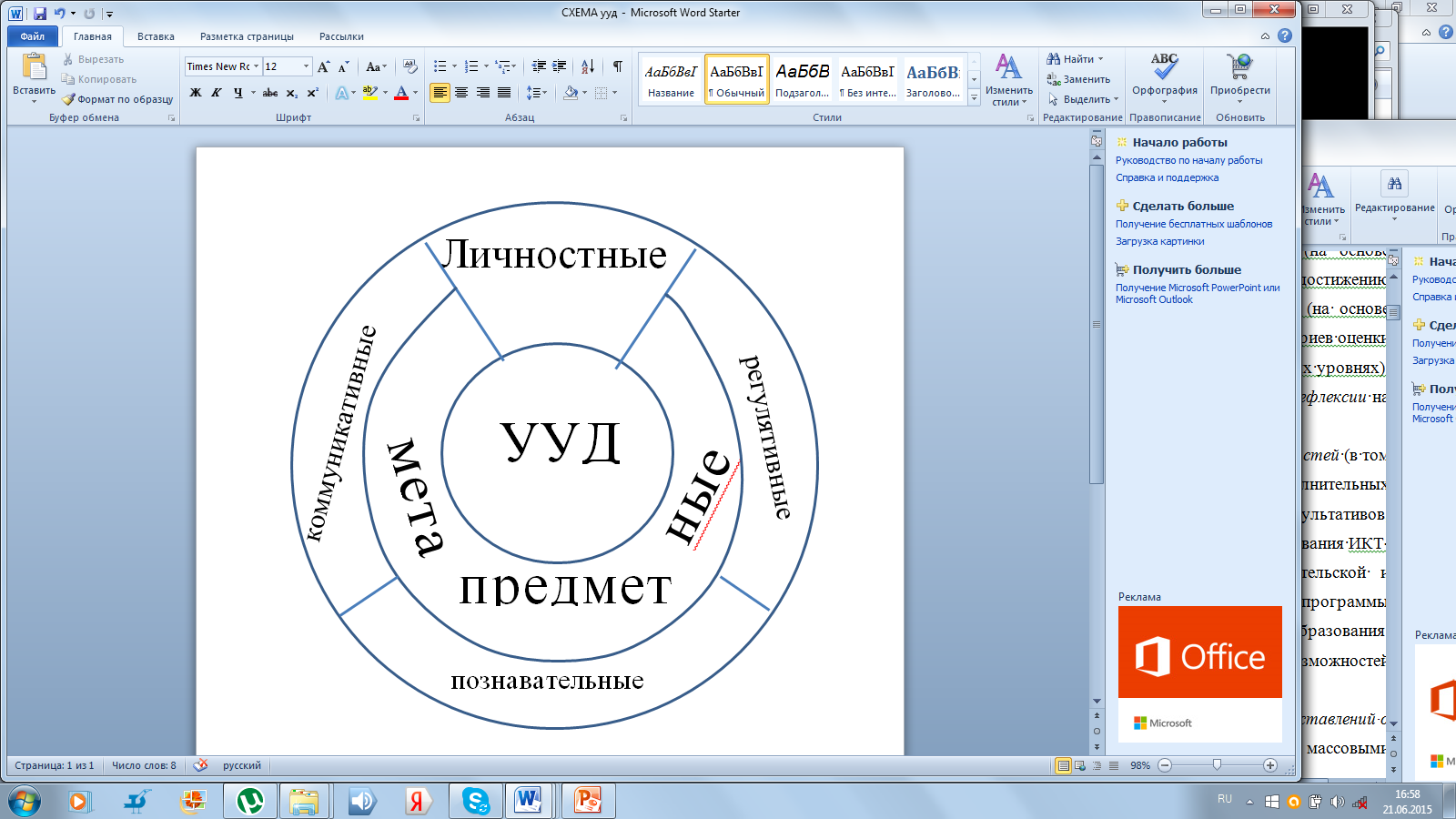 Регулятивные УУД1.	Умение самостоятельно определять цели обучения, ставить и формулировать новые задачи в учебе и познавательной деятельности, развивать мотивы и интересы своей познавательной деятельности. Обучающийся сможет:•	анализировать существующие и планировать будущие образовательные результаты;•	идентифицировать собственные проблемы и определять главную проблему;•	выдвигать версии решения проблемы, формулировать гипотезы, предвосхищать конечный результат;•	ставить цель деятельности на основе определенной проблемы и существующих возможностей;•	формулировать учебные задачи как шаги достижения поставленной цели деятельности;•	обосновывать целевые ориентиры и приоритеты ссылками на ценности, указывая и обосновывая логическую последовательность шагов.2.	Умение самостоятельно планировать пути достижения целей, в том числе альтернативные, осознанно выбирать наиболее эффективные способы решения учебных и познавательных задач. Обучающийся сможет:•	определять необходимые действие(я) в соответствии с учебной и познавательной задачей и составлять алгоритм их выполнения;•	обосновывать и осуществлять выбор наиболее эффективных способов решения учебных и познавательных задач;•	определять/находить, в том числе из предложенных вариантов, условия для выполнения учебной и познавательной задачи;•	выстраивать жизненные планы на краткосрочное будущее (заявлять целевые ориентиры, ставить адекватные им задачи и предлагать действия, указывая и обосновывая логическую последовательность шагов);•	выбирать из предложенных вариантов и самостоятельно искать средства/ресурсы для решения задачи/достижения цели;•	составлять план решения проблемы (выполнения проекта, проведения исследования);•	определять потенциальные затруднения при решении учебной и познавательной задачи и находить средства для их устранения;•	описывать свой опыт, оформляя его для передачи другим людям в виде технологии решения практических задач определенного класса;•	планировать и корректировать свою индивидуальную образовательную траекторию.3.	Умение соотносить свои действия с планируемыми результатами, осуществлять контроль своей деятельности в процессе достижения результата, определять способы действий в рамках предложенных условий и требований, корректировать свои действия в соответствии с изменяющейся ситуацией. Обучающийся сможет:•	определять совместно с педагогом и сверстниками критерии планируемых результатов и критерии оценки своей учебной деятельности;•	систематизировать (в том числе выбирать приоритетные) критерии планируемых результатов и оценки своей деятельности;•	отбирать инструменты для оценивания своей деятельности, осуществлять самоконтроль своей деятельности в рамках предложенных условий и требований;•	оценивать свою деятельность, аргументируя причины достижения или отсутствия планируемого результата;•	находить достаточные средства для выполнения учебных действий в изменяющейся ситуации и/или при отсутствии планируемого результата;•	работая по своему плану, вносить коррективы в текущую деятельность на основе анализа изменений ситуации для получения запланированных характеристик продукта/результата;•	устанавливать связь между полученными характеристиками продукта и характеристиками процесса деятельности и по завершении деятельности предлагать изменение характеристик процесса для получения улучшенных характеристик продукта;•	сверять свои действия с целью и, при необходимости, исправлять ошибки самостоятельно.4.	Умение оценивать правильность выполнения учебной задачи, собственные возможности ее решения. Обучающийся сможет:•	определять критерии правильности (корректности) выполнения учебной задачи;•	анализировать и обосновывать применение соответствующего инструментария для выполнения учебной задачи;•	свободно пользоваться выработанными критериями оценки и самооценки, исходя из цели и имеющихся средств, различая результат и способы действий;•	оценивать продукт своей деятельности по заданным и/или самостоятельно определенным критериям в соответствии с целью деятельности;•	обосновывать достижимость цели выбранным способом на основе оценки своих внутренних ресурсов и доступных внешних ресурсов;•	фиксировать и анализировать динамику собственных образовательных результатов.5.	Владение основами самоконтроля, самооценки, принятия решений и осуществления осознанного выбора в учебной и познавательной. Обучающийся сможет:•	наблюдать и анализировать собственную учебную и познавательную деятельность и деятельность других обучающихся в процессе взаимопроверки;•	соотносить реальные и планируемые результаты индивидуальной образовательной деятельности и делать выводы;•	принимать решение в учебной ситуации и нести за него ответственность;•	самостоятельно определять причины своего успеха или неуспеха и находить способы выхода из ситуации неуспеха;•	ретроспективно определять, какие действия по решению учебной задачи или параметры этих действий привели к получению имеющегося продукта учебной деятельности;•	демонстрировать приемы регуляции психофизиологических/ эмоциональных состояний для достижения эффекта успокоения (устранения эмоциональной напряженности), эффекта восстановления (ослабления проявлений утомления), эффекта активизации (повышения психофизиологической реактивности).Познавательные УУД6.	Умение определять понятия, создавать обобщения, устанавливать аналогии, классифицировать, самостоятельно выбирать основания и критерии для классификации, устанавливать причинно-следственные связи, строить логическое рассуждение, умозаключение (индуктивное, дедуктивное, по аналогии) и делать выводы. Обучающийся сможет:•	подбирать слова, соподчиненные ключевому слову, определяющие его признаки и свойства;•	выстраивать логическую цепочку, состоящую из ключевого слова и соподчиненных ему слов;•	выделять общий признак двух или нескольких предметов или явлений и объяснять их сходство;•	объединять предметы и явления в группы по определенным признакам, сравнивать, классифицировать и обобщать факты и явления;•	выделять явление из общего ряда других явлений;•	определять обстоятельства, которые предшествовали возникновению связи между явлениями, из этих обстоятельств выделять определяющие, способные быть причиной данного явления, выявлять причины и следствия явлений;•	строить рассуждение от общих закономерностей к частным явлениям и от частных явлений к общим закономерностям;•	строить рассуждение на основе сравнения предметов и явлений, выделяя при этом общие признаки;•	излагать полученную информацию, интерпретируя ее в контексте решаемой задачи;•	самостоятельно указывать на информацию, нуждающуюся в проверке, предлагать и применять способ проверки достоверности информации;•	вербализовать эмоциональное впечатление, оказанное на него источником;•	объяснять явления, процессы, связи и отношения, выявляемые в ходе познавательной и исследовательской деятельности (приводить объяснение с изменением формы представления; объяснять, детализируя или обобщая; объяснять с заданной точки зрения);•	выявлять и называть причины события, явления, в том числе возможные /наиболее вероятные причины, возможные последствия заданной причины, самостоятельно осуществляя причинно-следственный анализ;•	делать вывод на основе критического анализа разных точек зрения, подтверждать вывод собственной аргументацией или самостоятельно полученными данными.7.	Умение создавать, применять и преобразовывать знаки и символы, модели и схемы для решения учебных и познавательных задач. Обучающийся сможет:•	обозначать символом и знаком предмет и/или явление;•	определять логические связи между предметами и/или явлениями, обозначать данные логические связи с помощью знаков в схеме;•	создавать абстрактный или реальный образ предмета и/или явления;•	строить модель/схему на основе условий задачи и/или способа ее решения;•	создавать вербальные, вещественные и информационные модели с выделением существенных характеристик объекта для определения способа решения задачи в соответствии с ситуацией;•	преобразовывать модели с целью выявления общих законов, определяющих данную предметную область;•	переводить сложную по составу (многоаспектную) информацию из графического или формализованного (символьного) представления в текстовое, и наоборот;•	строить схему, алгоритм действия, исправлять или восстанавливать неизвестный ранее алгоритм на основе имеющегося знания об объекте, к которому применяется алгоритм;•	строить доказательство: прямое, косвенное, от противного;•	анализировать/рефлексировать опыт разработки и реализации учебного проекта, исследования (теоретического, эмпирического) на основе предложенной проблемной ситуации, поставленной цели и/или заданных критериев оценки продукта/результата.8.	Смысловое чтение. Обучающийся сможет:•	находить в тексте требуемую информацию (в соответствии с целями своей деятельности);•	ориентироваться в содержании текста, понимать целостный смысл текста, структурировать текст;•	устанавливать взаимосвязь описанных в тексте событий, явлений, процессов;•	резюмировать главную идею текста;•	преобразовывать текст, «переводя» его в другую модальность, интерпретировать текст (художественный и нехудожественный – учебный, научно-популярный, информационный, текст non-fiction);•	критически оценивать содержание и форму текста.9.	Формирование и развитие экологического мышления, умение применять его в познавательной, коммуникативной, социальной практике и профессиональной ориентации. Обучающийся сможет:•	определять свое отношение к природной среде;•	анализировать влияние экологических факторов на среду обитания живых организмов;•	проводить причинный и вероятностный анализ экологических ситуаций;•	прогнозировать изменения ситуации при смене действия одного фактора на действие другого фактора;•	распространять экологические знания и участвовать в практических делах по защите окружающей среды;•	выражать свое отношение к природе через рисунки, сочинения, модели, проектные работы.10. Развитие мотивации к овладению культурой активного использования словарей и других поисковых систем. Обучающийся сможет:•	определять необходимые ключевые поисковые слова и запросы;•	осуществлять взаимодействие с электронными поисковыми системами, словарями;•	формировать множественную выборку из поисковых источников для объективизации результатов поиска;•	соотносить полученные результаты поиска со своей деятельностью.Коммуникативные УУД11.	Умение организовывать учебное сотрудничество и совместную деятельность с учителем и сверстниками; работать индивидуально и в группе: находить общее решение и разрешать конфликты на основе согласования позиций и учета интересов; формулировать, аргументировать и отстаивать свое мнение. Обучающийся сможет:определять возможные роли в совместной деятельности;играть определенную роль в совместной деятельности;принимать позицию собеседника, понимая позицию другого, различать в его речи: мнение (точку зрения), доказательство (аргументы), факты; гипотезы, аксиомы, теории;определять свои действия и действия партнера, которые способствовали или препятствовали продуктивной коммуникации;строить позитивные отношения в процессе учебной и познавательной деятельности;корректно и аргументированно отстаивать свою точку зрения, в дискуссии уметь выдвигать контраргументы, перефразировать свою мысль (владение механизмом эквивалентных замен);критически относиться к собственному мнению, с достоинством признавать ошибочность своего мнения (если оно таково) и корректировать его;предлагать альтернативное решение в конфликтной ситуации;выделять общую точку зрения в дискуссии;договариваться о правилах и вопросах для обсуждения в соответствии с поставленной перед группой задачей;организовывать учебное взаимодействие в группе (определять общие цели, распределять роли, договариваться друг с другом и т. д.);устранять в рамках диалога разрывы в коммуникации, обусловленные непониманием/неприятием со стороны собеседника задачи, формы или содержания диалога.12.	Умение осознанно использовать речевые средства в соответствии с задачей коммуникации для выражения своих чувств, мыслей и потребностей для планирования и регуляции своей деятельности; владение устной и письменной речью, монологической контекстной речью. Обучающийся сможет:•	определять задачу коммуникации и в соответствии с ней отбирать речевые средства;•	отбирать и использовать речевые средства в процессе коммуникации с другими людьми (диалог в паре, в малой группе и т. д.);•	представлять в устной или письменной форме развернутый план собственной деятельности;•	соблюдать нормы публичной речи, регламент в монологе и дискуссии в соответствии с коммуникативной задачей;•	высказывать и обосновывать мнение (суждение) и запрашивать мнение партнера в рамках диалога;•	принимать решение в ходе диалога и согласовывать его с собеседником;•	создавать письменные «клишированные» и оригинальные тексты с использованием необходимых речевых средств;•	использовать вербальные средства (средства логической связи) для выделения смысловых блоков своего выступления;•	использовать невербальные средства или наглядные материалы, подготовленные/отобранные под руководством учителя;•	делать оценочный вывод о достижении цели коммуникации непосредственно после завершения коммуникативного контакта и обосновывать его.13.	Формирование и развитие компетентности в области использования информационно-коммуникационных технологий (далее – ИКТ). Обучающийся сможет:•	целенаправленно искать и использовать информационные ресурсы, необходимые для решения учебных и практических задач с помощью средств ИКТ;•	выбирать, строить и использовать адекватную информационную модель для передачи своих мыслей средствами естественных и формальных языков в соответствии с условиями коммуникации;•	выделять информационный аспект задачи, оперировать данными, использовать модель решения задачи;•	использовать компьютерные технологии (включая выбор адекватных задаче инструментальных программно-аппаратных средств и сервисов) для решения информационных и коммуникационных учебных задач, в том числе: вычисление, написание писем, сочинений, докладов, рефератов, создание презентаций и др.;•	использовать информацию с учетом этических и правовых норм;•	создавать информационные ресурсы разного типа и для разных аудиторий, соблюдать информационную гигиену и правила информационной безопасности.1.2.5. Предметные результатыСистема тематических планируемых результатов освоения учебных программ по всем изучаемым предметам находится в структуре соответствующих образовательных программ по предметам (разделы 1.2.5.1 - 1.2.5.20.) 1.3. Система оценки достижения планируемых результатов освоения ООП ООО1.3.1. Общие положенияСистема оценки достижения планируемых результатов (далее – система оценки) является частью системы оценки и управления качеством образования в образовательной организации и служит основой при разработке образовательной организацией собственного "Положения об оценке образовательных достижений обучающихся"..Основными направлениями и целями оценочной деятельности в соответствии с требованиями Стандарта являются: оценка образовательных достижений обучающихсяна различных этапах обучения как основа их промежуточной и итоговой аттестации, а также основа процедур внутреннего мониторинга образовательной организации, мониторинговых исследований муниципального регионального и федерального уровней;оценка результатов деятельности педагогических кадровкак основа аттестационных процедур;оценка результатов деятельности образовательной организациикак основа аккредитационных процедур.Полученные данные используются для оценки состояния и тенденций развития системы образования разного уровня (рис. 1).Рис. 1. Система оценки достижения планируемых результатов обучающихсяВ соответствии с ФГОС ООО основным объектом системы оценки результатов образования, её содержательной и критериальной базой выступают требования Стандарта, которые конкретизируются в планируемых результатах освоения обучающимися основной образовательной программыосновного общего образования.Система оценки включает процедуры внутренней и внешней оценки.Внутренняя оценкавключает:•	стартовую диагностику,•	текущую и тематическую оценку,•	портфолио,•	внутришкольный мониторинг образовательных достижений,•	промежуточную и итоговую аттестацию обучающихся.К внешним процедурам относятся:•	государственная итоговая аттестация ,•	независимая оценка качества образования •	мониторинговые исследования муниципального, регионального и федерального уровней.Особенности каждой из указанных процедур описаны в п.1.3.3 настоящего документа.В соответствии с ФГОС ООО система оценки образовательной организации реализует системно-деятельностный, уровневый и комплексный подходы к оценке образовательных достижений.Системно-деятельностный подход к оценке образовательных достижений проявляется в оценке способности учащихся к решению учебно-познавательных и учебно-практических задач. Он обеспечивается содержанием и критериями оценки, в качестве которых выступают планируемые результаты обучения, выраженные в деятельностной форме.Уровневый подходслужит важнейшей основой для организации индивидуальной работы с учащимися. Он реализуется как по отношению к содержанию оценки, так и к представлению и интерпретации результатов измерений.Уровневый подход к содержанию оценки обеспечивается структурой планируемых результатов, в которых выделены три блока: общецелевой, «Выпускник научится» и «Выпускник получит возможность научиться». Достижение планируемых результатов, отнесенных к блоку «Выпускник научится», выносится на итоговую оценку, которая может осуществляться как в ходе обучения, так и в конце обучения, в том числе – в форме государственной итоговой аттестации. Процедуры внутришкольного мониторинга (в том числе, для аттестации педагогических кадров и оценки деятельности образовательной организации) строятся на планируемых результатах, представленных в блоках «Выпускник научится» и «Выпускник получит возможность научиться». Процедуры независимой оценки качества образования и мониторинговых исследований различного уровня опираются на планируемые результаты, представленные во всех трёх блоках.Уровневый подход к представлению и интерпретации результатов реализуется за счет фиксации различных уровней достижения обучающимися планируемых результатов: базового уровня и уровней выше и ниже базового. Достижение базового уровня свидетельствует о способности обучающихся решать типовые учебные задачи, целенаправленно отрабатываемые со всеми учащимися в ходе учебного процесса. Овладение базовым уровнем является достаточным для продолжения обучения и усвоения последующего материала.Комплексный подход к оценке образовательных достижений реализуется путём•	оценки трёх групп результатов: предметных, личностных, метапредметных (регулятивных, коммуникативных и познавательных универсальных учебных действий);•	использования комплекса оценочных процедур (стартовой, текущей, тематической, промежуточной) как основы для оценки динамики индивидуальных образовательных достижений (индивидуального прогресса) и для итоговой оценки;•	использования контекстной информации (об особенностях обучающихся, условиях и процессе обучения и др.) для интерпретации полученных результатов в целях управления качеством образования;•	использования разнообразных методов и форм оценки, взаимно дополняющих друг друга (стандартизированных устных и письменных работ, проектов, практических работ, самооценки, наблюдения и др.).1.3.2 Особенности оценки личностных, метапредметных и предметных результатовОсобенности оценки личностных результатовОценка личностных результатов в МОУ «Гимназия №5» представляет собой оценку достижения обучающимися в ходе их личностного развития планируемых результатов, представленных в разделе «Личностные универсальные учебные действия» программы формирования универсальных учебных действий. Формирование личностных результатов обеспечивается в ходе реализации всех компонентов образовательного процесса, включая внеурочную деятельность, реализуемую семьёй и школой. Основным объектом оценки личностных результатов служит сформированность универсальных учебных действий, включаемых в следующие три основных блока:1) сформированность основ гражданской идентичности личности;2) готовность к переходу к самообразованиюна основе учебно-познавательной мотивации, в том числе готовность к выбору направления профильного образования;3) сформированность социальных компетенций, включая ценностно-смысловые установки и моральные нормы, опыт социальных и межличностных отношений, правосознание.В соответствии с требованиями ФГОС достижение личностных результатов не выносится на итоговую оценку обучающихся, а является предметом оценки эффективности воспитательно-образовательной деятельности образовательной организации и образовательных систем разного уровня. Поэтому оценка этих результатов образовательной деятельности осуществляется в ходе внешних неперсонифицированных мониторинговых исследований. Инструментарий для них разрабатывается централизованно на федеральном или региональном уровне и основывается на профессиональных методиках психолого-педагогической диагностики.Во внутришкольном мониторинге в целях оптимизации личностного развития учащихся возможна оценка сформированности отдельных личностных результатов, проявляющихся в:•	соблюдении норм и правил поведения, принятых в образовательной организации;•	участии в общественной жизни образовательной организации, ближайшего социального окружения, страны, общественно-полезной деятельности;•	ответственности за результаты обучения;•	готовности и способности делать осознанный выбор своей образовательной траектории, в том числе выбор профессии;•	ценностно-смысловых установках обучающихся, формируемых средствами различных предметов в рамках системы общего образованияВнутришкольный мониторинг организуется администрацией образовательной организации и осуществляется классным руководителем преимущественно на основе ежедневных наблюдений в ходе учебных занятий и внеурочной деятельности, которые обобщаются в конце учебного года и представляются в виде характеристики по форме, установленной образовательной организацией. Любое использование данных, полученных в ходе мониторинговых исследований, возможно только в соответствии с Федеральным законом от 17.07.2006 №152-ФЗ «О персональных данных».Особенности оценки метапредметных результатовОценка метапредметных результатовпредставляет собой оценку достижения планируемых результатов освоения основной образовательной программы, представленных в разделах «Регулятивные универсальные учебные действия», «Коммуникативные универсальные учебные действия», «Познавательные универсальные учебные действия» программы формирования универсальных учебных действий, а также планируемых результатов, представленных во всех разделах междисциплинарных учебных программ в МОУ «Гимназия №5».Формирование метапредметных результатов обеспечивается за счёт всех учебных предметов и внеурочной деятельности.Основным объектом оценки метапредметных результатов является:• способность и готовность к освоению систематических знаний, их самостоятельному пополнению, переносу и интеграции;способность работать с информацией;• способность к сотрудничеству и коммуникации;• способность к решению личностно и социально значимых проблем и воплощению найденных решений в практику;• способность и готовность к использованию ИКТ в целях обучения и развития;• способность к самоорганизации, саморегуляции и рефлексии.Оценка достижения метапредметных результатов осуществляется администрацией образовательной организации в ходе внутришкольного мониторинга. Содержание и периодичность внутришкольного мониторинга устанавливается решением педагогического совета. Инструментарий строится на межпредметной основе и может включать диагностические материалы по оценке читательской грамотности, ИКТ-компетентности, сформированности регулятивных, коммуникативных и познавательных учебных действий.Наиболее адекватными формами оценки •	читательской грамотности служит письменная работа на межпредметной основе;•	ИКТ-компетентности – практическая работа в сочетании с письменной (компьютеризованной) частью;•	сформированности регулятивных, коммуникативных и познавательных учебных действий – наблюдение за ходом выполнения групповых и индивидуальных учебных исследований и проектов.Каждый из перечисленных видов диагностик проводится с периодичностью не менее, чем один раз в два года.Основной процедурой итоговой оценки достижения метапредметных результатов является защита итогового индивидуального проекта.Итоговый проект представляет собой учебный проект, выполняемый обучающимся в рамках одного или нескольких учебных предметов с целью продемонстрировать свои достижения в самостоятельном освоении содержания избранных областей знаний и/или видов деятельности и способность проектировать и осуществлять целесообразную и результативную деятельность (учебно-познавательную, конструкторскую, социальную, художественно-творческую, иную).Результатом (продуктом) проектной деятельности может быть любая из следующих работ:а) письменная работа (эссе, реферат, аналитические материалы, обзорные материалы, отчёты о проведённых исследованиях, стендовый доклад и др.);б) художественная творческая работа (в области литературы, музыки, изобразительного искусства, экранных искусств), представленная в виде прозаического или стихотворного произведения, инсценировки, художественной декламации, исполнения музыкального произведения, компьютерной анимации и др.;в) материальный объект, макет, иное конструкторское изделие;г) отчётные материалы по социальному проекту, которые могут включать как тексты, так и мультимедийные продукты.Требования к организации проектной деятельности, к содержанию и направленности проекта, а также критерии оценки проектной работы разрабатываются с учётом целей и задач проектной деятельности на данном этапе образования и в соответствии с особенностями образовательной организации.Общим требованием ко всем работам является необходимость соблюдения норм и правил цитирования, ссылок на различные источники. В случае заимствования текста работы (плагиата) без указания ссылок на источник проект к защите не допускается.В разделе о требованиях к защите проекта указывается, что защита осуществляется в процессе специально организованной деятельности комиссии образовательного учреждения или на школьной конференции. Результаты выполнения проекта оцениваются по итогам рассмотрения комиссией представленного продукта с краткой пояснительной запиской, презентации обучающегося и отзыва руководителя.Критерии оценки проектной работы разрабатываются с учётом целей и задач проектной деятельности на данном этапе образования. Индивидуальный проект в МОУ «Гимназия №5» оценивается по следующим критериям:1. Способность к самостоятельному приобретению знаний и решению проблем, проявляющаяся в умении поставить проблему и выбрать адекватные способы её решения, включая поиск и обработку информации, формулировку выводов и/или обоснование и реализацию/апробацию принятого решения, обоснование и создание модели, прогноза, модели, макета, объекта, творческого решения и т. п. Данный критерий в целом включает оценку сформированности познавательных учебных действий.2. Сформированность предметных знаний и способов действий, проявляющаяся в умении раскрыть содержание работы, грамотно и обоснованно в соответствии с рассматриваемой проблемой/темой использовать имеющиеся знания и способы действий.3. Сформированность регулятивных действий, проявляющаяся в умении самостоятельно планировать и управлять своей познавательной деятельностью во времени, использовать ресурсные возможности для достижения целей, осуществлять выбор конструктивных стратегий в трудных ситуациях.4. Сформированность коммуникативных действий, проявляющаяся в умении ясно изложить и оформить выполненную работу, представить её результаты, аргументированно ответить на вопросы.Результаты выполненного проекта могут быть описаны на основе интегрального (уровневого) подхода или на основе аналитического подхода.При интегральном описании результатов выполнения проекта вывод об уровне сформированности навыков проектной деятельности делается на основе оценки всей совокупности основных элементов проекта (продукта и пояснительной записки, отзыва, презентации) по каждому из четырёх названных выше критериев.При этом в соответствии с принятой системой оценки целесообразно выделять два уровня сформированности навыков проектной деятельности: базовый и повышенный. Главное отличие выделенных уровней состоит в степени самостоятельности обучающегося в ходе выполнения проекта, поэтому выявление и фиксация в ходе защиты того, что обучающийся способен выполнять самостоятельно, а что — только с помощью руководителя проекта, являются основной задачей оценочной деятельности.Ниже приводится примерное содержательное описание каждого из вышеназванных критериев.Примерное содержательное описание каждого критерияРешение о том, что проект выполнен на повышенном уровне, принимается при условии, что: 1) такая оценка выставлена комиссией по каждому из трёх предъявляемых критериев, характеризующих сформированность метапредметных умений (способности к самостоятельному приобретению знаний и решению проблем, сформированности регулятивных действий и сформированности коммуникативных действий). Сформированность предметных знаний и способов действий может быть зафиксирована на базовом уровне; 2) ни один из обязательных элементов проекта (продукт, пояснительная записка, отзыв руководителя или презентация) не даёт оснований для иного решения.Решение о том, что проект выполнен на базовом уровне, принимается при условии, что: 1) такая оценка выставлена комиссией по каждому из предъявляемых критериев; 2) продемонстрированы все обязательные элементы проекта: завершённый продукт, отвечающий исходному замыслу, список использованных источников, положительный отзыв руководителя, презентация проекта; 3) даны ответы на вопросы.В случае выдающихся проектов комиссия может подготовить особое заключение о достоинствах проекта, которое может быть предъявлено при поступлении в профильные классы.Отметка за выполнение проекта выставляется в графу «Проектная деятельность» или «Экзамен» в классном журнале и личном деле. В документ государственного образца об уровне образования — аттестат об основном общем образовании — отметка выставляется в свободную строку.Результаты выполнения индивидуального проекта могут рассматриваться как дополнительное основание при зачислении выпускника общеобразовательного учреждения на избранное им направление профильного образования.СвоеВнутришкольная система оценки метапредметных результатовОсобенности оценки предметных результатовОценка предметных результатовпредставляет собой оценку достижения обучающимся планируемых результатов по отдельным предметам.Формирование этих результатов обеспечивается каждым учебным предметом.Основным объектом оценки предметных результатов в соответствии с требованиями Стандарта является способность к решению учебно-познавательных и учебно-практических задач, основанных на изучаемом учебном материале, с использованием способов действий, адекватных содержанию учебных предметов, в том числе метапредметных (познавательных, регулятивных, коммуникативных) действий.Оценка предметных результатов ведётся каждым учителем в ходе процедур текущей, тематической, промежуточной и итоговой оценки, а также администрацией образовательной организации в ходе внутришкольного мониторинга.Особенности оценки по отдельному предмету фиксируются в приложении к образовательной программе, которая утверждается педагогическим советом образовательной организации и доводится до сведения учащихся и их родителей (законных представителей). Описание должно включить:список итоговых планируемых результатов с указанием этапов их формирования и способов оценки (например, текущая/тематическая; устно/письменно/практика);требования к выставлению отметок за промежуточную аттестацию (при необходимости – с учетом степени значимости отметок за отдельные оценочные процедуры);график контрольных мероприятий.1.3.3. Организация и содержание оценочных процедурСтартовая диагностика представляет собой процедуру оценки готовности к обучению на данном уровне образования. Проводится администрацией образовательной организации в начале 5-го класса и выступает как основа (точка отсчёта) для оценки динамики образовательных достижений. Объектом оценки являются: структура мотивации, сформированность учебной деятельности, владение универсальными и специфическими для основных учебных предметов познавательными средствами, в том числе: средствами работы с информацией, знако-символическими средствами, логическими операциями. Стартовая диагностика может проводиться также учителями с целью оценки готовности к изучению отдельных предметов (разделов). Результаты стартовой диагностики являются основанием для корректировки учебных программ и индивидуализации учебного процесса.Текущая оценка представляет собой процедуру оценки индивидуального продвижения в освоении программы учебного предмета. Текущая оценка может быть формирующей, т.е. поддерживающей и направляющей усилия учащегося, и диагностической, способствующей выявлению и осознанию учителем и учащимся существующих проблем в обучении. Объектом текущей оценки являются тематические планируемые результаты, этапы освоения которых зафиксированы в тематическом планировании. В текущей оценке используется весь арсенал форм и методов проверки (устные и письменные опросы, практические работы, творческие работы, индивидуальные и групповые формы, само- и взаимооценка, рефлексия, листы продвижения и др.) с учётом особенностей учебного предмета и особенностей контрольно-оценочной деятельности учителя. Результаты текущей оценки являются основой для индивидуализации учебного процесса; при этом отдельные результаты, свидетельствующие об успешности обучения и достижении тематических результатов в более сжатые (по сравнению с планируемыми учителем) сроки могут включаться в систему накопленной оценки и служить основанием, например, для освобождения ученика от необходимости выполнять тематическую проверочную работу.Тематическая оценка представляет собой процедуру оценки уровня достижения тематических планируемых результатов по предмету, которые фиксируются в учебных методических комплектах, рекомендованных Министерством образования и науки РФ. По предметам, вводимым образовательной организацией самостоятельно, тематические планируемые результаты устанавливаются самой образовательной организацией. Тематическая оценка может вестись как в ходе изучения темы, так и в конце её изучения. Оценочные процедуры подбираются так, чтобы они предусматривали возможность оценки достижения всей совокупности планируемых результатов и каждого из них. Результаты тематической оценки являются основанием для коррекции учебного процесса и его индивидуализации.Портфолио представляет собой процедуру оценки динамики учебной и творческой активности учащегося, направленности, широты или избирательности интересов, выраженности проявлений творческой инициативы, а также уровня высших достижений, демонстрируемых данным учащимся. В портфолио включаются как работы учащегося (в том числе – фотографии, видеоматериалы и т.п.), так и отзывы на эти работы (например, наградные листы, дипломы, сертификаты участия, рецензии и проч.). Отбор работ и отзывов для портфолио ведётся самим обучающимся совместно с классным руководителем и при участии семьи. Включение каких-либо материалов в портфолио без согласия обучающегося не допускается. Портфолио в части подборки документов формируется в электронном виде в течение всех лет обучения в основной школе. Результаты, представленные в портфолио, используются при выработке рекомендаций по выбору индивидуальной образовательной траектории на уровне среднего общего образования и могут отражаться в характеристике.Внутришкольный мониторинг представляет собой процедуры:•	оценки уровня достижения предметных и метапредметных результатов;•	оценки уровня достижения той части личностных результатов, которые связаны с оценкой поведения, прилежания, а также с оценкой учебной самостоятельности, готовности и способности делать осознанный выбор профиля обучения;•	оценки уровня профессионального мастерства учителя, осуществляемого на основе административных проверочных работ, анализа посещенных уроков, анализа качества учебных заданий, предлагаемых учителем обучающимся.Содержание и периодичность внутришкольного мониторинга устанавливается решением педагогического совета. Результаты внутришкольного мониторинга являются основанием для рекомендаций как для текущей коррекции учебного процесса и его индивидуализации, так и для повышения квалификации учителя. Результаты внутришкольного мониторинга в части оценки уровня достижений учащихся обобщаются и отражаются в их характеристиках.Промежуточная аттестация представляет собой процедуру аттестации обучающихся на уровне основного общего образования и проводится в конце каждой четверти (или в конце каждого триместра) и в конце учебного года по каждому изучаемому предмету. Промежуточная аттестация проводится на основе результатов накопленной оценки и результатов выполнения тематических проверочных работ и фиксируется в документе об образовании (дневнике).Промежуточная оценка, фиксирующая достижение предметных планируемых результатов и универсальных учебных действий на уровне не ниже базового, является основанием для перевода в следующий класс и для допуска обучающегося к государственной итоговой аттестации. В период введения ФГОС ООО в случае использования стандартизированных измерительных материалов критерий достижения/освоения учебного материала задается как выполнение не менее 50% заданий базового уровня или получения 50% от максимального балла за выполнение заданий базового уровня. В дальнейшем этот критерий должен составлять не менее 65%.Порядок проведения промежуточной аттестации регламентируется Федеральным законом «Об образовании в Российской Федерации» (ст.58) и иными нормативными актами.Государственная итоговая аттестацияВ соответствии со статьей 59 Федерального закона «Об образовании в Российской Федерации» государственная итоговая аттестация (далее – ГИА) является обязательной процедурой, завершающей освоение основной образовательной программы основного общего образования. Порядок проведения ГИА регламентируется Законом и иными нормативными актами .Целью ГИА является установление уровня образовательных достижений выпускников. ГИА включает в себя два обязательных экзамена (по русскому языку и математике). Экзамены по другим учебным предметамобучающиеся сдают на добровольной основе по своему выбору. ГИА проводится в форме основного государственного экзамена (ОГЭ) с использованием контрольных измерительных материалов, представляющих собой комплексы заданий в стандартизированной форме и в форме устных и письменных экзаменов с использованием тем, билетов и иных форм по решению образовательной организации (государственный выпускной экзамен – ГВЭ).Итоговая оценка (итоговая аттестация) по предмету складывается из результатов внутренней и внешней оценки. К результатам внешней оценки относятся результаты ГИА. К результатам внутренней оценки относятся предметные результаты, зафиксированные в системе накопленной оценки и результаты выполнения итоговой работы по предмету. Такой подход позволяет обеспечить полноту охвата планируемых результатов и выявить коммулятивный эффект обучения, обеспечивающий прирост в глубине понимания изучаемого материала и свободе оперирования им. По предметам, не вынесенным на ГИА, итоговая оценка ставится на основе результатов только внутренней оценки. Итоговая оценка по предмету фиксируется в документе об уровне образования государственного образца – аттестате об основном общем образовании.Итоговая оценка по междисциплинарным программам ставится на основе результатов внутришкольного мониторинга и фиксируется в характеристике учащегося.Характеристика готовится на основании:•	объективных показателей образовательных достижений обучающегося на уровне основного образования,•	портфолио выпускника;•	экспертных оценок классного руководителя и учителей, обучавших данного выпускника на уровне основного общего образования.В характеристике выпускника:•	отмечаются образовательные достижения обучающегося по освоению личностных, метапредметных и предметных результатов;•	даются педагогические рекомендации к выбору индивидуальной образовательной траектории на уровне среднего общего образования с учётом выбора учащимся направлений профильного образования, выявленных проблем и отмеченных образовательных достижений. Рекомендации педагогического коллектива к выбору индивидуальной образовательной траектории доводятся до сведения выпускника и его родителей (законных представителей).Система оценки предметных результатов освоения учебных программ с учётом уровневого подхода, принятого в Стандарте, предполагает выделениебазового уровня достижений как точки отсчёта при построении всей системы оценки и организации индивидуальной работы с обучающимися.Реальные достижения обучающихся могут соответствовать базовому уровню, а могут отличаться от него как в сторону превышения, так и в сторону недостижения.Для оценки достижений обучающихся в МОУ «Гимназия №5» установлены следующие пять уровней.Базовый уровень достижений—демонстрирует освоение учебных действий с опорной системой знаний в рамках диапазона (круга) выделенных задач. Овладение базовым уровнем является достаточным для продолжения обучения на следующей ступени образования, но не по профильному направлению. Достижению базового уровня соответствует отметка «удовлетворительно» (или отметка «3», отметка «зачтено»).Превышение базового уровня свидетельствует об усвоении опорной системы знаний на уровне осознанного произвольного овладения учебными действиями, а также о кругозоре, широте (или избирательности) интересов. Целесообразно выделить следующие два уровня, превышающие базовый:• повышенныйуровень достижения планируемых результатов, оценка «хорошо» (отметка «4»);• высокий уровень достижения планируемых результатов, оценка «отлично» (отметка «5»).Повышенный и высокий уровни достижения отличаются по полноте освоения планируемых результатов, уровню овладения учебными действиями и сформированностью интересов к данной предметной области.Индивидуальные траектории обучения обучающихся, демонстрирующих повышенный и высокий уровни достижений, целесообразно формировать с учётом интересов этих обучающихся и их планов на будущее. При наличии устойчивых интересов к учебному предмету и основательной подготовки по нему такие обучающиеся могут быть вовлечены в проектную деятельность по предмету и сориентированы на продолжение обучения в старших классах по данному профилю.Для описания подготовки учащихся, уровень достижений которых ниже базового, целесообразно выделить также два уровня:• пониженный уровень достижений, оценка «неудовлетворительно» (отметка «2»);• низкий уровень достижений, оценка «плохо» (отметка «1»).Недостижение базового уровня (пониженный и низкий уровни достижений) фиксируется в зависимости от объёма и уровня освоенного и неосвоенного содержания предмета. Как правило, пониженный уровень достижений свидетельствует об отсутствии систематической базовой подготовки, о том, что обучающимся не освоено даже и половины планируемых результатов, которые осваивает большинство обучающихся, о том, что имеются значительные пробелы в знаниях, дальнейшее обучение затруднено. При этом обучающийся может выполнять отдельные задания повышенного уровня. Данная группа обучающихся (в среднем в ходе обучения составляющая около 10%) требует специальной диагностики затруднений в обучении, пробелов в системе знаний и оказании целенаправленной помощи в достижении базового уровня.Низкий уровень освоения планируемых результатов свидетельствует о наличии только отдельных фрагментарных знаний по предмету, дальнейшее обучение практически невозможно. Обучающимся, которые демонстрируют низкий уровень достижений, требуется специальная помощь не только по учебному предмету, но и по формированию мотивации к обучению, развитию интереса к изучаемой предметной области, пониманию значимости предмета для жизни и др. Только наличие положительной мотивации может стать основой ликвидации пробелов в обучении для данной группы обучающихся.Описанный выше подход целесообразно применять в ходе различных процедур оценивания: текущего, промежуточного и итогового.Для формирования норм оценки в соответствии с выделенными уровнями необходимо описать достижения обучающегося базового уровня (в терминах знаний и умений, которые он должен продемонстрировать), за которые обучающийся обоснованно получает оценку «удовлетворительно». После этого определяются и содержательно описываются более высокие или низкие уровни достижений. Важно акцентировать внимание не на ошибках, которые сделал обучающийся, а на учебных достижениях, которые обеспечивают продвижение вперёд в освоении содержания образования.Для оценки динамики формирования предметных результатов в системе внутришкольного мониторинга образовательных достижений целесообразно фиксировать и анализировать данные о сформированности умений и навыков, способствующих освоению систематических знаний, в том числе:• первичному ознакомлению, отработке и осознанию теоретических моделей и понятий(общенаучных и базовых для данной области знания), стандартных алгоритмов и процедур;• выявлению и осознанию сущности и особенностейизучаемых объектов, процессов и явлений действительности (природных, социальных, культурных, технических и др.) в соответствии с содержанием конкретного учебного предмета, созданию и использованию моделей изучаемых объектов и процессов, схем;• выявлению и анализу существенных и устойчивых связей и отношениймежду объектами и процессами.При этом обязательными составляющими системы накопленной оценки являются материалы:• стартовой диагностики;• тематических и итоговых проверочных работ по всем учебным предметам;• творческих работ, включая учебные исследования и учебные проекты.Описание организации и содержания промежуточной аттестации обучающихся в рамках урочной и внеурочной деятельности в МОУ «Гимназия №5» Промежуточную аттестацию в МОУ «Гимназия №5» в обязательном порядке проходят обучающиеся, осваивающие основные общеобразовательные программы среднего общего образования во всех формах обучения; а также обучающиеся, осваивающие образовательные программы по индивидуальным учебным планам;могут проходить по заявлению родителей (законных представителей) обучающиеся, осваивающие основные общеобразовательные программы: в форме самообразования (далее – экстерны, обучающиеся среднего общего образования). Промежуточная аттестация обучающихся может проводиться в форме:– комплексной контрольной работы;– итоговой контрольной работы;– письменных и устных экзаменов;– тестирования;– защиты индивидуального/группового проекта;– иных формах, определяемых образовательными программами МОУ «Гимназия №5» и (или) индивидуальными учебными планами.Перечень учебных предметов, выносимых на промежуточную аттестацию, их количество и форма проведения определяется ежегодно и рассматривается на заседании педагогического совета с последующим утверждением приказом руководителя МОУ «Гимназия №5».2. СОДЕРЖАТЕЛЬНЫЙ РАЗДЕЛ2.1. Программа развития универсальных учебных действий, включающая формирование компетенций обучающихся в области использования информационно-коммуникационных технологий, учебно-исследовательской и проектной деятельностиСтруктура настоящей программы развития универсальных учебных действий (УУД) сформирована в соответствии с ФГОС и содержит в том числе значимую информацию о целях, понятиях и характеристиках УУД, планируемых результатах развития компетентности обучающихся, а также описания особенностей реализации направления учебно-исследовательской и проектной деятельности и описание содержания и форм организации учебной деятельности по развитию ИКТ-компетентности. Также в содержание программы включено описание форм взаимодействия участников образовательного процесса, которое представляет собой рекомендации по организации работы над созданием и реализацией программы2.1.1. Формы взаимодействия участников образовательного процесса при создании и реализации программы развития универсальных учебных действийC целью разработки и реализации программы развития УУД в образовательной организации может быть создана рабочая группа под руководством заместителя директора по учебно-воспитательной работе (УВР) или руководителя образовательной организации, или других представителей образовательной организации (учителей-предметников, психолога), осуществляющих деятельность в сфере формирования и реализации программы развития УУД. Направления деятельности рабочей группы могут включать:•	разработку планируемых образовательных метапредметных результатов как для всех обучающихся уровня, так и для групп с особыми образовательными потребностями с учетом сформированного учебного плана и используемых в образовательной организации образовательных технологий и методов обучения;•	разработку основных подходов к обеспечению связи универсальных учебных действий с содержанием отдельных учебных предметов, внеурочной и внешкольной деятельностью, а также места отдельных компонентов универсальных учебных действий в структуре образовательного процесса;•	разработку основных подходов к конструированию задач на применение универсальных учебных действий;•	разработку основных подходов к организации учебно-исследовательской и проектной деятельности в рамках урочной и внеурочной деятельности по таким направлениям, как: исследовательское, инженерное, прикладное, информационное, социальное, игровое, творческое направление проектов;•	разработку основных подходов к организации учебной деятельности по формированию и развитию ИКТ-компетенций;•	разработку системы мер по организации взаимодействия с учебными, научными и социальными организациями, формы привлечения консультантов, экспертов и научных руководителей;•	разработку системы мер по обеспечению условий для развития универсальных учебных действий у обучающихся, в том числе информационно-методического обеспечения, подготовки кадров;•	разработку комплекса мер по организации системы оценки деятельности образовательной организации по формированию и развитию универсальных учебных действий у обучающихся;•	разработку методики и инструментария мониторинга успешности освоения и применения обучающимися универсальных учебных действий;•	разработку основных подходов к созданию рабочих программ по предметам с учетом требований развития и применения универсальных учебных действий;•	разработку рекомендаций педагогам по конструированию уроков и иных учебных занятий с учетом требований развития и применения УУД;•	организацию и проведение серии семинаров с учителями, работающими на уровне начального общего образования в целях реализации принципа преемственности в плане развития УУД;•	организацию и проведение систематических консультаций с педагогами-предметниками по проблемам, связанным с развитием универсальных учебных действий в образовательном процессе;•	организацию и проведение методических семинаров с педагогами-предметниками и школьными психологами (возможно привлечение заинтересованных представителей органа государственного общественного участия) по анализу и способам минимизации рисков развития УУД у учащихся уровня;•	организацию разъяснительной/просветительской работы с родителями по проблемам развития УУД у учащихся уровня;•	организацию отражения результатов работы по формированию УУД учащихся на сайте образовательной организации.Для подготовки содержания разделов программы по развитию УУД, определенных.рабочей группой может быть реализовано несколько этапов с соблюдением необходимых процедур контроля, коррекции и согласования (конкретные процедуры разрабатываются рабочей группой и утверждаются руководителем).На подготовительном этапе команда образовательной организации может провести следующие аналитические работы: •	анализировать, какая образовательная предметность может быть положена в основу работы по развитию УУД (ряд дисциплин, междисциплинарный материал);•	рассматривать, какие рекомендательные, теоретические, методические материалы могут быть использованы в данной образовательной организации для наиболее эффективного выполнения задач программы;•	определять состав детей с особыми образовательными потребностями, в том числе лиц, проявивших выдающиеся способности, детей с ОВЗ, а также возможности построения их индивидуальных образовательных траекторий;•	анализировать результаты учащихся по линии развития УУД на предыдущемуровне;•	анализироватьи обсуждать опыт применения успешных практик, в том числе с использованием информационных ресурсов образовательной организации.На основном этапе может проводиться работа по разработке общей стратегии развития УУД, организации и механизма реализации задач программы, могут быть раскрыты направления и ожидаемые результаты работы развития УУД, описаны специальные требования к условиям реализации программы развития УУД. Данный перечень активностей может быть расширен. Особенности содержания индивидуально ориентированной работы рекомендуется представить в рабочих программах педагогов.На заключительном этапе может осуществляться внутренняя экспертиза программы, возможна ее доработка, также может проводиться обсуждение хода реализации программы на школьных методических семинарах (возможно, с привлечением внешних консультантов из других образовательных, научных, социальных организаций).Итоговый текст программы развития УУД рекомендуется согласовать с членами органа государственно-общественного управления. После согласования текст программы утверждается руководителем образовательной организации. Периодически рекомендуется проанализировать результаты и внести необходимые коррективы, обсудив их предварительно с педагогами-предметниками в рамках индивидуальных консультаций.Среди возможных форм взаимодействия можно назвать педагогические советы, совещания и встречи рабочих групп, проводимые регулярно, онлайн-мероприятия и взаимодействие. Список указанных форм может быть дополнен и изменен образовательной организацией.В целях соотнесения формирования метапредметных результатов с рабочими программами по учебным предметам необходимо, чтобы образовательная организация на регулярной основе проводила методические советы для определения, как с учетом используемой базы образовательных технологий, так и методик, возможности обеспечения формирования универсальных учебных действий (УУД), аккумулируя потенциал разных специалистов-предметников.Наиболее эффективным способом достижения метапредметной и личностной образовательной результативности является встраивание в образовательную деятельность событийных деятельностных образовательных форматов, синтезирующего характера.2.1.2. Цели и задачи программы, описание ее места и роли в реализации требований ФГОСЦелью программы развития УУД является обеспечение организационно-методических условий для реализации системно-деятельностного подхода, положенного в основу ФГОС ООО, с тем, чтобы сформировать у учащихся основной школы способности к самостоятельному учебному целеполаганию и учебному сотрудничеству.В соответствии с указанной целью программа развития УУД в основной школе определяет следующие задачи:•	организация взаимодействия педагогов и обучающихся и их родителей по развитию универсальных учебных действий в основной школе;•	реализация основных подходов, обеспечивающих эффективное освоение УУД обучающимися, взаимосвязь способов организации урочной и внеурочной деятельности обучающихся по развитию УУД, в том числе на материале содержания учебных предметов;•	включение развивающих задач как в урочную, так и внеурочную деятельность обучающихся;•	обеспечение преемственности и особенностей программы развития универсальных учебных действий при переходе от начального к основному общему образованию.Формирование системы универсальных учебных действий осуществляется с учетом возрастных особенностей развития личностной и познавательной сфер обучающегося. УУД представляют собой целостную взаимосвязанную систему, определяемую общей логикой возрастного развития.Исходя из того, что в подростковом возрасте ведущей становится деятельность межличностного общения, приоритетное значение в развитии УУД в этот период приобретают коммуникативные учебные действия. В этом смысле задача начальной школы «учить ученика учиться» должна быть трансформирована в новую задачу для основной школы – «инициировать учебное сотрудничество».2.1.3. Описание понятий, функций, состава и характеристик универсальных учебных действий (регулятивных, познавательных и коммуникативных) и их связи с содержанием отдельных учебных предметов, внеурочной и внешкольной деятельностью, а также места отдельных компонентов универсальных учебных действий в структуре образовательного процессаК принципам формирования УУД в основной школе можно отнести следующие:1)	формирование УУД – задача, сквозная для всего образовательного процесса (урочная, внеурочная деятельность);2)	формирование УУД обязательно требует работы с предметным или междисципдинарным содержанием;3)	образовательная организация в рамках своей ООП может определять, на каком именно материале (в том числе в рамках учебной и внеучебной деятельности) реализовывать программу по развитию УУД;4)	преемственность по отношению к начальной школе, но с учетом специфики подросткового возраста. Специфика подросткового возраста заключается в том, что возрастает значимость различных социальных практик, исследовательской и проектной деятельности, использования ИКТ;5)	отход от понимания урока как ключевой единицы образовательного процесса (как правило, говорить о формировании УУД можно в рамках серии учебных занятий при том, что гибко сочетаются урочные, внеурочные формы, а также самостоятельная работа учащегося);6)	при составлении учебного плана и расписания должен быть сделан акцент на нелинейность, наличие элективных компонентов, вариативность, индивидуализацию. По отношению к начальной школе программа развития УУД должна сохранять преемственность, однако следует учитывать, что учебная деятельность в основной школе должна приближаться к самостоятельному поиску теоретических знаний и общих способов действий. В этом смысле, работая на этапе основной школы, педагог должен удерживать два фокуса: индивидуализацию образовательного процесса и умение инициативно разворачивать учебное сотрудничество с другими людьми. В результате изучения базовых и дополнительных учебных предметов, а также в ходе внеурочной деятельности у выпускников основной школы будут сформированы познавательные, коммуникативные и регулятивные УУД как основа учебного сотрудничества и умения учиться в общении. Для успешной деятельности по развитию УУД можно проводить занятия в разнообразных формах: уроки одновозрастные и разновозрастные; занятия, тренинги, проекты, практики, конференции, выездные сессии (школы) и пр., с постепенным расширением возможностей обучающихся осуществлять выбор уровня и характера самостоятельной работы. Решение задачи формирования УУД в основной школе происходит не только на занятиях по отдельным учебным предметам, но и в ходе внеурочной деятельности, а также в рамках факультативов, кружков, элективов.2.1.4. Типовые задачи применения универсальных учебных действийЗадачи на применение УУД могут строиться как на материале учебных предметов, так и на практических ситуациях, встречающихся в жизни обучающегося и имеющих для него значение (экология, молодежные субкультуры, бытовые практико-ориентированные ситуации, логистика и др.).Различаются два типа заданий, связанных с УУД:‒	задания, позволяющие в рамках образовательного процесса сформировать УУД;‒	задания, позволяющие диагностировать уровень сформированности УУД.В первом случае задание может быть направлено на формирование целой группы связанных друг с другом универсальных учебных действий. Действия могут относиться как к одной категории (например, регулятивные), так и к разным.Во втором случае задание может быть сконструировано таким образом, чтобы проявлять способность учащегося применять какое-то конкретное универсальное учебное действие.В основной школе возможно использовать в том числе следующие типы задач:1. Задачи, формирующие коммуникативные УУД:•	на учет позиции партнера;•	на организацию и осуществление сотрудничества;•	на передачу информации и отображение предметного содержания;•	тренинги коммуникативных навыков;•	ролевые игры.2. Задачи, формирующие познавательные УУД:•	проекты на выстраивание стратегии поиска решения задач;•	задачи на сериацию, сравнение, оценивание;•	проведение эмпирического исследования;•	проведение теоретического исследования;•	смысловое чтение.3. Задачи, формирующие регулятивные УУД:•	на планирование;•	на ориентировку в ситуации;•	на прогнозирование;•	на целеполагание;•	на принятие решения;•	на самоконтроль.Развитию регулятивных УУД способствует также использование в учебном процессе системы таких индивидуальных или групповых учебных заданий, которые наделяют обучающихся функциями организации их выполнения: планирования этапов выполнения работы, отслеживания продвижения в выполнении задания, соблюдения графика подготовки и предоставления материалов, поиска необходимых ресурсов, распределения обязанностей и контроля качества выполнения работы, – при минимизации пошагового контроля со стороны учителя. Распределение материала и типовых задач по различным предметам не является жестким, начальное освоение одних и тех же УУД и закрепление освоенного может происходить в ходе занятий по разным предметам. Распределение типовых задач внутри предмета должно быть направлено на достижение баланса между временем освоения и временем использования соответствующих действий. Задачи на применение УУД могут носить как открытый, так и закрытый характер. При работе с задачами на применение УУД для оценивания результативности возможно практиковать технологии «формирующего оценивания», в том числе бинарную и критериальную оценки.2.1.5. Описание особенностей, основных направлений и планируемых результатов учебно-исследовательской и проектной деятельности обучающихся (исследовательское, инженерное, прикладное, информационное, социальное, игровое, творческое направление проектов) в рамках урочной и внеурочной деятельности по каждому из направлений, а также особенностей формирования ИКТ-компетенцийОдним из путей формирования УУД в основной школе является включение обучающихся в учебно-исследовательскую и проектную деятельность, которая может осуществляться в рамках реализации программы учебно-исследовательской и проектной деятельности. Программа ориентирована на использование в рамках урочной и внеурочной деятельности для всех видов образовательных организаций при получении основного общего образования.Специфика проектной деятельности обучающихсяв значительной степени связана с ориентацией на получение проектного результата, обеспечивающего решение прикладной задачи и имеющего конкретное выражение. Проектная деятельность обучающегося рассматривается с нескольких сторон: продукт как материализованный результат, процесс как работа по выполнению проекта, защита проекта как иллюстрация образовательного достижения обучающегося и ориентирована на формирование и развитие метапредметных и личностных результатов обучающихся.Особенностью учебно-исследовательской деятельности является «приращение» в компетенциях обучающегося. Ценность учебно-исследовательской работы определяется возможностью обучающихся посмотреть на различные проблемы с позиции ученых, занимающихся научным исследованием.Учебно-исследовательская работа учащихся может быть организована по двум направлениям:урочная учебно-исследовательская деятельность учащихся: проблемные уроки; семинары; практические и лабораторные занятия, др.; внеурочная учебно-исследовательская деятельность учащихся, которая является логическим продолжением урочной деятельности: научно-исследовательская и реферативная работа, интеллектуальные марафоны, конференции и др.Учебно-исследовательская и проектная деятельность обучающихся может проводиться в том числе по таким направлениям, как:исследовательское;инженерное;прикладное;информационное;социальное;игровое;творческое.В рамках каждого из направлений могут быть определены общие принципы, виды и формы реализации учебно-исследовательской и проектной деятельности, которые могут быть дополнены и расширены с учетом конкретных особенностей и условий образовательной организации, а также характеристики рабочей предметной программы.В ходе реализации настоящей программы могут применяться такие виды проектов (по преобладающему виду деятельности), как: информационный, исследовательский, творческий, социальный, прикладной, игровой, инновационный.Проекты могут быть реализованы как в рамках одного предмета, так и на содержании нескольких. Количество участников в проекте может варьироваться, так, может быть индивидуальный или групповой проект. Проект может быть реализован как в короткие сроки, к примеру, за один урок, так и в течение более длительного промежутка времени. В состав участников проектной работы могут войти не только сами обучающиеся (одного или разных возрастов), но и родители, и учителя.Особое значение для развития УУД в основной школе имеет индивидуальный проект, представляющий собой самостоятельную работу, осуществляемую обучающимся на протяжении длительного периода, возможно, в течение всего учебного года. В ходе такой работы обучающийся –(автор проекта) самостоятельно или с небольшой помощью педагога получает возможность научиться планировать и работать по плану – это один из важнейших не только учебных, но и социальных навыков, которым должен овладеть школьник.Формы организации учебно-исследовательской деятельности на урочных занятиях могут быть следующими:урок-исследование, урок-лаборатория, урок – творческий отчет, урок изобретательства, урок «Удивительное рядом», урок – рассказ об ученых, урок – защита исследовательских проектов, урок-экспертиза, урок «Патент на открытие», урок открытых мыслей;учебный эксперимент, который позволяет организовать освоение таких элементов исследовательской деятельности, как планирование и проведение эксперимента, обработка и анализ его результатов;домашнее задание исследовательского характера может сочетать в себе разнообразные виды, причем позволяет провести учебное исследование, достаточно протяженное во времени.Формы организации учебно-исследовательской деятельности на внеурочных занятиях могут быть следующими:исследовательская практика обучающихся;образовательные экспедиции – походы, поездки, экскурсии с четко обозначенными образовательными целями, программой деятельности, продуманными формами контроля. Образовательные экспедиции предусматривают активную образовательную деятельность школьников, в том числе и исследовательского характера;факультативные занятия, предполагающие углубленное изучение предмета, дают большие возможности для реализации учебно-исследовательской деятельности обучающихся;ученическое научно-исследовательское общество– форма внеурочной деятельности, которая сочетает работу над учебными исследованиями, коллективное обсуждение промежуточных и итоговых результатов, организацию круглых столов, дискуссий, дебатов, интеллектуальных игр, публичных защит, конференций и др., а также включает встречи с представителями науки и образования, экскурсии в учреждения науки и образования, сотрудничество с УНИО других школ;участие обучающихся в олимпиадах, конкурсах, конференциях, в том числе дистанционных, предметных неделях, интеллектуальных марафонах предполагает выполнение ими учебных исследований или их элементов в рамках данных мероприятий.Среди возможных форм представления результатов проектной деятельности можно выделить следующие:макеты, модели, рабочие установки, схемы, план-карты;постеры, презентации;альбомы, буклеты, брошюры, книги;реконструкции событий;эссе, рассказы, стихи, рисунки;результаты исследовательских экспедиций, обработки архивов и мемуаров;документальные фильмы, мультфильмы;выставки, игры, тематические вечера, концерты;сценарии мероприятий;веб-сайты, программное обеспечение, компакт-диски (или другие цифровые носители) и др.Результаты также могут быть представлены в ходе проведения конференций, семинаров и круглых столов.Итоги учебно-исследовательской деятельности могут быть в том числе представлены в виде статей, обзоров, отчетов и заключений по итогам исследований, проводимых в рамках исследовательских экспедиций, обработки архивов и мемуаров, исследований по различным предметным областям, а также в виде прототипов, моделей, образцов.2.1.6. Описание содержания, видов и форм организации учебной деятельности по развитию информационно-коммуникационных технологийВ содержании программы развития УУД отдельно указана компетенция обучающегося в области использования информационно-коммуникационных технологий (ИКТ). Программа развития УУД должна обеспечивать в структуре ИКТ-компетенции, в том числе владение поиском и передачей информации, презентационными навыками, основами информационной безопасности. В настоящее время значительно присутствие компьютерных и интернет-технологий в повседневной деятельности обучающегося, в том числе вне времени нахождения в образовательной организации. В этой связи обучающийся может обладать целым рядом ИКТ-компетентностей, полученных им вне образовательной организации. В этом контексте важным направлением деятельности образовательной организации в сфере формирования ИКТ-компетенций становятся поддержка и развитие обучающегося. Данный подход имеет значение при определении планируемых результатов в сфере формирования ИКТ-компетенций. Необходимо указать возможные виды и формы организации учебной деятельности, позволяющие эффктивно реализовывать данное направление. Также в соответствии со структурой программы развития УУД, обозначенной в ФГОС, необходимо представить перечень и описание основных элементов ИКТ-компетенции и инструментов их использования, а также планируемые результаты формирования и развития компетентности обучающихся в области использования ИКТ. Основные формы организации учебной деятельности по формированию ИКТ-компетенции обучающихся могут включить:•	уроки по информатике и другим предметам;•	факультативы;•	кружки;•	интегративные межпредметные проекты;•	внеурочные и внешкольные активности. Среди видов учебной деятельности, обеспечивающих формирование ИКТ-компетенции обучающихся, можно выделить в том числе такие, как: •	выполняемые на уроках, дома и в рамках внеурочной деятельности задания, предполагающие использование электронных образовательных ресурсов; •	создание и редактирование текстов; •	создание и редактирование электронных таблиц; •	использование средств для построения диаграмм, графиков, блок-схем, других графических объектов; •	создание и редактирование презентаций; •	создание и редактирование графики и фото; •	создание и редактирование видео; •	создание музыкальных и звуковых объектов; •	поиск и анализ информации в Интернете; •	моделирование, проектирование и управление; •	математическая обработка и визуализация данных; •	создание веб-страниц и сайтов; •	сетевая коммуникация между учениками и (или) учителем.Эффективное формирование ИКТ-компетенции обучающихся может быть обеспечено усилиями команды учителей-предметников, согласование действий которых обеспечивается в ходе регулярных рабочих совещаний по данному вопросу.2.1.7. Перечень и описание основных элементов ИКТ-компетенции и инструментов их использованияОбращение с устройствами ИКТ.Соединение устройств ИКТ (блоки компьютера, устройства сетей, принтер, проектор, сканер, измерительные устройства и т. д.) с использованием проводных и беспроводных технологий; включение и выключение устройств ИКТ; получение информации о характеристиках компьютера; осуществление информационного подключения к локальной сети и глобальной сети Интернет; выполнение базовых операций с основными элементами пользовательского интерфейса: работа с меню, запуск прикладных программ, обращение за справкой; вход в информационную среду образовательной организации, в том числе через Интернет, размещение в информационной среде различных информационных объектов; оценивание числовых параметров информационных процессов (объем памяти, необходимой для хранения информации; скорость передачи информации, пропускная способность выбранного канала и пр.); вывод информации на бумагу, работа с расходными материалами; соблюдение требований к организации компьютерного рабочего места, техника безопасности, гигиены, эргономики и ресурсосбережения при работе с устройствами ИКТ.Фиксация и обработка изображений и звуков.Выбор технических средств ИКТ для фиксации изображений и звуков в соответствии с поставленной целью; осуществление фиксации изображений и звуков в ходе процесса обсуждения, проведения эксперимента, природного процесса, фиксации хода и результатов проектной деятельности; создание презентаций на основе цифровых фотографий; осуществление видеосъемки и монтажа отснятого материала с использованием возможностей специальных компьютерных инструментов; осуществление обработки цифровых фотографий с использованием возможностей специальных компьютерных инструментов; осуществление обработки цифровых звукозаписей с использованием возможностей специальных компьютерных инструментов; понимание и учет смысла и содержания деятельности при организации фиксации, выделение для фиксации отдельных элементов объектов и процессов, обеспечение качества фиксации существенных элементов.Поиск и организация хранения информации.Использование приемов поиска информации на персональном компьютере, в информационной среде организации и в образовательном пространстве; использование различных приемов поиска информации в сети Интернет (поисковые системы, справочные разделы, предметные рубрики); осуществление поиска информации в сети Интернет с использованием простых запросов (по одному признаку); построение запросов для поиска информации с использованием логических операций и анализ результатов поиска; сохранение для индивидуального использования найденных в сети Интернет информационных объектов и ссылок на них; использование различных библиотечных, в том числе электронных, каталогов для поиска необходимых книг; поиск информации в различных базах данных, создание и заполнение баз данных, в частности, использование различных определителей; формирование собственного информационного пространства: создание системы папок и размещение в них нужных информационных источников, размещение информации в сети Интернет.Создание письменных сообщений.Создание текстовых документов на русском, родном и иностранном языках посредством квалифицированного клавиатурного письма с использованием базовых средств текстовых редакторов; осуществление редактирования и структурирования текста в соответствии с его смыслом средствами текстового редактора (выделение, перемещение и удаление фрагментов текста; создание текстов с повторяющимися фрагментами; создание таблиц и списков; осуществление орфографического контроля в текстовом документе с помощью средств текстового процессора); оформление текста в соответствии с заданными требованиями к шрифту, его начертанию, размеру и цвету, к выравниванию текста; установка параметров страницы документа; форматирование символов и абзацев; вставка колонтитулов и номеров страниц; вставка в документ формул, таблиц, списков, изображений; участие в коллективном создании текстового документа; создание гипертекстовых документов; сканирование текста и осуществление распознавания сканированного текста; использование ссылок и цитирование источников при создании на их основе собственных информационных объектов.Создание графических объектов.Создание и редактирование изображений с помощью инструментов графического редактора; создание графических объектов с повторяющимися и(или) преобразованными фрагментами; создание графических объектов проведением рукой произвольных линий с использованием специализированных компьютерных инструментов и устройств; создание различных геометрических объектов и чертежей с использованием возможностей специальных компьютерных инструментов; создание диаграмм различных видов (алгоритмических, концептуальных, классификационных, организационных, родства и др.) в соответствии с решаемыми задачами; создание движущихся изображений с использованием возможностей специальных компьютерных инструментов; создание объектов трехмерной графики.Создание музыкальных и звуковых объектов.Использование звуковых и музыкальных редакторов; использование клавишных и кинестетических синтезаторов; использование программ звукозаписи и микрофонов; запись звуковых файлов с различным качеством звучания (глубиной кодирования и частотой дискретизации).Восприятие, использование и создание гипертекстовых и мультимедийных информационных объектов.«Чтение» таблиц, графиков, диаграмм, схем и т. д., самостоятельное перекодирование информации из одной знаковой системы в другую; использование при восприятии сообщений содержащихся в них внутренних и внешних ссылок; формулирование вопросов к сообщению, создание краткого описания сообщения; цитирование фрагментов сообщений; использование при восприятии сообщений различных инструментов поиска, справочных источников (включая двуязычные); проведение деконструкции сообщений, выделение в них структуры, элементов и фрагментов; работа с особыми видами сообщений: диаграммами (алгоритмические, концептуальные, классификационные, организационные, родства и др.), картами и спутниковыми фотографиями, в том числе в системах глобального позиционирования; избирательное отношение к информации в окружающем информационном пространстве, отказ от потребления ненужной информации; проектирование дизайна сообщения в соответствии с задачами; создание на заданную тему мультимедийной презентации с гиперссылками, слайды которой содержат тексты, звуки, графические изображения; организация сообщения в виде линейного или включающего ссылки представления для самостоятельного просмотра через браузер; оценивание размеров файлов, подготовленных с использованием различных устройств ввода информации в заданный интервал времени (клавиатура, сканер, микрофон, фотокамера, видеокамера); использование программ-архиваторов.Анализ информации, математическая обработка данных в исследовании.Проведение естественнонаучных и социальных измерений, ввод результатов измерений и других цифровых данных и их обработка, в том числе статистически и с помощью визуализации; проведение экспериментов и исследований в виртуальных лабораториях по естественным наукам, математике и информатике; анализ результатов своей деятельности и затрачиваемых ресурсов.Моделирование, проектирование и управление.Построение с помощью компьютерных инструментов разнообразных информационных структур для описания объектов; построение математических моделей изучаемых объектов и процессов; разработка алгоритмов по управлению учебным исполнителем; конструирование и моделирование с использованием материальных конструкторов с компьютерным управлением и обратной связью; моделирование с использованием виртуальных конструкторов; моделирование с использованием средств программирования; проектирование виртуальных и реальных объектов и процессов, использование системы автоматизированного проектирования.Коммуникация и социальное взаимодействие.Осуществление образовательного взаимодействия в информационном пространстве образовательной организации (получение и выполнение заданий, получение комментариев, совершенствование своей работы, формирование портфолио); использование возможностей электронной почты для информационного обмена; ведение личного дневника (блога) с использованием возможностей Интернета; работа в группе над сообщением; участие в форумах в социальных образовательных сетях; выступления перед аудиторией в целях представления ей результатов своей работы с помощью средств ИКТ; соблюдение норм информационной культуры, этики и права; уважительное отношение к частной информации и информационным правам других людей.Информационная безопасность.Осуществление защиты информации от компьютерных вирусов с помощью антивирусных программ; соблюдение правил безопасного поведения в Интернете; использование полезных ресурсов Интернета и отказ от использования ресурсов, содержание которых несовместимо с задачами воспитания и образования или нежелательно.2.1.8. Планируемые результаты формирования и развитиякомпетентности обучающихся в области использованияинформационно-коммуникационных технологийПредставленные планируемые результаты развития компетентности обучающихся в области использования ИКТ учитывают существующие знания и компетенции, полученные обучающимися вне образовательной организации. Вместе с тем планируемые результаты могут быть адаптированы и под обучающихся, кому требуется более полное сопровождение в сфере формирования ИКТ-компетенций.В рамках направления «Обращение с устройствами ИКТ» в качестве основных планируемых результатов возможен следующий список того, что обучающийся сможет:•	осуществлять информационное подключение к локальной сети и глобальной сети Интернет;•	получать информацию о характеристиках компьютера;•	оценивать числовые параметры информационных процессов (объем памяти, необходимой для хранения информации; скорость передачи информации, пропускную способность выбранного канала и пр.);•	соединять устройства ИКТ (блоки компьютера, устройства сетей, принтер, проектор, сканер, измерительные устройства и т. д.) с использованием проводных и беспроводных технологий;•	входить в информационную среду образовательной организации, в том числе через сеть Интернет, размещать в информационной среде различные информационные объекты;•	соблюдать требования техники безопасности, гигиены, эргономики и ресурсосбережения при работе с устройствами ИКТ.	В рамках направления «Фиксация и обработка изображений и звуков» в качестве основных планируемых результатов возможен, но не ограничивается следующим, список того, что обучающийся сможет:•	создавать презентации на основе цифровых фотографий;•	проводить обработку цифровых фотографий с использованием возможностей специальных компьютерных инструментов;•	проводить обработку цифровых звукозаписей с использованием возможностей специальных компьютерных инструментов;•	осуществлять видеосъемку и проводить монтаж отснятого материала с использованием возможностей специальных компьютерных инструментов.	В рамках направления «Поиск и организация хранения информации» в качестве основных планируемых результатов возможен, но не ограничивается следующим, список того, что обучающийся сможет:•	использовать различные приемы поиска информации в сети Интернет (поисковые системы, справочные разделы, предметные рубрики);•	строить запросы для поиска информации с использованием логических операций и анализировать результаты поиска;•	использовать различные библиотечные, в том числе электронные, каталоги для поиска необходимых книг;•	искать информацию в различных базах данных, создавать и заполнять базы данных, в частности, использовать различные определители;•	сохранять для индивидуального использования найденные в сети Интернет информационные объекты и ссылки на них.	В рамках направления «Создание письменных сообщений» в качестве основных планируемых результатов возможен, но не ограничивается следующим, список того, что обучающийся сможет:•	осуществлять редактирование и структурирование текста в соответствии с его смыслом средствами текстового редактора;•	форматировать текстовые документы (установка параметров страницы документа; форматирование символов и абзацев; вставка колонтитулов и номеров страниц);•	вставлять в документ формулы, таблицы, списки, изображения;•	участвовать в коллективном создании текстового документа;•	создавать гипертекстовые документы.	В рамках направления «Создание графических объектов» в качестве основных планируемых результатов возможен, но не ограничивается следующим, список того, что обучающийся сможет:•	создавать и редактировать изображения с помощью инструментов графического редактора;•	создавать различные геометрические объекты и чертежи с использованием возможностей специальных компьютерных инструментов;•	создавать диаграммы различных видов (алгоритмические, концептуальные, классификационные, организационные, родства и др.) в соответствии с решаемыми задачами.	В рамках направления «Создание музыкальных и звуковых объектов» в качестве основных планируемых результатов возможен, но не ограничивается следующим, список того, что обучающийся сможет:•	записывать звуковые файлы с различным качеством звучания (глубиной кодирования и частотой дискретизации);•	использовать музыкальные редакторы, клавишные и кинетические синтезаторы для решения творческих задач.	В рамках направления «Восприятие, использование и создание гипертекстовых и мультимедийных информационных объектов» в качестве основных планируемых результатов возможен, но не ограничивается следующим, список того, что обучающийся сможет:•	создавать на заданную тему мультимедийную презентацию с гиперссылками, слайды которой содержат тексты, звуки, графические изображения; •	работать с особыми видами сообщений: диаграммами (алгоритмические, концептуальные, классификационные, организационные, родства и др.), картами (географические, хронологические) и спутниковыми фотографиями, в том числе в системах глобального позиционирования;•	оценивать размеры файлов, подготовленных с использованием различных устройств ввода информации в заданный интервал времени (клавиатура, сканер, микрофон, фотокамера, видеокамера);•	использовать программы-архиваторы.	В рамках направления «Анализ информации, математическая обработка данных в исследовании» в качестве основных планируемых результатов возможен, но не ограничивается следующим, список того, что обучающийся сможет:•	проводить простые эксперименты и исследования в виртуальных лабораториях;•	вводить результаты измерений и другие цифровые данные для их обработки, в том числе статистической и визуализации; •	проводить эксперименты и исследования в виртуальных лабораториях по естественным наукам, математике и информатике.	В рамках направления «Моделирование, проектирование и управление» в качестве основных планируемых результатов возможен, но не ограничивается следующим, список того, что обучающийся сможет:•	строить с помощью компьютерных инструментов разнообразные информационные структуры для описания объектов; •	конструировать и моделировать с использованием материальных конструкторов с компьютерным управлением и обратной связью (робототехника);•	моделировать с использованием виртуальных конструкторов;•	моделировать с использованием средств программирования.	В рамках направления «Коммуникация и социальное взаимодействие» в качестве основных планируемых результатов возможен, но не ограничивается следующим, список того, что обучающийся сможет:•	осуществлять образовательное взаимодействие в информационном пространстве образовательной организации (получение и выполнение заданий, получение комментариев, совершенствование своей работы, формирование портфолио);•	использовать возможности электронной почты, интернет-мессенджеров и социальных сетей для обучения;•	вести личный дневник (блог) с использованием возможностей сети Интернет;•	соблюдать нормы информационной культуры, этики и права; с уважением относиться к частной информации и информационным правам других людей;•	осуществлять защиту от троянских вирусов, фишинговых атак, информации от компьютерных вирусов с помощью антивирусных программ; •	соблюдать правила безопасного поведения в сети Интернет;•	различать безопасные ресурсы сети Интернет и ресурсы, содержание которых несовместимо с задачами воспитания и образования или нежелательно.2.1.9. Виды взаимодействия с учебными, научными и социальными организациями, формы привлечения консультантов, экспертов и научных руководителейФормы привлечения консультантов, экспертов и научных руководителей могут строиться на основе договорных отношений, отношений взаимовыгодного сотрудничества. Такие формы могут в себя включать, но не ограничиваться следующим:•	договор с вузом о взаимовыгодном сотрудничестве (привлечение научных сотрудников, преподавателей университетов в качестве экспертов, консультантов, научных руководителей в обмен на предоставление возможности прохождения практики студентам или возможности проведения исследований на базе организации);•	договор о сотрудничестве может основываться на оплате услуг экспертов, консультантов, научных руководителей;•	экспертная, научная и консультационная поддержка может осуществляться в рамках сетевого взаимодействия общеобразовательных организаций;•	консультационная, экспертная, научная поддержка может осуществляться в рамках организации повышения квалификации на базе стажировочных площадок (школ), применяющих современные образовательные технологии, имеющих высокие образовательные результаты обучающихся, реализующих эффективные модели финансово-экономического управления.Взаимодействие с учебными, научными и социальными организациями может включать проведение: единовременного или регулярного научного семинара; научно-практической конференции; консультаций; круглых столов; вебинаров; мастер-классов, тренингов и др.Приведенные списки направлений и форм взаимодействия носят рекомендательный характер и могут быть скорректированы и дополнены образовательной организацией с учетом конкретных особенностей и текущей ситуации.2.1.10. Описание условий, обеспечивающих развитие универсальных учебных действий у обучающихся, в том числе организационно-методического и ресурсного обеспечения учебно-исследовательской и проектной деятельности обучающихсяУсловия реализации основной образовательной программы, в том числе программы УУД, должны обеспечить участникам овладение ключевыми компетенциями, включая формирование опыта проектно-исследовательской деятельности и ИКТ-компетенций.Требования к условиям включают:•	укомплектованность образовательной организации педагогическими, руководящими и иными работниками;•	уровень квалификации педагогических и иных работников образовательной организации;•	непрерывность профессионального развития педагогических работников образовательной организации, реализующей образовательную программу основного общего образования. Педагогические кадры имеют необходимый уровень подготовки для реализации программы УУД, что может включать следующее:•	педагоги владеют представлениями о возрастных особенностях учащихся начальной, основной и старшей школы;•	педагоги прошли курсы повышения квалификации, посвященные ФГОС;•	педагоги участвовали в разработке собственной программы по формированию УУД или участвовали во внутришкольном семинаре, посвященном особенностям применения выбранной программы по УУД;•	педагоги могут строить образовательный процесс в рамках учебного предмета в соответствии с особенностями формирования конкретных УУД;•	педагоги осуществляют формирование УУД в рамках проектной, исследовательской деятельностей;•	характер взаимодействия педагога и обучающегося не противоречит представлениям об условиях формирования УУД;•	педагоги владеют навыками формирующего оценивания;•	наличие позиции тьютора или педагоги владеют навыками тьюторского сопровождения обучающихся;•	педагоги умеют применять диагностический инструментарий для оценки качества формирования УУД как в рамках предметной, так и внепредметной деятельности.2.1.11. Методика и инструментарий мониторинга успешности освоения и применения обучающимися универсальных учебных действийВ процессе реализации мониторинга успешности освоения и применения УУД могут быть учтены следующие этапы освоения УУД:•	универсальное учебное действие не сформировано (школьник может выполнить лишь отдельные операции, может только копировать действия учителя, не планирует и не контролирует своих действий, подменяет учебную задачу задачей буквального заучивания и воспроизведения);•	учебное действие может быть выполнено в сотрудничестве с педагогом, тьютором (требуются разъяснения для установления связи отдельных операций и условий задачи, ученик может выполнять действия по уже усвоенному алгоритму);•	неадекватный перенос учебных действий на новые виды задач (при изменении условий задачи не может самостоятельно внести коррективы в действия);•	адекватный перенос учебных действий (самостоятельное обнаружение учеником несоответствия между условиями задачами и имеющимися способами ее решения и правильное изменение способа в сотрудничестве с учителем);•	самостоятельное построение учебных целей (самостоятельное построение новых учебных действий на основе развернутого, тщательного анализа условий задачи и ранее усвоенных способов действия);•	обобщение учебных действий на основе выявления общих принципов.Система оценки УУД может быть:•	уровневой (определяются уровни владения УУД);•	позиционной – не только учителя производят оценивание, оценка формируется на основе рефлексивных отчетов разных участников образовательного процесса: родителей, представителей общественности, принимающей участие в отдельном проекте или виде социальной практики, сверстников, самого обучающегося – в результате появляется некоторая карта самооценивания и позиционного внешнего оценивания.Не рекомендуется при оценивании развития УУД применять пятибалльную шкалу. Рекомендуется применение технологий формирующего (развивающего оценивания), в том числе бинарное, критериальное, экспертное оценивание, текст самооценки. При разработке настоящего раздела образовательной программы рекомендуется опираться на передовой международный и отечественный опыт оценивания, в том числе в части отслеживания динамики индивидуальных достижений.Представленные формы и методы мониторинга носят рекомендательный характер и могут быть скорректированы и дополнены образовательной организацией в соответствии с конкретными особенностями и характеристиками текущей ситуации.2.2. Программы отдельных учебных предметов, курсов2.2.1. Общие положенияВ данном разделе Примерной основной образовательной программы основного общего образования приводится основное содержание курсов по всем обязательным предметам на уровнеосновного общего образования (за исключением родного языка и литературного чтения на родном языке), которое должно быть в полном объёме отражено в соответствующих разделах рабочих программ учебных предметов. Остальные разделы примерных программ учебных предметов формируются с учётом региональных, национальных и этнокультурных особенностей, состава класса, а также выбранного комплекта учебников. Примерные программы учебных предметов на уровне основного общего образования составлены в соответствии с требованиями к результатам основного общего образования, утвержденными ФГОС ООО.Программы разработаны с учетом актуальных задач воспитания, обучения и развития обучающихся, их возрастных и иных особенностей, а также условий, необходимых для развития их личностных и познавательных качеств.В программах предусмотрено дальнейшее развитие всех видов деятельности обучающихся, представленных в программах начального общего образования.Примерные программы учебных предметов являются ориентиром для составления рабочих программ: определяет инвариантную (обязательную) и вариативную части учебного курса. Авторы рабочих программ могут по своему усмотрению структурировать учебный материал, определять последовательность его изучения, расширения объема содержания. Каждый учебный предмет в зависимости от предметного содержания и релевантных способов организации учебной деятельности обучающихся раскрывает определённые возможности для формирования универсальных учебных действий и получения личностных результатов.В процессе изучения всех учебных предметов обеспечиваются условия для достижения планируемых результатов освоения основной образовательной программы основного общего образования всеми обучающимися, в том числе обучающимися с ОВЗ и инвалидами.Курсивом в примерных программах учебных предметов выделены элементы содержания, относящиеся к результатам, которым учащиеся «получат возможность научиться».Рабочие программы по учебным предметам включают:1) пояснительную записку, в которой конкретизируются общие цели основного общего образования с учётом специфики учебного предмета;2) общую характеристику учебного предмета, курса;3) описание места учебного предмета, курса в учебном плане;4) личностные, метапредметные и предметные результаты освоения конкретного учебного предмета, курса;5) содержание учебного предмета, курса;6) тематическое планирование с определением основных видов учебной деятельности; 7) описание учебно-методического и материально-технического обеспечения образовательного процесса; 8) планируемые результаты изучения учебного предмета, курса.Учебные программы по предметам концентрируются и хранятся у заместителей директора по УВР (Приложение 2.2.2 – 2.2.8). Рабочие программы педагогов хранятся у заместителей директора по УВР. Предъявляются по требованию участников образовательного процесса2.2.2. Программа по математикеПояснительная запискаМатематическое образование является обязательной и неотъемлемой частью общего образования на всех ступенях школы. Обучение математике в основной школе направлено на достижение следующих целей:в направлении личностного развития:формирование представлений о математике как части общечеловеческой культуры, о значимости математики в развитии цивилизации и современного общества;развитие логического и критического мышления, культуры речи, способности к умственному эксперименту;формирование интеллектуальной честности и объективности, способности к преодолению мыслительных стереотипов, вытекающих из обыденного опыта;воспитание качеств личности, обеспечивающих социальную мобильность, способность принимать самостоятельные решения;формирование качеств мышления, необходимых для адаптации в современном информационном обществе;развитие интереса к математическому творчеству и математических способностей;в метапредметном направлении:развитие представлений о математике как форме описания и методе познания действительности, создание условий для приобретения первоначального опыта математического моделирования;формирование общих способов интеллектуальной деятельности, характерных для математики и являющихся основой познавательной культуры, значимой для различных сфер человеческой деятельности;в предметном направлении:овладение математическими знаниями и умениями, необходимыми для продолжения образования, изучения смежных дисциплин, применения в повседневной жизни;создание фундамента для математического развития, формирования механизмов мышления, характерных для математической деятельности.Содержание математического образования в основной школе формируется на основе фундаментального ядра школьного математического образования. В программе оно представлено в виде совокупности содержательных разделов, конкретизирующих соответствующие блоки фундаментального ядра применительно к основной школе. Программа регламентирует объем материала, обязательного для изучения в основной школе, а также дает его распределение между 5—9 классами.Содержание математического образования в основной школе включает следующие разделы:арифметика, алгебра, функции, вероятность и статистика, геометрия.Наряду с этим в него включены два дополнительных раздела:логика и множества, математика в историческом развитии, что связано с реализацией целей общеинтеллектуального и общекультурного развития учащихся. Содержание каждого из этих разделов разворачивается в содержательно-методическую линию, пронизывающую все основные разделы содержания математического образования на данной ступени обучения.Содержание раздела «Арифметика» служит базой для дальнейшего изучения учащимися математики, способствует развитию их логического мышления, формированию умения пользоваться алгоритмами, а также приобретению практических навыков, необходимых в повседневной жизни. Развитие понятия о числе в основной школе связано с рациональными и иррациональными числами, формированием первичных представлений о действительном числе. Завершение числовой линии (систематизация сведений о действительных числах, о комплексных числах), так же как и более сложные вопросы арифметики (алгоритм Евклида, основная теорема арифметики), отнесено к ступени общего среднего образования.Содержание раздела «Алгебра» направлено на формирование у учащихся математического аппарата для решения задач из разных разделов математики, смежных предметов, окружающей реальности. Язык алгебры подчеркивает значение математики как языка для построения математических моделей процессов и явлений реального мира. В задачи изучения алгебры входят также развитие алгоритмического мышления, необходимого, в частности, для усвоения курса информатики, овладения навыками дедуктивных рассуждений. Преобразование символьных форм вносит специфический вклад в развитие воображения учащихся, их способностей к математическому творчеству. В основной школе материал группируется вокруг рациональных выражений, а вопросы, связанные с иррациональными выражениями, с тригонометрическими функциями и преобразованиями, входят в содержание курса математики на старшей ступени обучения в школе.Содержание раздела «Функции» нацелено на получение школьниками конкретных знаний о функции как важнейшей математической модели для описания и исследования разнообразных процессов. Изучение этого материала способствует развитию у учащихся умения использовать различные языки математики (словесный, символический, графический), вносит вклад в формирование представлений о роли математики в развитии цивилизации и культуры.Раздел «Вероятность и статистика» — обязательный компонент школьного образования, усиливающий его прикладное и практическое значение. Этот материал необходим прежде всего для формирования у учащихся функциональной грамотности — умений воспринимать и критически анализировать информацию, представленную в различных формах, понимать вероятностный характер многих реальных зависимостей, проводить простейшие вероятностные расчеты. Изучение основ комбинаторики позволит учащимся рассматривать случаи, осуществлять перебор и подсчет числа вариантов, в том числе в простейших прикладных задачах.При изучении статистики и вероятности расширяются представления о современной картине мира и методах его исследования, формируется понимание роли статистики как источника социально значимой информации и закладываются основы вероятностного мышления.Цель содержания раздела «Геометрия» — развить у учащихся пространственное воображение и логическое мышление путем систематического изучения свойств геометрических фигур на плоскости и в пространстве и применения этих свойств при решении задач вычислительного и конструктивного характера. Существенная роль при этом отводится развитию геометрической интуиции. Сочетание наглядности со строгостью является неотъемлемой частью геометрических знаний. Материал, относящийся к блокам «Координаты» и «Векторы», в значительной степени несет в себе межпредметные знания, которые находят применение как в различных математических дисциплинах, так и в смежных предметах.Особенностью раздела «Логика и множества» является то, что представленный в нем материал преимущественно изучается и используется распределено — в ходе рассмотрения различных вопросов курса. Соответствующий материал нацелен на математическое развитие учащихся, формирование у них умения точно, сжато и ясно излагать мысли в устной и письменной речи.Раздел «Математика в историческом развитии» предназначен для формирования представлений о математике как части человеческой культуры, для общего развития школьников, для создания культурно-исторической среды обучения. На него не выделяется специальных уроков, усвоение его не контролируется, но содержание этого раздела органично присутствует в учебном процессе как своего рода гуманитарный фон при рассмотрении проблематики основного содержания математического образования.Ценностные ориентиры содержания учебного предметаМатематическое образование играет важную роль как в практической, так и в духовной жизни общества. Практическая сторона математического образования связана с формированием способов деятельности, духовная — с интеллектуальным развитием человека, формированием характера и общей культуры.Практическая полезность математики обусловлена тем, что ее предметом являются фундаментальные структуры реального мира: пространственные формы и количественные отношения — от простейших, усваиваемых в непосредственном опыте, до достаточно сложных, необходимых для развития научных и технологических идей. Без конкретных математических знаний затруднено понимание принципов устройства и использования современной техники, восприятие и интерпретация разнообразной социальной, экономической, политической информации, малоэффективна повседневная практическая деятельность. Каждому человеку в своей жизни приходится выполнять достаточно сложные расчеты, находить в справочниках нужные формулы и применять их, владеть практическими приемами геометрических измерений и построений, читать информацию, представленную в виду таблиц, диаграмм, графиков, понимать вероятностный характер случайных событий, составлять несложные алгоритмы и др.Без базовой математической подготовки невозможно стать образованным современным человеком. В школе математика служит опорным предметом для изучения смежных дисциплин. В послешкольной жизни реальной необходимостью в наши дни является непрерывное образование, что требует полноценной базовой общеобразовательной подготовки, в том числе и математической. И, наконец, все больше специальностей, где необходим высокий уровень образования, связано с непосредственным применением математики (экономика, бизнес, финансы, физика, химия, техника, информатика, биология, психология и др.). Таким образом, расширяется круг школьников, для которых математика становится значимым предметом.Для жизни в современном обществе важным является формирование математического стиля мышления, проявляющегося в определенных умственных навыках. В процессе математической деятельности в арсенал приемов и методов человеческого мышления естественным образом включаются индукция и дедукция, обобщение и конкретизация, анализ и синтез, классификация и систематизация, абстрагирование и аналогия. Объекты математических умозаключений и правила их конструирования вскрывают механизм логических построений, вырабатывают умения формулировать, обосновывать и доказывать суждения, тем самым развивают логическое мышление. Ведущая роль принадлежит математике в формировании алгоритмического мышления и воспитании умений действовать по заданному алгоритму и конструировать новые. В ходе решения задач — основной учебной деятельности на уроках математики — развиваются творческая и прикладная стороны мышления.Обучение математике дает возможность развивать у учащихся точную, экономную и информативную речь, умение отбирать наиболее подходящие языковые (в частности, символические, графические) средства.Математическое образование вносит свой вклад в формирование общей культуры человека. Необходимым компонентом общей культуры в современном толковании является общее знакомство с методами познания действительности, представление о предмете и методе математики, его отличия от методов естественных и гуманитарных наук, об особенностях применения математики для решения научных и прикладных задач.Изучение математики способствует эстетическому воспитанию человека, пониманию красоты и изящества математических рассуждений, восприятию геометрических форм, усвоению идеи симметрии.История развития математического знания дает возможность пополнить запас историко-научных знаний школьников, сформировать у них представления о математике как части общечеловеческой культуры. Знакомство с основными историческими вехами возникновения и развития математической науки, с историей великих открытий, именами людей, творивших науку, должно войти в интеллектуальный багаж каждого культурного человека.Результаты изучения учебного предметаИзучение математики в основной школе дает возможность обучающимся достичь следующих результатов развития:в личностном направлении:умение ясно, точно, грамотно излагать свои мысли в устной и письменной речи, понимать смысл поставленной задачи, выстраивать аргументацию, приводить примеры и контрпримеры;критичность мышления, умение распознавать логически некорректные высказывания, отличать гипотезу от факта;представление о математической науке как сфере человеческой деятельности, об этапах ее развития, о ее значимости для развития цивилизации;креативность мышления, инициатива, находчивость, активность при решении математических задач;умение контролировать процесс и результат учебной математической деятельности;способность к эмоциональному восприятию математических объектов, задач, решений, рассуждений.в метапредметном направлении:первоначальные представления об идеях и о методах математики как универсальном языке науки и техники, средстве моделирования явлений и процессов;умение видеть математическую задачу в контексте проблемной ситуации в других дисциплинах, в окружающей жизни;умение находить в различных источниках информацию, необходимую для решения математических проблем, представлять ее в понятной форме, принимать решение в условиях неполной и избыточной, точной и вероятностной информации;умение понимать и использовать математические средства наглядности (графики, диаграммы, таблицы, схемы и др.) для иллюстрации, интерпретации, аргументации;умение выдвигать гипотезы при решении учебных задач, понимать необходимость их проверки;умение применять индуктивные и дедуктивные способы рассуждений, видеть различные стратегии решения задач;понимание сущности алгоритмических предписаний и умение действовать в соответствии с предложенным алгоритмом;умение самостоятельно ставить цели, выбирать и создавать алгоритмы для решения учебных математических проблем;умение планировать и осуществлять деятельность, направленную на решение задач исследовательского характера;в предметном направлении:овладение базовым понятийным аппаратом по основным разделам содержания, представление об основных изучаемых понятиях (число, геометрическая фигура, уравнение, функция, вероятность) как важнейших математических моделях, позволяющих описывать и изучать реальные процессы и явления;умение работать с математическим текстом (анализировать, извлекать необходимую информацию), грамотно применять математическую терминологию и символику, использовать различные языки математики;умение проводить классификации, логические обоснования, доказательства математических утверждений;умение распознавать виды математических утверждений (аксиомы, определения, теоремы и др.), прямые и обратные теоремы;развитие представлений о числе и числовых системах от натуральных до действительных чисел, овладение навыками устных, письменных, инструментальных вычислений;овладение символьным языком алгебры, приемами выполнения тождественных преобразований рациональных выражений, решения уравнений, систем уравнений, неравенств и систем неравенств, умение использовать идею координат на плоскости для интерпретации уравнений, неравенств, систем, умение применять алгебраические преобразования, аппарат уравнений и неравенств для решения задач из различных разделов курса;овладение системой функциональных понятий, функциональным языком и символикой, умение на основе функционально-графических представлений описывать и анализировать реальные зависимости;овладение основными способами представления и анализа статистических данных; наличие представлений о статистических закономерностях в реальном мире и о различных способах их изучения, о вероятностных моделях;овладение геометрическим языком, умение использовать его для описания предметов окружающего мира, развитие пространственных представлений и изобразительных умений, приобретение навыков геометрических построений;усвоение систематических знаний о плоских фигурах и их свойствах, а также на наглядном уровне — о простейших пространственных телах, умение применять систематические знания о них для решения геометрических и практических задач;умения измерять длины отрезков, величины углов, использовать формулы для нахождения периметров, площадей и объемов геометрических фигур;умение применять изученные понятия, результаты, методы для решения задач практического характера и задач из смежных дисциплин с использованием при необходимости справочных материалов, калькулятора, компьютера.Место учебного предмета в учебном планеБазисный учебный план на изучение математики в основной школе отводит 5 учебных часов в неделю в течение каждого года обучения, всего 850 уроков.Согласно проекту Базисного учебного плана в 5—6 классах изучается предмет «Математика» (интегрированный предмет), в 7—9 классах параллельно изучаются разделы математики «Алгебра» и «Геометрия».Распределение учебного времени между этими предметами представлено в таблице.Предмет «Математика» в 5—6 классах включает арифметический материал, элементы алгебры и геометрии, а также элементы вероятностно-статистической линии.РАЗДЕЛ «Алгебра» включает некоторые вопросы арифметики, развивающие числовую линию 5—6 классов, собственно алгебраический материал, элементарные функции, а также элементы вероятностно-статистической линии.В рамках учебного РАЗДЕЛА «Геометрия» традиционно изучается Евклидова геометрия, элементы векторной алгебры, геометрические преобразования.Содержание основного общего образования по учебному предметуАРИФМЕТИКА(240 ч)Натуральные числа. Натуральный ряд. Десятичная система счисления. Арифметические действия с натуральными числами. Свойства арифметических действий.Степень с натуральным показателем.Числовые выражения, значение числового выражения. Порядок действий в числовых выражениях, использование скобок. Решение текстовых задач арифметическими способами.Делители и кратные. Свойства и признаки делимости. Простые и составные числа. Разложение натурального числа на простые множители. Деление с остатком.Дроби. Обыкновенные дроби. Основное свойство дроби. Сравнение обыкновенных дробей. Арифметические действия с обыкновенными дробями. Нахождение части от целого и целого по его части.Десятичные дроби. Сравнение десятичных дробей. Арифметические действия с десятичными дробями. Представление десятичной дроби в виде обыкновенной дроби и обыкновенной в виде десятичной.Проценты; нахождение процентов от величины и величины по ее процентам. Отношение; выражение отношения в процентах. Пропорция; основное свойство пропорции.Решение текстовых задач арифметическими способами.Рациональные числа. Положительные и отрицательные числа, модуль числа. Множество целых чисел. Множество рациональных чисел; рациональное число как отношение m\n, где m — целое число, n — натуральное число. Сравнение рациональных чисел. Арифметические действия с рациональными числами. Свойства арифметических действий. Степень с целым показателем.Действительные числа. Квадратный корень из числа. Корень третьей степени.Понятие об иррациональном числе. Иррациональность числа  и несоизмеримость стороны и диагонали квадрата. Десятичные приближения иррациональных чисел.Множество действительных чисел; представление действительных чисел в виде бесконечных десятичных дробей. Сравнение действительных чисел.Координатная прямая. Изображение чисел точками координатной прямой. Числовые промежутки.Измерения, приближения, оценки. Размеры объектов окружающего мира (от элементарных частиц до Вселенной), длительность процессов в окружающем мире. Выделение множителя — степени 10 — в записи числа.Приближенное значение величины, точность приближения. Округление натуральных чисел и десятичных дробей. Прикидка и оценка результатов вычислений.АЛГЕБРА(200 ч)Алгебраические выражения. Буквенные выражения (выражения с переменными). Числовое значение буквенного выражения. Допустимые значения переменных. Подстановка выражений вместо переменных. Преобразование буквенных выражений на основе свойств арифметических действий. Равенство буквенных выражений. Тождество.Степень с натуральным показателем и ее свойства. Одночлены и многочлены. Степень многочлена. Сложение, вычитание, умножение многочленов. Формулы сокращенного умножения: квадрат суммы и квадрат разности. Формула разности квадратов. Преобразование целого выражения в многочлен. Разложение многочленов на множители. Многочлены с одной переменной. Корень многочлена. Квадратный трехчлен; разложение квадратного трехчлена на множители.Алгебраическая дробь. Основное свойство алгебраической дроби. Сложение, вычитание, умножение, деление алгебраических дробей. Степень с целым показателем и ее свойства.Рациональные выражения и их преобразования. Доказательство тождеств.Квадратные корни. Свойства арифметических квадратных корней и их применение к преобразованию числовых выражений и вычислениям.Уравнения. Уравнение с одной переменной. Корень уравнения. Свойства числовых равенств. Равносильность уравнений.Линейное уравнение. Квадратное уравнение: формула корней квадратного уравнения. Теорема Виета. Решение уравнений, сводящихся к линейным и квадратным. Примеры решения уравнений третьей и четвертой степени. Решение дробно-рациональных уравнений.Уравнение с двумя переменными. Линейное уравнение с двумя переменными, примеры решения уравнений в целых числах.Система уравнений с двумя переменными. Равносильность систем. Системы двух линейных уравнений с двумя переменными; решение подстановкой и сложением. Примеры решения систем нелинейных уравнений с двумя переменными.Решение текстовых задач алгебраическим способом.Декартовы координаты на плоскости. Графическая интерпретация уравнения с двумя переменными. График линейного уравнения с двумя переменными; угловой коэффициент прямой; условие параллельности прямых. Графики простейших нелинейных уравнений: парабола, гипербола, окружность. Графическая интерпретация систем уравнений с двумя переменными.Неравенства. Числовые неравенства и их свойства.Неравенство с одной переменной. Равносильность неравенств. Линейные неравенства с одной переменной. Квадратные неравенства. Системы неравенств с одной переменной.ФУНКЦИИ (65 ч)Основные понятия. Зависимости между величинами. Представление зависимостей формулами. Понятие функции. Область определения и множество значений функции. Способы задания функции. График функции. Свойства функций, их отображение на графике. Примеры графиков зависимостей, отражающих реальные процессы.Числовые функции. Функции, описывающие прямую и обратную пропорциональные зависимости, их графики и свойства. Линейная функция, ее график и свойства. Квадратичная функция, ее график и свойства. Степенные функции с натуральными показателями 2 и 3, их графики и свойства. Графики функций у =, у = , у = |x|.Числовые последовательности. Понятие числовой последовательности. Задание последовательности рекуррентной формулой и формулой n-го члена.Арифметическая и геометрическая прогрессии. Формулы n-го члена арифметической и геометрической прогрессий, суммы первых n членов. Изображение членов арифметической и геометрической прогрессий точками координатной плоскости. Линейный и экспоненциальный рост. Сложные проценты.ВЕРОЯТНОСТЬ И СТАТИСТИКА (39ч)Описательная статистика. Представление данных в виде таблиц, диаграмм, графиков. Случайная изменчивость. Статистические характеристики набора данных: среднее арифметическое, медиана, наибольшее и наименьшее значения, размах. Представление о выборочном исследовании.Случайные события и вероятность. Понятие о случайном опыте и случайном событии. Частота случайного события. Статистический подход к понятию вероятности. Вероятности противоположных событий. Достоверные и невозможные события. Равновозможность событий. Классическое определение вероятности.Комбинаторика. Решение комбинаторных задач перебором вариантов. Комбинаторное правило умножения. Перестановки и факториал.ГЕОМЕТРИЯ (241ч)Наглядная геометрия.Наглядные представления о фигурах на плоскости: прямая, отрезок, луч, угол, ломаная, многоугольник, окружность, круг. Четырехугольник, прямоугольник, квадрат. Треугольник, виды треугольников. Правильные многоугольники. Изображение геометрических фигур. Взаимное расположение двух прямых, двух окружностей, прямой и окружности.Длина отрезка, ломаной. Периметр многоугольника. Единицы измерения длины. Измерение длины отрезка, построение отрезка заданной длины.Виды углов. Градусная мера угла. Измерение и построение углов с помощью транспортира.Понятие площади фигуры; единицы измерения площади. Площадь прямоугольника и площадь квадрата. Приближенное измерение площадей фигур на клетчатой бумаге. Равновеликие фигуры.Наглядные представления о пространственных фигурах: куб, параллелепипед, призма, пирамида, шар, сфера, конус, цилиндр. Изображение пространственных фигур. Примеры сечений. Многогранники. Правильные многогранники. Примеры разверток многогранников, цилиндра и конуса.Понятие объема; единицы объема. Объем прямоугольного параллелепипеда, куба.Понятие о равенстве фигур. Центральная, осевая и зеркальная симметрии. Изображение симметричных фигур.Геометрические фигуры. Прямые и углы. Точка, прямая, плоскость. Отрезок, луч. Угол. Виды углов. Вертикальные и смежные углы. Биссектриса угла.Параллельные и пересекающиеся прямые. Перпендикулярные прямые. Теоремы о параллельности и перпендикулярности прямых. Перпендикуляр и наклонная к прямой. Серединный перпендикуляр к отрезку.Геометрическое место точек. Свойства биссектрисы угла и серединного перпендикуляра к отрезку.Треугольник. Высота, медиана, биссектриса, средняя линия треугольника. Равнобедренные и равносторонние треугольники; свойства и признаки равнобедренного треугольника. Признаки равенства треугольников. Неравенство треугольника. Соотношения между сторонами и углами треугольника. Сумма углов треугольника. Внешние углы треугольника. Теорема Фалеса. Подобие треугольников. Признаки подобия треугольников. Теорема Пифагора. Синус, косинус, тангенс, котангенс острого угла прямоугольного треугольника и углов от 0 до 180°; приведение к острому углу. Решение прямоугольных треугольников. Основное тригонометрическое тождество. Формулы, связывающие синус, косинус, тангенс, котангенс одного и того же угла. Решение треугольников: теорема косинусов и теорема синусов. Замечательные точки треугольника.Четырехугольник. Параллелограмм, его свойства и признаки. Прямоугольник, квадрат, ромб, их свойства и признаки. Трапеция, средняя линия трапеции.Многоугольник. Выпуклые многоугольники. Сумма углов выпуклого многоугольника. Правильные многоугольники.Окружность и круг. Дуга, хорда. Сектор, сегмент. Центральный угол, вписанный угол; величина вписанного угла. Взаимное расположение прямой и окружности, двух окружностей. Касательная и секущая к окружности, их свойства. Вписанные и описанные многоугольники. Окружность, вписанная в треугольник, и окружность, описанная около треугольника. Вписанные и описанные окружности правильного многоугольника.Геометрические преобразования. Понятие о равенстве фигур. Понятие о движении: осевая и центральная симметрии, параллельный перенос, поворот. Понятие о подобии фигур и гомотетии.Решение задач на вычисление, доказательство и построение с использованием свойств изученных фигур.Измерение геометрических величин. Длина отрезка. Расстояние от точки до прямой. Расстояние между параллельными прямыми.Периметр многоугольника.Длина окружности, число π; длина дуги окружности.Градусная мера угла, соответствие между величиной центрального угла и длиной дуги окружности.Понятие площади плоских фигур. Равносоставленные и равновеликие фигуры. Площадь прямоугольника. Площади параллелограмма, треугольника и трапеции. Площадь многоугольника. Площадь круга и площадь сектора. Соотношение между площадями подобных фигур.Решение задач на вычисление и доказательство с использованием изученных формул.Координаты. Уравнение прямой. Координаты середины отрезка. Формула расстояния между двумя точками плоскости. Уравнение окружности.Векторы. Длина (модуль) вектора. Равенство векторов. Коллинеарные векторы. Координаты вектора. Умножение вектора на число, сумма векторов, разложение вектора по двум неколлинеарным векторам. Скалярное произведение векторов.ЛОГИКА И МНОЖЕСТВА1 (10 ч)Теоретико-множественные понятия. Множество, элемент множества. Задание множеств перечислением элементов, характеристическим свойством. Стандартные обозначения числовых множеств. Пустое множество и его обозначение. Подмножество. Объединение и пересечение множеств.Иллюстрация отношений между множествами с помощью диаграмм Эйлера — Венна.Элементы логики. Определение. Аксиомы и теоремы. Доказательство. Доказательство от противного. Теорема, обратная данной. Пример и контрпример.Понятие о равносильности, следовании, употребление логических связок «если., то»,» в том и только в том случае», логические связки и, или.МАТЕМАТИКА В ИСТОРИЧЕСКОМ РАЗВИТИИ2История формирования понятия числа: натуральные числа, дроби, недостаточность рациональных чисел для геометрических измерений, иррациональные числа. Старинные системы записи чисел. Дроби в Вавилоне, Египте, Риме. Открытие десятичных дробей. Старинные системы мер. Десятичные дроби и метрическая система мер. Появление отрицательных чисел и нуля.Зарождение алгебры в недрах арифметики. Ал-Хорезми. Рождение буквенной символики. П. Ферма, Ф. Виет, Р. Декарт. История вопроса о нахождении формул корней алгебраических уравнений, неразрешимость в радикалах уравнений степени, большей четырех. Н. Тарталья, Дж. Кардано, Н. X. Абель, Э. Галуа.Изобретение метода координат, позволяющего переводить геометрические объекты на язык алгебры. Р. Декарт и П. Ферма. Примеры различных систем координат на плоскости.Задача Леонардо Пизанского (Фибоначчи) о кроликах, числа Фибоначчи. Задача о шахматной доске.Истоки теории вероятностей: страховое дело, азартные игры. П. Ферма и Б. Паскаль. Я. Бернулли. А. Н. Колмогоров.От землемерия к геометрии. Пифагор и его школа. Фалес. Архимед. Построение с помощью циркуля и линейки. Построение правильных многоугольников. Трисекция угла. Квадратура круга. Удвоение куба. История числа π. Золотое сечение. «Начала» Евклида. J1. Эйлер. Н. И. Лобачевский. История пятого постулата.Софизмы, парадоксы.Резерв времени — 55 ч1 Содержание вводится по мере изучения разделов геометрии в количестве 5 часов – 7-9 классы и в разделе «алгебра» 5 часов - 9 класс2 Содержание раздела вводится по мере изучения других предметов.МАТЕМАТИКА 5-6Настоящая рабочая программа разработана в соответствии с основными положениями Федерального государственного образовательного стандарта основного общего образования, на основе основной образовательной программы школы, примерной программы основного общего образования по математике, с учетом авторской программы к УМК «Математика» для 5-6 классов, авторы Н.Я.Виленкин и др. (М.: Мнемозина). В рабочей программе учтены идеи и положения Концепции духовно-нравственного развития и воспитания личности гражданина России, Программы развития и формирования универсальных учебных действий, которые обеспечивают формирование российской гражданской идентичности, овладения ключевыми компетенциями, составляющими основу для саморазвития и непрерывного образования, целостность общекультурного, личностного и познавательного развития учащихся, и коммуникативных качеств личности.Изучение математики в 5-6 классах направлено на достижение следующих целей:в направлении личностного развитияразвитие логического и критического мышления, культуры речи, способности к умственному эксперименту;воспитание качеств личности, обеспечивающих социальную мобильность, способность принимать самостоятельные решения;развитие интереса к математическому творчеству и математических способностей;в метапредметном направленииформирование представлений (на доступном для учащихся уровне) о математике как части общечеловеческой культуры, о значимости математики в развитии цивилизации современного общества;развитие представлений о математике как форме описания и методе познания действительности, создание условий для приобретения первоначального опыта математического моделирования;формирование общих способов интеллектуальной деятельности, необходимых для изучения курсов математики 7-9, и необходимых для изучения смежных дисциплин, применения в повседневной жизни.в предметном направленииовладение математическими знаниями и умениями, необходимыми для продолжения обучения в основной школе, применения в повседневной жизни.Общая характеристика учебного предметаКурс математики в 5-6 классах, с одной стороны, является непосредственным продолжением курса математики начальной школы, систематизирует, обобщает и развивает полученные там знания, с другой стороны, позволяет учащимся адаптироваться к новому уровню изучения предмета, создает необходимую основу, на которой будут базироваться систематические курсы 7-9 классов.Практическая значимость школьного курса математики 5—6 классов обусловлена тем, что её объектом являются количественные отношения действительного мира. Математическая подготовка необходима для понимания принципов устройства и использования современной техники, восприятия научных и технических понятий и идей. Математика является языком науки и техники. С её помощьюмоделируются и изучаются явления и процессы, происходящие в природе.Математика является одним из опорных предметов основной школы. Овладение учащимися системой математических знаний и умений необходимо в повседневной жизни, для изучения смежных дисциплин и продолжения образования. В первую очередь это относится к предметам естественнонаучного цикла, в частности к физике. Развитие логического мышления учащихся при обучении математике в 5—6 классах способствует усвоению предметов гуманитарного цикла. Практические умения и навыки арифметического характера необходимы для трудовой и профессиональной подготовки школьников.Развитие у учащихся правильных представлений о сущности и происхождении математических абстракций, о соотношении реального и идеального, о характере отражения математической наукой явлений и процессов реального мира, о месте математики в системе наук и роли математического моделирования в научном познании и в практике способствует формированию научного мировоззрения учащихся, а также формированию качеств мышления, необходимых для адаптации в современном информационном обществе.Требуя от учащихся умственных и волевых усилий, концентрации внимания, активности воображения, математика развивает нравственные черты личности (настойчивость, целеустремленность, творческую активность, самостоятельность, ответственность, трудолюбие, дисциплину и критичность мышления) и умение аргументировано отстаивать свои взгляды и убеждения, а также способность принимать самостоятельные решения. Решение текстовых задач на всех этапах учебного процесса развивают творческие способности школьников.Изучение математики в 5-6 классах позволяет формировать умения и навыки умственного труда: планирование своей работы, поиск рациональных путей её выполнения, критическую оценку результатов. В процессе изучения математики школьники учатся излагать свои мысли ясно и исчерпывающе, лаконично и ёмко, приобретают навыки чёткого, аккуратного и грамотного выполнения математических записей.Важнейшей задачей школьного курса математики является развитие логического мышления учащихся. Сами объекты математических умозаключений и правила их конструирования способствуют формированию умений обосновывать и доказывать суждения, приводить чёткие определения, развивают логическую интуицию, кратко и наглядно раскрывают механизм логических построений и учат их применению. Показывая внутреннюю гармонию математики, формируя понимание красоты и изящества математических рассуждений, математика вносит значительный вклад в эстетическое воспитание учащихся.Место математики в учебном плане основной школыВ соответствии с учебным планом основного общего образования в курсе математики выделяются два этапа — 5-6 классы и 7-9 классы, у каждого из которых свои самостоятельные функции. В 5-6 классах изучается интегрированный предмет «Математика», в 7-9 классах — два предмета «Алгебра» и «Геометрия». Соответственно действующему в ОУ учебному плану рабочая программа предусматривает следующий вариант организации процесса обучения в 5-х классах: базовый уровень обучения в объеме 170 часов, в неделю – 5 часов, в 6-х классах: базовый уровень обучения в объеме 170 часов, в неделю – 5 часов.Планируемые результаты освоения учебного предметаИзучение математики в 5-6 классах дает возможность учащимся достичь следующих результатов развития:в личностном направлении:уметь ясно, точно, грамотно излагать свои мысли в устной и письменной речи, понимать смысл поставленной задачи, выстраивать аргументацию, приводить примеры и контрпримеры;уметь распознавать логически некорректные высказывания, отличать гипотезу от факта, вырабатывать критичность мышления;представлять математическую науку как сферу человеческой деятельности, представлял этапы её развития и значимость для развития цивилизации;вырабатывать креативность мышления, инициативу, находчивость, активность при решенииматематических задач;уметь контролировать процесс и результат учебной математической деятельности;вырабатывать способность к эмоциональному восприятию математических объектов, задач, решений, рассуждений;в метапредметном направлении:иметь первоначальные представления об идеях и методах математики как об универсальном языке науки и техники, о средствах моделирования явлений и процессов;уметь видеть математическую задачу в контексте проблемной ситуации в других дисциплинах, в окружающей жизни;уметь находить в различных источниках информацию, необходимую для решения математических проблем и представлять ее в понятной форме; принимать решение в условиях неполной и избыточной, точной и вероятностной информации;уметь понимать и использовать математические средства наглядности (графики, диаграммы, таблицы, схемы и др.) для иллюстрации, интерпретации, аргументации;уметь выдвигать гипотезы при решении учебных задач и понимать необходимость их проверки;уметь применять индуктивные и дедуктивные способы рассуждений, видеть различные стратегии решения задач;понимать сущность алгоритмических предписаний и уметь действовать в соответствиис предложенным алгоритмом;уметь самостоятельно ставить цели, выбирать и создавать алгоритм для решения учебных математических проблем;уметь планировать и осуществлять деятельность, направленную на решение задач исследовательского характера;в предметном направлении:уметь работать с математическим текстом (структурирование, извлечение необходимой информации);владеть базовым понятийным аппаратом:развитие представлений о числе;овладеть базовыми понятиями по основным разделам содержания; представлениями об основных изучаемых понятиях как важнейших математических моделях, позволяющих описывать и изучать реальные процессы и явления;усвоение на наглядном уровне знания о свойствах плоских и пространственных фигур; приобретение навыков их изображения и использования геометрического языка для описания предметов окружающего мира;овладеть практически значимыми математическими умениями и навыками, их применением к решению математических и нематематических задач, предполагающих умение: выполнять устные, письменные, инструментальные вычисления;научиться решать текстовые задачи арифметическим способом, составлять графические и аналитические модели реальных ситуаций; составлять алгебраические модели реальных ситуаций, решать простейшие линейные уравнения;иметь представление о пропорциональных и обратно пропорциональных величинах, уметь составлять и решать пропорции;использовать геометрический язык для описания предметов окружающего мира;приобрести опыт измерения длин отрезков, длины окружности, величин углов, использовать формулы для нахождения периметров, площадей, объемов геометрических фигур, пути для вычисления значений неизвестной величины;выполнять чертежи, делать рисунки, схемы по условию задачи;уметь проводить несложные практические расчёты (включающие вычисления с процентами, выполнение необходимых измерений, использование прикидки и оценки);уметь использовать буквы для записи общих утверждений, формул, выражений, уметь выполнять простейшие тождественные преобразования; выполнять алгебраические преобразования для упрощения простейших буквенных выражений;познакомиться с идеей координат на прямой и на плоскости; уметь выполнять стандартные процедуры на координатной плоскости;иметь представление о достоверных, возможных, случайных событиях, о вероятности событий, уметь решать простейшие комбинаторные задачи.Содержание обученияКурс математики 5—6 классов включает следующие основные содержательные линии: арифметика; элементы алгебры; вероятность и статистика; наглядная геометрия. Наряду с этим в содержание включены две дополнительные методологические темы: множества и математика в историческом развитии, что связано с реализацией целей общеинтеллектуального и общекультурного развития учащихся. Содержание каждой из этих тем разворачивается в содержательно-методическую линию, пронизывающую все основные содержательные линии. При этом первая линия — «Множества» — служит цели овладения учащимися некоторыми элементами универсального математического языка, вторая — «Математика в историческом развитии» — способствует созданию общекультурного, гуманитарного фона изучения курса.Содержание линии «Арифметика» служит фундаментом для дальнейшего изучения учащимися математики и смежных дисциплин, способствует развитию не только вычислительных навыков, но и логического мышления, формированию умения пользоваться алгоритмами, способствует развитию умений планировать и осуществлять деятельность, направленную на решение задач, а также приобретению практических навыков, необходимых в повседневной жизни.Содержание линии «Элементы алгебры» систематизирует знания о математическом языке, показывая применение букв для обозначения чисел и записи свойств арифметических действий, а также для нахождения неизвестных компонентов арифметических действий.Содержание линии «Наглядная геометрия» способствует формированию у учащихся первичных представлений о геометрических абстракциях реального мира, закладывает основы формирования правильной геометрической речи, развивает образное мышление и пространственные представления.Линия «Вероятность и статистика» — обязательный компонент школьного образования, усиливающий его прикладное и практическое значение. Этот материал необходим, прежде всего, для формирования у учащихся функциональной грамотности — умения воспринимать и критически анализировать информацию, представленную в различных формах, понимать вероятностный характер многих реальных зависимостей, производить простейшие вероятностные расчёты. Изучение основ комбинаторики позволит учащемуся выделять комбинации, отвечающие заданным условиям, осуществлять перебор и подсчёт числа вариантов, в том числе в простейших прикладных задачах.При изучении статистики и вероятности обогащаются представления о современной картине мира и методах его исследования, формируется понимание роли статистики как источника социально значимой информации, и закладываются основы вероятностного мышления.Направления проектной деятельности обучающихсяКурс математики в 5-6 классах предусматривает выполнение следующих краткосрочных проектных работ:5 класс«Сказочный задачник»«План моей комнаты»«Десятичные дроби в нашей жизни»«Ремонт в моей комнате»6 класс«Симметрия и гармония»«Рисунки в координатах» «Проценты в нашей жизни»«Круглые» задачи»«Опрос общественного мнения»Тематическое планированиеОписание материально-технического обеспеченияобразовательного процессаСостав учебно-методического комплекта (УМК) для 5-6 классов1) Виленкин Н.Я., Жохов В.И., Чесноков А.С., Шварцбурд С.И. Математика, 5 класс. Учебник.2) Виленкин Н.Я., Жохов В.И., Чесноков А.С., Шварцбурд С.И., Математика, 6 класс. Учебник.3) Жохов В.И. Математика 5-6. Методическое пособие для учителя.4) В.Н. Рудницкая. Математика. 5 класс. Рабочая тетрадь №1. Натуральные числа.5) В.Н. Рудницкая. Математика. 5 класс. Рабочая тетрадь №2. Дробные числа.6) Чесноков А.С., Нешков К.И. Математика, 5 класс. Самостоятельные работы.7) Чесноков А.С., Нешков К.И. Математика, 5 класс. Математика, 6 класс. Самостоятельные работы.8) В.Н. Рудницкая. Математика. 6 класс. Рабочая тетрадь №1. Обыкновенные дроби.9) В.Н. Рудницкая. Математика. 6 класс. Рабочая тетрадь №2. Рациональные числа.10) В.И.Жохов Математический тренажер. 5 класс.Технические средства обученияСредства ИКТ;Наглядные пособия для курса математики;Модели геометрических тел; Чертёжные принадлежности и инструменты.Планируемые результаты изучения учебного предметаНатуральные числа. Дроби. Рациональные числаПо завершении изучения курса математики 5-6 классов выпускник научится:• понимать особенности десятичной системы счисления;• оперировать понятиями, связанными с делимостью натуральных чисел;• выражать числа в эквивалентных формах, выбирая наиболее подходящую в зависимости от конкретной ситуации;• сравнивать и упорядочивать рациональные числа;• выполнять вычисления с рациональными числами, сочетая устные и письменные приёмы вычислений, применение калькулятора;• использовать понятия и умения, связанные с пропорциональностью величин, процентами, в ходе решения математическихзадач и задач из смежных предметов, выполнять несложные практические расчёты.Выпускник получит возможность:• познакомиться с позиционными системами счисления с основаниями, отличными от 10;• углубить и развить представления о натуральных числах и свойствах делимости; • научиться использовать приёмы, рационализирующие вычисления, приобрести привычку контролировать вычисления, выбирая подходящий для ситуации способ.Измерения, приближения, оценкиВыпускник научится:• использовать в ходе решения задач элементарные представления, связанные с приближёнными значениями величин.Выпускник получит возможность:• понять, что числовые данные, которые используются для характеристики объектов окружающего мира, являются преимущественно приближённым.Элементы алгебрыВыпускник научится:• оперировать понятиями «числовое выражение», «буквенное выражение», упрощать выражения, содержащие слагаемые с одинаковым буквенным множителем; работать с формулами;• решать простейшие линейные уравнений с одной переменной;• понимать уравнение как важнейшую математическую модель для описания и изучения разнообразных реальных ситуаций, решать текстовые задачи алгебраическим методом;• понимать и применять терминологию и символику, связанную с отношением неравенства, в простейших случаях.Выпускник получит возможность: • научиться выполнять преобразования целых буквенных выражений, применяя законы арифметических действий; • овладеть простейшими приёмами решения уравнений; применять аппарат уравнений для решения разнообразных текстовых (сюжетных) задач.Описательная статистика и вероятностьВыпускник получит возможность научиться:• находить вероятность случайного события в простейших случаях;• решать простейшие комбинаторные задачи на нахождение числа объектов или их комбинаций с использованием правила произведения. Наглядная геометрияВыпускник научится:• распознавать на чертежах, рисунках, моделях и в окружающем мире плоские и пространственные геометрические фигуры;• пользоваться языком геометрии для описания предметов окружающего мира и их взаимного расположения;• распознавать и изображать на чертежах и рисунках геометрические фигуры и их конфигурации;• находить значения длин линейных элементов фигур, градусную меру углов от 0 до 180;• распознавать развёртки куба, прямоугольного параллелепипеда;• строить развёртки куба и прямоугольного параллелепипеда;• определять по линейным размерам развёртки фигуры линейные размеры самой фигуры и наоборот;• вычислять площадь прямоугольника, круга, прямоугольного треугольника и площади фигур, составленных из них, объём прямоугольного параллелепипеда.Выпускник получит возможность:• научиться вычислять объёмы пространственных геометрических фигур, составленных из прямоугольных параллелепипедов;• углубить и развить представления о пространственных геометрических фигурах;• научиться применять понятие развёртки для выполнения практических расчётов.Система оценки планируемых результатовСистема  оценивания планируемых результатов освоения программы по математике в 5-6 классах в частности предполагает включение учащихся в контрольно-оценочную деятельность с тем, чтобы они приобретали навыки и привычку к самооценке и самоанализу (рефлексии). Критерии оценивания и алгоритм выставления отметки заранее известны и педагогам и учащимся. Оценка достижения предметных результатов ведётся как в ходе текущего и промежуточного оценивания, так и в ходе выполнения итоговых проверочных работ. Результаты накопленной оценки, полученной в ходе текущего и промежуточного оценивания, учитываются при определении итоговой оценки по предмету. При этом, текущие оценки выставляются по желанию, за тематические проверочные работы – обязательно:За задачи, решённые при изучении новой темы, отметка ставится только по желанию ученика.За самостоятельную работу обучающего характера отметка ставится только по желанию ученика.За каждую самостоятельную, проверочную по изучаемой теме отметка  ставится всем ученикам. Ученик не может отказаться от выставления этой отметки, но имеет право пересдать один раз.За контрольную работу отметка выставляется всем ученикам. Ученик не может отказаться от выставления отметки и не может ее пересдать.Критерии оценивания по признакам трех уровней успешностиПрограмма разработана на основе программыПримерные программы по учебным предметам. Математика. 5-9 классы. – М.: Просвещение, 2010 – (Стандарты второго поколения); В.И.Жохов. Математика. 5-6 классы. (Программа. Планирование учебного материала. Математика. 5-6 классы/ авт.-сост. В.И.Жохов.- М,: Мнемозина, 2009)Раздел «ГЕОМЕТРИЯ»ГЕОМЕТРИЯ 7 КЛАССРабочая программа по геометрии для обучающихся 7 класса составлена на основе федерального государственного образовательного стандарта основного общего образования и стандартов общего образования Министерства образования Российской Федерации.Программа обеспечивает обязательный минимум подготовки учащихся по геометрии, определяемый образовательным стандартом, соответствует общему уровню развития и подготовки учащихся данного возраста.Изучение базового курса ориентировано на использование учебника «Геометрия 7-9» автора Л.С.Атанасян, рекомендованного Министерством образования и науки Российской Федерации. Для организации самостоятельной, практической, контрольных, домашних работ используются «Дидактические карточки – задания по геометрии 7 класс» Т.М.Мищенко, «Контрольные работы» и др.Цели обучения геометрии в 7 классах определены следующим образом:овладение системой математических знаний и умений, необходимых для применения в практической деятельности, изучения смежных дисциплин, продолжения образования;интеллектуальное развитие, формирование качеств личности, необходимых человеку для полноценной жизни в современном обществе, свойственных математической деятельности: ясности и точности мысли, критичности мышления, интуиции, логического мышления, элементов алгоритмической культуры, пространственных представлений, способности к преодолению трудностей;формирование представлений об идеях и методах математики как универсального языка науки и техники, средства моделирования явлений и процессов;воспитание культуры личности, отношение к математике как к части общечеловеческой культуры, играющей особую роль в общественном развитии.В ходе обучения геометрии по данной программе с использованием учебника и методического пособия для учителя, решаются следующие задачи:систематическое изучение свойств геометрических фигур на плоскости;формирование пространственных представлений;развитие логического мышления и подготовка аппарата для изучения смежных дисциплин (физика, черчение и др.) и курса стереометрии в старших классах; овладение конкретными знаниями необходимыми для применения в практической деятельности.Курс характеризуется рациональным сочетанием логической строгости и геометрической наглядности.Увеличивается теоретическая значимость изучаемого материала, расширяются внутренние логические связи курса, повышается роль дедукции, степень абстрактности изучаемого материала. Учащийся овладевает приёмами аналитико-синтетической деятельности при доказательстве теорем и решении задач. Изучение материала характеризуется постоянным обращением к наглядности, использованием рисунков и чертежей. Целенаправленное обращение к приемам из практики развивает умения вычислять геометрические факты, формы и отношения в предметах и явлениях деятельности.В основу курса геометрии для 7 класса положены такие принципы как:Целостность и непрерывность, означающие, что данная ступень является важным звеном единой общешкольной подготовки по математике.Научность в сочетании с доступностью, строгость и систематичность изложения (включение в содержание фундаментальных положений современной науки с учетом возрастных особенностей обучаемыхПрактико-ориентированность, обеспечивающая отбор содержания, направленного на решение простейших практических задач планирования деятельности, поиска нужной информации.Принцип развивающего обучения (обучение ориентировано не только на получение новых знаний, но и активизацию мыслительных процессов, формирование и развитие у школьников обобщенных способов деятельности, формирование навыков самостоятельной работы).Для реализации данной программы используются педагогические технологии уровневой дифференциации обучения, технологии на основе личностной ориентации, которые подбираются для каждого конкретного класса, урока, а также следующие методы и формы обучения и контроля:Формы работы: фронтальная работа; индивидуальная работа; коллективная работа; групповая работа.Методы работы: рассказ; объяснение, лекция, беседа, применение наглядных пособий; дифференцированные задания, самостоятельная работа; взаимопроверка, дидактическая игра; решение проблемно-поисковых задач.Используются следующие формы и методы контроля усвоения материала: устный контроль (индивидуальный опрос, устная проверка знаний); письменный контроль (контрольные работы, письменный зачет, графические диктанты, тесты); лабораторно-практический контроль (контрольно-лабораторные работы, практические работы).Учебный процесс осуществляется в классно-урочной форме в виде комбинированных, практико-лабораторных, контрольно-проверочных и др. типов уроков.В результате изучения курса ученик должен овладеть следующими понятиями:угол, луч, прямая, отрезок;треугольник и его виды;медиана, биссектриса, высота;признаки равенства треугольников;признаки параллельных прямых;свойства параллельных прямых;аксиомы параллельных прямых;соотношения между сторонами и углами треугольника; неравенство треугольника; свойства прямоугольного треугольника;расстояние между параллельными прямыми;построение треугольника по трем элементам;окружность.В результате овладения программы обучающийся должен знать и уметь:доказывать изученные теоремы;проводить обоснования при решении задач, используя изученные сведения;знать виды треугольников и их свойства, уметь применять эти положения при решении задач;знать признаки равенства треугольника и уметь находить равные треугольники;знать соотношения между сторонами и углами треугольника, уметь принимать эти положения при решении задач;уметь строить треугольник по трем элементам.Тематическое планирование по разделу геометрии7 классУчебник:Атанасян Л.С., Бутузов В.Ф., Кадомцев С.Б. и др. «Геометрия 7-9» (М., Просвещение, 2000 г.)Количество часов:2 часа в неделю, всего 68 часов.Требования к математической подготовке учащихсяВ результате изучения данного курса предполагается, что учащийся будет уметь: изображать на рисунках и чертежах геометрические фигуры, задаваемые условиями теорем и задач; проводить полные обоснования в ходе теоретических рассуждений и при решении задач;вычислять значения геометрических величин, используя изученные формулы, а также аппарат алгебры;уметь решать планиметрические задачи на доказательство геометрических фактов; иметь представление о роли геометрии и ее прикладном значении.Тематическое планирование по геометрии 7 класс.Требования к уровню подготовки 	В результате изучения курса геометрии 7 класса учащиеся должны:овладеть понятиями простейших геометрических фигур и их свойствами;уметь доказывать теоремы о признаках равенства треугольников, применять их при решении задач;решать задачи на построение с помощью циркуля и линейки;знать признаки и свойства параллельных прямых;знать теорему о сумме углов треугольника, о соотношении между сторонами и углами треугольника, неравенство треугольника, свойства и признаки прямоугольного треугольника и применять их при решении задач, уметь строить треугольник по трем элементам.Использованная литература:Программа. Геометрия. Рабочая программа к учебнику Л.С.Атанасяна и других. Москва «Просвещение» 2014 год. Автор - составитель Бутузов В.Ф.Учебник: Л.С.Атанасян и др., Геометрия 7-9 кл., Москва «Просвещение» 2014 г.ГЕОМЕТРИЯ 8 КЛАССПояснительная записка к разделу «ГЕОМЕТРИЯ»На основании требований федерального государственного образовательного стандарта в содержании предполагается реализовать актуальные в настоящее время компетентностный, личностно ориентированный, деятельностный подходы, которые определяют задачи обучения:Продолжить овладение системой геометрических знаний и умений, необходимых для применения в практической деятельности, изучения смежных дисциплин, продолжения образования.Продолжить интеллектуальное развитие, формирование качеств личности, необходимых человеку для полноценной жизни в современном обществе; ясности и точности мысли, критичности мышления, интуиции, логического мышления, элементов алгоритмической культуры, пространственных представлений, способности к преодолению трудностей;Формирование представлений об идеях и методах математики как универсального языка науки и техники, средства моделирования явлений и процессов;Воспитание культуры личности, отношение к геометрии как к части общечеловеческой культуры, понимание значимости геометрии для научно-технического прогресса.В ходе преподавания геометрии в 8 классе, работы над формированием у учащихся перечисленных в программе знаний и умений следует обращать внимание на то, чтобы они овладевали умениями общеучебного характера, разнообразными способами деятельности. В связи с этим следует выделить следующие цели обучения геометрии:овладение системой математических знаний и умений, необходимых для применения в практической деятельности, изучения смежных дисциплин, продолжения образования;интеллектуальное развитие, формирование качеств личности, необходимых человеку для полноценной жизни в современном обществе, свойственных математической деятельности: ясности и точности мысли, критичности мышления, интуиции, логического мышления, элементов алгоритмической культуры, пространственных представлений, способности к преодолению трудностей;формирование представлений об идеях и методах математики как универсального языка науки и техники, средства моделирования явлений и процессов;воспитание культуры личности, отношения к математике как к части общечеловеческой культуры, играющей особую роль в общественном развитии.Курс рационально сочетает логическую строгость и геометрическую наглядность. Увеличивается теоретическая значимость изучаемого материала, расширяются внутренние логические связи курса, повышается роль дедукции, степень абстракции изучаемого материала. Учащиеся должны овладеть приемами аналитико-синтетической деятельности при доказательстве теорем и решении задач. Систематическое изучение курса позволит начать работу по формированию представлений учащихся о строении математической теории, обеспечит развитие логического мышления учащихся. Изложение материала характеризуется постоянным обращением к наглядности, использованием рисунков и чертежей на всех этапах обучения и развитием геометрической интуиции на этой основе. Целенаправленное обращение к примерам из практики развивает умения учащихся вычленять геометрические факты, формы и отношения в предметах и явлениях действительности, использовать язык геометрии для их описания.В курсе геометрии 8 класса изучаются наиболее важные виды четырехугольников - параллелограмм, прямоугольник, ромб, квадрат, трапеция; даётся представление о фигурах, обладающих осевой или центральной симметрией; расширяются и углубляются представления обучающихся об измерении и вычислении площадей; выводятся формулы площадей прямоугольника, параллелограмма, треугольника, трапеции; доказывается одна из главных теорем геометрии — теорему Пифагора; вводится понятие подобных треугольников;рассматриваются признаки подобия треугольников и их применения; делается первый шаг в освоении учащимися тригонометрического аппарата геометрии; расширяются сведения об окружности, полученные учащимися в 7 классе; изучаются новые факты, связанные с окружностью; знакомятся обучающиеся с четырьмя замечательными точками треугольника; знакомятся обучающиеся с выполнением действий над векторами как направленными отрезками, что важно для применения векторов в физике.Место предмета в базисном учебном планеМатериалы для рабочей программы составлены на основе:федерального государственного образовательного стандарта общего образования, программы по математике основного общего образования,федерального перечня учебников, рекомендованных Министерством образования Российской Федерации к использованию в образовательном процессе в общеобразовательных учреждениях,с учетом требований к оснащению образовательного процесса в соответствии с содержанием наполнения учебных предметов федерального государственного образовательного стандарта общего образования,тематического планирования учебного материала,базисного учебного плана.Предусматривается применение следующих технологий обучения: традиционная классно-урочная игровые технологииэлементы проблемного обучениятехнологии уровневой дифференциации здоровьесберегающие технологииИКТ Виды и формы контроля: промежуточный, предупредительный контроль; контрольные работы.Перечень контрольных работ по темам:Вводная контрольная работаЧетырехугольникиПлощадьПодобные треугольникиПрименение подобия к решению задачОкружностьИтоговая контрольная работаИТОГО плановых контрольных работ по курсу геометрии в 8 классеУчебно – тематический планСодержание тем учебного курсаЧетырехугольники (14 часов)Многоугольник, выпуклый многоугольник, четырехугольник. Параллелограмм, его свойства и признаки. Трапеция. Прямоугольник, ромб, квадрат, их свойства. Осевая и центральная симметрии.Цель: изучить наиболее важные виды четырехугольников — параллелограмм, прямоугольник, ромб, квадрат, трапецию; дать представление о фигурах, обладающих осевой или центральной симметрией.Доказательства большинства теорем данной темы и решения многих задач проводятся с помощью признаков равенства треугольников, поэтому полезно их повторить, в начале изучения темы.Осевая и центральная симметрии вводятся не как преобразование плоскости, а как свойства геометрических фигур, в частности четырехугольников. Рассмотрение этих понятий как движений плоскости состоится в 9 классе.Площадь (14 часов)Понятие площади многоугольника. Площади прямоугольника, параллелограмма, треугольника, трапеции. Теорема Пфагора.Цель: расширить и углубить полученные в 5—6 классах представления обучающихся об измерении и вычислении площадей; вывести формулы площадей прямоугольника, параллелограмма, треугольника, трапеции; доказать одну из главных теорем геометрии — теорему Пифагора.Вывод формул для вычисления площадей прямоугольника, параллелограмма, треугольника, трапеции основывается на двух основных свойствах площадей, которые принимаются исходя из наглядных представлений, а также на формуле площади квадрата, обоснование которой не является обязательным для обучающихся.Нетрадиционной для школьного курса является теорема об отношении площадей треугольников, имеющих по равному углу. Она позволяет в дальнейшем дать простое доказательство признаков подобия треугольников. В этом состоит одно из преимуществ, обусловленных ранним введением понятия площади. Доказательство теоремы Пифагора основывается на свойствах площадей и формулах для площадей квадрата и прямоугольника. Доказывается также теорема, обратная теореме Пифагора. Подобные треугольники (19 часов)Подобные треугольники. Признаки подобия треугольников. Применение подобия к доказательству теорем и решению задач. Синус, косинус и тангенс острого угла прямоугольного треугольника.Цель: ввести понятие подобных треугольников; рассмотреть признаки подобия треугольников и их применения; сделать первый шаг в освоении учащимися тригонометрического аппарата геометрии.Определение подобных треугольников дается не на основе преобразования подобия, а через равенство углов и пропорциональность сходственных сторон.Признаки подобия треугольников доказываются с помощью теоремы об отношении площадей треугольников, имеющих по равному углу.На основе признаков подобия доказывается теорема о средней линии треугольника, утверждение о точке пересечения медиан треугольника, а также два утверждения о пропорциональных отрезках в прямоугольном треугольнике. Дается представление о методе подобия в задачах на построение.В заключение темы вводятся элементы тригонометрии — синус, косинус и тангенс острого угла прямоугольного треугольника.Окружность (17 часов)Взаимное расположение прямой и окружности. Касательная к окружности, ее свойство и признак. Центральные и вписанные углы. Четыре замечательные точки треугольника. Вписанная и описанная окружности.Цель: расширить сведения об окружности, полученные учащимися в 7 классе; изучить новые факты, связанные с окружностью; познакомить обучающихся с четырьмя замечательными точками треугольника.В данной теме вводится много новых понятий и рассматривается много утверждений, связанных с окружностью. Для их усвоения следует уделить большое внимание решению задач.Утверждения о точке пересечения биссектрис треугольника и точке пересечения серединных перпендикуляров к сторонам треугольника выводятся как следствия из теорем о свойствах биссектрисы угла и серединного перпендикуляра к отрезку. Теорема о точке пересечения высот треугольника (или их продолжений) доказывается с помощью утверждения о точке пересечения серединных перпендикуляров.Наряду с теоремами об окружностях, вписанной в треугольник и описанной около него, рассматриваются свойство сторон описанного четырехугольника и свойство углов вписанного четырехугольника.Решение задач. (4 часа)Цель: Повторение, обобщение и систематизация знаний, умений и навыков за курс геометрии 8 класса.Тематическое планирование по геометрии 8 класс.Требования к уровню подготовки обучающихсяВ ходе преподавания геометрии в 8 классе, работы над формированием у обучающихся перечисленных в программе знаний и умений следует обращать внимание на то, чтобы они овладевали умениями общеучебного характера, разнообразными способами деятельности, приобретали опыт:планирования и осуществления алгоритмической деятельности, выполнения заданных и конструирования новых алгоритмов;решения разнообразных классов задач из различных разделов курса, в том числе задач, требующих поиска пути и способов решения;исследовательской деятельности, развития идей, проведения экспериментов, обобщения, постановки и формулирования новых задач;ясного, точного, грамотного изложения своих мыслей в устной и письменной речи, использования различных языков математики (словесного, символического, графического), свободного перехода с одного языка на другой для иллюстрации, интерпретации, аргументации и доказательства;проведения доказательных рассуждений, аргументации, выдвижения гипотез и их обоснования;поиска, систематизации, анализа и классификации информации, использования разнообразных информационных источников, включая учебную и справочную литературу, современные информационные технологии.В результате изучения курса геометрии 8 класса обучающиеся должны: знать/пониматьсущество понятия математического доказательства; примеры доказательств;существо понятия алгоритма; примеры алгоритмов;как используются математические формулы, уравнения и неравенства; примеры их применения для решения математических и практических задач;как математически определенные функции могут описывать реальные зависимости; приводить примеры такого описания;как потребности практики привели математическую науку к необходимости расширения понятия числа;вероятностный характер многих закономерностей окружающего мира; примеры статистических закономерностей и выводов;каким образом геометрия возникла из практических задач землемерия; примеры геометрических объектов и утверждений о них, важных для практики;смысл идеализации, позволяющей решать задачи реальной действительности математическими методами, примеры ошибок, возникающих при идеализации;уметьпользоваться языком геометрии для описания предметов окружающего мира;распознавать геометрические фигуры, различать их взаимное расположение; изображать геометрические фигуры; выполнять чертежи по условию задач; осуществлять преобразования фигур;распознавать на чертежах, моделях и в окружающей обстановке основные пространственные тела, изображать их;в простейших случаях строить сечения и развертки пространственных тел; проводить операции над векторами, вычислять длину и координаты вектора, угол между векторами;вычислять значения геометрических величин (длин, углов, площадей, объемов), в том числе: для углов от 0 до 180 определять значения тригонометрических функций по заданным значениям углов; находить значения тригонометрических функций по значению одной из них, находить стороны, углы и площади треугольников, длины ломаных, дуг окружности, площадей основных геометрических фигур и фигур, составленных из них;решать геометрические задачи, опираясь на изученные свойства фигур и отношений между ними, применяя дополнительные построения, алгебраический и тригонометрический аппарат, идеи симметрии;проводить доказательные рассуждения при решении задач, используя известные теоремы, обнаруживая возможности для их использования; решать простейшие планиметрические задачи в пространстве;использовать приобретенные знания и умения в практической деятельности и повседневной жизни для:описания реальных ситуаций на языке геометрии;расчетов, включающих простейшие тригонометрические формулы;решения геометрических задач с использованием тригонометриирешения практических задач, связанных с нахождением геометрических величин (используя при необходимости справочники и технические средства);построений геометрическими инструментами (линейка, угольник, циркуль, транспортир).ГЕОМЕТРИЯ 9 КЛАСС2 часа в неделю, всего 68 часовКонтрольных работ 5Векторы. Метод координат (18 часов)Понятие вектора. Равенство векторов. Сложение и вычитание векторов. Умножение вектора на число. Разложение вектора по двум неколлинеарным векторам. Координаты вектора. Простейшие задачи в координатах. Уравнения окружности и прямой. Применение векторов и координат при решении задач.Основная цель — научить учащихся выполнять действия над векторами как направленными отрезками, что важно для применения векторов в физике; познакомить с использованием векторов и метода координат при решении геометрических задач.Вектор определяется как направленный отрезок и действия над векторами вводятся так, как это принято в физике, т. Е. как действия с направленными отрезками. Основное внимание должно быть уделено выработке умений выполнять операции над векторами (складывать векторы по правилам треугольника и параллелограмма, строить вектор, равный разности двух данных векторов, а также вектор, равный произведению данного вектора на данное число).На примерах показывается, как векторы могут применяться к решению геометрических задач. Демонстрируется эффективность применения формул для координат середины отрезка, расстояния между двумя точками, уравнений окружности и прямой в конкретных геометрических задачах, тем самым дается представление об изучении геометрических фигур с помощью методов алгебры.Контрольных работ: 1Соотношения между сторонами и углами треугольника. Скалярное произведение векторов (11 часов)Синус, косинус и тангенс угла. Теоремы синусов и косинусов. Решение треугольников. Скалярное произведение векторов и его применение в геометрических задачах.Основная цель — развить умение учащихся применять тригонометрический аппарат при решении геометрических задач.Синус и косинус любого угла от 0° до 180° вводятся с помощью единичной полуокружности, доказываются теоремы синусов и косинусов и выводится еще одна формула площади треугольника (половина произведения двух сторон на синус угла между ними). Этот аппарат применяется к решению треугольников.Скалярное произведение векторов вводится как в физике (произведение длин векторов на косинус угла между ними). Рассматриваются свойства скалярного произведения и его применение при решении геометрических задач.Основное внимание следует уделить выработке прочных навыков в применении тригонометрического аппарата при решении геометрических задач.Контрольных работ: 1Длина окружности и площадь круга (11 часов)Правильные многоугольники. Окружности, описанная около правильного многоугольника и вписанная в него. Построение правильных многоугольников. Длина окружности Площадь круга.Основная цель — расширить знание учащихся о многоугольниках; рассмотреть понятия длины окружности и площади круга и формулы для их вычисления.В начале темы дается определение правильного многоугольника и рассматриваются теоремы об окружностях, описание около правильного многоугольника и вписанной в него. С помощью описанной окружности решаются задачи о построении правильного шестиугольника и правильного 2п-угольника, если дан правильный п-угольник.Формулы, выражающие сторону правильного многоугольник и радиус вписанной в него окружности через радиус описанной окружности, используются при выводе формул длины окружности и площади круга. Вывод опирается на интуитивное представление о пределе: при неограниченном увеличении числа сторон правильного многоугольника, вписанного в окружность, его периметр стремится к длине этой окружности, а площадь — к площади круга, ограниченного окружностью.Контрольных работ: 1Движения (8 часов)Отображение плоскости на себя. Понятие движения. Осевая и центральная симметрии. Параллельный перенос. Поворот. Наложения и движения.Основная цель — познакомить учащихся с понятие: движения и его свойствами, с основными видами движений, со взаимоотношениями наложений и движений.Движение плоскости вводится как отображение плоскости на себя, сохраняющее расстояние между точками. При рассмотрении видов движений основное внимание уделяется построению образов точек, прямых, отрезков, треугольников при осевой и центральной симметриях, параллельном переносе, поворот. На эффектных примерах показывается применение движений при решении геометрических задач.Понятие наложения относится в данном курсе к числу основных понятий. Доказывается, что понятия наложения и движения являются эквивалентными: любое наложение является движением плоскости и обратно. Изучение доказательства не являете обязательным, однако следует рассмотреть связь понятий наложения и движения.Контрольных работ: 1Начальные сведения из стереометрии (8 часов)Предмет стереометрии. Геометрические тела и поверхности Многогранники: призма, параллелепипед, пирамида, формулы для вычисления их объемов. Тела и поверхности вращения: цилиндр, конус, сфера, шар, формулы для вычисления их площадей поверхностей и объемов.Основная цель — дать начальное представление о телах и поверхностях в пространстве; познакомить учащихся с основ новыми формулами для вычисления площадей поверхностей и объемов тел.Рассмотрение простейших многогранников (призмы, параллелепипеда, пирамиды), а также тел и поверхностей вращений (цилиндра, конуса, сферы, шара) проводится на основе наглядных представлений, без привлечения аксиом стереометрии. Формулы для вычисления объемов указанных тел выводятся на основе принципа Кавальери, формулы для вычисления площади и боковых поверхностей цилиндра и конуса получаются с помощью разверток этих поверхностей, формула площади сферы приводится без обоснования.Об аксиомах геометрии (2 часа)Беседа об аксиомах геометрии.Основная цель — дать более глубокое представление о системе аксиом планиметрии и аксиоматическом методе.В данной теме рассказывается о различных системах аксиом геометрии, в частности о различных способах введения понятия равенства фигур.Повторение. Решение задач (10 часов)Основная цель. Повторить, закрепить и обобщить основные ЗУН за основную школу.Контрольных работ: 1Тематическое планирование по геометрии 9 класс.Требования к уровню подготовки В результате изучения курса геометрии 9 класса учащиеся должны:уметь выполнять действия над векторами, использовать векторы и метод координат при решении геометрических задач;уметь решать треугольники, знать теоремы синусов и косинусов;уметь находить длину окружности и площадь круга, строить правильные многоугольники;иметь представление о видах движения;иметь представление о системе аксиом планиметрии и аксиоматическом методе;иметь представление о телах и поверхностях тел в пространстве и нахождении площадей поверхностей и объемов тел.Литература:Программа. Геометрия. Рабочая программа к учебнику Л.С.Атанасяна и других. Москва «Просвещение» 2013 год. Автор- составитель Бутузов В.Ф.Учебник: Л.С.Атанасян и др., Геометрия 7-9 кл., Москва «Просвещение» 2013 г.Количество часов всего: 68 часов (2 часа в неделю)Плановых контрольных работ: 6Учебник: Атанасян Л.С., Бутузов В.Ф., Кадомцев С.Б. и др. «Геометрия 7-9»Дополнительная литература: Л.С. Атанасян «Изучение геометрии. Методические рекомендации к учебнику 7-9 кл.2001.» Б.Г. Зив «Дидактические материалы по геометрии».Оценка планируемых результатовИзучение предметной области "Математика и информатика" должно обеспечить:осознание значения математики и информатики в повседневной жизни человека;формирование представлений о социальных, культурных и исторических факторах становления математической науки;понимание роли информационных процессов в современном мире;формирование представлений о математике как части общечеловеческой культуры, универсальном языке науки, позволяющем описывать и изучать реальные процессы и явления.В результате изучения предметной области "Математика и информатика" обучающиеся развивают логическое и математическое мышление, получают представление о математических моделях; овладевают математическими рассуждениями; учатся применять математические знания при решении различных задач и оценивать полученные результаты; овладевают умениями решения учебных задач; развивают математическую интуицию; получают представление об основных информационных процессах в реальных ситуациях.Предметные результаты изучения предметной области "Математика и информатика" должны отражать:Математика. Алгебра. Геометрия. Информатика:1) формирование представлений о математике как о методе познания действительности, позволяющем описывать и изучать реальные процессы и явления;2) развитие умений работать с учебным математическим текстом (анализировать, извлекать необходимую информацию), точно и грамотно выражать свои мысли с применением математической терминологии и символики, проводить классификации, логические обоснования, доказательства математических утверждений;3) развитие представлений о числе и числовых системах от натуральных до действительных чисел; овладение навыками устных, письменных, инструментальных вычислений;4) овладение символьным языком алгебры, приемами выполнения тождественных преобразований выражений, решения уравнений, систем уравнений, неравенств и систем неравенств; умения моделировать реальные ситуации на языке алгебры, исследовать построенные модели с использованием аппарата алгебры, интерпретировать полученный результат;5) овладение системой функциональных понятий, развитие умения использовать функционально-графические представления для решения различных математических задач, для описания и анализа реальных зависимостей;6) овладение геометрическим языком; развитие умения использовать его для описания предметов окружающего мира; развитие пространственных представлений, изобразительных умений, навыков геометрических построений;7) формирование систематических знаний о плоских фигурах и их свойствах, представлений о простейших пространственных телах; развитие умений моделирования реальных ситуаций на языке геометрии, исследования построенной модели с использованием геометрических понятий и теорем, аппарата алгебры, решения геометрических и практических задач;8) овладение простейшими способами представления и анализа статистических данных; формирование представлений о статистических закономерностях в реальном мире и о различных способах их изучения, о простейших вероятностных моделях; развитие умений извлекать информацию, представленную в таблицах, на диаграммах, графиках, описывать и анализировать массивы числовых данных с помощью подходящих статистических характеристик, использовать понимание вероятностных свойств окружающих явлений при принятии решений;9) развитие умений применять изученные понятия, результаты, методы для решения задач практического характера и задач из смежных дисциплин с использованием при необходимости справочных материалов, компьютера, пользоваться оценкой и прикидкой при практических расчетах;10) формирование информационной и алгоритмической культуры; формирование представления о компьютере как универсальном устройстве обработки информации; развитие основных навыков и умений использования компьютерных устройств;11) формирование представления об основных изучаемых понятиях: информация, алгоритм, модель – и их свойствах;12) развитие алгоритмического мышления, необходимого для профессиональной деятельности в современном обществе; развитие умений составить и записать алгоритм для конкретного исполнителя; формирование знаний об алгоритмических конструкциях, логических значениях и операциях; знакомство с одним из языков программирования и основными алгоритмическими структурами - линейной, условной и циклической;13) формирование умений формализации и структурирования информации, умения выбирать способ представления данных в соответствии с поставленной задачей - таблицы, схемы, графики, диаграммы, с использованием соответствующих программных средств обработки данных;14) формирование навыков и умений безопасного и целесообразного поведения при работе с компьютерными программами и в Интернете, умения соблюдать нормы информационной этики и права.Ссылки на электронные версии программ:http://catalog.prosv.ru/item/5609  Математика 5-6 класс2.2.3. Программа по русскому языкуКоличество часов по учебному плану:  175 часов 5 уроков в неделюПланирование составлено на основе: Программы по русскому языку 5-9 классы, издательство «Просвещение», 2011 год (стандарт второго поколения)Учебник: Русский язык, 5 класс, в 2-х частях. Авторы Т.А. Ладыженская, М.Т. Баранов, Л.А. Тростенцова и др.  Издательство «Просвещение», 2015годПояснительная запискаРабочая программа по русскому языку для 5 класса составлена на основе Федерального компонента государственного стандарта основного общего образования (базовый уровень) и Программы по русскому языку для 5-9 классов (авторы Т.А. Ладыженская, М.Т. Баранов, Л.А. Тростенцова и др., М.: Просвещение, 2011). Учебник «Русский язык 5 класс» в 2-х частях (авторы Т.А. Ладыженская, М.Т. Баранов, Л.А. Тростенцова и др.,:М.: Просвещение, 2013), рекомедован Министерством образования и науки Российской Федерации. Программа составлена для учащихся 5 класса и рассчитана на 175 часов: 140 часов +  35 часов развития речи. Программа по русскому языку для 5 класса основной общеобразовательной школы является первым шагом реализации основных идей ФГОС основного общего образования нового поколения. Её характеризует направленность на достижение результатов освоения курса русского языка не только на предметном, но и на личностном и метапредметном уровнях, системно-деятельностный подход, актуализация воспитательной функции учебного предмета «Русский язык».Программа обеспечивает преемственность обучения с подготовкой учащихся в начальной школе и разработана на основе Примерной программы основного общего образования по русскому языку, созданной с учётом:программы духовно-нравственного развития и воспитания личности гражданина России;фундаментального ядра содержания общего образования по русскому языку;требований к результатам освоения основной образовательной программы основного общего образования;программы развития универсальных учебных действий.В соответствии с ФГОС и Примерной программой содержание разработанного курса направлено на реализацию следующих целей изучения русского (родного) языка в основной общеобразовательной школе:воспитание духовно богатой, нравственно ориентированной личности с развитым чувством самосознания и общероссийского гражданского сознания; человека, любящего свою родину, свой народ, знающего родной язык и культуру своего народа и уважающего традиции и культуры других народов;воспитание уважения к родному языку, сознательного отношения к нему как явлению культуры; осмысление родного языка как основного средства общения, средства получения знаний в разных сферах человеческой деятельности, средства освоения морально-этических норм, принятых в обществе; осознание эстетической ценности родного языка;овладение русским языком как средством общения в повседневной жизни и учебной деятельности: развитие готовности и способности к речевому взаимодействию и взаимопониманию, сотрудничеству, позитивном, диалогу, содержательным компромиссам; потребности в речевом самосовершенствовании;овладение навыками самостоятельной учебной деятельности, самообразования, важнейшими обшеучебными умениями и универсальными учебными действиями (умения формулировать цели деятельности, планировать её, осуществлять речевой самоконтроль и самокоррекцию; проводить библиографический поиск, извлекать и преобразовывать необходимую информацию из лингвистических словарей различных типов и других источников, включая СМИ и Интернет; осуществлять информационную переработку текста и др.);освоение знаний об устройстве языковой системы и закономерностях её функционирования, о стилистических ресурсах и основных нормах русского литературного языка: развитие способности опознавать, анализировать, сопоставлять, классифицировать и оценивать языковые факты; овладение на этой основе культурой устной и письменной речи, видами речевой деятельности, правилами использования языка в разных ситуациях общения, нормами речевого этикета; обогащение активного и потенциального словарного запаса; расширение используемых в речи грамматических средств; совершенствование способности применять приобретённые знания, умения и навыки в процессе речевого общения в учебной деятельности и повседневной жизни.Общая характеристика курсаВ 5 классе изучается современный русский литературный язык, поэтому программу школьного курса русского языка составляют основные сведения о нём. Вместе с тем в неё включаются элементы общих сведений о языке, истории языка, его современных разновидностях.Программа содержит:отобранную в соответствии с задачами обучения систему понятий из области фонетики, лексики и фразеологии, морфемики и словообразования, морфологии, синтаксиса и стилистики русского литературного языка, а также некоторые сведения о роли языка в жизни общества и т. д., речеведческие понятия, на основе которых строится работа по развитию связной речи учащихся, формирование коммуникативных умений и навыков, сведения об основных нормах русского литературного языка;сведения о графике, орфографии и пунктуации, перечень видов орфограмм и названий пунктуационных правил.Содержание курса русского (родного) языка в 5 классе обусловлено общей нацеленностью образовательного процесса на достижение метапредметных и предметных целей обучения, что возможно на основе компетентностного подхода, который обеспечивает формирование и развитие коммуникативной, языковой, лингвистической и культуроведческой компетенции.Коммуникативная компетенция предполагает овладение видами речевой деятельности и основами культуры устной и письменной речи, базовыми умениями и навыками использования языка в жизненно важных для данного возраста сферах и ситуациях общения. Коммуникативная компетентность проявляется в умении определять цели коммуникации, оценивать речевую ситуацию, учитывать коммуникативные намерения и способы коммуникации партнёра, выбирать адекватные стратегии коммуникации, быть готовым к осмысленному изменению собственного речевого поведения. Развитие речи учащихся на уроках русского языка предполагает совершенствование всех видов речевой деятельности (говорения, аудирования (слушания), чтения и письма) и осуществляется в трёх направлениях, составляющих единое целое.Первое направление в развитии речи учащихся – овладение нормами русского литературного языка: литературного произношения, образования форм слов, построения словосочетаний и предложений, употребление слов в соответствии с их лексическим значением и стилевой принадлежностью. Овладение нормами русского литературного языка предполагает систематическую работу по устранению из речи учащихся диалектизмов и жаргонизмов.Второе направление – обогащение словарного запаса и грамматического строя речи учащихся. Обогащение словарного запаса слов на уроках русского языка обеспечивается систематической словарной работой. Обогащение грамматического строя речи детей достигается постоянной работой над синонимией словосочетаний и предложений, наблюдениями над формой, значением и особенностями употребления языковых единиц.Третье направление в развитии речи учащихся – формирование умений и навыков связного изложения мыслей в устной и письменной форме. Развитие связной речи предполагает работу над содержанием, построением и языковым оформлением высказывания, которая осуществляется при выполнении специальных упражнений и при подготовке изложений и сочинений. Она включает формирование и совершенствование умений анализировать тему, составлять план и в соответствии с ним систематизировать материал, правильно отбирать языковые средства.Работа по развитию речи включает в себя формирование навыков выразительного чтения. Занятиям по выразительному чтению предшествует и сопутствует работа над развитием речевого слуха учащихся (умение различать звуки в слове, отчётливо произносить слова, различать ударные и безударные слоги, определять границы предложения, повышать и понижать голос, убыстрять и замедлять темп речи, выделять слова, на которые падает логическое ударение). Языковая и лингвистическая компетенции формируются на основе овладения необходимыми знаниями о языке как знаковой системе и общественном явлении, его устройстве, развитии и функционировании; приобретениях необходимых знаний о лингвистике как о науке; освоение основных норм русского литературного языка; обогащения словарного запаса и грамматического строя речи учащихся; совершенствования орфографической и пунктуационной грамотности; умения пользоваться различными видами лингвистических словарей.Культуроведческая компетенция предполагает осознание родного языка как формы выражения национальной культуры, понимание взаимосвязи языка и истории народа, национально-культурной специфики русского языка, освоение норм русского речевого этикета, культуры межнационального общения; способность объяснять значения слов с национально-культурным компонентом.В рабочей программе реализован коммуникативно-деятельностный подход, предполагающий предъявление материала не только в знаниевой, но и в деятельностной форме. Направленность курса русского (родного) языка на формирование коммуникативной, языковой, лингвистической и культуроведческой компетенции нашла отражение в структуре программы.Школьный курс русского языка в 5 классе предполагает изучение фонетики и графики, лексики и фразеологии, морфемики и словообразования, морфологии и орфографии, первоначальные сведения об основных понятиях синтаксиса и пунктуации. Предусмотрена работа по культуре речи. Вводные уроки о русском языке дают большие возможности для решения воспитательных задач и создают эмоциональный настрой, способствующий повышению интереса к предмету и успешному его изучению. Программа предусматривает прочное усвоение материала, для чего значительное место в ней отводится повторению. Для повторения в начале и в конце года выделяются специальные часы. В 5 классе в разделе «Повторение пройденного в 1 – 4 классах» определено содержание этой работы, что продиктовано необходимостью правильно решать вопросы преемственности между начальным и средним звеном обучения. Каждая тема завершается повторением пройденного. Данная система повторения обеспечивает необходимый уровень прочных знаний и умений.В программе специально выделены часы на развитие связной речи – пятая часть всего учебного времени. Темы по развитию речи – речеведческие понятия и виды работы над текстом – пропорционально распределяются среди грамматического материала.Место учебного предмета «Русский язык» в учебном планеФедеральный базисный (образовательный) учебный план для образовательных учреждений Российской Федерации (вариант 1) предусматривает обязательное изучение русского (родного) языка на этапе основного общего образования в 5 классе в объёме 175 часов. Личностные, метапредметные, предметные результатыЛичностными результатами освоения выпускниками основной школы программы по русскому (родному) языку являются:понимание русского языка как одной из основных национально-культурных ценностей русского народа, определяющей роли родного языка в развитии интеллектуальны, творческих способностей и моральных качеств личности; его значения в процессе получения школьного образования;осознание эстетической ценности русского языка; уважительное отношение к родному языку, гордость за него; потребность сохранить чистоту русского языка как явления национальной культуры; стремление к речевому самосовершенствованию;достаточный объём словарного запаса и усвоенных грамматических средств для свободного выражения мыслей и чувств в процессе речевого общения; способность к самооценке на основе наблюдения за собственной речью.Метапредметными результатами освоения выпускниками основной школы программы по русскому (родному) языку являются:владение всеми видами речевой деятельности:адекватное понимание информации устного и письменного сообщения;владение разными видами чтения;способность извлекать информацию из различных источников, включая средства массовой информации, компакт-диски учебного назначения, ресурсы Интернета; свободно пользоваться словарями различного типа, справочной литературой;овладение приёмами отбора и систематизации материала на определённую тему;способность определять цели предстоящей учебной деятельности, последовательность действий, оценивать достигнутые результаты и адекватно формулировать их в устной и письменной форме;умение воспроизводить прослушанный или прочитанный текст с разной степенью свёрнутости;способность свободно, правильно излагать свои мысли в устной и письменной форме;соблюдение в практике речевого общения основных орфоэпических, лексических, грамматических, стилистических норм современного русского литературного языка; соблюдение основных правил орфографии и пунктуации в процессе письменного общения;умение выступать перед аудиторией сверстников с небольшими сообщениями, докладами;применение приобретённых знаний, умений и навыков в повседневной жизни; способность использовать родной язык как средство получения знаний по другим учебным предметам, применять полученные знания, умения и навыки анализа языковых явлений на межпредметном уровне (на уроках иностранного языка, литературы и т. Д.);коммуникативно целесообразное взаимодействие с окружающими людьми в процессе речевого общения, совместного выполнения каких-либо задач, участия в спорах, обсуждениях; овладение национально-культурными нормами речевого поведения в различных ситуациях формального и неформального межличностного и межкультурного общения.Предметными результатами освоения выпускниками основной школы программы по русскому (родному) языку являются:представление об основных функциях языка, о роли русского языка как национального языка русского народа, как государственного языка Российской Федерации и языка межнационального общения, о связи языка и культуры народа, о роли родного языка в жизни человека и общества;понимание места родного языка в системе гуманитарных наук и его роли в образовании в целом;усвоение основ научных знаний о родном языке; понимание взаимосвязи его уровней и единиц;освоение базовых основ лингвистики;овладение основными стилистическими ресурсами лексики и фразеологии русского языка, основными нормами русского литературного языка (орфоэпическими, лексическими, грамматическими, орфографическими, пунктуационными), нормами речевого этикета;опознавание и анализ основных единиц языка, грамматических категорий языка;проведение различных видов анализа слова, словосочетания, предложения и текста;понимание коммуникативно-эстетических возможностей лексической и грамматической синонимии и использование их в собственной речевой практике;осознание эстетической функции родного языка, способность оценивать эстетическую сторону речевого высказывания при анализе текстов художественной литературы.Основное содержаниеОсновное содержание разработанного курса полностью соответствует Примерной программе основного общего образования по русскому языку. В ней выделяются три сквозные содержательные линии:содержание, обеспечивающее формирование коммуникативной компетенции;содержание, обеспечивающее формирование языковой и лингвистической (языковедческой) компетенций;содержание, обеспечивающее формирование культуроведческой компетенции.В разработанном курсе указанные содержательные линии неразрывно взаимосвязаны и интегрированы, что отражено в Тематическом планировании.Содержание курса русского языка   - соответствует программе (см.печатный вариантТематическое планирование курса русского языка – соответствует программе (см. печатный вариант)Перечень учебно-методического обеспеченияДля учителяБогданова Г.А. Сборник диктантов по русскому языку. 5- 9 классы. - М.: «Просвещение», .М.Т.Баранов, Т.А.Ладыженская, Н.М.Шанский. Обучение русскому языку в 5 классе: Методические рекомендации к учебнику для 5 класса ОУ. - М.: Просвещение, 2006.- 110 с.Василенко М.В., Лагутина Е.В., Денисова М.А. Грамматика русского языка 5-9 класс (в таблицах). – М.: Издат-школа, 1997Водолазькая С.В. Предметная неделя русского языка в школе. Конкурсы, викторины, олимпиады. – Ростов-на-Дону: «Феникс», 2008Гдалевич Л.А., Фудим Э.Д. Уроки русского языка в 5 классе. Книга для учителя. – М.: «Просвещение», 1991Зельманова Л.М., Колокольцев Е.Н. Развитие речи. Русский язык и литература. Репродукции картин. 5-7 классы. – М.: «Дрофа», 1998Никитина Е.И. Уроки русского языка в 5 классе. Книга для учителя. – М.: «Просвещение», 2003Орг А.О. Олимпиады по русскому языку. Книга для учителя. - М.: «Просвещение», 2002Розенталь Д.А. Справочник по орфографии и пунктуации. – Челябинск: Юж.-Урал.кн.изд-во, 1994Для учащихсяАрсирий А.Т. Занимательные материалы по русскому языку. Книга для учащихся. – М.: «Просвещение», 1995Ахременкова Л.А. К пятерке шаг за шагом, или 50 занятий с репетитором. Русский язык. 5 класс. – М.: «Просвещение», .Баранов М.Т., Ладыженская Т.А., Тростенцова Л.А., Григорян Л.Т., Кулибаба И.И. «Русский язык. 5 класс»: М.: «Просвещение», 2008Книгина М.П. Тесты по русскому языку 5 класс. – Саратов: Лицей, 2002Коробкина В.А. Русский язык 5 класс. Тетрадь с печатной основой. – Тобольск: Лава, 2000Шанский Н.М. В мире слов. - М.: «Просвещение», 1985Таблицы и раздаточный материал по русскому языку для 5 класса.Мультимедийные пособия:«Фраза» Программа-тренажер по правилам орфографии и пунктуации для школьников и абитуриентов.1-С Репетитор «Русский язык» Обучающая программа для школьников старших классов и абитуриентов.Электронный репетитор-тренажер «Курс русского языка»Образовательный комплекс «1С: Школа. Академия речевого этикета»Дополнительная литература1. Ожегов С.И. Словарь русского языка/под редакцией члена-корреспондента АН СССР Н.Ю.Шведовой.-18 издание, стереотип.- М.: Русский язык, 1986.- 797с.2. Букчина Б.З., Калакуцкая Л.П. Слитно или раздельно? Орфографический словарь-справочник.:- 2-е издание, стереотип.- М.: Русский язык, 2001.- 944с.3. Ефремова Т.Ф., Костомаров В.Г. Словарь грамматических трудностей русского языка.- 3-е издание, стереотип.- М.: Русский язык, 1997.- 347 с.4. Резниченко И.Л. Орфоэпический словарь русского языка: Произношение. Ударение: Резниченко.- М.: ООО «Издательство Астрель»: ООО»Издательство АСТ», 2004.- 1182с.5. Н.П.Колесников Словарь слов с двойными согласными. Ростов н/Д.: Издательство Рост. ун-та, 1995.- 416с.6. Александрова З.Е. Словарь синонимов русского языка: под редакцией Л.А.Чешко.- 5-е издание, стереотип.- М.: Русский язык, 1986.- 600 с.7. Розенталь Д.Э. Словарь-справочник лингвистических терминов. Издание 2-е, исправлено и дополнено, М., «Просвещение», 1976, 543с.8. Лапатухин М.С., Скорлуповская Е.В., Снегова Г.П. Школьный толковый словарь русского языка – М., 19819. Баранов М.Т., Костяева Т.А., Прудникова А.В. Русский язык: Справочные материалы (Под ред. Н.М. Шанского) М., 1993Средства обучения1. Печатные пособия (таблицы, схемы, репродукции картин, плакаты, демонстрационные карточки, альбомы демонстрационного и раздаточного материала)2. Информационно-коммуникативные средства (электронные библиотеки, игровые программы)3. Экранно-звуковые пособия (слайды, диафильмы, видеофильмы)Список литературы, использованной при составлении рабочей программыГосударственный стандарт общего образования 2010;Примерная программа основного общего образования по русскому языку;Баранов М.Т. Программа по русскому языку для общеобразовательных учреждений к учебникам 5 – 9 классов (авторы: М.Т. Баранов, Т.А. Ладыженская, Н.М. Шанский – М.: «Просвещение», 2010);Вялкова Г.М. Рабочие программы по русскому языку. 5-11 классы (по программам Баранова М.Т., Ладыженской Т.А., Шанского Н.М.; Власенкова А.И.) – М.: Глобус, 2010 (Новый образовательный стандарт)2.2.4 Программа по литературеПОЯСНИТЕЛЬНАЯ ЗАПИСКАРабочая программа составлена на основе основной образовательной программы основного общего образования МОУ лицей и ориентирована на преподавание по учебнику «Литература. 5 класс. Учебник для общеобразовательных учреждений с приложением на электронном носителе. В 2-х ч. / В.Я.Коровина, В.П.Журавлёв, В.И.Коровин. – М.: Просвещение, 2012». В рабочей программе учтены основные положения Программы развития и формирования универсальных учебных действий для общего образования. Программа детализирует и раскрывает содержание стандарта, определяет общую стратегию обучения, воспитания и развития учащихся средствами учебного предмета в соответствии с целями изучения литературы, которые определены стандартом.Ссылка на электронный ресурс: http://catalog.prosv.ru/item/4595 Литература. Рабочие программы. Предметная линия учебников под ред. В.Я.Коровиной. 5 – 9 классыОБЩАЯ ХАРАКТЕРИСТИКА УЧЕБНОГО ПРЕДМЕТАКак часть образовательной области «Филология» учебный предмет «Литература» тесно связан с предметом «Русский язык». Русская литература является одним из основных источников обогащения речи учащихся, формирования их речевой культуры и коммуникативных навыков. Изучение языка художественных произведений способствует пониманию учащимися эстетической функции слова, овладению ими стилистически окрашенной русской речью. Специфика учебного предмета «Литература» определяется тем, что он представляет собой единство словесного искусства и основ науки (литературоведения), которая изучает это искусство.Цели изучения литературы могут быть достигнуты при обращении к художественным произведениям, которые давно и всенародно признаны классическими с точки зрения их художественного качества и стали достоянием отечественной и мировой литературы. Следовательно, цель литературного образования в школе состоит и в том, чтобы познакомить учащихся с классическими образцами мировой словесной культуры, обладающими высокими художественными достоинствами, выражающими жизненную правду, общегуманистические идеалы и воспитывающими высокие нравственные чувства у человека читающего.Курс литературы опирается на следующие виды деятельности по освоению содержания художественных произведений и теоретико-литературных понятий:осознанное, творческое чтение художественных произведений разных жанров;выразительное чтение художественного текста;различные виды пересказа (подробный, краткий, выборочный, с элементами комментария, с творческим заданием);ответы на вопросы, раскрывающие знание и понимание текста произведения;заучивание наизусть стихотворных и прозаических текстов;анализ и интерпретация произведения;составление планов и написание отзывов о произведениях;написание сочинений по литературным произведениям и на основе жизненных впечатлений;целенаправленный поиск информации на основе знания ее источников и умения работать с ними.Литература – одна из важнейших частей образовательной области «Филология». Взаимосвязь литературы и русского языка обусловлена традициями школьного образования и глубинной связью коммуникативной и эстетической функции слова. Искусство слова раскрывает все богатство национального языка, что требует внимания к языку в его художественной функции, а освоение русского языка невозможно без постоянного обращения к художественным произведениям. Освоение литературы как учебного предмета - важнейшее условие речевой и лингвистической грамотности учащегося. Литературное образование способствует формированию его речевой культуры.Содержание школьного литературного образования концентрично – оно включает два больших концентра (5-9 класс и 10-11 класс). Внутри первого концентра три возрастные группы: 5-6 класс, 7-8 класс и 9 класс. 5 - 6 классыВ этой возрастной группе формируются представления о специфике литературы как искусства слова, развитие умения осознанного чтения, способности общения с художественным миром произведений разных жанров и индивидуальных стилей. Отбор текстов учитывает возрастные особенности учащихся, интерес которых в основном сосредоточен на сюжете и героях произведения. Теоретико-литературные понятия связаны с анализом внутренней структуры художественного произведения – от метафоры до композиции.Эта группа активно воспринимает прочитанный текст, но недостаточно владеет собственно техникой чтения, именно поэтому на уроках важно уделять внимание чтению вслух, развивать и укреплять стремление к чтению художественной литературы.Курс литературы строится с опорой на текстуальное изучение художественных произведение, решает задачи формирования читательских умений, развития культуры устной и письменной речи.Главная идея программы по литературе – изучение литературы от мифов к фольклору, от фольклора к древнерусской литературе, от неё к русской литературе XVIII, XIX, XX веков. В программе соблюдена системная направленность: в 5-6 классах это освоение различных жанров фольклора, сказок, стихотворных и прозаических произведение писателей, знакомство с отдельными сведениями по истории создания произведений, отдельных фактов биографии писателя (вертикаль). Существует система ознакомления с литературой разных веков в каждом из классов (горизонталь).Ведущая проблема изучения литературы в 5 классе – внимание к книге.Чтение произведение зарубежной литературы проводится в конце курса литературы за 5 класс. Одним из признаков правильного понимания текста является выразительность чтения учащимися. Именно формированию навыков выразительного чтения способствует изучение литературы в 5-6 классах.Авторская программа под ред. В.Я. Коровиной в основном соответствует Госстандарту (его федеральному компоненту), кроме этого, в неё включены для изучения дополнительные произведения: В.А. Жуковский «Спящая царевна»; А.С. Пушкин «У Лукоморья дуб зелёный», «Сказка о мёртвой царевне и о семи богатырях»; А. Погорельский «Чёрная курица, или Подземные жители»; П.П. Бажов «Медной горы Хозяйка»; С.Я. Маршак «Двенадцать месяцев»; Саша Чёрный «Кавказский пленник», «Игорь-Робинзон».В рабочую программу из вышеперечисленных включены для изучения произведения: В.А. Жуковский «Спящая царевна»; А.С. Пушкин «У Лукоморья дуб зелёный», «Сказка о мёртвой царевне и о семи богатырях»; П.П. Бажов «Медной горы Хозяйка»; С.Я. Маршак «Двенадцать месяцев»; Саша Чёрный «Кавказский пленник», «Игорь-Робинзон», сказка А.Погорельского «Чёрная курица, или Подземные жители».Учитывая рекомендации, изложенные в «Методическом письме о преподавании учебного предмета «Литература» в условиях введения Федерального компонента государственного стандарта общего образования», в рабочей программе выделены часы на развитие речи и на уроки внеклассного чтения.В программу включён перечень необходимых видов работ по развитию речи: словарная работа, различные виды пересказа, устные и письменные сочинения, отзывы, доклады, диалоги, творческие работы, а также произведения для заучивания наизусть, списки произведений для самостоятельно чтения.МЕСТО УЧЕБНОГО ПРЕДМЕТА В УЧЕБНОМ ПЛАНЕФедеральный компонента государственного стандарта основного общего образования второго поколения отводит в год - 105 часов для изучения учебного предмета «Литература» в 5 классе. Программа рассчитана на 3 часа в неделю. Из них уроков развития речи -15, контрольных работ - 2. ЦЕННОСТНЫЕ ОРИЕНТИРЫ СОДЕРЖАНИЯ УЧЕБНОГО ПРЕДМЕТАВажнейшее значение в формировании духовно богатой, гармонически развитой личности с высокими нравственными идеалами и эстетическими потребностями имеет художественная литература. Курс литературы в школе основывается на принципах связи искусства с жизнью, единства формы и содержания, историзма, традиций и новаторства, осмысления историко-культурных сведений, нравственно-эстетических представлений, усвоения основных понятий теории и истории литературы, формирование умений оценивать и анализировать художественные произведения, овладения богатейшими выразительными средствами русского литературного языка.Изучение литературы в основной школе направлено на достижение следующих целей:воспитание духовно развитой личности, формирование гуманистического мировоззрения, гражданского сознания, чувства патриотизма, любви и уважения к литературе и ценностям отечественной культуры;развитие эмоционального восприятия художественного текста, образного и аналитического мышления, творческого воображения, читательской культуры и понимания авторской позиции; формирование начальных представлений о специфике литературы в ряду других искусств, потребности в самостоятельном чтении художественных произведений; развитие устной и письменной речи учащихся;освоение текстов художественных произведений в единстве формы и содержания, основных историко-литературных сведений и теоретико-литературных понятий;овладение умениями чтения и анализа художественных произведений с привлечением базовых литературоведческих понятий и необходимых сведений по истории литературы; выявления в произведениях конкретно-исторического и общечеловеческого содержания; грамотного использования русского литературного языка при создании собственных устных и письменных высказываний. На основании требований Государственного образовательного стандарта второго поколения в содержании календарно- тематического планирования предполагается реализовать актуальные в настоящее время компетентностный , личностно ориентированный, деятельностный подходы, которые определяют задачи обучения:приобретение знаний по чтению и анализу художественных произведений с привлечением базовых литературоведческих понятий и необходимых сведений по истории литературы;овладение способами правильного, беглого и выразительного чтения вслух художественных и учебных текстов, в том числе и чтению наизусть;устного пересказа подробному, выборочному, сжатому, от другого лица, художественному) небольшого отрывка, главы, повести, рассказа, сказки;свободному владению монологической и диалогической речью в объёме изучаемых произведений;научиться развёрнутому ответу на вопрос, рассказу о литературном герое, характеристике героя;отзыву на самостоятельно прочитанное произведение;способами свободного владения письменной речью;-освоение лингвистической, культурологической, коммуникативной компетенциями.ТРЕБОВАНИЯ ФГОС К РЕЗУЛЬТАТАМ ИЗУЧЕНИЯ ПРЕДМЕТА «ЛИТЕРАТУРА» В ОСНОВНОЙ ШКОЛЕЛичностные результаты должны отражать:воспитание российской гражданской идентичности: патриотизма, уважения к Отечеству, прошлое и настоящее многонационального народа России; осознание своей этнической принадлежности, знание истории, языка, культуры своего народа, своего края, основ культурного наследия народов России и человечества; усвоение гуманистических, демократических и традиционных ценностей многонационального российского общества; воспитание чувства ответственности и долга перед Родиной;формирование ответственного отношения к учению, готовности и способности обучающихся к саморазвитию и самообразованию на основе мотивации к обучению и познанию, осознанному выбору и построению дальнейшей индивидуальной траектории образования на базе ориентировки в мире профессий и профессиональных предпочтений, с учётом устойчивых познавательных интересов, а также на основе формирования уважительного отношения к труду, развития опыта участия в социально значимом труде; формирование целостного мировоззрения, соответствующего современному уровню развития науки и общественной практики, учитывающего социальное, культурное, языковое, духовное многообразие современного мира;формирование осознанного, уважительного и доброжелательного отношения к другому человеку, его мнению, мировоззрению, культуре, языку, вере, гражданской позиции, к истории, культуре, религии, традициям, языкам, ценностям народов России и народов мира; готовности и способности вести диалог с другими людьми и достигать в нём взаимопонимания; освоение социальных норм, правил поведения, ролей и форм социальной жизни в группах и сообществах, включая взрослые и социальные сообщества; участие в школьном самоуправлении и общественной жизни в пределах возрастных компетенций с учётом региональных, этнокультурных, социальных и экономических особенностей; развитие морального сознания и компетентности в решении моральных проблем на основе личностного выбора, формирование нравственных чувств и нравственного поведения, осознанного и ответственного отношения к собственным поступкам; формирование коммуникативной компетентности в общении и сотрудничестве со сверстниками, детьми старшего и младшего возраста, взрослыми в процессе образовательной, общественно полезной, учебно-исследовательской, творческой и других видов деятельности;формирование ценности здорового и безопасного образа жизни; усвоение правил индивидуального и коллективного безопасного поведения в чрезвычайных ситуациях, угрожающих жизни и здоровью людей, правил поведения на транспорте и на дорогах;формирование основ экологической культуры соответствующей современному уровню экологического мышления, развитие опыта экологически ориентированной рефлексивно-оценочной и практической деятельности в жизненных ситуациях;осознание значения семьи в жизни человека и общества, принятие ценности семейной жизни, уважительное и заботливое отношение к членам своей семьи;развитие эстетического сознания через освоение художественного наследия народов России и мира, творческой деятельности эстетического характера.Метапредметные результаты изучения литературы в основной школе:умение самостоятельно определять цели своего обучения, ставить и формулировать для себя новые задачи в учёбе и познавательной деятельности, развивать мотивы и интересы своей познавательной деятельности; умение самостоятельно планировать пути достижения целей, в том числе альтернативные, осознанно выбирать наиболее эффективные способы решения учебных и познавательных задач;умение соотносить свои действия с планируемыми результатами, осуществлять контроль своей деятельности в процессе достижения результата, определять способы действий в рамках предложенных условий и требований, корректировать свои действия в соответствии с изменяющейся ситуацией; умение оценивать правильность выполнения учебной задачи, собственные возможности её решения;владение основами самоконтроля, самооценки, принятия решений и осуществления осознанного выбора в учебной и познавательной деятельности;умение определять понятия, создавать обобщения, устанавливать аналогии, классифицировать,  самостоятельно выбирать основания и критерии для классификации, устанавливать причинно-следственные связи, строить логическое рассуждение, умозаключение (индуктивное, дедуктивное и по аналогии) и делать выводы;умение создавать, применять и преобразовывать знаки и символы, модели и схемы для решения учебных и познавательных задач;смысловое чтение; умение организовывать учебное сотрудничество и совместную деятельность с учителем и сверстниками;  работать индивидуально и в группе: находить общее решение и разрешать конфликты на основе согласования позиций и учёта интересов; формулировать, аргументировать и отстаивать своё мнение; умение осознанно использовать речевые средства в соответствии с задачей коммуникации для выражения своих чувств, мыслей и потребностей; планирования и регуляции своей деятельности; владение устной и письменной речью, монологической контекстной речью; формирование и развитие компетентности в области использования информационно-коммуникационных технологий (далее ИКТ– компетенции);Предметные результаты по литературе выражаются в следующем:понимание ключевых проблем изученных произведений русского фольклора и фольклора других народов; древнерусской литературы, литературы 18 века, русских писателей 19-20 веков, литературы народов России и зарубежной литературы;понимание связи литературных произведений с эпохой их написания, выявление заложенных в них вневременных, непреходящих нравственных ценностей и их современного звучания;умение анализировать литературное произведение: определять его принадлежность к одному из литературных родов и жанров; понимать и формулировать тему, идею, нравственный пафос литературного произведения; характеризовать его героев, сопоставлять героев одного или нескольких произведений;определять в произведении элементов сюжета, композиции, изобразительно — выразительных средств языка, понимание их роли в раскрытии идейно — художественного содержания произведения (элементы филологического анализа); владение элементарной литературоведческой терминологией при анализе литературного произведения;приобщение к духовно — нравственным ценностям русской литературы и культуры, сопоставление их с духовно — нравственными ценностями других народов;формулирование собственного отношения к произведениям литературы, их оценке;собственная интерпретация (в отдельных случаях) изученных литературных произведений;понимание авторской позиции и своё отношение к ней;восприятие на слух литературных произведений разных жанров, осмысленное чтение и адекватное восприятие;умение пересказывать прозаические произведения или их отрывки с использованием образных средств русского языка и цитат из текста, отвечать на вопросы по прослушанному или прочитанному тексту, создавать устные монологические высказывания разного типа, вести диалог;написание изложений и сочинений на темы, связанные с тематикой, проблематикой изученных произведений; классные и домашние творческие работы, рефераты на литературные и общекультурные темы;понимание образной природы литературы как явления словесного искусства; эстетическое восприятие произведений литературы; формирование эстетического вкуса;понимание русского слова в его эстетической функции, роли изобразительно — выразительных языковых средств в создании художественных образов литературных произведений.СОДЕРЖАНИЕ УЧЕБНОГО ПРЕДМЕТАТематическое планирование курса литературы – см. печатный вариант программыМАТЕРИАЛЬНО-ТЕХНИЧЕСКОЕ ОБЕСПЕЧЕНИЕ ОБРАЗОВАТЕЛЬНОГО ПРОЦЕССАУчебное и учебно-методическое обеспечение по литературе:Для учащихся:Коровина В.Я. и др. Литература: Учебник-хрестоматия для 5 класса: в 2ч. – М.: Просвещение, 2012.Коровина В.Я. и др. Читаем, думаем, спорим …: Дидактический материал по литературе: 5 класс. – М.: Просвещение, 2011.Альбеткова Р. И. Учимся читать лирическое произведение. - М.: Дрофа, 2007.Литература: 5 класс: Фонохрестоматия: Электронное учебное пособие на СD-PОМ / Сост. В.Я.Коровина, В.П.Журавлев, В.И.Коровин. - М.: Просвещение, 2012.Школьный словарь литературных терминов и понятий. 5-9 кл./ Под ред. М.Б.Ладыгина. – М.: Дрофа, 1995.Для учителя:Аркин И.И. Уроки литературы в 5-6 классах: Практическая методика: Кн. Для учителя. – М. Просвещение, 1996.Беломестных О.Б., Корнеева М.С., Золотарёва И.В. Поурочное планирование по литературе. 5 класс. – М.: ВАКО, 2002.Беляева Н.В. Уроки изучения лирики в школе: Теория и практика дифференцированного подхода к учащимся: Книга для учителя литературы / Н.В. Беляева. - М.: Вербум - М., 2004.Демиденко Е.Л. Новые контрольные и проверочные работы по литературе. 5-9 классы. – М.: Дрофа, 2007.Ерёмина О.А. Поурочное планирование по литературе: 5 кл.: Методическое пособие к учебнику-хрестоматии Коровиной В.Я. и др. «Литература. 5 кл.» / О.А. Ерёменко. – М.: Изд-во «Экзамен», 2006.Золотарёва И.В., Егорова Н.В. Универсальные поурочные разработки по литературе. 5 класс. –Изд. 3-е, исправл. и дополн. – М.: ВАКО, 2005.Коровина В.Я. , Збарский И.С. Литература: Методические советы: 5 класс. – М.: Просвещение, 2006.Калганова Т.А. Литература: Сборник упражнений: 5 класс. - М.: Просвещение, 2006.Колокольцев Е.Н. Альбом иллюстраций: Литература: 5 класс. - М.: Просвещение, 2005.Миронова Н.А. Тесты по литературе: 5 кл.: к учебнику В.Я. Коровиной и др. «Литература. 5 класс». – М.: Издательство «Экзамен», 2012.Тумина Л.Е. Творческие задания. 5-7 классы. — М.: Дрофа, 2007.Электронные пособия:Музыкальная шкатулка. Хрестоматия для школьников 5-8-х классов на двух CD – ROM. Коллекция музыкальных произведений русских и зарубежных композиторов;Библиотека электронных наглядных пособий. Литература 5-11-х классов. М.: ООО «Дрофа» 2004, ООО «Физикон» 2004;Алиева Л, Торкунова Т. Литература для поступающих в вузы. Тестовый комплекс на CD – ROM. М.: «Айрис-пресс» 2004, Magnamedia 2005;Электронный сборник критических и литературоведческих работ «Русская литература 19 века в классических разборах «От Белинского до Лотмана»;1С Познавательная коллекция. А.С.Пушкин в зеркале двух столетий;Детская мультимедийная интерактивная энциклопедия Кирилла и Мефодия.Интернет-ресурсы:Библиотеки:Электронная библиотека нехудожественной литературы по русской и мировой истории, искусству, культуре, прикладным наукам. Книги, периодика, графика, справочная и техническая литература для учащихся средних и высших учебных заведений. Статьи и книги по литературе, истории, мифологии, религии, искусству, прикладным наукам, художественные галереи и коллекции - http://www.bibliotekar.ruОбразовательный портал «Древнерусская литература» - http://www.drevne.ruБиблиотека Гумер – гуманитарные науки (например, литературоведение) - http://www.gumer.infoКаталог электронных энциклопедий (ссылки) по разным направлениям - http://www.encyclopedia.ruhttp://www.krugosvet.ruhttp://www.Lib.ruСервер "Литература" объединяет информацию о лучших литературных ресурсах русского Интернета: электронные библиотеки, рецензии на книжные новинки, литературные конкурсы и многое другое. На сервере также размещен сетевой литературный журнал "Словесность" - http://www.litera.ru http://litera.edu.ruКоллекция: русская и зарубежная литература для школы - http://www.litwomen.ruЭлектронная библиотека современных литературных журналов России - http://www.russianplanet.ruСайт о древней литературе Руси, Востока, Западной Европы; о фольклоре - http://www.russianplanet.ru/filolog/ruslit/index.htmЭлектронные наглядные пособия:Библиотекарь. РУ - http://www.bibliotekar.ru/index.htm Русская литература 18-20 вв. - http://www.a4format.ru/ Большая художественная галерея - http://gallerix.ru/ МАТЕРИАЛЬНО-ТЕХНИЧЕСКАЯ БАЗА КАБИНЕТАкомпьютер;проектор; интерактивная доска; видео – и DVD плеер;музыкальный центр;телевизор;Комплекты видеофильмов, аудиокассет; портреты великих писателей, композиторов, художников, исторических лиц; программные иллюстрации.Программное обеспечение:операционная система Windows 98/Me (2000/XP);текстовый редактор MS WordТРЕБОВАНИЯ К УРОВНЮ ПОДГОТОВКИ УЧАЩИХСЯ ЗА КУРС ЛИТЕРАТУРЫ 5 КЛАССАУчащиеся должны знать:• авторов и содержание изученных произведений;• основные теоретико-литературные понятия: фольклор, устное народное творчество, жанры фольклора; сказка, виды сказок; постоянные эпитеты, гипербола, сравнение; летопись (начальные представления); роды литературы (эпос, лирика, драма); жанры литературы (начальные представления); басня, аллегория, понятие об эзоповском языке; баллада (начальные представления); литературная сказка; стихотворная и прозаическая речь; ритм, рифма, способы рифмовки; «бродячие сюжеты» сказок; метафора, звукопись и аллитерация; фантастика в литературном произведении, юмор; портрет, пейзаж, литературный герой; сюжет, композиция литературного произведения; драма как род литературы (начальные представления); пьеса-сказка; автобиографичность литературного произведения (начальные представления).Учащиеся должны уметь:воспроизводить сюжет изученного произведения и объяснять внутренние связи его элементов;отличать стихотворение от прозы, используя сведения о стихосложении (ритм, рифма, строфа);видеть связь между различными видами искусства и использовать их сопоставление, например, при обращении к иллюстрации, созданной к конкретному произведению;выявлять основную нравственную проблематику произведения;определять главные эпизоды в эпическом произведении, устанавливать причинно-следственные связи между ними;прослеживать изменение настроения (интонации) в стихотворении;воспринимать многозначность слов в художественном тексте, определять их роль в произведении, выявлять в изобразительно-выразительных средствах языка проявление авторского отношения к изображаемому;различать особенности построения и языка произведений простейших жанров (народная и литературная сказка, загадка, басня, рассказ)пользоваться алфавитным каталогом школьной библиотеки;ориентироваться в незнакомой книге (автор, аннотация, оглавление, предисловие, послесловие);выразительно читать текст-описание, текст-повествование, монологи, диалоги, учитывая жанровое своеобразие произведения (сказка, загадка, басня, рассказ);подготовить (устно и письменно) краткий, сжатый. Выборочный и подробный пересказы; словесно воспроизводить картины, созданные писателем (пейзаж, портрет);аргументировать своё отношение к героям произведения, объяснять мотивы поведения героев, сопоставлять и оценивать их поступки, переживания, портреты, речь, находить прямые авторские оценки;написать творческое сочинение типа описания и повествования на материале жизненных и литературных впечатлений;сочинять небольшие произведения фольклорного жанра – сказки, загадки, басни;создавать сочинения-миниатюры по картине.2.2.5. Программа по истории 5 -9 класс1. ПОЯСНИТЕЛЬНАЯ ЗАПИСКАРабочая программа составлена на основе Примерных программ по учебным предметам «История. 5-9 классы: проект.- 2 издание - М. Просвещение, 2011 в соответствии с требованиями Федерального государственного образовательного стандарта основного общего образования. Содержание учебного предмета «История» для 5—9 классов изложено в ней в виде двух курсов — «История России» (занимающего приоритетное место по объему учебного времени) и «Всеобщая история». Курс «История России» сочетает историю государства, населяющих его народов, историю родного края.Общие цели ООО.Цель реализации основной образовательной программы основного общего образования – обеспечение выполнения требований стандартов.Учет специфики предмета.Историческое образование — мировоззренческий инструмент, оно играет важную роль с точки зрения личностного развития и социализации учащихся, приобщения их к мировым культурным традициям, интеграции в исторически сложившееся многонациональное и многоконфессиональное сообщество.Рабочая программа составлена на основе Примерных программ по учебным предметам «История. 5-9 классы: проект.- 2 издание - М. Просвещение, 2011 Ссылка на электронный ресурс: http://catalog.prosv.ru/item/6885 История России. Рабочие программы. Предметная линия учебников А. А. Данилова, Л. Г. Косулиной. 6-9 классы.2. Общая характеристика учебного предмета – истории.Цели и задачи изучения истории в школе на ступени основного общего образования формулируются в виде совокупности приоритетных для общества ценностных ориентаций и качеств личности, проявляющихся как в учебном процессе, так и в широком социальном контексте. Главная цель изучения истории в современной школе — образование,  развитие и воспитание личности школьника, способного к самоидентификации и определению своих ценностных приоритетов на основе осмысления исторического опыта своей страны и человечества в целом, активно и творчески применяющего исторические знания в учебной и социальной деятельности. Вклад основной школы в достижение этой цели состоит в базовой исторической подготовке и социализации учащихся.
Задачи изучения истории в основной школе:- формирование у молодого поколения ориентиров для гражданской, этнонациональной, социальной, культурной самоидентификации в окружающем мире;- овладение учащимися знаниями об основных этапах развития человеческого общества с древности до наших дней в социальной, экономической, политической, духовной и нравственной сферах при особом внимании к месту и роли России во всемирно-историческом процессе;- воспитание учащихся в духе патриотизма, уважения к своему Отечеству — многонациональному Российскому государству, в соответствии с идеями взаимопонимания, толерантности и мира между людьми и народами, в духе демократических ценностей современного общества;- развитие способности учащихся анализировать содержащуюся в различных источниках информацию о событиях и явлениях прошлого и настоящего, руководствуясь принципом историзма, в их динамике, взаимосвязи и взаимообусловленности;- формирование у школьников умений применять исторические знания для осмысления сущности современных общественных явлений, в общении с другими людьми в современном поликультурном, полиэтничном и многоконфессиональном обществеСтруктура. Отбор учебного материала для содержания рабочей программы по истории для основной школы осуществляется с учетом целей предмета, его места в системе школьного  образования, возрастных потребностей и познавательных возможностей учащихся 5—9 классов, особенностей данного этапа их социализации (расширение дееспособности, получение паспорта и др.), ресурса учебного времени, отводимого на изучение предмета. Программа учебного предмета «История» на ступени основного общего образования предусматривает изучение в 5—9 классах истории России и всеобщей  истории с древности до наших дней. Во взаимосвязи с общим курсом отечественной истории рассматривается также региональная и локальная история.
Основу школьных курсов истории составляют следующие содержательные линии: 1. Историческое время — хронология и периодизация событий и процессов. 2. Историческое пространство — историческая карта России и мира, ее динамика; отражение на исторической карте взаимодействия человека, общества и природы, основных  географических, экологических, этнических, социальных, геополитических характеристик развития человечества.
3. Историческое движение: · эволюция трудовой и хозяйственной деятельности людей, развитие материального производства, техники; изменение характера экономических отношений; · формирование и развитие человеческих общностей — социальных, этнонациональных, религиозных и др.; динамика социальных движений в истории (мотивы, движущие силы, формы); образование и развитие государств, их исторические формы и типы; эволюция и механизмы смены власти; взаимоотношения власти и общества тенденции и пути преобразования общества;основные вехи политической истории; история познания человеком окружающего мира и себя в мире; становление религиозных и светских учений и мировоззренческих систем; развитие научного знания и образования; развитие духовной и художественной культуры; многообразие и динамика этических и эстетических систем и ценностей; вклад народов и цивилизаций в мировую культуру; развитие отношений между народами, государствами, цивилизациями (соседство, завоевания, преемственность); проблема войны и мира в истории. Сквозная линия, пронизывающая и связывающая все названное выше, — человек в истории. Она предполагает характеристику:а) условий жизни и быта людей в различные исторические эпохи;б) их потребностей, интересов, мотивов действий; в) восприятия мира, ценностей.
Содержание подготовки школьников по истории на ступени основного общего образования определяется с учетом деятельностного и компетентностного подходов, во взаимодействии категорий «знания», «отношения», «деятельность». Предусматривается как овладение ключевыми знаниями, умениями, способами деятельности, так и готовность применять их для решения практических, в том числе новых задач.
Приведенные положения составляют основу Рабочей программы по учебному предмету «История» на ступени основного общего образования. Данный курс дает представление об основных этапах исторического пути Отечества, при этом внимание уделяется целостной и выразительной характеристике основных исторических эпох — от прослеживания хода наиболее значительных общественных процессов до описания поворотных, драматических событий и их участников. Важная мировоззренческая задача курса «История России» заключается в раскрытии как своеобразия и неповторимости российской истории, так и ее связи с ведущими процессами мировой истории.
При изучении истории России предполагается обращение учащихся к материалу по региональной истории, в котором представлен пласт исторического знания, богатый наглядной и яркой информацией и потому выразительный и интересный для школьников. Это способствует решению приоритетных образовательных и воспитательных задач — развитию интереса школьников к прошлому и настоящему родной страны, осознанию своей гражданской и социальной идентичности    в широком спектре, включающем этнонациональные, религиозные и иные составляющие, развитию исторической памяти и воспитанию патриотизма, гражданственности.
В курсе «Всеобщая история» рассматриваются характерные черты основных исторических эпох, существовавших в их рамках цивилизаций, государств и др., прослеживаются линии   взаимодействия и преемственности отдельных общностей, раскрывается значение исторического и культурного наследия прошлого. Данный курс играет важную роль в осознании школьниками исторической обусловленности многообразия окружающего их мира, создает предпосылки для понимания и уважения ими других людей и культур.

Особенности изложения исторического материала.
1. Значительное внимание уделено системности и сбалансированности содержания материала. Это выражается в обращении ко всем аспектам истории: экономике, социальной  и политической истории, международным отношениям, истории культуры, повседневной жизни и др. Устанавливаются рамочные пропорции в соотношении отечественной и всеобщей истории. Большее время отводится на изучение истории России. Наряду с прочими основаниями при этом учитывается то обстоятельство, что именно по курсу отечественной истории проводятся выпускные школьные экзамены и вступительные экзамены в высшие учебные заведения. В соответствии с задачами изучения предмета на ступени  основного общего образования в курсе отечественной истории расширен материал социокультурного характера, имеющий мировоззренческое значение, пробуждающий интерес к прошлому страны и ее народов.
2. В программе по истории на ступени основного общего образования не предписывается следование какой-либо единственной исторической доктрине. Предполагается, что в школьных курсах может эффективно использоваться познавательный потенциал принятых в современной исторической науке антропологического, цивилизационного, культурологического подходов. В программе не используются принадлежащие к отдельным концепциям или идеологически окрашенные оценки, эпитеты. Минимален и перечень упоминаемых исторических личностей. В то же время предполагается, что в соответствии с содержательной линией «человек в истории» ход и следствия событий прошлого раскрываются в учебниках и на уроках через деяния и судьбы людей.3. Отбор содержания курсов «История России» и «Всеобщая история» осуществляется в соответствии с комплексом исторических и дидактических требований. Для основной школы речь идет о совокупности ключевых фактов и понятий отечественной и всеобщей истории, а также элементов методологических и оценочных знаний. При этом учитываются возрастные возможности и собственный социальный опыт учащихся 5—9 классов. Значительное место отводится материалу, служащему выработке у подростков младшего и среднего возраста эмоционально-ценностного отношения к событиям и людям, формированию гражданской позиции.3. Место учебного предмета «История» в Базисном учебном плане. Предмет «История» изучается на ступени основного общего образования в качестве обязательного предмета в 5–9 классах в общем объеме   374 часа, в 5—8 классах по 2 часа в неделю, в 9 классе – 3 часа в неделю.Курсы «История России» и «Всеобщая история», изложенные в примерной программе основного общего образования «История» раздельно, на практике изучаются синхронно-параллельно.5 класс – 68 часов для обязательного изучения учебного предмета истории из расчета 2 у/ч в неделю. 
6 класс – 68 часов для обязательного изучения учебного предмета истории из расчета 2 у/ч в неделю, из них Всеобщая история – 28 ч, история России – 40 ч.7 класс –68 часов для обязательного изучения учебного предмета истории из расчета 2 у/ч в неделю. Всеобщая история 25 час, история России 43 часов.8 класс –68 часов для обязательного изучения учебного предмета истории из расчета 2 у/ч в неделю. Всеобщая история – 25 часов, история Отечества 43 часов.9 класс –102 часа для обязательного изучения учебного предмета истории из расчета 3 у/ч в неделю. Всеобщая история 34 часа, история России – 68 часа.Программа по истории определяет инвариантную (обязательную) часть учебного курса для 5—9 классов.4. Личностные, метапредметные и предметные результаты освоения содержания курса по истории.Предполагается, что результатом изучения истории в основной школе является развитие у учащихся широкого круга компетентностей — социально-адаптивной (гражданственной), когнитивной (познавательной), информационно-технологической, коммуникативной.
Личностные результаты изучения истории в основной школе можно определить как следующие убеждения и качества:
· осознание своей идентичности как гражданина страны, члена семьи, этнической и религиозной группы, локальной и региональной общности;
· освоение гуманистических традиций и ценностей современного общества, уважение прав и свобод человека;
· осмысление социально-нравственного опыта предшествующих поколений, способность к определению своей позиции и ответственному поведению в современном обществе;
· понимание культурного многообразия мира, уважение к культуре своего и других народов, толерантность.
Метапредметные результаты изучения истории в основной школе выражаются в следующих качествах:
· способность сознательно организовывать и регулировать свою деятельность — учебную, общественную и др.;
· владение умениями работать с учебной и внешкольной информацией (анализировать и обобщать факты, составлять простой и развернутый план, тезисы, конспект, формулировать и обосновывать выводы и т. д.), использовать современные источники информации, в том числе материалы на электронных носителях;
· способность решать творческие задачи, представлять результаты своей деятельности в различных формах (сообщение, эссе, презентация, реферат и др.);
· готовность к сотрудничеству с соучениками, коллективной работе, освоение основ межкультурного взаимодействия в школе и социальном окружении и др.
Предметные результаты изучения истории учащимися 5—9 классов включают:
· овладение целостными представлениями об историческом пути народов своей страны и человечества как необходимой основой для миропонимания и познания современного общества;
· способность применять понятийный аппарат исторического знания и приемы исторического анализа для раскрытия сущности и значения событий и явлений прошлого и современности;
· умения изучать и систематизировать информацию из различных исторических и современных источников, раскрывая ее социальную принадлежность и познавательную ценность;
· расширение опыта оценочной деятельности на основе осмысления жизни и деяний личностей и народов в истории своей страны и человечества в целом;
· готовность применять исторические знания для выявления и сохранения исторических и культурных памятников своей страны и мира.
1. Знание хронологии, работа с хронологией:
· указывать хронологические рамки и периоды ключевых процессов, а также даты важнейших событий отечественной и всеобщей истории;
· соотносить год с веком, устанавливать последовательность и длительность исторических событий.
2. Знание исторических фактов, работа с фактами:
· характеризовать место, обстоятельства, участников, результаты важнейших исторических событий;
· группировать (классифицировать) факты по различным признакам.
3. Работа с историческими источниками:
· читать историческую карту с опорой на легенду;
· проводить поиск необходимой информации в одном или нескольких источниках (материальных, текстовых, изобразительных и др.);
· сравнивать данные разных источников, выявлять их сходство и различия.
4. Описание (реконструкция):
· рассказывать (устно или письменно) об исторических событиях, их участниках;
· характеризовать условия и образ жизни, занятия людей в различные исторические эпохи;
· на основе текста и иллюстраций учебника, дополнительной литературы, макетов и т. п. составлять описание исторических объектов, памятников.
5. Анализ, объяснение:
· различать факт (событие) и его описание (факт источника, факт историка);
· соотносить единичные исторические факты и общие  явления;
· называть характерные, существенные признаки исторических событий и явлений;
· раскрывать смысл, значение важнейших исторических понятий;
· сравнивать исторические события и явления, определять в них общее и различия;
· излагать суждения о причинах и следствиях исторических событий.
6. Работа с версиями, оценками:
· приводить оценки исторических событий и личностей, изложенные в учебной литературе;
· определять и объяснять (аргументировать) свое отношение к наиболее значительным событиям и личностям в истории и их оценку.
7. Применение знаний и умений в общении, социальной среде:
· применять исторические знания для раскрытия причин и оценки сущности современных событий;
· использовать знания об истории и культуре своего и других народов в общении с людьми в школе и внешкольной жизни как основу диалога в поликультурной среде;
· способствовать сохранению памятников истории и культуры (участвовать в создании школьных музеев, учебных и общественных мероприятиях по поиску и охране памятников истории и культуры).5. Содержание учебного предмета.Что изучает история.Что изучает история - проблема предназначения исторической науки. Источники знаний о прошлом (виды, проблема датировок и понимания). Счет лет в истории: понятие об эре как точке отсчета и правила ориентировки в историческом времени. Деление всемирной истории на периоды (Первобытный мир, Древний мир и т.д.). История Отечества – часть всемирной истории. Исторические факты, научные реконструкции и оценки исторических знаний.БЛОК 2. ВСЕОБЩАЯ ИСТОРИЯРаздел 1. История древнего мира (68 ч)Что изучает история. Историческая хронология (счет лет до н. э. и н. э.). Историческая карта. Источники исторических знаний. Вспомогательные исторические науки.Первобытность. Расселение древнейшего человека. Человек разумный. Условия жизни и занятия первобытных людей. Представления об окружающем мире, верования первобытных людей. Древнейшие земледельцы и скотоводы: трудовая деятельность, изобретения. От родовой общины к соседской. Появление ремесел и торговли. Возникновение древнейших цивилизаций.Древний мир: понятие и хронология. Карта Древнего мира.Древний Восток.Древние цивилизации Месопотамии. Условия жизни и занятия населения. Города—государства. Мифы и сказания Письменность. Древний Вавилон. Законы Хаммурапи. Ново— вавилонское царство: завоевания, легендарные памятники города Вавилона.Древний Египет. Условия жизни и занятия населения. Управление государством (фараон, чиновники). Религиозные верования египтян. Жрецы. Фараон-реформатор Эхнатон. Военные походы. Рабы. Познания древних египтян. Письменность. Храмы и пирамиды.Восточное Средиземноморье в древности. Финикия: природные условия, занятия жителей. Развитие ремесел и торговли. Финикийский алфавит. Палестина: расселение евреев. Израильское царство. Занятия населения. Религиозные верования. Ветхозаветные сказания.Ассирия: завоевания ассирийцев, культурные сокровища Ниневии, гибель империи. Персидская держава: военные походы, управление империей.Древняя Индия. Природные условия, занятия населения. Древние города-государства. Общественное устройство, варны. Религиозные верования, легенды и сказания. Возникновение буддизма. Культурное наследие древней Индии.Древний Китай. Условия жизни м хозяйственная деятельность населения. Создание объединенного государства. Империи Цинь и Хань. Жизнь в империи: правители и подданные, положение различных групп населения. Развитие ремесел и торговли. Великий шелковый путь. Религиозно—философские учения (конфуцианство). Научные знания и изобретения. Храм ы. Великая Китайская стена.Античный мир: понятие. Карта античного мира.Древняя ГрецияНаселение Древней Греции: условия жизни и занятия. Древнейшие государства на Крите. Государства ахейской Греции (Микены, Тиринф и др.). Троянская война, «Илиада» и «Одиссея». Верования древних греков. Сказания о богах и героях.Греческие города-государства: политический строй, аристократия и демос. Развитие земледелия и ремесла. Великая греческая колонизация. Афины: утверждение демократии. Законы Солона, реформы Клисфена. Спарта: основные группы населения, политическое устройство. Спартанское воспитание. Организация военного дела.Классическая Греция. Греко-персидские войны: причины, участники, крупнейшие сражения, герои. Причины победы греков. Афинская демократия при Перикле. Хозяйственная жизнь в древнегреческом обществе. Рабство. Пелопонесская война. Возвышение Македонии.Культура древней Греции. Развитие наук. Греческая философия. Школа и образование. Литература. Архитектура и скульптура. Быт и досуг древних греков. Театр. Спортивные состязания; Олимпийские игры.Период эллинизма. Македонские завоевания. Держава Александра Македонского и ее распад. Эллинистические государства Востока. Культура эллинистического мира.Древний РимНаселение древней Италии: условия жизни и занятия. Этруски. Легенды об основании Рима. Рим эпохи парей. Римская республика. Патриции и плебеи. Управление и законы. Верования древних римлян.Завоевание Римом Италии. Воины с Карфагеном; Ганнибал. Римская армия. Установление господства Рима в Средиземноморье. Реформы Гракхов. Рабство в древнем Риме.От республики к империи. Гражданские войны в Риме Гай Юлий Цезарь. Установление императорской власти; Октавиан Август. Римская империя: территория управление. Возникновение и распространение христианства. Разделение Римской империи на Западную и Восточную части. Рим и варвары. Падение Западной Римской империи.Культура Древнего Рима. Римская литература, золотой век поэзии. Ораторское искусство; Цицерон. Развитие наук. Архитектура и скульптура. Пантеон. Быт и досуг римлян.Историческое и культурное наследие древних цивилизаций.6. Тематическое планирование с определением основных видов учебной деятельности.Блок 2. «Всеобщая история»Раздел I. История Древнего мира. 5 класс (68 часов). 20145-20156 учебный год.График контрольных работ и проектов по темам5 классТаким образом, в течение 2014-2015 учебного года, запланировано:- 4 контрольные работы (по четвертям, включая итоговую);- 2 групповых проекта по общей тематике (возможен выбор другой темы в рамках раздела)7. Описание учебно-методического и материально-технического обеспечения образовательного процесса по предмету «История».Для реализации целей и задач обучения истории по данной программе используется УМК по истории Образовательной системы «Школа 2100» (издательство «Баласс»).5 класс: учебник «Всеобщая история. История Древнего мира»; рабочая тетрадь, методические рекомендации, тетрадь контрольных работ.6 класс: учебник «Всеобщая история. История Средних веков» (+рабочая тетрадь); учебник «История России с древнейших времен до начала XVI века» (+рабочая тетрадь), методические рекомендации (к двум учебникам), тетрадь контрольных работ (к двум учебникам), электронный диск «Российская и всеобщая история. 6 кл.».7 класс: учебник «Всеобщая история. История Нового времени. XV-XVIII века» (+рабочая тетрадь); учебник «История России. XVI-XVIII века» (+рабочая тетрадь), методические рекомендации (к двум учебникам), тетрадь контрольных работ (к двум учебникам).8 класс: учебник «Всеобщая история. История Нового времени. XIX – начало XX века» (+рабочая тетрадь); учебник «История России. XIX – начало XX века» (+рабочая тетрадь), методические рекомендации (к двум учебникам), тетрадь контрольных работ (к двум учебникам).9 класс: учебник «Всеобщая история. История Новейшего времени. XX – начало XXI века» (+рабочая тетрадь); учебник «История России. XX – начало XXI века» (+рабочая тетрадь), методические рекомендации (к двум учебникам), тетрадь контрольных работ (к двум учебникам).В комплект учебных материалов по истории входят:
· учебники (в книжной и электронной форме);
· хрестоматии, сборники документов;
· исторические атласы;
· настенные карты, таблицы, иллюстрации, картографические и изобразительные электронные материалы;
· рабочие тетради, контурные карты;
· сборники заданий, электронные обучающие программы
· справочные издания, энциклопедии (в книжной и электронной форме);
· книги для чтения.Названные материалы могут быть представлены как в виде традиционных изданий, так и на электронных носителях.
Комплект методических материалов и пособий для учителя включает:
· программно-нормативные документы;
· тематическое планирование;
· предметные и курсовые методические пособия;
· методические рекомендации по изучению отдельных вопросов, организации учебной работы.К техническим средствам обучения, которые могут эффективно использоваться на уроках истории, относятся компьютер, цифровой фотоаппарат, DVD-плеер, телевизор, интерактивная доска и др.Приведём примеры работ при использовании компьютера:- поиск дополнительной информации в Интернете для ответа на продуктивные вопросы;– создание текста доклада;- фотографирование макро- и микроскопических объектов (например, памятников истории и культуры);– статистическая обработка данных исторических исследований (колличественный анализ событий, отдельных фактов и т.п.);– создание мультимедийных презентаций (текстов с рисунками, фотографиями и т.д.), в том числе для представления результатов исследовательской и проектной деятельности.При использовании компьютера учащиеся применяют полученные на уроках информатики инструментальные знания (например, умения работать с текстовыми, графическими редакторами и т.д.), тем самым у них формируется готовность и привычка к практическому применению новых информационных технологий.Технические средства на уроках истории широко привлекаются также при подготовке проектов (компьютер).Дидактические материалы, входящие в учебно-методический комплект:Г. И. Годер. Всеобщая история. История Древнего мира. Рабочая тетрадь. 5 класс. В 2 частяхЕ. А. Крючкова. Всеобщая история. История Древнего мира. Проверочные и контрольные работы. 5 классЕ. А. Крючкова. Всеобщая история. История Средних веков. Рабочая тетрадь. 6 классЕ. А. Крючкова. Всеобщая история. История Средних веков. Проверочные и контрольные работы. 6 классА. Я. Юдовская, Л. М. Ванюшкина, П. А. Баранов. Всеобщая история. История Нового времени. Рабочая тетрадь. 7 класс. В 2 частяхП. А. Баранов. Всеобщая история. История Нового времени. Проверочные и контрольные работы. 7 классА. Я. Юдовская, Л. М. Ванюшкина, П. А. Баранов. Всеобщая история. История Нового времени. Рабочая тетрадь. 8 класс. В 2 частяхП. А. Баранов. Всеобщая история. История Нового времени. Проверочные и контрольные работы. 8 классО. С. Сороко-Цюпа, А. О. Сороко-Цюпа. Всеобщая история. Новейшая история. Рабочая тетрадь. 9 классП. А. Баранов. Всеобщая история. Новейшая история. Проверочные и контрольные работы. 9 классМетодические пособия, входящие в учебно-методический комплект:Н. И. Шевченко. Всеобщая история. История Древнего мира. Методические рекомендации.5 кл.А. В. Игнатов. Всеобщая история. История Средних веков. Методические рекомендации. 6 класс (к учебнику Е. В. Агибаловой, Г. М. Донского)А. Я. Юдовская, Л. М. Ванюшкина, Т. В. Коваль. Всеобщая история. История Нового времени. Поурочные разработки. 7 классА. Я. Юдовская, Л. М. Ванюшкина, Т. В. Коваль. Всеобщая история. История Нового времени. Поурочные разработки. 8 классА. О. Сороко-Цюпа, М. Л. Несмелова. Всеобщая история. Новейшая история. Поурочные разработки. 9 классТехнические средства:1.Проектор2.Компьютер3.Экран.Литература:Программно-нормативное обеспечение:ФГОС: основное общее образование // ФГОС. М.: Просвещение, 2009.Примерные программы по учебным предметам. История. 5-9 классы: проект. – 2-е изд. – М.: Просвещение, 2011.Всеобщая история. Рабочие программы к предметной линии учебников А.А. Вигасина - А.О.Сороко-Цюпы. 5-9 классы/ А.А. Вигасин, Г.И. Годер, Н.И. Шевченко и др. М.: Просвещение, 2011Учебники, реализующие рабочую программу:А.А. Вигасин, Г.И. Годер, И.С. Свеницкая. Всеобщая история. История Древнего мира. 5 класс. М.: «Просвещение»;Е.В. Агибалова, Г.М. Донской. Всеобщая история. История Средних веков. 6 класс. М.: «Просвещение;А.Я. Юдовская, П.А. Баранов, Л.М. Ванюшкина. Всеобщая история. История Нового времени.7 класс. М.: «Просвещение;А.Я. Юдовская, П.А. Баранов, Л.М. Ванюшкина. Всеобщая история. История Нового времени.8 класс. М.: «Просвещение;О.С. Сороко-Цюпа. Новейшая история.9 класс. М.: «Просвещение.8. Планируемые результаты изучения учебного предмета.Выпускник научится:• определять место исторических событий во времени, объяснять смысл основных хронологических понятий, терминов (тысячелетие, век, до н. э., н. э.);• использовать историческую карту как источник информации о расселении человеческих общностей в эпохи первобытности и Древнего мира, расположении древних цивилизаций и государств, местах важнейших событий;• проводить поиск информации в отрывках исторических текстов, материальных памятниках Древнего мира;• описывать условия существования, основные занятия, образ жизни людей в древности, памятники древней культуры; рассказывать о событиях древней истории;• раскрывать характерные, существенные черты:а) форм государственного устройства древних обществ (с использованием понятий «деспотия», «полис», «республика», «закон», «империя», «метрополия», «колония» и др.);б) положения основных групп населения в древневосточных и античных обществах (правители и подданные, свободные и рабы);в) религиозных верований людей в древности;• объяснять, в чём заключались назначение и художественные достоинства памятников древней культуры: архитектурных сооружений, предметов быта, произведений искусства;• давать оценку наиболее значительным событиям и личностям древней истории.Выпускник получит возможность научиться:• давать характеристику общественного строя древних государств;• сопоставлять свидетельства различных исторических источников, выявляя в них общее и различия;• видеть проявления влияния античного искусства в окружающей среде;• высказывать суждения о значении и месте исторического и культурного наследия древних обществ в мировой истории.2.2.6. Рабочая программ по обществознанию 5 -9 класс1. Пояснительная запискаРабочая программа предназначена для изучения  обществознания в основной школе (5-9 классы),соответствует Федеральному государственному образовательному стандарту второго поколения (Федеральный государственный образовательный стандарт основного общего образования /Стандарты второго поколения / М.: «Просвещение», 2011). Сроки реализации программы: 2013-2018 год (5-9 классы).     Рабочая программа составлена на основе рабочих программ по обществознанию для 5 – 9 классов предметной линии учебников под редакцией Л. Н. Боголюбова («Рабочие программы. Предметная линия учебников под редакцией Л.Н, Боголюбова. 5 – 9 классы: пособие для учителей и организаций/ Л.Н. Боголюбов, Н.И. Городецкая, Л.Ф. Иванова. – изд 2-е, доработанное.- М.: Просвещение, 2013.»). Данная линия учебников соответствует Федеральному государственному образовательному стандарту основного общего образования, одобрена РАО и РАН, имеет гриф «Рекомендовано» и включена в Федеральный перечень. Выпускник основной школы должен получить достаточно полное представление о возможностях, которое существуют в современном российском обществе для продолжения образования и работы, для самореализации в многообразных видах деятельности, а также об условиях достижения успеха в различных сферах жизни общества. Курс призван помогать предпрофильному самоопределению.Цели изучения обществознания в основной школе.Изучение обществознания в основной школе направлено на достижение следующих целей:развитие личности в ответственный период социального взросления человека (10-15 лет), её познавательных интересов, критического мышления в процесс восприятия социальной (в том числе экономической и правовой информации и определения собственной позиции; нравственной и правовой культуры, экономического образа мышления, способности к самоопределению и самореализации; воспитание общероссийской идентичности, гражданской и социальной ответственности, уважения к социальным нормам; приверженности гуманистическим и демократическим ценностям, закреплённым в Конституции РФ; • развитие личности на исключительно важном этапе ее социализации — в подростковом возрасте, повышению уровня ее духовно-нравственной, политической и правовой культуры, становлению социального поведения, основанного на уважении закона и правопорядка; углублению интереса к изучению социальных и гуманитарных дисциплин; формированию способности к личному самоопределению, самореализации, самоконтроля; повышению мотивации к высокопроизводительной, наукоемкой трудовой деятельности;освоение на уровне функциональной грамотности системы знаний о необходимых для социальной адаптации об обществе, об основных социальных ролях, о позитивно оцениваемых обществом качествах личности, позволяющих успешно взаимодействовать в социальной среде, о сферах человеческой деятельности, о способах регулирования общественных отношений, о механизмах реализации и защиты прав человека и гражданина;формирование у учащихся целостной картины общества, адекватной современному уровню знаний о нем и доступной по содержанию для школьников младшего и среднего подросткового возраста; освоению учащимися тех знаний об основных сферах человеческой деятельности и о социальных институтах, о формах регулирования общественных отношений; • овладение учащимися умениями получать из разнообразных источников и критически осмысливать социальную информацию, систематизировать, анализировать полученные данные; освоению ими способов познавательной, коммуникативной, практической деятельности, необходимых для участия в жизни гражданского общества и правового государства;формировании опыта применения полученных знаний для решения типичных задач в области социальных отношений, экономической и гражданско-общественной деятельности, межличностных отношений, отношений между людьми различных национальностей и вероисповеданий, самостоятельной познавательной деятельности, правоотношений, семейно-бытовых отношений.Кроме того, учебный предмет «Обществознание» в основной школе призван помогать предпрофильному самоопределению школьников.2. Общая характеристика учебного предмета. «Обществознание» - учебный предмет, изучаемый в основной школе с 5 по 9 класс. Фундаментом курса являются научные знания об обществе и человеке. Обществознание изучает общественную жизнь многоаспектно, используя для этого комплекс общественных наук: философию, социологию, политологию, экономику, правоведение, социальную психологию, этику и культурологию. Это обуславливает специфику данного учебного предмета: его интерактивный характер, комплексное изучение современных социальных явлений и факторов и их влияние на жизнь человека.Место и роль обществоведческого знания в образовании молодого поколения обусловлены его познавательными и мировоззренческими свойствами, вкладом в духовно-нравственное становление личности человека.Современное развитие, социальные и политические процессы, информационные контексты, глобализация всех сфер жизни, этнический и религиозный политеизм, социальная стратификация предъявляют новые требования к общественным наукам и к преподаванию в школе. Обществознание становится гуманистической базой для образования в целом. Знания по курсу должны стать основой для формирования ценностного отношения, собственной позиции к явлениям социальной жизни, поиску созидательных способов жизнедеятельности. Курс «Обществознание» даёт возможность подростку оценить себя как личность, найти свой путь, раскрыть свой потенциал, понять свои социальные роли и собственное место в социуме и культурной среде. Подросток приобретает опыт социального и культурного взаимодействия, становится активным гражданином.Изучение обществознания в основной школе опирается на курсы начальной школы «Окружающий мир» и «Основы религиозных культур и светской этики». Курс обществознания продолжается в старшей школе и раскрывается в элективных курсах, факультативах, курсах по выбору, предпрофильной и профильной подготовке учащихся. При изучении курса обществознания «Обществознание» в основной школе необходимо использовать метапредметную основу и учитывать возрастные особенности учащихся.Последовательность материала курса «Обществознание» в данной рабочей программе определена не только общими принципами отбора содержания и логики его изложения, но и особенностями построения и изучения учебного содержания курса для учащихся 5 – 9 классов. Учитывая возрастные особенности школьников, в рабочей программе выделены два самостоятельных этапа изучения курса: первый этап – 5 – 7 классы; второй этап – 8 – 9 классы.Курс «Обществознание» для 5 – 7 классов является пропедевтикой курса «обществознание» для 8 – 9 классов и далее для 10 – 11 классов. Общая логика распределения в нём учебного материала – линейно-концентрическая. Принцип, объединяющий большинство разделов курса, - антропоценрический. Одни темы служат введением к раскрытию родственных тем в последующих классах, другие являются оригинальными. Изучая курс «Обществознание», школьники получают образовательную информацию, которая помогает им логично изучать содержание последующих курсов и имеет выраженное воспитательное значение.Программа предусматривает выделение двух относительно самостоятельных этапов изучения курса, связанных между собой, с учётом возрастных особенностей учащихся.Содержание первого этапа курса (5—7 классы), обращенное к младшему подростковому возрасту, посвящено актуальным для растущей личности проблемам жизни человека в социуме. Даются элементарные научные представления об обществе, о социальном окружении, Родине. В 5 классе содержание курса носит преимущественно пропедевтический характер, связанный с проблемами социализации младших подростков. На этом этапе необходимо обеспечить преемственность по отношению к курсу «Окружающий мир», изучаемому в начальной школе. В 6 классе содержание курса возвращает к изученному в предшествующем году, но на более высоком уровне: круг знаний о человеке в обществе расширяется. В 7 классе школьники проходят важный рубеж своего социального взросления: им исполняется 14 лет, они получают паспорт гражданина Российской Федерации, расширяются их права в экономических отношениях, наступает уголовная ответственность за некоторые виды преступлений. Соответственно курс даёт им две необходимые на этом рубеже социализации темы. При изучении экономических явлений акцент делается на раскрытии способов рационального поведения основных участников экономики — потребителей и производителей. Кроме того, программа предполагает раскрытие основной проблематики нравственных и правовых отношений человека и природы (тема «Человек и природа»).На втором этапе курса для старших подростков (8—9 классы) все его содержательные компоненты (социально-психологические, морально-этические, социологические, экономические, правовые и т. д.) раскрываются более обстоятельно, систематично, целостно.Развитию у учащихся 5—9 классов готовности к правомерному и нравственно одобряемому поведению предполагает использование метода реконструкций и анализ с позиций норм морали и права типичных социальных ситуаций, сложившихся практик поведения. Особого внимания требует использование в учебном процессе компьютерных технологий.Программа по обществознанию для основной школы призвана помочь выпускникам основной школы осуществить осознанный выбор путей продолжения образования, а также будущей профессиональной деятельности.3. Место предмета «Обществознание» в учебном плане. Обществознание в основной школе изучается с 5 по 9 класс. Общее количество времени на пять лет обучения составляет 175 часов. Общая недельная нагрузка в каждом году обучения составляет 1 час. При этом на долю инвариативной части предмета отводиться 75% учебного времени. Личностные, метапредметные и предметные результаты освоения учебного предмета.Личностными результатами выпускников основной школы, формируемыми при изучении содержания курса по обществознанию, являются:• мотивированность и направленность на активное и созидательное участие в будущем в общественной и государственной жизни;• заинтересованность не только в личном успехе, но и в развитии различных сторон жизни общества, в благополучии и процветании своей страны;• ценностные ориентиры, основанные на идеях патриотизма, любви и уважения к Отечеству; на отношении к человеку, его правам и свободам как высшей ценности; на стремлении к укреплению исторически сложившегося государственного единства; на признании равноправия народов, единства разнообразных культур; на убежденности в важности для общества семьи и семейных традиций; на осознании необходимости поддержания гражданского мира и согласия и своей ответственности за судьбу страны перед нынешними и грядущими поколениями.Метапредметные результаты изучения обществознания выпускниками основной школы проявляются в:• умении сознательно организовывать свою познавательную деятельность (от постановки цели до получения и оценки результата);• умении объяснять явления и процессы социальной действительности с научных, социально-философских позиций; рассматривать их комплексно в контексте сложившихся реалий и возможных перспектив;• способности анализировать реальные социальные ситуации, выбирать адекватные способы деятельности и модели поведения в рамках реализуемых основных социальных ролей (производитель, потребитель и др.);• овладении различными видами публичных выступлений (высказывания, монолог, дискуссия) и следовании этическим нормам и правилам ведения диалога;• умении выполнять познавательные и практические задания, в том числе с использованием проектной деятельности на уроках и в доступной социальной практике, на:использование элементов причинно-следственного анализа;исследование несложных реальных связей и зависимостей;определение сущностных характеристик изучаемого объекта; выбор верных критериев для сравнения, сопоставления, оценки объектов;поиск и извлечение нужной информации по заданной теме в адаптированных источниках различного типа;перевод информации из одной знаковой системы в другую (из текста в таблицу, из аудиовизуального ряда в текст и др.), выбор знаковых систем адекватно познавательной и коммуникативной ситуации;объяснение изученных положений на конкретных примерах;оценку своих учебных достижений, поведения, черт своей личности с учетом мнения других людей, в том числе для корректировки собственного поведения в окружающей среде; выполнение в повседневной жизни этических и правовых норм, экологических требований;определение собственного отношения к явлениям современной жизни, формулирование своей точки зрения.Предметными результатами освоения выпускниками основной школы содержания программы по обществознанию являются в сфере:познавательнойотносительно целостное представление об обществе и о человеке, о сферах и областях общественной жизни, механизмах и регуляторах деятельности людей;знание ряда ключевых понятий базовых для школьного обществознания наук: социологии, экономической теории, политологии, культурологии, правоведения, этики, социальной психологии и философии; умение объяснять с их позиций явления социальной действительности;знания, умения и ценностные установки, необходимые для сознательного выполнения старшими подростками основных социальных ролей в пределах своей дееспособности;умения находить нужную социальную информацию в различных источниках; адекватно ее воспринимать, применяя основные обществоведческие термины и понятия; преобразовывать в соответствии с решаемой задачей (анализировать, обобщать, систематизировать, конкретизировать имеющиеся данные, соотносить их с собственными знаниями); давать оценку взглядам, подходам, событиям, процессам с позиций одобряемых в современном российском обществе социальных ценностей;ценностно-мотивационнойпонимание побудительной роли мотивов в деятельности человека, места ценностей в мотивационной структуре личности, их значения в жизни человека и развитии общества;знание основных нравственных и правовых понятий, норм и правил, понимание их роли как решающих регуляторов общественной жизни, умение применять эти нормы и правила к анализу и оценке реальных социальных ситуаций, установка на необходимость руководствоваться этими нормами и правилами в собственной повседневной жизни;приверженность гуманистическим и демократическим ценностям, патриотизму и гражданственности;трудовойзнание особенностей труда как одного из основных видов деятельности человека; основных требований трудовой этики в современном обществе; правовых норм, регулирующих трудовую деятельность несовершеннолетних;понимание значения трудовой деятельности для личности и для общества;эстетическойпонимание специфики познания мира средствами искусства в соотнесении с другими способами познания;понимание роли искусства в становлении личности и в жизни общества;коммуникативнойзнание определяющих признаков коммуникативной деятельности в сравнении с другими видами деятельности;знание новых возможностей для коммуникации в современном обществе, умение использовать современные средства связи и коммуникации для поиска и обработки необходимой социальной информации;понимание языка массовой социально-политической коммуникации, позволяющее осознанно воспринимать соответствующую информацию; умение различать факты, аргументы, оценочные суждения;понимание значения коммуникации в межличностном общении;умение взаимодействовать в ходе выполнения групповой работы, вести диалог, участвовать в дискуссии, аргументировать собственную точку зрения;знакомство с отдельными приемами и техниками преодоления конфликтов.5. Содержание программы.Содержание программы 5 класс. Организационный модуль Значение изучения общества для человека. Науки, изучающие развитие общества. Сферы жизни общества. Тема 1. Человек. Значение изучения общества для человека. Науки, изучающие развитие общества. Сферы жизни общества. Цели и ценность человеческой жизни. Природа человека. Человек биологическое существо. Отличие человека т животного. Наследственность. Отрочество особая пора жизни. Особенности подросткового возраста. Размышления подростка о будущем. Самостоятельность – показатель взрослости. Тема 2. Семья. Семья и семейные отношения. Семья под защитой государства. Семейный кодекс. Виды семей. Отношения между поколениями. Семейные ценности и нормы. Семейное хозяйство. Забота и воспитание в семье. Распределение обязанностей. Обязанности подростка. Рациональное ведение хозяйства. Свободное время. Занятия физкультурой и спортом. Телевизор и компьютер. Увлечения человека. Значимость здорового образа жизни. Тема 3. Школа Роль образования в жизни человека. Значение образования для общества. Ступени школьного образования. Образование и самообразование. Учёба – основной труд школьника. Учение вне стен школы. Умение учиться. Отношения младшего подростка с одноклассниками, сверстниками, друзьями. Дружный класс. Тема 4. Труд Труд – основа жизни. Содержание и сложности труда. Результаты труда. Заработная плата. Труд – условие благополучия человека. Благотворительность и меценатство. Труд и творчество. Ремесло. Признаки мастерства. Творческий труд. Творчество в искусстве. Тема 5. Родина Наша Родина – Россия. РФ. Субъекты федерации. Многонациональное государство. Русский язык – государственный. Любовь к Родине. Что значит быть патриотом. Государственные символы России. Герб, флаг, гимн, государственные праздники. История государственных символов. Москва – столица России. Гражданин Отечества – достойный сын. Права граждан России. Обязанности граждан. Гражданственность. Юные граждане России: какие права человек получает от рождения. Россия – многонациональное государство. национальность человека. Народы России – одна семья. Многонациональная культура России. Межнациональные отношения.. Итоговый модуль Личностный опыт – социальный опыт. Значение курса в жизни каждого.6. Тематическое планирование с определением основных видов учебной деятельности. ( 5 КЛАСС)7. Описание учебно-методического и материально-технического обеспечения образовательного процесса.Учебно – методический комплект:Учебно-методическое пособие. Рабочие программы к УМК под редакцией Л.Н. Боголюбова, Л.Ф. Ивановой «Обществознание. 5 – 9 классы» М: Просвещение 2012.5 класс:«Обществознание. 5 класс. ФГОС». Учебник для общеобразовательных организаций с приложением на электронном носителе под редакцией Л.Н. Боголюбова, Л.Ф. Ивановой. М: Просвещение, 2013.Л.Ф. Иванова, Я.В. Хотеенкова. Рабочая тетрадь к учебнику «Обществознание. 5 класс. ФГОС» под редакцией Л.Н. Боголюбова, Л.Ф. Ивановой. М.: Просвещение, 2012.Л.Ф. Иванова. Поурочные разработки к учебнику «Обществознание. 5 класс. ФГОС» под редакцией Л.Н. Боголюбова, Л.Ф. Ивановой. Пособие для учителей общеобразовательных организаций. М.: Просвещение, 2013.6 класс:«Обществознание. 6 класс. ФГОС». Учебник для общеобразовательных организаций с приложением на электронном носителе под редакцией Л.Н. Боголюбова, Л.Ф. Ивановой. М: Просвещение.Л.Ф. Иванова, Я.В. Хотеенкова. Рабочая тетрадь к учебнику «Обществознание. 6 класс. ФГОС» под редакцией Л.Н. Боголюбова, Л.Ф. Ивановой. М.: Просвещение.Л.Ф. Иванова. Поурочные разработки к учебнику «Обществознание. 6 класс. ФГОС» под редакцией Л.Н. Боголюбова, Л.Ф. Ивановой. Пособие для учителей общеобразовательных организаций. М.: Просвещение.7 класс:«Обществознание. 7 класс. ФГОС». Учебник для общеобразовательных организаций с приложением на электронном носителе под редакцией Виноградовой, Н.И. Городецкой, Л.Н. Боголюбова, Л.Ф. Ивановой. М: Просвещение.О.А.Котова, Т.Е. Лискова. Рабочая тетрадь к учебнику «Обществознание. 7 класс. ФГОС» под редакцией Виноградовой, Н.И. Городецкой, Л.Н. Боголюбова, Л.Ф. Ивановой. М.: Просвещение.Л.Н. Боголюбов, Н.И. Городецкая, Л.Ф. Иванова. Поурочные разработки к учебнику «Обществознание. 7 класс. ФГОС» под редакцией Л.Н. Боголюбова, Л.Ф. Ивановой. Пособие для учителей общеобразовательных организаций. М.: Просвещение.8 класс:«Обществознание. 8 класс. ФГОС». Учебник для общеобразовательных организаций с приложением на электронном носителе под редакцией Виноградовой, Н.И. Городецкой, Л.Н. Боголюбова, Л.Ф. Ивановой. М: Просвещение.О.А.Котова, Т.Е. Лискова. Рабочая тетрадь к учебнику «Обществознание. 8 класс. ФГОС» под редакцией Виноградовой, Н.И. Городецкой, Л.Н. Боголюбова, Л.Ф. Ивановой. М.: Просвещение.Л.Н. Боголюбов, Н.И. Городецкая, Л.Ф. Иванова. Поурочные разработки к учебнику «Обществознание. 8 класс. ФГОС» под редакцией Л.Н. Боголюбова, Л.Ф. Ивановой. Пособие для учителей общеобразовательных организаций. М.: Просвещение.9 класс:«Обществознание. 9 класс. ФГОС». Учебник для общеобразовательных организаций с приложением на электронном носителе под редакцией Виноградовой, Н.И. Городецкой, Л.Н. Боголюбова, Л.Ф. Ивановой. М: Просвещение.О.А.Котова, Т.Е. Лискова. Рабочая тетрадь к учебнику «Обществознание. 9 класс. ФГОС» под редакцией Виноградовой, Н.И. Городецкой, Л.Н. Боголюбова, Л.Ф. Ивановой. М.: Просвещение.Л.Н. Боголюбов, Н.И. Городецкая, Л.Ф. Иванова. Поурочные разработки к учебнику «Обществознание. 9 класс. ФГОС» под редакцией Л.Н. Боголюбова, Л.Ф. Ивановой. Пособие для учителей общеобразовательных организаций. М.: Просвещение.Технические средства обучения.Персональный компьютер.Аудиоколонки колонки.Видеопроектор. Принтер.Экран.Электронные приложения к учебникам.Список литературыФедеральный государственный образовательный стандарт основного общего образования – М.: Просвещение, 2011Примерная основная образовательная программа образовательного учреждения. Основная школа. - М.: Просвещение, 2011Примерные программы по учебным предметам. Обществознание 5 – 9 классы. Стандарты второго поколения. М: Просвещение, 2010.Учебно-методическое пособие. Рабочие программы к УМК под редакцией Л.Н. Боголюбова, Л.Ф. Ивановой «Обществознание. 5 – 9 классы» М: Просвещение 2012.8. Планируемые результаты изучения учебного предмета.Человек. Деятельность человекаВыпускник научится:использовать знания о биологическом и социальном в человеке для характеристики его природы;характеризовать основные возрастные периоды жизни человека, особенности подросткового возраста;в модельных и реальных ситуациях выделять сущностные характеристики и основные виды деятельности людей, объяснять роль мотивов в деятельности человека;характеризовать и иллюстрировать конкретными примерами группы потребностей человека;приводить примеры основных видов деятельности человека;выполнять несложные практические задания по анализу ситуаций, связанных с различными способами разрешения межличностных конфликтов; выражать собственное отношение к различным способам разрешения межличностных конфликтов.Выпускник получит возможность научиться:выполнять несложные практические задания, основанные на ситуациях, связанных с деятельностью человека;оценивать роль деятельности в жизни человека и общества;оценивать последствия удовлетворения мнимых потребностей, на примерах показывать опасность удовлетворения мнимых потребностей, угрожающих здоровью;использовать элементы причинно-следственного анализа при характеристике межличностных конфликтов;моделировать возможные последствия позитивного и негативного воздействия группы на человека, делать выводы.ОбществоВыпускник научится:демонстрировать на примерах взаимосвязь природы и общества, раскрывать роль природы в жизни человека;распознавать на основе приведенных данных основные типы обществ;характеризовать движение от одних форм общественной жизни к другим; оценивать социальные явления с позиций общественного прогресса;различать экономические, социальные, политические, культурные явления и процессы общественной жизни;выполнять несложные познавательные и практические задания, основанные на ситуациях жизнедеятельности человека в разных сферах общества;характеризовать экологический кризис как глобальную проблему человечества, раскрывать причины экологического кризиса;на основе полученных знаний выбирать в предлагаемых модельных ситуациях и осуществлять на практике экологически рациональное поведение;раскрывать влияние современных средств массовой коммуникации на общество и личность; конкретизировать примерами опасность международного терроризма.Выпускник получит возможность научиться:наблюдать и характеризовать явления и события, происходящие в различных сферах общественной жизни;выявлять причинно-следственные связи общественных явлений и характеризовать основные направления общественного развития;осознанно содействовать защите природы.Социальные нормыВыпускник научится:раскрывать роль социальных норм как регуляторов общественной жизни и поведения человека;различать отдельные виды социальных норм;характеризовать основные нормы морали;критически осмысливать информацию морально-нравственного характера, полученную из разнообразных источников, систематизировать, анализировать полученные данные; применять полученную информацию для определения собственной позиции, для соотнесения своего поведения и поступков других людей с нравственными ценностями;раскрывать сущность патриотизма, гражданственности; приводить примеры проявления этих качеств из истории и жизни современного общества;характеризовать специфику норм права;сравнивать нормы морали и права, выявлять их общие черты и особенности;раскрывать сущность процесса социализации личности;объяснять причины отклоняющегося поведения;описывать негативные последствия наиболее опасных форм отклоняющегося поведения.Выпускник получит возможность научиться:использовать элементы причинно-следственного анализа для понимания влияния моральных устоев на развитие общества и человека;оценивать социальную значимость здорового образа жизни.Сфера духовной культурыВыпускник научится:характеризовать развитие отдельных областей и форм культуры, выражать свое мнение о явлениях культуры;описывать явления духовной культуры;объяснять причины возрастания роли науки в современном мире;оценивать роль образования в современном обществе;различать уровни общего образования в России;находить и извлекать социальную информацию о достижениях и проблемах развития культуры из адаптированных источников различного типа;описывать духовные ценности российского народа и выражать собственное отношение к ним;объяснять необходимость непрерывного образования в современных условиях;учитывать общественные потребности при выборе направления своей будущей профессиональной деятельности;раскрывать роль религии в современном обществе;характеризовать особенности искусства как формы духовной культуры.Выпускник получит возможность научиться:описывать процессы создания, сохранения, трансляции и усвоения достижений культуры;характеризовать основные направления развития отечественной культуры в современных условиях;критически воспринимать сообщения и рекламу в СМИ и Интернете о таких направлениях массовой культуры, как шоу-бизнес и мода.Социальная сфераВыпускник научится:описывать социальную структуру в обществах разного типа, характеризовать основные социальные общности и группы;объяснять взаимодействие социальных общностей и групп;характеризовать ведущие направления социальной политики Российского государства;выделять параметры, определяющие социальный статус личности;приводить примеры предписанных и достигаемых статусов;описывать основные социальные роли подростка;конкретизировать примерами процесс социальной мобильности;характеризовать межнациональные отношения в современном мире;объяснять причины межнациональных конфликтов и основные пути их разрешения; характеризовать, раскрывать на конкретных примерах основные функции семьи в обществе;раскрывать основные роли членов семьи; характеризовать основные слагаемые здорового образа жизни; осознанно выбирать верные критерии для оценки безопасных условий жизни;выполнять несложные практические задания по анализу ситуаций, связанных с различными способами разрешения семейных конфликтов. Выражать собственное отношение к различным способам разрешения семейных конфликтов.Выпускник получит возможность научиться:раскрывать понятия «равенство» и «социальная справедливость» с позиций историзма;выражать и обосновывать собственную позицию по актуальным проблемам молодежи;выполнять несложные практические задания по анализу ситуаций, связанных с различными способами разрешения семейных конфликтов;выражать собственное отношение к различным способам разрешения семейных конфликтов;формировать положительное отношение к необходимости соблюдать здоровый образ жизни; корректировать собственное поведение в соответствии с требованиями безопасности жизнедеятельности;использовать элементы причинно-следственного анализа при характеристике семейных конфликтов;находить и извлекать социальную информацию о государственной семейной политике из адаптированных источников различного типа.Политическая сфера жизни обществаВыпускник научится:объяснять роль политики в жизни общества;различать и сравнивать различные формы правления, иллюстрировать их примерами;давать характеристику формам государственно-территориального устройства;различать различные типы политических режимов, раскрывать их основные признаки;раскрывать на конкретных примерах основные черты и принципы демократии;называть признаки политической партии, раскрывать их на конкретных примерах;характеризовать различные формы участия граждан в политической жизни.Выпускник получит возможность научиться: осознавать значение гражданской активности и патриотической позиции в укреплении нашего государства;соотносить различные оценки политических событий и процессов и делать обоснованные выводы.Гражданин и государствоВыпускник научится:характеризовать государственное устройство Российской Федерации, называть органы государственной власти страны, описывать их полномочия и компетенцию;объяснять порядок формирования органов государственной власти РФ;раскрывать достижения российского народа;объяснять и конкретизировать примерами смысл понятия «гражданство»;называть и иллюстрировать примерами основные права и свободы граждан, гарантированные Конституцией РФ;осознавать значение патриотической позиции в укреплении нашего государства;характеризовать конституционные обязанности гражданина.Выпускник получит возможность научиться:аргументированно обосновыватьвлияние происходящих в обществе изменений на положение России в мире;использовать знания и умения для формирования способности уважать права других людей, выполнять свои обязанности гражданина РФ.Основы российского законодательстваВыпускник научится:характеризовать систему российского законодательства;раскрывать особенности гражданской дееспособности несовершеннолетних;характеризовать гражданские правоотношения;раскрывать смысл права на труд;объяснять роль трудового договора;разъяснять на примерах особенности положения несовершеннолетних в трудовых отношениях;характеризовать права и обязанности супругов, родителей, детей;характеризовать особенности уголовного права и уголовных правоотношений;конкретизировать примерами виды преступлений и наказания за них;характеризовать специфику уголовной ответственности несовершеннолетних;раскрывать связь права на образование и обязанности получить образование;анализировать несложные практические ситуации, связанные с гражданскими, семейными, трудовыми правоотношениями; в предлагаемых модельных ситуациях определять признаки правонарушения, проступка, преступления;исследовать несложные практические ситуации, связанные с защитой прав и интересов детей, оставшихся без попечения родителей;находить, извлекать и осмысливать информацию правового характера, полученную из доступных источников, систематизировать, анализировать полученные данные; применять полученную информацию для соотнесения собственного поведения и поступков других людей с нормами поведения, установленными законом.Выпускник получит возможность научиться:на основе полученных знаний о правовых нормах выбирать в предлагаемых модельных ситуациях и осуществлять на практике модель правомерного социального поведения, основанного на уважении к закону и правопорядку;оценивать сущность и значение правопорядка и законности, собственный возможный вклад в их становление и развитие;осознанно содействовать защите правопорядка в обществе правовыми способами и средствами.ЭкономикаВыпускник научится:объяснять проблему ограниченности экономических ресурсов;различать основных участников экономической деятельности: производителей и потребителей, предпринимателей и наемных работников; раскрывать рациональное поведение субъектов экономической деятельности;раскрывать факторы, влияющие на производительность труда;характеризовать основные экономические системы, экономические явления и процессы, сравнивать их; анализировать и систематизировать полученные данные об экономических системах;характеризовать механизм рыночного регулирования экономики; анализировать действие рыночных законов, выявлять роль конкуренции;объяснять роль государства в регулировании рыночной экономики; анализировать структуру бюджета государства;называть и конкретизировать примерами виды налогов;характеризовать функции денег и их роль в экономике;раскрывать социально-экономическую роль и функции предпринимательства;анализировать информацию об экономической жизни общества из адаптированных источников различного типа; анализировать несложные статистические данные, отражающие экономические явления и процессы;формулировать и аргументировать собственные суждения, касающиеся отдельных вопросов экономической жизни и опирающиеся на экономические знания и личный опыт; использовать полученные знания при анализе фактов поведения участников экономической деятельности; оценивать этические нормы трудовой и предпринимательской деятельности;раскрывать рациональное поведение субъектов экономической деятельности;характеризовать экономику семьи; анализировать структуру семейного бюджета;использовать полученные знания при анализе фактов поведения участников экономической деятельности;обосновывать связь профессионализма и жизненного успеха.Выпускник получит возможность научиться:анализировать с опорой на полученные знания несложную экономическую информацию, получаемую из неадаптированных источников;выполнять практические задания, основанные на ситуациях, связанных с описанием состояния российской экономики;анализировать и оценивать с позиций экономических знаний сложившиеся практики и модели поведения потребителя;решать с опорой на полученные знания познавательные задачи, отражающие типичные ситуации в экономической сфере деятельности человека;грамотно применять полученные знания для определения экономически рационального поведения и порядка действий в конкретных ситуациях;сопоставлять свои потребности и возможности, оптимально распределять свои материальные и трудовые ресурсы, составлять семейный бюджет.Ссылка на электронный ресурс: http://catalog.prosv.ru/item/7486 Обществознание. Рабочие программы. Предметная линия учебников под редакцией Л. Н. Боголюбова. 5-9 классы.2.2.7. Программа по изобразительному искусствуПОЯСНИТЕЛЬНАЯ ЗАПИСКАЦель курса:Развитие у учащихся эмоционально-нравственного отношения к миру и осознанию себя в этом мире.Согласно федеральному компоненту государственного стандарта, задачами художественного образования является: развитие художественно-творческих способностей учащихся, образного и ассоциативного мышления, фантазии, зрительно-образной памяти, эмоционально-эстетического восприятия действительности; воспитание культуры восприятия произведений изобразительного, декоративно-прикладного искусства, архитектуры и дизайна; освоение знаний об изобразительном искусстве как способе эмоционально-практического освоения окружающего мира; о выразительных средствах и социальных функциях живописи, графики, декоративно-прикладного искусства, скульптуры, дизайна, архитектуры; знакомство с образным языком изобразительных (пластических) искусств на основе творческого опыта;овладение умениями и навыками художественной деятельности, разнообразными формами изображения на плоскости и в объеме (с натуры, по памяти, представлению, воображению); формирование устойчивого интереса к изобразительному искусству, способности воспринимать его исторические и национальные особенности.В качестве программы  по изобразительному искусству используется программа автора Т.Я.Шпикаловой и УМК без существенных изменений.Рабочая программа по изобразительному искусству для 5-7 класса соответствует базовому уровню изучения предмета и составлена на основе федерального компонента государственного образовательного стандарта основного общего образования, примерных программ основного общего образования. В программу Т. Я. Шпикаловой были внесены некоторые изменения (в пределах 15%): сокращено количество часов на изучение отдельных тем и включены дополнительные темы с целью полного выполнения требований госстандарта. Также сделаны изменения формулировок тем уроков (с тем, чтобы можно было по журналам отслеживать выполнение государственного образовательного стандарта по изобразительному искусству). В связи с тем, что, согласно федеральному компоненту базисного учебного плана, на изучение предмета «Изобразительное искусство» в 5-7 классе предусмотрено 102 часа (34 урока в год), то одна из тем ежегодно выносится на внеклассную работу – это экскурсия, которая проводится в соответствии с требованиями Примерной программы основного общего образования: «Посещение музеев изобразительного и декоративно-прикладного искусства, архитектурных заповедников». Экскурсия может проводиться в любой день в течение учебного года.Обоснование выбора программы:Программа «Изобразительное искусство» 5-7 классы для основной школы предоставляет большие возможности для профессионального роста учителя, активизации и творческого поиска. В структурировании программного содержания предусмотрены широкие возможности для реализации личностно ориентированного подхода, проявляемого в вариативности и дифференцированном характере заданий: содержание урока реализуется в соответствии с личностными особенностями учащихся и конкретными задачами их воспитания и развития.Так как классы по уровню подготовки и творческим возможностям все разные и художественный потенциал не одинаков программа Шпикаловой больше всего подходит для реализации задач курса «Изобразительное искусство».Программа позволяет:выбирать темы заданий, материала и технику для учащихся.импровизировать в организации самостоятельной познавательной деятельности учащихся в форме поисковой, исследовательской работы: выбор темы, определение задач для каждого участника поисково-исследовательской группы, проведение дискуссий, диалогов по итогам работы творческих групп;свободно выбирать ученику литературное произведение в работе над портретом литературного героя, над иллюстрацией;индивидуальный подход к заданиям по композиции: в натюрморте, интерьере, портрете, пейзаже;выбор учащимися произведения изобразительного искусства для анализа. Этот выбор не ограничен, что делает исследовательскую работу в творческих группах полезной и интересной для беседы на последующих уроках;выражать собственное отношение к участию в подготовке и проведении народных праздников, в процессе которых коллективное творчество не ограничивает дифференциацию задания по желанию ученика.Место предмета в учебном планеФедеральный базисный учебный план для образовательных учреждений Российской Федерации отводит в V-VII классе по 34 часов, из расчета 1 учебный час в неделю. Всего 102 часов за 3 года. Отличительной особенностью программы является новый взгляд на предмет «Изобразительное искусство» в школе, суть которого заключается в том, что искусство в нем рассматривается как особая духовная сфера, концентрирующая в себе колоссальный эстетический, художественный, нравственный опыт народа, как целостность, состоящая из народного искусства и профессионально-художественного, проявляющихся и живущих по своим законам находящихся в постоянном взаимодействии.Отсюда в содержании программы по-новому отражены интеграционные связи различных художественных пластов и видов искусств, в результате чего народное искусство наряду с профессионально-художественным выступает системообразующим фактором культуры. Этим обусловлено включение в программу народного и профессионального искусства в их гармоничном единстве на протяжении всех восьми лет обучения в основной школе.Программу отличает открытость к художественному многообразию, обращенность к искусству и художественной культуре национального уровня, а также к ее региональным проявлениям. Освоение отечественного и зарубежного искусства рассматривается как процесс диалога культур, процесс взаимовлияния и взаимообогащения при сохранении собственного своеобразия.Особое внимание в программе уделено эстетическим знаниям и художественно-творческому опыту, направленным на формирование представления о народном искусстве как части культуры и раскрывающим народное искусство как этническую культурную целостность.Количество часов в год - 34Количество часов в неделю -     1Количество часов в 1 четверть -  9Количество часов во 2 четверть - 7Количество часов в 3 четверть – 10Количество часов в 4 четверть -  8Личностные, метапредметные и предметные результаты освоения предмета.    В соответствии с требованиями к результатам освоения основной образовательной программы общего образования Федерального государственного образовательного стандарта обучение на занятиях по изобразительному искусству направлено на достижение учащимися личностных, метапредметных и предметных результатов.      Личностные результаты отражаются в индивидуальных качественных свойствах учащихся, которые они должны приобрести в процессе освоения учебного предмета «Изобразительное искусство»:воспитание российской гражданской идентичности: патриотизма, любви и уважения к Отечеству, чувства гордости за свою Родину, прошлое и настоящее многонационального народа России; осознание своей этнической принадлежности, знание культуры своего народа, своего края, основ культурного наследия народов России и человечества; усвоение гуманистических, традиционных ценностей многонационального российского общества;формирование ответственного отношения к учению, готовности и способности обучающихся к саморазвитию и  самообразованию на основе мотивации к обучению и познанию;формирование целостного мировоззрения, учитывающего культурное, языковое, духовное многообразие современного мира;формирование осознанного, уважительного и доброжелательного отношения к другому человеку, его мнению, мировоззрению, культуре; готовности и способности вести диалог с другими людьми и достигать в нем взаимопонимания;развитие морального сознания и компетентности в решении моральных проблем на основе личностного выбора, формирование нравственных чувств и нравственного поведения, осознанного и ответственного отношения к собственным поступкам;формирование коммуникативной компетентности в общении и сотрудничестве со сверстниками, взрослыми в процессе образовательной, творческой деятельности;осознание значения семьи в жизни человека и общества, принятие ценности семейной жизни, уважительное и заботливое отношение к членам своей семьи;развитие эстетического сознания через освоение художественного наследия народов России и мира, творческой деятельности эстетического характера.    Метапредметные результаты характеризуют уровень сформированности универсальных способностей учащихся, проявляющихся в познавательной и практической творческой деятельности:умение самостоятельно определять цели своего обучения, ставить и формулировать для себя новые задачи в учёбе и познавательной деятельности, развивать мотивы и интересы своей познавательной деятельности;умение самостоятельно планировать пути достижения целей, в том числе альтернативные, осознанно выбирать наиболее эффективные способы решения учебных и познавательных задач;умение соотносить свои действия с планируемыми результатами, осуществлять контроль своей деятельности в процессе достижения результата, определять способы действий в рамках предложенных условий и требований, корректировать свои действия в соответствии с изменяющейся ситуацией;умение оценивать правильность выполнения учебной задачи, собственные возможности ее решения;владение основами самоконтроля, самооценки, принятия решений и осуществления осознанного выбора в учебной и познавательной деятельности;умение организовывать учебное сотрудничество и совместную деятельность с учителем и сверстниками; работать индивидуально и в группе: находить общее решение и разрешать конфликты на основе согласования позиций и учета интересов; формулировать, аргументировать и отстаивать свое мнение.    Предметные результаты характеризуют опыт учащихся в художественно-творческой деятельности, который приобретается и закрепляется в процессе освоения учебного предмета:формирование основ художественной культуры обучающихся как части их общей духовной культуры, как особого способа познания жизни и средства организации общения; развитие эстетического, эмоционально-ценностного видения окружающего мира; развитие наблюдательности, способности к сопереживанию, зрительной памяти, ассоциативного мышления, художественного вкуса и творческого воображения;развитие визуально-пространственного мышления как формы эмоционально-ценностного освоения мира, самовыражения и ориентации в художественном и нравственном пространстве культуры;освоение художественной культуры во всем многообразии ее видов, жанров и стилей как материального выражения духовных ценностей, воплощенных в пространственных формах (фольклорное художественное творчество разных народов, классические произведения отечественного и зарубежного искусства, искусство современности);воспитание уважения к истории культуры своего Отечества, выраженной в архитектуре, изобразительном искусстве, в национальных образах предметно-материальной и пространственной среды, в понимании красоты человека;приобретение опыта создания художественного образа в разных видах и жанрах визуально-пространственных искусств: изобразительных (живопись, графика, скульптура), декоративно-прикладных, в архитектуре и дизайне; приобретение опыта работы над визуальным образом в синтетических искусствах (театр и кино);приобретение опыта работы различными художественными материалами и в разных техниках в различных видах визуально-пространственных искусств, в специфических формах художественной деятельности, в том числе базирующихся на ИКТ (цифровая фотография, видеозапись, компьютерная графика, мультипликация и анимация);развитие потребности в общении с произведениями изобразительного искусства, освоение практических умений и навыков восприятия, интерпретации и оценки произведений искусства; формирование активного отношения к традициям художественной культуры как смысловой, эстетической и личностно-значимой ценности;осознание значения искусства и творчества в личной и культурной самоидентификации личности;развитие индивидуальных творческих способностей обучающихся, формирование устойчивого интереса к творческой деятельности.В программу включены следующие основные виды художественно-творческой деятельности:ценностно-ориентационная и коммуникативная деятельность (диалоги об искусстве);изобразительная деятельность (основы художественного изображения) – графика, живопись, скульптура;декоративно-прикладная деятельность (основы народного и декоративно-прикладного искусства, элементы дизайна и архитектуры);художественно-конструкторская деятельность;художественно-творческая деятельность на основе синтеза искусств.Содержание программы «Изобразительное искусство. 5-8 классы» моделируется на основе современных педагогических подходов, среди которых для концепции программы особенно значимы:содержательно-деятельностный подход;системно-комплексный подход;личностно ориентированный подход;региональный подход.Чтобы сделать процесс обучения результативным используются следующие технологии:- метод проектов;- обучение в сотрудничестве; - игровая технология;- индивидуальное и дифференцированное обучение;- модульное обучение и другое;- адаптивная технология Е.А. Ямбурга.Формы и методы применения технологий на уроках ИЗО:использование медиа-ресурсов как источника информации;компьютерная поддержка деятельности учителя на разных этапах урока;организация проектной деятельности учащихся;использование графического редактора “Paint” в качестве инструмента художественной деятельности;по внешним признакам деятельности учителя и учащихся: беседа, рассказ, демонстрация;по источнику получения знаний: словесные, наглядные (демонстрация рисунков, картин и др.), практические: игры;по степени активности познавательной деятельности учащихся: объяснительный, иллюстративный, проблемный.Методы: обьяснительно-иллюстративный.Виды и формы контроля. текущий – систематическая проверка знаний; рубежный или периодический – после завершения больших тем, разделов; итоговый учет. а) по способу проверки:– устный (беседа, контрольные вопросы);– письменный (письменные контрольные работы, вопросники, тесты);– практический;б) по охвату учащихся:– индивидуальный (раздаточный проверочный материал, задания на карточках, кроссворды);– групповой (кроссворды, лото, игры);– фронтальный (вопросная форма беседы, опросники, викторины).Критерии и показатели оценки результатов творческой композиции:- композиционная организация изображения в листе; - построение формы, передача пропорций; - умение использовать цвет при создании композиции, выразительность; - умение передавать собственное отношение к изображаемому через замысел; - оригинальность композиции. - соответствие теме, определенной идее (если тема и идея были заданы), анализ приобретенных художественно-творческих достижений в познавательной и созидательной деятельности (оценивается учащимся). Оценивание по данному критерию проходит через призму личностных достижений школьника, его художественно-творческого развития, возможности участия выполненной работы в выставках. Требования к уровню подготовки выпускникаВ результате изучения изобразительного искусства выпускник  научится, и будет понимать:основные	виды, жанры изобразительных (пластических) искусств;основы изобразительной грамоты (цвет, тон, колорит, пространство, ритм, композиция);выдающихся представителей русского и зарубежного искусства и их основные произведения;наиболее крупные художественные музеи России и мира.—	значение изобразительного искусства в художественной культуре;уметь—	применять художественные материалы (гуашь, акварель, тушь, глина) и выразительные средства изобразительных (пластических) искусств в творческой деятельности;анализировать содержание, образный язык произведений разных видов и жанров изобразитель  ного искусства и определять средства художественной выразительности (линия, цвет, тон, композиция);ориентироваться в основных явлениях русского и мирового искусства, узнавать изученные произведения; использовать приобретенные знания и умения в практической деятельности и повседневной жизни для:восприятия и оценки произведений искусства;самостоятельной творческой деятельности в рисунке и живописи (с натуры, по памяти, воображению), в иллюстрациях к произведениям литературы, декоративных и художественно-конструктивных работах (дизайн костюма)Программа 5 классаТема года: Природа и человек в искусствеЦели: развитие целостного эстетического восприятия природы и окружающей жизни и их отображения в произведениях различных видов отечественного и зарубежного искусства; формирование навыков посильного создания художественного образа природы и человека в собственном изобразительном и декоративно-прикладном творчестве.Задачи:• воспитывать эстетическое отношение к действительности и формировать мировосприятие учащихся средствами искусства;• раскрывать художественно-образный язык изображения окружающей действительности в различных видах и жанрах изобразительного искусства (пейзаж, натюрморт,  портрет,  анималистический жанр);• углублять представления учащихся об основах реалистического изображения объектов природы и о специфике художественного изображения природы и человека в изобразительном, народном и декоративно-прикладном искусстве;• знакомить с  элементами художественного конструирования через создание собственных композиций в объеме или использование сочетаний  плоскостных и  объемно-пространственных приемов;•  показывать неповторимое своеобразие русской народной культуры через раскрытие художественного языка народного искусства на примере выдающихся памятников деревянного зодчества, а также на примере характерных признаков регионального и национального типов народного деревянного зодчества;• развивать умения учащихся работать в разных видах художественно-творческой деятельности  и творчески использовать выразительные средства в процессе создания собственной изобразительной,  декоративной  или  пространственной  композиции;• развивать воображение и ассоциативное мышление учащихся на основе межпредметных связей и демонстрации произведений разных художников или различных видов искусства;• развивать художественный вкус, аналитические способности и эстетическую мотивацию учащихся при создании ими собственной художественной композиции, а также в процессе просмотра и обсуждения выполненных работ в классе.Основное содержание образования в 5 классеРаздел 1. Образ матери-земли в искусстве. 8 часов. Виды живописи (станковая, монументальная декоративная) Виды графики (станковая, книжная, плакатная, промышленная). Жанры пейзажа и натюрморта в живописи и графике. Художественный образ и художественно-выразительные средства живописи (цвет, цветовой контраст, тон и тональные отношения). Формат и композиция. Ритм пятен. Произведения выдающихся художников: И. Левитан, И. Шишкин, В. Фаворский, П. Сезанн, В. Серов и др.Раздел 2. Природные и трудовые циклы в народной культуре и их образы в искусстве. 8 часов. Бытовой жанр в живописи и графике.Композиция (ритм, пространство, статика и динамика, симметрия и асимметрия). Художественный образ и художественно-выразительные средства графики: линия, штрих, пятно и др. Художник – творец – гражданин. Сказочные темы в искусстве. Произведения выдающихся художников: И. Репин, М. Врубель, В. Васнецов и др.Раздел 3. Лад народной жизни и образы его в искусстве. 10 часов. Художественная культура Древней Руси, и своеобразие, символичность, обращенность к внутреннему миру человека. Древние корни народного искусства, специфика образно-символического языка. Искусство Древней Руси – фундамент русской культуры. Связь времен в народном искусстве. Орнамент как основа декоративного украшения. Истории и современное развитие Городецкой росписи по дереву. Произведения выдающихся художников: В. Суриков, Б. Кустодиев и др.Раздел 4. Образ единения человека с природой и искусством. Анималистический жанр и его особенности. Плакат как вид графики. Темы и содержание изобразительного искусства Др. Руси: А. Рублев «Троица». Национальные особенности орнамента в одежде разных народов. Изобразительное искусство как способ познания и эмоционального отражения многообразия окружающего мира, мыслей и чувств человека. Опыт творческой деятельности.Изображение с натуры и по памяти отдельных предметов, растений, животных, птиц, человека, пейзажа, натюрморта. Выполнение набросков, эскизов, учебных и творческих работ с натуры, по памяти и воображению в разных художественных техниках. Выполнение учебных и творческих работ в различных видах и жанрах изобразительного искусства: натюрморта, пейзажа, портрета, бытового и исторического жанров. Изготовление изделий по мотивам художественных промыслов.Проектирование обложки книги, рекламы, открытки. Создание иллюстраций к литературным произведениям, эскизов и моделей одежды.Использование красок (гуашь, акварель), графических материалов (карандаш, фломастер, мелки, пастель, уголь, тушьи др.), пластилина, глины, коллажных техник, бумажной пластики и других доступных художественных материалов.Посещение декоративно-прикладного искусства.Использования языка графики, живописи, скульптуры, дизайна, декоративно-прикладного искусства в собственной художественно-творческой деятельности. Навыки плоского и объемного изображения формы предмета, моделировка светотенью и цветом. Построение пространства (воздушная перспектива). Создание композиций на плоскости и в пространстве. Использование орнамента для украшения предметов быта, одежды, полиграфических изделий, архитектурных сооружений (прялки, народный костюм, посуда, элементы декора избы, книги и др.). Различие функций древнего и современного орнамента. Понимание смысла, содержащегося в украшениях древних предметов быта и элементах архитектуры. Описание и анализ художественного произведения. Домашние задания: выполнение творческих работ (сочинение, доклад и др.).ТРЕБОВАНИЯ К УРОВНЮ ПОДГОТОВКИ УЧАЩИХСЯ, ОКАНЧИВАЮЩИХ 5 КЛАССВ результате изучения изобразительного искусства выпускник научится и будет понимать:основные виды изобразительных (пластических) искусствжанры изобразительного искусства: пейзаж, натюрморт, анималистичес кий жанр; основы изобразительной грамоты (цвет, тон, колорит, пропорции, светотень, перспектива, пространство, объем, ритм, композиция);выдающихся представителей русского (А.Рублев, И. Левитан, И. Шишкин, И. Репин, М. Врубель, В. Васнецов, В. Суриков, Б. Кустодиев) и их основные произведения.значение изобразительного искусства в художественной культуре;уметьприменять художественные материалы (гуашь, акварель, тушь, природные и подручные материалы) и выразительные средства изобразительных (пластических) искусств в творческой деятельности; анализировать содержание, образный язык произведений разных видов и жанров изобразительного искусства и определять средства художественной выразительности (линия, цвет, тон, объем, светотень, перспектива, композиция);узнавать изученные произведения; использовать приобретенные знания и умения в практической деятельности и повседневной жизни для:восприятия и оценки произведений искусства; самостоятельной творческой деятельности в рисунке и живописи (с натуры, по памяти, воображению), в иллюстрациях к произведениям литературы и музыки, декоративных и художественно-конструктивных работах (дизайн костюма).Программа 6 классаТема года: Художественные народные традиции в пространстве культурыЦели: освоение духовно-эстетических ценностей, запечатленных в образах изобразительного искусства; развитие эстетических представлений о месте народного искусства в отечественной и мировой художественной культуре; выработка умений и навыков посильного создания художественных композиций в процессе самостоятельной работы учащихся в разных видах художественно-творческой деятельности. Задачи:• воспитывать эстетическое отношение к произведениям традиционной культуры через знакомство с особенностями системы художественных средств народного искусства, с его символическим языком, доносящим до человека универсальный способ объяснения мира;• формировать целостное восприятие картины мира на основе взаимодействия народного и профессионального классического искусства;• формировать художественную компетентность зрителя через постижение произведений бытового и исторического жанров, расширение ранее полученных знаний о других жанрах изобразительного искусства;• давать представление о законах жанровой композиции и ее выразительных средствах, развивать умение вести композиционный поиск тематической композиции;• раскрывать синкретичность народного искусства на примере фольклорного фестиваля как синтеза музыкального, устного и декоративно-прикладного творчества;• развивать умения и навыки работы с различными изобразительными материалами, а также творческого использования выразительных средств в процессе создания тематической и декоративной композиции;• формировать навыки и умения художественного конструирования с опорой на план проектируемого объекта;• активизировать художественно-творческую деятельность учащихся в коллективных формах работы;• расширять контакты учащихся с искусством в повседневной жизни через обсуждение и просмотр телевизионных передач, посещение  выставок и  привлечение  внимания  к памятникам культуры родного города (села) и края;• продолжать развивать умение учащихся давать собственную нравственно-эстетическую оценку произведениям изобразительного, народного и декоративно-прикладного искусства;• развивать умение выражать эмоционально-личностное отношение к родной культуре и произведениям, созданным народами мира.Основное содержание образования в 6 классеРаздел 1. Образ цветущей и плодоносной природы как вечная тема искусства. 8 часов. Композиция в натюрморте: формат, фактура, характер мазка. Истоки и современное развитие декоративной росписи на фарфоре; Гжель. Истоки и современное развитие декоративной росписи подносов; Жостово. Художественный образ и художественно-выразительные средства декоративно-прикладного искусства. Тема крестьянского труда и праздника в творчестве европейских и российских художников. «Передвижники» Реализм. Традиции и новаторство в искусстве. Направления в искусстве 20 в. (авангард, сюрреализм, постмодернизм).Раздел 2. Многообразие форм и мотивов орнаментального изображения предметного мира. 7 часов. Виды орнамента. Растительный, зооморфный и смешанный орнамент Древнего Египта. Геометрический и растительный орнамент в античном искусстве. Особенности орнамента разных стран и эпох. Типы орнаментальных композиций (линейная, сетчатая, рамочная геральдическая). Объединение «Мир искусства». Символизм и модерн.Раздел 3.  Исторические реалии в искусстве разных народов. 9 часов. Архитектура Древней Руси. Древние памятники Новгорода, Владимира, Москвы. Средневековая архитектура стран Западной Европы. Романский и готический стили. Исторический и батальный жанр в живописи и графике. Жанр портрета. Женские образы в искусстве. Символика образов природы в декоре и покрое русского народного костюма. Дизайн и его виды. Развитие дизайна и его значение в жизни современного общества. Дизайн одежды: прошлое и современность. Вкус и мода. Искусство как эмоциональный опыт человечества. Произведения выдающихся художников: Л. да Винчи, Рафаэль, Ф. Гойя, Рембрандт, Ф. С. Рокотов, В. Суриков.Раздел 4. Образ весны как символ возрождения природы и обновления жизни. 11 часов.Древние образы в изобразительном и декоративно-прикладном искусстве (птица, водная стихия). Вечные темы в искусстве. Библейская тема в искусстве. Стили в искусстве: импрессионизм. Выразительные средства графики в отражении природных форм. Произведения выдающихся художников: Л. да Винчи, А. Дюрер, К. Моне, И. Айвазовский, А. Иванов. М. Нестеров.музеи России (Третьяковская галерея, Русский музей, Эрмитаж, Музей изобразительных искусств им. А.С.Пушкина) и мира (Лувр, музеи Ватикана, Прадо, Дрезенская галерея). Музеи города Кирова и Кировской области. Роль пластических искусств в жизни человека и общества. Опыт творческой деятельности.Изображение с натуры и по памяти отдельных предметов, растений, животных, птиц, человека, пейзажа, натюрморта, интерьера, архитектурных сооружений.Работа на пленэре. Выполнение набросков, эскизов, учебных и творческих работ с натуры, по памяти и воображению в разных художественных техниках. Выполнение учебных и творческих работ в различных видах и жанрах изобразительного искусства: натюрморта, пейзажа, портрета, бытового и исторического жанров.Изготовление изделий по мотивам художественных промыслов.Развитие дизайна и его значение в жизни современного общества. Эскизы одежды. Проектирование и изготовление открыток.Использование красок (гуашь, акварель), графических материалов (карандаш, фломастер, мелки, пастель, уголь, тушьи др.), пластилина, глины, коллажных техник, бумажной пластики и других доступных художественных материалов.Посещение музеев изобразительного искусства.Использования языка графики, живописи, скульптуры, дизайна, декоративно-прикладного искусства в собственной художественно-творческой деятельности. Навыки плоского и объемного изображения формы предмета, моделировка светотенью и цветом. Построение пространства (линейная и воздушная перспектива, плановость). Создание композиций на плоскости и в пространстве.Использование орнамента для украшения предметов быта, одежды. Различение национальных особенностей русского орнамента и орнаментов других народов России, народов зарубежных стран. Различие функций древнего и современного орнамента. Понимание смысла, содержащегося в украшениях древних предметов быта и элементах архитектуры.Описание и анализ художественного произведения. Домашние задания: выполнение творческих работ (сочинение, доклад и др.).ТРЕБОВАНИЯ К УРОВНЮ ПОДГОТОВКИ УЧАЩИХСЯ, ОКАНЧИВАЮЩИХ 6 КЛАССВ результате изучения изобразительного искусства выпускник научится и будет понимать:основные виды изобразительных (пластических) искусствжанры изобразительного искусства: пейзаж, натюрморт, портрет, анималистический жанр, батальный жанр, исторический жанр;основы изобразительной грамоты (цвет, тон, колорит, пропорции, светотень, перспектива, пространство, объем, ритм, композиция);выдающихся представителей русского (А.Рублев, И. Левитан, И. Шишкин, И. Репин, М. Врубель, В. Васнецов, В. Суриков, Б. Кустодиев) и зарубежного искусства (Л. да Винчи, Рафаэль Санти, Рембрандт Ван Рейн, К. Моне) и их основные произведения;наиболее крупные художественные музеи России (Третьяковская галерея, Русский музей, Эрмитаж, Музей изобразительных искусств им. А.С.Пушкина) и мира (Лувр, музеи Ватикана, Прадо, Дрезенская галерея);значение изобразительного искусства в художественной культуре;уметьприменять художественные материалы (гуашь, акварель, тушь, природные и подручные материалы) и выразительные средства изобразительных (пластических) искусств в творческой деятельности; анализировать содержание, образный язык произведений разных видов и жанров изобразительного искусства и определять средства художественной выразительности (линия, цвет, тон, объем, светотень, перспектива, композиция);ориентироваться в основных явлениях русского и мирового искусства, узнавать изученные произведения; использовать приобретенные знания и умения в практической деятельности и повседневной жизни для:восприятия и оценки произведений искусства; самостоятельной творческой деятельности в рисунке и живописи (с натуры, по памяти, воображению), в иллюстрациях к произведениям литературы и музыки, декоративных и художественно-конструктивных работах (дизайн предмета, костюма, интерьера). Программа 7 классаТема года: Человек и рукотворный мир в искусствеЦели: формирование эстетических представлений о рукотворном мире человека, о культуре быта и красоте обыденных вещей и их отображении в произведениях искусства разных видов и жанров; развитие творческой активности в изобразительной и декоративно-прикладной деятельности.Задачи:• углублять постижение образа человека и рукотворного мира в различных видах и жанрах искусства:  натюрморте, интерьере, архитектурном пейзаже,  портрете, бытовом жанре, скульптуре, народном искусстве;• формировать зрительскую компетентность в процессе дальнейшего  знакомства  с  художественными  произведениями  разных видов и жанров отечественного и зарубежного искусства;• знакомить с основными принципами художественных стилей и развивать чувство стиля и художественный вкус в процессе восприятия произведений, созданных отечественными и зарубежными художниками, и в процессе выполнения творческих работ учащимися;• давать представления об основах перспективного изображения интерьера и городского пейзажа;• раскрыть основы построения фигуры человека в движении и развивать умение изображать человека и окружающую его среду различными средствами изобразительного искусства, передавать через художественные образы собственное отношение к изображаемому;• углублять представления учащихся о синкретичности народного искусства на примере традиций ярмарочных праздников как синтеза  музыкального,  театрального,  устного  и  декоративно-прикладного творчества, а также о взаимодействии профессионального  и  народного  искусства  на  примере  архитектуры  и культуры быта;• продолжать воспитывать уважительное отношение к творчеству народных мастеров в процессе формирования умений и навыков выполнения декоративных работ с элементами художественного конструирования  с  использованием  приемов  художественной обработки материалов народными мастерами из различных центров традиционных художественных промыслов;• развивать   умение   выражать   эмоционально-личностное отношение  к  особенностям  семейной  культуры  в  разных слоях  общества  с  помощью  рисунка  или  пластического образа;• развивать творческую активность учащихся через расширение их контактов с миром прекрасного в повседневной жизни и участие в эстетическом преобразовании среды (семьи, школы, города, села)Основное содержание образования в 7 классеРаздел 1. Человек и среда его обитания в их взаимоотношении в изобразительном искусстве. 8 часов.Синтез изобразительного искусства и архитектуры. Архитектурный пейзаж. Пейзаж в творчестве художников 19-20 вв. Натюрморт в зарубежном и русском искусстве на разных этапах его развития. Передача фактуры и объема предметов в живописном натюрморте. Дизайн интерьера и его древние истоки. Монументальная живопись. Особенности интерьера в архитектуре Возрождения и Нового времени (барокко, классицизм). Интерьер как жанр изобразительного искусства. Произведения выдающихся художников: Дионисий, А. Венецианов, К.С. Петров-Водкин. В. Ван Гог, П. Пикассо.Раздел 2. Мир русской дворянской усадьбы как достояние художественной культуры и образ жизни человека в искусстве. 6 часов.Архитектура России 18 вв. Стили: барокко и классицизм. Интерьер дворянской усадьбы и его отражение в бытовой живописи России. Произведения выдающихся художников и архитекторов: В. Растрелли. В. И. Баженов, К. Брюллов, П.А.Федотов. Линейная перспектива в изображении интерьера.Раздел 3. Народный мастер – носитель национальной культуры. 10 часов.Виды декоративно-прикладного и народного искусства (резьба и роспись по дереву, художественная керамика, вышивка, кружевоплетение и др.). Древние образы в произведениях современного декоративно-прикладного искусства. Орнамент как основа декоративного украшения. Истори и современное развитие народных промыслов России: Городец, Хохлома, дымковская и филимоновская игрушка, Палех, Холуй и др.. Особенности профессионального декоративно-прикладного искусства.Раздел 4. Человек в различных сферах деятельности в жизни и искусстве. Техника и искусство. 11 часов.Тема полета и космическая тема в творчестве художников. Дизайн и его виды. весия, устойчивости, динамики с помощью простых геометрических форм.зия окружаюо, декоративно-прикладное искусствоПространственная композиция как объект дизайна. Вечные темы великие и исторические события в русском искусстве. Тема Великой Отечественной войны в станковом и монументальном искусстве, мемориальные ансамбли. Спортивная тема в жанровом искусстве. Пропорции и пропорциональные отношения как средства композиции. Художественный образ и художественно-выразительные средства скульптуры. Виды скульптуры (станковая, монументальная, декоративная, садово-парковая). Архитектура и ее виды. Произведения выдающихся художников и архитекторов: И. Мартос, Э.-М. Фальконе, О. Роден, С. Коненков, В. Мухина., П. Корин, Ш. Э. ле Корбюзье. Опыт творческой деятельности.Изображение с натуры и по памяти отдельных предметов, растений, животных, птиц, человека, пейзажа, натюрморта, интерьера, архитектурных сооружений. Выполнение набросков, эскизов, учебных и творческих работ с натуры, по памяти и воображению в разных художественных техниках. Выполнение учебных и творческих работ в различных видах и жанрах изобразительного искусства: натюрморта, пейзажа, портрета, бытового и исторического жанров. Работа на пленэре*Изготовление изделий по мотивам художественных промыслов.Развитие дизайна и его значение в жизни современного общества.Создание эскизов интерьера, транспорта (космический корабль).Использование красок (гуашь, акварель), графических материалов (карандаш, фломастер, мелки, пастель, уголь, тушьи др.), пластилина, глины, коллажных техник, бумажной пластики и других доступных художественных материалов.Посещение архитектурных заповедников.Использования языка графики, живописи, скульптуры, дизайна, декоративно-прикладного искусства в собственной художественно-творческой деятельности. Навыки плоского и объемного изображения формы предмета, моделировка светотенью и цветом. Построение пространства (линейная и воздушная перспектива, плановость). Создание композиций на плоскости и в пространстве.Использование орнамента для украшения предметов быта, одежды, полиграфических изделий, архитектурных сооружений (прялки, народный костюм, посуда, элементы декора избы, книги и др.). Различение национальных особенностей русского орнамента и орнаментов других народов России, народов зарубежных стран. Различие функций древнего и современного орнамента. Понимание смысла, содержащегося в украшениях древних предметов быта и элементах архитектуры.Описание и анализ художественного произведения. Домашние задания: выполнение творческих работ (сочинение, доклад и др.).*Примечание: работа на пленэре, запланированная на втором уроке может быть перенесена на другое время в связи с погодными условиями)ТРЕБОВАНИЯ К УРОВНЮ ПОДГОТОВКИ УЧАЩИХСЯ, ОКАНЧИВАЮЩИХ 7 КЛАССВ результате изучения изобразительного искусства  выпускник научится и будет понимать:основные виды и жанры изобразительных (пластических) искусств; основы изобразительной грамоты (цвет, тон, колорит, пропорции, светотень, перспектива, пространство, объем, ритм, композиция);выдающихся представителей русского (Э.-М. Фальконе, А. Г. Венецианов, В. И. Суриков, И. Е. Репин, И. И. Шишкин, И. И. Левитан, В. М. Васнецов, М. А. Врубель, Б. М. Кустодиев) и зарубежного искусства (Леонардо да Винчи, Рафаэль Санти, Микеланджело Буанаротти, Рембрандт Ван Рейн, К. Моне, В. Ван Гог, О. Роден, П. Пикассо) и их основные произведения;наиболее крупные художественные музеи России (Третьяковская галерея, Русский музей, Эрмитаж, Музей изобразительных искусств им. А.С.Пушкина) и мира (Лувр, музеи Ватикана, Прадо, Дрезенская галерея);значение изобразительного искусства в художественной культуре;уметьприменять художественные материалы (гуашь, акварель, тушь, природные и подручные материалы) и выразительные средства изобразительных (пластических) искусств в творческой деятельности; анализировать содержание, образный язык произведений разных видов и жанров изобразительного искусства и определять средства художественной выразительности (линия, цвет, тон, объем, светотень, перспектива, композиция);ориентироваться в основных явлениях русского и мирового искусства, узнавать изученные произведения; использовать приобретенные знания и умения в практической деятельности и повседневной жизни для:восприятия и оценки произведений искусства; самостоятельной творческой деятельности в рисунке и живописи (с натуры, по памяти, воображению), в иллюстрациях к произведениям литературы и музыки, декоративных и художественно-конструктивных работах (дизайн предмета, костюма, интерьера). Литература и средства обученияа) основная литература: Сборник нормативных документов. Искусство / сост. Э. Д. Днепров, А. Г. Аркадьев. – М.: Дрофа, 2008.Изобразительное искусство: Примерная программа основного общего образования. http://window.edu.ru/window/catalog?p_rid=37191Изобразительное искусство. Планируемые результаты. Пособие для учителей общеобразовательных учреждений под ред. И.Э. Кашекова, Е.П.Олесина;Москва,Просвещение,2013г.Сокольникова Н.М. Изобразительное искусство и методика его преподавания в начальной школе. - М., Академия, 2008Шпикалова Т.Я., Ершова Л.В., Колякина В.И. и др. Программы общеобразовательных учреждений: Изобразительное искусство: 5-9 классы. - М.: Просвещение, 2009.Шпикалова Т.Я., Ершова Л.В., Поровская Г.А. Изобразительное искусство: Учебник для 5 класса общеобразовательных учреждений / под ред. Шпикаловой Т.Я. – М., Просвещение, 2008.Шпикалова Т.Я., Ершова Л.В., Поровская Г.А. Изобразительное искусство: Учебник для 6 класса общеобразовательных учреждений / под ред. Шпикаловой Т.Я. – М., Просвещение, 2008. Шпикалова Т.Я., Ершова Л.В., Поровская Г.А. Изобразительное искусство: Учебник для 7 класса общеобразовательных учреждений / под ред. Шпикаловой Т.Я. – М., Просвещение, 2009.б) дополнительная литература для учителя:Ростовцев Н.Н. Методика преподавания изобразительного искусства в школе. М.: Просвещение, 1998.Ростовцев Н.Н. Академический рисунок: Учеб.пособие. М.: Просвещение, 1995. Неменский Б.М. Изобразительное искусство и художественный труд: 1-8 классы.- М.: Просвещение, 2003. Неменский Б.М. Творческая мастерская.- М.: Просвещение, 2003. Рылова Л.Б. Изобразительное искусство в школе. – Ижевск,1992.в) дополнительная литература для учащихся:– Дорожкин, Ю. Г. Хохломская роспись. – М.: Мозайский, 1999, – Жегалова, С. И. Росписи Хохломы. – М.: Детская литература, 1991, – Вачьянц, А. М. Звучащее безмолвие, или Основы искусствознания. – М.: ООО «Фирма МХК», 2000;– Вачьянц, А. М. Вариации прекрасного. Западноевропейское средневековье. – М.: ТОО «Издательский и книготорговый центр АЗ», 1997.ТЕХНИЧЕСКИЕ СРЕДСТВА ОБУЧЕНИЯКомпьютерПроекторЭкран2.2.8. Программа по английскому языку5 - 9 классыПояснительная запискаНастоящая рабочая программа разработана как нормативно-правовой документ для организации учебного процесса по английскому языку для 5-9 классов общеобразовательных учреждений и составлена в соответствии с требованиями Федерального государственного образовательного стандарта основного общего образования с учётом концепции духовно-нравственного воспитания и планируемых результатов освоения основной образовательной программы среднего общего образования и ориентирована на работу в российских общеобразовательных учреждениях по линии учебно-методических комплектов «Английский в фокусе» авторов Ю.Е.Ваулина, Д.Дули, О.Е.Подоляко, В. Эванс (М., Express Publishing, Просвещение, 2014).В связи с интеграцией России в единое европейское образовательное пространство меняются цели, задачи и содержание обучения иностранным языкам в школе. Особенно важным представляется изучение иностранных языков в свете формирования и развития всех видов речевой деятельности, что предполагает развитие совокупности анализаторов (слухового, речемоторного, зрительного, двигательного) в их сложном взаимодействии. В процессе обучения иностранным языкам решаются не только задачи практического владения языком, но и тесно связанные с ними воспитательные и общеобразовательные задачи. Владение иностранным языком обеспечивает возможность выражать одну и ту же мысль посредством разных лексических и грамматических единиц не только на иностранном, но и на родном языке, делает мыслительные процессы более гибкими, развивает речевые способности школьников, привлекает их внимание к различным языковым формам выражения мысли в родном и иностранном языках.ЦЕЛИ КУРСАразвитие иноязычной коммуникативной компетенции в совокупности ее составляющих, а именно:— речевая	компетенция — развитие	коммуникативных умений в четырех основных видах речевой деятельности (говорении, аудировании, чтении, письме);- языковая компетенция — овладение новыми языковыми средствами (фонетическими, орфографическими, лексическими, грамматическими) в соответствии c темами и ситуациями общения, отобранными для основной школы; освоение знаний о языковых явлениях изучаемого языка, разных способах выражения мысли в родном и иностранном языках; -социокультурная/межкультурная компетенция—приобщение к культуре, традициям, реалиям стран/страны изучаемого языка в рамках тем, сфер и ситуаций общения, отвечающих опыту, интересам, психологическим особенностям учащихся основной школы на разных ее этапах; формирование умения представлять свою страну, ее культуру в условиях межкультурного общения;- компенсаторная компетенция — развитие умений выходить из положения в условиях дефицита языковых средств при получении и передаче информации;- учебно-познавательная	компетенция — дальнейшее развитие общих и специальных учебных умений, универсальных способов деятельности; ознакомление с доступными учащимся способами и приемами самостоятельного изучения языков и культур, в том числе с использованием новых информационных технологий;Развитие личности учащихся посредством реализации воспитательного потенциала иностранного языка:- формирование у учащихся потребности изучения иностранных языков и овладения ими как средством общения, познания, самореализации и социальной адаптации в поликультурном полиэтническом мире в условиях глобализации на основе осознания важности изучения иностранного языка и родного языка как средства общения и познания в современном мире;- формирование общекультурной и этнической идентичности как составляющих гражданской идентичности личности; воспитание качеств гражданина, патриота; развитие национального самосознания, стремления к взаимопониманию между людьми разных сообществ, толерантного отношения к проявлениям иной культуры; лучшее осознание своей собственной культуры;- развитие стремления к овладению основами мировой культуры средствами иностранного языка;- осознание необходимости вести здоровый образ жизни путем информирования об общественно признанных формах поддержания здоровья и обсуждения необходимости отказа от вредных привычек.Основными задачами реализации содержания обучения являются:- формирование и развитие коммуникативных умений в основных видах речевой деятельности;- формирование и развитие языковых навыков;- формирование и развитие социокультурных умений и навыков.ОБЩАЯ ХАРАКТЕРИСТИКА УЧЕБНОГО ПРЕДМЕТА, КУРСАОбучение в период с 5 по 9 классы является второй ступенью общего образования и важным звеном, которое соединяет все три ступени образования: начальную, основную и старшую. Особенности содержания курса обусловлены спецификой развития школьников. Психологи выделяют два возрастных этапа: 5–7 и 8–9 классы. Личностно ориентированный и деятельностный подходы к обучению иностранного языка позволяют учитывать изменения школьника основной школы, которые обусловлены переходом от детства к взрослению. Это позволяет включать иноязычную речевую деятельность в другие виды деятельности, свойственные учащимся этой возрастной группы, даёт возможности интегрировать знания из разных предметных областей и формировать межпредметные учебные умения и навыки. При формировании и развитии речевых, языковых, социо- или межкультурных умений и навыков следует учитывать новый уровень мотивации учащихся, которая характеризуется самостоятельностью при постановке целей, поиске информации, овладении учебными действиями, осуществлении самостоятельного контроля и оценки деятельности. Благодаря коммуникативной направленности предмета «Иностранный язык» появляется возможность развивать культуру межличностного общения на основе морально-этических норм уважения, равноправия, ответственности. При обсуждении специально отобранных текстов формируется умение рассуждать, оперировать гипотезами, анализировать, сравнивать, оценивать социокультурные, языковые явления.Программа базируется на таких методологических принципах, как коммуникативно-когнитивный, личностно ориентированный и деятельностный. Это нашло отражение в выборе текстов, форме заданий, видах работы, методическом аппарате.МЕСТО КУРСА В УЧЕБНОМ ПЛАНЕДанная программа рассчитана на базисный уровень изучения английского языка, и предусматривает 525 часов (из расчета 3 учебных часа в неделю) для обязательного изучения английского языка в 5–9 классах. Таким образом, на каждый класс предполагается выделить по 102 часа.Образовательное учреждение осуществляет выбор форм организации учебно-познавательной деятельности, а также режим учебной и внеучебной деятельности.К основным отличительным характеристикам курса «Английский в фокусе» (Spotlight) в целом следует отнести:- аутентичность языковых материалов;- адекватность методического аппарата целям и традициям российской школы;- соответствие структуры учебного материала модулей полной структуре психологической деятельности учащихся в процессе познавательной деятельности: мотивации, постановке цели, деятельности по достижению цели, самоконтроля, самооценки, самокоррекции;- современные, в том числе компьютерные, технологии;- интерактивность, вывод ученика за рамки учебника;- личностную ориентацию содержания учебных материалов;- включённость родного языка и культуры;- систему работы по формированию общих учебных умений и навыков, обобщённых способов учебной, познавательной, коммуникативной, практической деятельности;- межпредметные связи как способ переноса языковых знаний и речевых умений на другие образовательные области, освоение языка как средства познания мира;- возможности дифференцированного подхода к организации образовательного процесса;- воспитательную и развивающую ценность материалов, широкие возможности для социализации учащихся.При создании программы автором учитывались и психологические особенности данной возрастной группы учащихся. Это нашло отражение в выборе текстов, форме заданий, видах работы, методическом аппарате.При организации процесса обучения в рамках данной программы предполагается применение следующих педагогических технологий обучения: организация самостоятельной работы, проектная деятельность, творческая деятельность, развитие критического мышления через чтение и письмо, организация группового взаимодействия. Большое значение придается здоровьесберегающим технологиям, особенно на начальном этапе, в частности, за счет смены видов активности: учебно-речевой на учебно-игровую, интеллектуальной на двигательную, требующую физической активности, или смены видов учебной речевой деятельности с целью предотвращения усталости школьников (говорение сменяется чтением или письмом, и наоборот).В учебно-воспитательном процессе происходят существенные изменения, а именно: в общении между учителем и учениками на смену авторитарного стиля приходит учебное сотрудничество / партнерство;- парные и групповые формы работы доминируют над фронтальными;- ученик и учитель в процессе обучения все время ставятся в ситуацию выбора (текстов, упражнений, последовательности работы и др.), проявляя самостоятельность в выборе того или иного дополнительного материала в соответствии с потребностями и интересами учащихся, что придает процессу обучения иностранным языкам личностный смысл;- возрастает роль проектной деятельности и ролевой игры;- последовательно развиваются у школьников рефлексивные умения — умения видеть себя со стороны, самостоятельно оценивать свои возможности и потребности.Предусмотрены следующие виды контроля:- входящий (сентябрь) – для определения остаточных знаний по всем видам речевой деятельности;- промежуточный (конец второй четверти) – для определения достигнутых результатов по всем видам речевой деятельности;- итоговый (конец мая) в виде контрольной работы по всем видам деятельности: аудирование , чтение, лексико-грамматический тест;- тематический (по окончании изучения каждого модуля) в виде заданий по устной речи, лексико- грамматических тестов, диктантов или творческих заданий по письму.Внеурочная деятельность по предмету предусматривается в формах: рассказ, сообщение, просмотр видео, подготовка к представлению, тренировка, участие в соревнованиях, олимпиадах, конкурсах.ЛИЧНОСТНЫЕ, МЕТАПРЕДМЕТНЫЕ И ПРЕДМЕТНЫЕ РЕЗУЛЬТАТЫДанная программа обеспечивает формирование личностных, метапредметных и предметных результатов.Личностными результатами являются:воспитание российской гражданской идентичности: патриотизма, любви и уважения к Отечеству, чувства гордости за свою Родину, прошлое и настоящее многонационального народа России; осознание своей этнической принадлежности, знание истории, языка, культуры своего народа, своего края, основ культурного наследия народов России и человечества; усвоение гуманистических, демократических и традиционных ценностей многонационального российского общества; воспитание чувства долга перед Родиной;формирование ответственного отношения к учению, готовности и способности обучающихся к саморазвитию и самообразованию на основе мотивации к обучению и познанию, осознанному выбору и построению дальнейшей индивидуальной траектории образования на базе ориентировки в мире профессий и профессиональных предпочтений, с учётом устойчивых познавательных интересов; формирование целостного мировоззрения, соответствующего современному уровню развития науки и общественной практики, учитывающего социальное, культурное, языковое, духовное многообразие современного мира;формирование осознанного, уважительного и доброжелательного отношения к другому человеку, его мнению, мировоззрению, культуре, языку, вере, гражданской позиции; к истории, культуре, религии, традициям, языкам, ценностям народов России и народов мира; готовности и способности вести диалог с другими людьми и достигать в нём взаимопонимания; освоение социальных норм, правил поведения, ролей и форм социальной жизни в группах и сообществах, включая взрослые и социальные сообщества; участие в школьном самоуправлении и общественной жизни в пределах возрастных компетенций с учётом региональных, этнокультурных, социальных и экономических особенностей; развитие морального сознания и компетентности в решении моральных проблем на основе личностного выбора, формирование нравственных чувств и нравственного поведения, осознанного и ответственного отношения к собственным поступкам; формирование коммуникативной компетентности в общении и сотрудничестве со сверстниками, старшими и младшими в процессе образовательной, общественно полезной, учебно-исследовательской, творческой и других видах деятельности;формирование ценности здорового и безопасного образа жизни; усвоение правил индивидуального и коллективного безопасного поведения в чрезвычайных ситуациях, угрожающих жизни и здоровью людей, правил поведения в транспорте и правил поведения на дорогах;формирование основ экологической культуры на основе признания ценности жизни во всех её проявлениях и необходимости ответственного, бережного отношения к окружающей среде;осознание значения семьи в жизни человека и общества, принятие ценности семейной жизни, уважительное и заботливое отношение к членам своей семьи;развитие эстетического сознания через освоение художественного наследия народов России и мира, творческой деятельности эстетического характера;формирование мотивации изучения иностранных языков и стремления к самосовершенствованию в образовательной области «Иностранный язык»;осознание возможностей самореализации средствами иностранного языка;стремление к совершенствованию речевой культуры в целом;формирование коммуникативной компетенции в межкультурной и межэтнической коммуникации;развитие таких качеств, как воля, целеустремлённость, креативность, инициативность, эмпатия, трудолюбие, дисциплинированность;формирование общекультурной и этнической идентичности как составляющих гражданской идентичности личности;стремление к лучшему осознанию культуры своего народа и готовность содействовать ознакомлению с ней представителей других стран; толерантное отношение к проявлениям иной культуры; осознание себя гражданином своей страны и мира;готовность отстаивать национальные и общечеловеческие (гуманистические, демократические) ценности, свою гражданскую позицию;готовность и способность обучающихся к саморазвитию; сформированность мотивации к обучению, познанию, выбору индивидуальной образовательной траектории; ценностно-смысловые установки обучающихся, отражающие их личностные позиции, социальные компетенции; сформированность основ гражданской идентичности.Метапредметными результатами являются:умение самостоятельно определять цели своего обучения, ставить и формулировать для себя новые задачи в учёбе и познавательной деятельности, развивать мотивы и интересы своей познавательной деятельности; умение самостоятельно планировать альтернативные пути достижения целей, осознанно выбирать наиболее эффективные способы решения учебных и познавательных задач;умение соотносить свои действия с планируемыми результатами, осуществлять контроль своей деятельности в процессе достижения результата, определять способы действий в рамках предложенных условий и требований, корректировать свои действия в соответствии с изменяющейся ситуацией; умение оценивать правильность выполнения учебной задачи, собственные возможности её решения;владение основами самоконтроля, самооценки, принятия решений и осуществления осознанного выбора в учебной и познавательной деятельности; осознанное владение логическими действиями определения понятий, обобщения, установления аналогий и классификации на основе самостоятельного выбора оснований и критериев, установления родо-видовых связей; умение устанавливать причинно-следственные связи, строить логическое рассуждение, умозаключение (индуктивное, дедуктивное и по аналогии) и делать выводы;умение создавать, применять и преобразовывать знаки и символы, модели и схемы для решения учебных и познавательных задач;умение организовывать учебное сотрудничество и совместную деятельность с учителем и сверстниками;  работать индивидуально и в группе: находить общее решение и разрешать конфликты на основе согласования позиций и учёта интересов; формулировать, аргументировать и отстаивать своё мнение;умение адекватно и осознанно использовать речевые средства в соответствии с задачей коммуникации: для отображения своих чувств, мыслей и потребностей, планирования и регуляции своей деятельности; владение устной и письменной речью, монологической контекстной речью; формирование и развитие компетентности в области использования информационно-коммуникационных технологий (далее ИКТ– компетенции);развитие умения планировать своё речевое и неречевое поведение;развитие коммуникативной компетенции, включая умение взаимодействовать с окружающими, выполняя разные социальные роли;развитие исследовательских учебных действий, включая навыки работы с информацией: поиск и выделение нужной информации, обобщение и фиксация информации;развитие смыслового чтения, включая умение выделять тему, прогнозировать содержание текста по заголовку/ключевым словам, выделять основную мысль, главные факты, опуская второстепенные, устанавливать логическую последовательность основных фактов;осуществление регулятивных действий самонаблюдения, самоконтроля, самооценки в процессе коммуникативной деятельности на иностранном языке.Предметными результатами являются: А. В коммуникативной сфере (т.е. владении иностранным языком как средством общения):Речевая компетенция в следующих видах речевой деятельности:В говорении:- начинать, вести/поддерживать и заканчивать различные виды диалогов в стандартных ситуациях общения, соблюдая нормы речевого этикета, при необходимости переспрашивая, уточняя;- расспрашивать собеседника и отвечать на его вопросы, высказывая своё мнение, просьбу, отвечать на предложение собеседника согласием/отказом в пределах изученной тематики и усвоенного лексико-грамматического материала;- рассказывать о себе, своей семье, друзьях, своих интересах и планах на будущее;- сообщать краткие сведения о своём городе/селе, о своей стране и странах изучаемого языка;- описывать события/явления, передавать основное содержание, основную мысль прочитанного/услышанного, выражать своё отношение к прочитанному/услышанному, давать краткую характеристику персонажей.В аудировании:- воспринимать на слух и полностью понимать речь учителя, одноклассников;- воспринимать на слух и понимать основное содержание несложных аутентичных аудио- и видеотекстов, относящихся к разным коммуникативным типам речи (сообщение/рассказ/интервью);- воспринимать на слух и выборочно понимать с опорой на языковую догадку, контекст краткие несложные аутентичные прагматические аудио- и видеотексты, выделяя значимую/нужную/необходимую информацию.В чтении:- читать аутентичные тексты разных жанров и стилей преимущественно с пониманием основного содержания;- читать несложные аутентичные тексты разных жанров и стилей с полным и точным пониманием и с использованием различных приёмов смысловой переработки текста (языковой догадки, выборочного перевода), а также справочных материалов; уметь оценивать полученную информацию, выражать своё мнение;- читать аутентичные тексты с выборочным пониманием значимой/нужной/интересующей информации.В письменной речи:- заполнять анкеты и формуляры;- писать поздравления, личные письма с опорой на образец с употреблением формул речевого этикета, принятых в стране/странах изучаемого языка;- составлять план, тезисы устного или письменного сообщения; кратко излагать результаты проектной деятельности.Языковая компетенция:- применение правил написания слов, изученных в основной школе;- адекватное произношение и различение на слух всех звуков иностранного языка; соблюдение правильного ударения в словах и фразах;- соблюдение ритмико-интонационных особенностей предложений различных коммуникативных типов (утвердительное, вопросительное, отрицательное, повелительное); правильное членение предложений на смысловые группы;- распознавание и употребление в речи основных значений изученных лексических единиц (слов, словосочетаний, реплик-клише речевого этикета);- знание основных способов словообразования (аффиксации, словосложения, конверсии);- понимание и использование явлений многозначности слов иностранного языка: синонимии, антонимии и лексической сочетаемости;- распознавание и употребление в речи основных морфологических форм и синтаксических конструкций изучаемого языка; - знание признаков изученных грамматических явлений (видо-временных форм глаголов, модальных глаголов и их эквивалентов, артиклей, существительных, степеней сравнения прилагательных и наречий, местоимений, числительных, предлогов);- знание основных различий систем иностранного и русского/родного языков.Социокультурная компетенция:- знание национально-культурных особенностей речевого и неречевого поведения в своей стране и странах изучаемого языка; применение этих знаний в различных ситуациях формального и неформального межличностного и межкультурного общения;- распознавание и употребление в устной и письменной речи основных норм речевого этикета (реплик-клише, наиболее распространённой оценочной лексики), принятых в странах изучаемого языка;- знание употребительной фоновой лексики и реалий страны/стран изучаемого языка, некоторых распространённых образцов фольклора (скороговорок, поговорок, пословиц);- знакомство с образцами художественной, публицистической и научно-популярной литературы;- представление об особенностях образа жизни, быта, культуры стран изучаемого языка (всемирно известных достопримечательностях, выдающихся людях и их вкладе в мировую культуру);- представление о сходстве и различиях в традициях своей страны и стран изучаемого языка;- понимание роли владения иностранными языками в современном мире.Компенсаторная компетенция – умение выходить из трудного положения в условиях дефицита языковых средств при получении и приёме информации за счёт использования контекстуальной догадки, игнорирования языковых трудностей, переспроса, словарных замен, жестов, мимики.Б. В познавательной сфере:- умение сравнивать языковые явления родного и иностранного языков на уровне отдельных грамматических явлений, слов, словосочетаний, предложений;- владение приёмами работы с текстом: умение пользоваться определённой стратегией чтения/аудирования в зависимости от коммуникативной задачи (читать/слушать текст с разной глубиной понимания);- умение действовать по образцу/аналогии при выполнении упражнений и составлении собственных высказываний в пределах тематики основной школы;- готовность и умение осуществлять индивидуальную и совместную проектную работу;- умение пользоваться справочным материалом (грамматическим и лингвострановедческим справочниками, двуязычным и толковым словарями, мультимедийными средствами);- владение способами и приёмами дальнейшего самостоятельного изучения иностранных языков.В. В ценностно-ориентационной сфере:- иметь представление о языке как средстве выражения чувств, эмоций, основе культуры мышления;- достижение взаимопонимания в процессе устного и письменного общения с носителями иностранного языка, установление межличностных и межкультурных контактов в доступных пределах;- иметь представление о целостном полиязычном, поликультурном мире, осознание места и роли родного и иностранных языков в этом мире как средства общения, познания, самореализации и социальной адаптации;- приобщение к ценностям мировой культуры как через источники информации на иностранном языке (в том числе мультимедийные), так и через непосредственное участие в школьных обменах, туристических поездках, молодёжных форумах.Г. В эстетической сфере:- владение элементарными средствами выражения чувств и эмоций на иностранном языке;- стремление к знакомству с образцами художественного творчества на иностранном языке и средствами иностранного языка;- развитие чувства прекрасного в процессе обсуждения современных тенденций в живописи, музыке, литературе.Д. В трудовой сфере:- умение рационально планировать свой учебный труд;- умение работать в соответствии с намеченным планом.Е. В физической сфере:-стремление вести здоровый образ жизни (режим труда и отдыха, питание, спорт, фитнес).КОММУНИКАТИВНЫЕ УМЕНИЯ ПО ВИДАМ РЕЧЕВОЙ ДЕЯТЕЛЬНОСТИГоворение1. Диалогическая речьУметь вести: - диалоги этикетного характера, - диалог-расспрос, - диалог-побуждение к действию, - диалог – обмен мнениями, - комбинированные диалоги. Объём диалога – от 3 реплик (5–7 классы) до 4–5 реплик (8–9 классы) со стороны каждого учащегося. Продолжительность диалога – 2,5–3 мин (9 класс).2. Монологическая речьУметь пользоваться основными коммуникативными типами речи: описанием, сообщением, рассказом (включающим эмоционально-оценочные суждения), рассуждением (характеристикой) с высказыванием своего мнения и краткой аргументацией с опорой и без опоры на прочитанный или услышанный текст либо заданную коммуникативную ситуацию. Объем монологического высказывания – от 8–10 фраз (5–7 классы) до 10–12 фраз (8–9 классы). Продолжительность монолога – 1,5–2 мин (9 класс).АудированиеДальнейшее развитие и совершенствование восприятия и понимания на слух аутентичных аудио- и видеотекстов с разной глубиной проникновения в их содержание (с пониманием основного содержания, с выборочным и полным пониманием воспринимаемого на слух текста) в зависимости от коммуникативной задачи и функционального типа текста.Жанры текстов: прагматические, публицистические.Типы текстов: объявление, реклама, сообщение, рассказ, диалог-интервью, стихотворение и др.Содержание текстов должно соответствовать возрастным особенностям и интересам учащихся и иметь образовательную и воспитательную ценность.Аудирование с полным пониманием содержания осуществляется на несложных текстах, построенных на полностью знакомом учащимся языковом материале. Время звучания текстов для аудирования – до 1 мин.Аудирование с пониманием основного содержания текста осуществляется на аутентичном материале, содержащем наряду с изученными и некоторое количество незнакомых языковых явлений. Время звучания текстов для аудирования – до 2 мин.Аудирование с выборочным пониманием нужной или интересующей информации предполагает умение выделить значимую информацию в одном или нескольких аутентичных коротких текстах прагматического характера, опуская избыточную информацию. Время звучания текстов для аудирования – до 1,5 мин.ЧтениеУметь читать и понимать аутентичные тексты с различной глубиной и точностью проникновения в их содержание (в зависимости от вида чтения): с пониманием основного содержания (ознакомительное чтение); с полным пониманием содержания (изучающее чтение); с выборочным пониманием нужной или интересующей информации (просмотровое/поисковое чтение).Письменная речьУметь:– писать короткие поздравления с днем рождения и другими праздниками, выражать пожелания (объёмом 30–40 слов, включая адрес);– заполнять формуляры, бланки (указывать имя, фамилию, пол, гражданство, адрес);– писать личное письмо с опорой и без опоры на образец (расспрашивать адресата о его жизни, делах, сообщать то же самое о себе, выражать благодарность, давать совет, просить о чём-либо). Объём личного письма – около 100–110 слов, включая адрес;– составлять план, тезисы устного или письменного сообщения, кратко излагать результаты проектной деятельности.ЯЗЫКОВЫЕ СРЕДСТВА И НАВЫКИ ПОЛЬЗОВАНИЯ ИМИОрфографияЗнание правил чтения и орфографии и навыки их применения на основе изучаемого лексико-грамматического материала.Фонетическая сторона речиНавыки адекватного произношения и различения на слух всех звуков изучаемого иностранного языка в потоке речи, соблюдение ударения и интонации в словах и фразах, ритмико-интонационные навыки произношения различных типов предложений.Лексическая сторона речиОвладение лексическими единицами, обслуживающими новые темы, проблемы и ситуации общения в пределах тематики основной школы, в объёме 1200 единиц (включая 500, усвоенных в начальной школе). Лексические единицы включают устойчивые словосочетания, оценочную лексику, реплики-клише речевого этикета, отражающие культуру стран изучаемого языка.Основные способы словообразования: аффиксация:  - глаголов -dis- (disagree), -mis- (misunderstand), -re- (rewrite); ize/ise (revise); - существительных	-sion/-tion (conclusion/celebration), -ance/-ence (performance/influence), -ment (environment), -ity (possibility), -ness (kindness), -ship (friendship), -ist (optimist), -ing (meeting);- прилагательных un- (unpleasant), im-/in- (impolite/independent), inter- (international); -y (buzy), -ly (lovely), -ful (careful), -al (historical), -ic (scientific), -ian/-an (Russian), -ing (loving); -ous (dangerous), -able/-ible (enjoyable/responsible), -less (harmless), -ive (native); - наречий -ly (usually);  - числительных -teen (fifteen), -ty (seventy), -th (sixth);      2)словосложение: - существительное + существительное (peacemaker);- прилагательное + прилагательное (well-known); - прилагательное + существительное (blackboard); - местоимение + существительное (self-respect); 3) конверсия:- образование существительных от неопределённой формы глагола (to play – play);- образование прилагательных от существительных (cold – cold winter).Распознавание и использование интернациональных слов (doctor).Представления о синонимии, антонимии, лексической сочетаемости, многозначности.Грамматическая сторона речиДальнейшее расширение объёма значений грамматических средств, изученных ранее, и знакомство с новыми грамматическими явлениями: - Нераспространённые и распространённые простые предложения, в том числе с несколькими обстоятельствами, следующими в определённом порядке (We moved to a new house last year); предложения с начальным ‘It’ и с начальным ‘There + to be’ (It’s cold. It’s five o’clock. It’s interesting. It was winter. There are a lot of trees in the park).- Сложносочинённые предложения с сочинительными союзами and, but, or.- Сложноподчинённые предложения с союзами и союзными словами what, when, why, which, that, who, if, because, that’s why, than, so.- Сложноподчинённые предложения с придаточными: времени с союзами for, since, during; цели с союзом so, that; условия с союзом unless; определительными с союзами who, which, that.- Сложноподчинённые предложения с союзами whoever, whatever, however, whenever.- Условные предложения реального (Conditional I – If it doesn’t rain, they’ll go for a picnic) и нереального характера (Conditional II – If I were rich, I would help the endangered animals; Conditional III – If she had asked me, I would have helped her).- Все типы вопросительных предложений (общий, специальный, альтернативный, разделительный вопросы в Present, Future, Past Simple; Present Perfect; Present Continuous).- Побудительные предложения в утвердительной (Be careful) и отрицательной (Don’t worry) форме.- Предложения с конструкциями as ... as, not so ... as, either ... or, neither ... nor.- Конструкция to be going to (для выражения будущего действия).- Конструкции It takes me ... to do something; to look/feel/be happy.- Конструкции be/get used to something; be/get used to doing something.- Конструкции с инфинитивом типа I saw Jim ride/riding his bike. I want you to meet me at the station tomorrow. She seems to be a good friend.- Правильные и неправильные глаголы в формах действительного залога в изъявительном наклонении (Present, Past, Future Simple; Present, Past Perfect; Present, Past, Future Continuous; Present Perfect Continuous; Future-in-the-Past).- Глаголы в видо-временных формах страдательного залога (Present, Past, Future Simple Passive; Past Perfect Passive).- Модальные глаголы и их эквиваленты (can/could/be able to, may/might, must/have to, shall/should, would, need).- Косвенная речь в утвердительных, вопросительных и отрицательных предложениях в настоящем и прошедшем времени. Согласование времён в рамках сложного предложения в плане настоящего и прошлого.- Причастия настоящего и прошедшего времени.- Неличные формы глагола (герундий, причастия настоящего и прошедшего времени) без различения их функций.- Фразовые глаголы, обслуживающие темы, отобранные для данного этапа обучения.- Определённый, неопределённый и нулевой артикли (в том числе c географическими названиями).- Неисчисляемые и исчисляемые существительные (a pencil, water), существительные с причастиями настоящего и прошедшего времени (a burning house, a written letter). Существительные в функции прилагательного (art gallery).- Степени сравнения прилагательных и наречий, в том числе образованных не по правилу (little – less – least).- Личные местоимения в именительном (my) и объектном (me) падежах, а также в абсолютной форме (mine). Неопределённые местоимения (some, any). Возвратные местоимения, неопределённые местоимения и их производные (somebody, anything, nobody, everything и т. д.).- Наречия, оканчивающиеся на -ly (early), а также совпадающие по форме с прилагательными (fast, high).- Устойчивые словоформы в функции наречия типа sometimes, at last, at least и т. д.- Числительные для обозначения дат и больших чисел.ПРЕДМЕТНОЕ СОДЕРЖАНИЕ РЕЧИ1. Межличностные взаимоотношения в семье, со сверстниками; решение конфликтных ситуаций. Внешность и черты характера человека.2. Досуг и увлечения (чтение, кино, театр, музеи, музыка). Виды отдыха, путешествия. Молодёжная мода. Покупки.3. Здоровый образ жизни: режим труда и отдыха, спорт, сбалансированное питание, отказ от вредных привычек.4. Школьное	образование,	школьная жизнь, изучаемые предметы и отношение к ним. Переписка с зарубежными сверстниками. Каникулы в различное время года.5. Мир профессии. Проблемы выбора профессии. Роль иностранного языка в планах на будущее.6. Вселенная и человек. Природа: флора и фауна. Проблемы экологии. Защита окружающей среды. Климат, погода. Уcловия проживания в городской/сельской местности. Транспорт.7. Средства массовой информации и коммуникации (пресса, телевидение, радио, Интернет).8. Страна/страны изучаемого языка и родная страна, их географическое положение, столицы и крупные города, регионы, достопримечательности, культурные особенности (национальные праздники, знаменательные даты, традиции, обычаи), страницы истории, выдающиеся люди, их вклад в науку и мировую культуру.УЧЕБНО-МЕТОДИЧЕСКОЕ ОБЕСПЕЧЕНИЕ УЧЕБНОГО ПРЕДМЕТА «АНГЛИЙСКИЙ ЯЗЫК»ПЕЧАТНАЯ ПРОДУКЦИЯФедеральный государственный образовательный стандарт основного общего образования (http://standart.edu.ru).Примерные программы основного общего образования. Иностранный язык. – М.: Просвещение, 2012. – (Серия «Стандарты второго поколения»).Апальков В.Г. Английский язык. Рабочие программы. Предметная линия учебников «Английский в фокусе» 5-9 классы. М.: Просвещение, 2014.УМК «Английский в фокусе» 5-9 классы / Ю. Е. Ваулина, В. Эванс, Д. Дули, О. Е. Подоляко. – М.: Express Publishing: Просвещение, 2013.Пособия по страноведению.Грамматические таблицы к основным разделам изучаемого материала.       Карты на английском языке:- географическая карта стран изучаемого языка;- географическая карта Европы;- карта России.      Учебные плакаты по предмету.Символика родной страны, стран изучаемого языка.ОСНОВНЫЕ ИНТЕРНЕТ-РЕСУРСЫhttp://www.kremlin.ru/ - официальный веб-сайт Президента Российской Федерацииhttp://www.mon.gov.ru – официальный сайт Министерства образования и науки РФhttp://www.edu.ru– федеральный портал «Российское образование»http://www.school.edu.ru – российский общеобразовательный Порталhttp://www.еgе.edu.ru – портал информационной поддержки Единого государственного экзаменаhttp://www.fsu.edu.ru– федеральный совет по учебникам МОиН РФhttp://www.ndce.ru– портал учебного книгоизданияhttp://www.vestnik.edu.ru – журнал Вестник образования»http://www.school-collection.edu.ru – единая коллекция цифровых образовательных ресурсовhttp://www.apkpro.ru – Академия повышения квалификации и профессиональной переподготовки работников образованияhttp://www.prosv.ru – сайт издательства «Просвещение»http://www.history.standart.edu.ru – предметный сайт издательства «Просвещение»http://www.internet-school.ru – интернет-школа издательства «Просвещение»: «История»http://www.1september.ru – газета «Английский язык», издательство «Первое сентября»http://vvvvw.som.fio.ru – сайт Федерации Интернет-образования, сетевое объединение методистовhttp://www.it-n.ru – российская версия международного проекта Сеть творческих учителейhttp://www.standart.edu.ru – государственные образовательные стандарты второго поколенияДополнительные Интернет-ресурсыhttp://fcior.edu.ru/ Федеральный центр информационно-образовательных ресурсов.http://school-collection.edu.ru/ Единая коллекция цифровых образовательных ресурсов.Сайт дополнительных образовательных ресурсов УМК «Английский язык» www.prosv.ru/umk/vereshchagina -www.englishteachers.ruenglishtips.org,http://www.britishcouncil.org/ru/russia-english-teaching-online-resources.htmesl-library.comteachabroad.com5 КЛАССВ результате изучения английского языка ученик 5 класса должен:Знать/понимать:- основные значения изученных лексических единиц (слов, словосочетаний);- основные способы словообразования (аффиксация, словосложение, конверсия);- особенности структуры простых и сложных предложений;- интонацию различных коммуникативных типов предложений;- признаки изученных грамматических явлений (видовременных форм глаголов, модальных глаголов и их эквивалентов, артиклей, существительных, степеней сравнения прилагательных и наречий, местоимений, числительных, предлогов);- основные нормы речевого этикета (реплики-клише, наиболее распространенная оценочная лексика), принятые в стране изучаемого языка;Уметь:говорение- рассказывать о себе, своей семье, друзьях, своих интересах и планах на будущее,- сообщать краткие сведения о своем городе/селе, о своей стране и стране изучаемого языка;- делать краткие сообщения, описывать события/явления (в рамках пройденных тем),- передавать основное содержание, основную мысль прочитанного или услышанного.аудирование- понимать основное содержание кратких, несложных аутентичных прагматических текстов и выделять для себя значимую информацию;- понимать основное содержание несложных аутентичных текстов, относящихся к разным коммуникативным типам речи (сообщение/рассказ),- уметь определить тему текста, выделить главные факты в тексте, опуская второстепенные.чтение- читать аутентичные тексты с пониманием основного содержания (определять тему, выделять основную мысль, выделять главные факты, устанавливать логическую последовательность основных фактов текста);- читать несложные аутентичные тексты разных жанров с полным и точным пониманием,- читать текст с выборочным пониманием нужной или интересующей информации;письменная речь- заполнять анкеты и формуляры;- писать поздравления, личные письма с опорой на образец.Использовать приобретенные знания и умения в практической деятельности и повседневной жизни для:- создания целостной картины полиязычного, поликультурного мира,- осознания места и роли родного и изучаемого иностранного языка в этом мире;- приобщения к ценностям мировой культуры как через иноязычные источники информации, в том числе мультимедийные,- ознакомления представителей других стран с культурой своего народа;- осознания себя гражданином своей страны и мира.Ссылка на электронный ресурс :http://www.prosv.ru/umk/spotlight/info.aspx?ob_no=25798  Программа Апальков В.Г. Английский язык2.2.9. Программа по биологии 5-9 классыПОЯСНИТЕЛЬНАЯ ЗАПИСКАГлавная цель совершенствования российского образования — повышение его доступности, качества и эффективности. Это предполагает значительное обновлениесодержания образования, приведение его в соответствие стребованиями времени и задачами развития государства. Образовательные учреждения должны осуществлять индивидуальный и дифференцированный подход к каждому ученику, стремиться максимально полно раскрыть его творческиеспособности, обеспечивать возможность успешной социализации.В настоящее время базовое биологическое образованиедолжно обеспечить выпускникам высокую биологическую,экологическую и природоохранительную грамотность. Решить эту задачу можно на основе преемственного развитиязнаний в области основных биологических законов, теорийи идей, обеспечивающих фундамент для практической деятельности учащихся, формирования их научного мировоззрения.Рабочая программа по биологии построена на основефундаментального ядра содержания основного общего образования, требований к результатам освоения основнойобразовательной программы основного общего образования,требований к структуре основной образовательной программы основного общего образования, прописанных вФедеральном государственном образовательном стандартеосновного общего образования, а также Концепции духовно-нравственного развития и воспитания гражданина России.В тематическом планирование указано число часов, которое отводится на изучение каждого раздела.В программе соблюдается преемственность с примернымипрограммами начального общего образования, в том числе ив использовании основных видов учебной деятельностиобучающихся.Программа конкретизирует содержание предметных тем,перечисленных в образовательном стандарте, рекомендуетпоследовательность их изучения и приводит распределение учебных часов на изучение каждого разделакурса.В программе особое внимание уделено содержанию,способствующему формированию современной естественнонаучной картины мира, показано практическое применениебиологических знаний.Отбор содержания проведён с учётом культуросообразного подхода, в соответствии с которым учащиеся должны освоить содержание, значимое для формирования познавательной, нравственной и эстетической культуры, сохранения окружающей среды и собственного здоровья, дляповседневной жизни и практической деятельности.Построение учебного содержания курса осуществляетсяпоследовательно от общего к частному с учётом реализациивнутрипредметных и метапредметных связей. В основуположено взаимодействие научного, гуманистического, аксиологического, культурологического, личностно-деятельностного, историко-проблемного, интегративного, компетентностного подходов.Изучение биологии на ступени основного общего образования традиционно направлено на формирование у учащихся представлений об отличительных особенностях объектов живой природы, их многообразии и эволюции; о человеке как биосоциальном существе. Для формирования уучащихся основ научного мировоззрения, развития интеллектуальных способностей и познавательных интересов впроцессе изучения биологии основное внимание уделяетсязнакомству учащихся с методами научного познания живойприроды, постановке проблем, требующих от учащихся самостоятельной деятельности по их разрешению.Содержание курса направлено на формирование универсальных учебных действий, обеспечивающих развитиепознавательных и коммуникативных качеств личности.Обучающиеся включаются в проектную и исследовательскую деятельность, основу которой составляют такие учебные действия, как умение видеть проблемы, ставить вопросы, классифицировать, наблюдать, проводить эксперимент,делать выводы, объяснять, доказывать, защищать своиидеи, давать определения понятий, структурировать материал и др. Учащиеся включаются в коммуникативную учебную деятельность, где преобладают такие её виды, как умение полно и точно выражать свои мысли, аргументироватьсвою точку зрения, работать в группе, представлять и сообщать информацию в устной и письменной форме, вступать вдиалог и т. д.Предлагаемая рабочая программа реализуется в учебниках биологии и учебно-методических пособиях, созданныхколлективом авторов под руководством В. В. Пасечника.Учебное содержание курса биологии включает:Бактерии, грибы, растения. 35 ч, 1 ч в неделю (5 класс);Многообразие покрытосеменных растений. 35 ч, 1 чв неделю (6 класс);Животные. 70 ч, 2 ч в неделю (7 класс);Человек. 70 ч, 2 ч в неделю (8 класс);Введение в общую биологию. 70 ч, 2 ч в неделю (9 класс).Такое построение программы сохраняет лучшие традициив подаче учебного материала с постепенным усложнениемуровня его изложения в соответствии с возрастом учащихся. Оно предполагает последовательное формирование иразвитие основополагающих биологических понятий с 5 по9 класс.Требования к результатам обученияДеятельность образовательного учреждения общего образования в обучении биологии должна быть направлена на достижение обучающимися следующих личностных результатов:1)	знание основных принципов и правил отно¬шения к живой природе, основ здорового образа жизни и здоровьесберегающих технологий;2)	реализация установок здорового образа жизни;3) сформированность познавательных интересов и мотивов, направленных на изучение живой природы, интеллектуальных умений (доказывать, строить рассуждения, анализировать, сравнивать, делать выводы и др.); эстетического отношения к живым объектам.Метапредметными результатами освоения выпускниками основной школы программы по биологии являются:1) овладение составляющими исследовательской и проектной деятельности, включая умения видеть проблему, ставить вопросы, выдвигать гипотезы, давать определения понятиям, классифицировать, наблюдать, проводить эксперименты, делать выводы и заключения, структурировать материал, объ¬яснять, доказывать, защищать свои идеи;2) умения работать с разными источниками биологической информации: находить биологическую информацию в различных источниках (тексте учебника, научно-популярной литературе, биологических словарях и справочниках), анали¬зировать и оценивать информацию, преобразовывать информацию из одной формы в другую;3)	способность выбирать целевые и смысловые установки в своих действиях и поступках по отношению к живой природе, здоровью своему и окружающих;4)	умения адекватно использовать речевые средства для дискуссии и аргументации своей позиции, сравнивать разные точки зрения, аргументировать свою точку зрения, отстаивать свою позицию.Предметными результатами освоения выпускниками основной школы программы по биологии являются:1. В познавательной (интеллектуальной) сфере:•	выделение существенных признаков биологических объектов (отличительных признаков живых организмов; клеток и организмов растений, животных, грибов и бактерий; организма человека; видов, экосистем; биосферы) и процессов (обмен веществ и превращения энергии, питание, дыхание, выделение, транспорт веществ, рост, развитие, размножение, регуляция жизнедеятельности организма; круговорот веществ и превраще-ния энергии в экосистемах);•	приведение доказательств (аргументация) родства человека с млекопитающими животны¬ми; взаимосвязи человека и окружающей среды; зависимости здоровья человека от состояния окружающей среды; необходимости защиты окру¬жающей среды; соблюдения мер профилактики заболеваний, вызываемых растениями, животными, бактериями, грибами и вирусами, травматизма, стрессов, ВИЧ-инфекции, вредных привычек, нарушения осанки, зрения, слуха, инфекционных и простудных заболеваний;классификация — определение принадлежности биологических объектов к определенной систематической группе;•	объяснение роли биологии в практической деятельности людей; места и роли человека в природе; родства, общности происхождения и эволюции растений и животных (на примере сопоставления отдельных групп): роли различных организмов в жизни человека; значения биологического разнообразия для сохранения биосферы;механизмов наследственности и изменчивости, проявления наследственных заболеваний у человека, видообразования и приспособленности; различение на таблицах частей и органоидов клетки, органов и систем органов человека; на живых объектах и таблицах органов цветкового растения, органов и систем органов животных, растений разных отделов, животных отдельных типов и классов; наиболее распространенных растений и домашних животных, съедобных и ядовитых грибов, опасных для человека растений и животных;•	сравнение биологических объектов и процессов, умение делать выводы и умозаключения на основе сравнения;• выявление изменчивости организмов; приспособлений организмов к среде обитания; типов взаимодействия разных видов в экосистеме; взаимосвязей между особенностями строения клеток, тканей, органов, систем органов и их функциями;•	овладение методами биологической науки: наблюдение и описание биологических объектов и процессов; постановка биологических экспериментов и объяснение их результатов.2.	В ценностно-ориентационной сфере:•	знание основных правил поведения в природе и основ здорового образа жизни;•	анализ и оценка последствий деятельности человека в природе, влияния факторов риска на здоровье человека.3.	В сфере трудовой деятельности:•	знание и соблюдение правил работы в кабинете биологии;•	соблюдение правил работы с биологическими приборами и инструментами (препаровальные иглы, скальпели, лупы, микроскопы).4.	В сфере физической деятельности:•	освоение приемов оказания первой помощи при отравлении ядовитыми грибами, растениями, укусах животных; при простудных заболеваниях, ожогах, обморожениях, травмах, спасении утопающего; рациональной организации труда и отдыха, выращивания и размножения культурных растений и домашних животных, ухода за ними; проведения наблюдений за состоянием собственного организма.5. В эстетической сфере:• овладение умением оценивать с эстетической точки зрения объекты живой природы.СодержаниеВ 5 классе учащиеся узнают, чем живая природа отличается от неживой; получают общие представления о структуре биологической науки, её истории и методах исследования, царствах живых организмов, средах обитания организмов, нравственных нормах и принципах отношения к природе. Учащиеся получают сведения о клетке, тканях и органах живых организмов, углубляются их знания об условиях жизни и разнообразии, распространении и значении бактерий, грибов и растений, о значении этих организмов в природе и жизни человека.В 6—7 классах учащиеся получают знания о строении, жизнедеятельности и многообразии растений и животных, принципах их классификации; знакомятся с эволюцией строения живых организмов, взаимосвязью строения ифункций органов и их систем, с индивидуальным развитиеми эволюцией растений и животных. Они узнают о практическом значении биологических знаний как научной основе охраны природы, природопользования, сельскохозяйственного производства, медицины и здравоохранения, биотехнологии и отраслей производства, основанных на использовании биологических систем.В 8 классе учащиеся получают знания о человеке как о биосоциальном существе, его становлении в процессе антропогенеза и формирования социальной среды. Определение систематического положения человека в ряду живых существ, его генетическая связь с животными предками позволяют учащимся осознать единство биологических законов, их проявление на разных уровнях организации, понять взаимосвязь строения и функций органов и систем и убедиться в том, что выбор того или иного сценария поведения возможен лишь в определённых границах, за пределами которых теряется волевой контроль и процессы идут по биологическим законам, не зависящим от воли людей. Таким образом, выбор между здоровым образом жизни и тем, который ведёт к болезни, возможен лишь на начальном этапе. Отсюда следует важность знаний о строении и функциях человеческого тела, о факторах, благоприятствующих здоровью человека и нарушающих его. Методы самоконтроля, способность выявить возможные нарушения здоровья и вовремя обратиться к врачу, оказать при необходимости доврачебную помощь, отказ от вредных привычек — важный шаг к сохранению здоровья и высокой работоспособности. В курсе уделяется большое внимание санитарно-гигиеническойслужбе, охране природной среды, личной гигиене.Включение сведений по психологии позволит более рационально организовать учебную, трудовую, спортивную деятельность и отдых, легче вписаться в коллектив сверстников и стать личностью.В 9 классе обобщаются знания о жизни и уровнях её организации, раскрываются мировоззренческие вопросы опроисхождении и развитии жизни на Земле, обобщаются иуглубляются понятия об эволюционном развитии организмов. Учащиеся получают знания основ цитологии, генетики,селекции, теории эволюции.Полученные биологические знания служат основой прирассмотрении экологии организма, популяции, биоценоза,биосферы и об ответственности человека за жизнь на Земле.Учащиеся должны усвоить и применять в своей деятельности основные положения биологической науки остроении и жизнедеятельности организмов, их индивидуальном и историческом развитии, структуре, функционировании, многообразии экологических систем, их изменениипод влиянием деятельности человека; научиться приниматьэкологически правильные решения в области природопользования.Тематическое планирование курса биологии 5-9 классМатериально – техническое и учебно-методическое обеспечение образовательного процессаЛабораторные, практические работы, экскурсииЖивые организмыУстройство увеличительных приборов и правила работы с ними.Приготовление микропрепарата кожицы чешуи лука.Изучение органов цветкового растения.Изучение строения позвоночного животного.Передвижение воды и минеральных веществ в растении.Изучение строения семян однодольных и двудольных растений.Изучение строения водорослей.Изучение строения мхов (на местных видах).Изучение строения папоротника (хвоща).Изучение строения голосеменных растений.Изучение строения покрытосеменных растений.Изучение строения плесневых грибов.Вегетативное размножение комнатных растений. Изучение одноклеточных животных.  Изучение внешнего строения дождевого червя, наблюдение за его передвижением и реакциями на раздражения.Изучение строения моллюсков по влажным препаратам.Изучение многообразия членистоногих по коллекциям.Изучение строения рыб.Изучение строения птиц.Изучение строения куриного яйца.Изучение строения млекопитающих.ЭкскурсииРазнообразие и роль членистоногих в природе.Разнообразие птиц и млекопитающих.Человек и его здоровьеЛабораторные и практические работы Строение клеток и тканей.Строение и функции спинного и головного мозга.Определение гармоничности физического развития. Выявление нарушений осанки и наличия плоскостопия.Микроскопическое строение крови человека и лягушки.Подсчет пульса в разных условиях и измерение артериального давления.Дыхательные движения. Измерение жизненной емкости легких.Строение и работа органа зрения.ЭкскурсияПроисхождение человекаОбщие биологические закономерностиЛабораторные и практические работыИзучение клеток и тканей растений и животных на готовых микропрепаратах и их описание.Выявление изменчивости организмов.Выявление приспособлений у организмов к среде обитания (на конкретных примерах). Экскурсия Изучение и описание экосистемы своей местностиПланируемые результаты изучения учебного предмета, курса биологииЖивые организмыВыпускник получит возможность научиться:• соблюдать правила работы в кабинете биологии, с биологическими приборами и инструментами;• использовать приёмы оказания первой помощи при отравлении ядовитыми грибами, ядовитыми растениями, укусах животных; работы с определителями растений; выращивания и размножения культурных растений, домашних животных;• выделять эстетические достоинства объектов живой природы;• осознанно соблюдать основные принципы и правила отношения к живой природе;• ориентироваться в системе моральных норм и ценностей по отношению к объектам живой природы (признание высокой ценности жизни во всех её проявлениях, экологическое сознание, эмоционально-ценностное отношение к объектам живой природы);• находить информацию о растениях и животных в научно-популярной литературе, биологических словарях и справочниках, анализировать, оценивать её и переводить из одной формы в другую;• выбирать целевые и смысловые установки в своих действиях и поступках по отношению к живой природе.Человек и его здоровьеВыпускник получит возможность научиться:• использовать на практике приёмы оказания первой помощи при простудных заболеваниях, ожогах, обморожениях, травмах, спасении утопающего; рациональной организации труда и отдыха; проведения наблюдений за состоянием собственного организма;• выделять эстетические достоинства человеческого тела;• реализовывать установки здорового образа жизни;• ориентироваться в системе моральных норм и ценностей по отношению к собственному здоровью и здоровью других людей;• находить в учебной и научно-популярной литературе информацию об организме человека, оформлять её в виде устных сообщений, докладов, рефератов, презентаций;• анализировать и оценивать целевые и смысловые установки в своих действиях и поступках по отношению к здоровью своему и окружающих; последствия влияния факторов риска на здоровье человека.Общие биологические закономерностиВыпускник получит возможность научиться:• выдвигать гипотезы о возможных последствиях деятельности человека в экосистемах и биосфере;• аргументировать свою точку зрения в ходе дискуссии по обсуждению глобальных экологических проблем.Ссылка на электронный ресурс http://www.drofa.ru/for-users/teacher/vertical/metod5-9/  Линия УМК «Биология. 5–11 классы» В. В. Пасечника 2.2.10. Программа по географии. 5—9 классыПОЯСНИТЕЛЬНАЯ ЗАПИСКА Общая характеристика курса географииДанная предметная линия учебников разработана на основе Федерального государственного образовательного стандарта основного общего образования (ФГОС) и Концепции духовно-нравственного воспитания и развития гражданина России с учетом:требований к результатам освоения основной образовательной программы основного общего образования;планируемых результатов освоения основной образовательной программы основного общего образования;общих и предметных положений Фундаментального ядра содержания общего образования;Примерной программы по географии;авторской рабочей программы, составленной на основе требований ФГОС к структуре рабочих программ.Курс «География. Землеведение. 5—6 классы» — курс, формирующий знания из разных областей наук о Земле — картографии, геологии, географии, почвоведения и др. Эти мнания позволяют видеть, понимать и оценивать сложную систему взаимосвязей в природе.Целью курса является развитие географических знаний, умений, опыта творческой деятельности и эмоциональноценностного отношения к миру, необходимых для усвоения географии в средней школе и понимания закономерностей и противоречий развития географической оболочки.При изучении курса решаются следующие задачи: формирование представлений о единстве природы, объяснение простейших взаимосвязей процессов и явлений природы, ее частей;формирование представлений о структуре, развитии во времени и пространстве основных геосфер, об особенностях их взаимосвязи на планетарном, региональном и локальном уровнях;развитие представлений о разнообразии природы и сложности протекающих в ней процессов;развитие представлений о размещении природных и социально-экономических объектов;развитие специфических географических и общеучебных умений;развитие понимания воздействия человека на состоянии природы и следствий взаимодействия природы и человека.В курсе «География. Страноведение. 7 класс» увеличен объем страноведческих знаний и несколько снижена роль общеземлеведческой составляющей, что должно обеспечить его гуманистическую и культурологическую роль в образовании и воспитании учащихся.Основными целями курса являются:раскрытие закономерностей землеведческого характера, с тем чтобы школьники в разнообразии природы, населения и его хозяйственной деятельности увидели единство, определенный порядок, связь явлений. Это будет воспитывать убеждение в необходимости бережного отношения к природе, международного сотрудничества в решении проблем окружающей среды;создание у учащихся целостного представления о Земле как планете людей;раскрытие разнообразия природы и населения Земли, знакомство со странами и народами;формирование необходимого минимума базовых знаний и представлений страноведческого характера, необходимых каждому человеку нашей эпохи.Основные задачи курса:формирование системы географических знаний как составной части научной картины мира;расширение и конкретизация представлений о пространственной неоднородности поверхности Земли на разных уровнях ее дифференциации — от планетарного до локального;познание сущности и динамики основных природных, экологических, социально-экономических и других процессов, происходящих в географической среде;создание образных представлений о крупных регионах материков и странах с выделением особенностей их природы, природных богатств, использовании их населением в хозяйственной деятельности;развитие понимания закономерностей размещения населения и территориальной организации хозяйства в связи с природными, социально-экономическими факторами;развитие понимания главных особенностей взаимодействия природы и общества, значения охраны окружающей среды и рационального природопользования;носпитание в духе уважения к другим народам, чтобынаучиться жить вместе, развивая знания о других, их истории, традициях и образе мышления», понимать людей другой культуры;раскрытие на основе историко-географического подхода мм пленения политической карты, практики природопользо- ин иия, процесса нарастания экологических проблем в преде- И/1Х материков, океанов и отдельных стран;формирование эмоционально-ценностного отношения к географической среде и экологически целесообразного поведения в ней;развитие картографической грамотности посредством работы с картами разнообразного содержания и масштаба (кар- I IIми материков, океанов, отдельных стран, планов городов), ииучения способов изображения географических объектов и явлений, применяемых на этих картах;развитие практических географических умений извлекать информацию из различных источников знаний, составлять по ним комплексные страноведческие описания и характеристики территории;выработка понимания общественной потребности в географических знаниях, а также формирование отношения к географии как возможной области будущей практической деятельности.Курс «География России» (8—9 классы) занимает центральное место в системе школьной географии. Именно этот курс завершает изучение географии в основной школе, что определяет его особую роль в формировании комплексных социально ориентированных знаний, мировоззрения, личностных качеств школьников.Основными целями курса являются:формирование целостного представления об особенностях природы, населения, хозяйства России, о месте нашей страны в современном мире;воспитание любви к родной стране, родному краю, уважения ^истории и культуре Родины и населяющих ее народов;формирование личности, осознающей себя полноправным членом общества, гражданином, патриотом, ответственно относящимся к природе и ресурсам своей страны.Основные задачи данного курса:формирование географического образа своей страны, представления о России как целостном географическом регионе и одновременно как о субъекте глобального географического пространства;формирование позитивного географического образа Рос сии как огромной территории с уникальными природными условиями и ресурсами, многообразными традициями населяющих ее народов;развитие умений анализировать, сравнивать, использовать в повседневной жизни информацию из различных источников — карт, учебников, статистических данных, интернет-ресурсов;развитие умений и навыков вести наблюдения за объектами, процессами и явлениями географической среды, их изменениями в результате деятельности человека, принимать простейшие меры по защите и охране природы; создание образа своего родного края.Место курса географии в базисном учебном планеГеография в основной школе изучается с 5 по 9 класс. На изучение географии отводится в 5 и 6 классах по 35 ч (1 ч в неделю), в 7, 8 и 9 классах по 68 ч (2 ч в неделю).В соответствии с базисным учебным (образовательным) планом курсу географии на ступени основного общего образования предшествует курс «Окружающий мир», включающий определенные географические сведения. По отношению к курсу географии данный курс является пропедевтическим.В свою очередь, содержание курса географии в основной школе является базой для изучения общих географических закономерностей, теорий, законов, гипотез в старшей школе. Таким образом, содержание курса в основной школе представляет собой базовое звено в системе непрерывного географического образования и является основой для последующей уровневой и профильной дифференциации.Результаты изучения предметаСодержание и методический аппарат учебников данной линии направлены на достижение учащимися личностных, метапредметных и предметных результатов обучения при изучении курса «География».Достижение предметных результатов в учебниках линии обеспечивается формированием у учащихся целостной системы комплексных социально ориентированных знаний о Земле как планете людей, о закономерностях развития природы, размещении населения и хозяйства, об особенное- тих, динамике и территориальных следствиях главных природных, экологических и социально-экономических процес- пон, протекающих в географическом пространстве, проблемах взаимодействия общества и природы. Для реализации н их требований представленная линия строилась на основе vмодующих концептуальных принципов:обеспечение комплексности и логической преемственности содержания отдельных школьных географических курсов. Линия построена в соответствии с традиционным для отечественного образования принципом построения кур-оа географии в основной школе — от общего к частному. И соответствии с ним в учебниках идет поэтапное формирование основополагающих физико-географических и социально-экономических знаний на разных территориально-иерархических уровнях: планетарном — материков и океанов и их частей — России и ее отдельных районов — своей местности (малой Родины). При этом во всех учебниках линии реализуются такие сквозные направления современного образования, как гуманитаризация, социологизация, экологизация, способствующие формированию общей культуры молодого поколения;единый методологический подход к отбору, структуризации и подаче учебного материала (методологической осно-иой линии учебников являются положения «Концепции духовно-нравственного развития и воспитания личности гражданина России», направленной на формирование у подрастающего поколения ценностей гуманизма, созидания, саморазвития, нравственности как основы успешной самореализации школьника в жизни и труде и как условия безопасности и процветания страны. Содержание всех учебников линии обеспечивает формирование мировоззренческой ценностно-смысловой сферы учащихся на основе системы базовых национальных ценностей, личностных основ российской гражданской идентичности, социальной ответственности, толерантности. В достижении перечисленных результатов особо значима роль учебников для 8 и 9 классов. В них формируется географический образ нашей страны во всем ее многообразии и целостности на основе комплексного подхода и демонстрации взаимодействия и взаимовлияния трех основных компонентов — природы, населения и хозяйства. В учебнике 8 класса дается оценка огромных размеров территории России как важнейшей части национального достояния, географического положения как важнейшего потенциала ее развития. Вводится понятие «государственная территория России», что позволяет учащимся ориентироваться в комплексе сложных территориально-межгосударственных проблем и вопросах национальной безопасности, часто обсуждаемых в СМИ;единый методический подход к отбору, структуризации и подаче учебного материала. Методическое единство учебников линии обеспечивается унификацией в построении структуры параграфов, позволяющей осуществлять единую технологию обучения и способствующей овладению учащимися навыками отбора, анализа и синтеза информации. Каждый параграф содержит следующие структурные элементы:рубрики: «Вы узнаете», «Вы научитесь», направленные на мотивацию учащегося по изучению материала параграфа и содержащие требования к образовательным достижениям учащихся после его изучения; «Вспомните», направленную на актуализацию ранее полученных знаний (в том числе при изучении других предметов) и жизненного опыта учащихся; «Обратитесь к электронному приложению», направленную на систематическое использование современных технологий обучения;основной текст — инвариантную часть содержания, соответствующую Фундаментальному ядру содержания образования и Примерной программе по географии. Текст каждого параграфа разбит на смысловые структурные единицы и подразделен на основной и дополнительный, выделены основные определения;вопросы и задания к параграфу в деятельностной форме проверяют образовательные достижения учащихся, заданные в рубриках «Вы узнаете» и «Вы научитесь». В вопросах и заданиях особое внимание уделено формированию умений использовать географические знания в повседневной жизни для объяснения, оценки и прогнозирования разнообразных природных, социально-экономических и экологических процессов и явлений, для экологически сообразного поведения в окружающей среде, адаптации к географическим условиям проживания и обеспечения безопасности жизнедеятельности;разнообразные иллюстрации (карты, рисунки, схемы, фотографии, таблицы, диаграммы), несущие самостоятельную информационную нагрузку и снабженные вопросами и заданиями, способствуют реализации системно-деятельностного подхода в обучении географии.В учебниках содержится система заданий, направленных на достижение метапредметныхрезультатов обучения:умение самостоятельно определять цели своего обучения, ставить и формулировать для себя новые задачи в учебе и познавательной деятельности;умение самостоятельно планировать пути достижения целей, осознанно выбирать наиболее эффективные способы решения учебных и познавательных задач;умение соотносить свои действия с планируемыми результатами, осуществлять контроль своей деятельности в процессе достижения результата, корректировать свои действия и соответствии с изменяющейся ситуацией;владение основами самоконтроля, самооценки, принятия решений и осуществления осознанного выбора в учебной и познавательной деятельности;умение определять понятия, создавать обобщения, самостоятельно выбирать основания и критерии для классификации, устанавливать причинно-следственные связи и делать ныводы;умение создавать, применять и преобразовывать знаки и символы для решения учебных и познавательных задач;умение организовывать сотрудничество, работать индивидуально и в группе;умение осознанно использовать речевые средства для выражения своих мыслей и потребностей;формирование и развитие компетентности в области использования ИКТ;формирование и развитие экологического мышления, умение применять его на практике.Авторы уделили большое значение заданиям, направленным на достижение личностных результатов обучения: воспитание российской гражданской идентичности; формирование ответственного отношения к учению, готовности к саморазвитию, осознанному выбору с учетом познавательных интересов;формирование целостного мировоззрения, соответствующего современному уровню развития науки и учитывающего многообразие современного мира;формирование ценности здорового и безопасного образа жизни;формирование основ экологической культуры; уважительное и заботливое отношение к членам своей семьй;развитие эстетического сознания через освоение художественного наследия народов мира и России.В учебниках линии дается материал о российских путешественниках и ученых, в частности С. И. Дежневе, П. П. Семенове-Тян-Шанском, Н. М. Пржевальском, JI. С. Берге, В. В. Докучаеве, что дает возможность учителю формировать у учащихся чувство патриотизма при изучении достижений отечественной науки.Таким образом, содержание учебников линии: реализует требования к результатам освоения основной образовательной программы основного общего образования;организовано в соответствии с принципами системно-деятельностного подхода;создает мотивацию для изучения предмета; способствует реализации интересов и развитию творческого потенциала и личности учеников.СОДЕРЖАНИЕ ПРОГРАММЫГЕОГРАФИЯ. ЗЕМЛЕВЕДЕНИЕ. 5—6 КЛАССЫ 5	КЛАСС (1 ч в неделю, всего 35 ч, из них 1ч — резервное время)ВВЕДЕНИЕ (1ч)Что изучает география. География как наука. Многообразие географических объектов. Природные и антропогенные объекты, процессы и явления.Раздел I. Накопление знаний о Земле (5 ч)Познание Земли в древности. Древняя география и географы. География в Средние века.Великие географические открытия. Что такое Великие географические открытия. Экспедиции Христофора Колумба. Открытие южного морского пути в Индию. Первое кругосветное плавание.Открытие Австралии и Антарктиды. Открытие и исследования Австралии и Океании. Первооткрыватели Антарктиды. Русское кругосветное плавание.Современная география. Развитие физической географии. Современные географические исследования. География на мониторе компьютера. Географические информационные системы. Виртуальное познание мира.Практические работы. 1. Работа с электронными картами.Раздел II. Земля во Вселенной (7 ч)Земля и космос. Земля — часть Вселенной. Как ориентироваться по звездам.Земля — часть Солнечной системы. Что такое Солнечная система. Похожа ли Земля на другие планеты. Земля — уникальная планета.Влияние космоса на Землю и жизнь людей. Земля и космос. Земля и Луна.Осевое вращение Земли. Вращение Земли вокруг своей оси. Географические следствия вращения Земли вокруг своей оси.Обращение Земли вокруг Солнца. Движение Земли вокруг Солнца. Времена года на Земле.Форма и размеры Земли. Как люди определили форму Земли. Размеры Земли. Как форма и размеры Земли влияют на жизнь планеты.Практические работы. 2. Характеристика видов движений Земли и их географических следствий.Раздел III. Географические модели Земли (10 ч)Ориентирование на земной поверхности. Как люди ориентируются. Определение направлений по компасу. Азимут.Изображение земной поверхности. Глобус. Чем глобус похож на Землю. Зачем нужны плоские изображения Земли. Аэрофотоснимки и космические снимки. Что такое план и карта.Масштаб и его виды. Масштаб. Виды записи масштаба. Измерение расстояний по планам, картам и глобусу.Изображение неровностей земной поверхности на планах и картах. Абсолютная и относительная высота. Изображение неровностей горизонталями.Планы местности и их чтение. План местности — крупномасштабное изображение земной поверхности. Определение направлений.Параллели и меридианы. Параллели. Меридианы. Параллели и меридианы на картах.Градусная сетка. Географические координаты. Градусная сетка. Географическая широта. Географическая долгота. Определение географических координат. Определение расстояний по градусной сетке.Географические карты. Географическая карта как изображение поверхности Земли. Условные знаки карт. Разнообразие карт. Использование планов и карт.Практические работы. 3. Составление плана местности способом глазомерной полярной съемки. 4. Определение географических координат объектов, географических объектов по их координатам и расстояний между объектами с помощью градусной сетки.Раздел IV. Земная кора (11 ч)Внутреннее строение Земли. Состав земной коры.Строение Земли. Из чего состоит земная кора.Разнообразие горных пород. Магматические горные породы. Осадочные горные породы. Метаморфические горные породы.Земная кора и литосфера — каменные оболочки Земли.Земная кора и ее устройство. Литосфера.Разнообразие рельефа Земли. Что такое рельеф. Формы рельефа. Причины разнообразия рельефа.Движения земной коры. Медленные движения земной коры. Движения земной коры и залегание горных пород.Землетрясения. Что такое землетрясения. Где происходят землетрясения. Как и зачем изучают землетрясения.Вулканизм. Что такое вулканизм и вулканы. Где наблюдается вулканизм.Внешние силы, изменяющие рельеф. Выветривание. Как внешние силы воздействуют на рельеф. Выветривание.Работа текучих вод, ледников и ветра. Работа текучих вод. Работа ледников. Работа ветра. Деятельность человека.Главные формы рельефа суши. Что такое горы и равнины. Горы суши. Равнины суши.Рельеф дна океанов. Неровности океанического дна.Человек и земная кора. Как земная кора воздействует на человека. Как человек вмешивается в жизнь земной коры.Практические работы. 5. Определение горных пород и описание их свойств. 6. Характеристика крупных форм рельефа на основе анализа карт.б	КЛАСС (1 ч в неделю, всего 35 ч, из них 1ч — резервное время)ВВЕДЕНИЕ (1 ч)Повторение правил работы с учебником, рабочей тетрадью и атласом. Закрепление знаний о метеорологических приборах и приемах метеонаблюдений. Выбор формы дневника наблюдений за погодой и способов его ведения.Раздел V. Атмосфера (11 ч)Из чего состоит атмосфера и как она устроена. Чтотакое атмосфера. Состав атмосферы и ее роль в жизни Земли. Строение атмосферы.Нагревание воздуха и его температура. Как нагреваются лемная поверхность и атмосфера. Различия в нагревании воздуха в течение суток и года. Показатели изменений температуры.Зависимость температуры воздуха от географической широты. Географическое распределение температуры воздуха. Пояса освещенности.Влага в атмосфере. Что такое влажность воздуха. Во что превращается водяной пар. Как образуются облака.Атмосферные осадки. Что такое атмосферные осадки. Как измеряют количество осадков. Как распределяются осадки.Давление атмосферы. Почему атмосфера давит на земную поверхность. Как измеряют атмосферное давление. Как и почему изменяется давление. Распределение давления на поверхности Земли.Ветры. Что такое ветер. Какими бывают ветры. Значение ветров.Погода. Что такое погода. Почему погода разнообразна и изменчива. Как изучают и предсказывают погоду.Климат. Что такое климат. Как изображают климат на картах.Человек и атмосфера. Как атмосфера влияет на человека. Как человек воздействует на атмосферу.Практические работы. 1. Обобщение данных о температуре воздуха в дневнике наблюдений за погодой. 2. Построение розы ветров на основе данных дневника наблюдений за погодой. 3. Сравнительное описание погоды в двух населенных пунктах на основе анализа карт погоды.Раздел VI. Гидросфера (12 ч)Вода на Земле. Круговорот воды в природе. Чтотакое гидросфера. Круговорот воды в природе. Значение гидросферы в жизни Земли.Мировой океан — основная часть гидросферы. Мировой океан и его части. Моря, заливы, проливы. Как и зачем изу-чаютМировой океан.Свойства океанических вод. Цвет и прозрачность. Температура воды. Соленость.Движения воды в океане. Волны. Что такое волны. Ветровые волны. Цунами. Приливные волны (приливы).Течения. Многообразие течений. Причины возникновения течений. Значение течений.Реки. Что такое река. Что такое речная система и речной бассейн.Жизнь рек. Как земная кора влияет на работу рек. Роль климата в жизни рек.Озера и болота. Что такое озеро. Какими бывают озерные котловины. Какой бывает озерная вода. Болота.Подземные воды. Как образуются подземные воды. Какими бывают подземные воды.Ледники. Многолетняя мерзлота. Где и как образуются ледники. Покровные и горные ледники. Многолетняя мерзлота.Человек и гидросфера. Стихийные явления в гидросфере. Как человек использует гидросферу. Как человек воздействует на гидросферу.Практические работы. 4. Описание вод Мирового океана на основе анализа карт.Раздел VII. Биосфера (7 ч)Что такое биосфера и как она устроена. Что такое биосфера. Границы современной биосферы.Роль биосферы в природе. Биологический круговорот. Биосфера и жизнь Земли. Распределение живого вещества в биосфере.Особенности жизни в океане. Разнообразие морских организмов. Особенности жизни в воде.Распространение жизни в океане. Распространение организмов в зависимости от глубины. Распространение организмов в зависимости от климата. Распространение организмов в зависимости от удаленности берегов.Жизнь на поверхности суши. Леса. Особенности распространения организмов на суше. Леса.Жизнь в безлесных пространствах. Характеристика степей, пустынь и полупустынь, тундры.Почва. Почва и ее состав. Условия образования почв. От чего зависит плодородие почв. Строение почв.Человек и биосфера. Человек — часть биосферы. Воздействие человека на биосферу.Практические работы. 5. Определение состава (строения) почвы.Раздел VIII. Географическая оболочка (3 ч)Из чего состоит географическая оболочка. Что такое географическая оболочка. Границы географической оболочки.Особенности географической оболочки. Географическая оболочка — прошлое и настоящее. Уникальность географической оболочки.Территориальные комплексы. Что такое территориальный комплекс. Разнообразие территориальных комплексов.МАТЕРИКИ, ОКЕАНЫ, НАРОДЫ И СТРАНЫ. 7 КЛАСС (2 ч в неделю, всего 68 ч, из них 2 ч — резервное время)ВВЕДЕНИЕ (Зч)Что изучают в курсе «Материки, океаны, народы и страны»? Для чего человеку необходимы знания географии. Поверхность Земли (материки и океаны). Части света.Как люди открывали мир. География в древности. География в античном мире. География в раннем Средневековье (V—XIV вв.). Эпоха Великих географических открытий (XV—XVII вв.). Эпоха первых научных экспедиций (XVII— XVIII вв.) Эпоха научных экспедиций XIX в. Современная эпоха развития знаний о Земле.Методы географических исследований и источники географических знаний. Методы изучения Земли.Практические работы. 1. Работа с источниками географической информации (картами, дневниками путешествий, справочниками, словарями и др.).Главные особенности природы Земли (9 ч)ЛИТОСФЕРА И РЕЛЬЕФ ЗЕМЛИ (2 ч)Литосфера. Строение материковой и океанической земной коры. Карта строения земной коры. Литосферные плиты. Сейсмические пояса Земли.Рельеф. Крупнейшие (планетарные) формы рельефа. Крупные формы рельефа. Средние и мелкие формы рельефа. Влияние рельефа на природу и жизнь людей. Опасные природные явления, их предупреждение.Практические работы. 2. Определение по карте направления передвижения литосферных плит и предположение размещения материков и океанов через миллионы лет (на основе теории тектоники плит).АТМОСФЕРА И КЛИМАТЫ ЗЕМЛИ (2 ч)Климатообразующие факторы. Причины (факторы), влияющие на формирование климата.Климатические пояса. Климатические пояса Земли. Основные характеристики экваториального, тропического, субэкваториального, субтропического, умеренного арктического и субарктического, антарктического и субантарктического поясов. Климат и человек.ГИДРОСФЕРА (2 ч)Мировой океан — основная часть гидросферы. Роль гидросферы в жизни Земли. Влияние воды на состав земной коры и образование рельефа. Роль воды в формировании климата. Вода — необходимое условие для существования жизни. Роль воды в хозяйственной деятельности людей. Свойства вод океана. Водные массы. Поверхностные течения в океане.Взаимодействие океана с атмосферой и сушей. Роль Мирового океана в жизни нашей планеты. Влияние поверхностных течений на климат. Влияние суши на Мировой океан.Практические работы. 3. Обозначение на контурной карте условными знаками побережий материков и шельфа как особых территориально-аквальных природных комплексов; выделение среди них районов, используемых для лечения и отдыха.ГЕОГРАФИЧЕСКАЯ ОБОЛОЧКА (3 ч)Свойства и особенности строения географической оболочки. Свойства географической оболочки. Особенности строения географической оболочки. Формирование природно-территориальных комплексов. Разнообразие природнотерриториальных комплексов.Закономерности географической оболочки. Целостность географической оболочки. Ритмичность существования географической оболочки.Географическая зональность. Образование природных зон. Закономерности размещения природных зон на Земле. Широтная зональность. Высотная поясность.Практические работы. 4. Анализ схем круговоротов веществ и энергии.Население Земли (3 ч)Численность населения и размещение людей на Земле. Численность населения Земли. Причины, влияющие на численность населения.Народы и религии мира. Расы, этносы. Мировые и национальные религии. Культурно-исторические регионы мира. Страны мира.Хозяйственная деятельность населения. Городское и сельское население. Основные виды хозяйственной деятельности населения. Их влияние на природные комплексы. Городское и сельское население.Практические работы. 5. Анализ изменения численности и нлотности населения Земли. 6. Характеристика размещения этносов и распространения религий в мире. 7. Сравнение образа жизни горожанина и жителя сельской местности. Характеристика функций городов, разных типов сельских поселений.Материки и океаны (49 ч)АФРИКА (11 ч)Географическое положение. История исследования.Географическое положение. Исследование Африки зарубежными путешественниками. Исследование Африки русскими путешественниками и учеными.ПРИРОДА МАТЕРИКА (5 ч)Рельеф и полезные ископаемые. Рельеф. Формирование рельефа под влиянием внутренних и внешних процессов. Полезные ископаемые.Климат. Распределение температур воздуха. Распределение осадков. Климатические пояса.Внутренние воды. Внутренние воды. Основные речные системы. Озера. Значение внутренних вод для хозяйства.Природные зоны. Экваториальные леса. Саванны. Экваториальные леса. Саванны.Тропические пустыни. Влияние человека на природу. Тропические пустыни. Влияние человека на природу. Стихийные бедствия. Заповедники и национальные парки.НАРОДЫ И СТРАНЫ (5 ч)Население и политическая карта. Народы. Политическая карта.Страны Северной Африки. Страны Северной Африки. Географическое положение, природа, население, хозяйство Алжира.Страны Судана и Центральной Африки. Страны Судана и Центральной Африки. Географическое положение, природа, население, хозяйство Гвинеи (Республики Гвинея), Демократической Республики Конго (ДР Конго).Страны Восточной Африки. Страны Восточной Африки. Географическое положение, природа, население, хозяйство Кении.Страны Южной Африки. Страны Южной Африки. Географическое положение, природа, население, хозяйство Южно-Африканской Республики (ЮАР).Практические работы. 8. Определение географических координат крайних точек, протяженности материка с севера на юг в градусах и километрах. Определение географического положения материка. 9. Обозначение на контурной карте форм рельефа и месторождений полезных ископаемых.Оценка условий жизни одного из африканских народов на основе сопоставления ареала его распространения с данными климатограмм и описанием климата этого района, составленным по плану. 11. Определение причин разнообразия природных зон материка. 12. Описание природных условий, населения и его хозяйственной деятельности одной их африканских стран.АВСТРАЛИЯ И ОКЕАНИЯ (4 ч)Географическое положение. История открытия и исследования. Рельеф и полезные ископаемые. Географическое положение. История открытия и исследования. Рельеф и полезные ископаемые.Климат. Внутренние воды. Органический мир. Природные зоны. Климат. Внутренние воды. Органический мир. Природные зоны. Влияние человека на природу.Австралия. Население. Хозяйство.Океания. Географическое положение. Природа. Народы и страны.Практические работы. 13. Сравнение географического положения Австралии и Африки; определение черт сходства и различия основных компонентов природы этих континентов, а также степени природных и антропогенных изменений ландшафтов каждого из материков. 14. Обоснование причин современного распространения коренного населения Австралии на основе сравнения природных условий и хозяйственной деятельности населения крупных регионов материка.ЮЖНАЯ АМЕРИКА (7 ч)Географическое положение. История открытия и исследования. Географическое положение. История открытия и исследования.ПРИРОДА МАТЕРИКА (3 ч)Рельеф и полезные ископаемые. Рельеф. Анды — самые длинные горы на суше. Полезные ископаемые.Климат. Внутренние воды. Климат. Внутренние воды.Природные зоны. Изменение природы человеком. Экваториальные леса. Пустыни и полупустыни. Высотная поясность в Андах. Изменение природы человеком.НАРОДЫ И СТРАНЫ (3 ч)Население и политическая карта. Народы. Политическая карта.Страны востока материка. Бразилия, Аргентина. Географическое положение, природа, население, хозяйство Бразилии, Аргентины.Андские страны. Андские страны. Географическое положение, природа, население, хозяйство Перу, Чили.Практические работы. 15. Сравнение географического положения Африки и Южной Америки, определение черт сходства и различий, формулирование вывода по итогам сравнения. 16. Описание крупных речных систем Южной Америки и Африки (по выбору учащихся), определение черт сходства и различий, формулирование вывода по итогам сравнения. Оценка возможностей и трудностей хозяйственного освоения бассейнов этих рек. 17. Определение по экологической карте ареалов и центров наибольшего и наименьшего антропогенного воздействия на природу, выбор мест для создания охраняемых территорий.АНТАРКТИДА (1 ч)Антарктида. Географическое положение и исследование. Природа. Антарктида. Географическое положение. Антарктика. Открытие и исследование. Современные исследования Антарктиды. Ледниковый покров. Подледный рельеф. Климат. Органический мир. Правовое положение материкаПрактические работы. 18. Сравнение природы Арктики и Антарктики; защита проектов практического использования Антарктиды или Северного Ледовитого океана в различных областях человеческой деятельности.ОКЕАНЫ (3 ч)Северный Ледовитый океан. Северный Ледовитый океан. Географическое положение. Из истории исследования океана. Рельеф. Климат и воды. Органический мир. Виды хозяйственной деятельности в океане.Тихий и Индийский океаны. Тихий океан. Географическое положение. Из истории исследования океана. Рельеф. Климат и воды. Органический мир. Виды хозяйственной деятельности в океане. Индийский океан. Географическое положение. Из истории исследования океана. Рельеф. Климат и воды. Органический мир. Виды хозяйственной деятельности в океане.Атлантический океан. Атлантический океан. Географическое положение. Из истории исследования океана. Рельеф. Климат и воды. Органический мир. Виды хозяйственной деятельности в океане.Практические работы. 19. Обозначение на контурной карте шельфовых зон океанов и видов хозяйственной деятельности на них, а также маршрутов научных, производственных, рекреационных экспедиций по акваториям одного из океанов (по выбору).СЕВЕРНАЯ АМЕРИКА (6 ч)Географическое положение. История открытия и исследования. Географическое положение. История открытия. Русские исследователи Северо-Западной Америки.ПРИРОДА МАТЕРИКА (3 ч)Рельеф и полезные ископаемые. Рельеф. Полезные ископаемые.Климат. Внутренние воды. Климат. Внутренние воды. Основные речные и озерные системы равнин и Аппалачей. Реки и озера Кордильер.Природные зоны. Изменение природы человеком. Арктические пустыни. Тундра. Тайга. Смешанные леса. Широколиственные леса. Степи. Изменение природы человеком.НАРОДЫ И СТРАНЫ (2 ч)Население и политическая карта. Канада. Народы. Политическая карта. Географическое положение, природа, население и хозяйство Канады.Соединенные Штаты Америки. Средняя Америка. Географическое положение, природа, население, хозяйство США. Общая характеристика Средней Америки. Географическое положение, природа, население, хозяйство Мексики.Практические работы. 20. Сравнение климата полуостровов материка (по выбору), расположенных в одном климатиче- оком поясе, объяснение причин сходства или различия, оценка климатических условий для жизни и хозяйственной деятельности населения. 21. Составление проекта возможного путешествия по странам континента с обоснованием его целей, оформлением картосхемы маршрута, описанием со-нременных ландшафтов и различий в характере освоения территорий по пути следования.ЕВРАЗИЯ (17 ч)Географическое положение. История открытия и исследования. Географическое положение. История открытия и исследования.ПРИРОДА МАТЕРИКА (4 ч)Рельеф и полезные ископаемые. Рельеф. Полезные ископаемые.Климат. Климат. Климатические пояса. Влияние климата на хозяйственную деятельность населения.Внутренние воды. Реки. Территории внутреннего стока. Озера. Современное оледенение и многолетняя мерзлота.Природные зоны. Тайга. Смешанные и широколиственные леса. Субтропические леса и кустарники. Муссонные (переменно-влажные) леса. Субэкваториальные и экваториальные леса. Высотные пояса в Гималаях и Альпах.НАРОДЫ И СТРАНЫ (12 ч)Население и политическая карта. Народы. Политическая карта.Страны Северной Европы. Состав, географическое положение, природа, население, хозяйство региона.Страны Западной Европы. Страны Западной Европы. Географическое положение, природа, население, хозяйство, объекты Всемирного наследия Великобритании, Франции, Германии.Страны Восточной Европы. Восточная Европа. Северная группа стран. Южная группа стран. Географическое положение, йрирода, население, хозяйство Украины.Страны Южной Европы. Италия. Южная Европа. Географическое положение, природа, население, хозяйство Италии.Страны Юго-Западной Азии. Состав, географическое положение, природа, население, хозяйство региона.Страны Центральной Азии. Страны Центральной Азии. Географическое положение, природа, население, хозяйство Казахстана и стран Центральной Азии.Страны Восточной Азии. Страны Восточной Азии. Географическое положение, природа, население, хозяйство Китая.Япония. Географическое положение, природа, население, хозяйство Японии.Страны Южной Азии. Индия. Страны Южной Азии. Географическое положение, природа, население, хозяйство Индии.Страны Юго-Восточной Азии. Индонезия. Страны Юго- Восточной Азии. Географическое положение, природа, население, хозяйство Индонезии.Практические работы. 22. Сравнение климата Евразии и Северной Америки; определение типов климата Евразии по климатограммам, оценка климатических условий для жизни людей и их хозяйственной деятельности. 23. Сравнение природных зон по 40-й параллели в Евразии и Северной Америке, выявление черт сходства и различия в чередовании зон, в степени их антропогенного изменения. 24. Определение признаков и группировка по ним стран Евразии. 25. Характеристика политической карты Евразии. 26. Составление описания одной из стран Южной Европы. 27. Составление описания одной из стран зарубежной Азии.Земля — наш дом (2 ч)Взаимодействие человеческого общества и природы.Взаимодействие человека и природы. Влияние хозяйственной деятельности людей на оболочки Земли. Мировые экологические проблемы. Экологическая карта.Уроки жизни. Сохранить окружающую природу. Основные типы природопользования. Источники загрязнения природной среды. Региональные экологические проблемы и их зависимость от хозяйственной деятельности. Что надо делать для сохранения благоприятных условий жизни?Практические работы. 28. Работа на местности по выявлению компонентов природных комплексов, образование которых обусловлено различиями в получении тепла и влаги, а также степени антропогенного воздействия. Составление простейшего плана местности, на котором изучаются природные комплексы. 29. Составление и защита учебных проектов локальной, региональной или глобальной реконструкции природы нашей планеты в виде рисунков, схем, картосхем и кратких описаний. Изображение личной эмблемы (герба) учащегося с географической тематикой.ГЕОГРАФИЯ РОССИИ. 8—9 КЛАССЫГЕОГРАФИЯ РОССИИ. ПРИРОДА, НАСЕЛЕНИЕ. ХОЗЯЙСТВО. 8 КЛАСС (2 ч в неделю, всего 68 ч, ИЗ НИХ 17 ч — резервное время)ВВЕДЕНИЕ (1ч)Что изучает география России. Географический взгляд на Россию: разнообразие территории, уникальность географических объектов.Часть I. Россия на карте мира (8 ч)ГЕОГРАФИЧЕСКОЕ ПОЛОЖЕНИЕ И АДМИНИСТРАТИВНО- ТЕРРИТОРИАЛЬНОЕ УСТРОЙСТВО РОССИИ (8 ч)Границы России. Что такое государственная граница и что она ограничивает. Каковы особенности российских границ. Сухопутные границы России. Морские границы России. С кем соседствует Россия.Россия на карте часовых поясов. Что такое местное и поясное время. Что такое декретное время и для чего оно нужно.Географическое положение России. Какие типы географического положения существуют.Физико-географическое, экономико-географическое и транспортно-географическое положение России. Где расположены крайние точки России. Как на разных уровнях оценивается экономико-географическое положение России. Чем различаются потенциальные и реальные выгоды транспортно-географического положения страны.Геополитическое, геоэкономическое, геодемографиче-ское, этнокультурное и эколого-географическое положение России. В чем сложность геополитического положения России. В чем сходство геоэкономического и геодемографиче-ского положения России. Этнокультурное положение России. Эколого-географическое положение.Как формировалась государственная территория России. Где началось формирование государственной территории России. Как и почему изменялись направления русской и российской колонизации.Этапы и методы географического изучения территории. Как первоначально собирались сведения о территории России. Как шло продвижение русских на восток. Как исследовалась территория России в XVIII в. Что отличало географические исследования в XIX в. Что исследовали в XX в. Какие методы использовались для географического изучения России.Особенности административно-территориального устройства России. Для чего необходимо административно-территориальное деление. Что такое федерация и субъекты Федерации. Как различаются субъекты Федерации. Для чего нужны федеральные округа.Практические работы. 1. Определение поясного времени для различных населенных пунктов России. 2. Сравнительная характеристика географического положения России, США и Канады. 3. Анализ административно-территориального деления России.Часть II. Природа России (26 ч)ГЕОЛОГИЧЕСКОЕ СТРОЕНИЕ, РЕЛЬЕФ,ПОЛЕЗНЫЕ ИСКОПАЕМЫЕ (5 Ч)Геологическая история и геологическое строение территории России. В чем особенности строения рельефа нашей страны. Где расположены самые древние и самые молодые участки земной коры на территории России.Рельеф России. Каковы особенности рельефа России. Как размещены основные формы рельефа на территории нашей страны.Как и почему изменяется рельеф России. Как внутренние и внешние процессы влияют на формирование рельефа России. Какие территории нашей страны испытывают нео- тектонические движения земной коры. Как влияет на рельеф деятельность ледников.Стихийные природные явления в литосфере. Что такое стихийные явления природы. Какие стихийные явления происходят в литосфере.Человек и литосфера. Влияет ли земная кора на жизнь и хозяйственную деятельность людей? Жизнь и хозяйствование на равнинах. Жизнь и хозяйствование в горах. Как человек воздействует на литосферу.Практические работы. 4. Объяснение зависимости расположения крупных форм рельефа и месторождений полезных ископаемых от строения земной коры на примере отдельных территорий.КЛИМАТ И КЛИМАТИЧЕСКИЕ РЕСУРСЫ (6 Ч)Факторы, определяющие климат России. Что влияет на формирование климата. Влияние географической широты на климат. Влияние подстилающей поверхности. Циркуляция воздушных масс.Закономерности распределения тепла и влаги на территории России. Распределение тепла на территории России. Распределение осадков на территории нашей страны. Что показывает коэффициент увлажнения.Сезонность климата. Чем обусловлена сезонность климата. Как сезонность повлияла на особенности этнического характера. Как сезонность климата влияет на жизнедеятельность человека.Типы климатов России. Арктический и субарктический климат. Климат умеренного пояса.Климат и человек. Как климат влияет на жизнь людей. Что такое комфортность климата. Как взаимосвязаны климат и хозяйственная деятельность людей. Какие климатические явления называют неблагоприятными.Практические работы. 5. Определение по картам закономерностей распределения солнечной радиации, радиационного баланса. Выявление особенностей распределения средних температур января и июля, годового количества осадков по территории страны. 6. Определение по синоптической карте особенностей погоды для различных пунктов. Составление прогноза погоды. 7. Оценка основных климатических показателей одного из регионов страны для характеристики условий жизни и хозяйственной деятельности населения.ВНУТРЕННИЕ ВОДЫ И ВОДНЫЕ РЕСУРСЫ (3 ч)Разнообразие внутренних вод России. Реки. Влияние внутренних вод на природу и жизнь человека. Реки. Куда несут свои воды российские реки. Почему многие реки России медленно текут. Как климат влияет на реки.Озера. Болота. Подземные воды. Ледники. Многолетняя мерзлота. Озера. Болота. Подземные воды. Многолетняя мерзлота. Ледники.Водные ресурсы и человек. Роль воды в жизни людей. Водноюресурсы. Неравномерность распределения водных ресурсов. Годовые и сезонные колебания речного стока. Большое потребление и большие потери воды. Рост загрязнения воды.Практические работы. 8. Составление характеристики одной из рек с использованием тематических карт и климатограмм. Определение возможностей ее хозяйственного использования. 9. Объяснение закономерностей размещения разных видов вод суши и связанных с ними опасных природных явлений на территории страны в зависимости от рельефа и климата. 10. Оценка обеспеченности водными ресурсами крупных регионов России, составление прогноза их использования.ПОЧВА И ПОЧВЕННЫЕ РЕСУРСЫ (3 ч)Образование почв и их разнообразие. Что такое почва. Под влиянием каких факторов образуются почвы. Основные свойства и разнообразие почв.Закономерности распространения почв. Главные типы почв России. Закономерности распространения почв на территории России.Почвенные ресурсы России. Значение почвы для жизни человека. От чего нужно охранять почву. Роль мелиорации в повышении плодородия почв. Охрана почв.Практические работы. 11. Выявление условий образования основных типов почв и оценка их плодородия. Знакомство с образцами почв своей местности.РАСТИТЕЛЬНЫЙ И ЖИВОТНЫЙ МИР.БИОЛОГИЧЕСКИЕ РЕСУРСЫ (2 ч)Растительный и животный мир России. Разнообразие живой природы России. Основные типы растительности России. Разнообразие животного мира России.Биологические ресурсы. Охрана растительного и животного мира. Живые организмы на Земле. Охрана живой природы.Практические работы. 12. Прогноз изменения растительного и животного мира при заданных условиях изменения других компонентов природного комплекса.ПРИРОДНОЕ РАЙОНИРОВАНИЕ(7 ч)Разнообразие природных комплексов. Что такое природно-территориальный комплекс (ПТК). Физико-географическое районирование. Моря как крупные природные комплексы. ПТК природные и антропогенные.Природно-хозяйственные зоны России. Что такое природная зональность. Почему мы называем эти зоны природ- но-хозяйственными.Арктические пустыни, тундра и лесотундра. Природные особенности безлесных территорий Севера. Каковы основные виды природопользования на северных территориях.Леса. Какие леса растут в России. Зона тайги. Зона смешанных и широколиственных лесов.Лесостепи, степи и полупустыни. Влияние хозяйственной деятельности человека на природу степей и лесостепей. Географическое положение пустынь и полупустынь в России.Высотная поясность. Влияние гор на природу и человека. Где в нашей стране наиболее ярко выражена высотная поясность.Особо охраняемые природные территории. Что такое особо охраняемые природные территории (ООПТ). Сколько нужно иметь в стране заповедных территорий, чтобы обеспечить ее устойчивое развитие.Часть III. Население России (7 ч)Численность населения России. Как изменялась численность населения России. Что влияет на изменение численности населения.Мужчины и женщины. Продолжительность жизни. Кого в России больше — мужчин или женщин. Сколько лет россиянину. Какова в России средняя продолжительность жизни.Народы, языки и религии. Сколько народов живет в России. На каких языках говорят россияне. Какие религии исповедуют жители России.Городское и сельское население. Какое население в России называют городским. Какие поселения называют сельскими.Размещение населения России. Какова плотность населения в России. Почему население неравномерно размещено по территории страны. Что такое зоны расселения.Миграции населения в России. Что такое миграции и почему они возникают. Что такое миграционный прирост. Как миграции влияют на жизнь страны.Люди и труд. Что такое трудовые ресурсы и экономически активное население. От чего зависит занятость людей и безработица.Практические работы. 13. Сравнительная характеристика половозрастного состава населения регионов России. 14. Характеристика особенностей миграционного движения населения России.Часть IV. Хозяйство России (9 ч)Что такое хозяйство страны? Что такое хозяйство страны и как оценить уровень его развития. Как устроено хозяйство России.Как география изучает хозяйство. Что такое условия и факторы размещения предприятий. Что такое территориальная структура хозяйства.Практические работы. 15. Определение по картам типов территориальной структуры хозяйства России.ПЕРВИЧНЫЙ СЕКТОР ЭКОНОМИКИ —ОТРАСЛИ, ЭКСПЛУАТИРУЮЩИЕ ПРИРОДУ (7 ч)Состав первичного сектора экономики. Природные ресурсы. Что относят к первичному сектору экономики. Что такое природные ресурсы и как их подразделяют.Природно-ресурсный капитал России. Что такое природ- но-ресурсный капитал, и как он оценивается. Каковы проблемы использования природно-ресурсного капитала страны.Сельское хозяйство. Чем сельское хозяйство отличается от других отраслей. Каков состав сельского хозяйства. Что такое агропромышленный комплекс.Растениеводство. Какие отрасли растениеводства наиболее развиты в России. Как растениеводство влияет на окружающую среду.Животноводство. Какие отрасли животноводства наиболее развиты в России. Как животноводство влияет на окружающую среду.Лесное хозяйство. Сколько лесов в России. Можно ли рубить лес. Какова роль леса в российской истории и экономике.Охота и рыбное хозяйство. Какую роль в современной жизни людей играет охота. Что такое рыбное хозяйство.Практические работы. 16. Выявление и сравнение природноресурсного капитала различных районов России. 17. Определение главных районов животноводства в России.ГЕОГРАФИЯ РОССИИ. ХОЗЯЙСТВО И ГЕОГРАФИЧЕСКИЕ РАЙОНЫ. 9 КЛАСС (2 ч в неделю, всего 68 ч, из них 9ч — резервное время)Часть IV. Хозяйство России (продолжение)(20 ч)ВВЕДЕНИЕ (1 ч)Повторение и обобщение знаний о хозяйстве России, полученных в курсе географии 8 классаВТОРИЧНЫЙ СЕКТОР экономики —ОТРАСЛИ, ПЕРЕРАБАТЫВАЮЩИЕ СЫРЬЕ (12 ч)Топливно-энергетический комплекс (ТЭК). Что такое топливно-энергетический комплекс. Для чего и как составляется топливно-энергетический баланс. Каковы проблемы развития российского ТЭК.Нефтяная промышленность. Сколько нефти добывается в России. Где расположены основные нефтяные базы страны. Куда транспортируют и где перерабатывают российскую нефть. Как нефтяная промышленность влияет на окружающую среду.Газовая промышленность. Сколько природного газа добывают в России. Где в России расположены основные базы добычи газа. Куда транспортируют российский газ. Как газовая промышленность влияет на окружающую среду.Угольная промышленность. Сколько угля добывается в России. Где находятся основные базы добычи угля. Как угольная промышленность влияет на окружающую среду.Электроэнергетика. Сколько электроэнергии производится в России. Как размещаются электростанции различных типов. Как в России используются нетрадиционные источники энергии. Что такое энергосистемы и для чего они нужны. Как электроэнергетика влияет на окружающую среду.Металлургия. География черной металлургии. Что такое металлургия. Сколько черных металлов производится в России. Как размещаются металлургические предприятия. Где находятся основные районы производства черных металлов. Как черная металлургия влияет на окружающую среду.География цветной металлургии. Сколько цветных металлов производится в России. Где размещаются предприятия цветной металлургии. Где находятся основные районы производства цветных металлов. Как цветная металлургия влияет на окружающую среду.Химическая промышленность. Что производит химическая промышленность. Чем химическая промышленность отличается от других отраслей.География химической промышленности. Как размещаются предприятия химической промышленности. Где находятся основные районы химической промышленности. Как химическая промышленность влияет на окружающую среду.Лесная промышленность. Сколько продукции лесной промышленности производится в России. Как размещаются предприятия лесной промышленности. Где находятся основные районы лесной промышленности. Как лесная промышленность влияет на окружающую среду.Машиностроение. Сколько машин производится в России. Как размещаются предприятия машиностроения. Где находятся основные районы машиностроения. Как машиностроение влияет на окружающую среду.Пищевая и легкая промышленность. Чем пищевая и легкая промышленность отличаются от других отраслей хозяйства. Как размещаются предприятия пищевой и легкой промышленности. Где находятся основные районы пищевой и легкой промышленности. Как пищевая и легкая промышленность влияют на окружающую среду.Практические работы. 1. Характеристика одного из нефтяных бассейнов России по картам и статистическим материалам. 2. Характеристика по картам и статистическим материалам одного из угольных бассейнов России. 3. Характеристика по картам и статистическим материалам одной из металлургических баз России. 4. Определение по картам главных факторов размещения металлургических предприятий по производству меди и алюминия. 5. Характеристика по картам и статистическим материалам одной из баз химической промышленности России. 6. Определение главных районов размещения предприятий трудоемкого и металлоемкого машиностроения по картам.ТРЕТИЧНЫЙ СЕКТОР ЭКОНОМИКИ — СФЕРА УСЛУГ (7 ч)Состав и значение сферы услуг. Что такое услуги и какими они бывают. Как устроена сфера услуг. Как развита в России сфера услуг.Роль и значение транспорта. Что такое транспортная система. Как учитывается роль различных видов транспорта в транспортной системе.Сухопутный транспорт. Какой вид транспорта ведущий в России. Почему автомобильный транспорт недостаточно развит в России. Как железнодорожный и автомобильный транспорт влияют на окружающую среду.Водный транспорт. Каковы особенности морского транспорта России. Какой морской бассейн ведущий в морском транспорте страны. Что перевозят внутренним водным транспортом. Как водный транспорт влияет на окружающую среду.Авиационный и трубопроводный транспорт. Связь.Каковы особенности авиационного транспорта России. Какова роль трубопроводного транспорта в транспортной системе. Как авиационный и трубопроводный транспорт влияют на окружающую среду. Какие бывают виды связи. Как в России развита связь.Наука. Какова роль науки и образования в современном обществе. Какова география российской науки. Что такое наукограды.Жилищное и рекреационное хозяйство. Каковы особенности жилищного фонда России. Как россияне обеспечены жильем. Как жилой фонд размещен по территории страны. Что такое рекреационное хозяйство.Часть V. География крупных регионов России(39 ч)РАЙОНИРОВАНИЕ РОССИИ (1 ч)Зачем районировать территорию страны. Что такое районирование. Как отличаются виды районирования.Практические работы. 7. Моделирование вариантов нового районирования России.ЕВРОПЕЙСКАЯ РОССИЯ (ЗАПАДНЫЙ МАКРОРЕГИОН) (25 ч)Общая характеристика Европейской России. Что такое Европейская Россия и каково ее географическое положение. Каковы особенности природы Европейской России. Чем характеризуются природные ресурсы, население и хозяйство этой части страны.Европейский Север. Географическое положение. Почему Европейский Север освоен слабее своих соседей. В чем выгоды приморского положения района. Как влияют на развитие района особенности соседского положения.Природа Европейского Севера. Чем различается природа различных частей района. Чем богаты моря, омывающие Европейский Север.Население и хозяйственное освоение Европейского Севера. Каковы особенности современного населения района. Как заселялся и осваивался Европейский Север.Хозяйство Европейского Севера. В чем главные особенности хозяйства Европейского Севера. Каковы ведущие отрасли промышленности района. Каковы экологические проблемы района.Северо-Западный район. Географическое положение. Каковы главные черты географического положения района. Как влияло на развитие района его столичное положение.Природа Северо-Запада. С чем связаны особенности природы Северо-Запада. Какими природными ресурсами богат район.Население и хозяйственное освоение Северо-Запада.Сколько людей проживает в Европейском Северо-Западе. Как заселялся и обживался район.Хозяйство Северо-Запада. Как на хозяйство района влияет его приморское положение. Какую роль в хозяйстве страны играет промышленность Северо-Запада. Какая отрасль — ведущая в сельском хозяйстве района. Какова экологическая ситуация в районе.Центральная Россия. Географическое положение. Каков состав Центральной России. Какова главная черта географического положения района. Как влияет на развитие района столичность положения.Природа Центральной России. Как различаются природные условия в Центральной России. Какими природными ресурсами богат район.Население и хозяйственное освоение Центральной России. Сколько людей живет в Центральной России. Как размещается городское и сельское население района. Какие народы населяют район. Как осваивался и заселялся район.Хозяйство Центральной России. Чем отличается хозяйство Центральной России. Какие отрасли промышленности развиты в районе. Каково внутреннее различие сельского хозяйства Центральной России. Каковы экологические проблемы района.Европейский Юг. Географическое положение. Каковы главные особенности географического положения района. Как влияют на природу и хозяйство Европейского Юга омывающие его моря.Природа Европейского Юга. Чем определяются особенности природы Европейского Юга. Каково главное природное богатство района.Население и хозяйственное освоение Европейского Юга. Почему население Европейского Юга быстро увеличивается. Где проживает большинство населения Европейского Юга. Какие народы проживают на Европейском Юге. В чем заключаются социальные проблемы Европейского Юга. Как заселялся и осваивался Европейский Юг.Хозяйство Европейского Юга. В чем особенности хозяйства Европейского Юга. Какая отрасль — главная в хозяйстве района. Какие отрасли промышленности развиты на Европейском Юге. Почему Европейский Юг — главный курортный район страны. Каковы экологические проблемы района.Поволжье. Географическое положение. В чем главные особенности физико-географического положения района. В чем главные особенности экономико-географического, геополитического и эколого-географического положения района.Природа Поволжья. Как географическое положение влияет на природу Поволжья. Какие природные ресурсы Поволжья — наиболее ценные. Какие неблагоприятные природные явления характерны для Поволжья.Население и хозяйственное освоение Поволжья. Сколько людей живет в Поволжье. Как размещено население по территории Поволжья. Какие народы заселяют Поволжье. Как заселялось и осваивалось Поволжье.Хозяйство Поволжья. В чем особенности хозяйства Поволжья. Какие отрасли промышленности развиты в Поволжье. Что производит сельское хозяйство района. Каковы экологические проблемы района.Урал. Географическое положение. Какова главная черта географического положения Урала. Как географическое положение влияет на развитие района.Природа Урала. Как пограничность проявляется в особенностях природы Урала. Почему столь разнообразны природные ресурсы Урала.Население и хозяйственное освоение Урала. Сколько людей живет на Урале. Как размещено население по территории Урала. Какие народы населяют Урал. Как заселялся и осваивался Урал.Хозяйство Урала. Каковы особенности хозяйства Урала. Какие отрасли промышленности — ведущие в хозяйстве района. Как на Урале развито сельское хозяйство. Какова экологическая ситуация на Урале.Практические работы. 8. Выявление и анализ условий для развития хозяйства Европейского Севера. 9. Сравнение географического положения и планировки двух столиц — Москвы и Санкт-Петербурга. 10. Составление картосхемы размещения народных промыслов Центральной России.Объяснение взаимодействия природы и человека на примере одной из территорий Центральной России. 12. Выявление и анализ условий для развития рекреационного хозяйства на Северном Кавказе. 13. Изучение влияния истории заселения и развития территории на сложный этнический и религиозный состав. 14. Экологические и водные проблемы Волги — оценка и пути решения. 15. Определение тенденций хозяйственного развития Северного Урала в виде картосхемы. 16. Оценка экологической ситуации в разных частях Урала и путей решения экологических проблем.АЗИАТСКАЯ РОССИЯ (ВОСТОЧНЫЙ МАКРОРЕГИОН) (13 ч)Азиатская Россия. Географическое положение. Каковы особенности геополитического положения и ппиппл-ных условий Азиатской России. Какие природные ресурсы Азиатской России используются наиболее активно.Западная Сибирь. Географическое положение. Как географическое положение влияет на ее природу и хозяйство. Чем определяется геополитическое положение района.Природа Западной Сибири. Какой рельеф преобладает в Западной Сибири. Какие факторы влияют на климат района. Почему в Западной Сибири много болот. Сколько природных зон в Западной Сибири. Какими природными ресурсами богата Западная Сибирь.Население и хозяйственное освоение Западной Сибири. Сколько людей живет в Западной Сибири. Как осваивалась Западная Сибирь.Хозяйство Западной Сибири. В чем особенности хозяйства Западной Сибири. Какие отрасли промышленности главные в хозяйстве района. Где производится основная часть сельскохозяйственной продукции района. Каковы экологические проблемы Западной Сибири.Восточная Сибирь. Географическое положение. Каковы главные особенности физико-географического положения района. Как оценивается экономико-географическое и геополитическое положение района.Природа Восточной Сибири. Каковы особенности рельефа Восточной Сибири. Почему в Восточной Сибири резко континентальный климат. Куда впадают реки Восточной Сибири. Сколько в районе природных зон. Какими природными ресурсами богата Восточная Сибирь.Население и хозяйственное освоение Восточной Сибири. Каково население района и как оно размещается. Какие народы проживают в Восточной Сибири. Как заселялась и осваивалась Восточная Сибирь.Хозяйство Восточной Сибири. Каковы особенности хозяйства района. Какие отрасли промышленности развиты в Восточной Сибири. В чем особенности сельского хозяйства района. В каких частях района наиболее остры экологические проблемы.Дальний Восток. Географическое положение. Каковы особенности физико-географического положения Дальнего Востока. Как географическое положение влияет на развитие Дальнего Востока.Природа Дальнего Востока. Почему природа Дальнего Востока столь разнообразна. Каковы особенности морей, омывающих Дальний Восток. Какими природными ресурсами богат район.Население и хозяйственное освоение Дальнего Востока.Сколько людей живет на Дальнем Востоке. Сколько в районе городов. Какие народы населяют район. Как заселялся и осваивался Дальний Восток.Хозяйство Дальнего Востока. В чем особенности хозяйства Дальнего Востока. Какие отрасли — ведущие в промышленности района. Почему сельское хозяйство не обеспечивает потребности района. Каковы экологические проблемы Дальнего Востока.Практические работы. 17. Изучение и оценка природных условий Западно-Сибирского района для жизни и быта человека. 18. Разработка по карте туристического маршрута с целью показа наиболее интересных природных и хозяйственных объектов региона. 19. Сравнительная оценка географического положения Западной и Восточной Сибири.Оценка особенностей природы региона с позиции условий жизни человека в сельской местности и городе.Обозначение на контурной карте индустриальных, транспортных, научных, деловых, финансовых, оборонных центров Дальнего Востока.ТЕМАТИЧЕСКОЕ ПЛАНИРОВАНИЕ – см.печатный вариант программыМатериально-техническое обеспечение образовательного процессаДанный учебно-методический комплекс для изучения курса географии в 5—9 классах содержит, кроме учебников, методические пособия, рабочие тетради, электронные мультимедийные издания.УМК «География. Землеведение. 5—6 классы»География. Землеведение. 5—6 классы. Учебник (авторы В. П. Дронов, Л. Е. Савельева).География. Землеведение. 5—6 классы. Методическое пособие (авторы JI.Е. Савельева, В. П. Дронов).География. Землеведение. 5 класс. Рабочая тетрадь (авторы В. П. Дронов, JI.Е. Савельева).География. Землеведение. 6 класс. Рабочая тетрадь (авторы В. П. Дронов, JI.Е. Савельева).География. Землеведение. 5—6 классы. Электронное приложение.УМК «География. Материки, океаны, народы и страны.класс»География. Материки, океаны, народы и страны. 7 класс. Учебник (авторы И. В. Душина, В. А. Коринская, В. А. Щенев).География. Материки, океаны, народы и страны. 7 класс. Методическое пособие (авторы И. В. Душина, В. А. Щенев).География. Материки, океаны, народы и страны. 7 класс. Рабочая тетрадь (автор И. В. Душина).География. Материки, океаны, народы и страны.класс. Электронное приложение.УМК «География России. Природа. Население. Хозяйство.класс»География России. Природа. Население. Хозяйство.класс. Учебник (авторы В. П. Дронов, И. И. Баринова, В. Я. Ром).География России. 8—9 классы. Методическое пособие (авторы И. И. Баринова, В. П. Дронов).География России. Природа. Население. Хозяйство. 8 класс. Рабочая тетрадь (авторы И. И. Баринова, В. П. Дронов).География России. Природа. Население. Хозяйство. 8 класс. Электронное приложение УМК «География России. Хозяйство и географические _ районы. 9 класс»География России. Хозяйство и географические районы. 9 класс. Учебник (авторы В. П. Дронов, И. И. Баринова, В. Я. Ром).География России. 8—9 классы. Методическое пособие (авторыИ. И. Баринова, В. П. Дронов).География России. Хозяйство и географические районы. 9 класс. Рабочая тетрадь (авторы И. И. Баринова, В. П. Дронов).География России. Хозяйство и географические районы. 9 класс. Электронное приложение.Ссылка на электронный ресурс: http://www.drofa.ru/for-users/teacher/vertical/metod5-9/ Линия УМК «География. 5–9 классы» под ред. В. П. Дронова2.2.11. Программа по физике для 7-9 классов основной школыПояснительная записка Статус программы Рабочая программа по физике для основной школы составлена на основе Фундаментального ядра содержания общего образования и Требований к результатам основного общего образования, представленных в федеральном государственном образовательном стандарте общего образования, с рекомендациями Примерной программы по учебным предметам «Физика», 7-9 классы. - М.: «Просвещение»), с авторской программой (Е.М. Гутник, А.В. Перышкин). Обоснование выбора учебно-методического комплекта для реализации рабочей программы по предмету Для решения основных задач обучения требуются книги, созданные на основе глубокого изучения основ наук, освоения их идей, традиций и конкретного содержания. Программа для основной школы, автором которой являются Перышкин А. В., Гутник Е. М. Учебно-методический комплект (УМК) «Физика» (авторы:Перышкин А.В. , Гутник Е.М. ) предназначен для 7-9 классов общеобразовательных учреждений. УМК выпускает издательство «Дрофа». Учебники включены в Федеральный перечень учебников, рекомендованных Министерством образования и науки Российской Федерации к использованию в образовательном процессе в общеобразовательных учреждениях, на 2013/2014 учебный год. Содержание учебников соответствует федеральному государственному образовательному стандарту основного общего образования (ФГОС ООО, 2010 г.). Состав УМК «Физика» для 7-9 классов:  Учебники «Физика» 7, 8, 9 классы. Автор А.В. Перышкин (7, 8 классы); А.В. Перышкин, Е.М. Гутник (9 класс)  Рабочая тетрадь «Физика» 7 класс. Авторы: Т.А. Ханнанова, Н.К. Ханнанов Тесты «Физика» 7, 8, 9 классы. Авторы: Н.К. Ханнанов, Т.А. Ханнанова Дидактические материалы «Физика» 7, 8, 9 классы. Авторы: А.Е. Марон, Е.А. Марон  Сборник вопросов и задач по физике. 7-9 классы. Авторы: А.Е. Марон, С.В. Позойский, Е.А. Марон  Тематическое и поурочное планирование. 7, 8, 9 классы. Авторы: Е.М. Гутник, Е.В. Рыбакова Достоинством учебников данного УМК являются ясность, краткость и доступность изложения, подробно описанные и снабженные рисунками демонстрационные опыты и экспериментальные задачи. Все главы учебника содержат богатый иллюстративный материал. Учебники рассчитаны на такую структуру, при которой на первой ступени профильное обучение не вводится. Он включает весь необходимый теоретический материал по физике для изучения в общеобразовательных учреждениях. Учебник отличается простотой и доступностью изложения материала, предусматривается выполнение упражнений, которые помогают не только закрепить пройденный теоретический материал, но и научиться применять на практике. Информация о внесенных изменениях в примерную программу и их обоснование Рабочая программа конкретизирует содержание предметных тем образовательного стандарта, дает распределение учебных часов по разделам курса физики с учетом межпредметных и внутрипредметных связей, логики учебного процесса, возрастных особенностей обучающихся, определяет минимальный набор опытов, демонстрируемых в классе, лабораторных и практических работ, выполняемых обучающимися, опорных конспектов в виде схематических блоков учебной информации (формул, рисунков, символов), разноуровневыезадания взятые из различных источников, подобраны по степени усложнения, т.к. цели образования 21 века: уметь жить, уметь работать, уметь жить вместе, уметь учиться. В основе программы лежит системно - деятельностный подход, который обеспечивает:  формирование готовности к саморазвитию и непрерывному образованию;  проектирование и конструирование социальной среды развития обучающихся в системе образования;  активную учебно-познавательную деятельность обучающихся;  построение образовательного процесса с учётом индивидуальных возрастных, психологических и физиологических особенностей обучающихся. Структура программы Рабочая программа по физике для основной школы включает следующие разделы: пояснительную записку с требованиями к результатам обучения; содержание курса с перечнем разделов с указанием числа часов, отводимого на их изучение; тематическое планирование с определением основных видов учебной деятельности школьников; рекомендации по оснащению учебного процесса, планируемые результаты, примерную программу внеурочной деятельности Цели и образовательные результаты представлены на нескольких уровнях - личностном, метапредметном и предметном. Общая характеристика учебного предметаШкольный курс физики — системообразующий для естественнонаучных учебных предметов, т.к. физические законы лежат в основе содержания курсов химии, биологии, географии и астрономии. Он раскрывает роль науки в экономическом и культурном развитии общества, способствует формированию современного научного мировоззрения. Для решения задач формирования основ научного мировоззрения, развития интеллектуальных способностей и познавательных интересов обучающихся в процессе изучения физики основное внимание уделяется не передаче суммы готовых знаний, а знакомству с методами научного познания окружающего мира, постановке проблем, требующих от обучающихся самостоятельной деятельности по их разрешению. Курс физики в программе основного общего образования структурируется на основе рассмотрения различных форм движения материи в порядке их усложнения: механические явления, тепловые явления, электромагнитные явления, квантовые явления. Физика в основной школе изучается на уровне рассмотрения явлений природы, знакомства с основными законами физики и применением этих законов в технике и повседневной жизни. В результате изучения физики получат дальнейшее развитие личностные, регулятивные, коммуникативные и познавательные универсальные учебные действия, учебная (общая и предметная) и общепользовательская ИКТ-компетентность обучающихся, составляющие психолого-педагогическую и инструментальную основы формирования способности и готовности к освоению систематических знаний, их самостоятельному пополнению, переносу и интеграции; способности к сотрудничеству и коммуникации, решению личностно и социально значимых проблем и воплощению решений в практику; способности к самоорганизации, саморегуляции и рефлексии. Изучение физики на данном этапе физического образования направлено на достижение следующих целей: •развитие интересов и способностей учащихся на основе передачи им знаний и опыта познавательной и творческой деятельности; •понимание учащимися смысла основных научных понятий и законов физики, взаимосвязи между ними; •формирование у учащихся представлений о физической картине мира. на выработку компетенций: общеобразовательных: умения самостоятельно и мотивированно организовывать свою познавательную деятельность (от постановки до получения и оценки результата); умения использовать элементы причинно-следственного и структурно-функционального анализа, определять сущностные характеристики изучаемого объекта, развернуто обосновывать суждения, давать определения, приводить доказательства; умения использовать мультимедийные ресурсы и компьютерные технологии для обработки и презентации результатов познавательной и практической деятельности; умения оценивать и корректировать свое поведение в окружающей среде, выполнять экологические требования в практической деятельности и повседневной жизни. предметно-ориентированных: понимать возрастающую роль науки, усиление взаимосвязи и взаимного влияния науки и техники, превращения науки в непосредственную производительную силу общества: осознавать взаимодействие человека с окружающей средой, возможности и способы охраны природы; развивать познавательные интересы и интеллектуальные способности в процессе самостоятельного приобретения физических знаний с использований различных источников информации, в том числе компьютерных; воспитывать убежденность в позитивной роли физики в жизни современного общества, понимание перспектив развития энергетики, транспорта, средств связи и др.; овладевать умениями применять полученные знания для получения разнообразных физических явлений; применять полученные знания и умения для безопасного использования веществ и механизмов в быту, сельском хозяйстве и производстве, решения практических задач в повседневной жизни, предупреждения явлений, наносящих вред здоровью человека и окружающей среде. Достижение этих целей обеспечивается решением следующих задач: •знакомство учащихся с методом научного познания и методами исследования объектов и явлений природы; •приобретение учащимися знаний о механических, тепловых, электромагнитных и квантовых явлениях, физических величинах, характеризующих эти явления; •формирование у учащихся умений наблюдать природные явления и выполнять опыты, лабораторные работы и экспериментальные исследования с использованием измерительных приборов, широко применяемых в практической жизни; •овладение учащимися такими общенаучными понятиями, как природное явление, эмпирически установленный факт, проблема, гипотеза, теоретический вывод, результат экспериментальной проверки; Личностными результатами обучения физике в основной школе являются: •сформированность познавательных интересов, интеллектуальных и творческих способностей учащихся; •убежденность в возможности познания природы, в необходимости разумного использования достижений науки и технологий для дальнейшего развития человеческого общества, уважение к творцам науки и техники, отношение к физике как элементу общечеловеческой культуры; •самостоятельность в приобретении новых знаний и практических умений; •готовность к выбору жизненного пути в соответствии с собственными интересами и возможностями; •мотивация образовательной деятельности школьников на основе личностно ориентированного подхода; •формирование ценностных отношений друг к другу, учителю, авторам открытий и изобретений, результатам обучения.Метапредметными результатами обучения физике в основной школе являются: •овладение навыками самостоятельного приобретения новых знаний, организации учебной деятельности, постановки целей, планирования, самоконтроля и оценки результатов своей деятельности, умениями предвидеть возможные результаты своих действий; •понимание различий между исходными фактами и гипотезами для их объяснения, теоретическими моделями и реальными объектами, овладение универсальными учебными действиями на примерах гипотез для объяснения известных фактов и экспериментальной проверки выдвигаемых гипотез, разработки теоретических моделей процессов или явлений; •формирование умений воспринимать, перерабатывать и предъявлять информацию в словесной, образной, символической формах, анализировать и перерабатывать полученную информацию в соответствии с поставленными задачами, выделять основное содержание прочитанного текста, находить в нем ответы на поставленные вопросы и излагать его; •приобретение опыта самостоятельного поиска, анализа и отбора информации с использованием различных источников и новых информационных технологий для решения познавательных задач; •развитие монологической и диалогической речи, умения выражать свои мысли и способности выслушивать собеседника, понимать его точку зрения, признавать право другого человека на иное мнение; •освоение приемов действий в нестандартных ситуациях, овладение эвристическими методами решения проблем; •формирование умений работать в группе с выполнением различных социальных ролей, представлять и отстаивать свои взгляды и убеждения, вести дискуссию. Общими предметными результатами обучения физике в основной школе являются: •знания о природе важнейших физических явлений окружающего мира и понимание смысла физических законов, раскрывающих связь изученных явлений; •умения пользоваться методами научного исследования явлений природы, проводить наблюдения, планировать и выполнять эксперименты, обрабатывать результаты измерений, представлять результаты измерений с помощью таблиц, графиков и формул, обнаруживать зависимости между физическими величинами, объяснять полученные результаты и делать выводы, оценивать границы погрешностей результатов измерений; •умения применять теоретические знания по физике на практике, решать физические задачи на применение полученных знаний;•умения и навыки применять полученные знания для объяснения принципов действия важнейших технических устройств, решенияпрактических задач повседневной жизни, обеспечения безопасности своей жизни, рационального природопользования и охраны окружающей среды; •формирование убеждения в закономерной связи и познаваемости явлений природы, в объективности научного знания, в высокой ценности науки в развитии материальной и духовной культуры людей; •развитие теоретического мышления на основе формирования умений устанавливать факты, различать причины и следствия, строить модели и выдвигать гипотезы, отыскивать и формулировать доказательства выдвинутых гипотез, выводить из экспериментальных фактов и теоретических моделей физические законы; •коммуникативные умения докладывать о результатах своего исследования, участвовать в дискуссии, кратко и точно отвечать на вопросы, использовать справочную литературу и другие источники информации. Частными предметными результатами обучения физике в основной школе, на которых основываются общие результаты, являются: •понимание и способность объяснять такие физические явления, как свободное падение тел, колебания нитяного и пружинного маятников, атмосферное давление, плавание тел, диффузия, большая сжимаемость газов, малая сжимаемость жидкостей и твердых тел, процессы испарения и плавления вещества, охлаждение жидкости при испарении, изменение внутренней энергии тела в результате теплопередачи или работы внешних сил, электризация тел, нагревание проводников электрическим током, электромагнитная индукция, отражение и преломление света, дисперсия света, возникновение линейчатого спектра излучения; •умения измерять расстояние, промежуток времени, скорость, ускорение, массу, силу, импульс, работу силы, мощность, кинетическую энергию, потенциальную энергию, температуру, количество теплоты, удельную теплоемкость вещества, удельную теплоту плавления вещества, влажность воздуха, силу электрического тока, электрическое напряжение, электрический заряд, электрическое сопротивление, фокусное расстояние собирающей линзы, оптическую силу линзы; •владение экспериментальными методами исследования в процессе самостоятельного изучения зависимости пройденного пути от времени, удлинения пружины от приложенной силы, силы тяжести от массы тела, силы трения скольжения от площади соприкосновения тел и силы нормального давления, силы Архимеда от объема вытесненной воды, периода колебаний маятника от его длины, объема газа от давления при постоянной температуре, силы тока на участке цепи от электрического напряжения, электрического сопротивления проводника от его длины, площади поперечного сечения и материала, направления индукционного тока от условий его возбуждения, угла отражения от угла падения света; •понимание смысла основных физических законов и умение применять их на практике: законы динамики Ньютона, закон всемирного тяготения, законы Паскаля и Архимеда, закон сохранения импульса, закон сохранения энергии, закон сохранения электрического заряда, закон Ома для участка цепи, закон Джоуля-Ленца; •понимание принципов действия машин, приборов и технических устройств, с которыми каждый человек постоянно встречается в повседневной жизни, и способов обеспечения безопасности при их использовании; •овладение разнообразными способами выполнения расчетов для нахождения неизвестной величины в соответствии с условиями поставленной задачи на основании использования законов физики; •умение использовать полученные знания, умения и навыки в повседневной жизни (быт, экология, охрана здоровья, охрана окружающей среды, техника безопасности и др.).Приоритетами для школьного курса физики на этапе основного общего образования являются: Познавательная деятельность:  использование для познания окружающего мира различных естественнонаучных методов: наблюдение, измерение, эксперимент, моделирование;  формирование умений различать факты, гипотезы, причины, следствия, доказательства, законы, теории;  овладение адекватными способами решения теоретических и экспериментальных задач;  приобретение опыта выдвижения гипотез для объяснения известных фактов и экспериментальной проверки выдвигаемых гипотез. Информационно-коммуникативная деятельность:  владение монологической и диалогической речью, развитие способности понимать точку зрения собеседника и признавать право на иное мнение;  использование для решения познавательных и коммуникативных задач различных источников информации. Рефлексивная деятельность: владение навыками контроля и оценки своей деятельности, умением предвидеть возможные результаты своих действий: организация учебной деятельности: постановка цели, планирование, определение оптимального соотношения цели и средств. Использование методов и педагогических технологий, направленных, на реализацию базовой образовательной программы по физике Формированию необходимых ключевых компетенций способствует использование современных образовательных технологий: • технологии проблемного обучения, • технологии интегрированного обучения, • технология игрового обучения, технология обучения на примере конкретных ситуаций • информационные технологии: использование компьютера для поиска необходимой информации, создание проектов, отчетов, • технология развивающего обучения • технологии индивидуального обучения Среди технологий, методов и приёмов развития УУД в основной школе особое место занимают учебные ситуации, которые специализированы для развития определённых УУД. Они построены как на предметном содержании, так и носят надпредметный характер • ситуация-проблема — прототип реальной проблемы, которая требует оперативного решения (с помощью подобной ситуации можно вырабатывать умения по поиску оптимального решения); • ситуация-иллюстрация — прототип реальной ситуации, которая включается в качестве факта в лекционный материал (визуальная образная ситуация, представленная средствами ИКТ, вырабатывает умение визуализировать информацию для нахождения более простого способа её решения); • ситуация-оценка — прототип реальной ситуации с готовым предполагаемым решением, которое следует оценить и предложить своё адекватное решение; • ситуация-тренинг — прототип стандартной или другой ситуации (тренинг возможно проводить как по описанию ситуации, так и по её решениюФормы организации образовательного процесса • урок-исследование, • урок-лаборатория, • урок-творческий отчёт, • урок изобретательства, • урок «Удивительное рядом», • урок-рассказ об учёных, • урок-защита исследовательских проектов, • урок-экспертиза, • урок «Патент на открытие», • урок открытых мыслей; • учебный эксперимент, который позволяет организовать освоение таких элементов исследовательской деятельности, как планирование и проведение эксперимента, обработка и анализ его результатов; • домашнее задание исследовательского характера может сочетать в себе разнообразные виды, причём позволяет провести учебное исследование, достаточно протяжённое во времени. Механизмы формирования ключевых компетенций обучающихся Типовые задачи на формирование УУД Личностные универсальные учебные действия: На личностное самоопределение;На развитие я-концепции;На смыслообразование;На мотивацию;На нравственно-этическое оценивание.Коммуникативные универсальные учебные действия: на учёт позиции партнёра; на организацию и осуществление сотрудничества; на передачу информации и отображение предметного содержания; тренинги коммуникативных навыков; ролевые игры; групповые игры. Познавательные универсальные учебные действия: задачи и проекты на выстраивание стратегии поиска решения задач; задачи и проекты на сериацию, сравнение, оценивание; задачи и проекты на проведение эмпирического исследования; задачи и проекты на проведение теоретического исследования; задачи на смысловое чтение. Регулятивные универсальные учебные действия: на планирование; на рефлексию; на ориентировку в ситуации; на прогнозирование; на целеполагание; на оценивание; на принятие решения; на самоконтроль; на коррекцию. УСЛОВИЯ И СРЕДСТВА ФОРМИРОВАНИЯ УНИВЕРСАЛЬНЫХ УЧЕБНЫХ ДЕЙСТВИЙ • Учебное сотрудничество • Совместная деятельность • Разновозрастное сотрудничество • Проектная деятельность обучающихся как форма сотрудничества • Дискуссия • Тренинги • Общий приём доказательства • Рефлексия • Педагогическое общение Классы учебно-практических и учебно-познавательных задач 1) учебно-познавательные задачи, направленные на формирование и оценку умений и навыков, способствующих освоению систематических знаний 2) учебно-познавательные задачи, направленные на формирование и оценку навыка самостоятельного приобретения, переноса и интеграции знаний 3) учебно-практические задачи, направленные на формирование и оценку навыка разрешения проблем/проблемных ситуаций 4) учебно-практические задачи, направленные на формирование и оценку навыка сотрудничества 5) учебно-практические задачи, направленные на формирование и оценку навыка коммуникации 6) учебно-практические и учебно-познавательные задачи, направленные на формирование и оценку навыка самоорганизации и саморегуляции7)учебно-практические и учебно-познавательные задачи, направленные на формирование и оценку навыка рефлексии 8)учебно-практические и учебно-познавательные задачи, направленные на формирование ценностно-смысловых установок 9)учебно-практические и учебно-познавательные задачи, направленные на формирование и оценку ИКТ-компетентности обучающихсяКонтроль и оценка результатов освоения учебной дисциплины осуществляется преподавателем в процессе проведения лабораторных работ, тестирования, контрольных работ, диагностических работ, а также выполнения обучающимися индивидуальных заданий, проектов, исследований. Виды и формы контроля.Оценка метапредметных и предметных результатов.Оценка метапредметных результатов представляет собой оценку достижения планируемых результатов освоения основной образовательной программы, представленных в разделах «Регулятивные универсальные учебные действия», «Коммуникативные универсальные учебные действия», «Познавательные универсальные учебные действия» программы формирования универсальных учебных действий, а также планируемых результатов, представленных во всех разделах междисциплинарных учебных программ. Формирование метапредметных результатов обеспечивается за счёт основных компонентов образовательного процесса — учебных предметов. Основной процедурой итоговой оценки достижения метапредметных результатов является защита итогового индивидуального проекта. Индивидуальный итоговый проект, который представляет собой учебный проект, выполняемый обучающимся в рамках одного или нескольких учебных предметов с целью продемонстрировать свои достижения в самостоятельном освоении содержания и методов избранных областей знаний и/или видов деятельности и способность проектировать и осуществлять целесообразную и результативную деятельность (учебно-познавательную, конструкторскую, социальную, художественно-творческую, иную). Для каждого обучающегося разрабатываются план, программа подготовки проекта (базовый, повышенный). Критерии оценки (максимум 3 балла) 1. Способность к самостоятельному приобретению знаний и решению проблем 2. Сформированность предметных знаний и способов действий 3. Сформированность регулятивных действий. 4. Сформированность коммуникативных действий При интегральном описании результатов выполнения проекта вывод об уровне сформированности навыков проектной деятельности делается на основе оценки всей совокупности основных элементов проекта (продукта и пояснительной записки, отзыва, презентации) по каждому из четырёх названных выше критериев. Отметка за выполнение проекта выставляется в графу «Проектная деятельность» или «Экзамен» в классном журнале и личном деле. В документ государственного образца об уровне образования — аттестат об основном общем образовании — отметка выставляется в свободную строку. 1. Оценка устных ответов обучающихся Оценка 5 ставится в том случае, если учащийся показывает верное понимание физической сущности рассматриваемых явлений и закономерностей, законов и теорий, дает точное определение и истолкование основных понятий и законов, теорий, а также правильное определение физических величин, их единиц и способов измерения; правильно выполняет чертежи, схемы и графики; строит ответ по собственному плану, сопровождает рассказ новыми примерами, умеет применять знания в новой ситуации при выполнении практических заданий; может устанавливать связь между изучаемым и ранее других предметов. Оценка 4 ставится в том случае, если ответ ученика удовлетворяет основным требованиям к ответу на оценку 5, но без использования собственного плана, новых примеров, без применения знаний в новой ситуации, без использования связей с ранее изученным материалом, усвоенным при изучении других предметов; если учащийся допустил одну ошибку или не более двух недочетов и может исправить их самостоятельно или с небольшой помощью учителя. Оценка 3 ставится в том случае, если учащийся правильно понимает физическую сущность рассматриваемых явлений и закономерностей, но в ответе имеются отдельные пробелы в усвоении вопросов курса физики; не препятствует дальнейшему усвоению программного материала, умеет применять полученные знания при решении простых задач с использованием готовых формул, но затрудняется при решении задач, требующих преобразования некоторых формул; допустил не более одной грубой и одной негрубой ошибки, не более двух-трех негрубых недочетов. Оценка 2 ставится в том случае, если учащийся не овладел основными знаниями в соответствии с требованиями и допустил больше ошибок и недочетов, чем необходимо для оценки 3. Оценка 1 ставится в том случае, если ученик не может ответить ни на один из поставленных вопросов. 2. Оценка письменных контрольных работ Оценка 5 ставится за работу, выполненную полностью без ошибок и недочетов. Оценка 4 ставится за работу, выполненную полностью, но при наличии не более одной ошибки и одного недочета, не более трех недочетов. Оценка 3 ставится за работу, выполненную на 1/2 всей работы правильно или при допущении не более одной грубой ошибки, не более трех негрубых ошибок, одной негрубой ошибки и трех недочетов, при наличии четырех-пяти недочетов. Оценка 2 ставится за работу, в которой число ошибок и недочетов превысило норму для оценки 3 или правильно выполнено менее 1/2 работы. Оценка 1 ставится за работу, невыполненную совсем или выполненную с грубыми ошибками в заданиях. 3. Оценка лабораторных работ Оценка 5 ставится в том случае, если учащийся выполнил работу в полном объеме с соблюдением необходимой последовательности проведения опытов и измерений; самостоятельно и рационально монтирует необходимое оборудование; все опыты проводит в условиях и режимах, обеспечивающих получение правильных результатов и выводов; соблюдает требования правил безопасного труда; в отчете правильно и аккуратно выполняет все записи, таблицы, рисунки, чертежи, графики, вычисления аккуратно выполняет все записи, таблицы, рисунки, чертежи, графики, вычисления, правильно выполняет анализ погрешностей. Оценка 4 ставится в том случае, если учащийся выполнил работу в соответствии с требованиями к оценке 5, но допустил два-три недочета, не более одной негрубой ошибки и одного недочета. Оценка 3 ставится в том случае, если учащийся выполнил работу не полностью, но объем выполненной части таков, что позволяет получить правильные результаты и выводы, если в ходе проведения опыта и измерений были допущены ошибки. Оценка 2 ставится в том случае, если учащийся выполнил работу не полностью и объем выполненной работы не позволяет сделать правильные выводы, вычисления; наблюдения проводились неправильно. Оценка 1 ставится в том случае, если учащийся совсем не выполнил работу. Во всех случаях оценка снижается, если учащийся не соблюдал требований правил безопасного труда. Перечень ошибок I. Грубые ошибки 1. Незнание определений основных понятий, законов, правил, положений теории, формул, общепринятых символов, обозначения физических величин, единицу измерения. 2. Неумение выделять в ответе главное. 3. Неумение применять знания для решения задач и объяснения физических явлений; неправильно сформулированные вопросы, задания или неверные объяснения хода их решения, незнание приемов решениязадач, аналогичных ранее решенным в классе; ошибки, показывающие неправильное понимание условия задачи или неправильное истолкование решения. 4. Неумение читать и строить графики и принципиальные схемы 5. Неумение подготовить к работе установку или лабораторное оборудование, провести опыт, необходимые расчеты или использовать полученные данные для выводов. 6. Небрежное отношение к лабораторному оборудованию и измерительным приборам. 7. Неумение определить показания измерительного прибора. 8. Нарушение требований правил безопасного труда при выполнении эксперимента. 2. Негрубые ошибки 1. Неточности формулировок, определений, законов, теорий, вызванных неполнотой ответа основных признаков определяемого понятия. Ошибки, вызванные несоблюдением условий проведения опыта или измерений. 2. Ошибки в условных обозначениях на принципиальных схемах, неточности чертежей, графиков, схем. 3. Пропуск или неточное написание наименований единиц физических величин. 4. Нерациональный выбор хода решения. 3. Недочеты 1. Нерациональные записи при вычислениях, нерациональные приемы вычислений, преобразований и решения задач. 2. Арифметические ошибки в вычислениях, если эти ошибки грубо не искажают реальность полученного результата. 3. Отдельные погрешности в формулировке вопроса или ответа. 4. Небрежное выполнение записей, чертежей, схем, графиков. Место предмета в учебном планеФедеральный базисный учебный план для образовательных учреждений Российской Федерации отводит 210 часов для обязательного изучения физики на ступени основного общего образования. В том числе в VII, VIII и IX классах по 70 учебных часов из расчета 2 учебных часа в неделю. Тематическое и поурочное планирование учебного материала по физике для основной общеобразовательной школы составлено на основе обязательного минимума содержания физического образования для основной школы в соответствии с учебниками для общеобразовательных учебных заведений А. В. Перышкина «Физика. 7 кл.» и «Физика. 8 кл», А. В. Перышкина и Е. М. Гутник «Физика, 9 кл.». ОСНОВНОЕ СОДЕРЖАНИЕ ПРОГРАММЫ (210 часов)Физика и физические методы изучения природы (6 ч) Физика – наука о природе. Наблюдение и описание физических явлений. Физические приборы. Физические величины и их измерение. Погрешности измерений. Международная система единиц. Физический эксперимент и физическая теория. Физические модели. Роль математики в развитии физики. Физика и техника. Физика и развитие представлений о материальном мире. Демонстрации: Примеры механических, тепловых, электрических, магнитных и световых явлений. Физические приборы.Лабораторные работы и опыты: Определение цены деления шкалы измерительного прибора*. Измерение размеров малых тел. Измерение объема жидкости и твердого тела. Измерение температуры. Механические явления (57 ч) Механическое движение. Относительность движения. Система отсчета. Траектория. Путь. Прямолинейное равномерное движение. Скорость равномерного прямолинейного движения. Методы измерения расстояния, времени и скорости. Неравномерное движение. Мгновенная скорость. Ускорение. Равноускоренное движение. Свободное падение тел. Графики зависимости пути и скорости от времени. Равномерное движение по окружности. Период и частота обращения. Явление инерции. Первый закон Ньютона. Масса тела. Плотность вещества. Методы измерения массы и плотности. Взаимодействие тел. Сила. Правило сложения сил. Сила упругости. Методы измерения силы. Второй закон Ньютона. Третий закон Ньютона. Сила тяжести. Закон всемирного тяготения. Искусственные спутники Земли. Вес тела. Невесомость. Геоцентрическая и гелиоцентрическая системы мира. Сила трения. Момент силы. Условия равновесия рычага. Центр тяжести тела. Условия равновесия тел. Импульс. Закон сохранения импульса. Реактивное движение. Работа. Мощность. Кинетическая энергия. Потенциальная энергия взаимодействующих тел. Закон сохранения механической энергии. Простые механизмы. Коэффициент полезного действия. Методы измерения энергии, работы и мощности. Давление. Атмосферное давление. Методы измерения давления. Закон Паскаля. Гидравлические машины. Закон Архимеда. Условие плавания тел. Механические колебания. Период, частота и амплитуда колебаний. Период колебаний математического и пружинного маятников. Механические волны. Длина волны. Звук. Демонстрации: Равномерное прямолинейное движение. Относительность движения. Равноускоренное движение. Свободное падение тел в трубке Ньютона. Направление скорости при равномерном движении по окружности. Явление инерции. Взаимодействие тел. Зависимость силы упругости от деформации пружины. Сложение сил. Сила трения. Второй закон Ньютона. Третий закон Ньютона. Невесомость. Закон сохранения импульса. Реактивное движение.Изменение энергии тела при совершении работы. Превращения механической энергии из одной формы в другую. Зависимость давления твердого тела на опору от действующей силы и площади опоры. Обнаружение атмосферного давления. Измерение атмосферного давления барометром-анероидом. Закон Паскаля. Гидравлический пресс. Закон Архимеда. Простые механизмы. Механические колебания. Механические волны. Звуковые колебания. Условия распространения звука. Лабораторные работы и опыты: Измерение скорости равномерного движения. Изучение зависимости пути от времени при равномерном и равноускоренном движении Измерение ускорения прямолинейного равноускоренного движения. Измерение массы. Измерение плотности твердого тела. Измерение плотности жидкости. Измерение силы динамометром. Сложение сил, направленных вдоль одной прямой. Сложение сил, направленных под углом. Исследование зависимости силы тяжести от массы тела. Исследование зависимости силы упругости от удлинения пружины. Измерение жесткости пружины. Исследование силы трения скольжения. Измерение коэффициента трения скольжения. Исследование условий равновесия рычага. Нахождение центра тяжести плоского тела. Вычисление КПД наклонной плоскости. Измерение кинетической энергии тела. Измерение изменения потенциальной энергии тела. Измерение мощности. Измерение архимедовой силы. Изучение условий плавания тел. Изучение зависимости периода колебаний маятника от длины нити. Измерение ускорения свободного падения с помощью маятника. Изучение зависимости периода колебаний груза на пружине от массы груза.Тепловые явления (33 ч) Строение вещества. Тепловое движение атомов и молекул. Броуновское движение. Диффузия. Взаимодействие частиц вещества. Модели строения газов, жидкостей и твердых тел и объяснение свойств вещества на основе этих моделей. Тепловое движение. Тепловое равновесие. Температура и ее измерение. Связь температуры со средней скоростью теплового хаотического движения частиц. Внутренняя энергия. Работа и теплопередача как способы изменения внутренней энергии тела. Виды теплопередачи: теплопроводность, конвекция, излучение. Количество теплоты. Удельная теплоемкость. Закон сохранения энергии в тепловых процессах. Необратимость процессов теплопередачи. Испарение и конденсация. Насыщенный пар. Влажность воздуха. Кипение. Зависимость температуры кипения от давления. Плавление и кристаллизация. Удельная теплота плавления и парообразования. Удельная теплота сгорания. Расчет количества теплоты при теплообмене. Принципы работы тепловых двигателей. Паровая турбина. Двигатель внутреннего сгорания. Реактивный двигатель. КПД теплового двигателя. Объяснение устройства и принципа действия холодильника. Преобразования энергии в тепловых машинах. Экологические проблемы использования тепловых машин. Демонстрации: Сжимаемость газов. Диффузия в газах и жидкостях. Модель хаотического движения молекул. Модель броуновского движения. Сохранение объема жидкости при изменении формы сосуда. Сцепление свинцовых цилиндров. Принцип действия термометра. Изменение внутренней энергии тела при совершении работы и при теплопередаче. Теплопроводность различных материалов. Конвекция в жидкостях и газах. Теплопередача путем излучения. Сравнение удельных теплоемкостей различных веществ. Явление испарения. Кипение воды. Постоянство температуры кипения жидкости. Явления плавления и кристаллизации. Измерение влажности воздуха психрометром или гигрометром. Устройство четырехтактного двигателя внутреннего сгорания. Устройство паровой турбины Лабораторные работы и опыты:Исследование изменения со временем температуры остывающей воды. Изучение явления теплообмена. Измерение удельной теплоемкости вещества. Измерение влажности воздуха. Исследование зависимости объема газа от давления при постоянной температуре.Электрические и магнитные явления (30 ч) Электризация тел. Электрический заряд. Два вида электрических зарядов. Взаимодействие зарядов. Закон сохранения электрического заряда. Электрическое поле. Действие электрического поля на электрические заряды. Проводники, диэлектрики и полупроводники. Конденсатор. Энергия электрического поля конденсатора. Постоянный электрический ток. Источники постоянного тока. Действия электрического тока. Сила тока. Напряжение. Электрическое сопротивление. Электрическая цепь. Закон Ома для участка электрической цепи. Последовательное и параллельное соединения проводников. Работа и мощность электрического тока. Закон Джоуля–Ленца. Носители электрических зарядов в металлах, полупроводниках, электролитах и газах. Полупроводниковые приборы. Опыт Эрстеда. Магнитное поле тока. Взаимодействие постоянных магнитов. Магнитное поле Земли. Электромагнит. Действие магнитного поля на проводник с током. Сила Ампера. Электродвигатель. Электромагнитное реле. Демонстрации: Электризация тел. Два рода электрических зарядов. Устройство и действие электроскопа. Проводники и изоляторы. Электризация через влияние. Перенос электрического заряда с одного тела на другое. Закон сохранения электрического заряда. Устройство конденсатора. Энергия заряженного конденсатора. Источники постоянного тока. Составление электрической цепи. Электрический ток в электролитах. Электролиз. Электрический ток в полупроводниках. Электрические свойства полупроводников. Электрический разряд в газах. Измерение силы тока амперметром. Наблюдение постоянства силы тока на разных участках неразветвленной электрической цепи. Измерение силы тока в разветвленной электрической цепи. Измерение напряжения вольтметром. Изучение зависимости электрического сопротивления проводника от его длины, площади поперечного сечения и материала. Удельное сопротивление. Реостат и магазин сопротивлений. Измерение напряжений в последовательной электрической цепи. Зависимость силы тока от напряжения на участке электрической цепи. Опыт Эрстеда. Магнитное поле тока. Действие магнитного поля на проводник с током. Устройство электродвигателя.Лабораторные работы и опыты. Наблюдение электрического взаимодействия тел Сборка электрической цепи и измерение силы тока и напряжения. Исследование зависимости силы тока в проводнике от напряжения на его концах при постоянном сопротивлении. Исследование зависимости силы тока в электрической цепи от сопротивления при постоянном напряжении. Изучение последовательного соединения проводников. Изучение параллельного соединения проводников. Измерение сопротивления при помощи амперметра и вольтметра. Изучение зависимости электрического сопротивления проводника от его длины, площади поперечного сечения и материала. Удельное сопротивление. Измерение работы и мощности электрического тока. Изучение электрических свойств жидкостей. Изготовление гальванического элемента. Изучение взаимодействия постоянных магнитов. Исследование магнитного поля прямого проводника и катушки с током. Исследование явления намагничивания железа. Изучение принципа действия электромагнитного реле. Изучение действия магнитного поля на проводник с током. Изучение принципа действия электродвигателя. Электромагнитные колебания и волны (40 ч) Электромагнитная индукция. Опыты Фарадея. Правило Ленца. Самоиндукция. Электрогенератор. Переменный ток. Трансформатор. Передача электрической энергии на расстояние. Колебательный контур. Электромагнитные колебания. Электромагнитные волны и их свойства. Скорость распространения электромагнитных волн. Принципы радиосвязи и телевидения. Свет – электромагнитная волна. Дисперсия света. Влияние электромагнитных излучений на живые организмы. Прямолинейное распространение света. Отражение и преломление света. Закон отражения света. Плоское зеркало. Линза. Фокусное расстояние линзы. Формула линзы. Оптическая сила линзы. Глаз как оптическая система. Оптические приборы. Демонстрации: Электромагнитная индукция. Правило Ленца. Самоиндукция. Получение переменного тока при вращении витка в магнитном поле. Устройство генератора постоянного тока. Устройство генератора переменного тока. Устройство трансформатора. Передача электрической энергии. Электромагнитные колебания. Свойства электромагнитных волн. Принцип действия микрофона и громкоговорителя. Принципы радиосвязи. Источники света. Прямолинейное распространение света. Закон отражения света. Изображение в плоском зеркале. Преломление света. Ход лучей в собирающей линзе. Ход лучей в рассеивающей линзе. Получение изображений с помощью линз. Принцип действия проекционного аппарата и фотоаппарата. Модель глаза. Дисперсия белого света. Получение белого света при сложении света разных цветов.Лабораторные работы и опыты: Изучение явления электромагнитной индукции. Изучение принципа действия трансформатора. Изучение явления распространения света. Исследование зависимости угла отражения от угла падения света. Изучение свойств изображения в плоском зеркале. Исследование зависимости угла преломления от угла падения света. Измерение фокусного расстояния собирающей линзы. Получение изображений с помощью собирающей линзы. Наблюдение явления дисперсии света. Квантовые явления (23 ч) Опыты Резерфорда. Планетарная модель атома. Линейчатые оптические спектры. Поглощение и испускание света атомами. Состав атомного ядра. Зарядовое и массовое числа. Ядерные силы. Энергия связи атомных ядер. Радиоактивность. Альфа-, бета- и гамма-излучения. Период полураспада. Методы регистрации ядерных излучений. Ядерные реакции. Деление и синтез ядер. Источники энергии Солнца и звезд. Ядерная энергетика. Дозиметрия. Влияние радиоактивных излучений на живые организмы. Экологические проблемы работы атомных электростанций. Демонстрации: Модель опыта Резерфорда. Наблюдение треков частиц в камере Вильсона. Устройство и действие счетчика ионизирующих частиц. Лабораторные работы и опыты: Наблюдение линейчатых спектров излучения. Измерение естественного радиоактивного фона дозиметром. Изучение деления ядра атома урана по фотографии треков.Изучение треков заряженных частиц по готовым фотографиям.Строение и эволюция Вселенной (5 ч) Состав, строение и происхождение солнечной системы. Планеты и малые тела Солнечной системы. Строение, излучение и эволюция Солнца и звезд. Строение и эволюция Вселенной. Резерв свободного учебного времени – 16 час.Планируемые результаты изучения курса физикипредставлены на двух уровнях: базовом и повышенном(прописанном курсивом)По окончании 9 класса предполагается достижение обучающимися уровня образованности и личностной зрелости, соответствующих Федеральному образовательному стандарту, что позволит обучающимся успешно сдать государственную (итоговую) аттестацию и пройти собеседование при поступлении в 10 класс по выбранному профилю, достигнуть социально значимых результатов в творческой деятельности, способствующих формированию качеств личности, необходимых для успешной самореализации. Механические явления Выпускник научится: • распознавать механические явления и объяснять на основе имеющихся знаний основные свойства или условия протекания этих явлений: равномерное и равноускоренное прямолинейное движение, свободное падение тел, невесомость, равномерное движение по окружности, инерция, взаимодействие тел, передача давления твёрдыми телами, жидкостями и газами, атмосферное давление, плавание тел, равновесие твёрдых тел, колебательное движение, резонанс, волновое движение; • описывать изученные свойства тел и механические явления, используя физические величины: путь, скорость, ускорение, масса тела, плотность вещества, сила, давление, импульс тела, кинетическая энергия, потенциальная энергия, механическая работа, механическая мощность, КПД простого механизма, сила трения, амплитуда, период и частота колебаний, длина волны и скорость её распространения; при описании правильно трактовать физический смысл используемых величин, их обозначения и единицы измерения, находить формулы, связывающие данную физическую величину с другими величинами; • анализировать свойства тел, механические явления и процессы, используя физические законы и принципы: закон сохранения энергии, закон всемирного тяготения, равнодействующая сила, I, II и III законы Ньютона, закон сохранения импульса, закон Гука, закон Паскаля, закон Архимеда; при этом различать словесную формулировку закона и его математическое выражение; • различать основные признаки изученных физических моделей: материальная точка, инерциальная система отсчёта; • решать задачи, используя физические законы (закон сохранения энергии, закон всемирного тяготения, принцип суперпозиции сил, I, II и III законы Ньютона, закон сохранения импульса, закон Гука, закон Паскаля, закон Архимеда) и формулы, связывающие физические величины (путь, скорость, ускорение, масса тела, плотность вещества, сила, давление, импульс тела, кинетическая энергия, потенциальная энергия, механическая работа, механическая мощность, КПД простого механизма, сила трения скольжения, амплитуда, период и частота колебаний, длина волны и скорость её распространения): на основе анализа условия задачи выделять физические величины и формулы, необходимые для её решения, и проводить расчёты. Выпускник получит возможность научиться: • использовать знания о механических явлениях в повседневной жизни для обеспечения безопасности при обращении с приборами и техническими устройствами, для сохранения здоровья и соблюдения норм экологического поведения в окружающей среде; • приводить примеры практического использования физических знаний о механических явлениях и физических законах; использования возобновляемых источников энергии; экологических последствий исследования космического пространства; • различать границы применимости физических законов, понимать всеобщий характер фундаментальных законов (закон сохранения механической энергии, закон сохранения импульса, закон всемирного тяготения) и ограниченность использования частных законов (закон Гука, закон Архимеда и др.); • приёмам поиска и формулировки доказательств выдвинутых гипотез и теоретических выводов на основе эмпирически установленных фактов; • находить адекватную предложенной задаче физическую модель, разрешать проблему на основе имеющихся знаний по механике с использованием математического аппарата, оценивать реальность полученного значения физической величины. Тепловые явления Выпускник научится: • распознавать тепловые явления и объяснять на основе имеющихся знаний основные свойства или условия протекания этих явлений: диффузия, изменение объёма тел при нагревании (охлаждении), большая сжимаемость газов, малая сжимаемость жидкостей и твёрдых тел; тепловое равновесие, испарение, конденсация, плавление, кристаллизация, кипение, влажность воздуха, различные способы теплопередачи; • описывать изученные свойства тел и тепловые явления, используя физические величины: количество теплоты, внутренняя энергия, температура, удельная теплоёмкость вещества, удельная теплота плавления и парообразования, удельная теплота сгорания топлива, коэффициент полезного действия теплового двигателя; при описании правильно трактовать физический смысл используемых величин, их обозначения и единицы измерения, находить формулы, связывающие данную физическую величину с другими величинами; • анализировать свойства тел, тепловые явления и процессы, используя закон сохранения энергии; различать словесную формулировку закона и его математическое выражение; • различать основные признаки моделей строения газов, жидкостей и твёрдых тел; • решать задачи, используя закон сохранения энергии в тепловых процессах, формулы, связывающие физические величины (количество теплоты, внутренняя энергия, температура, удельная теплоёмкость вещества, удельная теплота плавления и парообразования, удельная теплота сгорания топлива, коэффициент полезного действия теплового двигателя): на основе анализа условия задачи выделять физические величины и формулы, необходимые для её решения, и проводить расчёты. Выпускник получит возможность научиться: • использовать знания о тепловых явлениях в повседневной жизни для обеспечения безопасности при обращении с приборами и техническими устройствами, для сохранения здоровья и соблюдения норм экологического поведения в окружающей среде; приводить примеры экологических последствий работы двигателей внутреннего сгорания (ДВС), тепловых и гидроэлектростанций; • приводить примеры практического использования физических знаний о тепловых явлениях; • различать границы применимости физических законов, понимать всеобщий характер фундаментальных физических законов (закон сохранения энергии в тепловых процессах) и ограниченность использования частных законов; • приёмам поиска и формулировки доказательств выдвинутых гипотез и теоретических выводов на основе эмпирически установленных фактов; • находить адекватную предложенной задаче физическую модель, разрешать проблему на основе имеющихся знаний о тепловых явлениях с использованием математического аппарата и оценивать реальность полученного значения физической величины. Электрические и магнитные явления Выпускник научится: • распознавать электромагнитные явления и объяснять на основе имеющихся знаний основные свойства или условия протекания этих явлений: электризация тел, взаимодействие зарядов, нагревание проводника с током, взаимодействие магнитов, электромагнитная индукция, действие магнитного поля на проводник с током, прямолинейное распространение света, отражение и преломление света, дисперсия света; • описывать изученные свойства тел и электромагнитные явления, используя физические величины: электрический заряд, сила тока, электрическое напряжение, электрическое сопротивление, удельное сопротивление вещества, работа тока, мощность тока, фокусное расстояние и оптическая сила линзы; при описании правильно трактовать физический смысл используемых величин, их обозначения и единицы измерения; указывать формулы, связывающие данную физическую величину с другими величинами; • анализировать свойства тел, электромагнитные явления и процессы, используя физические законы: закон сохранения электрического заряда, закон Ома для участка цепи, закон Джоуля-Ленца, закон прямолинейного распространения света, закон отражения света, закон преломления света; при этом различать словесную формулировку закона и его математическое выражение; • решать задачи, используя физические законы (закон Ома для участка цепи, закон Джоуля—Ленца, закон прямолинейного распространения света, закон отражения света, закон преломления света) и формулы, связывающие физические величины (сила тока, электрическое напряжение, электрическое сопротивление, удельное сопротивление вещества, работа тока, мощность тока, фокусное расстояние и оптическая сила линзы, формулы расчёта электрического сопротивления при последовательном и параллельном соединении проводников); на основе анализа условия задачи выделять физические величины и формулы, необходимые для её решения, и проводить расчеты.Выпускник получит возможность научиться: • использовать знания об электромагнитных явлениях в повседневной жизни для обеспечения безопасности при обращении с приборами и техническими устройствами, для сохранения здоровья и соблюдения норм экологического поведения в окружающей среде; • приводить примеры практического использования физических знаний о электромагнитных явлениях; • различать границы применимости физических законов, понимать всеобщий характер фундаментальных законов (закон сохранения электрического заряда) и ограниченность использования частных законов (закон Ома для участка цепи, закон Джоуля—Ленца и др.); • приёмам построения физических моделей, поиска и формулировки доказательств выдвинутых гипотез и теоретических выводов на основе эмпирически установленных фактов; • находить адекватную предложенной задаче физическую модель, разрешать проблему на основе имеющихся знаний об электромагнитных явлениях с использованием математического аппарата и оценивать реальность полученного значения физической величины. Квантовые явления Выпускник научится: • распознавать квантовые явления и объяснять на основе имеющихся знаний основные свойства или условия протекания этих явлений: естественная и искусственная радиоактивность, возникновение линейчатого спектра излучения; • описывать изученные квантовые явления, используя физические величины: скорость электромагнитных волн, длина волны и частота света, период полураспада; при описании правильно трактовать физический смысл используемых величин, их обозначения и единицы измерения; указывать формулы, связывающие данную физическую величину с другими величинами, вычислять значение физической величины; • анализировать квантовые явления, используя физические законы и постулаты: закон сохранения энергии, закон сохранения электрического заряда, закон сохранения массового числа, закономерности излучения и поглощения света атомом; • различать основные признаки планетарной модели атома, нуклонной модели атомного ядра; • приводить примеры проявления в природе и практического использования радиоактивности, ядерных и термоядерных реакций, линейчатых спектров. Выпускник получит возможность научиться: • использовать полученные знания в повседневной жизни при обращении с приборами (счетчик ионизирующих частиц, дозиметр), для сохранения здоровья и соблюдения норм экологического поведения в окружающей среде; • соотносить энергию связи атомных ядер с дефектом массы; • приводить примеры влияния радиоактивных излучений на живые организмы; понимать принцип действия дозиметра; • понимать экологические проблемы, возникающие при использовании атомных электростанций, и пути решения этих проблем, перспективы использования управляемого термоядерного синтеза. Тематическое планирование, 7 класс, 70 часов (2 ч в неделю)Тематическое планирование, 8 класс, 70 часов(2 ч в неделю)Тематическое планирование, 9 класс, 70 часов(2 ч в неделю)Учебно-методическое обеспечениеПрограммное обеспечение для уроков физики1. Открытая физика. Часть 1. Механика. Термодинамика. Механические колебания и волны.- Долгопрудный: ООО «Физикон», 1997 г. 2. Открытая физика. Часть II. Электричество и магнетизм. Оптика. Квантовая физика.- Долгопрудный: ООО «Физикон», 1997 г. 3. Электронный задачник по физике.- М.: Медиа Паблишинг, 1997 г. 4. Большая энциклопедия Кирилла и Мефодия.- М.: Кирилл и Мефодий, 1999 г. 5. От плуга до лазера 2.0. Интерактивная энциклопедия.- М.: Компания «Новый Диск», 1998 г. 6. Курс физики ХХI Века. Л.Я.Боревский–М: МедиаХауз, 2002 г. Рекомендуемые сайты и электронные пособия по физике Физика для всех http://physica-vsem.narod.ru/ Физика http://www.fizika.ru Физика av-physics.narod.ru Физика в анимациях http://physics-animations.com Классная физика http://классная физика ФЦИОР http://fcior.edu.ru ЦОР http://school-collection.edu.ru Тесты по физике physics-regelman.com/ ЕГЭ, ГИА www.ege.edu.ru ЕГЭ, ГИА www.fipi.ru Материально-технические условия реализации программы 1.1. ОБОРУДОВАНИЕ ОБЩЕГО НАЗНАЧЕНИЯ 1) АМПЕРМЕТРЫ ЛАБОРАТОРНЫЕ а) Амперметр с пределом измерения 2 А и ценой деления 0,1 А/дел; б) Амперметр с пределом измерения 1 А и ценой деления 0,02 А/дел. 2) ВОЛЬТМЕТР ЛАБОРАТОРНЫЙ Постоянный ток, предел измерения 6 А, цена деления 0,2 В. 3) МИЛЛИАМПЕРМЕТР ПОСТОЯННОГО ТОКА С НУЛЕМ В ЦЕНТРЕ ШКАЛЫ 5 - 0 - 5 мА или 50 - 0 - 50 мА. 4) ВЕСЫ РЫЧАЖНЫЕ ЛАБОРАТОРНЫЕ С НАБОРОМ ГИРЬ: 100 г (1 шт.), 50 г (1 шт.), 20 г (2 шт.), 10 г (1 шт.), 5 г (1 шт.), 2 г (2 шт.), 1 г (1 шт.), 500 мг (1 шт.), 200 мг (2 шт.), 100 мг (1 шт.), 50 мг (1 шт.), 20 мг (2 шт.), 10 мг (1 шт.). 5) ДИНАМОМЕТРЫ ЛАБОРАТОРНЫЕ а) Динамометр с пределом измерения 4 Н (5 Н) и ценой деления 0,1 Н/дел б) Динамометр с пределом измерения 1 Н и ценой деления 0,02 Н/дел 6) МЕРНЫЙ ЦИЛИНДР С НОМИНАЛЬНОЙ ВМЕСТИМОСТЬЮ 250 МЛ 7) НАБОР ИНСТРУМЕНТОВ Состав: рулетка металлическая длиной 2 м; транспортир; линейка стальная 200 мм; штангенциркуль. 8) СИСТЕМА ЭЛЕКТРОСНАБЖЕНИЯ РАБОЧЕГО МЕСТА УЧЕНИКА: 8.1) Источник переменного и постоянного напряжения  - не более 5,5 В, r  1 Ом, входное напряжение 42 В. 8.2) Щит системы электроснабжения мощностью 400 Вт-1200 Вт в зависимости от числа лабораторных столов 1.2. ТЕМАТИЧЕСКИЕ КОМПЛЕКТЫ10) КОМПЛЕКТ ЛАБОРАТОРНЫЙ «МЕХАНИКА» 11) КОМПЛЕКТ ПО МОЛЕКУЛЯРНОЙ ФИЗИКЕ 12) КОМПЛЕКТ ЛАБОРАТОРНЫЙ «ЭЛЕКТРОДИНАМИКА» 13) КОМПЛЕКТ ЛАБОРАТОРНЫЙ «ОПТИКА» ДЕМОНСТРАЦИОННЫЙ КОМПЛЕКС КАБИНЕТА ФИЗИКИ ОБОРУДОВАНИЕ РАБОЧЕЙ ЗОНЫ УЧИТЕЛЯ1. КОМПЛЕКТ ЭЛЕКТРОСНАБЖЕНИЯ КАБИНЕТА ФИЗИКИ Комплект предназначен для осуществления системы электроснабжения демонстрационного и лабораторного столов кабинета физики. Основной элемент комплекта электроснабжения - щит ЩЭШ-1200 (мощность 1200 Вт), включающий в себя: три понижающих трансформатора, устройство защитного отключения, четыре автоматических выключателя (предохранители) и одну общую соединительную колодку с зажимами для подключения входных и выходных монтажных проводов. На передней панели установлены общий выключатель сети, три выключателя первичных обмоток трансформаторов и замок. Каждый выключатель снабжен своим световым индикатором. Максимальный ток нагрузки на линии 220 В - 10 А, а на каждой из четырех линий 42 В - 9,5 А. В кабинете физики с уменьшенным количеством столов может использоваться щит мощностью 400 Вт. 2. ДОСКА КЛАССНАЯ НАСТЕННАЯ С МЕТАЛЛИЧЕСКИМ ПОКРЫТИЕМ В кабинете физики рекомендуется устанавливать трехстворчатую классную доску со стальным покрытием шириной 100 см. Длина центрального полотна -150 см, длина створок - 75 см. Доска соответствует ГОСТу 20064-86 «Доски классные. Общие технические требования». Кроме своей основной функции, классная доска с металлическим покрытием предназначена для расположения элементов набора «Механика», набора «Геометрическая оптика» при сборке оптических схем, набора «Электричество-1», сборки установок при изучении равновесия при работе с набором по статике, развешивания таблиц по физике с использованием магнитных держателей. 3. КОМПЬЮТЕР НА РАБОЧЕМ МЕСТЕ УЧИТЕЛЯ 4. ИНТЕРАКТИВНЫЙ КОМПЛЕКТ В СОСТАВЕ: ИНТЕРАКТИВНАЯ ДОСКА С ЭЛЕКТРОМАГНИТНЫМ ПРИНЦИПОМ ДЕЙСТВИЯ, МУЛЬТИМЕДИА- ПРОЕКТОР Интерактивный комплект в кабинете физики, кроме общепринятого применения, используется для управления демонстрационными установками в интерактивном режиме. Кроме того, с его помощью удобно использовать компьютерный эмулятор научного калькулятора при обработке результатов количественных экспериментов. Интерактивная доска с электромагнитным принципом действия позволяет на уроках использовать и традиционные чертежные инструменты (линейка, транспортир, угольник и др.) для различных построений. 5. ПОРТРЕТЫ ВЫДАЮЩИХСЯ ФИЗИКОВ 6. ТАБЛИЦА «МЕЖДУНАРОДНАЯ СИСТЕМА ЕДИНИЦ» 7. ТАБЛИЦА «ШКАЛА ЭЛЕКТРОМАГНИТНЫХ ВОЛН» 8. КОМПЛЕКТЫ ТЕМАТИЧЕСКИХ ТАБЛИЦ НА БУМАЖНОЙ ОСНОВЕ ЛИБО ИНТЕРАКТИВНЫЕ ДЕМОНСТРАЦИОННОЕ ОБОРУДОВАНИЕ ОБЩЕГО НАЗНАЧЕНИЯ 9. ГЕНЕРАТОР ЗВУКОВОЙ ЧАСТОТЫ Генератор предназначен для получения выходного гармонического напряжения, а также негармонических напряжений треугольной, прямоугольной форм и прямоугольной формы положительной полярности. Генератор может также работать в режиме метронома. Используется при изучении механических колебаний, акустики. Генератор имеет встроенный динамик и цифровой индикатор частоты. 10. БЛОК ПИТАНИЯ 24 В, РЕГУЛИРУЕМЫЙ Блок питания предназначен для получения переменного и постоянного (пульсирующего) напряжений, регулируемых в пределах от 0 до 24÷30 В. Максимальный ток нагрузки 6÷10 А. Используется при проведении демонстраций по электродинамике, а также по другим разделам курса физики. 11. ВЫСОКОВОЛЬТНЫЙ ИСТОЧНИК РЕГУЛИРУЕМОГО НАПРЯЖЕНИЯ 0...30 КВ (ДВУПОЛЯРНЫЙ) Источник используется при постановке таких демонстраций, в которых необходимо высокое напряжение, регулируемое в пределах от 0 до 30 кВ.12. АКВАРИУМ ДЕМОНСТРАЦИОННЫЙ Аквариум используется при проведении демонстраций по измерению давления внутри жидкости, по исследованию условий плавания тел, измерению архимедовой силы и др. 13. ГРУЗ НАБОРНЫЙ НА 1 КГ Предназначен для проведения демонстрационных опытов: сила тяжести; вес тела; сила упругости; зависимость деформации от силы; сложение сил, действующих на тело по одной прямой; сила трения; проявление инерции; применение правила моментов; пружинный маятник. 14. ТАРЕЛКА ВАКУУМНАЯ Тарелка предназначена для демонстрации опытов в замкнутом объеме с разреженным воздухом и применяется в следующих демонстрациях: раздувание резиновой камеры под колоколом; распространение звуковых волн; устройство и действие барометра-анероида и др. 15. НАСОС ВАКУУМНЫЙ Насос предназначен для разрежения и сжатия воздуха в замкнутых сосудах разных форм при проведении ряда демонстрационных опытов по разным темам школьного курса физики: раздувание резиновой камеры под колоколом; сила атмосферного давления; падение тел в разреженном воздухе; распространение звуковых волн и др. 16. ШТАТИВ ДЕМОНСТРАЦИОННЫЙ ФИЗИЧЕСКИЙ Штатив предназначен для сборки демонстрационных установок. ИЗМЕРИТЕЛЬНЫЙ КОМПЛЕКС КАБИНЕТА ФИЗИКИ 17. КОМПЬЮТЕРНЫЙ ИЗМЕРИТЕЛЬНЫЙ БЛОК Компьютерный измерительный блок преобразует сигнал, поступающий от датчиков, в цифровой код, который далее обрабатывается в компьютере. 18. КОМПЛЕКТ ЭЛЕКТРОИЗМЕРИТЕЛЬНЫХ ПРИБОРОВ (АНАЛОГОВЫХ ИЛИ ЦИФРОВЫХ): АМПЕРМЕТР, ВОЛЬТМЕТР, ГАЛЬВАНОМЕТР Комплект предназначен для проведения демонстрационных экспериментов по темам «Постоянный электрический ток» и «Изучение явления электромагнитной индукции». Характеристики приборов согласованы с «НАБОРОМ ДЛЯ ИЗУЧЕНИЯ ЗАКОНОВ ПОСТОЯННОГО ТОКА». 19. СЕКУНДОМЕР ЦИФРОВОЙ Секундомер цифровой предназначен для проведения демонстрационного эксперимента по механике, а также может быть использован во всех экспериментах, связанных с измерением времени. 20. БАРОМЕТР-АНЕРОИД Барометр-анероид предназначен для изучения принципа измерения атмосферного давления и наблюдения за изменениями атмосферного давления. 21. ДИНАМОМЕТРЫ ДЕМОНСТРАЦИОННЫЕ (ПАРА) С ПРИНАДЛЕЖНОСТЯМИ Динамометры предназначены для измерения силы при проведении демонстрационных опытов по механике. В состав набора входят два динамометра в круглых металлических корпусах и следующие принадлежности к ним: модель двутавровой балки с делениями и двумя передвижными крючками, два съемных круглых столика, два съемных блока и две трехгранные опорные призмы. 22. МАНОМЕТР ЖИДКОСТНЫЙ ОТКРЫТЫЙ ДЕМОНСТРАЦИОННЫЙ Манометр предназначен для демонстрации устройства и принципа действия открытого жидкостного манометра, а также для измерения давлений до 0,004 МПа (400 мм водяного столба) выше и ниже атмосферного давления. 23. ТЕРМОМЕТР ДЕМОНСТРАЦИОННЫЙ ЖИДКОСТНЫЙ Термометр предназначен для демонстрации устройства и принципа работы жидкостного термометра, а также для измерения температуры воздуха в классе и жидкостей в некоторых опытах при изучении тепловых явлений. ДЕМОНСТРАЦИОННОЕ ОБОРУДОВАНИЕ ПО МЕХАНИКЕ УНИВЕРСАЛЬНЫЕ ТЕМАТИЧЕСКИЕ НАБОРЫ 24. НАБОР ДЕМОНСТРАЦИОННЫЙ «МЕХАНИКА» Набор «Механика» предназначен для проведения демонстрационных экспериментов при изучении кинематики и динамики поступательного движения, силы трения, законов сохранения, механических колебаний. Работает с компьютерным измерительным блоком или с демонстрационным секундомером. При использовании компьютерной измерительной системы набор позволяет провести следующие демонстрационные эксперименты: равномерное движение, неравномерное движение, понятие средней скорости, определение мгновенной скорости, определение ускорения при равноускоренном движении, изучение зависимости скорости от времени при равноускоренном движении, путь, пройденный телом при равноускоренном движении с нулевой начальной скоростью, путь, пройденный системой связанных нитью тел при равноускоренном движении с нулевой начальной скоростью, определение ускорения свободного падения, проявление инерции, зависимость ускорения от величины действующей на тело силы и от его массы, движение системы тел в поле силы тяжести, движение тела по наклонной плоскости без трения, движение тела по наклонной плоскости с трением, неупругое соударение тел, движение системы тел с нулевым значением импульса, столкновение тел различной массы, упругий удар, сохранение механической энергии в поле силы тяжести», период колебаний нитяного маятника. 25. КОМПЛЕКТ ТЕЛЕЖЕК ЛЕГКОПОДВИЖНЫХ Тележки позволяют проиллюстрировать на качественном уровне закономерности взаимодействия тел, преобразования энергии, относительность механического движения. С использованием тележек проводятся следующие демонстрации: моделирование движущихся инерциальных систем отсчета; взаимодействия двух неподвижных тележек, тележки и препятствия, движущейся и неподвижной тележек; явление отдачи; преобразование кинетической энергии в потенциальную. 26. МОДЕЛЬ СИСТЕМЫ ОТСЧЕТА (НАБОР ДЛЯ ДЕМОНСТРАЦИИ ОТНОСИТЕЛЬНОСТИ ДВИЖЕНИЯ) Набор позволяет провести следующие демонстрации: система отсчета, траектория, путь, перемещение, проекции вектора перемещения; иллюстрация относительности координат точки, проекций вектора перемещения, инвариантности модуля перемещения в двух разных, но неподвижных относительно друг друга системах отсчета; относительность перемещения, траектории и пути; теорема сложения перемещений; теорема сложения перемещений: моделирование движения лодки под прямым углом к вектору скорости;теорема сложения перемещений, наблюдение свободного падения тела в подвижной системе отсчета; наблюдение свободного падения тела в неподвижной системе отсчета относительно подвижной; наблюдение движения тела, брошенного горизонтально, в неподвижной системе отсчета; наблюдение движения тела, брошенного горизонтально, в равномерно движущейся системе отсчета; взаимодействие тел в неподвижной системе отсчета; закон сохранения импульса; независимость действия сил; взаимодействие тел в подвижной системе отсчета, инвариантность закона сохранения импульса в инерциальной системе отсчета. ОТДЕЛЬНЫЕ ПРИБОРЫ 29. ВЕДЕРКО АРХИМЕДА Прибор предназначен для демонстрации действия жидкости на погруженное в нее тело и измерения выталкивающей силы. 30. КАМЕРТОНЫ НА РЕЗОНИРУЮЩИХ ЯЩИКАХ С МОЛОТОЧКОМ Камертоны предназначены для демонстрации звуковых колебаний и волн - опыты с источниками звука, наблюдение однотонального звука, демонстрация звукового резонанса и др. В комплект входят два одинаковых камертона на резонирующих ящиках и резиновый молоточек. 31. МАШИНА ВОЛНОВАЯ Предназначена для демонстрации модели распространения продольных и поперечных волн. 32. НАБОР ТЕЛ РАВНОЙ МАССЫ И ОБЪЁМА Набор предназначен для сравнения объемов тел одинаковой массы, изготовленных из разных материалов, и определения их плотностей. 33. ПРИБОР ДЛЯ ДЕМОНСТРАЦИИ ДАВЛЕНИЯ В ЖИДКОСТИ Прибор предназначен для изучения действия жидкости на погруженное в нее тело. Используется в демонстрациях: зависимость давления жидкости от глубины погружения; зависимость давленияжидкости от ее плотности; независимость давления на данной глубине от ориентации датчика давления. 34. ПРИБОР ДЛЯ ДЕМОНСТРАЦИИ АТМОСФЕРНОГО ДАВЛЕНИЯ Прибор предназначен для демонстрации атмосферного давления и моделирует опыт с магдебургскими полушариями. 35. ПРИЗМА НАКЛОНЯЮЩАЯСЯ С ОТВЕСОМ Призма предназначена для демонстрации условия устойчивости тела, имеющего площадь опоры, и позволяет проиллюстрировать зависимость устойчивости тел от площади опоры и положения центра тяжести. 36. РЫЧАГ ДЕМОНСТРАЦИОННЫЙ Прибор предназначен для демонстрации устройства рычага и условия его равновесия и применяется в следующих демонстрациях: устройство и принцип действия рычажных весов; равновесие сил на рычаге; момент и плечо силы; равенство работ на рычаге и др. 37. СОСУДЫ СООБЩАЮЩИЕСЯ Прибор предназначен для демонстрации одинакового уровня однородной жидкости в сообщающихся между собой сосудах разной формы и применяется в следующих демонстрациях: закон сообщающихся сосудов, заполненных однородной жидкостью; неизменность уровня жидкости при наклоне сообщающихся сосудов (одного из них или всех). 38. ТРИБОМЕТР ДЕМОНСТРАЦИОННЫЙ Трибометрпредназначен для демонстрации законов трения и проведения опытов, требующих наклонную плоскость: трение покоя и скольжения; сравнение силы трения качения с силой трения скольжения; зависимость силы трения от состояния трущихся поверхностей и силы давления; потенциальная энергия поднятого тела; работа сил на наклонной плоскости; коэффициент полезного действия и его зависимость от силы трения и наклона плоскости и др. 39. НАБОР ДЛЯ ИССЛЕДОВАНИЯ РАВНОМЕРНОГО ДВИЖЕНИЯ. Набор позволяет исследовать признаки равномерного движения, сравнить и измерить скорости двух равномерно движущихся тел. 40. ПРИБОР ДЛЯ ИССЛЕДОВАНИЯ РАВНОУСКОРЕННОГО ДВИЖЕНИЯ (ЖЕЛОБ ГАЛИЛЕЯ) Прибор позволяет продемонстрировать признаки равноускоренного движения, измерить ускорение движения. 41. НАБОР ПОДВИЖНЫХ И НЕПОДВИЖНЫХ БЛОКОВ Набор предназначен для исследования условий равновесия сил при использовании блоков, измерения коэффициента полезного действия простых механизмов, в состав которых входят подвижные и неподвижные блоки. 42. ШАР ПАСКАЛЯ Прибор предназначен для демонстрации передачи производимого на жидкость давления в замкнутом сосуде во все стороны одинаково, а также для демонстрации подъема жидкости под действием атмосферного давления. 43. ТРУБКА ВАКУУМНАЯ Прибор предназначен для демонстрации физических явлений, протекающих в разреженной воздушной среде. Используется в демонстрациях: влияние воздушной среды на движение тел под действием силы тяжести; действие атмосферного давления; фонтан в разреженном воздухе; охлаждение газа при его адиабатном расширении; кипение воды при пониженном давлении; влияние плотности воздуха на распространение в нем звука; влияние плотности среды на распространение звука. 44. ШАР ДЛЯ ВЗВЕШИВАНИЯ ВОЗДУХА Прибор предназначен для демонстрации взвешивания воздуха. 45. ПРИБОР ДЛЯ ЗАПИСИ КОЛЕБАНИЙ Прибор предназначен для получения графика зависимости смещения груза на нити, совершающего затухающие колебания, от времени. 46. НАБОР ПРУЖИН ДЛЯ ДЕМОНСТРАЦИИ ВОЛНОВОГО ДВИЖЕНИЯ Набор позволяет продемонстрировать распространение продольных и поперечных импульсов, их отражение. 47. ПРИБОР ДЛЯ ИЗМЕРЕНИЯ ДЛИНЫ ЗВУКОВОЙ ВОЛНЫ Прибор позволяет определять длину звуковой волны в воздухе, исследовать зависимость длины звуковой волны от частоты колебаний источника звука. 48. ПРИБОР ДЛЯ ИЛЛЮСТРАЦИИ ДЕЙСТВИЯ ЗАКОНОВ СОХРАНЕНИЯ Прибор позволяет продемонстрировать действие законов сохранения механической энергии и импульса при упругом ударе и действие закона сохранения импульса при неупругом ударе. 49. КАРТЕЗИАНСКИЙ ВОДОЛАЗ. Прибор позволяет наблюдать действие жидкости на погруженное в нее тело, исследовать условия плавания тел в жидкости. 50. ЦИЛИНДРЫ С ОТПАДАЮЩИМ ДНОМ Набор позволяет демонстрировать зависимость силы давления от площади поверхности. ДЕМОНСТРАЦИОННОЕ ОБОРУДОВАНИЕПО МОЛЕКУЛЯРНОЙ ФИЗИКЕ И ТЕРМОДИНАМИКЕУНИВЕРСАЛЬНЫЕ ТЕМАТИЧЕСКИЕ НАБОРЫ 51. НАБОР ДЕМОНСТРАЦИОННЫЙ «ТЕПЛОВЫЕ ЯВЛЕНИЯ» Набор позволяет провести следующие демонстрационные эксперименты: количество теплоты и теплоемкость; теплота сгорания топлива; теплопроводность; передача тепла при конвекции в газе; передача тепла при конвекции в жидкости; перенос тепла излучением; изменения температуры при быстром расширении и сжатии газа; работа силы трения; изменение внутренней энергии при деформации тела; плавление и отвердевание тел; испарение вещества; зависимость температуры кипения от давления. Набор работает с компьютерным измерительным блоком. 52. НАБОР ДЛЯ ДЕМОНСТРАЦИИ БРОУНОВСКОГО ДВИЖЕНИЯ Набор состоит из цифрового микроскопа и квадратной кюветы. Кювета устанавливается на предметный столик микроскопа, цифровая фотокамера которого соединяется с USB-портом системного блока компьютера. После настройки микроскопа при минимальной диафрагме на экране монитора наблюдается броуновское движение. ОТДЕЛЬНЫЕ ПРИБОРЫ53. ПРИБОР ДЛЯ ДЕМОНСТРАЦИИ ДИФФУЗИИ В ГАЗАХ Прибор предназначен для демонстрации диффузии в жидкостях и газах. 54. ПРИБОР ДЛЯ ИЗУЧЕНИЯ ГАЗОВЫХ ЗАКОНОВ С МАНОВАКУУММЕТРОМ Прибор предназначен для проведения демонстрации по исследованию зависимости между объемом, давлением и температурой данной массы газа. 55. ПРИБОР ДЛЯ ДЕМОНСТРАЦИИ ТЕПЛОПРОВОДНОСТИ Прибор предназначен для качественного сравнения теплопроводности металлов. 56. ТРУБКА ДЛЯ ДЕМОНСТРАЦИИ КОНВЕКЦИИ В ЖИДКОСТИ Прибор предназначен для наблюдения за процессами появления и движения нагретых потоков воды в демонстрационных опытах при изучении явления конвекции в жидкости. 57. ЦИЛИНДРЫ СВИНЦОВЫЕ С ВИНТОВЫМ ПРЕССОМ Цилиндры предназначены для демонстрации взаимодействия атомов свинца. 58. ШАР С КОЛЬЦОМ Прибор предназначен для демонстрации опытов, подтверждающих тепловое расширение металлических тел. 59. ОГНИВО ВОЗДУШНОЕ Прибор предназначен для демонстрации нагревания газа при быстром сжатии. 60. КИНЕМАТИЧЕСКИЕ МОДЕЛИ ТЕПЛОВЫХ ДВИГАТЕЛЕЙ Модели служат для демонстрации устройства и принципа действия четырехтактного одноцилиндрового двигателя внутреннего сгорания: карбюраторного и дизельного. 61. ТЕПЛОПРИЕМНИК Теплоприемник предназначен для обнаружения теплового излучения, а также для сравнения теплового поглощения светлой и черной поверхностями. ДЕМОНСТРАЦИОННОЕ ОБОРУДОВАНИЕ ПО ЭЛЕКТРОДИНАМИКЕУНИВЕРСАЛЬНЫЕ ТЕМАТИЧЕСКИЕ НАБОРЫ 62. НАБОР ДЛЯ ИЗУЧЕНИЯ ЗАКОНОВ ПОСТОЯННОГО ТОКА Набор позволяет выполнить следующие эксперименты: составление электрической цепи; измерение силы тока амперметром; измерение напряжения вольтметром; зависимость силы тока от напряжения; зависимость силы тока от сопротивления; измерение сопротивлений; устройство переменного резистора (реостата); последовательное соединение проводников; параллельное соединение проводников; нагревание проводника электрическим током; определение мощности электрического тока; действие плавкого предохранителя. 63. ЭЛЕКТРОМЕТРЫ С ПРИНАДЛЕЖНОСТЯМИ Электрометры предназначены для проведения таких демонстрационных опытов по электростатике, как: обнаружение электрических зарядов; распределение зарядов на поверхности проводника; делимость электрического заряда; электростатическая индукция. ОТДЕЛЬНЫЕ ПРИБОРЫ64. НАБОР ДЛЯ ДЕМОНСТРАЦИИ СПЕКТРОВ ЭЛЕКТРИЧЕСКИХ ПОЛЕЙ Набор используется в следующих экспериментах: свойства силовых линий электростатического поля; электрическое поле заряженного проводника; электрическое поле двух заряженных проводников; однородное и неоднородное электрические поля. 65. МАЯТНИКИ ЭЛЕКТРОСТАТИЧЕСКИЕ Маятники предназначены для демонстрации электростатического взаимодействия тел и применяются в следующих демонстрациях: обнаружение заряда электростатическими маятниками; два рода зарядов и их взаимодействие. В комплекте два маятника. 66. ПАЛОЧКИ ИЗ СТЕКЛА И ЭБОНИТА Палочки применяются в следующих демонстрациях: электризация различных тел; взаимодействие наэлектризованных тел; два рода зарядов; определение заряда наэлектризованного тела; устройство и действие электроскопа и электрометра. 67. ЗВОНОК ЭЛЕКТРИЧЕСКИЙ Звонок позволяет демонстрировать простейшее применение электромагнита в технических устройствах. 68. НАБОР МАГНИТОВ Магниты используются при постановке таких демонстрационных опытов, как: исследование магнитного поля постоянного магнита; идентификация свойств магнита; спектры постоянных магнитов; движение прямого проводника и рамки с током в магнитном поле; получение индукционного тока; демонстрация правила Ленца и др. 69. СТРЕЛКИ МАГНИТНЫЕ НА ШТАТИВАХ Стрелки магнитные предназначены для демонстрации взаимодействия полюсов магнитов, ориентации магнита в магнитном поле, определения направления магнитного меридиана и других опытов по магнетизму и электромагнетизму. Комплект состоит из 2 магнитных стрелок. 70. ПРИБОР ДЛЯ ДЕМОНСТРАЦИИ ВРАЩЕНИЯ РАМКИ С ТОКОМ В МАГНИТНОМ ПОЛЕ Прибор позволяет провести следующие демонстрации: опыт Эрстеда; магнитное поле прямого тока; магнитное поле рамки с током; взаимодействие параллельных токов; действие магнитного поля на ток; поворот рамки с током в магнитном поле; устройство и принцип действия генератора постоянного тока; устройство и принцип действия электродвигателя постоянного тока; устройство и принцип действия электроизмерительного прибора магнитоэлектрической системы; явление электромагнитной индукции. 71. МАШИНА МАГНИТОЭЛЕКТРИЧЕСКАЯ ОБРАТИМАЯ Прибор предназначен для демонстрации устройства и принципа действия простейшего генератора и электродвигателя постоянного и переменного токов, позволяет продемонстрировать свойство обратимости электрических машин - показать их работу в режиме и двигателя, и генератора; позволяет продемонстрировать три способа работы машины в режиме двигателя. Машина магнитоэлектрическая состоит из статора и ротора. 72. ЭЛЕКТРОМАГНИТ РАЗБОРНЫЙ Электромагнит предназначен для демонстрации технического применения магнитного поля тока: устройство электромагнита и оценка его подъемной силы, сборка модели электромагнита. Может использоваться для исследования магнитного поля катушки с током, влияния на него ферромагнитного сердечника; применяется для демонстрации явления электромагнитной индукции. 73. ПРИБОР ДЛЯ ДЕМОНСТРАЦИИ ПРАВИЛА ЛЕНЦА Прибор предназначен для исследования зависимости направления индукционного тока от характера изменения магнитного потока, вызывающего ток, и позволяет провести следующие демонстрации: сравнение взаимодействия сплошного контура и кольца с прорезью с магнитом; движение сплошного кольца при приближении магнита к кольцу; движение сплошного кольца при выдвижении магнита из кольца. 74. КОМПЛЕКТ ДЛЯ ИЗУЧЕНИЯ СВОЙСТВ ЭЛЕКТРОМАГНИТНЫХ ВОЛН Комплект позволяет продемонстрировать излучение, прием и свойства электромагнитных волн, обнаружить электрическое и магнитное поля волны, измерить длину волны. ДЕМОНСТРАЦИОННОЕ ОБОРУДОВАНИЕ ПО ОПТИКЕИ КВАНТОВОЙ ФИЗИКЕУНИВЕРСАЛЬНЫЕ НАБОРЫ И КОМПЛЕКТЫ 75. НАБОР ДЕМОНСТРАЦИОННЫЙ «ГЕОМЕТРИЧЕСКАЯ ОПТИКА» Набор позволяет продемонстрировать следующие эксперименты: прямолинейное распространение света; образование тени и полутени; зеркальное отражение света; диффузное отражение света; исследование отражения света; формирование понятия мнимого источника света; иллюстрацию принципа действия уголкового отражателя; преломление света; исследование закономерностей преломления света; обратимость хода световых лучей; полное внутреннее отражение; демонстрация модели световода; прохождение света через плоскопараллельную пластину;прохождение света сквозь треугольную призму; введение понятия линзы; введение понятий фокуса и фокусного расстояния линзы; введение понятия фокальной плоскости линзы; иллюстрация понятия мнимого фокуса линзы; ход основных лучей, используемых при построении изображений в линзах; зависимость фокусного расстояния линзы от показателя преломления внешней среды; связь расстояния от предмета до линзы с расстоянием от линзы до его изображения; действие оптической системы глаза; дефекты зрения; получение изображения в фотоаппарате; ход лучей в проекционном аппарате; дисперсионный спектр. Список рекомендуемой литературыЛитература для учителя 1. Федеральный Государственный образовательный стандарт общего образования (ФГОС ООО). - М.: Просвещение, 2012 г. 2. Примерные программы основного общего образования. - М.: Просвещение, 2012 г. 3. Е.М. Гутник, А.В. Перышкин Программы для общеобразовательных учреждений. Физика. Астрономия.7-11 кл./ сост. В.А. Коровин, В.А. Орлов.- М.: Дрофа, 2010 г. 5.Аганов А. В. Физика вокруг нас: качественные задачи по физике / А. В. Аганов. — М.: Дом педагогики, 1998 г.. 6.Бутырский Г. А. Экспериментальные задачи по физике/ Г. А. Бутырский, Ю. А. Сауров. — М.: Просвещение, 1998 г.. 7.А.В. Перышкин, Физика-7, учебник для общеобразовательных учреждений.- М.: Дрофа, 2011 г. 8 А.В. Перышкин, Физика-8, учебник для общеобразовательных учреждений, .- М.: Дрофа, 2011 г. 9.А.В. Перышкин, Е.М. Гутник, Физика-9, учебник для общеобразовательныхучреждений.- М.: Дрофа, 2011 г. 10. Л.А. Кирик, Физика-7, самостоятельные и контрольные работы. – М: «Илекса», 2011 г. 11. Л.А. Кирик, Физика-8, самостоятельные и контрольные работы. – М: «Илекса», 2011 г. 12. Л.А. Кирик, Физика-9, самостоятельные и контрольные работы. – М: «Илекса», 2011 г. 13. Кабардин О. Ф. Задачи по физике / О. Ф. Кабардин, В. А. Орлов, А. Р. Зильберман. — М.: Дрофа, 2007 г. 14.Кабардин О. Ф. Сборник экспериментальных заданий и практических работ по физике / О. Ф. Кабардин, В. А. Орлов; под ред. Ю. И. Дика, В. А. Орлова. — М.: ACT, Астрель, 2005 г.. 15. В.С. Лебединская, Физика-7. Диагностика предметной обученности (контрольно-тренировочные задания, диагностические тесты и карты). - Волгоград: Учитель, 2009 г. 16. В.С. Лебединская, Физика-8. Диагностика предметной обученности (контрольно-тренировочные задания, диагностические тесты и карты). - Волгоград: Учитель, 2009 г. 17. В.С. Лебединская, Физика-9.Диагностика предметной обученности (контрольно-тренировочные задания, диагностические тесты и карты). - Волгоград: Учитель, 2009 г. Литература для учащихся 1. Ланге В. Н. Экспериментальные физические задачи на смекалку / В. Н. Ланге. — М.: Наука, 1985 г. 2. Лукашик В. И. Сборник задач по физике для 7—9 классов общеобразовательных учреждений / В. И. Лукашик, Е. В. Иванова. — М.: Просвещение, 2008 г. 3. Лукашик В. И. Сборник школьных олимпиадных задач по физике / В. И. Лукашик, Е. В. Иванова. — М.: Просвещение, 2007 г. 4. Перельман Я. И. Занимательная физика / Я. И. Перельман. — М.: Наука, 1980 г. 5. Перельман Я. И. Знаете ли вы физику? / Я. И. Перельман. — М.: Наука, 1992 г. 6. Степанова Г. Н. Сборник задач по физике / Г. Н. Степанова. — Ссылка на электронный ресурс  http://www.drofa.ru/for-users/teacher/vertical/metod5-9/ Линия УМК «Физика. 7–9 классы» А. В. Перышкина2.2.12. Программа по физической культуре, 5-9 классПОЯСНИТЕЛЬНАЯ ЗАПИСКАФизическая культура — обязательный учебный курс в общеобразовательных учреждениях. Предмет «Физическая культура» в основной школе входит в предметную область «Физическая культура и основы безопасности жизнедеятельности» и является основой физического воспитания школьников. В сочетании с другими формами обучения — физкультурно-оздоровительными мероприятиями в режиме учебного дня и второй половины дня (гимнастика до занятий, физкультурные минутки, физические упражнения и игры на удлинённых переменах и в группах продлённого дня), внеклассной работой по физической культуре (группы общефизической подготовки, спортивные секции), физкультурно-массовыми и спортивными мероприятиями (дни здоровья и спорта, подвижные игры и соревнования, спортивные праздники, спартакиады, туристические слёты и походы) — достигается формирование физической культуры личности. Она включает в себя мотивацию и потребность в систематических занятиях физической культурой и спортом, овладение основными видами физкультурно-спортивной деятельности, разностороннюю физическую подготовленность.В Федеральном законе «О физической культуре и спорте» от 4 декабря 2007 г. № 329-ФЭ отмечено, что организация физического воспитания и образования в образовательных учреждениях включает в себя проведение обязательных занятий по физической культуре в пределах основных образовательных программ в объёме, установленном государственными образовательными стандартами, а также дополнительных (факультативных) занятий физическими упражнениями и спортом в пределах дополнительных образовательных программ.Данная программа создавалась с учётом того, что система физического воспитания, объединяющая урочные, внеурочные формы занятий физическими упражнениями и спортом, должна создавать максимально благоприятные условия для раскрытия и развития не только физических, но и духовных способностей ребёнка, его самоопределения.Главная цель развития отечественной системы школьного образования определяется как формирование личности, готовой к активной творческой самореализации в пространстве общечеловеческой культуры. Физическая культура, как любой другой предмет, включённый в Базисный учебный план, также ориентирована на достижение этой цели. В свою очередь, специфической целью школьного физического воспитания является формирование разносторонне физически развитой личности, способной активно использовать ценности физической культуры для укрепления и длительного сохранения собственного здоровья, оптимизации трудовой деятельности и организации активного отдыха.Образовательный процесс учебного предмета «Физическая культура» в основной школе направлен на решение следующих задач:содействие гармоничному физическому развитию, закрепление навыков правильной осанки, развитие устойчивости организма к неблагоприятным условиям внешней среды, воспитание ценностных ориентаций на здоровый образ жизни и привычки соблюдения личной гигиены;обучение основам базовых видов двигательных действий;дальнейшее развитие координационных (ориентирование в пространстве, перестроение двигательных действий, быстрота и точность реагирования на сигналы, согласование движений, ритм, равновесие, точность воспроизведения и дифференцирования основных параметров движений) и кондиционных способностей (скоростно-силовых, скоростных, выносливости, силы и гибкости);формирование основ знаний о личной гигиене, о влиянии занятий физическими упражнениями на основные системы организма, развитие волевых и нравственных качеств;выработку представлений о физической культуре личности и приёмах самоконтроля;углубление представления об основных видах спорта, соревнованиях, снарядах и инвентаре, соблюдение правил техники безопасности во время занятий, оказание первой помощи при травмах;воспитание привычки к самостоятельным занятиям физическими упражнениями, избранными видами спорта в свободное время;выработку организаторских навыков проведения занятий в качестве командира отделения, капитана команды, судьи;формирование адекватной оценки собственных физических возможностей;воспитание инициативности, самостоятельности, взаимопомощи, дисциплинированности, чувства ответственности;содействие развитию психических процессов и обучение основам психической саморегуляции.Принимая во внимание главную цель развития отечественной системы школьного образования и необходимость решения вышеназванных задач образования учащихся 5—9 классов в области физической культуры, основными принципами, идеями и подходами при формировании данной программы были следующие: демократизация и гуманизация педагогического процесса; педагогика сотрудничества, деятельностный подход; интенсификация и оптимизация; соблюдение дидактических правил; расширение межпредметных связей.Принцип демократизации в педагогическом процессе выражается в обеспечении всем и каждому ученику одинакового доступа к основам физической культуры, максимальном раскрытии способностей детей; построении преподавания на основе использования широких и гибких методов и средств обучения для развития детей с разным уровнем двигательных и психических способностей; изменении сути педагогических отношений, переход от подчинения к сотрудничеству.Гуманизация педагогического процесса заключается в учёте индивидуальных способностей личности каждого ребёнка и педагога. Она строится в соответствии с наличным опытом и уровнем достижений школьников, их интересов и склонностей. Учителя обязаны предоставлять детям разноуровневый по сложности и субъективной трудности усвоения материал программы.Осуществление принципов демократизации и гуманизации в педагогическом процессе возможно на основе педагогики сотрудничества — идеи совместной развивающей деятельности детей и взрослых, в процессе которой они связаны взаимопониманием и проникновением в духовный мир друг друга, совместным желанием анализа хода и результатов этой деятельности.Деятельностный подход заключается в ориентировании ученика не только на усвоение готовых знаний и умений, но и на овладение способами физкультурно-оздоровительной и спортивной деятельности, на развитие познавательных сил и творческого потенциала ребёнка. Это переход от вербальных методов и форм передачи готовой информации, пассивности учащихся на занятиях к активному усвоению знаний, умений и навыков, реализуемых в разнообразных видах физкультурно-оздоровительной и спортивной деятельности.Интенсификация и оптимизация состоит в повышении целенаправленности обучения и усилении мотивации занятий физической культурой и спортом; применении активных и творческих методов и форм обучения (проблемные, исследовательские, сопряжённого развития кондиционных и координационных способностей, акцентированного и всестороннего развития координационных способностей, методики программно-алгоритмического типа, групповые и индивидуальные формы обучения, круговая тренировка и др.); развитии навыков учебного труда; широком использовании компьютеров и других новых технических средств.В основу планирования учебного материала в логике поэтапного его освоения было положено соблюдение дидактических правил от известного к неизвестному и от простого к сложному.Задачу формирования целостного мировоззрения учащихся, всестороннего раскрытия взаимосвязи и взаимообусловленности изучаемых явлений и процессов в сфере физической культуры учитель реализует на основе расширения межпредметных связей из области разных предметов: литературы, истории, математики, анатомии, гигиены, физиологии, психологии и др.Уроки физической культуры — это основная форма организации учебной деятельности учащихся в процессе освоения ими содержания предмета.На уроках физической культуры в 5—9 классах решаются основные задачи, стоящие перед школьной системой физического воспитания. Вместе с тем особенностью урочных занятий в этих классах является углублённое обучение базовым двигательным действиям, включая технику основных видов спорта (лёгкая атлетика, гимнастика, спортивные игры, элементы единоборств, лыжная подготовка, плавание). Углубляются знания о личной гигиене, о влиянии занятий физическими упражнениями на основные системы организма (дыхание, кровообращение, ЦНС, обмен веществ), на развитие волевых и нравственных качеств. На уроках физической культуры учащиеся 5—9 классов получают представления о физической культуре личности, её взаимосвязи с основами здорового образа жизни, овладевают знаниями о методике самостоятельной тренировки. Во время изучения конкретных разделов программы пополняются представления об основных видах спорта, соревнованиях, снарядах и инвентаре, правилах техники безопасности и оказания первой помощи при травмах.Одна из главнейших задач уроков — обеспечение дальнейшего всестороннего развития координационных способностей (ориентирование в пространстве, быстрота перестроения двигательных действий, быстрота и точность двигательных реакций, согласование движений, ритм, равновесие, точность воспроизведения и дифференцирования силовых, временных и пространственных параметров движений) и кондиционных способностей (скоростно-силовых, скоростных, выносливости, силы, гибкости), а также сочетание этих способностей.Большое значение в подростковом возрасте придаётся решению воспитательных задач: выработке привычки к самостоятельным занятиям физическими упражнениями и избранными видами спорта в свободное время, воспитанию ценностных ориентаций на здоровый образ жизни. На уроках физической культуры учитель должен обеспечить овладение учащимися организаторскими навыками проведения занятий в качестве командира отделения, капитана команды, судьи; содействовать формированию у подростков адекватной оценки их физических возможностей и мотивов к самосовершенствованию.Уроки физической культуры в этих классах содержа! богатый материал для воспитания волевых качеств (инициативность, самостоятельность, смелость, дисциплинированность, чувство ответственности), а также нравственных и духовных сторон личности, таких, как честность, милосердие, взаимопомощь, отзывчивость и др. Одновременно с этим учебный материал программы позволяет учителю содействовать развитию у учащихся психических процессов: восприятий, представлений, памяти, мышления.В основной школе рекомендуются три типа уроков физической культуры: с образовательно-познавательной направленностью; с образовательно-обучающей направленностью и с образовательно-тренировочной направленностью. Эти уроки по своим задачам и направленности учебного материала могут планироваться как комплексные уроки (когда на уроке решается несколько педагогических задач) и как целевые (с преимущественным решением одной педагогической задачи).На уроках с образовательно-познавательной направленностью учащиеся приобретают необходимые знания, знакомятся со способами и правилами организации самостоятельных занятий, обучаются умениям их планирования, проведения и контроля. На этих уроках учащиеся активно используют учебники по физической культуре, различные дидактические материалы и методические разработки учителя.Уроки с образовательно-обучающей направленностью используются преимущественно для обучения умениям и навыкам материала базовых видов спорта. На этих же уроках осваиваются также знания, которые относятся к предмету обучения (например, терминология избранной спортивной игры, техника выполнения соответствующих приёмов, тактика игры и т. п.).Уроки с образовательно-тренировочной направленностью проводятся по типу целенаправленной физической подготовки. Иначе говоря, здесь решаются задачи направленного развития (тренировки) кондиционных и координационных способностей. На них следует соблюдать соотношение объёмов тренировочной нагрузки при развитии разных физических способностей и одной физической способности, когда применяются упражнения более общей и специальной направленности. Показатели объёма, интенсивности и координационной сложности используемых упражнений должны постепенно повышаться в соответствующем цикле тренировочных уроков. На уроках с образовательно-тренировочной направленностью школьникам необходимо сообщать также сведения о физической подготовке, физических способностях, показателях их развития у подростков от 11 до 15 лет, физической нагрузке и её влиянии на развитие разных систем организма. Кроме этого, на этих уроках учащиеся должны получать сведения о способах контроля величины и функциональной направленности физической нагрузки, о способах её регулирования в процессе выполнения разных физических упражнений.В соответствии с задачами уроков физической культуры, особенностями контингента учащихся, условиями проведения занятий определяются содержание учебного материала, методы и средства обучения и воспитания, способы организации занятий.Высокая активность и сознательная работа учащихся на уроке достигается чёткой постановкой общей цели физического воспитания в школе, педагогических задач по освоению конкретного раздела или темы программы, а также в результате обучения детей двигательным действиям (навыкам), освоения теоретических и методических знаний в области физической культуры, приобретения умений осуществлять физкультурно-оздоровительную и спортивную деятельность и достижения соответствующего уровня двигательных способностей. Усилению мотивации занятий на уроках способствует привлечение подростков к судейству, руководству командой или отделением, помощи в обучении, подготовке и организации занятий, демонстрации упражнений. Интерес к уроку физической культуры обеспечивается применением различных технических средств обучения, соответствующих возрасту тренажёров, нестандартного оборудования, творческих заданий и самостоятельных занятий.Обучение сложной технике основных видов спорта основывается на приобретённых в начальной школе простейших двигательных умениях и навыках. Высокое качество этого процесса обеспечивается умелым применением подводящих и подготовительных упражнений, расчленённого и целостного методов обучения, интенсивных методов обучения (проблемное и программированное обучение, метод сопряжённого обучения и развития двигательных качеств, круговая тренировка и др.).В среднем школьном возрасте (с 10—11 лет) техническое и технико-тактическое обучение и совершенствование наиболее тесно переплетаются с развитием координационных способностей. В соответствии с дидактическими принципами (последовательность, систематичность и индивидуализация) учитель физической культуры должен приучать учащихся к тому, чтобы они выполняли задания на технику или тактику прежде всего правильно (т. е. адекватно и точно). Затем необходимо постепенно увеличивать требования к быстроте и рациональности выполнения изучаемых двигательных действий и, наконец, к находчивости при выполнении упражнений в изменяющихся условиях. В этой связи педагог должен умело переходить от стандартно-повторного к вариативному упражнению, игровому и соревновательному методам.В свою очередь, в данный период жизни детей развитие координационных способностей необходимо органично увязать с воспитанием скоростных, скоростно-силовых способностей, а также выносливости и гибкости. Для этого на уроках учителя физической культуры должны постоянно применять общеразвивающие и специально развивающие координационные упражнения и чередовать их с упражнениями, воздействующими на указанные кондиционные способности.В 5—9 классах увеличиваются индивидуальные различия школьников, что необходимо учитывать при обучении движениям, развитии двигательных способностей, осуществлении процесса воспитания. В этой связи для группы школьников или отдельных учащихся следует дифференцировать задачи, содержание, темп освоения программного материала, оценку их достижений. Дифференцированный и индивидуальный подход особенно важен для учащихся, имеющих низкие и высокие результаты в области физической культуры.При выборе содержания и методов проведения урока необходимо в большей мере, чем в младшем школьном возрасте, учитывать половые особенности занимающихся. При соответствующих условиях целесообразно объединять параллельные классы для раздельного обучения мальчиков и девочек.В подростковом возрасте усиливается значимость обучения учащихся знаниям по физической культуре, формы передачи которых на уроке зависят от содержания самих занятий, этапа обучения, условий проведения занятий и других факторов. Наиболее целесообразно сообщение знаний увязывать с освоением и совершенствованием конкретных двигательных действий, развитием двигательных способностей, формированием умений самостоятельно тренироваться и осуществлять физкультурно-оздоровительную и спортивную деятельность. Однако знания становятся руководством к действию лишь при двух условиях: во-первых, при объективном отражении закономерностей изучаемых двигательных действий и, во-вторых, если они органично включены в разнообразную деятельность учащихся. Знания надо сообщать таким образом, чтобы этот процесс не влиял на двигательную активность учащихся. Одним из возможных методических требований к сообщению знаний является реализация в практике межпредметных связей с другими общеобразовательными предметами (физикой, биологией, химией, математикой, историей и др.). При передаче знаний в подростковом возрасте очень важно опираться на методы активной учебно-познавательной деятельности (проблемное и программированное обучение, элементы исследования, самостоятельная работа, задания по самоконтролю, взаимоанализ действий партнера и др.). Усвоение знаний учениками надо контролировать на основе наблюдения, устного и письменного опроса, специальных заданий по применению знаний на практике.Воспитательные и оздоровительные задачи решаются на каждом уроке. При воспитании нравственных и волевых качеств очень важно учитывать возрастные особенности личности подростка: его стремление к самоутверждению, самостоятельность мышления, интерес к собственному «Я», своим физическим и психическим возможностям.Чтобы содействовать укреплению здоровья, уроки по физической культуре необходимо проводить преимущественно на открытом воздухе; при этом костюм учащегося должен соответствовать погодным условиям и гигиеническим требованиям. При наличии определённых условий целесообразно приучать школьников заниматься босиком. Непосредственное решение оздоровительных задач на уроке важно связать с воспитанием ценностных ориентаций на здоровый образ жизни, на соблюдение правил личной гигиены вне стен школы.Рассмотрим далее особенности организации и методики уроков разных типов.Подготовительная часть уроков с образовательно-познава- тельной направленностью, длительностью до 5—6 мин, включает в себя как ранее разученные тематические комплексы упражнений для развития координационных способностей, гибкости и формирования правильной осанки, так и упражнения общеразвивающего характера. Учебная деятельность в этой части урока может быть организована фронтальным, групповым и индивидуальным способом. Основная часть может состоять из двух компонентов: образовательного и двигательного. Образовательный компонент может длиться от 3 до 15 мин. Дети постигают учебные знания и знакомятся со способами осуществления физкультурно-оздоровительной деятельности. Между образовательным и двигательным компонентами основной части урока следует проводить обязательную разминку (5—7 мин), которая должна соотноситься с основными задачами, решаемыми во время двигательного компонента. Во время основной части двигательного компонента подростки обучаются двигательным действиям, и здесь же решаются задачи развития физических способностей. В случае если урок проводится по типу целевого урока, то всё учебное время основной части отводится на решение соответствующей педагогической задачи.Уроки образовательно-обучающей направленности планируются и проводятся наиболее традиционно, в соответствии с логикой поэтапного формирования двигательного навыка (от начального обучения, углублённого разучивания и закрепления до этапа совершенствования). Динамика нагрузки на этих уроках задаётся в соответствии с закономерностями посте псп ного нарастания утомления, а планирование задач развития физических способностей осуществляется после решения задач обучения.Отличительными особенностями целевых уроков с образовательно-тренировочной направленностью являются: обеспечение постепенного нарастания величины физической нагрузки в течение всей основной части урока; относительная продолжительность заключительной части урока (7—9 мин); использование двух режимов нагрузки — развивающего (пульс до 160 уд./мин) и тренирующего (пульс свыше 160 уд./мин); индивидуальный подбор учебных заданий, которые выполняются учащимися самостоятельно на основе частоты сердечных сокращений и индивидуального самочувствия.Подчеркнём, что каждый из рассмотренных типов уроков физической культуры должен нести в себе образовательную направленность и по возможности включать школьников в различные формы самостоятельной деятельности (самостоятельное выполнение физических упражнений и учебных заданий учителя). Приобретаемые учащимися знания и умения должны впоследствии включаться в систему домашних занятий, успешно справиться с которыми должен помочь им учебник физической культуры.Оценка успеваемости по физической культуре в 5 – 9 классах производится на общих основаниях и включает в себя качественные и количественные показатели: уровень соответствующих знаний, степень владения двигательными умениями и навыками, умение осуществлять физкультурно-оздоровительную и спортивную деятельность, выполнение учебных нормативов. Учитывая психологические особенности подростков, следует глубже аргументировать выставление той или иной оценки, шире привлекать учащихся к оценке своих достижений и достижений товарищей. Оценка должна стимулировать активность подростка, интерес к занятиям физической культурой, желание улучшить собственные результаты. В этой связи при оценке успеваемости учитель должен в большей мере ориентироваться на темпы продвижения ученика в развитии его двигательных способностей, поощрять его стремление к самосовершенствованию, к углублению знаний в области физической культуры и ведению здорового образа жизни.Учитель должен обеспечить каждому ученику одинаковый доступ к основам физической культуры, опираться на широкие и гибкие методы и средства обучения для развития учащихся с разным уровнем двигательных и психических способностей. На занятиях по физической культуре следует учитывать интересы и склонности детей.При четырёх и более уроках в неделю время на освоение отдельных видов программного материала пропорционально увеличивается. В школах, имеющих соответствующие условия, рекомендуется продолжать занятия по плаванию. Время на прохождение этого материала (14—16 ч при трёхразовых занятиях в неделю) в равных пропорциях выделяется из других разделов.ОБЩАЯ ХАРАКТЕРИСТИКА УЧЕБНОГО КУРСАПредметом обучения физической культуре в основной школе является двигательная активность человека с общеразвивающей направленностью. В процессе овладения этой деятельностью укрепляется здоровье, совершенствуются физические качества, осваиваются определённые двигательные действия, активно развиваются мышление, творчество и самостоятельность.Важнейшим требованием проведения современного урока по физической культуре является обеспечение дифференцированного и индивидуального подхода к учащимся с учётом состояния здоровья, пола, физического развития, двигательной подготовленности, особенностей развития психических свойств и качеств, соблюдения гигиенических норм.Понятийная база и содержание курса основаны на положениях нормативно-правовых актов Российской Федерации, в том числе:- требований к результатам освоения образовательной программы основного общего образования, представленной в Федеральном государственном стандарте основного общего образования;- Концепции духовно-нравственного развития и воспитания личности гражданина;- Закона «Об образовании»;- Федерального закона «О физической культуре и спорте»;- Стратегии национальной безопасности Российской Федерации до 2020 г.;- примерной программы основного общего образования;- приказа Минобрнауки от 30 августа 2010 г. № 889.МЕСТО УЧЕБНОГО КУРСА В УЧЕБНОМ ПЛАНЕКурс «Физическая культура» изучается с 5 по 9 класс из расчёта 3 ч в неделю: по 105 часов в каждом учебном году. Третий час на преподавание учебного предмета «Физическая культура» был введён приказом Минобрнауки от 30 августа 2010 г. № 889. В приказе было указано: «Третий час учебного предмета «Физическая культура» использовать на увеличение двигательной активности и развитие физических качеств обучающихся, внедрение современных систем физического воспитания».Рабочая программа рассчитана на 525 ч на пять лет обучения (по 3 ч в неделю).ЛИЧНОСТНЫЕ, МЕТАПРЕДМЕТНЫЕ И ПРЕДМЕТНЫЕ РЕЗУЛЬТАТЫ ОСВОЕНИЯ УЧЕБНОГО КУРСАВ соответствии с требованиями к результатам освоения основной образовательной программы основного общего образования Федерального государственного образовательного стандарта данная рабочая программа для 5—9 классов направлена на достижение учащимися личностных, метапредметных и предметных результатов по физической культуре.Личностные результатывоспитание российской гражданской идентичности: патриотизма, любви и уважения к Отечеству, чувства гордости за свою Родину, прошлое и настоящее многонационального народа России;знание истории физической культуры своего народа, своего края как части наследия народов России и человечества;усвоение гуманистических, демократических и традиционных ценностей многонационального российского общества;воспитание чувства ответственности и долга перед Родиной;формирование ответственного отношения к учению, готовности и способности обучающихся к саморазвитию и самообразованию на основе мотивации к обучению и познанию, осознанному выбору и построению дальнейшей индивидуальной траектории образования на базе ориентировки в мире профессий и профессиональных предпочтений, с учётом устойчивых познавательных интересов;формирование целостного мировоззрения, соответствующего современному уровню развития науки и общественной практики, учитывающего социальное, культурное, языковое, духовное многообразие современного мира;формирование осознанного, уважительного и доброжелательного отношения к другому человеку, его мнению, мировоззрению, культуре, языку, вере, гражданской позиции, к истории, культуре, религии, традициям, языкам, ценностям народов России и народов мира;готовности и способности вести диалог с другими людьми и достигать в нём взаимопонимания;освоение социальных норм, правил поведения, ролей и форм социальной жизни в группах и сообществах, включая взрослые и социальные сообщества;участие в школьном самоуправлении и общественной жизни в пределах возрастных компетенций с учётом региональных, этнокультурных, социальных и экономических особенностей;развитие морального сознания и компетентности в решении моральных проблем на основе личностного выбора, формирование нравственных чувств и нравственного поведения, осознанного и ответственного отношения к собственным поступкам;формирование коммуникативной компетентности в общении и сотрудничестве со сверстниками, старшими и младшими в процессе образовательной, общественно полезной, учебно-исследовательской, творческой и других видов деятельности;формирование ценности здорового и безопасного образа жизни; усвоение правил индивидуального и коллективного безопасного поведения в чрезвычайных ситуациях, угрожающих жизни и здоровью людей, правил поведения на транспорте и на дорогах;осознание значения семьи в жизни человека и общества, принятие ценности семейной жизни, уважительное и заботливое отношение к членам своей семьи.Личностные результаты отражаются в готовности обучающихся к саморазвитию индивидуальных свойств личности, которые приобретаются в процессе освоения учебного предмета «Физическая культура». Они включают в себя основы гражданской идентичности, сформированную мотивацию к обучению и познанию в сфере физической культуры, умения использовать ценности физической культуры для удовлетворения индивидуальных интересов и потребностей, достижения лично- стно значимых результатов в физическом совершенстве.Личностные результаты освоения программного материала проявляются в следующих областях культуры.В области познавательной культуры:владение знаниями об индивидуальных особенностях физического развития и физической подготовленности, о соответствии их возрастно-половым нормативам;владение знаниями об особенностях индивидуального здоровья и о функциональных возможностях организма, способах профилактики заболеваний, травматизма и оказания доврачебной помощи при занятиях физическими упражнениями;владение знаниями по организации и проведению занятий физическими упражнениями оздоровительной и тренировочной направленности, составлению содержания индивидуальных занятий в соответствии с задачами улучшения физического развития и физической подготовленности.В области нравственной культуры:способность управлять своими эмоциями, владеть культурой общения и взаимодействия в процессе занятий физическими упражнениями, во время игр и соревнований;способность принимать активное участие в организации и проведении совместных физкультурно-оздоровительных и спортивных мероприятий;владение умением предупреждать конфликтные ситуации и находить выходы из спорных ситуаций в процессе игровой и соревновательной деятельности на основе уважительного и доброжелательного отношения к окружающим.В области трудовой культуры:умение планировать режим дня, обеспечивать оптимальное сочетание умственных, физических нагрузок и отдыха;умение проводить туристские пешие походы, готовить снаряжение, организовывать и благоустраивать места стоянок, соблюдать правила безопасности;умение содержать в порядке спортивный инвентарь и оборудование, спортивную одежду, осуществлять их подготовку к занятиям и спортивным соревнованиям.В области эстетической культуры:умение длительно сохранять правильную осанку во время статичных поз и в процессе разнообразных видов двигательной деятельности;формирование потребности иметь хорошее телосложение в соответствии с принятыми нормами и представлениями;формирование культуры движений, умения передвигаться легко, красиво, непринуждённо.В области коммуникативной культуры:владение умением осуществлять поиск информации по вопросам современных оздоровительных систем (в справочных источниках, учебнике, в сети Интернет и др.), а также обобщать, анализировать и применять полученные знания в самостоятельных занятиях физическими упражнениями и спортом;владение умением формулировать цель и задачи индивидуальных и совместных с другими детьми и подростками занятий физкультурно-оздоровительной и спортивно-оздоровительной деятельностью, излагать их содержание;владение умением оценивать ситуацию и оперативно принимать решения, находить адекватные способы взаимодействия с партнёрами во время учебной, игровой и соревновательной деятельности.В области физической культуры:владение умениями:в циклических и ациклических локомоциях: с максимальной скоростью пробегать 60 м из положения низкого старта; в равномерном темпе бегать до 20 мин (мальчики) и до 15 мин (девочки); после быстрого разбега с 9—13 шагов совершать прыжок в длину; выполнять с 9—13 шагов разбега прыжок в высоту способом «перешагивание»; проплывать 50 м;в метаниях на дальность и на меткость: метать малый мяч и мяч 150 г с места и с разбега (10—12 м) с использованием четырёхшажного варианта бросковых шагов с соблюдением ритма; метать малый мяч и мяч 150 г с места и с 3 шагов разбега в горизонтальную и вертикальную цели с 10— 15 м, метать малый мяч и мяч 150 г с места по медленно и быстро движущейся цели с 10—12 м;в гимнастических и акробатических упражнениях: выполнять комбинацию из четырёх элементов на перекладине (мальчики) и на разновысоких брусьях (девочки); опорные прыжки через козла в длину (мальчики) и в ширину (девочки); комбинацию движений с одним из предметов (мяч, палка, скакалка, обруч), состоящих из шести элементов, или комбинацию, состоящую из шести гимнастических элементов; выполнять акробатическую комбинацию из четырёх элементов, включающую кувырки вперёд и назад, стойку на голове и руках, длинный кувырок (мальчики), кувырок вперёд и назад в полушпагат, «мост» и поворот в упор стоя на одном колене (девочки);в единоборствах: осуществлять подводящие упражнения по овладению приёмами техники и борьбы в партере и в стойке (юноши);в спортивных играх: играть в одну из спортивных игр (по упрощённым правилам);демонстрировать результаты не ниже, чем средний уровень основных физических способностей;владеть способами физкультурно-оздоровительной деятельности: самостоятельно выполнять упражнения на развитие быстроты, координации, выносливости, силы, гибкости; соблюдать правила самоконтроля и безопасности во время выполнения упражнений;владеть способами спортивной деятельности: участвовать в соревновании по легкоатлетическому четырёхборью: бег 60 м, прыжок в длину или в высоту с разбега, метание, бег на выносливость; участвовать в соревнованиях по одному из видов спорта;владеть правилами поведения на занятиях физическими упражнениями: соблюдать нормы поведения в коллективе,правила безопасности, гигиену занятий и личную гигиену; помогать друг другу и учителю; поддерживать товарищей, имеющих недостаточную физическую подготовленность; проявлять активность, самостоятельность, выдержку и самообладание.Метапредметные результатыумение самостоятельно определять цели своего обучения, ставить и формулировать для себя новые задачи в учёбе и познавательной деятельности, развивать мотивы и интересы своей познавательной деятельности;умение самостоятельно планировать пути достижения целей, в том числе альтернативные, осознанно выбирать наиболее эффективные способы решения учебных и познавательных задач;умение соотносить свои действия с планируемыми результатами, осуществлять контроль своей деятельности в процессе достижения результата, определять способы действий в рамках предложенных условий и требований, корректировать свои действия в соответствии с изменяющейся ситуацией;умение оценивать правильность выполнения учебной задачи, собственные возможности её решения;владение основами самоконтроля, самооценки, принятия решений и осуществления осознанного выбора в учебной и познавательной деятельности;умение организовывать учебное сотрудничество и совместную деятельность с учителем и сверстниками;умение работать индивидуально и в группе: находить общее решение и разрешать конфликты на основе согласования позиции и учета интересов;умение формулировать, аргументировать и отстаивать своё мнение;умение осознанно использовать речевые средства в соответствии с задачей коммуникации, для выражения своих чувств, мыслей и потребностей, планирования и регуляции своей деятельности.Метапредметные результаты проявляются в различных областях культуры.В области познавательной культуры:овладение сведениями о роли и значении физической культуры в формировании целостной личности человека, в развитии его сознания и мышления, физических, психических и нравственных качеств;понимание здоровья как одного из важнейших условий развития и самореализации человека, расширяющего возможности выбора профессиональной деятельности и обеспечивающего длительную творческую активность;понимание физической культуры как средства организации и активного ведения здорового образа жизни, профилактики вредных привычек и девиантного (отклоняющегося от норм) поведения.В области нравственной культуры:бережное отношение к собственному здоровью и здоровью окружающих, проявление доброжелательности и отзывчивости к людям, имеющим ограниченные возможности и нарушения в состоянии здоровья;проявление уважительного отношения к окружающим, товарищам по команде и соперникам, проявление культуры взаимодействия, терпимости и толерантности в достижении общих целей при совместной деятельности;ответственное отношение к порученному делу, проявление дисциплинированности и готовности отстаивать собственные позиции, отвечать за результаты собственной деятельности.В области трудовой культуры:добросовестное выполнение учебных заданий, осознанное стремление к освоению новых знаний и умений, повышающих результативность выполнения заданий;приобретение умений планировать, контролировать и оценивать учебную деятельность, организовывать места занятий и обеспечивать их безопасность;закрепление умения поддержания оптимального уровня работоспособности в процессе учебной деятельности посредством активного использования занятий физическими упражнениями, гигиенических факторов и естественных сил природы для профилактики психического и физического утомления.В области эстетической культуры:знание факторов, потенциально опасных для здоровья (вредные привычки, ранние половые связи, допинг), и их опасных последствий;понимание культуры движений человека, постижение значения овладения жизненно важными двигательными умениями и навыками, исходя из целесообразности и эстетической привлекательности;восприятие спортивного соревнования как культурно- массового зрелищного мероприятия, проявление адекватных норм поведения, неантагонистических способов общения и взаимодействия.В области коммуникативной культуры:владение культурой речи, ведение диалога в доброжелательной и открытой форме, проявление к собеседнику внимания, интереса и уважения;владение умением вести дискуссию, обсуждать содержание и результаты совместной деятельности, находить компромиссы при принятии общих решений;владение умением логически грамотно излагать, аргументировать и обосновывать собственную точку зрения, доводить её до собеседника.В области физической культуры:владение способами организации и проведения разнообразных форм занятий физическими упражнениями, их планирования и наполнения содержанием;владение умениями выполнения двигательных действий и физических упражнений базовых видов спорта и оздоровительной физической культуры, активно их использовать в самостоятельно организуемой спортивно-оздоровительной и физкультурно-оздоровительной деятельности;владение способами наблюдения за показателями индивидуального здоровья, физического развития и физической подготовленности, величиной физических нагрузок, использования этих показателей в организации и проведении самостоятельных форм занятий.Предметные результатыВ основной школе в соответствии с Федеральным государственным образовательным стандартом основного общего образования результаты изучения курса «Физическая культура» должны отражать:понимание роли и значения физической культуры в формировании личностных качеств, в активном включении в здоровый образ жизни, укреплении и сохранении индивидуального здоровья;овладение системой знаний о физическом совершенствовании человека, освоение умений отбирать физические упражнения и регулировать физические нагрузки для самостоятельных систематических занятий с различной функциональной направленностью (оздоровительной, тренировочной, коррекционной, рекреативной и лечебной) с учётом индивидуальных возможностей и особенностей организма, планировать содержание этих занятий, включать их в режим учебного дня и учебной недели;приобретение опыта организации самостоятельных систематических занятий физической культурой с соблюдением правил техники безопасности и профилактики травматизма; освоение умения оказывать первую помощь при лёгких травмах; обогащение опыта совместной деятельности в организации и проведении занятий физической культурой, форм активного отдыха и досуга;расширение опыта организации и мониторинга физического развития и физической подготовленности; формирование умения вести наблюдение за динамикой развития своих основных физических качеств: оценивать текущее состояние организма и определять тренирующее воздействие на него занятий физической культурой посредством использования стандартных физических нагрузок и функциональных проб, определять индивидуальные режимы физической нагрузки, контролировать направленность её воздействия на организм во время самостоятельных занятий физическими упражнениями с разной целевой ориентацией;формирование умений выполнять комплексы общеразвивающих, оздоровительных и корригирующих упражнений, учитывающих индивидуальные способности и особенности, состояние здоровья и режим учебной деятельности; овладение основами технических действий, приёмами и физическими упражнениями из базовых видов спорта, умением использовать их в разнообразных формах игровой и соревновательной деятельности; расширение двигательного опыта за счёт упражнений, ориентированных на развитие основных физических качеств, повышение функциональных возможностей основных систем организма.Предметные результаты, так же как личностные и метапредметные, проявляются в разных областях культуры.В области познавательной культуры:знания по истории развития спорта и олимпийского движения, о положительном их влиянии на укрепление мира и дружбы между народами;знания основных направлений развития физической культуры в обществе, их целей, задач и форм организации;знания о здоровом образе жизни, его связи с укреплением здоровья и профилактикой вредных привычек, о роли и месте физической культуры в организации здорового образа жизни.В области нравственной культуры:способность проявлять инициативу и самостоятельность при организации совместных занятий физическими упражнениями, доброжелательное и уважительное отношение к участникам с разным уровнем их умений, физических способностей, состояния здоровья;умение взаимодействовать с одноклассниками и сверстниками, оказывать им помощь при освоении новых двигательных действий, корректно объяснять и объективно оценивать технику их выполнения;способность проявлять дисциплинированность и уважение к товарищам цо команде и соперникам во время игровой и соревновательной деятельности, соблюдать правила игры и соревнований.В области трудовой культуры:способность преодолевать трудности, добросовестно выполнять учебные задания по технической и физической подготовке;умение организовывать самостоятельные занятия физическими упражнениями разной функциональной направленности, обеспечивать безопасность мест занятий, спортивного инвентаря и оборудования, спортивной одежды;умение организовывать и проводить самостоятельные занятия по базовым видам школьной программы, подбирать физические упражнения в зависимости от индивидуальной ориентации на будущую профессиональную деятельность.В области эстетической культуры:умение организовывать самостоятельные занятия с использованием физических упражнений по формированию телосложения и правильной осанки, подбирать комплексы физических упражнений и режимы физической нагрузки в зависимости от индивидуальных особенностей физического развития;умение организовывать самостоятельные занятия по формированию культуры движений при выполнении упражнений разной направленности (на развитие координационных способностей, силовых, скоростных, выносливости, гибкости) в зависимости от индивидуальных особенностей физической подготовленности;способность вести наблюдения за динамикой показателей физического развития, осанки, показателями основных физических способностей, объективно их оценивать и соотносить с общепринятыми нормами и нормативами.В области коммуникативной культуры:способность интересно и доступно излагать знания о физической культуре, умело применяя соответствующие понятия и термины;умение определять задачи занятий физическими упражнениями, включёнными в содержание школьной программы, аргументировать, как их следует организовывать и проводить;способность осуществлять судейство соревнований по одному из видов спорта, проводить занятия в качестве командира отделения, капитана команды, владея необходимыми информационными жестами.В области физической культуры:способность отбирать физические упражнения, естественные силы природы, гигиенические факторы в соответствии с их функциональной направленностью, составлять из них индивидуальные комплексы для осуществления оздоровительной гимнастики, использования закаливающих процедур, профилактики нарушений осанки, улучшения физической подготовленности;способность составлять планы занятий с использованием физических упражнений разной педагогической направленности, регулировать величину физической нагрузки в зависимости от задач занятия и индивидуальных особенностей организма;умение проводить самостоятельные занятия по освоению и закреплению осваиваемых на уроке новых двигательных действий и развитию основных физических (кондиционных и координационных) способностей, контролировать и анализировать эффективность этих занятий, ведя дневник самонаблюдения.СОДЕРЖАНИЕ КУРСАЗНАНИЯ О ФИЗИЧЕСКОЙ КУЛЬТУРЕИстория физической культуры. Олимпийские игры древности. Возрождение Олимпийских игр и олимпийского движения.История зарождения олимпийского движения в России. Олимпийское движение в России (СССР). Выдающиеся достижения отечественных спортсменов на Олимпийских играх.Характеристика видов спорта, входящих в программу Олимпийских игр.Физическая культура в современном обществе.Организация и проведение пеших туристских походов. Требования к технике безопасности и бережному отношению к природе (экологические требования).Физическая культура (основные понятия). Физическое развитие человека.Физическая подготовка и её связь с укреплением здоровья, развитием физических качеств.Организация и планирование самостоятельных занятий по развитию физических качеств.Техническая подготовка. Техника движений и её основные показатели.Всестороннее и гармоничное физическое развитие.Адаптивная физическая культура.Спортивная подготовка.Здоровье и здоровый образ жизни. Допинг. Концепция честного спорта.Профессионально-прикладная физическая подготовка.Физическая культура человека. Режим дня и его основное содержание.Закаливание организма. Правила безопасности и гигиенические требования.Влияние занятий физической культурой на формирование положительных качеств личности.Проведение самостоятельных занятий по коррекции осанки и телосложения.Восстановительный массаж.Проведение банных процедур.Первая помощь во время занятий физической культурой и спортом.СПОСОБЫ ДВИГАТЕЛЬНОЙ (ФИЗКУЛЬТУРНОЙ) ДЕЯТЕЛЬНОСТИОрганизация и проведение самостоятельных занятий физической культурой. Подготовка к занятиям физической культурой.Выбор упражнений и составление индивидуальных комплексов для утренней зарядки, физкультминуток и физкульт- пауз (подвижных перемен).Планирование занятий физической подготовкой.Проведение самостоятельных занятий прикладной физической подготовкой.Организация досуга средствами физической культуры.Оценка эффективности занятий физической культурой. Самонаблюдение и самоконтроль.Оценка эффективности занятий физкультурно-оздоровительной деятельностью.Оценка техники движений, способы выявления и устранения ошибок в технике выполнения упражнений (технических ошибок).Измерение резервов организма и состояния здоровья с помощью функциональных проб.ФИЗИЧЕСКОЕ СОВЕРШЕНСТВОВАНИЕФизкультурно-оздоровительная деятельность. Оздоровительные формы занятий в режиме учебного дня и учебной недели.Индивидуальные комплексы адаптивной (лечебной) и корригирующей физической культуры.Спортивно-оздоровительная деятельность с общеразвивающей направленностью.Гимнастика с основами акробатики. Организующие команды и приёмы.Акробатические упражнения и комбинации.Ритмическая гимнастика (девочки).Опорные прыжки.Упражнения и комбинации на гимнастическом бревне (девочки).Упражнения и комбинации на гимнастической перекладине (мальчики).Упражнения и комбинации на гимнастических брусьях: упражнения на параллельных брусьях (мальчики); упражнения на разновысоких брусьях (девочки).Лёгкая атлетика. Беговые упражнения.Прыжковые упражнения.Метание малого мяча.Лыжные гонки. Передвижения на лыжах.Спортивные игры. Баскетбол. Игра по правилам.Волейбол. Игра по правилам.Футбол. Игра по правилам.Гандбол. Игра по правилам.Прикладно-ориентированная подготовка. Прикладноориентированные упражнения.Упражнения общеразвивающей направленности. Общефизическая подготовка.Гимнастика с основами акробатики. Развитие гибкости, координации движений, силы, выносливости.Лёгкая атлетика. Развитие выносливости, силы, быстроты, координации движений.Лыжная подготовка (лыжные гонки). Развитие выносливости, силы, координации движений, быстроты.Спортивные игры. Развитие быстроты, силы, выносливости, координации движений.ПЛАНИРУЕМЫЕ РЕЗУЛЬТАТЫ ИЗУЧЕНИЯ ПРЕДМЕТА «ФИЗИЧЕСКАЯ КУЛЬТУРА» В ОСНОВНОЙ ШКОЛЕВыпускник научится:рассматривать физическую культуру как явление культуры, выделять исторические этапы её развития, характеризовать основные направления и формы её организации в современном обществе;характеризовать содержательные основы здорового образа жизни, раскрывать его взаимосвязь со здоровьем, гармоничным физическим развитием и физической подготовленностью, формированием качеств личности и профилактикой вредных привычек;определять базовые понятия и термины физической культуры, применять их в процессе совместных занятий физическими упражнениями со своими сверстниками, излагать с их помощью особенности выполнения техники двигательных действий и физических упражнений, развития физических качеств;разрабатывать содержание самостоятельных занятий физическими упражнениями, определять их направленность и формулировать задачи, рационально планировать режим дня и учебной недели;руководствоваться правилами профилактики травматизма и подготовки мест занятий, правильного выбора обуви и формы одежды в зависимости от времени года и погодных условий;руководствоваться правилами оказания первой помощи при травмах и ушибах во время самостоятельных занятий физическими упражнениями.Выпускник получит возможность научиться:характеризовать цель возрождения Олимпийских игр и роль Пьера де Кубертена в становлении современного олимпийского движения., объяснять смысл символики и ритуалов Олимпийских игр;характеризовать исторические вехи развития отечественного спортивного движения, великих спортсменов, принесших славу российскому спорту;определять признаки положительного влияния занятий физической подготовкой на укрепление здоровья, устанавливать связь между развитием физических качеств и основных систем организма.Способы двигательной (физкультурной) деятельностиВыпускник научится-.использовать занятия физической культурой, спортивные игры и спортивные соревнования для организации индивидуального отдыха и досуга, укрепления собственного здоровья, повышения уровня физических кондиций;составлять комплексы физических упражнений оздоровительной, тренирующей и корригирующей направленности, подбирать индивидуальную нагрузку с учётом функциональных особенностей и возможностей собственного организма;классифицировать физические упражнения по их функциональной направленности, планировать их последовательность и дозировку в процессе самостоятельных занятий по укреплению здоровья и развитию физических качеств;самостоятельно проводить занятия по обучению двигательным действиям, анализировать особенности их выполнения, выявлять ошибки и своевременно устранять их;тестировать показатели физического развития и основных физических качеств, сравнивать их с возрастными стандартами, контролировать особенности их динамики в процессе самостоятельных занятий физической подготовкой;взаимодействовать со сверстниками в условиях самостоятельной учебной деятельности, оказывать помощь в организации и проведении занятий, освоении новых двигательных действий, развитии физических качеств, тестировании физического развития и физической подготовленности.Выпускник получит возможность научиться:вести дневник по физкультурной деятельности, включать в него оформление планов проведения самостоятельных занятий физическими упражнениями разной функциональной направленности, данные контроля динамики индивидуального физического развития и физической подготовленности;проводить занятия физической культурой с использованием оздоровительной ходьбы и бега, лыжных прогулок и туристских походов, обеспечивать их оздоровительную направленность;проводить восстановительные мероприятия с использованием банных процедур и сеансов оздоровительного массажа.Физическое совершенствованиеВыпускник научится:выполнять комплексы упражнений по профилактике утомления и перенапряжения организма, повышению его работоспособности в процессе трудовой и учебной деятельности;выполнять общеразвивающие упражнения, целенаправленно воздействующие на развитие основных физических качеств (силы, быстроты, выносливости, гибкости и координации);выполнять акробатические комбинации из числа хорошо освоенных упражнений;выполнять гимнастические комбинации на спортивных снарядах из числа хорошо освоенных упражнений;выполнять легкоатлетические упражнения в беге и прыжках (в высоту и длину);выполнять передвижения на лыжах скользящими способами ходьбы, демонстрировать технику умения последовательно чередовать их в процессе прохождения тренировочных дистанций (для снежных регионов России);выполнять спуски и торможения на лыжах с пологого склона одним из разученных способов;выполнять основные технические действия и приёмы игры в футбол, волейбол, баскетбол в условиях учебной и игровой деятельности;выполнять тестовые упражнения на оценку уровня индивидуального развития основных физических качеств.Выпускник получит возможность научиться:выполнять комплексы упражнений лечебной физической культуры с учётом имеющихся индивидуальных нарушений в показателях здоровья;преодолевать естественные и искусственные препятствия с помощью разнообразных способов лазанья, прыжков и бега;осуществлять судейство по одному из осваиваемых видов спорта;выполнять тестовые нормативы по физической подготовке.УЧЕБНО – ТЕМАТИЧЕСКИЙ ПЛАНРАСПРЕДЕЛЕНИЕ ПРОГРАММНОГО МАТЕРИАЛА ПО ЧЕТВЕРТЯМСОДЕРЖАНИЕ ПРОГРАММНОГО МАТЕРИАЛА5 классОсновы знаний по физической культуре осваиваются в ходе освоения конкретных технических навыков и умений, а также развития двигательных качеств. Этот раздел включает в себя: технику безопасности на уроках физической культуры; естественные основы (правильное питание, режим труда и отдыха, значение гимнастических упражнений для сохранения правильной осанки); социально-психологические основы (основы обучения и самообучения двигательным действиям); культурно-исторические основы (изучение учебной и специальной литературы, подготовка сообщений и докладов); изучение приемов закаливания и способов самоконтроля.Спортивные игры включают обучение технико-тактическим действиям спортивных игр (баскетбол, волейбол, футбол, гандбол), позволяют с помощью игровых упражнений и форм обучать детей согласовывать индивидуальные и простые командные действия в нападении и в защите.Гимнастика с элементами акробатики содержит усложнения  упражнений в построениях и перестроениях, в общеразвивающих упражнениях без предмета и с предметами; акробатические упражнения, опорные прыжки, упражнения в висах и упорах, упражнения в равновесии. В этом разделе усиливается дифференцированный подход к мальчикам и девочкам при выборе снарядов, дозировке гимнастических упражнений.         Легкая атлетика предполагает обучение бегу на короткие и средние дистанции, прыжкам в длину и метаниям. Правильное применение материала по легкой атлетике способствует воспитанию морально-волевых качеств и укреплению здоровья. Естественность и доступность легкоатлетических упражнений позволяет формировать у учащихся умения самостоятельно использовать их в конкретных условиях проживания.         Лыжная подготовка позволяет освоить учащимся лыжные ходы, повороты, подъемы, спуски и торможения. Успешное освоение техники передвижений на лыжах способствует развитию выносливости и достижению наиболее высоких результатов.ТРЕБОВАНИЯ К УРОВНЮ ПОДГОТОВЛЕННОСТИ ОБУЧАЮЩИХСЯ  ПО Ф.К.Основы знаний по физической культуре:- знать правила техники безопасности при проведении уроков физической культуры;- знать историю развития избранной спортивной игры;- уметь составлять простейшие комплексы утренней гимнастики;- знать элементарные правила закаливания и уметь их применять;- пользоваться простейшими способами самоконтроля.Спортивные игры:Баскетбол- знать и выполнять правила игры;- владеть техникой передвижений, остановок, поворотов и стоек;- уметь ловить и передавать мяч;- владеть техникой ведения мяча и выполнять броски мяча;- уметь вырывать и выбивать мяч;- уметь выполнять технико-тактические действия в защите и нападении.Волейбол- знать и выполнять правила игры;- владеть техникой передвижений, остановок, поворотов и стоек;- уметь выполнять передачи мяча сверху двумя руками на месте;- выполнять прием мяча снизу;- уметь выполнять технико-тактические действия.Мини - футбол- знать и выполнять правила игры;- владеть техникой передвижений, остановок, поворотов и стоек;- уметь выполнять удары по мячу и его остановку;- выполнять ведение мяча;- уметь пробивать мяч по воротам;- уметь выполнять технико-тактические действия.Гандбол- знать и выполнять правила игры;- владеть техникой передвижений, остановок, поворотов и стоек;- уметь ловить и передавать мяч;- владеть техникой ведения мяча и выполнять броски мяча по воротам;- уметь вырывать и выбивать мяч;- уметь выполнять технико-тактические действия в защите и нападении.Гимнастика с элементами акробатики:- знать и выполнять правила техники безопасности на уроках гимнастики;- выполнять построения и перестроения;- уметь сочетать различные положения рук, ног и туловища;- уметь выполнять небольшие комплексы общеразвивающих упражнений с предметом и без;- уметь выполнять висы и упоры;- выполнять опорный прыжок: вскок в упор присев – соскок прогнувшись;- выполнять кувырок вперед и стойку на лопатках;- выполнять шаги и повороты в равновесии;- уметь самостоятельно составлять связки из 3 – 4 элементов.Легкая атлетика:-знать и выполнять правила поведения на спортивных площадках;- уметь выполнять стартовые команды;- уметь пробегать 30м и 60м на результат;- знать правила распределения сил на средних дистанциях (пробегать на результат Д – 300м, М – 500м);- уметь выполнять прыжок в длину с места и 7 – 9 шагов разбега;- уметь метать малый мяч на дальность и в цель с места;- уметь равномерно пробегать 1000м без учета времени.Лыжная подготовка:- знать и выполнять правила поведения на лыжне и снежном склоне;- уметь передвигаться попеременным двухшажным ходом с палками и без;- выполнять повороты на месте переступанием;- уметь подниматься «полуелочкой»;- выполнять торможение «плугом»;- уметь проходить дистанцию  в среднем темпе.Критерии оценивания двигательных навыков:Выставление оценок в классный журнал (по 5- балльной системе) – осуществляется следующим образом:«5» - упражнение выполнено правильно, легко, уверенно, в нужном ритме;«4» - упражнение выполнено правильно, свободно, но при этом допущено две незначительных ошибки, например, небольшое нарушение ритма движения, смелости;«3» - упражнение выполнено, в основном правильно, но с одной значительной или с тремя незначительными ошибками, т.е. недостаточно четко и ритмично, с отдельными отклонениями в направлении амплитуды и других характерных движения – скорости, силы или наблюдается заметная скованность движения;«2» - упражнение выполнено не правильно, с нарушением схемы движения, с двумя-тремя значительными ошибками, с пропуском отдельных элементов.Кроме оценок за физическую подготовленность учитель ставит оценки за освоение знаний и двигательных умений (их объем определен образовательным стандартом). Критерии оценки может определять сам педагог, не вступая в противоречие с образовательным стандартом.Итоговые оценки: оценка за четверть и полугодие выводится на основании текущих оценок, поставленных в классный журнал.Итоговая оценка за год выставляется на основании четвертныхЛитератураАсмолов А.Г., Бурменская Г.В., Володарская О.А. и др. Формирование универсальных учебных действий в основной школе: от действия к мысли. М.: Просвещение, 2010.Лях В.И. Физическая культура. Рабочая программа к предметной линии учебников М.Я.Виленского, В.И. Ляха. М.: Просвещение, 2012.Лях В.И., Зданевич А.А. Комплексная программа физического воспитания. 1 – 11 классы. М.: Просвещение, 2010.Примерные программы по учебным предметам. Физическая культура 5 – 9 классы. М.: Просвещение, 2011. 2.2.13. Программа по технологии (девочки) Пояснительная запискаПрограмма по предмету «Технология» для 5-х классов разработана в соответствии с требованиями:Федерального Государственного образовательного стандарта основного общего образования (приказ Министерства образования и науки РФ от 17.12.10 г. №1897);Закона «Об образовании» от 10.07.1992 г. №3266 (с изменениями и дополнениями);Примерной программы по технологии для учащихся 5-9 классов, М.: Просвещение, 2010 г. (стандарты второго поколения);Программы основного общего образования по предмету «Технология» для 5-8 классов авторы А.Т. Тищенко и Н.В. Синица -М. : Вентана-Граф, 2013Цели и задачи образовательной области «Технология» в 5 классеОсновной целью изучения учебного предмета «Технология» в системе общего образования является формирование представлений о составляющих техносферы, о современном производстве и о распространенных в нем технологиях.Тактическими задачами изучения учебного предмета «Технология» в 5 классе являются:овладение необходимыми в повседневной жизни базовыми приемами ручного и механизированного труда с использованием распространенных инструментов и машин, способами управления отдельными видами распространенной в быту техники;формирование представлений о культуре труда, производства,воспитание трудовых, гражданских, экологических и патриотических качеств личности,обучение применению в практической деятельности знаний, полученных при изучении основ наук.Общая характеристика предметаОбучение школьников технологии строится на основе освоения конкретных процессов преобразования и использования материалов, информации, объектов природной среды. Технология изучается по направлению «Технология ведения дома». Целью данного направления является: освоение технологий ведения дома и формирование устойчивых приемов безопасности труда;овладение технологическими навыками ведения дома;экологическое воспитание и эстетическое развитие обучающихся при оформлении различных изделий и творческих работ.Каждый компонент программы включает в себя основные теоретические сведения и практические работы. При этом предполагается, что изучение материала, связанного с практическими работами, предваряется освоением обучающимися необходимого минимума теоретических сведений с опорой на лабораторные исследования, выполнение школьниками творческих и проектных работ.Независимо от вида изучаемых технологий, содержанием программы предусматривается освоение материала по следующим сквозным образовательным линиям:технологическая культура производства;получение, обработка, хранение и использование технологической информации;основы черчения, графики, дизайна;знакомство с миром профессий;влияние технологических процессов на окружающую среду и здоровье человека;творческая и проектная деятельность.Изучение предмета «Технология» обеспечивает достижение личностных, метапредметных и предметных результатов.Основным дидактическим средством обучения технологии в основной школе является учебно-практическая деятельность учащихся.Анализ образовательных потребностей обучающихся и аргументация распределения количества часов по направлениям программы произведена с учётом:интересов обучающихся;возможностей ОУ и материально-технической базы;наличия методического и дидактического обеспечения;особенностями 5-х классов в 2012-13 учебном году (неделимые по гендерному признаку).Резерв учебного времени по примерной программе «Технология» (стандарты второго поколения) планируются использоваться на проведение промежуточной и итоговой диагностики.Методы и формы решения поставленных задачРабочая программа по технологии в 5 классе подразумевает использование таких организационных форм проведения уроков, как:урок изучение нового знания;урок совершенствования и углубления знаний, умений и рефлексии;урок обобщения и систематизации знаний, умений, навыков;урок коррекции и контроля знаний, умений, навыков;урок – исследование (урок творчества);лабораторная работа;практическая работа;творческая работа;урок – презентация.Приоритетными методами являются упражнения, лабораторные, практические работы, выполнение проектов.Место предмета «Технология» в базисном учебном планеУчебный предмет «Технология» является необходимым компонентом общего образования школьников. Его содержание предоставляет обучающимся возможность войти в мир искусственной, созданной людьми среды техники и технологий, называемой техносферой и являющейся главной составляющей окружающей человека действительности.С учётом общих требований федерального государственного образовательного стандарта основного общего образования второго поколения изучение предметной области «Технология» должно обеспечить:развитие инновационной творческой деятельности обучающихся в процессе решения прикладных учебных задач;активное использование знаний, полученных при изучении других учебных предметов, и сформированных универсальных учебных действий;совершенствование умений осуществлять учебно-исследовательскую и проектную деятельность;формирование представлений о социальных и этических аспектах научно-технического прогресса;формирование способности придавать экологическую направленность любой деятельности, проекту; демонстрировать экологическое мышление в разных формах деятельности.При изучении предмета «Технология» в 5 классе используются связи данной дисциплины с остальными предметами (разделами) учебного (образовательного) плана, такими как: биология, география, история, физика, изобразительное искусство, математика, экология. В соответствии с учебным планом МОУ «Гимназия №5» на изучение предмета «Технология» на учебный год отведено 70 часов (2 часа в неделю):в 1 четверти – 16 часов;во 2 четверти – 14 часов;в 3 четверти – 20 часа;в 4 четверти – 18 часов.Инструментарий для оценивания результатов:тесты;практические работы;творческие работы;творческие проектные работы;лабораторные работы.Система оценки достижений учащихся:пятибалльная;портфолио;проектная работа.Форма промежуточной и итоговой аттестации: аттестация (оценка) за I, II, III, IV четверти и год.Ценностные ориентиры содержания предмета «Технология»В результате обучения учащиесяовладеют:трудовыми и технологическими знаниями и умениями для создания продуктов труда;навыками использования распространенных ручных инструментов и приборов, культуры труда, уважительного отношения к труду и людям труда;ознакомятся:с основными технологическими понятиями и характеристиками:с назначением и технологическими свойствами материалов;с назначением и устройством применяемых ручных инструментов, приспособлений, машин и оборудования;с видами, приемами последовательностью выполнения технологической операции, влиянием различных технологий обработки материалов и получения продукции на окружающую среду и здоровье человека;с профессиями и специальностями, связанными с обработкой материалов, созданием изделий из них, получением продукции;со значением здорового питания для сохранения своего здоровья.Требования к результатам обученияСистема контроля и оценивания учебных достижений обучающихсяВ заключении изучения разделов программы 5 класса проводится диагностика (тесты составляет учитель с целью выявления уровня знаний обучающихся). При составлении диаграммы полученных ранее результатов диагностик можно выявить результативность качества обучения.Критерии оценки качества знаний учащихся по технологииПри устной проверкеОценка «5» ставится, если учащийся:полностью усвоил учебный материал;умеет изложить учебный материал своими словами;самостоятельно подтверждает ответ конкретными примерами;правильно и обстоятельно отвечает на дополнительные вопросы учителя.Оценка «4» ставится, если учащийся:в основном усвоил учебный материал;допускает незначительные ошибки при его изложении своими словами;подтверждает ответ конкретными примерами;правильно отвечает на дополнительные вопросы учителя.Оценка «3» ставится, если учащийся:не усвоил существенную часть учебного материала;допускает значительные ошибки при его изложении своими словами;затрудняется подтвердить ответ конкретными примерами;слабо отвечает на дополнительные вопросы учителя.Оценка «2» ставится, если учащийся:полностью не усвоил учебный материал;не может изложить учебный материал своими словами;не может подтвердить ответ конкретными примерами;не отвечает на большую часть дополнительных вопросов учителя.При выполнении практических работОценка «5» ставится, если учащийся:творчески планирует выполнение работы;самостоятельно и полностью использует знания программного материала;правильно и аккуратно выполняет задания;умеет пользоваться справочной литературой, наглядными пособиями, машинами, приспособлениями и другими средствами.Оценка «4» ставится, если учащийся:правильно планирует выполнение работы;самостоятельно и полностью использует знания программного материала;в основном правильно и аккуратно выполняет задания;умеет пользоваться справочной литературой, наглядными пособиями, машинами, приспособлениями и другими средствами.Оценка «3» ставится, если учащийся:допускает ошибки при планировании выполнения работы;не может самостоятельно использовать значительную часть знаний программного материала;допускает ошибки и не аккуратно выполняет задания;затрудняется самостоятельно пользоваться справочной литературой, наглядными пособиями, машинами, приспособлениями и другими средствами.Оценка «2» ставится, если учащийся:не может правильно спланировать выполнение работы;не может использовать знаний программного материала;допускает грубые ошибки и не аккуратно выполняет задания;не может самостоятельно пользоваться справочной литературой, наглядными пособиями, машинами, приспособлениями и другими средствами.При выполнении творческих и проектных работПри выполнении тестов, контрольных работОценка «5» ставится, если учащийся:   выполнил  90 - 100 % работы.Оценка «4» ставится, если учащийся:   выполнил  70 - 89 % работы.Оценка «3» ставится, если учащийся:   выполнил  30 - 69 % работы.Оценка «2» ставится, если учащийся:   выполнил  до 30 % работы.Содержание учебного предмета по направлению «Технология ведения дома»Основным видом деятельности учащихся, изучающих предмет «Технология» по направлению «Технологии ведения дома», является проектная деятельность. Содержание раздела «Электротехника» в 5-ом классе изучается совместно с изучением содержания раздела «Интерьер жилого дома». По каждому разделу учащиеся изучают основной теоретический материал, осваивают необходимый минимум технологических операций, которые в дальнейшем позволяют выполнить творческие проекты. Новизной данной программы является использование в обучении школьников информационных и коммуникационных технологий, позволяющих расширить кругозор обучающихся за счёт обращения к различным источникам информации, в том числе сети Интернет, а также новый методологический подход, направленный на здоровьесбережение школьников. В содержании программы сквозной линией проходят вопросы экологического и эстетического воспитания школьников, знакомство их с различными профессиями.Содержание обучения Вводное занятие. Введение в курс технологии Проектная деятельность (2 часа)Теоретические сведения. Содержание и задачи курса. Правила безопасности и санитарно-гигиенические требования в кабинете технологии. Понятие о технологии, виды технологий. Понятие о творческой проектной деятельности, индивидуальных и коллективных творческих проектах. Цель и задачи проектной деятельности. Составные части творческого проекта пятиклассников. Этапы выполнения проекта. Поисковый (подготовительный этап): выбор темы проекта, обоснование необходимости изготовления изделия, формулирование требований к проектируемому изделию. Разработка нескольких вариантов изделия и выбор наилучшего. Технологический этап: разработка конструкции технологии изготовления изделия, подбор материалов и инструментов, организация рабочего места. Изготовление изделий с соблюдением правил безопасной работы. Подсчёт затрат на изготовление. Заключительный (аналитический) этап: окончательный контроль готового изделия. Испытание изделия. Анализ того, что получилось, а что нет. Защита проекта.Раздел 1. Художественные ремёслаТехнология ручных работ. Ручная вышивка (10часов)Теоретические сведения. История ручной вышивки, значение цвета в композиции русской вышивки, материалы и инструменты, применяемые в работе. Основные правила заправки изделия в пяльцы, выполнение вышивальных и украшающих швов на основе простейших («вперед иголку», «козлик», тамбурный). Оформления края изделия, утюжка. Правила посадки и постановки рук во время работы. Правила безопасной работы и соблюдение санитарно-гигиенических требований. Оформление края изделия, утюжка. Технология выполнения ручных стежков и строчек. Терминология, применяемая при выполнении ручных стежков и строчек. Влажно-тепловые работы, терминология. Практические работы:Выполнение ручных стежков и строчекОтработка навыков выполнения ручных швов Выполнение вышивальных и украшающих швовПрименение украшающих и вышивальных швов на изделииВыполнение проектаРаздел 2 Создание изделий из текстильных материалов1. Материаловедение (4 часа)Теоретические сведения. Классификация текстильных волокон, их свойства. Основная и уточная нити ткани, лицевая и изнаночная стороны. Ассортимент хлопчатобумажных и льняных тканей. Ткацкие переплетения: полотняное саржевое, сатиновое и атласное. Общие свойства текстильных материалов. Виды и свойства текстильных материалов из волокон растительного происхождения. Профессии оператор прядильного производства, ткач. Символы по уходу за одеждой из хлопчатобумажной и льняной тканиПрактические работы:Определение лицевой и изнаночной стороны тканиОпределение направления долевой нити в ткани2. Машиноведение (12 часов)Теоретические сведения. Машина и ее роль в техническом прогрессе. Современная бытовая швейная машина с электрическим приводом. История изобретения современной швейной машины. Классификация машин по выполняемым ими функциям. Бытовая универсальная швейная машина, ее технические характеристики. Подготовка швейной машины к работе: намотка ниток на шпульку, заправка верхней и нижней ниток, выведение нижней нитки наверх. Приёмы работы на швейной машине: начало работы, поворот строчки под углом, закрепление машинной строчки в начале и конце работы, окончание работы. Неполадки, связанные с неправильной заправкой ниток. Назначение и правила использования регулирующих механизмов: переключателя вида строчек, регулятора длины стежка, клавиши шитья назад. Виды машинных швов. Обработка края изделия. Правила техники безопасности при выполнении машинных работ.Практические работы:Упражнение в шитье на швейной машине, не заправленной нитками Подготовка швейной машины к работе (заправка ниток, намотка ниток на шпульку) Упражнение в шитье на швейной машине, заправленной нитками Исследование работы регулирующих механизмов швейной машины Выполнение прямой и зигзагообразной машинных строчек с изменением длины стежкаУпражнение в выполнении закрепок Упражнения «Лабиринт», «Спираль»Выполнение машинных швовИтоговая обобщающая работа с элементами лоскутной техники.3. Конструирование швейных изделий (14 часов)Теоретические сведения. Фигура человека и ее измерение, правила снятия мерок. Расчет и построение чертежей фартука в М 1:4 и в натуральную величину, условные обозначения. Понятие о чертеже и выкройке швейного изделия. Инструменты и приспособления для изготовления выкройки. Определение размеров изделия. Моделирование фартуков. Эксплуатационные, гигиенические и эстетические требования, предъявляемые к рабочей одежде. Общие сведения о системах конструирования одежды, правилах построения и оформления чертежей швейных изделий, особенностях строения женской и детской фигуры. Подготовка выкроек к раскрою. Правила безопасной работы ножницами. Подготовка ткани к раскрою Способы рациональной раскладки выкроек в зависимости от ширины ткани и направления рисунка с учётом направления долевой нити. Инструменты и приспособления для раскроя. Обмеловка выкройки с учётом припусков на швы. Выкраивание деталей швейного изделия. Критериикачества кроя. Правила безопасной работы при раскрое деталей. Способы переноса линий выкройки на детали кроя, профессия закройщик.Практические работы:Снятие мерок Построение чертежа фартука в М 1:4Построение чертежа фартука в натуральную величинуМоделирование фартуков на чертеже в натуральную величинуПодготовка выкройки проектного изделия к раскроюПодготовка ткани к раскроюРаскладка выкроек фартука на ткани, обмеловка Раскрой изделия.4. Технология изготовления одежды (14 часов)Теоретические сведения. Понятие о стежке, строчке, шве. Технология выполнения швов. Классификация машинных швов: соединительных (стачной шов взаутюжку и стачной шов вразутюжку) и краевых (швов вподгибку) Технология изготовления изделия фартук. Приемы влажно-тепловой обработки (ВТО). Контроль и оценка качества готового изделия. Профессия швея. Разработка проектного изделия по индивидуальному плану.Практические работы:Подготовка деталей кроя к обработкеОбработка отдельных деталей фартукаСоединение деталей в изделие машинными швамиВТО и контроль качестваОбработка проектного изделия по индивидуальному плану, оформление презентации, защита проекта.Раздел 3. Кулинария. Технология обработки пищевых продуктов(6 часов)Теоретические сведения Основы семейного уюта включают насколько тем, подчиненных единой задаче – созданию уюта в доме: эстетическое оформление стола, столовые приборы и правила пользования ими, способы складывания салфеток, правила поведения за столом. В разделе «Кулинария» содержатся общие сведения о питании, санитарно-гигиенических требованиях во время приготовлении пищи, знания о кухонной посуде, значении овощей в питании человека и способах их приготовления, ценности блюд из яиц, технологии приготовления бутербродов и горячих напитков.Практические работы:Сервировка стола к завтракуРазработка меню для завтракаСкладывание салфетокВыполнение проекта.Раздел 4. Оформление интерьера. Интерьер жилого помещения. Электротехника.(3 часа)Тема. Создание интерьера кухни. Размещение оборудованияТеоретические сведения Интерьер и планировка дома, санитарно-гигиенические и эстетические требования к интерьеру. Создание интерьера кухни с учётом запросов и потребностей семьи. Планировка кухни. Разделение кухни на зону приготовления пищи (рабочая зона) и зону приёма пищи (зона столовой). Оборудование кухни и его рациональное размещение в интерьере. Цветовое решение кухни. Использование современных материалов в отделке
 кухни. Понятие о композиции в интерьере, роль декоративно-прикладных работ в интерьере кухни. Условия создания уюта. Практические работы:Выполнение плана кухни в М 1:5Выполнение проекта по теме «Интерьер».Тема. Бытовые электроприборыТеоретические сведения. Общие сведения о видах, принципе действия и правилах эксплуатации бытовых электроприборов на кухне: бытового холодильника, СВЧ, посудомоечной машины.Знания и умения, приобретаемые учащимися после изучения данного курсаУчащиеся должны знать/понимать:правила ПТБ и СГТ в кабинете технологии;простейшие приемы работы с чертежными инструментами;правила построения чертежа швейного изделия фартук;общие требования, предъявляемые к интерьеру помещения;культуру поведения в семье;правила безопасной работы с ручными инструментами и на швейной машине;общие сведения о системах конструирования одежды;основы технологии выполнения простейшего вида рабочей одежды фартук;технологию выполнения простейших швов вручную и на швейной машине;правила снятия мерок для построения чертежа фартука, их условные обозначения;способы ремонта и ухода за одеждой из хлопчатобумажных и льняных тканей;гигиену и правила ухода за собой;содержание конструкционно-технологических карт;свойства текстильных материалов (ткань, пряжа) и учитывать их при обработке;негативные последствия деятельности человека на окружающую среду;приемы проведения ВТО, требования к качеству готового изделия;содержание и характер труда конструкторов и специалистов по обработке тканей и других текстильных материалов;основы сервировки стола;санитарно-гигиенические требования во время приготовления пищи;значение овощей в питании человека; способах их обработки;правила приготовления блюд из яиц, бутербродов, горячих напитков.Учащиеся должны уметь:проводить самоконтроль правильности и качества выполнения простейших чертежных работ по построению чертежа фартука;определять лицевую и изнаночную стороны ткани, направление нитей основы 
и утка в ткани;переводить рисунок на ткань, заправлять изделия в пяльцы, пользоваться конструкционно-технологическими картами;выполнять простейшие швы вручную и на швейной машине;снимать мерки, выполнять выкройку изделия;шить на швейной машине простейшее изделие фартук,сервировать стол к завтраку,выполнять и оформлять творческие проекты;защищать творческий проект.Тематическое планирование, 5 классУчебно-методическое и материально-техническое обеспечениеСписок учебно-методической литературыПрограмма разработана в предметной линии учебников «Технология», подготовленных авторским коллективом (Н.В. Синица, П.С. Самородский, В.Д. Симоненко, О.В. Яковенко), изданных Издательским центром «Вентана-Граф». Учебник входит в систему учебно-методических комплектов «Алгоритм успеха». Соответствует Федеральному Государственному образовательному стандарту основного общего образованияУМК:Федеральный Государственный образовательный стандарт основного общего образования (приказ Министерства образования и науки РФ от 17.12.10 г. №1897);Закон «Об образовании» от 10.07.1992 г. №3266 (с изменениями и дополнениями);Примерная программа по технологии для учащихся 5-9 классов, М.: Просвещение, 2010 г. (стандарты второго поколения);Программы основного общего образования по предмету «Технология» для 5-8 классов авторы А.Т. Тищенко и Н.В. Синица -М. : Вентана-Граф, 2013 .Технология. Обслуживающий труд: 5 класс: учебник для учащихся общеобразовательных учреждений.-4-е изд., под ред. В.Д. Симоненко М.: «Вентана-Граф», 2010 г. Авторы Ю.В. Крупская, Н.И. Лебедева, Л.В. Литикова, В.Д. Симоненко.Рабочая тетрадь к учебнику под ред. В.Д.Симоненко. Технология: для учащихся 5 класса общеобразовательных учреждений, М.: «Вентана-Граф», 2012 год.Технология : 5 класс : учебник для учащихся общеобразовательных учреждений   Н.В. Синица, П.С. Самородский, В.Д. Симоненко и др. – 4-е изд., перераб.-М. Вентана-Граф, 2013.Рабочая программа «Технология. Технология ведения дома»: 5 класс, к УМК Н.В. Синицы, В.Д. Симоненко М: ООО «ВАКО», 2014 г. Составитель Логвинова О.Н.2.2.14. Программа по химииСсылка на электронный ресурс http://catalog.prosv.ru/item/8803Гара Н. Н. Химия. Рабочие программы. Предметная линия учебников Г.Е. Рудзитиса, Ф.Г. Фельдмана. 8-9 классы.2.2.15. Программа по французскому языку ПОЯСНИТЕЛЬНАЯ ЗАПИСКАВ настоящее время ни у кого не возникает сомнения в необходимости владения хотя бы одним иностранным языком. Развивающиеся международные экономические, политические и культурные связи, научно-технический прогресс повысили престиж иноязычной грамотности настолько, что владение иностранными языками становится одним из условий профессиональной компетентности специалиста.Кроме того, огромные образовательные возможности иностранного языка как филологической дисциплины осознаются не только специалистами в области преподавания, но и самими учащимися, и их родителями. Этим объясняется возрастающая потребность в изучении двух и более иностранных языков.Расширяется спектр изучаемых языков. На этом фоне повышается интерес к французскому языку – языку литературы и искусства, моды и дипломатии, международному языку математики и почтовой связи, интерес к Франции и французскому народу, с которым нас связывают давние культурные традиции.Изменившееся отношение к иностранным языкам отразилось на языковой политике нашей страны и обусловило необходимость создания новых программ, концепций, курсов, УМК.ОБЩАЯ ХАРАКТЕРИСТИКА КУРСА.МЕСТО КУРСА В УЧЕБНОМ ПЛАНЕОдна из основных задач курса "Dans le monde du français"- помочь учащимся войти в мир французского языка и французской культуры, поэтому обучение языку осуществляется через культуру страны, а обучение культуре – через язык. Исходя из того, что содержанием образования является культура, авторы считают, что содержанием иноязычного образования должна стать иноязычная культура.Процесс иноязычного образования, являющийся одним из видов образования вообще, включает в себя фактически четыре процесса:1) 	познание, которое нацелено на овладение культурологическим содержанием иноязычной культуры (сюда относится не только культура страны, собственно факты культуры, но и язык как часть культуры);2) 	развитие, которое нацелено на овладение психологическим содержанием иноязычной культуры (способности, психические функции и т.д.);3) 	воспитание, которое нацелено на овладение педагогическим содержанием иноязычной культуры (нравственный, моральный, этический и т.п. аспекты);4) 	учение, которое нацелено на овладение социальным содержанием иноязычной культуры, социальным в том смысле, что речевые умения усваиваются как средства общения в социуме.Таким образом, согласно определению, данным доктором педагогических наук, заслуженным деятелем науки, профессором Е.И.Пассовым "иноязычная культура есть та часть общей культуры человечества, которой учащийся может овладеть в процессе коммуникативного иноязычного образования в познавательном (культурологическом), развивающем (психологическом), воспитательном (педагогическом) и учебном (социальном) аспектах" .Назовем те методологические принципы, которыми руководствовались авторы при разработке курса "Dans le monde du français": 1) 	системно-структурный подход к построению курса и составляющих его УМК для каждого класса;2) 	моделирование как метод решения основных методологических проблем курса и отдельных УМК;3) 	интегрированный подход к организации аспектов иноязычной культуры, видов и сторон речевой деятельности и др.;4) 	деятельностный подход, определяющий целенаправленность, мотивированность и наличие смысла учебной деятельности;5) 	принцип развивающего обучения, определяющий ведущую роль развития функций, способностей, речевых механизмов, интеллекта, мотивационной и других сфер личности, творческого начала и др.;6) 	коммуникативность как основа всей технологии иноязычного образования.Коммуникативность как методологический принцип, предлагаемый Липецкой методической школой, выделяется нами особо, поскольку он включает в себя целый ряд понятий, безусловно, знакомых учителю по другим источникам, но трактуемых несколько иначе.      Мотивированность. Любое высказывание, речевое действие ученика должно побуждаться внутренней потребностью, т.е. мотивом. Появление мотива зависит от интереса к материалу, от новизны материала, способа его подачи, постановки задания.      Целенаправленность. Ученик всегда должен понимать, зачем он говорит какую-то фразу, читает, слушает или пишет что-то.      Индивидуальность отношения. За каждым учеником признается право выражать свою индивидуальность в отношении к тому, что обсуждается на уроке и происходит в мире. Учитель должен поддерживать стремление ученика в утверждении своей индивидуальности, более того, учитывать природные данные ученика и его возможности как субъекта образовательного процесса.      Речемыслительная активность. Речемыслительной она становится только в том случае, если учащийся решает какую-то речемыслительную задачу. Тогда его активность не обязательно проявляется внешне: она возможна и при чтении, и при слушании, и при думании.      Ситуативность. В предлагаемой концепции ситуация есть система взаимоотношений общающихся, а не совокупность обстоятельств. Таким образом, ситуативность понимается как соотнесенность высказываний с взаимоотношениями речевых партнеров.      Информативность. Она субъективна, индивидуальна: то, что информативно для одного ученика, неинформативно для другого. Курс " Dans le monde du français " выстроен таким образом, чтобы обеспечить информативность для всех учащихся.      Новизна. Важнейший признак истинно коммуникативной технологии заключается в том, что постоянно меняются, варьируются все элементы образовательного процесса: содержание, проблемы, предметы обсуждения, ситуации, формы и организация уроков, виды работ, приемы обучения, речевые партнеры и т.д.      Эвристичность. Эвристичным, т.е. незапланированным, неподготовленным заранее, незаученным, нестандартизированным и т.п., иначе говоря, непредсказуемым должно быть любое речевое действие ученика.      Функциональность. Любая речевая единица (слово, словосочетание, фраза, сверхфразовое единство, текст) имеет свою форму и выполняет свои определенные функции. Речевая деятельность (в любом своем виде) и существует для того, чтобы выполнять определенные речевые функции - подтвердить что-то или отказать в чем-то, согласиться или усомниться, выразить желание или просьбу, пригласить или обещать, заверить кого-то в чем-то или разубедить и т.д. и т.п. Форма и ее функции едины, неразрывны. Ведущим элементом в речи является функция, ту же роль она должна играть и в овладении речевым материалом. Тогда ученики будут не только знать, но и уметь. Легко заметить, что все характеристики коммуникативности взаимосвязаны и взаимообусловлены. Это и неудивительно, ибо моделью для них послужило реальное общение. Таким образом, только соблюдение всех перечисленных характеристик на их оптимальном уровне дает право назвать образовательный процесс коммуникативным.ЦЕЛИ ОБУЧЕНИЯ ФРАНЦУЗСКОМУ ЯЗЫКУКурс "Dans le monde du français" опирается  на Концепцию коммуникативного иноязычного образования (нужно дать сноску: Е.И. Пассов. "Программа – концепция коммуникативного иноязычного образования". –  М.: Просвещение, 2000.), Федеральный государственный образовательный  и ставит перед собой следующие стратегические цели: 1) 	учебная цель - овладение определенной номенклатурой умений, которые обеспечивают успешное общение в образовательной, бытовой, социальной, семейной, культурной, зрелищно-массовой, административной сферах, а также, в сфере общественной деятельности, сфере игр и развлечений. Имеются в виду умения в четырех основных видах речевой деятельности - говорении, письме, аудировании, чтении как средствах общения и умения собственно общения (умение вступать в общение, умение поддерживать общение, умение завершить его, умение понимать сказанное собеседником однократно, умение понимать сказанное в нормальном темпе, умение переспрашивать собеседника, умение выражать основные речевые функции, умение говорить выразительно). Уровень этих умений должен быть достаточным не только для чисто прагматических целей (общение как таковое), но и как база для дальнейшего совершенствования в языке, как средство познания в любой из указанных сфер, как средство развития личности, как средство овладения профессиональной деятельностью и совершенствования в ней;2) 	познавательная цель, которая двуедина по своему составу. Во-первых, это познание определенной совокупности фактов французской культуры, представляющих в целом ее модель, способную быть репрезентантом этой культуры, раскрывать менталитет французского народа. Овладение французской культурой осуществляется в постоянном диалоге с родной и служит повышению статуса ученика как субъекта родной культуры; во-вторых, это познание системы и структуры французского языка;3) 	развивающая цель - использование языка как уникального тренажера для развития способностей, облегчающих и интенсифицирующих процесс овладения необходимыми умениями, а также способностей, лежащих в основе всей интеллектуальной деятельности человека и определяющих успешность всей его жизнедеятельности как личности;4) 	воспитательная цель - присвоение основных ценностей, составляющих нравственную основу духовной личности: мировая культура, французская культура, родная культура как ценность, человек и его права, свобода, собственное достоинство и достоинство людей, общение и гуманитарное мировоззрение, межкультурное сотрудничество. Языковое (культурное по своей сути, точнее, межкультурное) образование - едва ли не самая подходящая возможность воспитания уважительного отношения к другому языку, культуре, народу. Указанные стратегические цели не изолированы друг от друга. Их вычленение чисто условно и служит лишь четкому осознанию каждой из них; реализация же этих целей возможна только комплексно, ибо каждая цель обусловлена всеми остальными.РЕЗУЛЬТАТЫ ОБУЧЕНИЯ ФРАЦУЗСКОМУ ЯЗЫКУ В ОСНОВНОЙ ШКОЛЕФедеральный государственный стандарт основного общего образования формулирует требования к результатам освоения основной образовательной программы в единстве личностных, метапредметных и предметных результатов (См.: Федеральный государственный образовательный стандарт основного общего образования. Приказ Министерства образования и науки Российской Федерации от 17 декабря 2010 г. № 1897).Личностные результатыОдним из главных результатов обучения иностранному языку является готовность выпускников основной школы к самосовершенствованию в данном предмете, стремление продолжать его изучение и понимание того, какие возможности дает им иностранный язык в плане дальнейшего образования, будущей профессии, общего развития, другими словами, возможности самореализации.В соответствии с Примерной программой основного общего образования изучение иностранного языка предполагает достижение следующих личностных результатов (См.: Примерные программы основного общего образования.Иностранный язык. — М.: Просвещение, 2011. — С. 9—14. —(Стандарты второго поколения)):—формирование мотивации изучения иностранных языков и стремление к самосовершенствованию в образовательной области «Иностранный язык»;—осознание возможностей самореализации средствамииностранного языка; стремление к совершенствованию собственной речевой культуры в целом; формирование коммуникативной компетенции и межкультурной и межэтничекой коммуникации; развитие таких качеств, как воля, целеустремленность, креативность, инициативность, эмпатия, трудолюбие, дисциплинированность;—формирование общекультурной и этнической идентичности как составляющих гражданской идентичности личности;—стремление к лучшему осознанию культуры своего народа и готовность содействовать ознакомлению с ней представителей других стран; толерантное отношение к проявлениям иной культуры, осознание себя гражданином своей страны и мира;—готовность отстаивать национальные и общечеловеческие (гуманистические, демократические) ценности, свою гражданскую позицию.Метапредметные результатыС помощью предмета «Иностранный язык» во время обучения в основной школе учащиеся развивают навыки и умения учебной и мыслительной деятельности, постепенно формирующиеся в процессе изучения всех школьных предметов. Среди прочих можно выделить умение работать с информацией, осуществлять ее поиск, анализ, обобщение, выделение главного и фиксацию. Всему этому на уроке иностранного языка учит постоянная работа с текстом устным и письменным. При работе с письменным текстом отрабатываются специальные навыки прогнозирования егосодержания, выстраивания логической последовательности, умение выделять главное и опустить второстепенное и т. п. Планируя свою монологическую и диалогическую речь, школьники учатся планировать свое речевое поведение в целом и применительно к различным жизненным ситуациям. Они учатся общаться, примеряя на себя различные социальные роли, и сотрудничать, работая в парах и небольших группах. В этом смысле потенциал предмета «Иностранный язык» особенно велик. И наконец, данный предмет, как и многие другие предметы школьной программы, способен постепенно научить школьника осуществлять самонаблюдение, самоконтроль и самооценку, а также оценку других участников коммуникации. В соответствии с Примерной программой основного общего образования изучение иностранного языка предполагает достижение следующих метапредметных результатов:—развитие умения планировать свое речевое и неречевое поведение;—развитие коммуникативной компетенции, включаяумение взаимодействовать с окружающими, выполняя разные социальные роли;—развитие исследовательских учебных действий, включая навыки работы с информацией; поиск и выделение нужной информации, обобщение и фиксация информации;—развитие смыслового чтения, включая умение определять тему, прогнозировать содержание текста по заголовку по ключевым словам, выделять основную мысль, главные факты, опуская второстепенные, устанавливать логическую последовательность основных фактов;—осуществление регулятивных действий самонаблюдения, самоконтроля, самооценки в процессе коммуникативной деятельности на иностранном языке;—формирование проектных умений.Предметные результаты предполагают формирование навыков (произносительных, лексических, грамматических) и развитие умений в 4-х основных видах деятельности, а именно: говорении, чтении, аудировании, письме.Говорение:•умение высказаться целостно как в смысловом, так и структурном отношениях (на любом уровне речевых единиц). • умение высказываться по обсуждаемой проблеме логично и связно, продуктивно как по содержанию, так и по форме.• умение проводить свою стратегическую линию (аргументировать, изложить факты, привести примеры), соотносить ее со стратегической линией собеседника;• умение сравнивать факты культуры Франции и своей страны, давать им оценку.• умение общаться на разных уровнях адекватно ситуации: с одним собеседником, с группой;• умение общаться в различных организационных формах: интервью; одно- или обоюдостороннее воздействие, побуждение; планирование совместных действий; обсуждение проблемы, чьей-либо точки зрения; обмен мнениями;• дискуссионные умения: аргументация, контраргументация, комментирование, сравнение. Чтение:•умение понять основную идею, смысл текста. •умение выбрать материал для чтения в зависимости от интересов, желаний, необходимости и обстоятельств. • умение читать достаточно быстро с целью извлечения информации, необходимой для обсуждения проблем. • умение синтезировать информацию из разных источников.• умение адекватно ситуации использовать аутентичные тексты.• умение догадываться о значении неизвестных слов по словообразовательным элементам, по контексту, по аналогии с родным языком; о содержании текста по заголовку;• умения пересказать прочитанное.Аудирование:• умение понимать речь в фонозаписи в нормальном темпе. • умение понимать высказывания разного характера и стиля• умение адекватно реагировать на услышанное.• умение понимать сказанное собеседником однократно и переспрашивать, если что-то непонятно.Письмо:• умение заполнять определенные виды деловых бумаг.• умение написать свое письмо и ответ на полученное письмо• умение выписывать из прочитанного то, что необходимо.• умение составить план и тезисы своего высказывания (устного или письменного).• умение зафиксировать свои размышления по поводу предложенного проблемного вопроса в письменной форме, оформив их правильно как в лексическом и грамматическом плане, так и в стилистическом.Перевод:• умение переводить со словарем. • умение оформить мысль на ИЯ в соответствии со стилистическими нормами родного языкаСОДЕРЖАНИЕ КУРСАОдна из основных задач данного курса – помочь учащимся войти в мир французского языка и французской культуры. Всякая культура национальна по содержанию и индивидуальна по способу присвоения. Всякая культура усваивается в форме четырех элементов:1) знаний о различных сферах бытия;2) опыта действования в различных сферах;3) творчества как преобразования и переноса приемов деятельности в новые непредвиденные условия;4) отношения к деятельности, ее объектам, всему, что с ней связано, соотнесенного с системой ценностей человека .Серия "Dans le monde du français" знакомит учащихся с французским языком и культурой Франции, помогает постичь систему ценностных нормативов народа страны изучаемого языка, а также проблемы, волнующие французскую молодежь. Каждый УМК предоставляет учащимся возможность сопоставить факты французской культуры с фактами родной культуры, выразить свое мнение по обсуждаемой проблеме и сравнить его с мнением представителей французской молодежи. Таким образом, содержательную основу каждого УМК серии "Dans le monde du français" составляют проблемы. Они отобраны с учетом возрастных особенностей для каждой ступени обучения. Стратегия обучения, построенная на основе диалога культур, проявляется в динамике обсуждения проблем и проблемных вопросов, в столкновении мнений русских и французских подростков, способствующих изменению всей системы отношений подростков с окружающими людьми и с самими собой, формированию индивидуальности. Проблемы отражают все сферы жизни человека, все области его деятельности и поэтому значимы для человека и соотнесены с его внутренним миром. Они не имеют окончательного решения: каждый общающийся решает их для себя сам. А поскольку личностное отношение к проблемам у людей разное, то их обсуждение актуализирует всю систему взаимоотношений участников обсуждения, обеспечивая естественную мотивированность общения.Содержание каждой из проблем составляют предметы обсуждения десяти различных видов: - событие (общественное),- поступок (личный),- общеизвестный факт, установленный объективно,- факт, не отражающийся на других,- понятие,- объективная сентенция, годная не для всех случаев жизни,- спорное субъективное утверждение,- массовое явление,- "ненормальное" положение вещей, состояние,- "ненормированное" поведение, отражающееся на других.Совокупность всех знаний общающихся о предметах обсуждения и составляет предметное содержание общения. Чем разнообразнее перечень проблем, используемых в овладении иноязычной культуры (ИК), чем больше предметов обсуждения задействовано, тем больше объем различных знаний актуализируется в сознании каждого обучаемого по разным проблемам и, следовательно, тем богаче становится опыт его общения и сами высказывания.На основе предметов обсуждения формулируются речемыслительные задачи, включаемые в задания и упражнения разных видов и типов.Предметы обсуждения представляют собой логико-содержательные единицы проблемы, единицы проектирования смыслового содержания будущих речевых произведений учащихся. Они же являются и единицами группировки лексического и грамматического материала этих произведений.В рамках каждой проблемы можно выделить определенное (но не равное) количество предметов обсуждения названных выше десяти видов. Предметы обсуждения связаны между собой в сознании человека ассоциативно, логически и , главное, в смысловом отношении.Проблемный подход к определению предметного содержания общения наиболее продуктивен в рамках концепции овладения ИК:- проблемный подход "вбирает" в себя тематический, обеспечивая подлинную мотивацию общения;- решение проблем общения дает пищу для мозга, постоянно совершенствуя работу психофизиологических механизмов речи, развивает и воспитывает обучаемых;- объём знаний и опыт общения, актуализируемые и приобретаемые в ходе решения проблем, позволяют реализовать и познавательный аспект ИК;- проблема, являясь содержательной основой ситуации, выступает в качестве содержательной основы эвристической организации материала в обучении. Данное положение есть обязательная предпосылка развития умений общаться со всеми присущими им качествами.УМК-1 (5 класс)  знакомит учащихся с отдельными фактами французской культуры, формирует навыки речевой деятельности в наиболее распространённых сферах общения: семья,  быт,  место жительства,  родной город,  страна изучаемого языка, система образования,  любимые занятия,  домашние животные,  профессии,  качества характера,  времена года,  месяцы,  дни недели,  даты.Содержательной основой последующих УМК являются проблемы общения.УМК-2 (6 класс)  предлагает учащимся обсудить следующие проблемы:• À l’école comme à l’ école...• Comment occupez-vous vos loisirs?• Comment ça va en famille?• Tout le monde aime les fêtes, et vous?• Manger pour vivre et non pas vivre pour manger.• Est-ce facile d’être en forme?• Pour chaque oiseau son nid est beau.• Tout le monde aime les voyages.УМК-3 (7 класс)  :• C'est chouette, les vacances!• Les jours se suivent et ne se ressemblent pas• A chacun ses souvenirs d'enfance• Des goûts et des couleurs on ne discute pas• Si on parlait de l'argent de poche• Loisir, quel plaisir!• Pourquoi apprendre les langues étrangères• Dis-moi qui tu hantes, je te dirai qui tu es  УМК-4 (8 класс):• Les aventures pour tous les goûts• La lecture, c’est comme une découverte• C’est vivant, l’Histoire!• Ils ont fait la gloire de la France • La francophonie, qu’est-ce que c’est?• Les Français, comment sont-ils ?• L’enseignement:mode d’emploi• Quel est votre héros?УМК-5 (9 класс):• À chacun son mode de vie• Êtes-vous contents de vivre ?• La beauté,est-ce important pour vous ?• Faites une fête• La communication, est-elle à la portée de tous?• Qu’est-ce qui vous aide à vous orienter dans le monde ?• Tous differents,  tous semblables…• Peut - on un jour réaliser son rêve ?УМК-6 (10-11 классы):• Qu'est-ce que l'"État"?• Paris n'est pas toute la France• L'art est immortel, n'est-ce pas?• Sans quels noms on ne peut pas imaginer  la littérature française?• Jeunesse: âge heureux? • Métier: le dédale des possibilités• La science, a-t-elle toujours raison? • Comment voyez-vous l'avenir de notre planète?Обучение произносительной стороне речиОсновные задачи, связанные с обучением произносительной стороне речи решаются на начальном этапе обучения, поэтому весь текстовый материал  УМК-1, подлежащий усвоению, сопровождается прослушиванием звукового приложения. Это помогает учащимся в формировании звукового образа слова.  Произносительный навык состоит из двух операций: операции артикулирования и операции интонирования. Особая роль при формировании произносительных навыков отводится учителю, т. к. именно он призван объяснить учащимся специфику произнесения звуков и особенности интонации. Следует отметить, что звуки даны не изолированно, а в речевом потоке: в слове, словосочетании, фразе. Формирование произносительных навыков УМК-1 предполагает усвоение учащимися следующих фонетических явлений:•	Особенности произношения французских гласных: гласные переднего и заднего ряда; открытые и закрытые звуки•	Полугласные звуки [w, ɥ, j]•	Особенности произношения французских согласных; формирование произношения новых специфических звуков [ r ],[ l ].; размыкание французских согласных в конце слова•	Носовые звуки [ ã, õ, ǽ, έ]•	Явления связывания и сцепления.•	Интонация и её особенности: ритмическая группа, ударение•	Интонация повествовательного, вопросительного и восклицательного предложения•	Интонация распространенного повествовательного предложения с однородными членамиРабота по формированию произносительных навыков и их дальнейшему совершенствованию продолжается  в следующих УМК на этапе формирования лексических и грамматических навыков. Здесь также используется звуковое приложение. Обучение лексической стороне речиКаждый из УМК серии "Dans le monde du français" решает специфические задачи по овладению лексической стороной речи. В ходе всего курса обучения учащиеся усваивают 1800 ЛЕ, из которых 1500 – для продуктивного овладения. При формировании лексических навыков используются следующие средства: расширяющиеся синтагмы, функционально-смысловые таблицы, лексические таблицы, комплекс условно-речевых упражнений. Расширяющиеся синтагмы(РС)Синтагма (какое-либо слово или словосочетание, имеющее в речи самостоятельный смысл) в каждой последующей фразе расширяется либо прямолинейно, либо трансформируясь. Ключевое слово повторяется в каждой фразе. В первой фразе даётся значение нового слова (словосочетания) в вопросительной форме; диктор, а в след за ним и учащиеся как бы спрашивают себя, запоминая новое значение. В последующих фразах оно должно быть понято без перевода и в результате многократного восприятия ученики запоминают его.Например: – Une matière préférée? (любимый предмет ?)  	J’ai deux matières préférées.  	Mes matières préférées sont le français et l’anglais.Функционально-смысловая таблица (ФСТ)ФСТ является одним из основных средств на этапе формирования лексических навыков говорения. Она дает возможность ввести достаточно большое количество лексических единиц, которые необходимы учащимся, чтобы ответить на основной проблемный вопрос таблицы,  расположенный в качестве заголовка, а также на ряд отдельных вопросов, находящихся в самой таблице. Лексическая таблица (ЛТ) - это специально организованные группы слов (иногда и словосочетаний), семантически и функционально объединенных вокруг каких-либо понятий. Например, «l’histoire», «le voyage»  etc. Такое понятие всегда является центральным, ключевым для тематики урока. Такая организация даёт возможность объединить все слова, необходимые для данной проблемы. ЛТ предусматривает обобщение лексического материала, изученного в предыдущих классах, его систематизацию в семантическом и содержательном планах.Преимущество ЛТ заключается в том, что они в значительной мере способствуют развитию скорости чтения, а также выработке мгновенного узнавания и понимания слов и словосочетаний, ведь учащийся для подготовки высказывания вынужден многократно и желательно быстро просматривать ЛТ.Комплекс условно-речевых упражнений (УРУ)Комплекс УРУ первых уроков цикла предназначен для формирования лексических навыков говорения. Это упражнения в имитации, подстановке, трансформации и репродукции. Имитативные упражнения проходят при работе с ФСТ, когда учащиеся произносят вслед за диктором ЛЕ, а затем оформляют свой ответ на поставленный вопрос. Подстановочные УРУ характеризуются тем, что в них происходит подстановка ЛЕ в предложенный речевой образец. В трансформационных УРУ происходит определенная трансформация реплики учителя. В репродуктивных упражнениях предполагается самостоятельное употребление учащимися ЛЕ, усвоенных в предыдущих упражнениях. Обучение грамматической стороне речиВ плане обучения грамматической стороне речи у каждого УМК серии "Dans le monde du français" также имеются свои специфические цели и задачи. При формировании грамматического навыка используются следующие коммуникативные технологии: презентация грамматического явления, объяснение его функционирования в речи и формообразования, комплекс условно-речевых упражнений, которые предусматривают имитацию, подстановку, трансформацию и репродукцию грамматического материала.Распределение грамматического материала в курсе обучения французскому языку как второму иностранному может быть представлено в следующей таблице: 2.2.16. Программа по немецкому языку Ссылка на электронный ресурс http://catalog.prosv.ru/item/14187 Бим И. Л., Садомова Л. В. Немецкий язык. Рабочие программы. Предметная линия учебников И. Л. Бим. 5-9 классы2.3. Программа воспитания и социализации обучающихся на ступени основного общего образования в гимназииПрограмма воспитания и социализации обучающихся на уровне основного общего образования (далее – Программа) строится на основе базовых национальных ценностей российского общества, таких как патриотизм, социальная солидарность, гражданственность, семья, здоровье, труд и творчество, наука, традиционные религии России, искусство, природа, человечество, и направлена на развитие и воспитание компетентного гражданина России, принимающего судьбу Отечества как свою личную, осознающего ответственность за настоящее и будущее своей страны, укорененного в духовных и культурных традициях многонационального народа России. Программа направлена на: освоение обучающимися социального опыта, основных социальных ролей, соответствующих ведущей деятельности данного возраста, норм и правил общественного поведения; формирование готовности обучающихся к выбору направления своей профессиональной деятельности в соответствии с личными интересами, индивидуальными особенностями и способностями, с учетом потребностей рынка труда; формирование и развитие знаний, установок, личностных ориентиров и норм здорового и безопасного образа жизни с целью сохранения и укрепления физического, психологического и социального здоровья обучающихся как одной из ценностных составляющих личности обучающегося и ориентированной на достижение планируемых результатов освоения основной образовательной программы основного общего образования; формирование экологической культуры,формирование антикоррупционного сознания. Программа обеспечивает:формирование уклада школьной жизни, обеспечивающего создание социальной среды развития обучающихся, включающего урочную, внеурочную и общественно значимую деятельность, систему воспитательных мероприятий, культурных и социальных практик, основанного на системе социокультурных и духовно-нравственных ценностях и принятых в обществе правилах и нормах поведения в интересах человека, семьи, общества и государства, российского общества, учитывающего историко-культурную и этническую специфику региона, потребности обучающихся и их родителей (законных представителей); усвоение обучающимися нравственных ценностей, приобретение начального опыта нравственной, общественно значимой деятельности, конструктивного социального поведения, мотивации и способности к духовно-нравственному развитию; приобщение обучающихся к культурным ценностям своего народа, своей этнической или социокультурной группы, базовым национальным ценностям российского общества, общечеловеческим ценностям в контексте формирования у них российской гражданской идентичности; социальную самоидентификацию обучающихся посредством личностно значимой и общественно приемлемой деятельности; формирование у обучающихся личностных качеств, необходимых для конструктивного, успешного и ответственного поведения в обществе с учетом правовых норм, установленных российским законодательством; приобретение знаний о нормах и правилах поведения в обществе, социальных ролях человека; формирование позитивной самооценки, самоуважения, конструктивных способов самореализации; приобщение обучающихся к общественной деятельности и традициям организации, осуществляющей образовательную деятельность, участие в детско-юношеских организациях и движениях, спортивных секциях, творческих клубах и объединениях по интересам, сетевых сообществах, библиотечной сети, краеведческой работе, в ученическом самоуправлении, военно-патриотических объединениях, в проведении акций и праздников (региональных, государственных, международных); участие обучающихся в деятельности производственных, творческих объединений, благотворительных организаций; в экологическом просвещении сверстников, родителей, населения; в благоустройстве школы, класса, сельского поселения, города; формирование способности противостоять негативным воздействиям социальной среды, факторам микросоциальной среды; развитие педагогической компетентности родителей (законных представителей) в целях содействия социализации обучающихся в семье; учет индивидуальных и возрастных особенностей обучающихся, культурных и социальных потребностей их семей; формирование у обучающихся мотивации к труду, потребности к приобретению профессии; овладение способами и приемами поиска информации, связанной с профессиональным образованием и профессиональной деятельностью, поиском вакансий на рынке труда и работой служб занятости населения; развитие собственных представлений о перспективах своего профессионального образования и будущей профессиональной деятельности; приобретение практического опыта, соответствующего интересам и способностям обучающихся; создание условий для профессиональной ориентации обучающихся через систему работы педагогических работников, психологов, социальных педагогов; сотрудничество с базовыми предприятиями, профессиональными образовательными организациями, образовательными организациями высшего образования, центрами профориентационной работы, совместную деятельность с родителями, (законными представителями); информирование обучающихся об особенностях различных сфер профессиональной деятельности, социальных и финансовых составляющих различных профессий, особенностях местного, регионального, российского и международного спроса на различные виды трудовой деятельности; использование средств психолого-педагогической поддержки обучающихся и развитие консультационной помощи в их профессиональной ориентации, включающей диагностику профессиональных склонностей и профессионального потенциала обучающихся, их способностей и компетенций, необходимых для продолжения образования и выбора профессии (в том числе компьютерного профессионального тестирования и тренинга в специализированных центрах); осознание обучающимися ценности экологически целесообразного, здорового и безопасного образа жизни; формирование установки на систематические занятия физической культурой и спортом, готовности к выбору индивидуальных режимов двигательной активности на основе осознания собственных возможностей; осознанное отношение обучающихся к выбору индивидуального рациона здорового питания; формирование знаний о современных угрозах для жизни и здоровья людей, в том числе экологических и транспортных, готовности активно им противостоять; овладение современными оздоровительными технологиями, в том числе на основе навыков личной гигиены; формирование готовности обучающихся к социальному взаимодействию по вопросам улучшения экологического качества окружающей среды, устойчивого развития территории, экологического здоровьесберегающего просвещения населения, профилактики употребления наркотиков и других психоактивных веществ, профилактики инфекционных заболеваний; убежденности в выборе здорового образа жизни и вреде употребления алкоголя и табакокурения; осознание обучающимися взаимной связи здоровья человека и экологического состояния окружающей его среды, роли экологической культуры в обеспечении личного и общественного здоровья и безопасности; необходимости следования принципу предосторожности при выборе варианта поведения. В программе отражаются: 1) цель и задачи духовно-нравственного развития, воспитания и социализации обучающихся, описание ценностных ориентиров, лежащих в ее основе; 2) направления деятельности по духовно-нравственному развитию, воспитанию и социализации, профессиональной ориентации обучающихся, здоровьесберегающей деятельности и формированию экологической культуры обучающихся, отражающие специфику образовательной организации, запросы участников образовательного процесса; 3) содержание, виды деятельности и формы занятий с обучающимися по каждому из направлений духовно-нравственного развития, воспитания и социализации обучающихся; 4) формы индивидуальной и групповой организации профессиональной ориентации обучающихся по каждому из направлений («ярмарки профессий», дни открытых дверей, экскурсии, предметные недели, олимпиады, конкурсы); 5) этапы организации работы в системе социального воспитания в рамках образовательной организации, совместной деятельности образовательной организации с предприятиями, общественными организациями, в том числе с системой дополнительного образования; 6) основные формы организации педагогической поддержки социализации обучающихся по каждому из направлений с учетом урочной и внеурочной деятельности, а также формы участия специалистов и социальных партнеров по направлениям социального воспитания; 7) модели организации работы по формированию экологически целесообразного, здорового и безопасного образа жизни, включающие, в том числе, рациональную организацию учебно-воспитательного процесса и образовательной среды, физкультурно-спортивной и оздоровительной работы, профилактику употребления психоактивных веществ обучающимися, профилактику детского дорожно-транспортного травматизма, организацию системы просветительской и методической работы с участниками образовательного процесса; 8) описание деятельности образовательной организации в области непрерывного экологического здоровьесберегающего образования обучающихся; 9) систему поощрения социальной успешности и проявлений активной жизненной позиции обучающихся (рейтинг, формирование портфолио, установление стипендий, спонсорство и т. п.); 10) критерии, показатели эффективности деятельности образовательной организации в части духовно-нравственного развития, воспитания и социализации обучающихся, формирования здорового и безопасного образа жизни и экологической культуры обучающихся (поведение на дорогах, в чрезвычайных ситуациях); 11) методику и инструментарий мониторинга духовно-нравственного развития, воспитания и социализации обучающихся; 12) планируемые результаты духовно-нравственного развития, воспитания и социализации обучающихся, формирования экологической культуры, культуры здорового и безопасного образа жизни обучающихся. 2.2.3.2.3.1. Цель и задачи духовно-нравственного развития, воспитания исоциализации обучающихсяВ тексте программы основные термины «воспитание», «социализация» и «духовно-нравственное развитие» человека используются в контексте образования: воспитание – составляющая процесса образования, духовно-нравственное развитие – один из целевых ориентиров образования; в основе и воспитания, и духовно-нравственного развития находятся духовно-нравственные ценности; духовно-нравственное развитие – осуществляемое в процессе социализации последовательное расширение и укрепление ценностно-смысловой сферы личности, формирование способности человека оценивать и сознательно выстраивать на основе традиционных моральных норм и нравственных идеалов отношение к себе, другим людям, обществу, государству, Отечеству, миру в целом; воспитание создает условия для социализации (в широком значении) и сочетается с социализацией (в узком значении); в узком значении социализация характеризует процессы социального взаимодействия человека с другими людьми, с социальными общностями (в том числе с социальными организациями и общественными институтами) и предполагает приобретение обучающимися социального опыта, освоение основных социальных ролей, норм и правил общественного поведения; социализация разворачивается в пространстве образовательных организаций и в семье. Целью духовно-нравственного развития, воспитания и социализации обучающихся на ступени основного общего образования является развитие и воспитание компетентного гражданина России, принимающего судьбу Отечества как свою личную, осознающего ответственность за настоящее и будущее своей страны, укорененного в духовных и культурных традициях многонационального народа России. Задачи духовно-нравственного развития, воспитания и социализации обучающихся: освоение обучающимися ценностно-нормативного и деятельностно-практического аспекта отношений человека с человеком, патриота с Родиной, гражданина с правовым государством и гражданским обществом, человека с природой, с искусством и т.д.;вовлечение обучающегося в процессы самопознания, само-понимания, содействие обучающимся в соотнесении представлений о собственных возможностях, интересах, ограничениях с запросами и требованиями окружающих людей, общества, государства, помощь в личностном самоопределении, проектировании индивидуальных образовательных траекторий и образа будущей профессиональной деятельности, поддержка деятельности обучающегося по саморазвитию;овладение обучающимся социальными, регулятивными и коммуникативными компетенциями, обеспечивающими им индивидуальную успешность в общении с окружающими, результативность в социальных практиках, процессе в сотрудничества со сверстниками, старшими и младшими. Ценностные ориентиры программы воспитания и социализации обучающихся на уровне основного общего образования – базовые национальные ценности российского общества сформулированы в Конституции Российской Федерации, в Федеральном законе «Об образовании в Российской Федерации» (№ 273-ФЗ от 29 декабря 2012 г.), в тексте ФГОС ООО.Базовые национальные ценности российского общества определяются положениями Конституции Российской Федерации:«Российская Федерация – Россия есть демократическое федеративное правовое государство с республиканской формой правления» (Гл.I, ст.1);«Человек, его права и свободы являются высшей ценностью» (Гл.I, ст.2);«Российская Федерация – социальное государство, политика которого направлена на создание условий, обеспечивающих достойную жизнь и свободное развитие человека» (Гл.I, ст.7);«В Российской Федерации признаются и защищаются равным образом частная, государственная, муниципальная и иные формы собственности» (Гл.I, ст.8);«В Российской Федерации признаются и гарантируются права и свободы человека и гражданина согласно общепризнанным принципам и нормам международного права и в соответствии с настоящей Конституцией. Основные права и свободы человека неотчуждаемы и принадлежат каждому от рождения. Осуществление прав и свобод человека и гражданина не должно нарушать права и свободы других лиц» (Гл.I, ст.17).Базовые национальные ценности российского общества применительно к системе образования определены положениями Федерального закона «Об образованиив Российской Федерации» (№ 273-ФЗ от 29 декабря 2012 г.):«…гуманистический характер образования, приоритет жизни и здоровья человека, прав и свобод личности, свободного развития личности, воспитание взаимоуважения, трудолюбия, гражданственности, патриотизма, ответственности, правовой культуры, бережного отношения к природе и окружающей среде, рационального природопользования;….демократический характер управления образованием, обеспечение прав педагогических работников, обучающихся, родителей (законных представителей) несовершеннолетних обучающихся на участие в управлении образовательными организациями;…недопустимость ограничения или устранения конкуренции в сфере образования;…сочетание государственного и договорного регулирования отношений в сфере образования» (Ст. 3).Федеральный государственный образовательный стандарт основного общего образованияперечисляет базовые национальные ценности российского общества: патриотизм, социальная солидарность, гражданственность, семья, здоровье, труд и творчество, наука, традиционные религии России, искусство, природа, человечество.Федеральный государственный образовательный стандарт основного общего образования «усвоение гуманистических, демократических и традиционных ценностей многонационального российского общества… формирование осознанного, уважительного и доброжелательного отношения к другому человеку, его мнению, мировоззрению, культуре, языку, вере, гражданской позиции, к истории, культуре, религии, традициям, языкам, ценностям народов России и народов мира;готовности и способности вести диалог с другими людьми и достигать в нем взаимопонимания» (ФГОС ООО: Раздел IV. Требования к результатам освоения образовательной программы основного общего образования, п. 24).2.3.2. Направления деятельности по духовно-нравственному развитию, воспитанию и социализации, профессиональной ориентации обучающихся, здоровьесберегающей деятельности и формированию экологической культуры обучающихсяОпределяющим способом деятельности по духовно-нравственному развитию, воспитанию и социализации является формирование уклада школьной жизни: обеспечивающего создание социальной среды развития обучающихся; включающего урочную и внеурочную (общественно значимую деятельность, систему воспитательных мероприятий, культурных и социальных практик); основанного на системе базовых национальных ценностей российского общества; учитывающего историко-культурную и этническую специфику региона, потребности обучающихся и их родителей (законных представителей). В формировании уклада школьной жизни определяющую роль призвана играть общность участников образовательного процесса: обучающиеся, ученические коллективы, педагогический коллектив школы, администрация, учредитель образовательной организации, родительское сообщество, общественность. Важным элементом формирования уклада школьной жизни являются коллективные обсуждения, дискуссии, позволяющие наиболее точно определить специфику ценностных и целевых ориентиров школы, элементовколлективной жизнедеятельности, обеспечивающих реализацию ценностей и целей. Для стимулирования размышлений участников образовательных отношений могут быть использованы варианты уклада школьной жизни, список которых не является исчерпывающим, а позволяет выделить некоторые из модельных укладов: гимназический(образование осуществляется как восхождение к культурному эталону, симметричному, гармоничному, путем репродуктивных методов, метода примера, систематических тренировок, прямого стимулирования (поощрения, наказания, соревнования), в воспитаннике ценятся дисциплинированность, взаимоотношения «педагог – воспитанник» носят императивный характер); лицейский(образование осуществляется как упорядоченное и спонтанное решение изобретательских задач в эвристической среде, сочетающее учебно-познавательную деятельность с творчеством (художественным, научным, техническим, социальным, экзистенциальным), общение носит демократический характер открытой дискуссии равных собеседников, подчинено решению изобретательской задачи; воспитание происходит продуктивными методами (проект, исследовательская деятельность, сократическая беседа, дискуссия и т.п.); клубный(образование осуществляется как свободное время препровождение в общности людей, имеющих сходные или близкие интересы, занятия, в учебно-познавательной деятельности стихийно возникают проекты, направленные на удовлетворение спонтанно возникшего интереса; отношения основаны на общности интересов детей и взрослых, характеризуются атмосферой дружелюбия и доверия, правила и нормы взаимодействия отличает низкая регламентированность, ограничения носят рамочный характер; структура социальных ролей педагогов и обучающихся включает лидеров и ведомых, знатоков и любителей, партнеров по времяпрепровождению); военный(образование осуществляется как имитация жизнедеятельности военизированной организации, участники которой совместно служат, преодолевают трудности; содержанием образования является допрофессиональная подготовка по военно-прикладным видам деятельности; воспитание осуществляется методом инициации (испытание и посвящения), объяснительно-иллюстративным и методом учебной практики; имитация (военная игра) определяет высоко регламентированный и ритуализированный характер взаимодействия, повседневный этикет отношений педагога и воспитанника (социальные роли командира и подчиненного); производственный(образование как сочетание решения учебно-воспитательных задач с задачами материального воспроизводства; обучение носит характер обеспечения повышения качества выпускаемой продукции; методами воспитания являются инструктаж, материальное и моральное поощрение за производственные достижения; подобие жизнедеятельности производственной организации задает социальные роли педагогов и обучающихся – руководитель участка и подчиненный работник, техник, инженер и рабочий).Основными направлениями деятельности образовательной организации по духовно-нравственному развитию, воспитанию и социализации, профессиональной ориентации обучающихся, здоровьесберегающей деятельности и формированию экологической культуры обучающихся являются: обеспечение принятия обучающимися ценности Человека и человечности, гуманистических, демократических и традиционных ценностей, формирование осознанного, уважительного и доброжелательного отношения к другому человеку, его мнению, мировоззрению, культуре, языку, вере, собственности, гражданской позиции; формирование готовности и способности вести диалог с другими людьми и достигать в нем взаимопонимания (идентификация себя как полноправного субъекта общения, готовности к конструированию образа партнера по диалогу, образа допустимых способов диалога, процесса диалога как конвенционирования интересов, процедур, формирование готовности и способности вести переговоры, противостоять негативным воздействиям социальной среды); формирование мотивов и ценностей обучающегося в сфере отношенийк России как Отечеству (приобщение обучающихся к культурным ценностям своего народа, своей этнической или социокультурной группы, базовым национальным ценностям российского общества, общечеловеческим ценностям в контексте формирования у них российской гражданской идентичности); включение обучающихся в процессы общественной самоорганизации (приобщение обучающихся к общественной деятельности, участие в детско-юношеских организациях и движениях, школьных и внешкольных объединениях, в ученическом самоуправлении, участие обучающихся в благоустройстве школы, класса, сельского поселения, города; социальная самоидентификация обучающихся в процессе участия в личностно значимой и общественно приемлемой деятельности; приобретение опыта конструктивного социального поведения, приобретение знаний о нормах и правилах поведения в обществе, социальных ролях человека; формирование у обучающихся личностных качеств, необходимых для конструктивного, успешного и ответственного поведения в обществе с учетом правовых норм, установленных российским законодательством); формирование партнерских отношений с родителями (законными представителями) в целях содействия социализации обучающихся в семье, учета индивидуальных и возрастных особенностей обучающихся, культурных и социальных потребностей их семей;формирование мотивов и ценностей обучающегося в сфере трудовых отношений и выбора будущей профессии (развитие собственных представлений о перспективах своего профессионального образования и будущей профессиональной деятельности, приобретение практического опыта, соответствующего интересам и способностям обучающихся; формирование у обучающихся мотивации к труду, потребности к приобретению профессии;овладение способами и приемами поиска информации, связанной с профессиональным образованием и профессиональной деятельностью, поиском вакансий на рынке труда и работой служб занятости населения; создание условий для профессиональной ориентации обучающихся через систему работы педагогов, психологов, социальных педагогов; сотрудничество с базовыми предприятиями, учреждениями профессионального образования, центрами профориентационной работы; совместную деятельность обучающихся с родителями (законными представителями); информирование обучающихся об особенностях различных сфер профессиональной деятельности, социальных и финансовых составляющих различных профессий, особенностях местного, регионального, российского и международного спроса на различные виды трудовой деятельности; использование средств психолого-педагогической поддержки обучающихся и развитие консультационной помощи в их профессиональной ориентации, включающей диагностику профессиональных склонностей и профессионального потенциала обучающихся, их способностей и компетенций, необходимых для продолжения образования и выбора профессии (в том числе компьютерного профессионального тестирования и тренинга в специализированных центрах); формирование мотивационно-ценностных отношений обучающегося в сфере самопознания, самоопределения, самореализации, самосовершенствования (развитие мотивации и способности к духовно-нравственному самосовершенствованию; формирование позитивной самооценки, самоуважения, конструктивных способов самореализации); формирование мотивационно-ценностных отношений обучающегося в сфере здорового образа жизни (осознание обучающимися ценности целесообразного, здорового и безопасного образа жизни, формирование установки на систематические занятия физической культурой и спортом, готовности к выбору индивидуальных режимов двигательной активности на основе осознания собственных возможностей; осознанное отношение обучающихся к выбору индивидуального рациона здорового питания; формирование знаний о современных угрозах для жизни и здоровья людей, в том числе экологических и транспортных, готовности активно им противостоять; овладение современными оздоровительными технологиями, в том числе на основе навыков личной гигиены; профилактики употребления наркотиков и других психоактивных веществ, профилактики инфекционных заболеваний; убежденности в выборе здорового образа жизни;формирование устойчивого отрицательного отношения к аддиктивным проявлениям различного рода – наркозависимость, алкоголизм, игромания, табакокурение, интернет-зависимость и др., как факторам ограничивающим свободу личности); формирование мотивов и ценностей обучающегося в сфере отношений к природе(формирование готовности обучающихся к социальному взаимодействию по вопросам улучшения экологического качества окружающей среды, устойчивого развития территории, экологического здоровьесберегающего просвещения населения, осознание обучающимися взаимной связи здоровья человека и экологического состояния окружающей его среды, роли экологической культуры в обеспечении личного и общественного здоровья и безопасности; необходимости следования принципу предосторожности при выборе варианта поведения); формирование мотивационно-ценностных отношений обучающегося в сфере искусства (формирование основ художественной культуры обучающихся как части их общей духовной культуры, как особого способа познания жизни и средства организации общения; развитие эстетического, эмоционально-ценностного видения окружающего мира; развитие способности к эмоционально-ценностному освоению мира, самовыражению и ориентации в художественном и нравственном пространстве культуры; воспитание уважения к истории культуры своего Отечества, выраженной в том числе в понимании красоты человека; развитие потребности в общении с художественными произведениями, формирование активного отношения к традициям художественной культуры как смысловой, эстетической и личностно-значимой ценности). 2.3.3. Содержание, виды деятельности и формы занятий с обучающимися(по направлениям духовно-нравственного развития, воспитания исоциализации обучающихся)Содержание, виды деятельности и формы занятий с обучающимися по обеспечению принятия обучающимися ценности Человека и человечности, формированию осознанного, уважительного и доброжелательного отношения к другому человеку, формированию готовности и способности вести диалог с другими людьми и достигать в нем взаимопонимания предусматривает:- формирование во внеурочной деятельности «ситуаций образцов» проявления уважительного и доброжелательного отношения к другому человеку, диалога и достижения взаимопонимания с другими людьми;- информационное и коммуникативное обеспечение рефлексии обучающихся межличностных отношений с окружающими;- формирование у обучающихся позитивного опыта взаимодействия с окружающими, общения с представителями различных культур, достижения взаимопонимания в процессе диалога и ведения переговоров.В решении задач обеспечения принятия обучающимися ценности Человека и человечности целесообразно использование потенциала уроков предметных областей «Филология», «Общественно-научные предметы», совместных дел и мероприятий внеурочной деятельности, Интернет-ресурсов, роль организатора в этой работе призван сыграть классный руководитель.Формирование мотивов и ценностей обучающегося в сфере отношений к России как Отечествупредполагает получение обучающимся опыта переживания и позитивного отношения к Отечеству, который обеспечивается в ходе внеурочной деятельности (воспитательных мероприятий), в составе коллектива ученического класса, организатором здесь выступает классный руководитель и педагоги школы. Включение обучающихся в сферу общественной самоорганизации может быть осуществляться в школе (приобщение обучающихся к школьным традициям, участие в ученическом самоуправлении), в деятельности детско-юношеских организаций и движений, в школьных и внешкольных организациях (спортивные секции, творческие клубы и объединения по интересам, сетевые сообщества, библиотечная сеть, краеведческая работа), в военно-патриотических объединениях, участие обучающихся в деятельности производственных, творческих объединений, благотворительных организаций; в экологическом просвещении сверстников, родителей, населения; в благоустройстве школы, класса, сельского поселения, города, партнерства с общественными организациями и объединениями, в проведении акций и праздников (региональных, государственных, международных). Включение обучающихся в сферу общественной самоорганизации предусматривает следующие этапы: авансирование положительного восприятия школьниками предстоящей социальной деятельности – обеспечение социальных ожиданий обучающихся, связанных с успешностью, признанием со стороны семьи и сверстников, состоятельностью и самостоятельностью в реализации собственных замыслов; информирование обучающихся о пространстве предстоящей социальной деятельности, способах взаимодействия с различными социальными субъектами, возможностях самореализации в нем; статусных и функциональных характеристиках социальных ролей; обучение школьников социальному взаимодействию, информирование обучающихся о способах решения задач социальной деятельности, пробное решение задач в рамках отдельных социальных проектов; организация планирования обучающимися собственного участия в социальной деятельности, исходя из индивидуальных особенностей, опробование индивидуальной стратегии участия в социальной деятельности; содействие обучающимся в осознания внутренних (собственных) ресурсов и внешних ресурсов (ресурсов среды), обеспечивающих успешное участие школьника в социальной деятельности; демонстрация вариативности социальных ситуаций, ситуаций выбора и необходимости планирования собственной деятельности; обеспечение проблематизации школьников по характеру их участия в социальной деятельности, содействие обучающимся в определении ими собственных целей участия в социальной деятельности; содействие школьникам в проектировании и планировании собственного участия в социальной деятельности. Этапы включения обучающихся в сферу общественной самоорганизации могут выстраиваться в логике технологии коллективно-творческой деятельности: поиск объектов общей заботы, коллективное целеполагание, коллективное планирование, коллективная подготовка мероприятия, коллективное проведение, коллективный анализ. При формировании ответственного отношения к учебно-познавательной деятельностиприоритет принадлежит культивированию в укладе жизни школы позитивного образа компетентного образованного человека, обладающего широким кругозором, способного эффективно решать познавательные задачи через пропаганду академических успехов обучающихся, поддержку школьников в ситуациях мобилизации индивидуальных ресурсов для достижения учебных результатов. Формирование мотивов и ценностей обучающегося в сфере трудовых отношений и выбора будущей профессиипредполагается осуществлять через информирование обучающихся об особенностях различных сфер профессиональной деятельности, социальных и финансовых составляющих различных профессий, особенностях местного, регионального, российского и международного спроса на различные виды трудовой деятельности;использование средств психолого-педагогической поддержки обучающихся и развитие консультационной помощи в их профессиональной ориентации, включающей диагностику профессиональных склонностей и профессионального потенциала обучающихся, их способностей и компетенций, необходимых для продолжения образования и выбора профессии (в том числе компьютерного профессионального тестирования и тренинга в специализированных центрах). Деятельность по этому направлению включает сотрудничество с предприятиями, организациями профессионального образования, центрами профориентационной работы; совместную деятельность обучающихся с родителями (законными представителями); различные Интернет-активности обучающихся.Мотивы и ценности обучающегося в сфере отношений к природе поможет сформировать изучение предметных областей «Естественнонаучные предметы» и «Физическая культура и основы безопасности жизнедеятельности», а также наразличные формы внеурочной деятельности. Реализация задач развития эстетического сознанияобучающихся может быть возложена на уроки предметной областей «Филология», «Искусство», а также на различные формы внеурочной деятельности. Задача по формированию целостного мировоззрения, соответствующего современному уровню развития науки и общественной практики, может быть возложена на уроки предметных областей «Общественно-научные предметы», «Естественнонаучные предметы», различные формы внеурочной деятельности. 2.3.4. Формы индивидуальной и групповой организациипрофессиональной ориентации обучающихсяФормами индивидуальной и групповой организации профессиональной ориентации обучающихся являются: «ярмарки профессий», дни открытых дверей, экскурсии, предметные недели, олимпиады, конкурсы.«Ярмарка профессий» как форма организации профессиональной ориентации обучающихся предполагает публичную презентацию различных профессиональных занятий с целью актуализировать, расширить, уточнить, закрепить у школьников представления о профессиях в игровой форме, имитирующей ярмарочное гуляние. Общая методическая схема предусматривает оборудование на некоторой территории площадок («торговых палаток»), на которых разворачиваются презентации, участники имеют возможность свободного передвижения по территории ярмарки от площадки к площадке в произвольном порядке. В «Ярмарке профессий» могут принимать участие не только обучающиеся, но и их родители, специально приглашенные квалифицированные широко известные признанные специалисты. Дни открытых дверей в качестве формы организации профессиональной ориентации обучающихся наиболее часто проводятся на базе профессиональных образовательных организациях и образовательных организациях высшего образования и призваны презентовать спектр образовательных программ, реализуемых образовательной организацией, в ходе такого рода мероприятий пропагандируется обучение в отдельных организациях, реализующих основные профессиональные образовательные программы, а также различные варианты профессионального образования, которые осуществляются в этом образовательной организации. Экскурсия как форма организации профессиональной ориентации обучающихся представляет собой путешествие с познавательной целью, в ходе которого экскурсанту предъявляются (в том числе специально подготовленным профессионалом – экскурсоводом) объекты и материалы, освещающие те или иные виды профессиональной деятельности. Профориентационные экскурсии организуются на предприятия (посещение производства, музея), в музеи или на тематические экспозиции, в организации профессионального образования. Опираясь на возможности современных электронных устройств, следует использовать такую форму как виртуальная экскурсия по производствам, образовательным организациямПредметная неделя в качестве формы организации профессиональной ориентации обучающихся включает набор разнообразных мероприятий, организуемых в течение календарной недели, содержательно предметная неделя связана с каким-либо предметом или предметной областью («Неделя математики», «Неделя биологии», «Неделя истории»). Предметная неделя может состоять из презентаций проектов и публичных отчетов об их реализации, конкурсов знатоков по предмету/предметам, встреч с интересными людьми, избравшими профессию, близкую к этой предметной сфере. Олимпиады по предметам (предметным областям) в качестве формы организации профессиональной ориентации обучающихся предусматривают участие наиболее подготовленных или способных в данной сфере, олимпиады по предмету (предметным областям) стимулируют познавательный интерес. Конкурсы профессионального мастерства как форма организации профессиональной ориентации обучающихся строятся как соревнование лиц, работающих по одной специальности, с целью определить наиболее высоко квалифицированного работника. Обучающиеся, созерцая представление, имеют возможность увидеть ту или иную профессию в позитивном свете, в процессе сопереживания конкурсанту у школьников возникает интерес к какой-либо профессии. 2.3.5. Этапы организации работы в системе социального воспитания в рамках образовательной организации, совместной деятельности образовательной организации с предприятиями, общественными организациями, в том числе с организациями дополнительного образованияДостижение результатов социализации обучающихся в совместной деятельности образовательной организации с различными социальными субъектами, с одной стороны, обеспечивается организацией взаимодействия школы с предприятиями, общественными организациями, организациями дополнительного образования и т. д., а с другой – вовлечением школьника в социальную деятельность. Организация взаимодействия общеобразовательной школы с предприятиями, общественными объединениями, организациями дополнительного образования, иными социальными субъектами может быть представлена как последовательная реализация следующих этапов: моделирование администрацией школы с привлечением школьников, родителей, общественности взаимодействия общеобразовательной организации с различными социальными субъектами (на основе анализа педагогами школы социально-педагогических потенциалов социальной среды); проектирование партнерства школы с различными социальными субъектами (в результате переговоров администрации формирование договорных отношений с предприятиями, общественными объединениями, организациями дополнительного образования и другими субъектами); осуществление социальной деятельности в процессе реализации договоров школы с социальными партнерами; формирование в школе и в окружающей социальной среде атмосферы, поддерживающей созидательный социальный опыт обучающихся, формирующей конструктивные ожидания и позитивные образцы поведения; организация рефлексии социальных взаимодействий и взаимоотношений с различными субъектами в системе общественных отношений, в том числе с использованием дневников самонаблюдения и электронных дневников в сети Интернет; обеспечение разнообразия социальной деятельности по содержанию(общение, познание, игра, спорт, труд), формам организации, возможному характеру участия (увлечение (хобби), общественная активность, социальное лидерство); стимулирование общественной самоорганизации обучающихся общеобразовательной школы, поддержка общественных инициатив школьников. 2.3.6. Основные формы организации педагогической поддержкисоциализации обучающихся по каждому из направлений с учетом урочной и внеурочной деятельности, а также формы участия специалистов и социальных партнеров по направлениям социального воспитанияОсновными формами организации педагогической поддержки обучающихся являются: психолого-педагогическое консультирование, метод организации развивающих ситуаций, ситуационно-ролевые игры и другие.Психолого-педагогическая консультация в качестве основной формы организации педагогической поддержки обучающихся предполагает идентификацию проблемной ситуации обучающегося, а также определение, какие ресурсы и каким способом он может задействовать для самостоятельного разрешения проблемы. Целью консультации является создание у школьника представлений об альтернативных вариантах действий в конкретной проблемной ситуации. В процессе консультирования могут решаться три группы задач: 1) эмоционально-волевой поддержки обучающегося (повышение уверенности школьника в себе, своих силах, убежденности в возможности преодолеть трудности);2) информационной поддержки обучающегося (обеспечение школьника сведениями, необходимыми для разрешения проблемной ситуации);3) интеллектуальной поддержки социализации (осознание школьником собственной проблемной ситуации, в том числе и в самоопределении относительно вариантов получения образования). Организация развивающих ситуаций предполагает, что педагог осуществляет поддержку в решении школьником значимой для него проблемной ситуации, может управлять как отдельными элементами существующих ситуаций, так и организовывать их специально. Воспитанник, участвуя в таких ситуациях, наращивает свои личностные ресурсы, совершенствуется в способах управления имеющимися ресурсами для решения собственных возрастных задач. При организации развивающих ситуаций педагог может использовать и комбинировать самые разнообразные педагогические средства, вовлекать воспитанника в разнообразные виды деятельности. Основными формами организации педагогической поддержки обучающихся являются ситуационно-ролевые игры, позволяющие совершенствовать способы межличностного взаимодействия; аутотренинги, способствующие развитию навыков саморегуляции, приемы творческого мышления как средство развития способов мысленного решения школьником задач своей жизнедеятельности. В рамках ролевой игры воспитанник действует, познавая себя, осознавая собственные проблемы, ситуации выбора, принимая решение, проектируя и планируя собственную деятельность, взаимодействуя с другими игроками. В ситуационно-ролевой игре воспитанник, участвуя в разных ролях в различных моделях социального взаимодействия, не только становится более компетентным в сфере социальных отношений, но и относительно безболезненно приобретает опыт соревнования и сотрудничества, победы и проигрыша. Формы участия специалистов и социальных партнеров по направлениям социального воспитания.Важнейшим партнером образовательной организации в реализации цели и задач воспитания и социализации являются родители обучающегося (законные представители), которые одновременно выступают в многообразии позиций и социальных ролей: как источник родительского запроса к школе на физическое, социально-психологическое, академическое (в сфере обучения) благополучие ребенка, эксперт результатов деятельности образовательной организации;как обладатель и распорядитель ресурсов для воспитания и социализации;непосредственный воспитатель (в рамках школьного и семейного воспитания).Условиями результативности работы с родителями обучающихся (законными представителями) является понимание педагогическими работниками и учет ими при проектировании и конструировании взаимодействия следующих аспектов:ориентация на «партисипативность» (вовлечение родителей в управление образовательным процессом, решение проблем, участие в решении и анализе проблем, принятии решений и даже их реализации в той или иной форме, возникающих в жизни образовательной организации);недопустимость директивного навязывания родителям обучающихся взглядов, оценок, помощи в воспитании их детей (без вербализированного запроса со стороны родителей), использование педагогами по отношению к родителям методов требования и убеждения как исключительно крайняя мера;наличие границ сотрудничества педагогов с родителями и вероятность конфликта интересов семьи и школы, умеренность ожиданий активности и заинтересованности родителей обучающегося в разрешении тех или иных противоречий, возникающих в процессе образования их ребенка, неэффективность тактики просто информирования педагогом родителей о недостатках в обучении или поведении их ребенка,безальтернативность переговоров как метода взаимодействия педагогов с родителями, восприятие переговоров как необходимой и регулярной ситуации взаимодействия.Развитие педагогической компетентности родителей (законных представителей) в целях содействия социализации обучающихся в семье предусматривает содействие в формулировке родительского запроса образовательной организации, в определении родителями объема собственных ресурсов, которые они готовы передавать и использовать в реализации цели и задач воспитания и социализации.В качестве социальных партнеров по направлениям социального воспитания могут привлекаться педагогические работники иных образовательных организаций, выпускники, представители общественности, органов управления, бизнес сообщества. 2.3.7. Модели организации работы по формированию экологическицелесообразного, здорового и безопасного образа жизниМодель обеспечения рациональной организации учебно-воспитательного процесса и образовательной среды предусматривает объединение педагогического коллектива в вопросе рациональной организации учебно-воспитательного процесса и образовательной среды, освоение педагогами образовательной организации совокупности соответствующих представлений, экспертизу и взаимную экспертизу рациональности организации учебно-воспитательного процесса и образовательной среды, проведение исследований состояния учебно-воспитательного процесса и образовательной среды. В обеспечении рациональной организации учебно-воспитательного процесса и образовательной среды отдельного ученического класса организаторскую роль призван сыграть классный руководитель. Сферами рационализации учебно-воспитательного процесса являются: организация занятий (уроков); обеспечение использования различных каналов восприятия информации; учет зоны работоспособности обучающихся; распределение интенсивности умственной деятельности; использование здоровьесберегающих технологий. Модель организации физкультурно-спортивной и оздоровительной работы предполагает формирование групп школьников на основе их интересов в сфере физической культуры и спорта (спортивные клубы и секции), организацию тренировок в клубах и секциях, проведение регулярных оздоровительных процедур и периодических акций, подготовку и проведение спортивных соревнований. Массовые физкультурно-спортивные мероприятия оказывают влияние не только на непосредственных участников, но и на зрителей и болельщиков за счет зрелища, вследствие возникновения чувства соучастия и сопричастности, гордости за высокие достижения, смелые и решительные действия спортсменов. Формами физкультурно-спортивной и оздоровительной работы являются: спартакиада, спортивная эстафета, спортивный праздник. Модель профилактической работы предусматривает определение «зон риска» (выявление обучающихся, вызывающих наибольшее опасение; выявление источников опасений – групп и лиц, объектов и т. д.), разработку и реализацию комплекса адресных мер, используются возможности профильных организаций – медицинских, правоохранительных, социальных и т. д. Профилактика чаще всего связана с употреблением психоактивных веществ обучающимися, а также с проблемами детского дорожно-транспортного травматизма.. В ученическом классе профилактическую работу организует классный руководитель.Модель просветительской и методической работы с участниками образовательного процесса рассчитана на большие, нерасчлененные на устойчивые, учебные группы, и неоформленные (официально не зарегистрированные) аудитории, может быть: внешней (предполагает привлечение возможностей других учреждений и организаций – спортивные клубы, лечебные учреждения, стадионы, библиотеки и т. д.); внутренней (получение информации организуется в общеобразовательной школе, в том числе одна группа обучающихся выступает источником информации для другого коллектива, других групп – коллективов); программной (системной, органически вписанной в образовательный процесс, служит раскрытию ценностных аспектов здорового и безопасного образа жизни, обеспечивает межпредметные связи); стихийной (осуществляется ситуативно, как ответ на возникающие в жизни школы, ученического сообщества проблемные ситуации, вопросы, затруднения, несовпадение мнений и т. д.; может быть оформлена как некоторое событие, выходящее из ряда традиционных занятий и совместных дел, или организована как естественное разрешение проблемной ситуации). Просвещение осуществляется через лекции, беседы, диспуты, выступления в средствах массовой информации, экскурсионные программы, библиотечные и концертные абонементы, передвижные выставки. В просветительской работе целесообразно использовать информационные ресурсы сети Интернет.2.3.8. Описание деятельности организации, осуществляющей образовательную деятельность, в области непрерывного экологическогоздоровьесберегающего образования обучающихсяФормирование осознанного отношения к собственному здоровью, устойчивых представлений о здоровье и здоровом образе жизни; факторах, оказывающих позитивное и негативное влияние на здоровье; формирование личных убеждений, качеств и привычек, способствующих снижению риска здоровью в повседневной жизни, включает несколько комплексов мероприятий. Первый комплексмероприятий формирует у обучающихся: способность составлять рациональный режим дня и отдыха; следовать рациональному режиму дня и отдыха на основе знаний о динамике работоспособности, утомляемости, напряженности разных видов деятельности; выбирать оптимальный режим дня с учетом учебных и внеучебных нагрузок; умение планировать и рационально распределять учебные нагрузки и отдых в период подготовки к экзаменам; знание и умение эффективно использовать индивидуальные особенности работоспособности; знание основ профилактики переутомления и перенапряжения. Второй комплекс мероприятий формирует у обучающихся: представление о необходимой и достаточной двигательной активности, элементах и правилах закаливания, выбор соответствующих возрасту физических нагрузок и их видов; представление о рисках для здоровья неадекватных нагрузок и использования биостимуляторов; потребность в двигательной активности и ежедневных занятиях физической культурой; умение осознанно выбирать индивидуальные программы двигательной активности, включающие малые виды физкультуры (зарядка) и регулярные занятия спортом. Для реализации этого комплекса необходима интеграция с курсом физической культуры. Третий комплекс мероприятий формирует у обучающихся: навыки оценки собственного функционального состояния (напряжения, утомления, переутомления) по субъективным показателям (пульс, дыхание, состояние кожных покровов) с учетом собственных индивидуальных особенностей; навыки работы в условиях стрессовых ситуаций; владение элементами саморегуляции для снятия эмоционального и физического напряжения; навыки самоконтроля за собственным состоянием, чувствами в стрессовых ситуациях; представления о влиянии позитивных и негативных эмоций на здоровье, факторах, их вызывающих, и условиях снижения риска негативных влияний; навыки эмоциональной разгрузки и их использование в повседневной жизни; навыки управления своим эмоциональным состоянием и поведением. В результате реализации данного комплекса обучающиеся получают представления о возможностях управления своим физическим и психологическим состоянием без использования медикаментозных и тонизирующих средств. Четвертый комплекс мероприятий формирует у обучающихся: представление о рациональном питании как важной составляющей части здорового образа жизни; знания о правилах питания, направленных на сохранение и укрепление здоровья; готовность соблюдать правила рационального питания; знание правил этикета, связанных с питанием, осознание того, что навыки этикета являются неотъемлемой частью общей культуры личности; представление о социокультурных аспектах питания, его связи с культурой и историей народа; интерес к народным традициям, связанным с питанием и здоровьем, расширение знаний об истории и традициях своего народа; чувство уважения к культуре своего народа, культуре и традициям других народов. В результате реализации данного модуля обучающиеся должны быть способны самостоятельно оценивать и контролировать свой рацион питания с точки зрения его адекватности и соответствия образу жизни (учебной и внеучебной нагрузке). Пятый комплекс мероприятий обеспечивает профилактику разного рода зависимостей: развитие представлений подростков о ценности здоровья, важности и необходимости бережного отношения к нему; расширение знаний обучающихся о правилах здорового образа жизни, воспитание готовности соблюдать эти правила; формирование адекватной самооценки, развитие навыков регуляции своего поведения, эмоционального состояния; формирование умений оценивать ситуацию и противостоять негативному давлению со стороны окружающих; формирование представлений о наркотизации как поведении, опасном для здоровья, о неизбежных негативных последствиях наркотизации для творческих, интеллектуальных способностей человека, возможности самореализации, достижения социального успеха; вовлечение подростков в социально значимую деятельность, позволяющую им реализовать потребность в признании окружающих, проявить свои лучшие качества и способности; ознакомление подростков с разнообразными формами проведения досуга; формирование умений рационально проводить свободное время (время отдыха) на основе анализа своего режима; развитие способности контролировать время, проведенное за компьютером. 2.3.9. Система поощрения социальной успешности и проявленийактивнойжизненной позиции обучающихсяСистема поощрения социальной успешности и проявлений активной жизненной позиции обучающихся призвана реализовывать стратегическую задачу (формирование у школьников активной жизненной позиции) и тактическую задачу (обеспечить вовлечение и активное участие обучающегося в совместнойдеятельности, организуемой в воспитательных целях). Система поощрения социальной успешности и проявлений активнойжизненной позиции обучающихся в общеобразовательной школе строится на следующих принципах: публичность поощрения (информирование всех обучающихся о награждении, проведение процедуры награждения в присутствии значительного числа школьников); соответствие артефактов и процедур награждения укладу жизни школы, специфической символике, выработанной и существующей в сообществе в виде традиции; прозрачность правил поощрения (наличие положения о награждениях, неукоснительное следование порядку, зафиксированному в этом документе, соблюдение справедливости при выдвижении кандидатур); регулирование частоты награждений (недопущение избыточности в поощрениях – недостаточно длительные периоды ожидания и чрезмерно большие группы поощряемых); сочетание индивидуального и коллективного поощрения (использование и индивидуальных наград, и коллективных дает возможность стимулировать активность групп обучающихся, преодолевать межличностные противоречия между школьниками, получившими награду и не получившими ее); дифференцированность поощрений (наличие уровней и типов наград позволяет продлить стимулирующее действие системы поощрения). Формами поощрения социальной успешности и проявлений активной жизненной позиции обучающихся являются рейтинг, формирование портфолио, установление стипендий, спонсорство и т. п.Рейтинг как способ организации поощрения социальной успешности и проявлений активной жизненной позиции обучающихся представляет собой размещение обучающихся или групп в последовательности, определяемой их успешностью в чем-либо (достижениями). Рейтинги оказывают ощутимое стимулирующее воздействие на поведение ученических коллективов и отдельных школьников. Формирование портфолио в качестве способа организации поощрения социальной успешности и проявлений активной жизненной позиции обучающихся – деятельность по собиранию (накоплению) артефактов, символизирующих достижения «хозяина» портфолио. Портфолио может включать исключительно артефакты признания (грамоты, поощрительные письма, фотографии призов и т. д.), может – исключительно артефакты деятельности (рефераты, доклады, статьи, чертежи или фото изделий и т. д.), портфолио может иметь смешанный характер. Установление стипендий – современный способ поощрения социальной успешности и проявлений активной жизненной позиции обучающихся, когда за те или иные успехи устанавливается регулярная денежная выплата (с оговоренными или неоговоренными условиями расходования). Спонсорство как способ организации поощрения социальной успешности и проявлений активной жизненной позиции обучающихся предусматривает оказание материальной помощи обучающемуся или учебной группе за достижение в чем-либо. Спонсорство предполагает публичную презентацию спонсора и его деятельности. 2.3.10. Критерии, показатели эффективности деятельности образовательнойорганизации в части духовно-нравственного развития, воспитания исоциализации обучающихсяПервый критерий – степень обеспечения в образовательной организации жизни и здоровья обучающихся, формирования здорового и безопасного образа жизни (поведение на дорогах, в чрезвычайных ситуациях), выражается в следующих показателях: уровень информированности педагогов о состоянии здоровья обучающихся (заболевания, ограничения по здоровью), в том числе фиксация динамики здоровья обучающихся, уровень информированности о посещении спортивных секций, регулярности занятий физической культурой; степень конкретности и измеримости задач по обеспечению жизни и здоровья обучающихся, уровень обусловленности задач анализом ситуации в образовательной организации, ученическом классе, учебной группе, уровень дифференциации работы исходя из состояния здоровья отдельных категорий обучающихся; реалистичность количества и достаточность мероприятий по обеспечению рациональной организации учебно-воспитательного процесса и образовательной среды, организации физкультурно-спортивной и оздоровительной работы, профилактической работы,  формированию осознанного отношения к собственному здоровью, устойчивых представлений о здоровье и здоровом образе жизни, формированию у обучающихся навыков оценки собственного функционального состояния, формирование у обучающихся компетенций в составлении и реализации рационального режима дня и отдыха(тематика, форма и содержание которых адекватны задачам обеспечения жизни и здоровья обучающихся, здорового и безопасного образа жизни);уровень безопасности для обучающихся среды образовательной организации, реалистичность количества и достаточность мероприятий; согласованность мероприятий, обеспечивающих жизнь и здоровье обучающихся, формирование здорового и безопасного образа жизни, с медиками и родителями обучающихся, привлечение к организации мероприятий профильных организаций, родителей, общественности и др. Второй критерий – степень обеспечения в образовательной организации позитивных межличностных отношений обучающихся, выражается в следующих показателях: уровень информированности педагогов (прежде всего классных руководителей) о состоянии межличностных отношений в сообществах обучающихся (специфические проблемы межличностных отношений школьников, обусловленные особенностями учебных групп, спецификой формирования коллектива, стилями педагогического руководства, составом обучающихся и т. д.), периодичность фиксации динамики о состоянии межличностных отношений в ученических классах; степень конкретности и измеримости задач по обеспечению в образовательной организации позитивных межличностных отношений обучающихся, уровень обусловленности задач анализом ситуации в образовательной организации, ученическом классе, учебной группе, уровень дифференциации работы исходя из социально-психологического статуса отдельных категорий обучающихся; состояние межличностных отношений обучающихся в ученических классах (позитивные, индифферентные, враждебные); реалистичность количества и достаточность мероприятий обеспечивающих работу с лидерами ученических сообществ, недопущение притеснение одними детьми других, оптимизацию взаимоотношений между микро-группами, между обучающимися и учителями, обеспечение в группах учащихся атмосферы снисходительности, терпимости друг к другу (тематика, форма и содержание которых адекватны задачам обеспечения позитивных межличностных отношений обучающихся); согласованность мероприятий, обеспечивающих позитивные межличностные отношения обучающихся, с психологом. Третий критерий – степень содействия обучающимся в освоении программ общего и дополнительного образования выражается в следующих показателях: уровень информированности педагогов об особенностях содержания образования в реализуемой образовательной программе, степень информированности педагогов о возможностях и проблемах освоения обучающимися данного содержания образования, уровень информированности о динамике академических достижений обучающихся, о типичных и персональных трудностях в освоении образовательной программы; степень конкретности и измеримости задач содействия обучающимся в освоении программ общего и дополнительного образования, уровень обусловленности задач анализом ситуации в образовательной организации, ученическом классе, учебной группе, уровень дифференциации работы исходя из успешности обучения отдельных категорий обучающихся; реалистичность количества и достаточность мероприятий направленных на обеспечение мотивации учебной деятельности, обеспечении академических достижений одаренных обучающихся, преодолении трудностей в освоении содержания образования, обеспечение образовательной среды (тематика, форма и содержание которых адекватны задачам содействия обучающимся в освоении программ общего и дополнительного образования); согласованность мероприятий содействия обучающимся в освоении программ общего и дополнительного образования с учителями предметниками и родителями обучающихся; вовлечение родителей в деятельности по обеспечению успеха обучающихся в освоению образовательной программы основного общего образования. Четвертый критерий – степень реализации задач воспитания компетентного гражданина России, принимающего судьбу Отечества как свою личную, осознающего ответственность за настоящее и будущее своей страны, укорененного в духовных и культурных традициях многонационального народа России, выражается в следующих показателях: уровень информированности педагогов о предпосылках и проблемахвоспитания у обучающихся патриотизма, гражданственности, формирования экологической культуры, уровень информированности об общественной самоорганизации класса; степень конкретности и измеримости задач патриотического, гражданского, экологического воспитания, уровень обусловленности формулировок задач анализом ситуации в образовательной организации, ученическом классе, учебной группе; при формулировке задач учтены возрастные особенности, традиции образовательной организации, специфика класса; степень корректности и конкретности принципов и методических правил по реализации задач патриотического, гражданского, экологического воспитанияобучающихся; реалистичность количества и достаточность мероприятий (тематика, форма и содержание которых адекватны задачам патриотического, гражданского, трудового, экологического воспитанияобучающихся); согласованность мероприятий патриотического, гражданского, трудового, экологического воспитания с родителями обучающихся, привлечение к организации мероприятий профильных организаций родителей, общественности и др. 2.3.11. Методика и инструментарий мониторинга духовно-нравственногоразвития, воспитания и социализации обучающихсяМетодика мониторинга духовно-нравственного развития, воспитания и социализации обучающихся включает совокупность следующих методических правил: мониторинг вследствие отсроченности результатов духовно-нравственного развития, воспитания и социализации обучающихся целесообразно строить, с одной стороны, на отслеживании процессуальной стороны жизнедеятельности школьных сообществ (деятельность, общение, деятельности) и воспитательной деятельности педагогических работников, а – с другой на изучении индивидуальной успешности выпускников школы;при разработке и осуществлении программы мониторинга следует сочетать общие цели и задачи духовно-нравственного развития, воспитания и социализации обучающихся, задаваемые ФГОС, и специфические, определяемые социальным окружением школы, традициями, укладом образовательной организации и другими обстоятельствами; комплекс мер по мониторингу предлагается ориентировать, в первую очередь, не на контроль за деятельностью педагогов, а на совершенствование их деятельности, направленной на обеспечение процессов духовно-нравственного развития, воспитания и социализации обучающихся; мониторингу предлагается придать общественно-административныйхарактер, включив и объединив в этой работе администрацию школы, родительскую общественность, представителей различных служб (медика, психолога, социального педагога и т. п.); мониторинг должен предлагать чрезвычайно простые, прозрачные, формализованные процедуры диагностики; предлагаемый мониторинг не должен существенно увеличить объемработы, привнести дополнительные сложности, отчетность, ухудшить ситуацию в повседневной практике педагогов, своей деятельностью обеспечивающих реализацию задач духовно-нравственного развития, воспитания и социализации обучающихся, поэтому целесообразно проводить его в рамках традиционных процедур, модернизировав их в контексте ФГОС; не целесообразно возлагать на педагогических работников школы исключительную ответственность за духовно-нравственное развитие, воспитание и социализацию обучающихся, так как успехи и серьезные упущения лишь отчасти обусловлены их деятельностью;в ходе мониторинга важно исходить из фактической несравнимости результатов духовно-нравственного развития, воспитания и социализации в различных школах, ученических сообществах и по отношению к разным обучающимся (школа, коллектив, обучающийся могут сравниваться только сами с собой); работа предусматривает постепенное совершенствование методикимониторинга (предполагается поэтапное внедрение данного средства в практику деятельности общеобразовательных организаций). Инструментарий мониторинга духовно-нравственного развития, воспитания и социализации обучающихсявключает следующие элементы: профессиональная и общественная экспертиза планов и программ духовно-нравственного развития, воспитания и социализации обучающихся на предмет следования требованиям ФГОС и учета специфики общеобразовательной организации (социокультурное окружение, уклад школьной жизни, запрос родителей и общественности, наличные ресурсы); периодический контроль за исполнением планов деятельности, обеспечивающей духовно-нравственное развитие, воспитание и социализацию обучающихся; профессиональная и общественная экспертиза отчетов об обеспечениидуховно-нравственного развития, воспитания и социализации обучающихся на предмет анализа и рефлексии изменений, произошедших благодаря деятельности педагогов в жизни школы, ученических групп (коллективов), отдельныхобучающихся. 2.3.12. Планируемые результаты духовно-нравственного развития,воспитания и социализации обучающихся, формированияэкологической культуры, культуры здорового и безопасного образажизни обучающихся1. Интериоризация гуманистических, демократических и традиционных ценностей, осознанное, уважительное и доброжелательное отношение к другому человеку, его мнению, мировоззрению, культуре, языку, вере, гражданской позиции. Готовность и способность вести диалог с другими людьми и достигать в нем взаимопонимания (идентификация себя как полноправного субъекта общения, готовность к конструированию образа партнера по диалогу, готовность к конструированию образа допустимых способов диалога, готовность к конструированию процесса диалога как конвенционирования интересов, процедур, готовность и способность к ведению переговоров).2. Способность к осознанию российской идентичности в поликультурном социуме (патриотизм, уважение к Отечеству, к прошлому и настоящему многонационального народа России, воспитанное чувство ответственности и долга перед Родиной, идентичность с территорией, с природой России, идентификация себя в качестве гражданина России, субъективная значимость использования русского языка и языков народов России, осознание и ощущение субъективной сопричастности с судьбой российского народа). Осознание своей этнической принадлежности, знание истории, языка, культуры своего народа, своего края, основ культурного наследия народов России и человечества (идентичность человека с российской многонациональной культурой, сопричастность с историей народов и государств, находившихся на территории современной России). Осознанное, уважительное и доброжелательное отношение к истории, культуре, религии, традициям, языкам, ценностям народов России и народов мира. 3. Сформированность мотивации к обучению и целенаправленной познавательной деятельности, готовность и способность обучающихся к саморазвитию и самообразованию; готовность и способность к осознанному выбору и построению дальнейшей индивидуальной траектории образования на базе ориентировки в мире профессий и профессиональных предпочтений с учетом устойчивых познавательных интересов. 4. Развитое моральное сознание и компетентность в решении моральных проблем на основе личностного выбора, формирование нравственных чувств и нравственного поведения, осознанного и ответственного отношения к собственным поступкам (способность к нравственному самосовершенствованию; веротерпимость, уважительное отношение к религиозным чувствам, взглядам людей или их отсутствию; знание основных норм морали, нравственных, духовных идеалов, хранимых в культурных традициях народов России, готовность на их основе к сознательному самоограничению в поступках, поведении, расточительном потребительстве; сформированность представлений об основах светской этики, культуры традиционных религий, их роли в развитии культуры и истории России и человечества, в становлении гражданского общества и российской государственности; понимание значения нравственности, веры и религии в жизни человека, семьи и общества). Сформированность ответственного отношения к учению; уважительного отношения к труду, наличие опыта участия в социально значимом труде. Осознание значения семьи в жизни человека и общества, принятие ценности семейной жизни, уважительное и заботливое отношение к членам своей семьи. 4. Сформированность целостного мировоззрения, соответствующегосовременному уровню развития науки и общественной практики, учитывающего социальное, культурное, языковое, духовное многообразие современного мира. Готовность к личностному самоопределению, способность ставить цели и строить жизненные планы. Сформированность ценностно-смысловых установок, отражающих личностные и гражданские позиции в деятельности, правосознание.5. Сформированность коммуникативной компетентности в общении и сотрудничестве со сверстниками, детьми старшего и младшего возраста, взрослыми в процессе образовательной, общественно полезной, учебно-исследовательской, творческой и других видов деятельности. 6. Освоенность социальных норм, правил поведения, ролей и форм социальной жизни в группах и сообществах, включая социальные сообщества (взрослых и сверстников). Участие в школьном самоуправлении и общественной жизни в пределах возрастных компетенций с учетом региональных, этнокультурных, социальных и экономических особенностей (формирование готовности к участию в процессе упорядочения социальных связей и отношений, в которые вовлечены и которые формируют самиобучающиеся; вовлеченность в непосредственное гражданское участие, готовность к участию в жизнедеятельности подросткового общественного объединения, включенного в продуктивное взаимодействие с социальной средой и социальными институтами, идентификация себя в качестве субъекта социальных преобразований, освоение компетентностей в сфере организаторской деятельности; интериоризация ценностей созидательного отношения к окружающей социальной действительности, ценностей социального творчества, ценности продуктивной организации совместной деятельности, самореализации в группе и организации, ценности «другого» как равноправного партнера, формирование компетенций анализа, проектирования, организации деятельности, рефлексии изменений, способов взаимовыгодного сотрудничества, способов реализации собственного лидерского потенциала). 7. Сформированность ценности здорового и безопасного образа жизни; интериоризация правил индивидуального и коллективного безопасного поведения в чрезвычайных ситуациях, угрожающих жизни и здоровью людей, правил поведения на транспорте и на дорогах. 8. Развитость эстетического сознания через освоение художественного наследия народов России и мира, творческой деятельности эстетического характера (способность понимать художественные произведения, отражающие разные этнокультурные традиции; сформированность основ художественной культуры обучающихся как части их общей духовной культуры, как особого способа познания жизни и средства организации общения; развитость эстетического, эмоционально-ценностного видения окружающего мира; способность к эмоционально-ценностному освоению мира, самовыражению и ориентации в художественном и нравственном пространстве культуры; уважение к истории культуры своего Отечества, выраженной в том числе в понимании красоты человека; развитая потребность в общении с художественными произведениями, сформированность активного отношения к традициям художественной культуры как смысловой, эстетической и личностно-значимой ценности. 9. Сформированность основ экологической культуры, соответствующей современному уровню экологического мышления, наличие опыта экологически ориентированной рефлексивно-оценочной и практической деятельности в жизненных ситуациях (готовность к исследованию природы, к занятиям сельскохозяйственным трудом, к художественно-эстетическому отражению природы, к занятиям туризмом, в том числе экотуризмом, к осуществлению природоохранной деятельности). 2.4. Программа коррекционной работыПрограмма коррекционной работы (ПКР) является неотъемлемым структурным компонентом основной образовательной программы образовательной организации. ПКР разрабатывается для обучающихся сограниченными возможностями здоровья (далее – ОВЗ). Обучающийся с ОВЗ– физическое лицо, имеющее недостатки в физическом и(или) психологическом развитии, подтвержденные психолого-медико-педагогической комиссией и препятствующие получению образования без создания специальных условий.Содержание образования и условия организации обучения и воспитания обучающихся с ОВЗ определяются адаптированной образовательной программой, а для инвалидов – индивидуальной программой реабилитации инвалида. Адаптированная образовательная программа – образовательная программа, адаптированная для обучения лиц с ОВЗ с учетом особенностей их психофизического развития, индивидуальных возможностей и при необходимости обеспечивающая коррекцию нарушений развития и социальную адаптацию указанных лиц.ПКР вариативна по форме и по содержанию в зависимости от состава обучающихся с ОВЗ, региональной специфики и возможностей образовательной организации. ПКР уровня основного общего образования непрерывна и преемственна с другими уровнями образования (начальным, средним); учитывает особые образовательные потребности, которые не являются едиными и постоянными, проявляются в разной степени при каждом типе нарушения у обучающихся с ОВЗ. Программа ориентирована на развитие их потенциальных возможностей и потребностей более высокого уровня, необходимых для дальнейшего обучения и успешной социализации. ПКР разрабатывается на период получения основного общего образованияи включает в себя следующие разделы. 2.4.1. Цели и задачи программы коррекционной работы с обучающимися при получении основного общего образованияЦель программы коррекционной работы заключается в определении комплексной системы психолого-медико-педагогической и социальной помощи обучающимся с ОВЗ для успешного освоения основной образовательной программы на основе компенсации первичных нарушений и пропедевтики производных отклонений в развитии, активизации ресурсов социально-психологической адаптации личности ребенка. Цель определяет (указывает) результат работы, ее не рекомендуется подменять направлениями работы или процессом ее реализации. Задачи отражают разработку и реализацию содержания основных направлений коррекционной работы (диагностическое, коррекционно-развивающее, консультативное, информационно-просветительское). При составлении программы коррекционной работы могут быть выделены следующие задачи: определение особых образовательных потребностей обучающихся с ОВЗ и оказание им специализированной помощи при освоении основной образовательной программы основного общего образования; определение оптимальных специальных условий для получения основного общего образования обучающимися с ОВЗ, для развития их личностных, познавательных, коммуникативных способностей; разработка и использование индивидуально-ориентированных коррекционных образовательных программ, учебных планов для обучения школьников с ОВЗс учетом особенностей их психофизического развития, индивидуальных возможностей; реализация комплексного психолого-медико-социального сопровождения обучающихся с ОВЗ(в соответствии с рекомендациями психолого-медико-педагогической комиссии (ПМПК), психолого-медико-педагогического консилиума образовательной организации(ПМПк)); реализация комплексной системы мероприятий по социальной адаптации и профессиональной ориентации обучающихся с ОВЗ; обеспечение сетевого взаимодействия специалистов разного профиля в комплексной работе с обучающимися с ОВЗ; осуществление информационно-просветительской и консультативной работы с родителями (законными представителями) обучающихся с ОВЗ. Существующие дидактические принципы (систематичности, активности, доступности, последовательности, наглядности и др.) возможно адаптировать с учетом категорий обучаемых школьников. В программу также целесообразно включить и специальные принципы, ориентированные на учет особенностей обучающихся с ОВЗ, такие, например, как: принцип системности – единство в подходах к диагностике, обучению и коррекции нарушений детей с ОВЗ, взаимодействие учителей и специалистов различного профиля в решении проблем этих детей; принцип обходного пути – формирование новой функциональной системы в обход пострадавшего звена, опоры на сохранные анализаторы; принцип комплексности – преодоление нарушений должно носить комплексный медико-психолого-педагогический характер и включать совместную работу педагогов и ряда специалистов (учитель-логопед, учитель-дефектолог (олигофренопедагог, сурдопедагог, тифлопедагог), педагог-психолог, медицинские работники, социальный педагог и др.). 2.4.2. Перечень и содержание индивидуально ориентированных коррекционных направлений работы, способствующих освоению обучающимися с особыми образовательными потребностями основной образовательной программы основного общего образованияНаправления коррекционной работы – диагностическое, коррекционно-развивающее, консультативное, информационно-просветительское – раскрываются содержательно в разных организационных формах деятельности образовательной организации (учебной урочной и внеурочной, внеучебной). Это может быть отражено в учебном плане освоения основной образовательной программы. Характеристика содержания направлений коррекционной работыДиагностическая работа может включать в себя следующее: выявление особых образовательных потребностей обучающихся с ОВЗпри освоении основной образовательной программы основного общего образования; проведение комплексной социально-психолого-педагогической диагностики нарушений в психическом и(или) физическом развитии обучающихся с ОВЗ; определение уровня актуального и зоны ближайшего развития обучающегося с ОВЗ, выявление его резервных возможностей; изучение развития эмоционально-волевой, познавательной, речевой сфер и личностных особенностей обучающихся; изучение социальной ситуации развития и условий семейного воспитания ребенка; изучение адаптивных возможностей и уровня социализации ребенка с ОВЗ; мониторинг динамики развития, успешности освоения образовательных программ основного общего образования. Коррекционно-развивающая работа может включать в себя следующее: разработку и реализацию индивидуально ориентированных коррекционных программ; выбор и использование специальных методик, методов и приемов обучения в соответствии с особыми образовательными потребностями обучающихся с ОВЗ; организацию и проведение индивидуальных и групповых коррекционно-развивающих занятий, необходимых для преодоления нарушений развития и трудностей обучения; коррекцию и развитие высших психических функций, эмоционально-волевой, познавательной и коммуникативно-речевой сфер; развитие и укрепление зрелых личностных установок, формирование адекватных форм утверждения самостоятельности, личностной автономии; формирование способов регуляции поведения и эмоциональных состояний; развитие форм и навыков личностного общения в группе сверстников, коммуникативной компетенции; развитие компетенций, необходимых для продолжения образования и профессионального самоопределения; совершенствование навыков получения и использования информации (на основе ИКТ), способствующих повышению социальных компетенций и адаптации в реальных жизненных условиях; социальную защиту ребенка в случаях неблагоприятных условий жизни при психотравмирующих обстоятельствах. Консультативная работа может включать в себя следующее: выработку совместных обоснованных рекомендаций по основным направлениям работы с обучающимися с ОВЗ, единых для всех участников образовательного процесса; консультирование специалистами педагогов по выбору индивидуально ориентированных методов и приемов работы с обучающимися с ОВЗ, отбора и адаптации содержания предметных программ; консультативную помощь семье в вопросах выбора стратегии воспитания и приемов коррекционного обучения ребенка с ОВЗ; консультационную поддержку и помощь, направленные на содействие свободному и осознанному выбору обучающимися с ОВЗ профессии, формы и места обучения в соответствии с профессиональными интересами, индивидуальными способностями и психофизиологическими особенностями. Информационно-просветительская работа может включать в себя следующее: информационную поддержку образовательной деятельности обучающихся с особыми образовательными потребностями, их родителей (законных представителей), педагогических работников; различные формы просветительской деятельности (лекции, беседы, информационные стенды, печатные материалы), направленные на разъяснение участникам образовательного процесса – обучающимся (как имеющим, так и не имеющим недостатки в развитии), их родителям (законным представителям), педагогическим работникам – вопросов, связанных с особенностями образовательного процесса и сопровождения обучающихся с ОВЗ; проведение тематических выступлений для педагогов и родителей (законных представителей) по разъяснению индивидуально-типологических особенностей различных категорий детей с ОВЗ. 2.4.3. Система комплексного психолого-медико-социального сопровождения и поддержки обучающихся с ограниченными возможностями здоровья, включающая комплексное обследование, мониторинг динамики развития, успешности освоения основной образовательной программы основного общего образованияДля реализации требований к ПКР, обозначенных в ФГОС ООО, может быть создана рабочая группа, в которую наряду с основными учителями целесообразно включить следующих специалистов: педагога-психолога, учителя-логопеда, учителя-дефектолога (олигофренопедагога, сурдопедагога, тифлопедагога). ПКР может быть разработана рабочей группой образовательной организации поэтапно. На подготовительном этапе определяется нормативно-правовое обеспечение коррекционной работы, анализируется состав детей с ОВЗв образовательной организации, их особые образовательные потребности; сопоставляются результаты обучения этих детей на предыдущем уровне образования; создается (систематизируется, дополняется) фонд методических рекомендаций по обучению данных категорий учащихся с ОВЗ. На основном этапе разрабатываются общая стратегия обучения и воспитания учащихся с ОВЗ, организация и механизм реализации коррекционной работы; раскрываются направления и ожидаемые результаты коррекционной работы, описываются специальные требования к условиям реализации ПКР. Особенности содержания индивидуально-ориентированной работы могут быть представлены в рабочих коррекционных программах, которые прилагаются к ПКР. На заключительном этапе осуществляется внутренняя экспертиза программы, возможна ее доработка; проводится обсуждение хода реализации программы на школьных консилиумах, методических объединениях групп педагогов и специалистов, работающих с детьми с ОВЗ; принимается итоговое решение. Для реализации ПКР в образовательной организации может быть создана служба комплексного психолого-медико-социального сопровождения и поддержки обучающихся с ОВЗ. Психолого-медико-социальная помощь оказывается детям на основании заявления или согласия в письменной форме их родителей (законных представителей). Комплексное психолого-медико-социальное сопровождение и поддержка обучающихся с ОВЗ обеспечиваются специалистами образовательной организации (педагогом-психологом, медицинским работником, социальным педагогом, учителем-логопедом, учителем-дефектологом), регламентируются локальными нормативными актами конкретной образовательной организации, а также ее уставом. Реализуется преимущественно во внеурочной деятельности. Одним из условий комплексного сопровождения и поддержки обучающихся является тесное взаимодействие специалистов при участии педагогов образовательной организации, представителей администрации и родителей (законных представителей). Медицинская поддержка и сопровождение обучающихся с ОВЗв образовательной организации осуществляются медицинским работником (врачом, медицинской сестрой) на регулярной основе и, помимо общих направлений работы со всеми обучающимися, имеют определенную специфику в сопровождении школьников с ОВЗ. Так, медицинский работник может участвовать в диагностике школьников с ОВЗ и в определении их индивидуального образовательного маршрута, возможно проведение консультаций педагогов и родителей. В случае необходимости оказывает экстренную (неотложную) помощь (купирует приступ эпилепсии, делает инъекции (инсулин) и др.). Медицинский работник, являясь сотрудником профильного медицинского учреждения, осуществляет взаимодействие с родителями детей с ОВЗ. Социально-педагогическое сопровождение школьников с ОВЗ в общеобразовательной организации может осуществлять социальный педагог. Деятельность социального педагога может быть направлена на защиту прав всех обучающихся, охрану их жизни и здоровья, соблюдение их интересов; создание для школьников комфортной и безопасной образовательной среды. Социальный педагог (совместно с педагогом-психологом) участвует в изучении особенностей школьников с ОВЗ, их условий жизни и воспитания, социального статуса семьи; выявлении признаков семейного неблагополучия; своевременно оказывает социальную помощь и поддержку обучающимся и их семьям в разрешении конфликтов, проблем, трудных жизненных ситуаций, затрагивающих интересы подростков с ОВЗ. Целесообразно участие социального педагога в проведении профилактической и информационно-просветительской работы по защите прав и интересов школьников с ОВЗ; в выборе профессиональных склонностей и интересов. Основными формами работы социального педагога являются: урок (за счет классных часов), внеурочные индивидуальные (подгрупповые) занятия; беседы (со школьниками, родителями, педагогами), индивидуальные консультации (со школьниками, родителями, педагогами). Возможны также выступления специалиста на родительских собраниях, на классных часах в виде информационно-просветительских лекций и сообщений. Социальный педагог взаимодействует с педагогом-психологом, учителем-дефектологом, учителем-логопедом, педагогом класса, в случае необходимости с медицинским работником, а также с родителями (их законными представителями), специалистами социальных служб, органами исполнительной власти по защите прав детей. Психологическое сопровождение обучающихся с ОВЗ может осуществляться в рамках реализации основных направлений психологической службы. Педагогу-психологу рекомендуется проводить занятия по комплексному изучению и развитию личности школьников с ОВЗ. Работа может быть организована индивидуально и в мини-группах. Основные направления деятельности школьного педагога-психолога состоят в проведении психодиагностики; развитии и коррекции эмоционально-волевой сферы обучающихся; совершенствовании навыков социализации и расширении социального взаимодействия со сверстниками (совместно с социальным педагогом); разработке и осуществлении развивающих программ; психологической профилактике, направленной на сохранение, укрепление и развитие психологического здоровья учащихся с ОВЗ. Помимо работы со школьниками педагог-психолог может проводить консультативную работу с педагогами, администрацией школы и родителями по вопросам, связанным с обучением и воспитанием учащихся. Кроме того, в течение года педагог-психолог (психолог) осуществляет информационно-просветительскую работу с родителями и педагогами. Данная работа включает чтение лекций, проведение обучающих семинаров и тренингов. В реализации диагностического направления работы могут принимать участие как учителя класса (аттестация учащихся в начале, середине и конце учебного года), так и специалисты (проведение диагностики в начале, середине и в конце учебного года). Данное направление может быть осуществлено ПМПк. ПМПк является внутришкольной формой организации сопровождения детей с ОВЗ, положение и регламент работы которой разрабатывается образовательной организацией самостоятельно и утверждается локальным актом. Цель работы ПМПк: выявление особых образовательных потребностей учащихся с ОВЗи оказание им помощи (выработка рекомендаций по обучению и воспитанию; составление, в случае необходимости, индивидуальной программы обучения; выбор и отбор специальных методов, приемов и средств обучения). Специалисты консилиума проводят мониторинг и следят за динамикой развития и успеваемости школьников, своевременно вносят коррективы в программу обучения и в рабочие коррекционные программы; рассматривают спорные и конфликтные случаи, предлагают и осуществляют отбор необходимых для школьника (школьников) дополнительных дидактических материалов и учебных пособий. В состав ПМПк образовательной организации входят педагог-психолог, учитель-дефектолог, учитель-логопед, педагог (учитель-предметник), социальный педагог, врач, а также представитель администрации. Родители уведомляются о проведении ПМПк (Федеральный закон «Об образовании в Российской Федерации», ст. 42, 79). Реализация системы комплексного психолого-медико-социального сопровождения и поддержки обучающихся с ОВЗ предусматривает создание специальных условий: организационных, кадровых, психолого-педагогических, программно-методических, материально-технических, информационных (Федеральный закон «Об образовании в Российской Федерации», ст. 42, 79). Образовательная организация при отсутствии необходимых условий (может осуществлять деятельность службы комплексного психолого-медико-социального сопровождения и поддержки обучающихся с ОВЗна основе сетевого взаимодействия с различными организациями: медицинскими учреждениями; центрами психолого-педагогической, медицинской и социальной помощи; образовательными организациями, реализующими адаптированные основные образовательные программы и др. 2.4.4. Механизм взаимодействия, предусматривающий общую целевую и единую стратегическую направленность работы с учетом вариативно-деятельностной тактики учителей, специалистов в области коррекционной педагогики, специальной психологии, медицинских работников организации, осуществляющей образовательную деятельность, других образовательных организаций и институтов общества, реализующийся в единстве урочной, внеурочной и внешкольной деятельностиРекомендуется планировать коррекционную работу во всех организационных формах деятельности образовательной организации: в учебной (урочной и внеурочной) деятельности и внеучебной (внеурочной деятельности). Коррекционная работа в обязательной части (70 %) реализуется в учебной урочной деятельности при освоении содержания основной образовательной программы. На каждом уроке учитель-предметник может поставить и решить коррекционно-развивающие задачи. Содержание учебного материала отбирается и адаптируется с учетом особых образовательных потребностей обучающихся с ОВЗ. Освоение учебного материала этими школьниками осуществляется с помощью специальных методов и приемов. При наличии нелинейного расписания в учебной урочной деятельности возможно проведение уроков специалистами с обучающимися со сходными нарушениями из разных классов параллели по специальным предметам (разделам), отсутствующим в учебном плане нормально развивающихся сверстников. Например, «Развитие речи» для обучающихся с нарушениями речи, слуха, задержкой психического развитияи т. п. Также эта работа осуществляется в учебной внеурочной деятельности в группах класса, в группах на параллели, в группах на уровне образования по специальным предметам. В учебной внеурочной деятельности планируются коррекционные занятия со специалистами (учитель-логопед, учитель-дефектолог, педагог-психолог) по индивидуально ориентированным коррекционным программам. Во внеучебной внеурочной деятельности коррекционная работа осуществляется по адаптированным программам дополнительного образования разной направленности (художественно-эстетическая, оздоровительная, ритмика и др.), опосредованно стимулирующих и корригирующих развитие школьников с ОВЗ. Для развития потенциала обучающихся с ОВЗ специалистами и педагогами с участием самих обучающихся и их родителей (законных представителей) разрабатываются индивидуальные учебные планы. Реализация индивидуальных учебных планов для детей с ОВЗ может осуществляться педагогами и специалистами и сопровождаться дистанционной поддержкой, а также поддержкой тьютора образовательной организации. При реализации содержания коррекционной работы рекомендуется распределить зоны ответственности между учителями и разными специалистами, описать их согласованные действия (план обследования детей с ОВЗ, особые образовательные потребности этих детей, индивидуальные коррекционные программы, специальные учебные и дидактические, технические средства обучения, мониторинг динамики развития и т. д.). Обсуждения проводятся на ПМПк образовательной организации, методических объединениях рабочих групп и др. Механизм реализации ПКР раскрывается в учебном плане, во взаимосвязи ПКР и рабочих коррекционных программ, во взаимодействии разных педагогов (учителя, социальный педагог, педагог дополнительного образования и др.) и специалистов (учитель-логопед, учитель-дефектолог (олигофренопедагог, тифлопедагог, сурдопедагог), педагог-психолог, медицинский работник) внутри образовательной организации; в сетевом взаимодействии в многофункциональном комплексе и с образовательными организациями, осуществляющими образовательную деятельность. Взаимодействие включает в себя следующее: комплексность в определении и решении проблем обучающегося, предоставлении ему специализированной квалифицированной помощи; многоаспектный анализ личностного и познавательного развития обучающегося; составление комплексных индивидуальных программ общего развития и коррекции отдельных сторон учебно-познавательной, речевой, эмоционально-волевой и личностной сфер ребенка. 2.4.5. Планируемые результаты коррекционной работыПрограмма коррекционной работы предусматривает выполнение требований к результатам, определенным ФГОС ООО. Планируемые результаты коррекционной работы имеют дифференцированный характер и могут определяться индивидуальными программами развития детей с ОВЗ.В зависимости от формы организации коррекционной работы планируются разные группы результатов (личностные, метапредметные, предметные).В урочной деятельности отражаются предметные, метапредметные и личностные результаты. Во внеурочной – личностные и метапредметные результаты. Личностные результаты – индивидуальное продвижение обучающегося в личностном развитии (расширение круга социальных контактов, стремление к собственной результативности и др.).Метапредметные результаты – овладение общеучебными умениями с учетом индивидуальных возможностей; освоение умственных действий, направленных на анализ и управление своей деятельностью; сформированность коммуникативных действий, направленных на сотрудничество и конструктивное общение и т. д. Предметные результаты определяются совместно с учителем – овладение содержанием ООП ООО (конкретных предметных областей; подпрограмм) с учетом индивидуальных возможностей разных категорий детей с ОВЗ; индивидуальные достижения по отдельным учебным предметам (умение учащихся с нарушенным слухом общаться на темы, соответствующие их возрасту; умение выбирать речевые средства адекватно коммуникативной ситуации; получение опыта решения проблем и др.).Планируемые результаты коррекционной работы включают в себя описание организации и содержания промежуточной аттестации обучающихся в рамках урочной и внеурочной деятельности по каждому классу, а также обобщенные результаты итоговой аттестации на основном уровне обучения. Достижения обучающихся с ОВЗрассматриваются с учетом их предыдущих индивидуальных достижений, а не в сравнении с успеваемостью учащихся класса. Это может быть накопительная оценка (на основе текущих оценок) собственных достижений ребенка, а также оценка на основе его портфеля достижений.3. ОРГАНИЗАЦИОННЫЙ РАЗДЕЛ3.1. Учебный план основного общего образования«Утверждаю»Директор МОУ «Гимназия №5» _________________ Журавель В.И.«____» ____________ 2015 г.Учебный план основного общего образованияМуниципального общеобразовательного учреждения «Гимназия №5»для 5 класса на 2015 - 2016 учебный год6 – дневная учебная неделя«Согласовано»Директор МБОУ ДО «УМОЦ»_____________О.М.Черкашина«_____»______________20   г..ПОЯСНИТЕЛЬНАЯ ЗАПИСКАк учебному плану 5классовМуниципального общеобразовательного учреждения «Гимназия № 5»2015/2016 учебный годУчебный план МОУ «Гимназия № 5» разработан на основе следующих документов:для реализации федеральных государственных образовательных стандартов начального общего, основного общего образования:Федеральный закон от 29.12.2012 №273-ФЗ «Об образовании в Российской Федерации»;приказ Министерства образования и науки Российской Федерации от 06.10.2009 №373 «Об утверждении и введении в действие федерального государственного образовательного стандарта начального общего образования» (в действующей редакции от 29.12.2014 № 5);приказ Министерства образования и науки Российской Федерации от 17.12.2010 №1897 «Об утверждении и введении в действие федерального государственного образовательного стандарта основного общего образования» (в действующей редакции от 29.12.2014 №2);санитарно-эпидемиологические правила и нормативы СанПиН 2.4.2.2821-10 «Санитарно-эпидемиологические требования к условиям и организации обучения в общеобразовательных учреждениях», утвержденные постановлением Главного государственного санитарного врача Российской Федерации от 29.12.2010 №189 (в действующей редакции от 25.12.2013 №3);приказ Министерства образования и науки Российской Федерации от 30.08.2013 №1015 «Об утверждении порядка организации и осуществления образовательной деятельности по основным общеобразовательным программам – образовательным программам начального общего, основного общего и среднего общего образования»;письмо Министерства образования и науки Российской Федерации от 12.05.2011 №03-296 «Об организации внеурочной деятельности при введении федерального государственного образовательного стандарта общего образования»;закон Московской области от 28.11.2014 №157/2014-ОЗ «О финансовом обеспечении реализации основных общеобразовательных программ в муниципальных общеобразовательных организациях в Московской области за счёт средств бюджета Московской области в 2015 году»;приказ Министерства образования Московской области от 28.07.2009 №1705 «О поэтапном введении федеральных государственных образовательных стандартов»; приказ министра образования Московской области от 22.05.2015 №2704 «О введении федерального государственного образовательного стандарта основного общего образования в плановом режиме в общеобразовательных организациях в Московской области»;приказ министра образования Московской области от 19.05.2015 №2677 «О введении федерального государственного образовательного стандарта основного общего образования в опережающем режиме в муниципальных общеобразовательных организациях в Московской области».Учебный планосновного общего и среднего общего образованияУчебный план основного общего и среднего общего образования МОУ «Гимназия № 5» разработан на основе Регионального базисного учебного плана для государственных образовательных организаций Московской области, муниципальных и частных образовательных организаций в Московской области, реализующих образовательные программы основного и среднего общего образования на 2015-2016 учебный год, утвержденного приказом министра образования Московской области от 26.05.2015 года № 2758.При реализации учебного плана основного общего и среднего общего образования МОУ «Гимназия № 5» используются учебники из числа входящих в Перечень учебников, рекомендуемых к использованию при реализации имеющих государственную аккредитацию образовательных программ основного общего и среднего общего образования, утверждённый приказом Министерства образования и науки РФ от 31.03.2014 № 253 «Об утверждении федерального перечня учебников, рекомендованных к использованию при реализации, имеющих государственную аккредитацию образовательных программ начального общего, основного общего и среднего общего образования».Обучение осуществляется по 6-дневной рабочей неделе. Максимальная учебная нагрузка в 5-11 классах колеблется от 32 до 37 часов, что не превышает возможно допустимую. Продолжительность урока – 45 минут. После 2 и 3 уроков организованы перемены по 20 минут, остальные – по 10 минут.Учебный план 5 классов состоит из двух частей: обязательной части и части, формируемой участниками образовательных отношений.Обязательная часть учебного плана содержит учебные предметы обязательных предметных областей.В части учебного плана, формируемой участниками образовательных отношений, выделено время на изучение обществознания, словесности и организацию «Практикума по математике».Основное общее образование является базой для получения среднего общего образования, начального и среднего профессионального образования. Учебный план основного общего образования обеспечивает:- освоение учащимися общеобразовательных программ базового и расширенного обучения в условиях становления и формирования личности ребенка в соответствии с современными требованиями и направлен на развитие его склонностей, интересов и способностей к социальному и профессиональному самоопределению;- преемственность начального общего, основного общего, среднего общего образования;- подготовку к профильному обучению на III уровне; создание условий для выбора профиля.«Внеурочная деятельность в соответствии с требованиями ФГОС ОООорганизуется по основным направлениям развития личности (духовно-нравственное, социальное, общеинтеллектуальное, общекультурное, спортивно-оздоровительное и т. д.). Содержание данных занятий должно формироваться с учетом пожеланий обучающихся и их родителей (законных представителей) и осуществляться посредством различных форм организации, отличных от урочной системы обучения, таких как экскурсии, кружки, секции, круглые столы, конференции, диспуты, школьные научные общества, олимпиады, конкурсы, соревнования, поисковые и научные исследования, общественно полезные практики и т. д.При организации внеурочной деятельности обучающихся могут использоваться возможности организаций дополнительного образования, культуры, спорта. В период каникул для продолжения внеурочной деятельности могут использоваться возможности специализированных лагерей, тематических лагерных смен, летних школ.Во внеурочной деятельности с учетом положений Программы воспитания и социализации обучающихся проходят занятия в рамках предметной области «Основы духовно-нравственной культуры народов России». Урочные занятия по «Основам духовно-нравственной культуры народов России» также возможны за счет части, формируемой участниками образовательных отношений. Кроме того, занятия по данной предметной области могут проводиться с учётом планов внурочной деятельности, программы воспитания и социализации обучающихся. Вопросы духовно-нравственной культуры народов России могут рассматриваться при изучении учебных предметов других предметных областей.3.1.1. Примерный календарный учебный графикКалендарный учебный график состаляется с учетом мнений участников образовательных отношений, учетом региональных и этнокультурных традиций, с учетом плановых мероприятий учреждений культуры региона. При составлении календарного учебного графика учитываются различные подходы при составлении графика учебного процесса система организации учебного года: четвертная, триместровая, биместровая, модульная и др.Примерный календарный учебный график реализации образовательной программы составляется в соответствии с Федеральным законом «Об образовании в Российской Федерации» (п. 10, ст. 2).Примерный календарный учебный график реализации образовательной программы составляется образовательной организацией самостоятельно с учетом требований СанПиН и мнения участников образовательного процесса.3.1.2. Примерный план внеурочной деятельностиПлан внеурочной деятельности представляет собой описание целостной системы функционирования образовательной организации в сфере внеурочной деятельности и может включать в себя:план организации деятельности ученических сообществ (подростковых коллективов), в том числе ученических классов, разновозрастных объединений по интересам, клубов; детских, подростковых и юношеских общественных объединений, организаций и т. д.; план внеурочной деятельности по учебным предметам образовательной программы (предметные кружки, факультативы, ученические научные общества, школьные олимпиады по предметам программы основной школы);план организационного обеспечения учебной деятельности (ведение организационной и учебной документации, организационные собрания, взаимодействие с родителями по обеспечению успешной реализации образовательной программы и т. д.);план работы по организации педагогической поддержки обучающихся (проектирование индивидуальных образовательных маршрутов, работа тьюторов, педагогов-психологов);план работы по обеспечению благополучия обучающихся в пространстве общеобразовательной школы (безопасности жизни и здоровья школьников, безопасных межличностных отношений в учебных группах, профилактики неуспеваемости, профилактики различных рисков, возникающих в процессе взаимодействия школьника с окружающей средой, социальной защиты учащихся); план воспитательных мероприятий. Содержание плана внеурочной деятельности.Количество часов, выделяемых на внеурочную деятельность, составляет за 5 лет обучения на этапе основной школы не более 1750 часов, в год – не более 350 часов.Величина недельной образовательной нагрузки (количество занятий), реализуемой через внеурочную деятельность, определяется за пределами количества часов, отведенных на освоение обучающимися учебного плана, но не более 10 часов. Для недопущения перегрузки обучающихся допускается перенос образовательной нагрузки, реализуемой через внеурочную деятельность, на периоды каникул, но не более 1/2 количества часов. Внеурочная деятельность в каникулярное время может реализовываться в рамках тематических программ (лагерь с дневным пребыванием на базе общеобразовательной организации или на базе загородных детских центров, в походах, поездках и т. д.).При этом расходы времени на отдельные направления плана внеурочной деятельности могут отличаться:на деятельность ученических сообществ и воспитательные мероприятия целесообразно еженедельно предусмотреть от 2 до 3 часов, при этом при подготовке и проведении коллективных дел масштаба ученического коллектива или общешкольных мероприятий за 1–2 недели может быть использовано до 20 часов (бюджет времени, отведенного на реализацию плана внеурочной деятельности);на внеурочную деятельность по учебным предметам еженедельно – от 1 до 2 часов, на организационное обеспечение учебной деятельности еженедельно – до 1 часа, на осуществление педагогической поддержки социализации обучающихся еженедельно – от 1 до 2 часов, на обеспечение благополучия школьника еженедельно – от 1 до 2 часов. В зависимости от задач на каждом этапе реализации примерной образовательной программы количество часов, отводимых на внеурочную деятельность, может изменяться. Так, например, в 5 классе для обеспечения адаптации обучающихся к изменившейся образовательной ситуации может быть выделено больше часов, чем в 6 или 7 классе, либо в 8 классе – в связи с организацией предпрофильной подготовки и т. д. Выделение часов на внеурочную деятельность может различаться в связи необходимостью преодоления противоречий и разрешения проблем, возникающих в том или ином ученическом коллективе.В зависимости от решения педагогического коллектива, родительской общественности, интересов и запросов детей и родителей в образовательной организации могут реализовываться различные модели примерного плана внеурочной деятельности:модель плана с преобладанием общественной самоорганизации обучающихся;модель плана с преобладанием педагогической поддержки обучающихся;модель плана с преобладанием работы по обеспечению благополучия обучающихся в пространстве общеобразовательной школы;модель плана с преобладанием воспитательных мероприятий;  модель плана с преобладанием учебно-познавательной деятельности, когда наибольшее внимание уделяется внеурочной деятельности по учебным предметам и организационному обеспечению учебной деятельности.Организация жизни ученических сообществявляется важной составляющей внеурочной деятельности, направлена на формирование у школьников российской гражданской идентичности и таких компетенций, как:компетенции конструктивного, успешного и ответственного поведения в обществе с учетом правовых норм, установленных российским законодательством;социальная самоидентификация обучающихся посредством личностно значимой и общественно приемлемой деятельности, приобретение знаний социальных ролях человека;компетенции в сфере общественной самоорганизации, участия в общественно значимой совместной деятельности.Организация жизни ученических сообществ может происходить:в рамках внеурочной деятельности в ученическом классе, общешкольной внеурочной деятельности, в сфере школьного ученического самоуправления, участия в детско-юношеских общественных объединениях, созданных в школе и за ее пределами; через приобщение обучающихся к общественной деятельности и школьным традициям, участие обучающихся в деятельности производственных, творческих объединений, благотворительных организаций; через участие в экологическом просвещении сверстников, родителей, населения, в благоустройстве школы, класса, сельского поселения, города, в ходе партнерства с общественными организациями и объединениями.ПОЯСНИТЕЛЬНАЯ ЗАПИСКАК ПЛАНУ ВНЕУРОЧНОЙ ДЕЯТЕЛЬНОСТИМУНИЦИПАЛЬНОГО ОБЩЕОБРАЗОВАТЕЛЬНОГО УЧРЕЖДЕНИЯ «ГИМНАЗИЯ №5»ДЛЯ 5 КЛАССА НА 2015 - 2016 УЧЕБНЫЙ ГОДПлан внеурочной деятельности составлен в соответствии с федеральными и региональными нормативными документами:Федеральный закон от 29.12.2012 №273-ФЗ «Об образовании в Российской Федерации»;санитарно-эпидемиологические правила и нормативы СанПиН 2.4.2.2821-10 «Санитарно-эпидемиологические требования к условиям и организации обучения в общеобразовательных учреждениях», утвержденные постановлением Главного государственного санитарного врача Российской Федерации от 29.12.2010 №189 (в действующей редакции от 25.12.2013 №3);приказ Министерства образования и науки Российской Федерации от 30.08.2013 №1015 «Об утверждении порядка организации и осуществления образовательной деятельности по основным общеобразовательным программам – образовательным программам начального общего, основного общего и среднего общего образования»;письмо Министерства образования и науки Российской Федерации от 12.05.2011 №03-296 «Об организации внеурочной деятельности при введении федерального государственного образовательного стандарта общего образования»;закон Московской области от 28.11.2014 №157/2014-ОЗ «О финансовом обеспечении реализации основных общеобразовательных программ в муниципальных общеобразовательных организациях в Московской области за счёт средств бюджета Московской области в 2015 году»;приказ Министерства образования Московской области от 28.07.2009 №1705 «О поэтапном введении федеральных государственных образовательных стандартов»; приказ министра образования Московской области от 22.05.2015 №2704 «О введении федерального государственного образовательного стандарта основного общего образования в плановом режиме в общеобразовательных организациях в Московской области»;приказ министра образования Московской области от 19.05.2015 №2677 «О введении федерального государственного образовательного стандарта основного общего образования в опережающем режиме в муниципальных общеобразовательных организациях в Московской области».Федеральным государственным образовательным стандартом основного общего образования, утвержденным приказом Министерства образования и науки Российской Федерации от 17.12. 2010 г. № 1897; с внесенными изменениями в соответствии с приказом Министерства образования и науки Российской Федерации от29.12.2014 №1644 «О внесении изменений в приказ Министерства образования и науки Российской Федерации от 17.12.2010 г. № 1897»; Устав МОУ «Гимназия №5».Внеурочная деятельность в МОУ «Гимназия №5» г.Королева мкр.Юбилейный обеспечивает индивидуальные потребности обучающихся и организуется по следующим направлениям развития личности: спортивно-оздоровительное, духовно-нравственное, социальное, общеинтеллектуальное, общекультурное. Организация занятий по этим направлениям является неотъемлемой частью образовательного процесса в гимназии. Содержание данных занятий формируется с учётом пожеланий учащихся и их родителей (законных представителей) и осуществляться посредством различных форм организации, отличных от урочной системы обучения, таких, как экскурсии, кружки, секции, конференции, школьные научные общества, олимпиады, конкурсы, соревнования, поисковые и научные исследования, общественно полезные практики. При организации внеурочной деятельности обучающихся МОУ «Гимназия №5» использует возможности учреждений дополнительного образования, культуры, спорта. В период каникул для продолжения внеурочной деятельности используются возможности специализированных лагерей, тематических лагерных смен, летних школ. Принципы чередования учебной и внеурочной деятельности в рамках реализации основной образовательной программы основного общего образования определеяет гимназия ежегодно.Время, отведенное на внеурочную деятельность не учитывается при определении максимально допустимой недельной нагрузки обучающихся.Программа предполагает как проведение регулярных еженедельных внеучебных занятий со школьниками, так и возможность организовывать занятия крупными блоками – «интенсивами» (например, сборы, слеты, фестивали, конкурсные марафоны, предметные недели, походы, экспедиции и т.п.)Комплектование групп проходит в соответствии с запросом участников образовательного процесса на основании заявлений родителей (законных представителей) учащегося. Расписание занятий внеурочной деятельности составляется с учетом наиболее благоприятного режима труда и отдыха обучающихся. Расписание утверждается директором школы.Продолжительность занятий 45 минут. Проведение занятий (темы занятий) и учет посещения их учащимися фиксируются в отдельном журнале на каждый класс.«Утверждаю»Директор МОУ «Гимназия №5» _________________ Журавель В.И.«____» ____________ 2015 г.План внеурочной деятельностиМуниципального общеобразовательного учреждения «Гимназия №5»для 5 класса на 2015 - 2016 учебный год6 – дневная учебная неделя«Согласовано»Директор МБОУ ДО «УМОЦ»_____________О.М.Черкашина«_____»______________20   г..3.2. Система условий реализации основной образовательной программы3.2.1. Описание кадровых условий реализации основной образовательной программы основного общего образования включает:Образовательная организация должна быть укомплектована кадрами, имеющими необходимую квалификацию для решения задач, определенных основной образовательной программой образовательной организации, способными к инновационной профессиональной деятельности.Требования к кадровым условиям включают:укомплектованность образовательной организации педагогическими, руководящими и иными работниками;уровень квалификации педагогических и иных работников образовательной организации;непрерывность профессионального развития педагогических работников образовательной организации, реализующей образовательную программу основного общего образования.Основой для разработки должностных инструкций, содержащих конкретный перечень должностных обязанностей работников, с учетом особенностей организации труда и управления, а также прав, ответственности и компетентности работников образовательной организации, служат квалификационные характеристики, представленные в Едином квалификационном справочнике должностей руководителей, специалистов и служащих (ЕКС), раздел «Квалификационные характеристики должностей работников образования».В основу должностных обязанностей могут быть положены представленные в профессиональном стандарте "Педагог (педагогическая деятельность в сфере дошкольного, начального общего, основного общего, среднего общего образования) (воспитатель, учитель)"обобщенные трудовые функции, которые могут быть поручены работнику, занимающему данную должность.Аттестация педагогических работников в соответствии с Федеральным законом«Об образовании в Российской	 Федерации» (ст. 49) проводится в целях подтверждения их соответствия занимаемым должностям на основе оценки их профессиональной деятельности, с учетом желания педагогических работников в целях установления квалификационной категории. Проведение аттестации педагогических работников в целях подтверждения их соответствия занимаемым должностям должна осуществляться один раз в пять лет на основе оценки их профессиональной деятельности аттестационными комиссиями, самостоятельно формируемыми образовательными организациями. Проведение аттестации в целях установления квалификационной категории педагогических работников осуществляется аттестационными комиссиями, формируемыми федеральными органами исполнительной власти, в ведении которых эти организации находятся. Проведение аттестации в отношении педагогических работников образовательных организаций, находящихся в ведении субъекта Российской Федерации, муниципальных и частных организаций, осуществляется аттестационными комиссиями, формируемыми уполномоченными органами государственной власти субъектов Российской Федерации. Порядок проведения аттестации педагогических работников устанавливается федеральным органом исполнительной власти, осуществляющим функции по выработке государственной политики и нормативно-правовому регулированию в сфере образования, по согласованию с федеральным органом исполнительной власти, осуществляющим функции по выработке государственной политики и нормативно-правовому регулированию в сфере труда..Образовательная организация должна быть укомплектована вспомогательным персоналом. Описание кадровых условий образовательной организации может быть реализовано в виде таблицы. В ней целесообразно соотнести должностные обязанности и уровень квалификации специалистов в соответствии с профессиональным стандартом "Педагог (педагогическая деятельность в сфере дошкольного, начального общего, основного общего, среднего общего образования) (воспитатель, учитель)", с имеющимся кадровым потенциалом образовательной организации. Это позволит определить состояние кадрового потенциала и наметить пути необходимой работы по его дальнейшему изменению.Кадровое обеспечение реализации основной образовательной программы основного общего образования может строиться по схеме:должность;должностные обязанности;количество работников в образовательной организации (требуется/имеется);уровень работников образовательной организации: требования к уровню квалификации, фактический уровень.Образовательная организация с учетом особенностей педагогической деятельности по проектированию и реализации образовательного процесса составляет перечень необходимых должностей в соответствии с ЕКС и требованиями профессионального стандарта "Педагог (педагогическая деятельность в сфере дошкольного, начального общего, основного общего, среднего общего образования) (воспитатель, учитель)". Профессиональное развитие и повышение квалификации педагогических работников. Основным условием формирования и наращивания необходимого и достаточного кадрового потенциала образовательной организации является обеспечение в соответствии с новыми образовательными реалиями и задачами адекватности системы непрерывного педагогического образования происходящим изменениям в системе образования в целом.В ООП образовательной организации могут быть представлены планы-графики, включающие различные формы непрерывного повышения квалификации всех педагогических работников, а также графики аттестации кадров на соответствие занимаемой должности и квалификационную категорию в соответствии с приказом Минобрнауки России от 7 апреля 2014 г. № 276 «О порядке аттестации педагогических работников государственных и муниципальных образовательных организаций», а также методикой оценки уровня квалификации педагогических работников При этом могут быть использованы различные образовательные организации, имеющие соответствующую лицензию.Формами повышения квалификации могут быть: послевузовское обучение в высших учебных заведениях, в том числе магистратуре, аспирантуре, докторантуре, на курсах повышения квалификации; стажировки, участие в конференциях, обучающих семинарах и мастер-классах по отдельным направлениям реализации основной образовательной программы; дистанционное образование; участие в различных педагогических проектах; создание и публикация методических материалов и др..Для достижения результатов основной образовательной программы в ходе ее реализации предполагается оценка качества и результативности деятельности педагогических работников с целью коррекции их деятельности, а также определения стимулирующей части фонда оплаты труда.Примерные критерии оценки результативности деятельности педагогических работников. Результативность деятельности может оцениваться по схеме: критерии оценки, содержание критерия, показатели/индикаторы. Показатели и индикаторы могут быть разработаны образовательной организацией на основе планируемых результатов (в том числе для междисциплинарных программ) и в соответствии со спецификой основной образовательной программы образовательной организации. Они отражают динамику образовательных достижений обучающихся, в том числе формирования УУД, а также активность и результативность их участия во внеурочной деятельности, образовательных, творческих и социальных, в том числе разновозрастных, проектах, школьном самоуправлении, волонтерском движении. Обобщенная оценка личностных результатов учебной деятельности обучающихся может осуществляться в ходе различных мониторинговых исследований. При оценке качества деятельности педагогических работников могут учитываться востребованность услуг учителя (в том числе внеурочных) учениками и родителями; использование учителями современных педагогических технологий, в том числе ИКТ и здоровьесберегающих; участие в методической и научной работе; распространение передового педагогического опыта; повышение уровня профессионального мастерства; работа учителя по формированию и сопровождению индивидуальных образовательных траекторий обучающихся; руководство проектной деятельностью обучающихся; взаимодействие со всеми участниками образовательного процесса и др. Ожидаемый результат повышения квалификации – профессиональная готовность работников образования к реализации ФГОС ООО:обеспечение оптимального вхождения работников образования в систему ценностей современного образования;освоение новой системы требований к структуре основной образовательной программы, результатам ее освоения и условиям реализации, а также системы оценки итогов образовательной деятельности обучающихся;овладение учебно-методическими и информационно-методическими ресурсами, необходимыми для успешного решения задач ФГОС ООО.Одним из условий готовности образовательной организации к введению ФГОС ООО является создание системы методической работы, обеспечивающей сопровождение деятельности педагогов на всех этапах реализации требований ФГОС ООО. Организация методической работы может планироваться по следующей форме: мероприятия, сроки исполнения, ответственные, подведение итогов, обсуждение результатов (но не ограничиваться этим).При этом могут быть использованы мероприятия:1. Семинары, посвященные содержанию и ключевым особенностям ФГОС ООО.2. Тренинги для педагогов с целью выявления и соотнесения собственной профессиональной позиции с целями и задачами ФГОС ООО.3. Заседания методических объединений учителей, воспитателей по проблемам введения ФГОС ООО.4. Конференции участников образовательного процесса и социальных партнеров образовательной организации по итогам разработки основной образовательной программы, ее отдельных разделов, проблемам апробации и введения ФГОС ООО.5. Участие педагогов в разработке разделов и компонентов основной образовательной программы образовательной организации.6. Участие педагогов в разработке и апробации оценки эффективности работы в условиях внедрения ФГОС ООО и новой системы оплаты труда.7. Участие педагогов в проведении мастер-классов, круглых столов, стажерских площадок, «открытых» уроков, внеурочных занятий и мероприятий по отдельным направлениям введения и реализации ФГОС ООО. Подведение итогов и обсуждение результатов мероприятий могут осуществляться в разных формах: совещания при директоре, заседания педагогического и методического советов, решения педагогического совета, презентации, приказы, инструкции, рекомендации, резолюции и т. д. Кадровое обеспечение реализации основной образовательной программы основного общего образованияХарактеристика педагогического состава и руководителей3.2.2. Психолого-педагогические условия реализации основной образовательной программы основного общего образованияТребованиями ФГОС к психолого-педагогическим условиям реализации основной образовательной программы основного общего образования являются:обеспечение преемственности содержания и форм организации образовательного процесса по отношению к уровню начального общего образования с учетом специфики возрастного психофизического развития обучающихся, в том числе особенностей перехода из младшего школьного возраста в подростковый;обеспечение вариативности направлений и форм, а также диверсификации уровней психолого-педагогического сопровождения участников образовательного процесса;формирование и развитие психолого-педагогической компетентности участников образовательного процесса.Преемственность содержания и форм организации образовательного процесса по отношению к уровнюначального общего образования с учетом специфики возрастного психофизического развития обучающихся, в том числе особенностей перехода из младшего школьного возраста в подростковый, могут включать: учебное сотрудничество, совместную деятельность, разновозрастное сотрудничество, дискуссию, тренинги, групповую игру, освоение культуры аргументации, рефлексию, педагогическое общение, а также информационно-методическое обеспечение образовательно-воспитательного процесса.При организации психолого-педагогического сопровождения участников образовательного процесса на уровне основного общего образования можно выделить следующие уровни психолого-педагогического сопровождения: индивидуальное, групповое, на уровне класса, на уровне образовательной организации. Основными формами психолого-педагогического сопровождения могут выступать:диагностика, направленная на определение особенностей статуса обучающегося, которая может проводиться на этапе перехода ученика на следующийуровень образования и в конце каждого учебного года;консультирование педагогов и родителей, которое осуществляется учителем и психологом с учетом результатов диагностики, а также администрацией образовательной организации;профилактика, экспертиза, развивающая работа, просвещение, коррекционная работа, осуществляемая в течение всего учебного времени.К основным направлениям психолого-педагогического сопровождения можно отнести:сохранение и укрепление психологического здоровья;мониторинг возможностей и способностей обучающихся;психолого-педагогическую поддержку участников олимпиадного движения;формирование у обучающихся понимания ценности здоровья и безопасного образа жизни;развитие экологической культуры;выявление и поддержку детей с особыми образовательными потребностями и особыми возможностями здоровья;формирование коммуникативных навыков в разновозрастной среде и среде сверстников;поддержку детских объединений и ученического самоуправления;выявление и поддержку детей, проявивших выдающиеся способности.Для оценки профессиональной деятельности педагога в образовательной организации возможно использование различных методик оценки психолого-педагогической компетентности участников образовательного процесса.Специалисты системы психолого-медико-социального сопровождения (2015 г.)Модель психолого-педагогического сопровождения участников образовательного процесса на основной ступени общего образованияУровни психолого-педагогического сопровожденияОсновные формы сопровожденияОсновные направления психолого-педагогического сопровождения3.2.3. Финансовое обеспечение реализации основной образовательной программы основного общего образованияФинансовое обеспечение реализации образовательной программы основного общего образования опирается на исполнение расходных обязательств, обеспечивающих государственные гарантии прав на получение общедоступного и бесплатного основного общего образования. Объем действующих расходных обязательств отражается в государственном задании образовательной организации. Государственное задание устанавливает показатели, характеризующие качество и (или) объем (содержание) государственной услуги (работы), а также порядок ее оказания (выполнения).Финансовое обеспечение реализации образовательной программы основного общего образования бюджетного (автономного) учреждения осуществляется исходя из расходных обязательств на основе государственного (муниципального) задания по оказанию государственных (муниципальных) образовательных услуг, казенного учреждения – на основании бюджетной сметы.Обеспечение государственных гарантий реализации прав на получение общедоступного и бесплатного основного общего образования в общеобразовательных организациях осуществляется в соответствии с нормативами, определяемыми органами государственной власти субъектов Российской Федерации. Норматив затрат на реализацию образовательной программы основного общего образования – гарантированный минимально допустимый объем финансовых средств в год в расчете на одного обучающегося, необходимый для реализации образовательной программы основного общего образования, включая:расходы на оплату труда работников, реализующих образовательную программу основного общего образования;расходы на приобретение учебников и учебных пособий, средств обучения, игр, игрушек;прочие расходы (за исключением расходов на содержание зданий и оплату коммунальных услуг, осуществляемых из местных бюджетов).Нормативные затраты на оказание государственной или муниципальной услуги в сфере образования определяются по каждому виду и направленности образовательных программ, с учетом форм обучения, типа образовательной организации, сетевой формы реализации образовательных программ, образовательных технологий, специальных условий получения образования обучающимися с ОВЗ, обеспечения дополнительного профессионального образования педагогическим работникам, обеспечения безопасных условий обучения и воспитания, охраны здоровья обучающихся, а также с учетом иных предусмотренных законодательством особенностей организации и осуществления образовательной деятельности (для различных категорий обучающихся), за исключением образовательной деятельности, осуществляемой в соответствии с образовательными стандартами, в расчете на одного обучающегося, если иное не установлено законодательством.Органы местного самоуправления вправе осуществлять за счет средств местных бюджетов финансовое обеспечение предоставления основного общего образования муниципальными общеобразовательными организациями в части расходов на оплату труда работников, реализующих образовательную программу основного общего образования, расходов на приобретение учебников и учебных пособий, средств обучения, игр, игрушек сверх норматива финансового обеспечения, определенного субъектом Российской Федерации.В соответствии с расходными обязательствами органов местного самоуправления по организации предоставления общего образования в расходы местных бюджетов могут также включаться расходы, связанные с организацией подвоза обучающихся к образовательным организациям и развитием сетевого взаимодействия для реализации основной образовательной программы общего образования.Реализация подхода нормативного финансирования в расчете на одного обучающегося осуществляется на трех следующих уровнях:межбюджетные отношения (бюджет субъекта Российской Федерации – местный бюджет);внутрибюджетные отношения (местный бюджет – муниципальная общеобразовательная организация);общеобразовательная организация.Порядок определения и доведения до общеобразовательных организаций бюджетных ассигнований, рассчитанных с использованием нормативов бюджетного финансирования в расчете на одного обучающегося, должен обеспечить нормативно-правовое регулирование на региональном уровне следующих положений:сохранение уровня финансирования по статьям расходов, включенным в величину норматива затрат на реализацию образовательной программы основного общего образования (заработная плата с начислениями, прочие текущие расходы на обеспечение материальных затрат, непосредственно связанных с учебной деятельностью общеобразовательных организаций);возможность использования нормативов не только на уровне межбюджетных отношений (бюджет субъекта Российской Федерации – местный бюджет), но и на уровне внутрибюджетных отношений (местный бюджет – общеобразовательная организация) и общеобразовательной организации. Образовательная организация самостоятельно принимает решение в части направления и расходования средств государственного (муниципального) задания. И самостоятельно определяет долю средств, направляемых на оплату труда и иные нужды, необходимые для выполнения государственного задания.При разработке программы образовательной организации в части обучения детей с ОВЗ, финансовое обеспечение реализации образовательной программы основного общего образования для детей с ОВЗ учитывает расходы необходимые для коррекции нарушения развития.Нормативные затраты на оказание государственных (муниципальных) услуг включают в себя затраты на оплату труда педагогических работников с учетом обеспечения уровня средней заработной платы педагогических работников за выполняемую ими учебную (преподавательскую) работу и другую работу, определяемого в соответствии с Указами Президента Российской Федерации, нормативно-правовыми актами Правительства Российской Федерации, органов государственной власти субъектов Российской Федерации, органов местного самоуправления.Расходы на оплату труда педагогических работников муниципальных общеобразовательных организаций, включаемые органами государственной власти субъектов Российской Федерации в нормативы финансового обеспечения, не могут быть ниже уровня, соответствующего средней заработной плате в соответствующем субъекте Российской Федерации, на территории которого расположены общеобразовательные организации.В связи с требованиями ФГОС ООО при расчете регионального норматива должны учитываться затраты рабочего времени педагогических работников образовательных организаций на урочную и внеурочную деятельностьФормирование фонда оплаты труда образовательной организации осуществляется в пределах объема средств образовательной организации на текущий финансовый год, установленного в соответствии с нормативами финансового обеспечения, определенными органами государственной власти субъекта Российской Федерации, количеством обучающихся, соответствующими поправочными коэффициентами (при их наличии) и локальным нормативным актом образовательной организации, устанавливающим положение об оплате труда работников образовательной организации.Справочно: в соответствии с установленным порядком финансирования оплаты труда работников образовательных организаций:фонд оплаты труда образовательной организации состоит из базовой и стимулирующей частей. Рекомендуемый диапазон стимулирующей доли фонда оплаты труда – от 20 до 40 %. Значение стимулирующей части определяется образовательной организацией самостоятельно;базовая часть фонда оплаты труда обеспечивает гарантированную заработную плату работников; рекомендуемое оптимальное значение объема фонда оплаты труда педагогического персонала – 70 % от общего объема фонда оплаты труда. Значение или диапазон фонда оплаты труда педагогического персонала определяется самостоятельно образовательной организацией;базовая часть фонда оплаты труда для педагогического персонала, осуществляющего учебный процесс, состоит из общей и специальной частей;общая часть фонда оплаты труда обеспечивает гарантированную оплату труда педагогического работника.Размеры, порядок и условия осуществления стимулирующих выплат определяются локальными нормативными актами образовательной организации. В локальных нормативных актах о стимулирующих выплатах должны быть определены критерии и показатели результативности и качества деятельности и результатов, разработанные в соответствии с требованиями ФГОС к результатам освоения образовательной программы основного общего образования. В них включаются: динамика учебных достижений обучающихся, активность их участия во внеурочной деятельности; использование учителями современных педагогических технологий, в том числе здоровьесберегающих; участие в методической работе, распространение передового педагогического опыта; повышение уровня профессионального мастерства и др. Образовательная организация самостоятельно определяет:соотношение базовой и стимулирующей части фонда оплаты труда;соотношение фонда оплаты труда руководящего, педагогического, инженерно-технического,административно-хозяйственного, производственного, учебно-вспомогательногои иного персонала;соотношение общей и специальной частей внутри базовой части фонда оплаты труда;порядок распределения стимулирующей части фонда оплаты труда в соответствии с региональными и муниципальными нормативными правовыми актами.В распределении стимулирующей части фонда оплаты труда учитывается мнение коллегиальных органов управления образовательной организации (например, Общественного совета образовательной организации), выборного органа первичной профсоюзной организации.Для обеспечения требований ФГОС на основе проведенного анализа материально-технических условий реализации образовательной программы основного общего образования образовательная организация:1) проводит экономический расчет стоимости обеспечения требований ФГОС;2) устанавливает предмет закупок, количество и стоимость пополняемого оборудования, а также работ для обеспечения требований к условиям реализации образовательной программы основного общего образования;3) определяет величину затрат на обеспечение требований к условиям реализации образовательной программы основного общего образования;4) соотносит необходимые затраты с региональным (муниципальным) графиком внедрения ФГОС ООО и определяет распределение по годам освоения средств на обеспечение требований к условиям реализации образовательной программы основного общего образования;5) разрабатывает финансовый механизм взаимодействия между образовательной организацией и организациями дополнительного образования детей, а также другими социальными партнерами, организующими внеурочную деятельность обучающихся, и отражает его в своих локальных нормативных актах. При этом учитывается, что взаимодействие может осуществляться:на основе договоров о сетевой форме реализации образовательных программ на проведение занятий в рамках кружков, секций, клубов и др. по различным направлениям внеурочной деятельности на базе образовательной организации (организации дополнительного образования, клуба, спортивного комплекса и др.);за счет выделения ставок педагогов дополнительного образования, которые обеспечивают реализацию для обучающихся образовательной организации широкого спектра программ внеурочной деятельности.Примерный календарный учебный график реализации образовательной программы, примерные условия образовательной деятельности, включая примерные расчеты нормативных затрат оказания государственных услуг по реализации образовательной программы в соответствии с Федеральным законом № 273-ФЗ «Об образовании в Российской Федерации» (ст. 2, п. 10).Примерный расчет нормативных затрат оказания государственных услуг по реализации образовательной программы основного общего образования определяет нормативные затраты субъекта Российской Федерации (муниципального образования) связанных с оказанием государственными (муниципальными) организациями, осуществляющими образовательную деятельность, государственных услуг по реализации образовательных программ в в соответствии с Федеральным законом «Об образовании в Российской Федерации» (ст. 2, п. 10).Финансовое обеспечение оказания государственных услуг осуществляется в пределах бюджетных ассигнований, предусмотренных организации на очередной финансовый год.3.2.4. Материально-технические условия реализации основной образовательной программыМатериально-техническая база образовательного учреждения должна быть приведена в соответствие с задачами по обеспечению реализации основной образовательной программы образовательного учреждения, необходимого учебно-материального оснащения образовательного процесса и созданию соответствующей образовательной и социальной среды.Для этого образовательное учреждение разрабатывает и закрепляет локальным актом перечни оснащения и оборудования образовательного учреждения.Критериальными источниками оценки учебно-материального обеспечения образовательного процесса являются требования ФГОС, требования Положения о лицензировании образовательной деятельности, утвержденного постановлением Правительства Российской Федерации от 28 октября 2013 №966.;перечни рекомендуемой учебной литературы и цифровых образовательных ресурсов, утвержденные региональными нормативными актами и локальными актами образовательной организации, разработанными с учетом местных условий, особенностей реализации основной образовательной программы в образовательной организации.В соответствии с требованиями ФГОС в образовательной организации, реализующей основную образовательную программу основного общего образования, создаются и устанавливаются:учебные кабинеты с автоматизированными рабочими местами обучающихся и педагогических работников;лекционные аудитории;помещения для занятий учебно-исследовательской и проектной деятельностью, моделированием и техническим творчеством;необходимые для реализации учебной и внеурочной деятельности лаборатории и мастерские;помещения (кабинеты, мастерские, студии) для занятий музыкой, хореографией и изобразительным искусством;лингафонные кабинеты;информационно-библиотечные центры с рабочими зонами, оборудованными читальными залами и книгохранилищами, обеспечивающими сохранность книжного фонда, медиатекой;актовые и хореографические залы;спортивные комплексы, залы, бассейны, стадионы, спортивные площадки, тиры, оснащенные игровым, спортивным оборудованием и инвентарем;автогородки;помещения для питания обучающихся, а также для хранения и приготовления пищи, обеспечивающие возможность организации качественного горячего питания, в том числе горячих завтраков;помещения для медицинского персонала;административные и иные помещения, оснащенные необходимым оборудованием, в том числе для организации учебного процесса с детьми-инвалидами и детьми с ОВЗ;гардеробы, санузлы, места личной гигиены;участок (территория) с необходимым набором оснащенных зон.Все помещения должны обеспечиваются комплектами оборудования для реализации предметных областей и внеурочной деятельности, включая расходные материалы и канцелярские принадлежности, а также мебелью, оснащением, презентационным оборудованием и необходимым инвентарем. Оценка материально-технических условий реализации основной образовательной программы в образовательной организации может быть осуществлена посредством сопоставления имеющегося и требуемого оборудования.Характеристика здания гимназии (2015 г.)Оценка материально-технических условий реализации основной образовательной программыНеобходимо также на основе СанПИН 2.4.2.2821-10 «Санитарно-эпидемиологические требования к условиям и организации обучения в общеобразовательных учреждениях» оценить наличие и размещение помещений для осуществления образовательного процесса, активной деятельности, отдыха, питания обучающихся, их площадь, освещенность и воздушно-тепловой режим, расположение и размеры рабочих, учебных зон и зон для индивидуальных занятий, которые должны обеспечивать возможность безопасной и комфортной организации всех видов учебной и внеурочной деятельности для всех участников образовательного процесса.3.2.5. Информационно-методические условия реализации основной образовательной программы основного общего образованияВ соответствии с требованиями Стандарта информационно-методические условия реализации основной образовательной программы общего образования обеспечиваются современной информационно-образовательной средой.Под информационно-образовательной средой (или ИОС) понимается открытая педагогическая система, сформированная на основе разнообразных информационных образовательных ресурсов, современных информационно-телекоммуникационных средств и педагогических технологий, направленных на формирование творческой, социальноактивной личности, а также компетентность участников образовательного процесса в решении учебно-познавательных и профессиональных задач с применением информационно-коммуникационных технологий (ИКТ-компетентность), наличие служб поддержки применения ИКТ.Создаваемая в образовательном учреждении ИОС строится в соответствии со следующей иерархией:— единая информационно-образовательная среда страны;— единая информационно-образовательная среда региона;— информационно-образовательная среда образовательного учреждения;— предметная информационно-образовательная среда;— информационно-образовательная среда УМК;— информационно-образовательная среда компонентов УМК;— информационно-образовательная среда элементов УМК.Основными элементами ИОС являются:— информационно-образовательные ресурсы в виде печатной продукции;— информационно-образовательные ресурсы на сменных оптических носителях;— информационно-образовательные ресурсы Интернета;— вычислительная и информационно-телекоммуникационная инфра-структура;— прикладные программы, в том числе поддерживающие администрирование и финансово-хозяйственную деятельность образова-тельного учреждения (бухгалтерский учёт, делопроизводство, кадры и т. д.).Необходимое для использования ИКТ оборудование должно отвечать современным требованиям и обеспечивать использование ИКТ:— в учебной деятельности;— во внеурочной деятельности;— в исследовательской и проектной деятельности;— при измерении, контроле и оценке результатов образования;— в административной деятельности, включая дистанционное взаимодействие всех участников образовательного процесса, в том числе в рамках дистанционного образования, а также дистанционное взаимодействие образовательного учреждения с другими организациями социальной сферы и органами управления. Учебно-методическое и информационное оснащение образовательного процесса обеспечивает возможность:— реализации индивидуальных образовательных планов обучающихся, осуществления их самостоятельной образовательной деятельности;— ввода русского и иноязычного текста, распознавания сканированного текста; создания текста на основе расшифровки аудиозаписи; использования средств орфографического и синтаксического контроля русского текста и текста на иностранном языке; редактирования и структурирования текста средствами текстового редактора;— записи и обработки изображения (включая микроскопические, телескопические и спутниковые изображения) и звука при фиксации явлений в природе и обществе, хода образовательного процесса; переноса информации с нецифровых носителей (включая трёхмерные объекты) в цифровую среду (оцифровка, сканирование);— создания и использования диаграмм различных видов (алгоритмических, концептуальных, классификационных, организационных, хронологических, родства и др.), специализированных географических (в ГИС) и исторических карт; создания виртуальных геометрических объектов, графических сообщений с проведением рукой произвольных линий;— организации сообщения в виде линейного или включающего ссылки сопровождения выступления, сообщения для самостоятельного просмотра, в том числе видеомонтажа и озвучивания видеосообщений;— выступления с аудио-, видео- и графическим экранным сопровождением;— вывода информации на бумагу и т. п. и в трёхмерную материальную среду (печать);— информационного подключения к локальной сети и глобальной сети Интернет, входа в информационную среду учреждения, в том числе через Интернет, размещения гипермедиасообщений в информационной среде образовательного учреждения;— поиска и получения информации;— использования источников информации на бумажных и цифровых носителях (в том числе в справочниках, словарях, поисковых системах);— вещания (подкастинга), использования носимых аудиовидеоустройств для учебной деятельности на уроке и вне урока;— общения в Интернете, взаимодействия в социальных группах и сетях, участия в форумах, групповой работы над сообщениями (вики);— создания и заполнения баз данных, в том числе определителей; наглядного представления и анализа данных;— включения обучающихся в проектную и учебно-исследовательскую деятельность, проведения наблюдений и экспериментов, в том числе с использованием: учебного лабораторного оборудования, цифрового (электронного) и традиционного измерения, включая определение местонахождения; виртуальных лабораторий, вещественных и виртуально-наглядных моделей и коллекций основных математических и естественно-научных объектов и явлений;— исполнения, сочинения и аранжировки музыкальных произведений с применением традиционных народных и современных инструментов и цифровых технологий, использования звуковых и музыкальных редакторов, клавишных и кинестетических синтезаторов;— художественного творчества с использованием ручных, электрических и ИКТ-инструментов, реализации художественно-оформительских и издательских проектов, натурной и рисованной мультипликации;— создания материальных и информационных объектов с использованием ручных и электроинструментов, применяемых в избранных для изучения распространённых технологиях (индустриальных, сельскохозяйственных, технологиях ведения дома, информационных и коммуникационных технологиях);— проектирования и конструирования, в том числе моделей с цифровым управлением и обратной связью, с использованием конструкторов; управления объектами; программирования;— занятий по изучению правил дорожного движения с использованием игр, оборудования, а также компьютерных тренажёров;— размещения продуктов познавательной, учебно-исследовательской и проектной деятельности обучающихся в информационно-образовательной среде образовательного учреждения;— проектирования и организации индивидуальной и групповой деятельности, организации своего времени с использованием ИКТ; планирования учебного процесса, фиксирования его реализации в целом и отдельных этапов (выступлений, дискуссий, экспериментов);— обеспечения доступа в школьной библиотеке к информационным ресурсам Интернета, учебной и художественной литературе, коллекциям медиаресурсов на электронных носителях, множительной технике для тиражирования учебных и методических тексто-графических и аудиовидеоматериалов, результатов творческой, научно-исследовательской и проектной деятельности обучающихся;— проведения массовых мероприятий, собраний, представлений; досуга и общения обучающихся с возможностью для массового просмотра кино- и видеоматериалов, организации сценической работы, театрализованных представлений, обеспеченных озвучиванием, освещением и мультимедиасопровождением;— выпуска школьных печатных изданий, работы школьного телевидения.Все указанные виды деятельности должны быть обеспечены расходными материалами.Создание в образовательном учреждении информационно-образовательной среды, соответствующей требованиям СтандартаОснащение компьютерной техникой (2015 г.)Технические средства: мультимедийный проектор и экран; принтер монохромный; принтер цветной; фотопринтер; цифровой фотоаппарат; цифровая видеокамера; графический планшет; сканер; микрофон; музыкальная клавиатура; оборудование компьютерной сети; конструктор, позволяющий создавать компьютерно-управляемые движущиеся модели с обратной связью; цифровые датчики с интерфейсом; устройство глобального позиционирования; цифровой микроскоп; доска со средствами, обеспечивающими обратную связь.Программные инструменты: операционные системы и служебные инструменты; орфографический корректор для текстов на русском и иностранном языках; клавиатурный тренажёр для русского и иностранного языков; текстовый редактор для работы с русскими и иноязычными текстами; инструмент планирования деятельности; графический редактор для обработки растровых изображений; графический редактор для обработки векторных изображений; музыкальный редактор; редактор подготовки презентаций; редактор видео; редактор звука; ГИС; редактор представления временнóй информации (линия времени); редактор генеалогических деревьев; цифровой биологический определитель; виртуальные лаборатории по учебным предметам; среды для дистанционного он-лайн и оф-лайн сетевого взаимодействия; среда для интернет-публикаций; редактор интернет-сайтов; редактор для совместного удалённого редактирования сообщений.Обеспечение технической, методической и организационной поддержки: разработка планов, дорожных карт; заключение договоров; подготовка распорядительных документов учредителя; подготовка локальных актов образовательного учреждения; подготовка программ формирования ИКТ-компетентности работников ОУ (индивидуальных программ для каждого работника).Отображение образовательного процесса в информационной среде: размещаются домашние задания (текстовая формулировка, видеофильм для анализа, географическая карта); результаты выполнения аттестационных работ обучающихся; творческие работы учителей и обучающихся; осуществляется связь учителей, администрации, родителей, органов управления; осуществляется методическая поддержка учителей (интернет-школа, интернет-ИПК, мультимедиаколлекция).Компоненты на бумажных носителях: учебники (органайзеры); рабочие тетради (тетради-тренажёры).Компоненты на CD и DVD: электронные приложения к учебникам; электронные наглядные пособия; электронные тренажёры; электронные практикумы.Образовательным учреждением определяются необходимые меры и сроки по приведению информационно-методических условий реализации основной образовательной программы основного общего образования в соответствие с требованиями Стандарта.3.2.6. Механизмы достижения целевых ориентиров в системе условийИнтегративным результатом выполнения требований основной образовательной программы образовательной организации является создание и поддержание развивающей образовательной среды, адекватной задачам достижения личностного, социального, познавательного (интеллектуального), коммуникативного, эстетического, физического, трудового развития обучающихся. Созданные в образовательной организации, реализующей ООП ООО, условия:соответствуют требованиям ФГОС ООО;обеспечивают достижение планируемых результатов освоенияосновной образовательной программы образовательной организации иреализацию предусмотренных в ней образовательных программ;учитывают особенности образовательной организации, ееорганизационную структуру, запросы участников образовательного процесса;предоставляют возможность взаимодействия с социальнымипартнерами, использования ресурсов социума, в том числе и сетевоговзаимодействия.В соответствии с требованиями ФГОС ООО раздел основной образовательной программы образовательной организации, характеризующий систему условий, содержит:описание кадровых, психолого-педагогических, финансово-экономических, материально-технических, информационно-методических условий и ресурсов;обоснование необходимых изменений в имеющихся условиях в соответствии с целями и приоритетами ООП ООО образовательной организации;механизмы достижения целевых ориентиров в системе условий;сетевой график (дорожную карту) по формированию необходимой системы условий;систему оценки условий.Система условий реализации ООП образовательной организации базируется на результатах проведенной в ходе разработки программы комплексной аналитико-обобщающей и прогностической работы, включающей:анализ имеющихся в образовательной организации условий и ресурсов реализации основной образовательной программы основного общего образования;установление степени их соответствия требованиям ФГОС, а также целям и задачам основной образовательной программы образовательной организации, сформированным с учетом потребностей всех участников образовательного процесса;выявление проблемных зон и установление необходимых изменений в имеющихся условиях для приведения их в соответствие с требованиями ФГОС;разработку с привлечением всех участников образовательного процесса и возможных партнеров механизмов достижения целевых ориентиров в системе условий;разработку сетевого графика (дорожной карты) создания необходимой системы условий;разработку механизмов мониторинга, оценки и коррекции реализации промежуточных этапов разработанного графика (дорожной карты).3.2.7. Сетевой график (дорожная карта) по формированию необходимой системы условий Условные сокращенияФГОС – федеральный государственный образовательный стандартФГОС ООО – федеральный государственный образовательный стандарт основного общего образованияПООП ООО – примерная основная образовательная программа основного общего образованияООП ООО – основная образовательная программа основного общего образованияООП – основная образовательная программаУУД – универсальные учебные действияИКТ – информационно-коммуникационные технологииОВЗ – ограниченные возможности здоровьяПКР – программа коррекционной работыПМПК - психолого-медико-педагогической комиссияПМПк - психолого-медико-педагогического консилиумУМК – учебно-методический комплексяСОГЛАСОВАНОПредседатель Управляющего совета ___________Шарапова Е.В.ПРИНЯТОна заседании педагогического совета протокол №_от ___________УТВЕРЖДАЮДиректор МОУ «Гимназия №5»______________ В.И. Журавельприказ № 207/1 - В от01.09.2015г.Виды одаренностиОсновные организационные формы, кружки, социальные партнерыИнтеллектуальная одаренностьПостоянно-действующий семинар «Мы и Вселенная»; конкурсы проектов и исследовательских работ; летние практикумы; семинары; эвристические дистанционные олимпиады; экологические десанты; работа лекционных групп учащихся; предметные олимпиады; Научное общество учащихся (НОУ); Кружки: Шахматная школа; «Умники и умницы»; Краеведение (Московская область).Социальные партнеры: 4 ЦНИИ МО РФ, НИИ КС им. А.А.Максимова – ФГУП ГКНПЦ им. М.В.Хруничева; РКК «Энергия»; ЦНИИ МАШ; МВТУ им. Баумана, МАИ, МАТИ, РГСУ, Академия туризма, Технологический университет (Королев, ФТА), РУДНДуховно-ценностная одаренностьПрограмма духовно-нравственного воспитания; ежегодно проводятся Городские Рождественские образовательные чтения; проводятся Дни Славянской письменности; Городской фестиваль «Рождественское чудо»; Городской Пасхальный фестиваль «Красная горка»; Кружки: «Истоки», ЮИДСоциальные партнеры: приход при храме прп. Серафима Саровского (настоятель – о. Александр Бекещенко); приход при храме блаженной Матроны Московской; Фонд социально-психологической помощи семье и ребенку; АНО («Московская педагогическая академия»); Детский культурно-просветительский центр «ПОКРОВ».Художественно-эстетическая одаренностьЕжегодный Школьный фестиваль искусств «Подснежник»; музыкальные и танцевальные перемены; Музыкально-литературные гостиные «Времена года»; Школьная газета; Школьное телевидение; фотовернисажи «Красота в глазах смотрящего»; стендовые литературные альманахи; ежегодный День музыки и цветов; деятельность театральных студий и временных творческих коллективов.Кружки: Ритмика, ИЗО; вокальный ансамбль; Клуб спортивного танца; Танцевальный клуб «Цезарь»; хореографическая студия «Ассоль»; театральная студия «Изюминка»; «Первая строка». Социальные партнеры: Муниципальная школа искусств; Муниципальное телевидение; Муниципальная газета «Спутник»; Дом культуры мкр.Юбилейный,Городская библиотека.Лидерская одаренностьУправляющий совет; Совет лидеров; «Школа лидеров»; День самоуправления.Социальные партнеры: Городской Совет депутатов; Муниципальное телевидение; Муниципальная газета «Спутник»;Практическая одаренность (спортивная, прикладная)Спортивные соревнования, спартакиады, Ежегодный туристический слет, День музыки и цветов, выставки, мастер-классы. Кружки: гимнастика; футбол; «Оригами», Фелтинг, моделированиеСоциальные партнеры: Муниципальная спортивная школа; Муниципальная школа искусств; Детский культурно-просветительский центр «ПОКРОВ».целевое назначениеформа дифференциацииуровневая дифференциация (по уровням освоения ООП; базовый и повышенный)индивидуальная и групповая дифференциация в соответствии с уровнем выполняемого на уроке предметного заданиядифференциация по видам коммуникациигрупповая дифференциация на уроке в соответствии с видом коммуникации (как взаимодействие, как сотрудничество)дифференциация по области интересовклассы углубленного изучения предметов, кружки различной направленности, направления воспитательной деятельностипрофильная дифференциация групповая дифференциация в соответствии с выбором профиляБлок планируемых результатов «Выпускник научится»«Выпускник получит возможность научиться»Круг учебных задач, назначение учебного материалаВ этот блок включается такой круг учебных задач, построенных на опорном учебном материале, овладение которыми принципиально необходимо для успешного обучения и социализации икоторые могут быть освоены всеми обучающимисяВ блоке приводятся планируемые результаты, характеризующие систему учебных действий в отношении знаний, умений, навыков, расширяющих и углубляющих понимание опорного учебного материала или выступающих как пропедевтика для дальнейшего изучения данного предмета. Этот уровень могут продемонстрировать только отдельные мотивированные и способные обучающиесяОценка достижения результатовДостижение планируемых результатов, выносится на итоговое оценивание, которое может осуществляться как в ходе обучения (с помощью накопленной оценки или портфеля индивидуальных достижений), так и в конце обучения, в том числе в форме государственной итоговой аттестации. Оценка достижения планируемых результатов этого блока на уровне ведется с помощью заданий базового уровня, а на уровне действий, составляющих зону ближайшего развития большинства обучающихся, – с помощью заданий повышенного уровня. Успешное выполнение обучающимися заданий базового уровня служит единственным основанием для положительного решения вопроса о возможности перехода на следующий уровень обучения.Оценка достижения этих результатов ведётся преимущественно в ходе процедур, допускающих предоставление и использование исключительно неперсонифицированной информации.Соответствующая группа результатов в тексте выделена курсивом.Задания, ориентированные на оценку достижения планируемых результатов из блока «Выпускник получит возможность научиться», могут включаться в материалы итогового контроля, чтобы предоставить возможность обучающимся продемонстрировать овладение более высоким (по сравнению с базовым) уровнем достижений и выявить динамику роста численности наиболее подготовленных обучающихся. При этом невыполнение обучающимися заданий, с помощью которых ведется оценка достижения планируемых результатов данного блока, не является препятствием для перехода на следующийуровень обучения. Достижения планируемых результатов этого блока целесообразно фиксировать в виде накопленной оценки и учитывать при определении итоговой оценки.Условие перехода на следующую ступень обученияУспешное выполнение обучающимися заданий базового уровня служит единственным основанием для положительного решения вопроса о возможности перехода на следующую ступень обученияНевыполнение обучающимися заданий, с помощью которых ведётся оценка достижения планируемых результатов данного блока, не является препятствием для перехода на следующую ступень обученияКритерийУровни сформированности навыков проектной деятельностиУровни сформированности навыков проектной деятельностиКритерийБазовыйПовышенныйСамосто-ятельноеприобре-тение знаний и решение проблемРабота в целом свидетельствует о способности самостоятельно с опорой на помощь руководителя ставить проблему и находить пути её решения; продемонстрирована способность приобретать новые знания и/или осваивать новые способы действий, достигать более глубокого понимания изученногоРабота в целом свидетельствует о способности самостоятельно ставить проблему и находить пути её решения; продемонстрировано свободное владение логическими операциями, навыками критического мышления, умение самостоятельно мыслить; продемонстрирована способность на этой основе приобретать новые знания и/или осваивать новые способы действий, достигать более глубокого понимания проблемыЗнание предметаПродемонстрировано понимание содержания выполненной работы. В работе и в ответах на вопросы по содержанию работы отсутствуют грубые ошибкиПродемонстрировано свободное владение предметом проектной деятельности. Ошибки отсутствуютРегуля-тивные действияПродемонстрированы навыки определения темы и планирования работы.Работа доведена до конца и представлена комиссии;некоторые этапы выполнялись под контролем и при поддержке руководителя. При этом проявляются отдельные элементы самооценки и самоконтроля обучающегосяРабота тщательно спланирована и последовательно реализована, своевременно пройдены все необходимые этапы обсуждения и представления.Контроль и коррекция осуществлялись самостоятельноКомму-никацияПродемонстрированы навыки оформления проектной работы и пояснительной записки, а также подготовки простой презентации. Автор отвечает на вопросыТема ясно определена и пояснена. Текст/сообщение хорошо структурированы. Все мысли выражены ясно, логично, последовательно, аргументированно. Работа/сообщение вызывает интерес. Автор свободно отвечает на вопросыклассСтартовая диагностикаИтоговая аттестация (триместр, полугодие)Итоговая аттестация (год)5Комплексная контрольная работаЗащита индивидуального проектаПрезентация портфеля достижений учащегосяИтоговая комплексная контрольная работа на основе текста6-Защита индивидуального проектаПрезентация портфеля достижений учащегосяИтоговая комплексная контрольная работа на основе текста7-Защита индивидуального проектаПрезентация портфеля достижений учащегосяИтоговая комплексная контрольная работа на основе текста8-Защита индивидуального проектаПрезентация портфеля достижений учащегосяЗащита индивидуальной проектной или исследовательской работы по выбору учащегося9-Защита индивидуального проектаПрезентация портфеля достижений учащегосяЗащита индивидуальной проектной или исследовательской работы по выбору учащегосяКлассыПредметы математического циклаКоличество часов на ступени основного образования5-6Математика3407-9Раздел математики «Алгебра»3067-9Раздел математики «Геометрия»204ВсегоВсего850Основное содержание по темамХарактеристика основных видов деятельности ученика(на уровне учебных действий)5 класс5 классНатуральные числа и шкалы (15 ч)Натуральные числа и шкалы (15 ч)Десятичная система счисления. Римская нумерация. Арифметические действия над натуральными числами. Описывать свойства натурального ряда. Читать и записывать натуральные числа, сравнивать и упорядочивать их. Читать и записывать числа в непозиционной системе счисления (римская нумерация). Выполнять вычисления с натуральными числами.Геометрические фигуры: отрезок, прямая, луч, многоугольник. Измерение и построение отрезков.Распознавать на чертежах, рисунках, в окружающем мире геометрические фигуры. Приводить примеры аналогов в окружающем мире. Изображать геометрические фигуры и их конфигурации от руки и с использованием чертежных инструментов. Изображать геометрические фигуры на клетчатой бумаге. Измерять с помощью инструментов и сравнивать    длины отрезков. Строить отрезки заданной длины с помощью линейки. Координатный луч.Знать понятие координатного луча, единичного отрезка и координаты точки. Уметь начертить координатный луч и отметить на нем заданные числа, назвать число, соответствующее данному штриху на координатном луче.Сложение и вычитание натуральных чисел (21 ч)Сложение и вычитание натуральных чисел (21 ч)Арифметические действия (сложение и вычитание) над натуральными числами. Выполнять сложение и вычитание с натуральными числами.Свойства сложения: переместительное, сочетательное, распределительное.Формулировать свойства арифметических действий, записывать их с помощью букв, преобразовывать на их основе числовые выражения.Решение текстовых задач арифметическим способом. Математические модели реальных ситуаций (подготовка учащихся к решению задач алгебраическим методом).Решать текстовые задачи арифметическим способом. Составлять графические и аналитические модели реальных ситуаций. Составлять алгебраические модели реальных ситуаций. Анализировать и осмысливать текст задачи, извлекать необходимую информацию, моделировать условие с помощью схем, рисунков, реальных предметов; строить логическую цепочку рассуждений; критически оценивать полученный ответ, осуществлять самоконтроль, проверяя ответ на соответствие условию.Буквенные выражения (выражения с переменными). Числовое значение буквенного выражения. Упрощение выражений (простейшие случаи приведения подобных слагаемых).Уравнение. Корень уравнения. Решение уравнений методом отыскания неизвестного компонента действия (простейшие случаи).Читать и записывать буквенные выражения, составлять буквенные выражения по условиям задач. Выполнять простейшие преобразования буквенных выражений. Вычислять числовое значение буквенного выражения при заданных значениях букв.Решать уравнения методом отыскания неизвестного компонента действия (простейшие случаи). Составлять уравнения по условиям задач.Умножение и деление натуральных чисел (27 ч)Умножение и деление натуральных чисел (27 ч)Арифметические действия (умножение и деление) над натуральными числами. Выполнять умножение и деление многозначных чисел. Уметь решать уравнения на основе зависимости между компонентами.Деление с остатком.Выполнять деление с остатком при решении задач и интерпретировать ответ в соответствии с поставленным вопросом.Свойства умножения.Формулировать свойства арифметических действий, записывать их с помощью букв, преобразовывать на их основе числовые выражения.Степень числа. Квадрат и куб числа.Знать понятие степени (с натуральным показателем), квадрата и куба числа. Уметь вычислять квадрат и куб натуральных чисел.Решение текстовых задач.Уметь решать текстовые задачи, требующие понимания смысла отношений «больше на…(в…раз)», «меньше на…(в…раз), а так же задачи на известные учащимся зависимости между величинами (скоростью, временем и пройденным путем; ценой, количеством и стоимостью товара и др.).Площади и объемы (12 ч)Площади и объемы (12 ч)Понятие о площади плоских фигур. Равносоставленные и равновеликие фигуры.Периметр и площадь прямоугольника. Площадь прямоугольного треугольника, площадь произвольного треугольника. Вычисление по формулам. Единицы площадей.Объем тела. Формулы объема прямоугольного параллелепипеда, куба.Вычислять площади квадратов, прямоугольников, треугольников. Выражать одни единицы измерения площади через другие. Изготавливать прямоугольный параллелепипед из развертки. Вычислять объемы куба и прямоугольного параллелепипеда, используя формулы объема куба и прямоугольного параллелепипеда. Выражать одни единицы объема через другие.Исследовать и описывать свойства геометрических фигур (плоских и пространственных), используя эксперимент, наблюдение, измерение, моделирование. Моделировать геометрические объекты, используя бумагу, пластилин, проволоку и др.Обыкновенные дроби (23 ч)Обыкновенные дроби (23 ч)Окружность и круг.Знать понятия окружности и круга, радиуса, диаметра, центра.Основное свойство дроби. Сравнение дробей. Арифметические действия с обыкновенными дробями: сложение и вычитание дробей с одинаковыми и с разными знаменателями (простейшие случаи), умножение и деление обыкновенной дроби на натуральное число. Моделировать в графической, предметной форме понятия и свойства, связанные с понятием обыкновенной дроби. Формулировать, записывать с помощью букв основное свойство дроби, правила изучаемых действий с обыкновенными дробями. Проводить несложные исследования, связанные со свойствами дробных чисел, опираясь на числовые эксперименты. Выполнять вычисления с обыкновенными дробями.Нахождение части от целого и целого по его части в два приема.Решать текстовые задачи, содержащие дробные данные (в том числе и из реальной практики). Решать задачи на нахождение части от целого и целого по его части, опираясь на смысл понятия дроби. Десятичные дроби. Сложение и вычитание десятичных дробей (13 ч)Десятичные дроби. Сложение и вычитание десятичных дробей (13 ч)Сравнение десятичных дробей. Округление десятичных дробей. Арифметические действия (сложение и вычитание) с десятичными дробями. Представление десятичной дроби в виде обыкновенной дроби и обыкновенной в виде десятичной.Записывать и читать десятичные дроби. Сравнивать и упорядочивать десятичные дроби. Выполнять вычисления с десятичными дробями (сложение и вычитание).Представлять десятичной дроби в виде обыкновенной дроби и обыкновенной в виде десятичной.Решение текстовых задач арифметическим способом. Математические модели реальных ситуаций (подготовка учащихся к решению задач алгебраическим методом).Решать текстовые задачи арифметическим способом. Составлять графические и аналитические модели реальных ситуаций. Составлять алгебраические модели реальных ситуаций. Анализировать и осмысливать текст задачи, извлекать необходимую информацию, моделировать условие с помощью схем, рисунков, реальных предметов; строить логическую цепочку рассуждений; критически оценивать полученный ответ, осуществлять самоконтроль, проверяя ответ на соответствие условию.Умножение и деление десятичных дробей (26 ч)Умножение и деление десятичных дробей (26 ч)Арифметические действия (сложение и вычитание) с десятичными дробями.Уметь выполнять умножение и деление десятичных дробей. Выполнять вычисления с десятичными дробями. Выполнять задания на все действия с натуральными числами и десятичными дробями.Среднее арифметическое нескольких чисел.Уметь находить среднее арифметическое нескольких чисел.Решение текстовых задач.Уметь решать текстовые задачи с данными, выраженными десятичными дробями.Инструменты для вычислений и измерений (17 ч)Инструменты для вычислений и измерений (17 ч)Начальные сведения о вычислениях на калькуляторе.Уметь выполнять простейшие действия на калькуляторе.Нахождение процента от величины, величины по ее проценту.Объяснять, что такое процент. Представлять проценты в дробях и дроби в процентах. Осуществлять поиск информации (в СМИ), содержащей данные, выраженные в процентах, интерпретировать их. Решать задачи на проценты (в том числе из реальной практики): находить несколько процентов от какой-либо величины; находить число, если известно несколько его процентов; находить сколько процентов одно число составляет от другого.Примеры таблиц и диаграмм.Иметь представление о наглядном изображении распределения отдельных составных частей какой-нибудь величины. Уметь строить диаграммы.Угол. Величина (градусная мера) угла. Чертежный треугольник. Измерение углов. Построение угла заданной величины. Прямой угол. Острые и тупые углы. Развернутый угол. Биссектриса угла. Свойство биссектрисы угла.Треугольник. Виды треугольников. Сумма углов треугольника.Измерять с помощью инструментов и сравнивать величины углов. Строить углы заданной величины с помощью транспортира. Распознавать на чертежах, рисунках прямые, развернутые, тупые и острые углы. Находить неизвестный угол треугольника, используя свойство суммы углов треугольника. Повторение. Решение задач (16 ч)Повторение. Решение задач (16 ч)6 класс6 классДелимость чисел (20 ч)Делимость чисел (20 ч)Делимость натуральных чисел. Признаки делимости на 2, 3, 5, 9, 10. Простые и составные числа. Разложение натурального числа на простые множители. Наибольший общий делитель и наименьшее общее кратное.Формулировать определения делителя и кратного, простого и составного числа, свойства и признаки делимости.Доказывать и опровергать с помощью контрпримеров утверждения о делимости чисел. Классифицировать натуральные числа (четные, нечетные, по остаткам от деления на 3 и т.п.) Формулировать признаки делимости на 2, 3, 5, 9, 10, 4 и 25. Применять признаки делимости, в том числе при сокращении дробей. Использовать признаки делимости в рассуждениях.Исследовать простейшие числовые закономерности, приводить числовые эксперименты ( том числе с использование компьютера).Сложение и вычитание дробей с разными знаменателями (22 ч)Сложение и вычитание дробей с разными знаменателями (22 ч)Основное свойство дроби. Сокращение дробей. Приведение дробей к общему знаменателю. Сравнение дробей. Арифметические действия с обыкновенными дробями: сложение и вычитание дробей с разными знаменателями (случаи, требующие применения алгоритма отыскания НОК).Знать основное свойство дроби, применять его для сокращения дробей. Уметь приводить дроби к новому знаменателю. Уметь приводить дроби к общему знаменателю. Представлять десятичной дроби в виде обыкновенной дроби и обыкновенной в виде десятичной, находить десятичные приближения обыкновенных дробей. Выполнять вычисления с обыкновенными дробями: сложение и вычитание обыкновенных дробей и смешанных чисел.Решать основные задачи на дроби, в том числе задачи с практическим содержанием. Применять различные способы решения основных задач на дроби. Умножение и деление обыкновенных дробей (31 ч)Умножение и деление обыкновенных дробей (31 ч)Умножение и деление обыкновенных дробей. Основные задачи на дроби.Выполнять вычисления с обыкновенными дробями: умножение и деление обыкновенных дробей и смешанных чисел.Решать основные задачи на дроби, в том числе задачи с практическим содержанием. Применять различные способы решения основных задач на дроби. Приводить примеры задач на нахождение дроби от числа, число по заданному значению его дроби. Анализировать и осмысливать текст задач, аргументировать и презентовать решения.Отношения и пропорции (18 ч)Отношения и пропорции (18 ч)Отношение, выражение отношения в процентах. Пропорция. Основное свойство пропорции. Пропорциональные и обратно пропорциональные величины. Задачи на пропорции.Формулировать определение отношения чисел. Понимать и объяснять, что показывает отношение двух чисел. Знать основное свойство пропорции.Анализировать и осмысливать текст задачи, извлекать необходимую информацию, моделировать условие с помощью схем, рисунков, реальных предметов; строить логическую цепочку рассуждений; критически оценивать полученный ответ, осуществлять самоконтроль, проверяя ответ на соответствие условию.Решать задачи на деление чисел и величин в данном отношении, в том числе задачи практического характера. Формулировать отличие прямо и обратно пропорциональных величин. Приводить примеры величин, находящихся в прямо пропорциональной зависимости, обратно пропорциональной зависимости, комментировать примеры. Определять по условию задачи, какие величины являются прямо пропорциональными, обратно пропорциональными, а какие не являются ни теми, ни другими. Решать задачи на прямую и обратную пропорциональность. Решать текстовые задачи с помощью пропорции, основного свойства пропорции.Масштаб. Формулы длины окружности и площади круга. Шар.Знать, что такое масштаб. Строить с помощью чертежных инструментов окружность, круг. Определять длину окружности по готовому рисунку. Использовать формулу длины окружности при решении практических задач. Определять по готовому рисунку площадь круга, площадь комбинированных фигур. Использовать формулу площади круга при решении практических задач. Вычислять объем шара и площадь поверхности сферы, используя знания о приближённых значениях чисел. Анализировать задания, аргументировать и презентовать решения.Находить информацию по заданной теме в источниках различного типа. Использовать компьютерное моделирование и эксперимент для изучения свойств окружности.Положительные и отрицательные числа (13 ч)Положительные и отрицательные числа (13 ч)Целые числа: положительные, отрицательные и нуль. Модуль (абсолютная величина) числа и его геометрический смысл. Сравнение рациональных чисел.Изображение чисел на координатной прямой. Координата точки. Приводить примеры использования в окружающем мире положительных и отрицательных чисел (температура, выигрыш-проигрыш, выше-ниже уровня моря и т.п.) Распознавать натуральные, целые, дробные, положительные, отрицательные числа. Строить координатную прямую по алгоритму (прямая, с указанными на ней началом отсчёта, направлением отсчёта, и единичным отрезком).Изображать точками координатной прямой положительные и отрицательные рациональные числа. Выполнять обратную операцию. Понимать и применять в речи термины: координатная прямая, координата точки на прямой, положительное число, отрицательное число.Анализировать задания, аргументировать и презентовать решения. Характеризовать множество натуральных чисел, целых чисел, множество рациональных чисел. Понимать и применять геометрический смысл понятия модуля числа. Находить модуль данного числа. Объяснять, какие числа называются противоположными. Находить число, противоположное данному числу. Выполнять арифметические примеры, содержащие модуль, комментировать решения. Проводить по алгоритму простейшие исследования для определения расстояния между точками координатной прямой.Сравнивать с помощью координатной прямой: положительное число и нуль; отрицательное число и нуль; положительное и отрицательное числа; два отрицательных числа. Моделировать с помощью координатной прямой отношения «больше» и «меньше» для рациональных чисел.Сравнивать и упорядочивать рациональные числа, выполнять вычисления с рациональными числами.Сложение и вычитание положительных и отрицательных чисел (11 ч)Сложение и вычитание положительных и отрицательных чисел (11 ч)Сложение и вычитание положительных и отрицательных чисел.Числовые выражения, порядок действий в них, использование скобок. Законы арифметических действий: переместительный, сочетательный, распределительный.Понимать геометрический смысл сложения рациональных чисел. Формулировать и записывать с помощью букв свойства действий с рациональными числами, применять для преобразования числовых выражений. Распознавать алгебраическую сумму и её слагаемые. Представлять алгебраическую сумму в виде суммы положительных и отрицательных чисел, находить её рациональным способом. Вычислять значения буквенных выражений при заданных значениях букв. Участвовать в обсуждении возможных ошибок в цепочке преобразования выражения.Умножение и деление положительных и отрицательных чисел (12 ч)Умножение и деление положительных и отрицательных чисел (12 ч)Понятие о рациональном числе. Арифметические действия с рациональными числами.Десятичное приближение обыкновенной дроби. Применение законов арифметических действий для рационализации вычислений.Знать понятие рационального числа. Выработать навыки арифметических действий с положительными и отрицательными числами. Уметь вычислять значения числовых выражений. Усвоить, что для обращения обыкновенной дроби в десятичную разделить (если это возможно) числитель на знаменатель. В каждом конкретном случае должны знать, в какую дробь обращается данная дробь – в десятичную или периодическую. Должны знать представление в виде десятичной дроби таких дробей, как ½, ¼, 1/5, 1/20, 1/25, 1/50.Решение уравнений (15 ч)Решение уравнений (15 ч)Буквенные выражения (выражения с переменными). Числовое значение буквенного выражения. Равенство буквенных выражений. Упрощение выражений, раскрытие скобок (простейшие случаи). Алгоритм решения уравнения переносом слагаемых из одной части уравнения в другую.Понимать и применять в речи термины: алгебраическое выражение, коэффициент, подобные слагаемые, приведение подобных слагаемых. Применять распределительный закон при упрощении алгебраических выражений, решении уравнений (приводить подобные слагаемые, раскрывать скобки).Формулировать, обосновывать, иллюстрировать примерами и применять правила раскрытия скобок, перед которыми стоит знак «+» или знак «–».Решать простейшие уравнения алгебраическим способом, используя перенос слагаемых из одной части уравнения в другую. Решение текстовых задач алгебраическим методом (выделение трех этапов математического моделирования).Понимать и использовать в речи терминологию: математическая модель реальной ситуации, работа с математической моделью. Анализировать и осмысливать текст задачи, переформулировать условие, извлекать необходимую информацию, выделять три этапа математического моделирования (составление математической модели реальной ситуации; работа с математической моделью; ответ на вопрос задачи), осуществлять самоконтроль, проверяя ответ на соответствие.Координаты на плоскости. (13 ч)Координаты на плоскости. (13 ч)Построение перпендикуляра к прямой и параллельных прямых с помощью чертежного треугольника и линейки.Уметь распознавать и изображать перпендикулярные и параллельные прямые. Иметь навыки их построения с помощью линейки и чертежного треугольника.Прямоугольная система координат на плоскости, абсцисса и ордината точки.Строить на координатной плоскости точки и фигуры по заданным координатам, определять координаты точек, отмеченных на координатной прямой.Примеры графиков, диаграмм.Уметь строить столбчатые диаграммы.Повторение. Решение задач (13 ч)Повторение. Решение задач (13 ч)Уровни успешности5-балльная шкала100% - я шкалаНе достигнут необходимый уровеньНе решена типовая, много раз отработанная задача«2»качественная оценка: ниже нормы, неудовлетворительно0-49%Необходимый (базовый) уровеньРешение типовой задачи, подобной тем, что решали уже много раз, где требовались отработанные умения и уже усвоенные знания«3»качественная оценка: норма, зачёт, удовлетворительно.Частично успешное решение (с незначительной, не влияющей на результат ошибкой или с посторонней помощью в какой-то момент решения)50-79%Необходимый (базовый) уровеньРешение типовой задачи, подобной тем, что решали уже много раз, где требовались отработанные умения и уже усвоенные знания«4»качественная оценка: хорошо.Полностью успешное решение (без ошибок и полностью самостоятельно)80 – 99%Повышенный (программный) уровеньРешение нестандартной задачи, где потребовалосьлибо применить новые знания по изучаемой в данный момент теме,либо уже усвоенные знания и умения, но в новой, непривычной ситуации«4»качественная оценка: близко к отлично.Частично успешное решение (с незначительной ошибкой или с посторонней помощью в какой-то момент решения)80-99% илиПовышенный (программный) уровеньРешение нестандартной задачи, где потребовалосьлибо применить новые знания по изучаемой в данный момент теме,либо уже усвоенные знания и умения, но в новой, непривычной ситуации«5»качественная оценка: отлично.Полностью успешное решение (без ошибок и полностью самостоятельно)100%Максимальный (необязательный) уровеньРешение задачи по материалу, не изучавшемуся в классе, где потребовались либо самостоятельно добытые новые знания, либо новые, самостоятельно усвоенные умения«5»Частично успешное решение (с незначительной ошибкой или с посторонней помощью в какой-то момент решения)Отдельная шкала: 50-69%Максимальный (необязательный) уровеньРешение задачи по материалу, не изучавшемуся в классе, где потребовались либо самостоятельно добытые новые знания, либо новые, самостоятельно усвоенные умения«5 и 5»качественная оценка: превосходно.Полностью успешное решение (без ошибок и полностью самостоятельно)Отдельная шкала:70-100%Прямые и углы(20ч)Прямые и углы(20ч)Прямые и углы(20ч)Прямые и углы(20ч)Прямые и углы(20ч)Точка, прямая, плоскость. Отрезок, луч. Угол. Прямой угол, острый и тупой углы, развернутый угол. Вертикальные и смежные углы. Биссектриса угла и ее свойство. Свойства углов с параллельными и перпендикулярными сторонами. Взаимное расположение прямых на плоскости: параллельные и пересекающиеся прямые. Перпендикулярные прямые. Теоремы о параллельности и перпендикулярности прямых. Перпендикуляр и наклонная к прямой. Серединный перпендикуляр к отрезку.Свойства биссектрисы угла и серединного перпендикуляра к отрезку.Формулировать и доказывать теоремы, выражающие свойства вертикальных и смежных углов, свойства и признаки параллельных прямых, о единственности перпендикуляра к прямой, свойстве перпендикуляра и наклонной, свойствах биссектрисы угла и серединного перпендикуляра к отрезку.Решать задачи на построение, доказательство и вычисления. Выделять в условии задачи условие и заключение. Опираясь на условие задачи, проводить необходимые доказательные рассуждения. Сопоставлять полученный результат с условием задачи.Формулировать и доказывать теоремы, выражающие свойства вертикальных и смежных углов, свойства и признаки параллельных прямых, о единственности перпендикуляра к прямой, свойстве перпендикуляра и наклонной, свойствах биссектрисы угла и серединного перпендикуляра к отрезку.Решать задачи на построение, доказательство и вычисления. Выделять в условии задачи условие и заключение. Опираясь на условие задачи, проводить необходимые доказательные рассуждения. Сопоставлять полученный результат с условием задачи.Формулировать и доказывать теоремы, выражающие свойства вертикальных и смежных углов, свойства и признаки параллельных прямых, о единственности перпендикуляра к прямой, свойстве перпендикуляра и наклонной, свойствах биссектрисы угла и серединного перпендикуляра к отрезку.Решать задачи на построение, доказательство и вычисления. Выделять в условии задачи условие и заключение. Опираясь на условие задачи, проводить необходимые доказательные рассуждения. Сопоставлять полученный результат с условием задачи.Уметь находить в различных источниках информацию, необходимую для решения математических проблем, и представлять ее в понятной форме, понимать и использовать математические средства наглядности (чертежи) для иллюстрации, интерпретации.2.Треугольники (65ч.)2.Треугольники (65ч.)2.Треугольники (65ч.)2.Треугольники (65ч.)2.Треугольники (65ч.)Треугольники. Прямоугольные, остроугольные и тупоугольные треугольники. Высота, медиана, биссектриса, средняя линия треугольника. Равнобедренные и равносторонние треугольники; свойства и признаки равнобедренного треугольника.Признаки равенства треугольников. Признаки равенства прямоугольных треугольников. Неравенство треугольника. Соотношения между сторонами и углами треугольника. Сумма углов треугольника. Внешние углы треугольника, теорема о внешнем угле треугольника. Теорема Фалеса. Подобие треугольников; коэффициент подобия. Признаки подобия треугольников.Теорема Пифагора. Синус, косинус, тангенс, котангенс острого угла прямоугольного треугольника и углов от 0 до 180°; приведение к острому углу. Решение прямоугольных треугольников. Основное тригонометрическое тождество. Формулы, связывающие синус, косинус, тангенс, котангенс одного и того же угла. Решение треугольников: теорема косинусов и теорема синусов.Замечательные точки треугольника: точки пересечения серединных перпендикуляров, биссектрис, медиан, высот и их продолженийТреугольники. Прямоугольные, остроугольные и тупоугольные треугольники. Высота, медиана, биссектриса, средняя линия треугольника. Равнобедренные и равносторонние треугольники; свойства и признаки равнобедренного треугольника.Признаки равенства треугольников. Признаки равенства прямоугольных треугольников. Неравенство треугольника. Соотношения между сторонами и углами треугольника. Сумма углов треугольника. Внешние углы треугольника, теорема о внешнем угле треугольника. Теорема Фалеса. Подобие треугольников; коэффициент подобия. Признаки подобия треугольников.Теорема Пифагора. Синус, косинус, тангенс, котангенс острого угла прямоугольного треугольника и углов от 0 до 180°; приведение к острому углу. Решение прямоугольных треугольников. Основное тригонометрическое тождество. Формулы, связывающие синус, косинус, тангенс, котангенс одного и того же угла. Решение треугольников: теорема косинусов и теорема синусов.Замечательные точки треугольника: точки пересечения серединных перпендикуляров, биссектрис, медиан, высот и их продолженийФормулировать определения прямоугольного, остроугольного, тупоугольного, равнобедренного, равностороннего треугольников; высоты, медианы, биссектрисы, средней линии треугольника; распознавать и изображать их на чертежах и рисунках.Формулировать определение равных треугольников. Формулировать и доказывать теоремы о признаках равенства треугольников.Объяснять и иллюстрировать неравенство треугольника.Формулировать и доказывать теоремы о свойствах и признаках равнобедренного треугольника, соотношениях между сторонами и углами треугольника, сумме углов треугольника, внешнем угле треугольника, о средней линии треугольника.Формулировать определение подобных треугольников.Формулировать и доказывать теоремы о признаках подобия треугольников, теорему Фалеса.Формулировать определения и иллюстрировать понятия синуса, косинуса, тангенса и котангенса острого угла прямоугольного треугольника. Выводить формулы, выражающие функции угла прямоугольного треугольника через его стороны. Формулировать и доказывать теорему Пифагора.Формулировать определения синуса, косинуса, тангенса, котангенса углов от 0 до 180°.Выводить формулы, выражающие функции углов от 0 до 180° через функции острых углов.Формулировать и разъяснять основное тригонометрическое тождество. По значениям одной тригонометрической функции угла вычислять значения других тригонометрических функций этого угла. Формулировать и доказывать теоремы синусов и косинусов.Формулировать и доказывать теоремы о точках пересечения серединных перпендикуляров, биссектрис, медиан, высот или их продолжений.Исследовать свойства треугольника с помощью компьютерных программ.Решать задачи на построение, доказательство и вычисления. Выделять в условии задачи условие и заключение. Моделировать условие задачи с помощью чертежа или рисунка, проводить дополнительные построения в ходе решения. Опираясь на данные условия задачи, проводить необходимые рассуждения. Интерпретировать полученный результат и сопоставлять его с условием задачиУмение выдвигать гипотезы при решении учебных задач, понимать необходимость их проверки.Умение применять индуктивные и дедуктивные способы рассуждений, видеть различные стратегии решения задач.Умение самостоятельно ставить цели, выбирать и создавать алгоритмы для решения учебных математических проблем.Умение планировать и осуществлять деятельность, направленную на решение задач исследовательского характера.Умение выдвигать гипотезы при решении учебных задач, понимать необходимость их проверки.Умение применять индуктивные и дедуктивные способы рассуждений, видеть различные стратегии решения задач.Умение самостоятельно ставить цели, выбирать и создавать алгоритмы для решения учебных математических проблем.Умение планировать и осуществлять деятельность, направленную на решение задач исследовательского характера.3. Четырёхугольники (20ч)3. Четырёхугольники (20ч)3. Четырёхугольники (20ч)3. Четырёхугольники (20ч)3. Четырёхугольники (20ч)Четырехугольник. Параллелограмм, теоремы о свойствах сторон, углов и диагоналей параллелограмма и его признаки.Прямоугольник, теорема о равенстве диагоналей прямоугольника.Ромб, теорема о свойстве диагоналей.Квадрат.Трапеция, средняя линия трапеции; равнобедренная трапецияЧетырехугольник. Параллелограмм, теоремы о свойствах сторон, углов и диагоналей параллелограмма и его признаки.Прямоугольник, теорема о равенстве диагоналей прямоугольника.Ромб, теорема о свойстве диагоналей.Квадрат.Трапеция, средняя линия трапеции; равнобедренная трапецияФормулировать определения параллелограмма, прямоугольника, квадрата, ромба, трапеции, равнобедренной и прямоугольной трапеции, средней линии трапеции; распознавать и изображать их на чертежах и рисунках.Формулировать и доказывать теоремы о свойствах и признаках параллелограмма, прямоугольника, квадрата, ромба, трапеции.Исследовать свойства четырехугольников с помощью компьютерных программ.Решать задачи на построение, доказательство и вычисления. Моделировать условие задачи с помощью чертежа или рисунка, проводить дополнительные построения в ходе решения.Выделять на чертеже конфигурации, необходимые для проведения обоснований логических шагов решения. Интерпретировать полученный результат и сопоставлять его с условием задачи Умение выдвигать гипотезы при решении учебных задач, понимать необходимость их проверки.Умение применять индуктивные и дедуктивные способы рассуждений, видеть различные стратегии решения задач.Умение самостоятельно ставить цели, выбирать и создавать алгоритмы для решения учебных математических проблем.Умение планировать и осуществлять деятельность, направленную на решение задач исследовательского характера. Умение выдвигать гипотезы при решении учебных задач, понимать необходимость их проверки.Умение применять индуктивные и дедуктивные способы рассуждений, видеть различные стратегии решения задач.Умение самостоятельно ставить цели, выбирать и создавать алгоритмы для решения учебных математических проблем.Умение планировать и осуществлять деятельность, направленную на решение задач исследовательского характера.4. Многоугольники (10ч)4. Многоугольники (10ч)4. Многоугольники (10ч)4. Многоугольники (10ч)4. Многоугольники (10ч)Многоугольник. Выпуклые многоугольники. Правильные многоугольники. Теорема о сумме углов выпуклого многоугольника. Теорема о сумме внешних углов выпуклого многоугольникаМногоугольник. Выпуклые многоугольники. Правильные многоугольники. Теорема о сумме углов выпуклого многоугольника. Теорема о сумме внешних углов выпуклого многоугольникаРаспознавать многоугольники, формулировать определение и приводить примеры многоугольников.Формулировать и доказывать теорему о сумме углов выпуклого многоугольника.Исследовать свойства многоугольников с помощью компьютерных программ.Решать задачи на доказательство и вычисления. Моделировать условие задачи с помощью чертежа или рисунка, проводить дополнительные построения в ходе решения. Интерпретировать полученный результат и сопоставлять его с условием задачиУмение выдвигать гипотезы при решении учебных задач, понимать необходимость их проверки.Умение применять индуктивные и дедуктивные способы рассуждений, видеть различные стратегии решения задач.Умение самостоятельно ставить цели, выбирать и создавать алгоритмы для решения учебных математических проблем.Умение планировать и осуществлять деятельность, направленную на решение задач исследовательского характера.Умение выдвигать гипотезы при решении учебных задач, понимать необходимость их проверки.Умение применять индуктивные и дедуктивные способы рассуждений, видеть различные стратегии решения задач.Умение самостоятельно ставить цели, выбирать и создавать алгоритмы для решения учебных математических проблем.Умение планировать и осуществлять деятельность, направленную на решение задач исследовательского характера.5. Окружность и круг (20ч)5. Окружность и круг (20ч)5. Окружность и круг (20ч)5. Окружность и круг (20ч)5. Окружность и круг (20ч)Окружность и круг. Центр, радиус, диаметр. Дуга, хорда. Сектор, сегмент. Центральный, вписанный угол, величина вписанного угла. Взаимное расположение прямой и окружности, двух окружностей. Касательная и секущая к окружности, их свойства.Вписанные и описанные многоугольники. Окружность, вписанная в треугольник, и окружность, описанная около треугольника. Теоремы о существовании окружности, вписанной в треугольник, и окружности, описанной около треугольника.Вписанные и описанные окружности правильного многоугольника.Формулы для вычисления стороны правильного многоугольника; радиуса окружности, вписанной в правильный многоугольник; радиуса окружности, описанной около правильного многоугольникаОкружность и круг. Центр, радиус, диаметр. Дуга, хорда. Сектор, сегмент. Центральный, вписанный угол, величина вписанного угла. Взаимное расположение прямой и окружности, двух окружностей. Касательная и секущая к окружности, их свойства.Вписанные и описанные многоугольники. Окружность, вписанная в треугольник, и окружность, описанная около треугольника. Теоремы о существовании окружности, вписанной в треугольник, и окружности, описанной около треугольника.Вписанные и описанные окружности правильного многоугольника.Формулы для вычисления стороны правильного многоугольника; радиуса окружности, вписанной в правильный многоугольник; радиуса окружности, описанной около правильного многоугольникаФормулировать определения понятий, связанных с окружностью, центрального и вписанного углов, секущей и касательной к окружности, углов, связанных с окружностью.Формулировать и доказывать теоремы о вписанных углах, углах, связанных с окружностью.Изображать, распознавать и описывать взаимное расположение прямой и окружности.Изображать и формулировать определения вписанных и описанных многоугольников и треугольников;окружности, вписанной в треугольник, и окружности, описанной около треугольника.Формулировать и доказывать теоремы о вписанной и описанной окружностях треугольника и многоугольника.Исследовать свойства конфигураций, связанных с окружностью, с помощью компьютерных программ.Решать задачи на построение, доказательство и вычисления. Моделировать условие задачи с помощью чертежа или рисунка, проводить дополнительные построения в ходе решения. Выделять на чертеже конфигурации, необходимые для проведения обоснований логических шагов решения. Интерпретировать полученный результат и сопоставлять его с условием задачиУмение выдвигать гипотезы при решении учебных задач, понимать необходимость их проверки.Умение применять индуктивные и дедуктивные способы рассуждений, видеть различные стратегии решения задач.Умение самостоятельно ставить цели, выбирать и создавать алгоритмы для решения учебных математических проблем.Умение планировать и осуществлять деятельность, направленную на решение задач исследовательского характера.Умение выдвигать гипотезы при решении учебных задач, понимать необходимость их проверки.Умение применять индуктивные и дедуктивные способы рассуждений, видеть различные стратегии решения задач.Умение самостоятельно ставить цели, выбирать и создавать алгоритмы для решения учебных математических проблем.Умение планировать и осуществлять деятельность, направленную на решение задач исследовательского характера.6 Геометрические преобразования (10ч)6 Геометрические преобразования (10ч)6 Геометрические преобразования (10ч)6 Геометрические преобразования (10ч)6 Геометрические преобразования (10ч)Понятие о равенстве фигур. Понятие движения: осевая и центральная симметрии, параллельный перенос, поворот. Понятие о подобии фигур и гомотетииПонятие о равенстве фигур. Понятие движения: осевая и центральная симметрии, параллельный перенос, поворот. Понятие о подобии фигур и гомотетииОбъяснять и иллюстрировать понятия равенства фигур, подобия. Строить равные и симметричные фигуры, выполнять параллельный перенос и поворот.Исследовать свойства движений с помощью компьютерных программ.Выполнять проекты по темам геометрических преобразований на плоскостиУмение планировать и осуществлять деятельность, направленную на решение задач исследовательского характера.Умение планировать и осуществлять деятельность, направленную на решение задач исследовательского характера.Построения с помощью циркуля и линейки (5ч)Построения с помощью циркуля и линейки (5ч)Построения с помощью циркуля и линейки (5ч)Построения с помощью циркуля и линейки (5ч)Построения с помощью циркуля и линейки (5ч)Построения с помощью циркуля и линейки. Основные задачи на построение: деление отрезка пополам; построение угла, равного данному; построение треугольника по трем сторонам; построение перпендикуляра к прямой; построение биссектрисы угла; деление отрезка на правных частейПостроения с помощью циркуля и линейки. Основные задачи на построение: деление отрезка пополам; построение угла, равного данному; построение треугольника по трем сторонам; построение перпендикуляра к прямой; построение биссектрисы угла; деление отрезка на правных частейРешать задачи на построение с помощью циркуля и линейки.Находить условия существования решения, выполнять построение точек, необходимых для построения искомой фигуры.Доказывать, что построенная фигура удовлетворяет условиям задачи (определять число решений задачи при каждом возможном выборе данных)Умение видеть математическую задачу в контексте проблемной ситуации в других дисциплинах, в окружающей жизни.Иметь первоначальные представления об идеях и о методах математики как универсальном языке науки и техники, средстве моделирования явлений и процессов.Умение видеть математическую задачу в контексте проблемной ситуации в других дисциплинах, в окружающей жизни.Иметь первоначальные представления об идеях и о методах математики как универсальном языке науки и техники, средстве моделирования явлений и процессов.Измерение геометрических величин (25ч)Измерение геометрических величин (25ч)Измерение геометрических величин (25ч)Измерение геометрических величин (25ч)Измерение геометрических величин (25ч)Длина отрезка. Длина ломаной. Периметр многоугольника.Расстояние от точки до прямой. Расстояние между параллельными прямыми.Длина окружности, число л; длина дуги окружности. Градусная мера угла, соответствие между величиной центрального угла и длиной дуги окружности.Понятие площади плоских фигур. Равносоставленные и равновеликие фигуры. Площадь прямоугольника. Площади параллелограмма, треугольника и трапеции (основные формулы). Формулы, выражающие площадь треугольника через две стороны и угол между ними, через периметр и радиус вписанной окружности; формула Герона. Площадь многоугольника. Площадь круга и площадь сектора. Соотношение между площадями подобных фигурДлина отрезка. Длина ломаной. Периметр многоугольника.Расстояние от точки до прямой. Расстояние между параллельными прямыми.Длина окружности, число л; длина дуги окружности. Градусная мера угла, соответствие между величиной центрального угла и длиной дуги окружности.Понятие площади плоских фигур. Равносоставленные и равновеликие фигуры. Площадь прямоугольника. Площади параллелограмма, треугольника и трапеции (основные формулы). Формулы, выражающие площадь треугольника через две стороны и угол между ними, через периметр и радиус вписанной окружности; формула Герона. Площадь многоугольника. Площадь круга и площадь сектора. Соотношение между площадями подобных фигурОбъяснять и иллюстрировать понятие периметра многоугольника.Формулировать определения расстояния между точками, от точки до прямой, между параллельными прямыми.Формулировать и объяснять свойства длины, градусной меры угла, площади.Формулировать соответствие между величиной центрального угла и длиной дуги окружности.Объяснять и иллюстрировать понятия равновеликих и равносоставленных фигур.Выводить формулы площадей прямоугольника, параллелограмма, треугольника и трапеции, а также формулу, выражающую площадь треугольника через две стороны и угол между ними, длину окружности, площадь круга.Находить площадь многоугольника разбиением на треугольники и четырехугольники.Объяснять и иллюстрировать отношение площадей подобных фигур.Решать задачи на вычисление линейных величин, градусной меры угла и площадей треугольников, четырехугольников и многоугольников, длины окружности и площади круга. Опираясь на данные условия задачи, находить возможности применения необходимых формул, преобразовывать формулы. Использовать формулы для обоснования доказательных рассуждений в ходе решения. Интерпретировать полученный результат и сопоставлять его с условием задачиУмение видеть математическую задачу в контексте проблемной ситуации в других дисциплинах, в окружающей жизни.Иметь первоначальные представления об идеях и о методах математики как универсальном языке науки и техники, средстве моделирования явлений и процессовУмение видеть математическую задачу в контексте проблемной ситуации в других дисциплинах, в окружающей жизни.Иметь первоначальные представления об идеях и о методах математики как универсальном языке науки и техники, средстве моделирования явлений и процессовКоординаты (10ч)Координаты (10ч)Координаты (10ч)Координаты (10ч)Координаты (10ч)Декартовы координаты на плоскости. Уравнение прямой. Координаты середины отрезка. Формула расстояния между двумя точками плоскости. Уравнение окружностиДекартовы координаты на плоскости. Уравнение прямой. Координаты середины отрезка. Формула расстояния между двумя точками плоскости. Уравнение окружностиОбъяснять и иллюстрировать понятие декартовой системы координат.Выводить и использовать формулы координат середины отрезка, расстояния между двумя точками плоскости, уравнения прямой и окружности.Выполнять проекты по темам использования координатного метода при решении задач на вычисления и доказательстваУмение видеть математическую задачу в контексте проблемной ситуации в других дисциплинах, в окружающей жизни.Иметь первоначальные представления об идеях и о методах математики как универсальном языке науки и техники, средстве моделирования явлений и процессовУмение видеть математическую задачу в контексте проблемной ситуации в других дисциплинах, в окружающей жизни.Иметь первоначальные представления об идеях и о методах математики как универсальном языке науки и техники, средстве моделирования явлений и процессовВекторы (10ч)Векторы (10ч)Векторы (10ч)Векторы (10ч)Векторы (10ч)Вектор. Длина (модуль) вектора. Равенство векторов. Коллинеарные векторы. Координаты вектора. Умножение вектора на число, сумма векторов, разложение вектора по двум неколлинеарным векторам. Угол между векторами. Скалярное произведение векторВектор. Длина (модуль) вектора. Равенство векторов. Коллинеарные векторы. Координаты вектора. Умножение вектора на число, сумма векторов, разложение вектора по двум неколлинеарным векторам. Угол между векторами. Скалярное произведение векторФормулировать определения и иллюстрировать понятия вектора, длины (модуля) вектора, коллинеарных векторов, равных векторов.Вычислять длину и координаты вектора.Находить угол между векторами.Выполнять операции над векторами.Выполнять проекты по темам использования векторного метода при решении задач на вычисления и доказательстваУмение понимать и использовать математические средства наглядности.Умение применять индуктивные и дедуктивные способы рассуждений, видеть различные стратегии решения задач.Умение планировать и осуществлять деятельность, направленную на решение задач исследовательского характера;Умение понимать и использовать математические средства наглядности.Умение применять индуктивные и дедуктивные способы рассуждений, видеть различные стратегии решения задач.Умение планировать и осуществлять деятельность, направленную на решение задач исследовательского характера;Элементы логики ( 5ч)Элементы логики ( 5ч)Элементы логики ( 5ч)Элементы логики ( 5ч)Элементы логики ( 5ч)Определение. Аксиомы и теоремы. Доказательство. Доказательство от противного. Теорема, обратная данной. Пример и контрпримерОпределение. Аксиомы и теоремы. Доказательство. Доказательство от противного. Теорема, обратная данной. Пример и контрпримерВоспроизводить формулировки определений; конструировать несложные определения самостоятельно. Воспроизводить формулировки и доказательства изученных теорем, проводить несложные доказательства самостоятельно, ссылаться в ходе обоснований на определения, теоремы, аксиомыУмение понимать и использовать математические средства наглядности.Умение применять индуктивные и дедуктивные способы рассуждений, видеть различные стратегии решения задач.Умение планировать и осуществлять деятельность, направленную на решение задач исследовательского характера;Умение понимать и использовать математические средства наглядности.Умение применять индуктивные и дедуктивные способы рассуждений, видеть различные стратегии решения задач.Умение планировать и осуществлять деятельность, направленную на решение задач исследовательского характера;Резерв времени - 15чРезерв времени - 15чРезерв времени - 15чРезерв времени - 15чРезерв времени - 15ч№п/пТемаКол-вочасовХарактеристика основных видов деятельности ученика (на уровне учебных действий).1Начальные геометрические сведения.Прямая и отрехок. Луч и угол.Сравнение отрезков и углов.Измерение отрезков. Измерение углов.Перпендикулярные прямые.Решение задач.Контрольная работа №1.11Формулировать определения и иллюстрировать понятия отрезка, луча; угла, прямого, острого, тупого и развернутого углов; вертикальных и смежных углов; биссектрисы угла.Формулировать определения перпендикулярных прямых; перпендикуляра и наклонной к прямой; серединного перпендикуляра к отрезку; распознавать и изображать их на чертежах и рисунках.2Треугольники.Первый признак равенства треугольников.Медианы, биссектрисы и высоты треугольника.Второй и третий признаки равенства треугольников.Задачи на построение.Решение задач.Контрольная работа №2.18Формулировать определения прямоугольного, остроугольного, тупоугольного, равнобедренного, равностороннего треугольников; высоты, медианы, биссектрисы; распознавать и изображать их на чертежах и рисунках.Формулировать определение равных треугольников. Формулировать и доказывать теоремы о признаках равенства треугольников.Решать задачи на построение с помощью циркуля и линейки.Находить условия существования решения, выполнять построение точек, необходимых для построения искомой фигуры. Доказывать, что построенная фигура удовлетворяет условиям задачи (определять число решений задачи при каждом возможном выборе данных)Решать задачи на построение, доказательство и вычисления.Выделять в условии задачи условие и заключение. Моделировать условие задачи с помощью чертежа или рисунка, проводить дополнительные построения в ходе решения. Опираясь на данные условия задачи, проводить необходимые рассуждения. Интерпретировать полученный результат и сопоставлять его с условием задачи3Параллельные прямыеПризнаки параллельности двух прямых.Аксиома параллельных прямых.Решение задач.Контрольная работа №3.12Формулировать определения параллельных прямых; углов, образованных при пересечении двух параллельных прямых секущей; распознавать и изображать их на чертежах и рисунках.4Соотношения между сторонами и углами треугольника.Сумма углов треугольника.Соотношения между сторонами и углами треугольника.Контрольная работа №4.Прямоугольные треугольники.Построение треугольника по трём элементам.Решение задач.Контрольная работа №5.18Объяснять и иллюстрировать неравенство треугольника.Формулировать и доказывать теоремы о свойствах и признаках равнобедренного треугольника, соотношениях между сторонами и углами треугольника, сумме углов треугольника, внешнем угле треугольника,Исследовать свойства треугольника с помощью компьютерных программ.Решать задачи на построение, доказательство и вычисления. Выделять в условии задачи условие и заключение. Моделировать условие задачи с помощью чертежа или рисунка, проводить дополнительные построения в ходе решения. Опираясь на данные условия задачи, проводить необходимые рассуждения. Интерпретировать полученный результат и сопоставлять его с условием задачи.5Повторение. Решение задач.9Знать материал, изученный в курсе математики за 7 класс.Владеть общим приемом решения задач.Уметь применять полученные знания на практике.Уметь логически мыслить, отстаивать свою точку зрения и выслушивать мнение других, работать в команде.Итого:68№ТЕМАКол-во часов в неделю1.Четырехугольники142.Площадь.143.Подобные треугольники194.Окружность.175.Повторение. Решение задач.4Итого:68№ п/пТемаКол-вочасовХарактеристика основных видов деятельности ученика(на основе учебных действий)1Четырехугольники.1.Многоугольники.2.Параллелограмм и трапеция..3.Прямоугольник, ромб, квадрат.Решение задач.Контрольная работа №1.14Формулировать определения параллелограмма, прямоугольника, квадрата, ромба, трапеции, равнобедренной и прямоугольной трапеции, средней линии трапеции; распознавать и изображать их на чертежах и рисунках.Формулировать и доказывать теоремы о свойствах и признаках параллелограмма, прямоугольника, квадрата, ромба, трапеции.Исследовать свойства четырехугольников с помощью компьютерных программ.Решать задачи на построение, доказательство и вычисления. Моделировать условие задачи с помощью чертежа или рисунка, проводить дополнительные построения в ходе решения. Выделять на чертеже конфигурации, необходимые для проведения обоснований логических шагов решения. Интерпретировать полученный результат и сопоставлять его с условием задачи2Площадь.1.Площадь многоугольника.2.Площадь параллелограмма, треугольника и трапеции.3.Теорема Пифагора.Решение задач.Контрольная работа №2.14Формулировать и доказывать теорему Пифагора и обратную ей.Выводить формулы площадей прямоугольника, параллелограмма, треугольника и трапеции.Находить площадь многоугольника разбиением на треугольники и четырехугольники.Объяснять и иллюстрировать отношение площадей подобных фигур.Решать задачи на вычисление площадей треугольников, четырехугольников и многоугольников. Опираясь на данные условия задачи, находить возможности применения необходимых формул, преобразовывать формулы. Использовать формулы для обоснования доказательных рассуждений в ходе решения. Интерпретировать полученный результат и сопоставлять его с условием задачи3Подобные треугольники.1.Определение подобных треугольников.2.Признаки подобия треугольников.Контрольная работа №3.3.Применение подобия к доказательству теорем и решению задач.4.Соотношения между сторонами и углами прямоугольного треугольника.Контрольная работа №4.19Формулировать определение подобных треугольников.Формулировать и доказывать теоремы о признаках подобия треугольников, теорему Фалеса.Формулировать определения и иллюстрировать понятия синуса, косинуса, тангенса и котангенса острого угла прямоугольного треугольника. Выводить формулы, выражающие функции угла прямоугольного треугольника через его стороны.Формулировать определения синуса, косинуса, тангенса, котангенса углов от 0 до 180°. Выводить формулы, выражающие функции углов от 0 до 180° через функции острых углов. Формулировать и разъяснять основное тригонометрическое тождество. По значениям одной тригонометрической функции угла вычислять значения других тригонометрических функций этого угла.Исследовать свойства треугольника с помощью компьютерных программ.Решать задачи на построение, доказательство и вычисления. Выделять в условии задачи условие и заключение. Моделировать условие задачи с помощью чертежа или рисунка, проводить дополнительные построения в ходе решения. Опираясь на данные условия задачи, проводить необходимые рассуждения. Интерпретировать полученный результат и сопоставлять его с условием задачи4Окружность.1.Касательная к окружности.2.Центральные и вписанные углы.3.Четыре замечательные точки треугольника.4.Вписенная и описанная окружности.Решение задач.Контрольная работа №5.16Формулировать определения понятий, связанных с окружностью, центрального и вписанного углов, секущей и касательной к окружности, углов, связанных с окружностью.Формулировать и доказывать теоремы о вписанных углах, углах, связанных с окружностью.Формулировать соответствие между величиной центрального угла и длиной дуги окружности.Изображать, распознавать и описывать взаимное расположение прямой и окружности.Исследовать свойства конфигураций, связанных с окружностью, с помощью компьютерных программ.Решать задачи на вычисление линейных величин, градусной меры угла.Решать задачи на построение, доказательство и вычисления. Моделировать условие задачи с помощью чертежа или рисунка, проводить дополнительные построения в ходе решения. Выделять на чертеже конфигурации, необходимые для проведения обоснований логических шагов решения. Интерпретировать полученный результат и сопоставлять его с условием задачи5Повторение. Решение задач.5Знать материал, изученный в курсе математики за 8 класс.Владеть общим приемом решения задач.Уметь применять полученные знания на практике.Уметь логически мыслить, отстаивать свою точку зрения и выслушивать мнение других, работать в команде.Итого:68№ТемаКол-во часовХарактеристика основных видов деятельности ученика(на основе учебных действий)1Гл.9.Векторы.1.Понятие вектора.2.Сложение и вычитание векторов.3.Умножение вектора на число.Применение векторов к решению задач.8Формулировать определения и иллюстрировать понятия вектора, длины (модуля) вектора, коллинеарных векторов, равных векторов.Вычислять длину и координаты вектора.Находить угол между векторами.Выполнять операции над векторами.Выполнять проекты по темам использования векторного метода при решении задач на вычисления и доказательства.2Г.10.Метод координат.1.Координаты вектора.2.Простейшие задачи в координатах.3.Уравнение окружности и прямой.Решение задач.Контрольная работа №1.10Объяснять и иллюстрировать понятие декартовой системы координат.Выводить и использовать формулы координат середины отрезка, расстояния между двумя точками плоскости, уравнения прямой и окружности.Выполнять проекты по темам использования координатного метода при решении задач на вычисления и доказательства3Гл.11.Соотношение между сторонами и углами треугольника. Скалярное произведение векторов.1.Синус, косинус, тангенс угла.2.Соотношения между сторонами и углами треугольника.3.Скалярное произведение векторов.Решение задач.Контрольная работа №2.11Формулировать и доказывать теорему соотношениях между сторонами и углами треугольника.Формулировать определения и иллюстрировать понятия синуса, косинуса, тангенса и котангенса острого угла прямоугольного треугольника. Выводить формулы, выражающие функции угла прямоугольного треугольниА через его стороны. Формулировать определения синуса, косинуса, тангенса, котангенса углов от 0 до 180°. Выводить формулы, выражающие функции углов от 0 до 180° через функции острых углов. Формулировать и разъяснять основное тригонометрическое тождество. По значениям одной тригонометрической функции угла вычислять значения других тригонометрических функций этого угла. Формулировать и доказывать теоремы синусов и косинусов.Находить угол между векторами, скалярное произведение векторов, формулировать и обосновывать утверждения о свойствах скалярного произведения векторов; использовать скалярное произведение векторов при решении задач.4Гл.12.Длина окружности и площадь круга.1.Правильные многоугольники.2.Длина окружности и площадь круга.Решение задач.Контрольная работа №3.11Распознавать многоугольники, формулировать определение и приводить примеры многоугольников.Формулировать и доказывать теорему о сумме углов выпуклого многоугольника.Исследовать свойства многоугольников с помощью компьютерных программ.Формулировать и доказывать теоремы о вписанной и описанной окружностях многоугольника.Объяснять понятия длины окружности и площади круга; выводить формулы для вычисления длины окружности и длины дуги, площади круга и площади кругового сектора.Решать задачи на доказательство и вычисления. Моделировать условие задачи с помощью чертежа или рисунка, проводить дополнительные построения в ходе решения. Интерпретировать полученный результат и сопоставлять его с условием задачи.Исследовать свойства конфигураций, связанных с окружностью, с помощью компьютерных программ.Решать задачи на построение, доказательство и вычисления.5Гл.13.Движения.1.Понятие движения.2.Параллельный перенос и поворот.Решение задач.Контрольная работа №4.8Объяснять и иллюстрировать понятия равенства фигур, подобия. Строить равные и симметричные фигуры, выполнять параллельный перенос и поворот.Исследовать свойства движений с помощью компьютерных программ.Выполнять проекты по темам геометрических преобразований на плоскости.6Гл.14.Начальные сведения из стереометрии.1.Многогранники.2.Тела и поверхности вращения.8Объяснять, что такое многогранник, его грани, рёбра, вершины, диагонали, какой многогранник называется выпуклым, призма, высота призмы, параллелепипед, пирамида, цилиндр, конус, сфера, шар.Объяснять, что такое объём многогранника, площадь поверхности многогранника.Исследовать свойства многогранников.Находить объём и площадь поверхности многогранника.Уметь строить и распознавать многогранники.Уметь логически мыслить, отстаивать свою точку зрения и выслушивать мнение других, работать в команде.7Об аксиомах планиметрии.2Воспроизводить формулировки определений, аксиом, теорем; конструировать несложные определения самостоятельно. Воспроизводить формулировки и доказательства изученных теорем, проводить несложные доказательства самостоятельно, ссылаться в ходе обоснований на определения, теоремы, аксиомы.8Повторение. Решение задач. 10Знать материал, изученный в курсе математики за 7-9 классы.Владеть общими приемами решения задач.Уметь применять полученные знания на практике.Уметь логически мыслить, отстаивать свою точку зрения и выслушивать мнение других, работать в команде.Итого:68№п/пНаименование разделаКоличество часов по программеВ том числеВ том числеВ том числевнеклассное чтениеразвитие речиконтрольные работы1ВведениеПисатели о роли книги в жизни человека. Книга как духовное завещание одного поколения другому. Структурные элементы книги (обложка., титул, форзац, сноски, оглавление); создатели книги (автор, художник, редактор, корректор, наборщик). Учебник литературы и работа с ним.1---2Устное народное творчествоФольклор – коллективное устное народное творчество. Преображение действительности в духе народных идеалов. Вариативная природа фольклора. Исполнители фольклорных произведений. Коллективное индивидуальное в фольклоре. Теория литературы. Фольклор. Устное народное творчество.11-2-Малые жанры фольклора. Детский фольклор (колыбельные песни, пестушки, приговорки, скороговорки, загадки)2---Русские народные сказкиСказки как вид народной прозы. Сказки о животных, волшебные, бытовые. Нравоучительный и философский характер сказок.Теория литературы. Сказка. Виды сказок. Постоянные эпитеты. Гипербола. Сказочные формулы. Сравнение.9-2-«Царевна-лягушка»Народная мораль в характере и поступках героев. Образ невесты-волшебницы. Иван-царевич – победитель житейских невзгод. Животные-помощники. Особая роль чудесных противников – Бабы-яги, Кощея Бессмертного. Поэтика волшебной сказки. Связь сказочных формул с древними мифами. Фантастика в волшебной сказке.4---«Иван - крестьянский сын и чудо-юдо»Волшебная богатырская сказка героического содержания. Тема мирного труда и защиты родной земли. Иван – крестьянский сын как выразитель основной мысли сказки. Нравственное превосходство главного героя.4-2-«Журавль и цапля», «Солдатская шинель»1---3Из древнерусской литературыНачало письменности у восточных славян и возникновение древнерусской литературы. Культурные и литературные связи Руси с Византией. Древнехристианская книжность на Руси.Теория литературы. Летопись.2---«Повесть временных лет»1---«Подвиг отрока-киевлянина и хитрость воеводы Претича»Отзвуки фольклора в летописи. Герои старинных «Повестей…» и их подвиги во имя мира на родной земле.1---4Из русской литературы XVIII века1---Михаил Васильевич Ломоносов. «Случились вместе два астронома в пиру…»Краткий рассказ о жизни писателя. Ломоносов – ученый, поэт, художник, гражданин. Научные истины в поэтической форме. Юмор стихотворения.Теория литературы. Роды литературы: эпос, лирика, драма. Жанры литературы.1---5Из литературы XIX века 44571Русские басниЖанр басни. Истоки басенного жанра (Эзоп, Лафонтен, русские баснописцы XVIII века). Теория литературы. Басня, аллегория, понятие об эзоповом языке.1---Иван Андреевич КрыловКраткий рассказ о баснописце. 411-«Ворона и Лисица» «Свинья под дубом»Осмеяние пороков – грубой силы, жадности, неблагодарности, хитрости.1---«Волк на псарне»Отражение исторических событий в басне; патриотическая позиция автора.Рассказ и мораль в басне. Аллегория. Выразительное чтение басен (инсценирование).1---Василий Андреевич Жуковский Краткий рассказ о поэте.3---«Спящая царевна»Сходные и различные черты сказки Жуковского и народной сказки. Герои литературной сказки, особенности сюжета.2---«Кубок»Благородство и жестокость. Герои баллады.Теория литературы. Баллада (начальное представление).1---Александр Сергеевич ПушкинКраткий рассказ о жизни поэта (детство, годы учения).712-«Няне»Поэтизация образа няни; мотивы одиночества и грусти, скрашиваемые любовью няни, её сказками и песнями.1---«У лукоморья дуб зеленый…» - пролог к поэме «Руслан и Людмила»Пролог к поэме «Руслан и Людмила» - собирательная картина сюжетов, образов и событий народных сказок, мотивы и сюжеты пушкинского произведения.21--«Сказка о мертвой царевне и семи богатырях»Её истоки (сопоставление с русским народными сказками, сказкой Жуковского «Спящая царевна», со сказками братьев Гримм; «бродячие сюжеты»). Противостояние добрых и злых сил в сказке. Царица и царевна, мачеха и падчерица. Помощники царевны. Елисей и богатыри. Соколко. Сходство и различие литературной пушкинской сказки и сказки народной. Народная мораль, нравственность – красота внешняя и внутренняя, победа добра над злом, гармоничность положительных героев. Поэтичность, музыкальность пушкинской сказки.Теория литературы. Стихотворная и прозаическая речь. Рифма, ритм, строфа, способы рифмовки.4-2-Антоний Погорельский«Черная курица, или Подземные жители»Краткий рассказ о писателе. Фантастическое и достоверно – реальное в сказке. Причудливый сюжет. Нравоучительное содержание.2---Всеволод Михайлович Гаршин «Attalea Princeps»Героическое и обыденное в сказке. Трагический финал и жизнеутверждающий пафос произведения.2---Михаил Юрьевич Лермонтов«Бородино»Краткий рассказ о поэте. Отклик на 25-летнюю годовщину Бородинского сражения (1837). Историческая основа стихотворения. Воспроизведение исторического события устами рядового участника сражения. Мастерство Лермонтова в создании батальных сцен. Сочетание разговорных интонаций с патриотическим пафосом стихотворения.Теория литературы. Сравнение, гипербола, эпитет, метафора, звукопись, аллитерация.2---Николай Васильевич ГогольКраткий рассказ о писателе.31--«Заколдованное место»Повесть из книги «Вечера на хуторе близ Диканьки». Поэтизация народной жизни, народных преданий, сочетание светлого и мрачного, комического и лирического, реального и фантастического.Теория литературы. Фантастика. Юмор.2---«Вечера на хуторе близ Диканьки»-1--Николай Алексеевич НекрасовКраткий рассказ о поэте.2---«Мороз, красный нос» (отрывок из поэмы)Поэтический образ русской женщины.1---«Крестьянские дети»Картины вольной жизни крестьянских детей, их забавы, приобщение к труду взрослых. Мир детства – короткая пора в жизни крестьянина. Речевая характеристика персонажей.Теория литературы. Эпитет.1---Иван Сергеевич Тургенев«Муму»Краткий рассказ и писателе. Повествование о жизни в эпоху крепостного права. духовные и нравственные качества Герасима: сила, достоинство, сострадание к окружающим, великодушие, трудолюбие. Немота главного героя – символ немого протеста крепостных.Теория литературы. Портрет, пейзаж. Литературный герой.6-2-Афанасий Афанасьевич Фет«Чудная картина»Краткий рассказ о поэте. Радостная, яркая, полная движения картина весенней природы.1---Лев Николаевич Толстой«Кавказский пленник»Краткий рассказ о писателе.Бессмысленность и жестокость национальной вражды. Жилин и Костылин – два разных характера, две разные судьбы. Жилин и Дина. Душевная близость людей из враждующих лагерей. Утверждение гуманистических идеалов.Теория литературы. Сравнение. Сюжет.5-2-Антон Павлович Чехов«Хирургия»Краткий рассказ и писателе. Осмеяние глупости и невежества героев рассказа. Юмор ситуации. Речь персонажей как средство их характеристики.Теория литературы. Юмор.21--Поэты XIX века о Родине и родной природеВыразительное чтение стихотворений.Теория литературы. Стихотворный ритм как средство передачи эмоционального состояния, настроения.31--Ф.И. Тютчев «Зима недаром злится», «Как весел грохот летних бурь», «Весенние воды»А.Н. Плещеев «Весна»1---И.С. Никитин «Утро», «Зимняя ночь в деревне»(отрывок)1---А.Н. Майков «Ласточки»И.З. Суриков «Зима»(отрывок)6Из литературы XX века3326-Иван Алексеевич Бунин«Косцы»Краткий рассказ о писателе. Восприятие прекрасного. Эстетическое и этическое в рассказе. Кровное родство героев с бескрайними просторами русской земли, душевным складом песен и сказок. Рассказ «Косцы» как поэтическое воспоминание о Родине.1---Владимир Галактионович Короленко«В дурном обществе»Краткий рассказ о писателе. Жизнь детей из благополучной и обездоленной семей. Их общение. Доброта и сострадание героев повести. Образ серого сонного города. Равнодушие окружающих людей к беднякам. Вася, Валек, Маруся, Тыбурций. Отец и сын. Размышления героев. Взаимопонимание – основа отношений в семье.Теория литературы. Портрет. Композиция литературного произведения.5-1-Сергей Александрович Есенин«Я покинул родимый дом…»«Низкий дом с голубыми ставнями…»«С добрым утром!»Рассказ о поэте. Поэтическое изображение родной природы. Своеобразие языка есенинской лирики.2-1-Павел Петрович Бажов«Медной горы Хозяйка»Краткий рассказ о писателе. Реальность и фантастика. Честность, добросовестность, трудолюбие и талант главного героя. Стремление к совершенному мастерству. Тайны мастерства. Своеобразие языка, интонации сказа.Теория литературы. Сказ как жанр литературы. Сказ и сказка (общее и различное).31--Константин Георгиевич Паустовский.Краткий рассказ о писателе.Доброта и сострадание, реальное и фантастическое в сказках Паустовского.4-1«Теплый хлеб»3-1-«Заячьи лапы»1---Самуил Яковлевич Маршак«Двенадцать месяцев»Краткий рассказ о писателе. Пьеса-сказка. Положительные и отрицательные герои. Победа добра над злом – традиция русских народных сказок. Художественные особенности пьесы-сказки.Теория литературы. Драма как род литературы. Пьеса-сказка41--Андрей Платонович Платонов«Никита»Краткий рассказ о писателе. Быль и фантастика. Главный герой рассказа, единство героя с природой, одухотворение природы в его воображении – жизнь как борьба добра и зла, смена радости и грусти, страдания и счастья. Оптимистическое восприятие окружающего мира.Теория литературы. Фантастика в литературном произведении.2---Виктор Петрович Астафьев«Васюткино озеро»Краткий рассказ о писателе. Бесстрашие, терпение, любовь к природе и ее понимание, находчивость в экстремальных обстоятельствах. Поведение героя в лесу. основные черты характера героя. «Открытие» Васюткой нового озера. Становление характера юного героя через испытания, преодоление сложных жизненных ситуаций.Теория литературы. Автобиографичность литературного произведения.3-1-Поэты о Великой Отечественной войне (1941-1945)Патриотические подвиги в годы Великой Отечественной войны. Война и дети – трагическая и героическая тема произведений о Великой Отечественной войне.3-1-К.М. Симонов «Майор привез мальчишку на лафете»1---А.Т. Твардовский «Рассказ танкиста»1---Писатели и поэты XX века о Родине, родной природе и о себеКонкретные пейзажные зарисовки - обобщенный образ России.3-1-И.Бунин «Помню долгий зимний вечер…»1---А. Прокофьев «Аленушка»Д.Кедрин «Аленушка»--1-Н. Рубцов «Родная деревня»Дон-Аминадо «Города и годы»1---Писатели улыбаются3---Саша ЧерныйОбразы и сюжеты литературной классики как темы произведений для детей.Теория литературы. Юмор.«Кавказский пленник»1---«Игорь-Робинзон»1---Юлий Черсанович Ким«Рыба – кит»Краткий рассказ о писателе. Стихотворение-шутка.Теория литературы. Стихотворения-песни. Песни-шутки. Песни-фантазии.1---7Из зарубежной литературы8---Роберт Льюис Стивенсон «Вересковый мед»Краткий рассказ о писателе. Подвиг героя во имя сохранения традиций предков.Теория литературы. Баллада.1---Даниэль Дефо«Робинзон Крузо»Краткий рассказ о писателе. Жизнь и необычайные приключения Робинзона Крузо, характер героя. Гимн неисчерпаемым возможностям человека.2---Ханс Кристиан Андерсен«Снежная королева»Краткий рассказ о писателе.«Символический смысл фантастических образов и художественных деталей в сказке. Кай и Герда. Помощники Герды.2---Марк Твен«Приключения Тома Сойера»Краткий рассказ о писателе. Том и Гек. Дружба мальчиков. Игры, забавы, находчивость, предприимчивость. Черты характера Тома, раскрывающиеся в отношениях с друзьями. Том и Беки, их дружба. Внутренний мир героев М. Твена.2---Джек Лондон«Сказание о Кише»Краткий рассказ о писателе. Сказание о взрослении подростка, вынужденного добывать пищу, заботиться о старших. Уважение взрослых. Характер мальчика – смелость, мужество, изобретательность, смекалка, чувство собственного достоинства – опора в трудных жизненных обстоятельствах. Мастерство писателя в поэтическом изображении жизни северного народа.1---№Тема (Раздел)Количество часовКоличество часовКоличество часовПланируемые результатыПланируемые результатыПланируемые результаты№Тема (Раздел)урокПовторениеВсегоПредметные (основные виды деятельности учащихся на языке учебных действий)Метапредметные(коммуникативные, регулятивные, познавательные УУД)Личностные1Введение11Раскрывать значение терминов история, век, исторический источник. Участвовать в обсуждении вопроса о том, для чего нужно знать историю.Готовность к сотрудничеству с со, коллективной работе, освоение основ межкультурного взаимодействия в школе и в социальном окружении, учениками.Осознание своей идентичности как гражданина страны, этнической группы, локальной и региональной общности.2Раздел IЖизнь первобытных людей617Комментировать и формулировать понятия: первобытные люди, орудие труда, собирательство, ремесло, ремесленник, металлургия, земледелие, соседская община, дружина, знать. Исследовать на карте географию расселения первобытных людей. Выделять признаки родовой общины. Решать исторические задачи и проблемные ситуации на счет времени.Указывать хронологические рамки и периоды ключевых процессов, даты важнейших событий. Соотносить год с веком, эрой, устанавливать последовательность и длительность исторических событий.Осмысление социально- нравственного опыта предшествующих поколений, способность к определению своей позиции и ответственному поведению в современном обществе.3Раздел IIДревний Восток19120Характеризовать местоположение и занятия, верования и искусство у древних египтян, финикийцев, ассирийцев, индийцев, китайцев. Объяснять значение принятия единобожия древнееврейскими племенами, объяснять, почему Библия наиболее читаемая книга с древности до наших дней.Способность сознательно организовать и регулировать свою учебную деятельность. Последовательно строить рассказ (устно или письменно) об исторических событиях. Научиться читать историческую карту, ориентироваться в ней.Понимание культурного многообразия мира, уважение к культуре своего народа и других народов, толерантность. Понимание вклада народов Древнего Востока в мировую историю и культуру4Раздел IIIДревняя Греция20121Определять местоположение Критского царства, Эгейского моря, Микен, Аттики, Спарты., Афин, Македонии. Раскрывать суть поэм Гомера «Илиада »и «Одиссея», характеризовав образы основных героев. Характеризовать греческий демос, выделять признаки греческого полиса. Сравнивать типы школ и систему обучения, объяснить назначение каждой из них, возникновение театра. Определять значение Олимпийских игр для греков. Объяснять связь между явлениями природы и богами, оценивать роли Зевса, Посейдона, Афины в жизни греков. Рассказывать о завоевательных походах и войнах греков с персами. Объяснять причины падения независимости Греции, рассказывать о завоевательных походах А. Македонского, называть причины распада державы А. Македонского.Овладение умениями работать с внешкольной информацией, использование современных источников информации, в том числе на электронных носителях, ресурсы Интернета. Освоение умения характеризовать место, обстоятельства, участников, этапы, особенности, результаты важнейших исторических событий.Осмысление социально-нравственного опыта предшествующих поколений, понимание вклада народов Древней Греции в мировую историю и культуру.5Раздел IVДревний Рим17118Сравнивать природные условия Греции и Рима. Характеризовать Римскую республику и причины ее возникновения. Называть причины карфагенских войн. Доказывать бесправное положение рабов в Риме. Устанавливать причины гражданских войн. Составлять рассказы о походах Спартака. Анализировать действия и поступки Ю. Цезаря, братьев Гракхов, Траяна, Октавиана Августа. Рассказать о появлении христианского учения. Обозначать причины раздела империи на две части, высказывать предположения о том, почему варварам удалось уничтожить Западную Римскую империю.Овладение приемами представления результатов своей деятельности в различных формах (сообщение, реферат). Овладение умением составлять простой и развернутый план.Осмысление социально-нравственного опыта предшествующих поколений, понимание вклада народов Древнего Рима в мировую историю и культуру, понимание культурного многообразия мира, толерантность. Понимание ценностей христианства6Итоговое повторение11Проверочная работа. Защита проектов по выбранным темам.Осознание учащимися качества и уровня усвоения материала. Умение искать дополнительную информацию, используя ресурсы библиотек и интернета.Установление учащимися связи между целью учебной и её мотивом и ради чего она осуществляется.Итого:68разделтемакол-вочасовДревний ВостокКонтрольная работа по теме «Древний Египет»1Древняя ГрецияПроект «Боги Древней Греции»1Древняя ГрецияКонтрольная работа по теме: «Древняя Греция»1Древний РимПроект «Культура Древнего Рима»1Древний РимКонтрольная работа по теме: «Древний Рим»1Итоговая контрольная работа по курсу1МодулиРазделыЧасы1. Социальная сущность личности (28 ч).1.1. Человек в социальном измерении.181.2. Ближайшее социальное окружение102. Современное общество (27 ч).2.1. Общество – большой дом для человечества.122.2. Общество, в котором мы живём.153. Социальные нормы (36 ч).3.1. Регулирование поведения людей в обществе.183.2. Основы российского законодательства.184. Экономика и социальные отношения (36 ч).4.1. Мир экономики.134.2. Человек в экономических отношениях.134.3. Мир социальных отношений.105. Политика. Культура (30 ч).5.1. Политическая жизнь общества.165.2. Культурно-информационная среда общественной жизни.85.3. Человек в меняющемся обществе.6Вводные уроки5Уроки итогового повторения и обобщения13Итого175№ урокаТема 
урока.Тема 
урока.Планируемые результатыПланируемые результатыПланируемые результатыПланируемые результатыПланируемые результатыПланируемые результаты№ урокаТема 
урока.Тема 
урока.предметныепредметныеметапредметные 
УУДметапредметные 
УУДметапредметные 
УУДличностные 
УУД1вводныйвводныйКак работать с учебником,Как работать с учебником,Искать информацию,Искать информацию,Искать информацию,Осмысливать ценности во всех областях.1-4Загадка человека.Отрочество-особая пора жизни.Загадка человека.Отрочество-особая пора жизни.Научатся: называть отличие человека от животного; работать с текстом учебника.Получат возможность научиться: анализировать схемы и таблицы; высказывать собственное мнение, сужденияНаучатся: называть отличие человека от животного; работать с текстом учебника.Получат возможность научиться: анализировать схемы и таблицы; высказывать собственное мнение, сужденияПознавательные: осуществляют поиск необходимой информации; самостоятельно создают алгоритмы деятельности при решении проблем различного характера.Самостоятельно выделяют и формулируют цели; анализируют вопросы формулируют ответы.Коммуникативные: допускают возможность существования у людей различных точек зрения, в том числе не совпадающих с его собственной, и ориентируются на позицию партнёра в общении и взаимодействии.Регулятивные: определяют цели и личностно значимую проблему урока; действуют с учетом выделенных учителем ориентировПознавательные: осуществляют поиск необходимой информации; самостоятельно создают алгоритмы деятельности при решении проблем различного характера.Самостоятельно выделяют и формулируют цели; анализируют вопросы формулируют ответы.Коммуникативные: допускают возможность существования у людей различных точек зрения, в том числе не совпадающих с его собственной, и ориентируются на позицию партнёра в общении и взаимодействии.Регулятивные: определяют цели и личностно значимую проблему урока; действуют с учетом выделенных учителем ориентировОсмысливают 
гуманистические традиции и ценности современного общества.Выражают свою позицию на уровне положительного отношения к учебному процессу.Осмысливают 
гуманистические традиции и ценности современного общества.Выражают свою позицию на уровне положительного отношения к учебному процессу.1Практикум «Учимся общаться».Практикум «Учимся общаться».Научатся применять полученные знания на практике.Научатся применять полученные знания на практике.Познавательные: устанавливают причинно-следственные связи.Коммуникативные: участвуют в коллективном обсуждении.Регулятивные: самостоятельно выделяют и формулируют цель.Познавательные: устанавливают причинно-следственные связи.Коммуникативные: участвуют в коллективном обсуждении.Регулятивные: самостоятельно выделяют и формулируют цель.Проявляют познавательный интерес к новому материалу и способам решения новой задачи.Проявляют познавательный интерес к новому материалу и способам решения новой задачи.опыт; работать в группах и парахопыт; работать в группах и парахразличных точек зрения; адекватно используют речевые средства для решения различных коммуникативных задач.Регулятивные: планируют решение учебной задачи, выстраивают алгоритмдействий; корректируют деятельность, вносят изменения в процесс с учетом возникших трудностейразличных точек зрения; адекватно используют речевые средства для решения различных коммуникативных задач.Регулятивные: планируют решение учебной задачи, выстраивают алгоритмдействий; корректируют деятельность, вносят изменения в процесс с учетом возникших трудностейк новому материалу и способам решения новой задачик новому материалу и способам решения новой задачи1-6Семья 
и семейные отношения.Семейное хозяйство.Свободное время.Семья 
и семейные отношения.Семейное хозяйство.Свободное время.Научатся: изучать историю своей семьи; определять ее функции; характеризовать семейно-правовые отношения.Получат возможность научиться: составлять 
генеалогическое древо; работать с текстом учебника; анализировать таблицы; решать логические задачи; высказывать собственное мнение, суждения.Научатся: изучать историю своей семьи; определять ее функции; характеризовать семейно-правовые отношения.Получат возможность научиться: составлять 
генеалогическое древо; работать с текстом учебника; анализировать таблицы; решать логические задачи; высказывать собственное мнение, суждения.Научатся: изучать историю своей семьи; определять ее функции; характеризовать семейно-правовые отношения.Получат возможность научиться: составлять 
генеалогическое древо; работать с текстом учебника; анализировать таблицы; решать логические задачи; высказывать собственное мнение, суждения.Познавательные: самостоятельно выделяют и формулируют цели; анализируют вопросы, формулируют ответы.Коммуникативные: участвуют в коллективном обсуждении проблем; обмениваются мнениями, понимают позицию партнера.Регулятивные: принимают и сохраняют учебную задачу; самостоятельно выделяют и формулируют цель; составляют план последовательности действий1Практикум «Семья»Практикум «Семья»Нучатся организовывать своё свободное время; характеризовать семью как частичку общества, как первый социальный институт, в котором проходит основная часть жизни человека.Получат возможность научится работать с текстом учебника; высказывать собственное мнение.Нучатся организовывать своё свободное время; характеризовать семью как частичку общества, как первый социальный институт, в котором проходит основная часть жизни человека.Получат возможность научится работать с текстом учебника; высказывать собственное мнение.Нучатся организовывать своё свободное время; характеризовать семью как частичку общества, как первый социальный институт, в котором проходит основная часть жизни человека.Получат возможность научится работать с текстом учебника; высказывать собственное мнение.Познавательные: ставят и формулируют проблему урока самостоятельно.Коммункативные: проявляют активность во взаимодействии для решения коммуникативных и познавательных задач (задают вопросы, формулируют свои затруднения).Регулятивные: принимают и сохраняют учебную задачу; предлагают помощь и сотрудничество. 1-6Образование в жизни человека.Образование и самообразование.Одноклассники, сверстники, друзья.Образование в жизни человека.Образование и самообразование.Одноклассники, сверстники, друзья.Научатся: определять мотивы обучения детей в школе.Получат возможность научиться: работать с текстом учебника; высказывать собственное мнение, сужденияНаучатся: определять мотивы обучения детей в школе.Получат возможность научиться: работать с текстом учебника; высказывать собственное мнение, сужденияНаучатся: определять мотивы обучения детей в школе.Получат возможность научиться: работать с текстом учебника; высказывать собственное мнение, сужденияПознавательные: ставят и формулируют цели и проблему урока; осознанно и произвольно строят сообщения в устной 
и письменной форме, в том числе творческого и исследовательского характера. Используют знаково-символические средства, в том числе модели и схемы для решения познавательных задач.Коммуникативные: адекватно используют речевые средства для эффективного решения разнообразных коммуникативных задач. Аргументируют свою позицию и координируют её с позициями партнёров в сотрудничестве при выработке общего решения в совместной деятельности.Регулятивные: планируют свои действия в соответствии с поставленной задачей и условиями её реализации, в том числе во внутреннем плане. планируют свои действия в соответствии с поставленной задачей и условиями её реализации, оценивают правильность выполнения действия.Определяют внутреннюю позицию обучающегося на уровне положительного отношения к образовательному процессу: понимают необходимость учения, выражен-ного в преобладании учебно-познавательных мотивов и предпочтении социального способа оценки знаний. Сохраняют мотивацию к учебной деятельности; проявляют интерес к новому учебному материалу; выражают положительное отношение к процессу познания; адекватно понимают причины успешности/неуспешности учебной деятельности.Определяют внутреннюю позицию обучающегося на уровне положительного отношения к образовательному процессу: понимают необходимость учения, выражен-ного в преобладании учебно-познавательных мотивов и предпочтении социального способа оценки знаний. Сохраняют мотивацию к учебной деятельности; проявляют интерес к новому учебному материалу; выражают положительное отношение к процессу познания; адекватно понимают причины успешности/неуспешности учебной деятельности.1Практикум 
по теме «Школа»
Практикум 
по теме «Школа»
Научатся: организовывать свое свободное время; определять свои отношения с одноклассниками.Получат возможность научиться: работать с текстом учебника; высказывать собственное мнение, сужденияНаучатся: организовывать свое свободное время; определять свои отношения с одноклассниками.Получат возможность научиться: работать с текстом учебника; высказывать собственное мнение, сужденияНаучатся: организовывать свое свободное время; определять свои отношения с одноклассниками.Получат возможность научиться: работать с текстом учебника; высказывать собственное мнение, сужденияПознавательные: самостоятельно выделяют и формулируют познавательную цель; используют общие приёмы решения поставленных задач.Коммуникативные: участвуют в коллективном обсуждении проблем; проявляют активность во взаимодействии для решения коммуникативных и познавательных задач.Регулятивные: планируют свои действия в соответствии с поставленной задачей и условиями её реализации, оценивают правильность выполнения действияПроявляют доброжелательность и эмоционально-нравственную отзывчивость, симпатию как понимание чувств других 
людей и сопереживание им.Проявляют доброжелательность и эмоционально-нравственную отзывчивость, симпатию как понимание чувств других 
людей и сопереживание им.1-4Труд – основа жизни.Труд и 
творчество.Труд – основа жизни.Труд и 
творчество.Научатся: определять значение труда в жизни человека.Получат возможность научиться: работать с текстом учебника; высказывать собственное мнение, сужденияНаучатся: определять значение труда в жизни человека.Получат возможность научиться: работать с текстом учебника; высказывать собственное мнение, сужденияНаучатся: определять значение труда в жизни человека.Получат возможность научиться: работать с текстом учебника; высказывать собственное мнение, сужденияПознавательные: самостоятельно выделяют и формулируют познавательную цель; используют общие приёмы решения задач.Коммуникативные: допускают возможность существования у людей различныхточек зрения, в том числе не совпадающих с его собственной, и ориентируются на позицию партнёра в общении и взаимодействии.Регулятивные: ставят учебную задачу; определяют последовательность промежуточных целей с учётом конечного результата; составляют план и последовательность действий.Выражают устойчивый учебно-познавательный интерес к новым общим способам решения задачВыражают устойчивый учебно-познавательный интерес к новым общим способам решения задач1Практикумпо теме «Труд»Практикумпо теме «Труд»Научатся: организовывать свою трудовую деятельность; определять свои отношения с одноклассниками.Получат возможность научиться: работать с текстом учебника; высказывать собственное мнение, сужденияНаучатся: организовывать свою трудовую деятельность; определять свои отношения с одноклассниками.Получат возможность научиться: работать с текстом учебника; высказывать собственное мнение, сужденияНаучатся: организовывать свою трудовую деятельность; определять свои отношения с одноклассниками.Получат возможность научиться: работать с текстом учебника; высказывать собственное мнение, сужденияПознавательные: самостоятельно выделяют и формулируют познавательную цель; используют общие приёмы решения поставленных задач.Коммуникативные: участвуют в коллективном обсуждении проблем; проявляют активность во взаимодействии для решения коммуникативных и познавательных задач.Регулятивные: планируют свои действия в соответствии с поставленной задачей 
и условиями её реализации, оценивают правильность выполнения действияПроявляют доброжелательность и эмоционально-нравственную отзывчивость, эмпатию как понимание чувств других людей и сопереживание имПроявляют доброжелательность и эмоционально-нравственную отзывчивость, эмпатию как понимание чувств других людей и сопереживание им1-8Научатся: определять понятие «федерация»; объяснять, что значит быть патриотом.Получат возможность научиться: работать с текстом учебника; высказывать собственное мнение, сужденияНаучатся: определять понятие «федерация»; объяснять, что значит быть патриотом.Получат возможность научиться: работать с текстом учебника; высказывать собственное мнение, сужденияПознавательные: самостоятельно выделяют и формулируют познавательную цель; используют общие приёмы решения задач.Коммуникативные: допускают возможность существования у людей различных точек зрения, в том числе не совпадающих с его собственной, и ориентируются на позицию партнёра в общении и взаимодействии.Регулятивные: ставят учебную задачу; определяют последовательность промежуточных целей с учётом конечного результата; составляют план и последовательность действийПознавательные: самостоятельно выделяют и формулируют познавательную цель; используют общие приёмы решения задач.Коммуникативные: допускают возможность существования у людей различных точек зрения, в том числе не совпадающих с его собственной, и ориентируются на позицию партнёра в общении и взаимодействии.Регулятивные: ставят учебную задачу; определяют последовательность промежуточных целей с учётом конечного результата; составляют план и последовательность действийПознавательные: самостоятельно выделяют и формулируют познавательную цель; используют общие приёмы решения задач.Коммуникативные: допускают возможность существования у людей различных точек зрения, в том числе не совпадающих с его собственной, и ориентируются на позицию партнёра в общении и взаимодействии.Регулятивные: ставят учебную задачу; определяют последовательность промежуточных целей с учётом конечного результата; составляют план и последовательность действийВыражают гражданскую идентичность в форме осознания «Я» как гражданина России, чувства сопричастности и гордости за свою Родину, народ и историю. Осознают свою этническую принадлежность; проявляют гуманистическое сознание, социальную компетентность как готовность 
к решению моральных дилемм, устойчивое следование в поведении социальным нормамВыражают гражданскую идентичность в форме осознания «Я» как гражданина России, чувства сопричастности и гордости за свою Родину, народ и историю. Осознают свою этническую принадлежность; проявляют гуманистическое сознание, социальную компетентность как готовность 
к решению моральных дилемм, устойчивое следование в поведении социальным нормамВыражают гражданскую идентичность в форме осознания «Я» как гражданина России, чувства сопричастности и гордости за свою Родину, народ и историю. Осознают свою этническую принадлежность; проявляют гуманистическое сознание, социальную компетентность как готовность 
к решению моральных дилемм, устойчивое следование в поведении социальным нормам1.Научатся: определять права и обязанности гражданина Российской Федерации.Получат возможность научиться: работать с текстом учебника; высказывать собственное мнение, сужденияНаучатся: определять права и обязанности гражданина Российской Федерации.Получат возможность научиться: работать с текстом учебника; высказывать собственное мнение, сужденияПознавательные: ставят и формулируют цели и проблему урока; осознанно и произвольно строят сообщения в устной 
и письменной форме, в том числе творческого и исследовательского характера.Коммуникативные: адекватно используют речевые средства для эффективногорешения разнообразных коммуникативных задач.Регулятивные: планируют свои действия в соответствии с поставленной задачей и условиями её реализации, в том числе во внутреннем планеПознавательные: ставят и формулируют цели и проблему урока; осознанно и произвольно строят сообщения в устной 
и письменной форме, в том числе творческого и исследовательского характера.Коммуникативные: адекватно используют речевые средства для эффективногорешения разнообразных коммуникативных задач.Регулятивные: планируют свои действия в соответствии с поставленной задачей и условиями её реализации, в том числе во внутреннем планеПознавательные: ставят и формулируют цели и проблему урока; осознанно и произвольно строят сообщения в устной 
и письменной форме, в том числе творческого и исследовательского характера.Коммуникативные: адекватно используют речевые средства для эффективногорешения разнообразных коммуникативных задач.Регулятивные: планируют свои действия в соответствии с поставленной задачей и условиями её реализации, в том числе во внутреннем планеОсознают свою этническую принадлежность; проявляют гуманистическое сознание, социальную компетентность как готовность к решению моральных дилемм, устойчивое следование в поведении социальным нормамОсознают свою этническую принадлежность; проявляют гуманистическое сознание, социальную компетентность как готовность к решению моральных дилемм, устойчивое следование в поведении социальным нормамОсознают свою этническую принадлежность; проявляют гуманистическое сознание, социальную компетентность как готовность к решению моральных дилемм, устойчивое следование в поведении социальным нормам2Человек и общество(применение знаний и умений (защита проектов))Научатся: проводить простейшие исследования, интервьюировать родителей, бабушек и дедушек, создавать иллюстрированный текст или электронную презентацию на заданную тему; выступать с подготовленными сообщениями, иллюстрировать их наглядными материалами.Получат возможность научиться: обсуждать выступления учащихся; оценивать свои достижения и достижения других учащихсяНаучатся: проводить простейшие исследования, интервьюировать родителей, бабушек и дедушек, создавать иллюстрированный текст или электронную презентацию на заданную тему; выступать с подготовленными сообщениями, иллюстрировать их наглядными материалами.Получат возможность научиться: обсуждать выступления учащихся; оценивать свои достижения и достижения других учащихсяПознавательные: самостоятельно выделяют и формулируют познавательную цель; используют общие приёмы решения поставленных задач.Коммуникативные: участвуют в коллективном обсуждении проблем; проявляют активность во взаимодействии для решения коммуникативных и познавательных задач.Регулятивные: планируют свои действия в соответствии с поставленной задачей и условиями её реализации, оценивают правильность выполнения действияПознавательные: самостоятельно выделяют и формулируют познавательную цель; используют общие приёмы решения поставленных задач.Коммуникативные: участвуют в коллективном обсуждении проблем; проявляют активность во взаимодействии для решения коммуникативных и познавательных задач.Регулятивные: планируют свои действия в соответствии с поставленной задачей и условиями её реализации, оценивают правильность выполнения действияПознавательные: самостоятельно выделяют и формулируют познавательную цель; используют общие приёмы решения поставленных задач.Коммуникативные: участвуют в коллективном обсуждении проблем; проявляют активность во взаимодействии для решения коммуникативных и познавательных задач.Регулятивные: планируют свои действия в соответствии с поставленной задачей и условиями её реализации, оценивают правильность выполнения действияПроявляют доброжелательность и эмоционально-нравственную отзывчивость, эмпатию как понимание чувств других людей и сопереживание имПроявляют доброжелательность и эмоционально-нравственную отзывчивость, эмпатию как понимание чувств других людей и сопереживание имПроявляют доброжелательность и эмоционально-нравственную отзывчивость, эмпатию как понимание чувств других людей и сопереживание им№Разделы по темамКоличество часовКоличество часовКоличество часовКоличество часовКоличество часов№Разделы по темамВ авторской программеВ авторской программеВ авторской программеВ авторской программеВ рабочейпрограмме№Разделы по темамобязательныхобязательныхдополнительныхдополнительныхВ рабочейпрограмме5класс5класс5класс5класс5класс5класс5класс1Поэтический образ русской природы  в изобразительном искусствеПоэтический образ русской природы  в изобразительном искусстве3ч.3ч.2ч.2Гимн плодородию земли в изобразительном искусствеГимн плодородию земли в изобразительном искусстве5ч.5ч.2ч.7ч.3Живая старина. Осенние посиделки как завершение природного и трудового циклаЖивая старина. Осенние посиделки как завершение природного и трудового цикла4ч.4ч.4ч.4Образ времени года в искусстве как отражение в нем народных представлений о проявление различных состояний природы  и жизни человека  Образ времени года в искусстве как отражение в нем народных представлений о проявление различных состояний природы  и жизни человека  2ч.2ч.2ч.5Сплав  фантазии и реальности в образе фольклорных героевСплав  фантазии и реальности в образе фольклорных героев2ч.2ч.2ч.6Польза и красота в образах деревянного русского зодчестваПольза и красота в образах деревянного русского зодчества5ч.5ч.4ч.7Образ народной жизни в опере-сказке «Снегурочка»Образ народной жизни в опере-сказке «Снегурочка»2ч.2ч._8Народные промыслы Подмосковья. Павловский Посад. ПлаткиНародные промыслы Подмосковья. Павловский Посад. Платки__2ч.9Календарный праздник широкой  Масленицы как часть  народной художественной культурыКалендарный праздник широкой  Масленицы как часть  народной художественной культуры3ч.3ч.3ч.10Изображение в искусстве  животного как объекта поклонения, изучения и опоэтизированного художественного образаИзображение в искусстве  животного как объекта поклонения, изучения и опоэтизированного художественного образа2ч.2ч.1ч.3ч.11Тема защиты природы в искусствеТема защиты природы в искусстве2ч2ч2ч.12Изображение птиц в народных промыслахИзображение птиц в народных промыслах--2ч.13Народный календарный праздник Троицыной недели и образы его в искусствеНародный календарный праздник Троицыной недели и образы его в искусстве1ч.1ч.1ч.34ч.34ч.34ч.6класс6класс6класс6класс6класс1Великолепие  цветения природы и отображение его в искусстве натюрморта3ч2ч5ч2Сияние цветущей природы на лаковых подносах2ч1ч3ч3Праздник урожая как образ  благоденствия, созданный в искусстве 3ч_4Символ плодородия и радости жизни в орнаментальном искусстве народов Древнего мира5ч5ч5Праздник встречи Нового года в Культуре разных народов3ч3ч6 Образ ратного подвига тема защиты родной земли в искусстве4ч2ч6ч7Прославление женщины в искусстве народов мира2ч2ч8Народный костюм в зеркале истории2ч2ч9Международный фольклорный фестиваль – проявление народных традиций в пространстве культуры2ч-10Первые приметы пробуждения природы и их образы в искусстве4ч4ч11Пасха – праздник весны, плодоносящих сил природы и Воскресения  Христова2ч2ч12Весеннее многообразие весенних форм в искусстве2ч2ч34ч34ч7класс7класс7класс7класс7класс1Гармония природы и архитектуры в пейзаже2ч2ч2Предметная среда человека в натюрморте3ч3ч3Образ взаимоотношений человека и пространства жилого помещения3ч3ч4Русская усадьба как архитектурный ансамбль3ч1ч5Изображение фигуры человека-4ч6Одежда и быт русских дворян в искусстве5ч3ч7Народное искусство как часть художественной культуры. Виды народного искусства, их образный строй , художественные традиции8ч8ч8Весенняя ярмарка  как праздник народного мастерства2ч2ч9Творческая активность человека, способность проявления твердости духа в жизни и отражение их в изобразительном искусстве5ч4ч10Сила и ловкость человека в поединке, и образ  спортивного праздника в искусстве3ч3ч11Стилизация элементов спортивной тематики-1ч34ч34чТемаИнвариантная часть (часы)Вариативная часть (часы)количество часов5 класс 35 часов 5 класс 35 часов 5 класс 35 часов 5 класс 35 часов Введение (6 ч)Биология как наука. Роль биологии в практической деятельности людей. Разнообразие организмов. Отличительные признаки представителей разных царств живой природы. Методы изучения живых организмов: наблюдение, измерение, эксперимент.Правила работы в кабинете биологии, с биологическими приборами и инструментами. 3Отличительные признаки живого и неживого.Связь организмов со средой обитания. Взаимосвязь организмов в природе. Экологические факторы и их влияние на живые организмы. Влияние деятельности человека на природу,её охрана. 36Раздел 1. Клеточное строение организмов (10 ч)Клеточное строение организмов. Клетка, строение: оболочка, цитоплазма, ядро, вакуоли, пластиды. Химический состав клетки Понятие «ткань» (раздел Растения)3Устройство увеличительных приборов (лупа, световой микроскоп). Жизнедеятельность клетки:поступление веществ в клетку (дыхание, питание), рост,развитие и деление клетки. 710Царство Бактерии (2 ч)Строение и жизнедеятельность бактерий. Размножение бактерий. Бактерии, их роль в природе и жизничеловека. Разнообразие бактерий, их распространение в природе. 22Царство Грибы (5 ч)Грибы. Многообразие грибов. Съедобные иядовитые грибы. Профилактика отравления грибами, оказание приемов первой помощи. Роль грибов в природе и жизничеловека. 2Общая характеристика грибов, их строение ижизнедеятельность Шляпочные грибы. Дрожжи, плесневые грибы. Грибы-паразиты. Правила сбора съедобных грибов и их охрана. 35Раздел 4. Царство Растения (9 ч)Растения. Многообразие растений, их связь со средой обитания. Основные группырастений (водоросли, мхи, хвощи, плауны, папоротники, голосеменные, цветковые). Водоросли. Лишайники, их строение, разнообразие, среда обитания. Значение в природе ижизни человека. Мхи. Папоротники, хвощи, плауны. Голосеменные. Цветковыерастения.Значение растений в природе и жизни человека. Основные этапы развития растительного мира.9Ботаника — наука о растениях. Методыизучения растений. Общая характеристика растительногоцарства. Роль в биосфере. Охрана растений Многообразие водорослей. Среда обитания водорослей. Строение одноклеточных имногоклеточных водорослей. Роль водорослей в природе ижизни человека, охрана водорослей. Многообразие мхов. Среда обитания.Строение мхов, их значение. Папоротники, хвощи, плауны,их строение, многообразие, среда обитания, роль в природе ижизни человека, охрана.Голосеменные, их строение и разнообразие. Среда обитания. Распространение голосеменных,значение в природе и жизни человека, их охрана.Цветковые растения, их строение и многообразие. Среда обитания. Происхождение растений.9резерв 3 часа6 класс 35 часов6 класс 35 часов6 класс 35 часов6 класс 35 часовРаздел 1. Строение и многообразиепокрытосеменных растений (14 ч)Строение цветкового растения: клетки, ткани, органы. 14Строение семян однодольных и двудольных растений. Виды корней и типы корневых систем. Зоны(участки) корня. Видоизменения корней. Побег. Почки и ихстроение. Рост и развитие побега. Внешнее строение листа.Клеточное строение листа. Видоизменения листьев. Строение стебля. Многообразие стеблей. Видоизменения побегов.Цветок и его строение. Соцветия. Плоды и их классификация. Распространение плодов и семян.14Раздел 2. Жизнь растений (10 ч)Процессы жизнедеятельности (питание, фотосинтез, дыхание, обмен веществ, рост, развитие, размножение, транспорт веществ.) Регуляция процессов жизнедеятельности.10Минеральное и воздушное питание растений. Испарение воды. Листопад. Передвижениеводы и питательных веществ в растении. Прорастание семян. Способы размножения растений. Размножение споровых растений. Размножение голосеменных растений. Половое и бесполое (вегетативное) размножение покрытосеменных растений.10Раздел 3. Классификация растений (6 ч)Многообразие растений, принципы их классификации. Значение растений в природе и жизни человека. Важнейшие сельскохозяйственные культуры. Ядовитые растения. Охрана редких и исчезающих видов растений3Основные систематические категории: вид, род, семейство, класс, отдел, царство. Знакомство с классификацией цветковых растений. Класс Двудольные растения. Морфологическая характеристика 3—4 семейств (с учётом местных условий). Класс Однодольные растения. Морфологическая характеристика злаков и лилейных. Важнейшие сельскохозяйственные растения, биологические основы ихвыращивания и народнохозяйственное значение. (Выборобъектов зависит от специализации растениеводства в каждой конкретной местности.) 36Раздел 4. Природные сообщества (3 ч)Растительные сообщества и их типы.1Взаимосвязь растений с другими организмами. Симбиоз. Паразитизм. Развитие и смена растительных сообществ. Влияние деятельности человека на растительные сообщества и влияние природной среды на человека. 23резерв 2 чача7 класс Животные 70 часов7 класс Животные 70 часов7 класс Животные 70 часов7 класс Животные 70 часовВведение(2 ч)Отличительные признаки представителей разных царств живой природы. 1Общие сведения о животном мире. История развитиязоологии. Методы изучения животных. Наука зоология и еёструктура. Сходство и различия животных и растений.Систематика животных. 12Раздел 1. Простейшие(2 ч)Простейшие: многообразие, среда и места обитания;образ жизни и поведение; биологические и экологическиеособенности; значение в природе и жизни человека; колониальные организмы.2Раздел 2. Многоклеточные животные(32 ч)Строение животных. Процессы жизнедеятельности и их регуляции у животных. Размножение, рост и развитие. Поведение. Раздражимость. Рефлексы. Многообразие (типы, классы хордовых) животных, их роль в природе и жизни человека. Профилактика заболеваний, вызываемых животными.32Беспозвоночные животные. Тип Губки: многообразие, среда обитания, образ жизни; биологические и экологические особенности; значение в природе и жизни человека.Тип Кишечнополостные: многообразие, среда обитания, образ жизни; биологические и экологические особенности;значение в природе и жизни человека; исчезающие, редкиеи охраняемые виды.Типы Плоские, Круглые, Кольчатые черви: многообразие, среда и места обитания; образ жизни и поведение;биологические и экологические особенности; значение вприроде и жизни человека.Тип Моллюски: многообразие, среда обитания, образ жизни и поведение; биологические и экологические особенности; значение в природе и жизни человека.Тип Иглокожие: многообразие, среда обитания, образжизни и поведение; биологические и экологические особенности; значение в природе и жизни человека.Тип Членистоногие. Класс Ракообразные: многообразие;среда обитания, образ жизни и поведение; биологические иэкологические особенности; значение в природе и жизни человека.Класс Паукообразные: многообразие, среда обитания,образ жизни и поведение; биологические и экологическиеособенности; значение в природе и жизни человека. КлассНасекомые: многообразие, среда обитания, образ жизни иповедение; биологические и экологические особенности; значение в природе и жизни человека.Тип Хордовые. Класс Ланцетники. Позвоночные животные. Надкласс Рыбы: многообразие (круглоротые, хрящевые, костные); среда обитания, образ жизни, поведение; биологические и экологические особенности; значение в природе и жизни человека; исчезающие, редкие и охраняемыевиды.Класс Земноводные: многообразие; среда обитания, образжизни и поведение; биологические и экологические особенности; значение в природе и жизни человека; исчезающие, редкие и охраняемые виды. Класс Пресмыкающиеся:многообразие; среда обитания, образ жизни и поведение;биологические и экологические особенности; значение вприроде и жизни человека; исчезающие, редкие и охраняемые виды. Класс Птицы: многообразие; среда обитания, образ жизни и поведение; биологические и экологические особенности; значение в природе и жизни человека; исчезающие, редкие и охраняемые виды.Класс Млекопитающие: важнейшие представители отрядов; среда обитания, образ жизни и поведение; биологические и экологические особенности; значение в природе ижизни человека; исчезающие, редкие и охраняемые виды.32Раздел 3. Эволюция строения и функцийорганов и их систем у животных(12часов)Процессы жизнедеятельности и их регуляции у животных.12Покровы тела. Опорно-двигательная система и способы передвижения. Полости тела. Органы дыхания и газообмен. Органы пищеварения. Обмен веществ и превращение энергии. Кровеносная система. Кровь. Органы выделения.Органы чувств, нервная система, инстинкт, рефлекс. Регуляция деятельности организма. Органы размножения, продления рода.12Раздел 4. Индивидуальное развитие животных(3 ч)Процессы жизнедеятельности и их регуляции у животных. 1Продление рода. Органы размножения. Способыразмножения животных. Оплодотворение. Развитие животных с превращением и без превращения. Периодизация ипродолжительность жизни животных. 23Раздел 5. Развитие и закономерностиразмещения животных на Земле(3 ч)Ч. Дарвин опричинах эволюции животного мира. Система и эволюция органического мира 1Доказательства эволюции: сравнительно-анатомические, эмбриологические, палеонтологические.. Усложнение строенияживотных и разнообразие видов как результат эволюции.Ареалы обитания. Миграции. Закономерности размещенияживотных. 23Раздел 6. Биоценозы(4 ч)Факторы средыи их влияние на биоценозы. Цепи питания, поток энергии. Взаимосвязь компонентов биоценоза и их приспособленность друг к другу. 3Естественные и искусственные биоценозы (водоём,луг, степь, тундра, лес, населённый пункт). 14Раздел 7. Животный мир и хозяйственнаядеятельность человека(5 ч)Сельскохозяйственные и домашние животные. 1Влияние деятельности человека на животных. Промысел животных. Одомашнивание. Разведение, основы содержания и селекции сельскохозяйственных животных. Охрана животного мира: законы, система мониторинга, охраняемые территории. Красная книга. Рациональное использование животных. 45резерв 6 часов8 класс Человек 70 часов8 класс Человек 70 часов8 класс Человек 70 часов8 класс Человек 70 часовРаздел 1. Введение. Науки, изучающиеорганизм человека (2 ч)Методы изучения организма человека 1Науки, изучающие организм человека: анатомия,физиология, психология и гигиена. Их становление и методы исследования. 12Раздел 2. Происхождение человека (3 ч)Место человека в систематике. Доказательства животного происхождения человека Влияние биологических и социальных факторов на эволюцию человека..3Основные этапы эволюции человека. Человеческие расы. Человеккак вид.3Раздел 3. Строение организма (4 ч)Общий обзор организма человека. Строение организма человека: клетки, ткани, органы, системы органовНейрогуморальная регуляция процессов жизнедеятельности организма. Рефлекс и рефлекторная дуга.4Уровни организации. Структура тела. Органы и системы органов. Клеточноестроение организма. Ткани. Внешняя и внутренняя среда организма. Строение и функции клетки. Роль ядра в передаченаследственных свойств организма. Органоиды клетки. Деление. Жизненные процессы клетки: обмен веществ, биосинтез и биологическое окисление, их значение. Роль ферментов в обмене веществ. Рост и развитие клетки. Состоянияфизиологического покоя и возбуждения. Ткани. Образование тканей. Эпителиальные, соединительные, мышечные,нервная ткани. Строение и функция нейрона. Синапс. Рефлекторная регуляция органов и систем организма. Центральная и периферическая части нервной системы. Спинной и головной мозг. Нервы и нервные узлы. Нейронные цепи. Процессы возбуждения и торможения, их значение. Чувствительные, вставочные и исполнительные нейроны. Прямые и обратные связи. Роль рецепторов в восприятии раздражений.4Раздел 4. Опорно-двигательная система (7 ч)Опора и движение.Опорно-двигательная система (скелет и мышцы, их функции)Изменение мышцы при тренировке.Факторы риска: гиподинамияНарушенияосанки и развитие плоскостопия: причины, выявление,предупреждение и исправление. Первая помощь при ушибах, переломах костей и вывихах суставов.Здоровый образ жизни. Соблюдение санитарно-гигиенических норм и правил здорового образа жизни. Укрепление здоровья: двигательная активность. Влияние физических упражнений на органы и системы органов. 6Химический составкостей, их макро- и микростроение, типы костей. Скелетчеловека, его приспособление к прямохождению, трудовойдеятельности. Изменения, связанные с развитием мозга иречи. Типы соединений костей: неподвижные, полуподвижные,подвижные (суставы). Строение мышц и сухожилий.Обзор мышц человеческого тела. Мышцы-антагонисты и синергисты. Работа скелетных мышц и их регуляция. Понятиео двигательной единице. Энергетика мышечного сокращения. Динамическая и статическая работа. 17Раздел 5. Внутренняя среда организма (3 ч)Компоненты внутренней среды: кровь, тканеваяжидкость, лимфа. Их взаимодействие. Гомеостаз. Кровь. Переливание крови. Группы крови.Иммунитет. Антитела. Аллергические реакции. Иммунология на службе здоровья: вакцины и лечебные сыворотки. 3 Составкрови: плазма и форменные элементы (тромбоциты, эритроциты, лейкоциты). Функции клеток крови. Свёртываниекрови. Роль кальция и витамина K в свёртывании крови.Анализ крови. Малокровие. Кроветворение. Борьба организма с инфекцией. Защитные барьеры организма. Л. Пастер и И. И. Мечников. Антигены и антитела. Специфический и неспецифический иммунитет. Клеточный игуморальный иммунитет. Иммунная система. Роль лимфоцитов в иммунной защите. Фагоцитоз. Воспаление. Инфекционные и паразитарные болезни. Ворота инфекции. Возбудители и переносчики болезни. Бацилло- и вирусоносители.Течение инфекционных болезней. Профилактика. Естественный и искусственный иммунитет. Активный ипассивный иммунитет. Тканевая совместимость. Резус-фактор. Пересадка органови тканей.3Раздел 6. Кровеносная и лимфатическаясистемы организма (6 ч)Органы кровеносной и лимфатической систем, ихроль в организме Строение и работа сердца. Артериальное давление крови,пульс. Первая помощьпри кровотечениях. 4 Строение кровеносных и лимфатическихсосудов. Круги кровообращения.Автоматизм сердца. Движение крови по сосудам. Регуляциякровоснабжения органов. Гигиена сердечно-сосудистой системы. Доврачебнаяпомощь при заболевании сердца и сосудов. 26Раздел 7. Дыхание (4 ч)Значение дыхания. Строение и функции органовдыхания. Газообмен в лёгких и тканях. Нервнаяи гуморальная регуляция дыхания. Первая помощьутопающему, при отравлении угарным газом. Влияние курения и других вредных привычек на организм.4Голосообразование. Инфекционные и органические заболевания дыхательных путей, миндалин и околоносовых пазух, профилактика, доврачебная помощь. Механизмы вдоха и выдоха. Охрана воздушной среды. Функциональные возможности дыхательной системыкак показатель здоровья. Жизненная ёмкость лёгких. Выявление и предупреждение болезней органов дыхания.Флюорография. Туберкулёз и рак лёгких. Клиническая и биологическая смерть. Искусственное дыхание и непрямой массаж сердца. Реанимация.Первая помощьпри удушении и заваливании землёй, электротравме.1Раздел 8. Пищеварение (6 ч)Значение пищеварения. Строение ифункции пищеварительной системы: пищеварительный канал, пищеварительные железы. Заболевания органов пищеварения, их профилактика. 5Пищевые продукты и питательные вещества, ихроль в обмене веществ. Пищеварение в различныхотделах пищеварительного тракта. Регуляция деятельностипищеварительной системы. Гигиена органов пищеварения.Предупреждение желудочно-кишечных инфекций и гельминтозов. Доврачебная помощь при пищевых отравлениях.16Раздел 9. Обмен веществ и энергии (3 ч)Обмен веществ и энергии — основное свойство всехживых существ. Пластический и энергетический обмен. Обмен белков, жиров, углеводов, воды и минеральных солей. Витамины. Нормы и режим питания. 3Заменимые и незаменимые аминокислоты, микро- имакроэлементы. Роль ферментов в обмене веществ. Энергозатраты человека и пищевой рацион. Основной и общий обмен. Энергетическая ёмкость пищи.3Раздел 10. Покровные органы. Терморегуляция.Выделение (4 ч)Наружные покровы тела человека. Строение и функции кожи. Участие в теплорегуляции. Уход закожей, ногтями и волосами в зависимости от типа кожи. Травмы: ожоги, обморожения. Терморегуляция организма. Закаливание. Органы мочевыделительной системы, их строение и функции. Заболевания органов выделительной системы и их предупреждение 4Ногти и волосы. Роль кожи в обменных процессах. Рецепторы кожи. Гигиена одежды и обуви. Причины кожных заболеваний. Грибковые и паразитарные болезни, их профилактика и лечениеу дерматолога. Доврачебная помощь при общем охлаждении организма. Первая помощь при тепловом исолнечном ударах. Значение органов выделения в поддержании гомеостаза внутренней среды организма. Строениеи работа почек. Нефроны. Первичная и конечная моча..4Раздел 11. Нервная система (5 ч)Нервная система. 3Значение нервной системы. Мозг и психика. Строение нервной системы: спинной и головной мозг — центральная нервная система, нервы и нервные узлы — периферическая. Строение и функции спинного мозга. Строение головного мозга. Функции продолговатого, среднего мозга,моста и мозжечка. Передний мозг. Функции промежуточного мозга и коры больших полушарий. Старая и новая корабольших полушарий головного мозга. Аналитико-синтетическая и замыкательная функции коры больших полушарийголовного мозга. Доли больших полушарий и сенсорные зоны коры. Соматический и вегетативный отделы нервной системы. Симпатический и парасимпатический подотделы вегетативной нервной системы, их взаимодействие. 25Раздел 12. Анализаторы. Органы чувств (5 ч)Органы чувств. Строение и функции органов зрения и слуха. Предупреждение глазных болезней, травм глаза Гигиена органов слуха Органы равновесия, кожно-мышечной чувствительности, обоняния и вкуса и их анализаторы4Анализаторы и органы чувств. Значение анализаторов. Достоверность получаемой информации. Иллюзии и ихкоррекция. Зрительный анализатор. Положение и строениеглаз. Ход лучей через прозрачную среду глаза. Строение ифункции сетчатки. Корковая часть зрительного анализатора. Бинокулярное зрение. Гигиена зрения.. Предупреждение близорукости и дальнозоркости. Коррекция зрения. Слуховойанализатор. Значение слуха. Строение и функции наружного, среднего и внутреннего уха. Рецепторы слуха. Корковая часть слухового анализатора..Причины тугоухости и глухоты, их предупреждение. Взаимодействие анализаторов. 1Раздел 13. Высшая нервная деятельность.Поведение. Психика (5 ч)Поведение и психика. Безусловные и условные рефлексы Особенности высшей нервной деятельности человека:речь и сознание. Познавательные процессы: ощущение, восприятие, представления, память, воображение, мышление. Сон и бодрствование. Эмоции:эмоциональные реакции, эмоциональные состояния и эмоциональные отношения (чувства). 5Вклад отечественных учёных в разработку учения овысшей нервной деятельности. И. М. Сеченов и И. П. Павлов. Открытие центрального торможения.. Безусловное и условное торможение. Закон взаимной индукции возбуждения-торможения. УчениеА. А. Ухтомского о доминанте. Врождённые программы поведения: безусловные рефлексы, инстинкты, запечатление.Приобретённые программы поведения: условные рефлексы,рассудочная деятельность, динамический стереотип. Биологические ритмы. Стадии сна. Сновидения. Особенности высшей нервной деятельности человека:речь и сознание, трудовая деятельность. Потребности людейи животных. Речь как средство общения и как средство организации своего поведения. Внешняя и внутренняя речь.Роль речи в развитии высших психических функций. Осознанные действия и интуиция. Волевые действия, побудительная и тормозная функции воли. Внушаемость и негативизм. Внимание. Физиологические основы внимания, его виды и основные свойства. Причины рассеянности. Воспитание внимания, памяти, воли.Развитие наблюдательности и мышления.5Раздел 14. Железы внутренней секреции(эндокринная система) (2 ч)Свойства гормонов. Нарушения деятельности эндокринной системы и их предупреждение. 2Железы внешней, внутренней и смешанной секреции.. Взаимодействие нервной и гуморальной регуляции. Промежуточный мозг и органы эндокринной системы. Гормоны гипофиза и щитовидной железы, их влияние на рост и развитие, обмен веществ. Гормоныполовых желёз, надпочечников и поджелудочной железы.Причины сахарного диабета.2Раздел 15. Индивидуальное развитие организма(5 ч)Мужская и женская половые системы. Сперматозоиды и яйцеклетки.Образование и развитие зародыша: овуляция, оплодотворение Половое созревание. Заболевания, передающиеся половым путём:СПИД, сифилис и др.; их профилактика. Влияние наркогенных веществ (табака, алкоголя, наркотиков) на развитие и здоровье человека. Наследственные и врождённыезаболевания. Развитие ребёнкапосле рождения 5Жизненные циклы организмов. Бесполое и половоеразмножение. Преимущества полового размножения. Роль половых хромосом в определении пола будущего ребёнка. Менструации и поллюции. яйцеклетки, укрепление зародыша в матке. Развитие зародыша и плода.Беременность и роды. Биогенетический закон Геккеля – Мюллера и причины отступления от него.. Новорождённый и грудной ребёнок, уход заним. Половое созревание. Биологическая и социальная зрелость. Вред ранних половых контактов и абортов. Индивид иличность. Темперамент и характер. Самопознание, общественный образ жизни, межличностные отношения. Стадиивхождения личности в группу. Интересы, склонности, способности. Выбор жизненного пути.5резервное время 6 часовБиология. Введение 9 класс(70 ч, 2 ч в неделю).Биология. Введение 9 класс(70 ч, 2 ч в неделю).Биология. Введение 9 класс(70 ч, 2 ч в неделю).Биология. Введение 9 класс(70 ч, 2 ч в неделю).Введение (3 ч)Отличительные признаки живых организмов 1Биология наука о живой природе. Значение биологических знаний в современной жизни. Профессии, связанные с биологией. Методы исследования биологии. Понятие«жизнь». Современные научные представления о сущности жизни. Свойства живого. Уровни организации живойприроды. 23Раздел 1. Молекулярный уровень (10 ч)Особенности химического состава живых ор¬ганизмов. Неорганические и органические вещества..1Общая характеристика молекулярного уровня организации живого. Состав, строение и функции органическихвеществ, входящих в состав живого: углеводы, липиды, белки, нуклеиновые кислоты, АТФ и другие органические соединения. Биологические катализаторы. Вирусы. 910Раздел 2. Клеточный уровень (14 ч) Клеточное строение организмов. Строение клетки: клеточная оболочка, плазматическая мембрана, цитоплазма, пластиды, вакуоли, митохондрии. Хромосомы. Многообразие клеток.Обмен веществ и превращения энергии — признак живых организмов. Питание, дыхание, транспорт веществ, удаление продуктов обмена в клетке и организме.4Общая характеристика клеточного уровня организации живого. Клетка — структурная и функциональная единица жизни. Методы изучения клетки. Основные положения клеточной теории. Химический состав клетки и его постоянство. Строение клетки. Функции органоидов клетки.Прокариоты, эукариоты. Хромосомный набор клетки. Энергетический обмен в клетке. Аэробное и анаэробное дыхание. Рост, развитие и жизненный цикл клеток. Общие понятия о делении клетки (митоз, мейоз). Автотрофы, гетеротрофы. 1014Раздел 3. Организменный уровень (13 ч)Рост и развитие организмов. Размножение. Половое и бесполое размножение. Половые клетки. Оплодотворение. Наследственность и изменчивость — свойства организмов. Наследственная и ненаследственная из-менчивость.Бесполое и половое размножение организмов. Половые клетки. Оплодотворение. Индивидуальное развитиеорганизмов. Биогенетический закон. Основные закономерности передачи наследственной информации. Генетическаянепрерывность жизни. Закономерности изменчивости.13Раздел 4. Популяционно-видовой уровень (8 ч)Вид — основная систематическая единица. Вид, его критерииПризнаки вида. Ч.Дарвин — основоположник учения об эволюции. Движущие силы эволюции: наследственная из-менчивость, борьба за существование, естественный отбор. Результаты эволюции: многообразие видов, приспособленность организмов к среде обитания. 8. Структура вида. Происхождениевидов. Развитие эволюционных представлений. Популяция — элементарная единица эволюции. Экология как наука. Экологические факторы и условия среды. Основные положения теории эволюции. Приспособленность и её относительность. Искусственный отбор. Селекция. Образование видов — микроэволюция. Макроэволюция.8Раздел 5. Экосистемный уровень (6 ч)Среда — источник веществ, энергии и ин-формации. Влияние экологических факторов на организмы. Экосистемная организация живой природы. Экосистема. Взаимодействия разных видов в экосистеме (конкуренция, хищничество, симбиоз, паразитизм). Пищевые связи в экосистеме. Круговорот веществ и превращения энергии.. 3Биоценоз. Экосистема. Биогеоценоз. Взаимосвязьпопуляций в биогеоценозе. Цепи питания. Обмен веществ, поток и превращение энергии в биогеоценозе. Искусственные биоценозы. Экологическая сукцессия. 36Раздел 6. Биосферный уровень (11 ч)Биосфера — глобальная экосистема. В.И.Вернадский — основоположник учения о биосфере. Границы биосферы. Распространение и роль живого вещества в биосфере. Роль человека в биосфере. Экологические проблемы. Последствия деятельности человека в экосистемах 5Биосфера и её структура, свойства, закономерности.Круговорот веществ и энергии в биосфере. Экологическиекризисы. Основы рационального природопользования. Возникновение и развитие жизни. Взгляды, гипотезы и теориио происхождении жизни. Краткая история развития органического мира. Доказательства эволюции. 611резерв 6 часов№ п/пНаименование разделовВсего часов и резервного времениЛабораторные работыОпыты. Домашние работы.1.Физика и физические методы изучения природы6312Механические явления5710143Тепловые явления33234Электрические и магнитные явления307105Электромагнитные колебания и волны40276Квантовые явления23227Строение и эволюция Вселенной58Резерв169Итого2102637№ урока, темаВид деятельности Введение (4 ч)Введение (4 ч)1/1. Что изучает физика. Некоторые физические термины. Наблюдения и опыты (§ 1—3)Объяснять, описывать физические явления, отличать физические явления от химических;проводить наблюдения физических явлений, анализировать и классифицировать их, различать методы изучения физики2/2. Физические величины. Измерение физических величин. Точность и погрешность измерений (§ 4—5)Измерять расстояния, промежутки времени, температуру;обрабатывать результаты измерений;определять цену деления шкалы измерительного цилиндра;научиться пользоваться измерительным цилиндром, с его помощью определять объем жидкости; переводить значения физических величин в СИ, определять погрешность измерения. Записывать результат измерения с учетом погрешности3/3.Лабораторная работа № 1«Определение цены деления измерительного прибора».Находить цену деления любого Измерительного прибора, Представлять результаты измерений в виде таблиц, анализировать результаты по определению цены деления измерительного прибора, делать выводы, работать в группе4/4. Физика и техника (§ 6) Выделять основные этапы развития физической науки и называть именавыдающихся ученых;определять место физики как науки, делать выводы о развитии физической науки и ее достижениях, составлять план презентацииПервоначальные сведения о строении вещества (6 ч)Первоначальные сведения о строении вещества (6 ч)5/1. Строение вещества. Молекулы. Броуновское движение (§ 7—9). Объяснять опыты, подтверждающие молекулярное строение вещества, броуновское движение;схематически изображать молекулы воды и кислорода; определять размер малых тел;сравнивать размеры молекул разных веществ: воды, воздуха;объяснять: основные свойства молекул, физические явления на основе знаний о строении вещества6/2. Лабораторная работа № 2 «Определение размеров малых тел».Измерять размеры малых тел методом рядов, различать способы измерения размеров малых тел, представлять результаты измерений в виде таблиц, выполнять исследовательский эксперимент по определению размеров малых тел, делать выводы; работать в группе7/3. Движение молекул (§ 10)Объяснять явление диффузии и зависимость скорости ее протекания от температуры тела;приводить примеры диффузии в окружающем мире; наблюдать процесс образования кристаллов; анализировать результаты опытов по движению и диффузии, проводить исследовательскую работу по выращиванию кристаллов, делать выводы8/4. Взаимодействие молекул (§11)Проводить и объяснять опыты по обнаружению сил взаимного притяжения и отталкивания молекул;объяснять опыты смачивания и не смачивания тел;наблюдать и исследовать явление смачивания и несмачивания тел, объяснять данные явления на основе знаний о взаимодействии: молекул, проводить эксперимент по обнаружению действия сил молекулярного притяжения, делать выводы9/5. Агрегатные состояния вещества. Свойства газов, жидкостей и твердых тел (§ 12, 13)Доказывать наличие различия в молекулярном строении твердых тел, жидкостей и газов;приводить примеры практического использования свойств веществ в различных агрегатных состояниях; выполнять исследовательский эксперимент по изменению агрегатного состояния воды, анализировать его и делать выводы10/6. Зачет по теме «Первоначальные сведения о строении вещества»Взаимодействие тел (23 ч)Взаимодействие тел (23 ч)11/1. Механическое движение. Равномерное и неравномерное движение (§ 14, 15)Определять траекторию движения тела. Доказывать относительность движения тела;переводить основную единицу пути в км, мм, см, дм;различать равномерное и неравномерное движение;определять тело относительно, которого происходит движение;использовать межпредметные связи физики, географии, математики:проводить эксперимент по изучению механического движения, сравнивать опытные данные, делать выводы.12/2. Скорость. Единицы скорости (§16)Рассчитывать скорость тела при равномерном и среднюю скорость при неравномерном движении;выражать скорость в км/ч, м/с;анализировать таблицы скоростей;определять среднюю скорость движения заводного автомобиля; графически изображать скорость, описывать равномерное движение.Применять знания из курса географии, математики13/3. Расчет пути и времени движения (§ 17) Представлять результаты измерений и вычислений в виде таблиц и графиков; определять путь, пройденный за данный промежуток времени, скорость тела по графику зависимости пути равномерного движения от времени; оформлять расчетные задачи14/4. Инерция (§ 18)Находить связь между взаимодействием тел и скоростью их движения;приводить примеры проявления явления инерции в быту; объяснять явление инерции;проводить исследовательский эксперимент по изучению явления инерции. Анализировать его и делать выводы15/5. Взаимодействие тел (§ 19)Описывать явление взаимодействия тел;приводить примеры взаимодействия тел, приводящего к изменению скорости;объяснять опыты по взаимодействию тел и делать выводы16/6. Масса тела. Единицы массы. Измерение массы тела на весах (§ 20, 21)Устанавливать зависимость изменение скорости движения тела от его массы;переводить основную единицу массы в т, г, мг;работать с текстом учебника, выделять главное, систематизировать и обобщать, полученные сведения о массе тела, различать инерцию и инертность тела17/7. Лабораторная работа № 3«Измерение массы тела на рычажных весах».Взвешивать тело на учебных весах и с их помощью определять массу тела;пользоваться разновесами;применять и вырабатывать практические навыки работы с приборами.Работать в группе18/8. Плотность вещества (§ 22)Определять плотность вещества;анализировать табличные данные;переводить значение плотности из кг/м в г/см3;применять знания из курса природоведения, математики, биологии.19/9. Лабораторная работа № 4 «Измерение объема тела».Лабораторная работа № 5 «Определение плотности твердого тела»Измерять объем тела с помощью измерительного цилиндра; измерять плотность твердого тела и жидкости с помощью весов и измерительного цилиндра;анализировать результаты измерений и вычислений, делать выводы;составлять таблицы;работать в группе20/10. Расчет массы и объема тела по его плотности (§ 23)Определять массу тела по его объему и плотности;записывать формулы для нахождения массы тела, его объема и плотности веществ.Работать с табличными данными.21/11. Решение задач по темам: «Механическое движение», «Масса». «Плотность вещества»Использовать знания из курса математики и физики при расчете массы тела, его плотности или объема. Анализировать результаты, полученные при решении задач.22/12. Контрольная работа №1по темам: «Механическое движение», «Масса», «Плотность вещества»Применять знания к решению задач.23/13. Сила (§ 24)Графически, в масштабе изображать силу и точку ее приложения;Определять зависимость изменения скорости тела от приложенной силы.Анализировать опыты по столкновению шаров, сжатию упругого тела и делать выводы.24/14. Явление тяготения. Сила тяжести. Сила тяжести на других планетах (§ 25, 26)Приводить примеры проявления тяготения в окружающем мире.Находить точку приложения и указывать направление силы тяжести.Различать изменение силы тяжести от удаленности поверхности Земли; Выделять особенности планет земной группы и планет-гигантов (различие и общие свойства);самостоятельно работать с текстом, систематизировать и обобщать знания о явлении тяготения и делать выводы.25/15. Сила упругости. Закон Гука (§ 27) Отличать силу упругости от силы тяжести;графически изображать силу упругости, показывать точку приложения и направление ее действия; объяснять причины возникновения силы упругости. Приводить примеры видов деформации, встречающиеся в быту, делать выводы26/16. Вес тела. Единицы силы. Связь между силой тяжести и массой тела (§ 28—29) Графически изображать вес тела и точку его приложения; рассчитывать силу тяжести и веса тела; находить связь между силой тяжести и массой тела; определять силу тяжести по известной массе тела, массу тела по заданной силе тяжести27/17. Динамометр (§ 30). Лабораторная работа № 6 по теме «Градуирование пружины и измерение сил динамометром» Градуировать пружину; получать шкалу с заданной ценой деления;измерять силу с помощью силомера, медицинского динамометра;различать вес чела и его массу, представлять результаты в виде таблиц;работать в группе.28/18. Сложение двух сил, направленных по одной прямой. Равнодействующая сил (§31)Экспериментально находитьравнодействующую двух сил;анализировать результаты опытов по нахождению равнодействующей сил и делать выводы; рассчитывать равнодействующую двух сил29/19. Сила трения. Трение покоя (§ 32, 33)Измерять силу трения скольжения;называть способы увеличения и уменьшения силы трения;применять, знания о видах трения и способах его изменения на практике, объяснять явления, происходящие из-за наличия силы трения анализировать их и делать выводы30/20. Трение в природе и технике (§ 34). Лабораторная работа № 7 «Измерение силы трения с помощью динамометра»Объяснять влияние силы трения в быту и технике; приводить примеры различных видов трения;анализировать, делать выводы.Измерять силу трения с помощью динамометра.31/21. Решение задач по теме «Силы», «Равнодействующая сил»Применять знания из курса математики, физики, географии. Биологии к решению задач.Отработать навыки устного счета.Переводить единицы измерения.32/22. Контрольная работа работа №2 по теме «Вес», «Графическое изображение сил», «Виды сил», «Равнодействующая сил»Применять знания к решению задач33/23. ЗАЧЕТ по теме «Взаимодействие тел»Давление твердых тел, жидкостей и газов (21 ч)Давление твердых тел, жидкостей и газов (21 ч)34/1. Давление. Единицы давления (§ 35)35/2. Способы уменьшения и увеличения давления (§ 36)Приводить примеры из практики по увеличению площади опоры для уменьшения давления;выполнять исследовательский эксперимент по изменению давления, анализировать его и делать выводы36/3. Давление газа (§ 37)Отличать газы по их свойствам от твердых тел и жидкостей;объяснять давление газа на стенки сосуда на основе теории строения вещества;анализировать результаты эксперимента по изучению давления газа, делать выводы37/4. Передача давления жидкостями и газами. Закон Паскаля (§ 38)Объяснять причину передачи давления жидкостью или газом во все стороны одинаково. Анализировать опыт по передаче давления жидкостью и объяснять его результаты38/5. Давление в жидкости и газе. Расчет давления жидкости на дно и стенки сосуда (§ 39, 40)Выводить формулу для расчета давления жидкости на дно и стенки сосуда;работать с текстом параграфа учебника,составлять план проведение опытов39/6. Решение задач. Контрольная работа №3 по теме « Давление в жидкости и газе. Закон Паскаля»Отработка навыков устного счета,Решение задач на расчет давления жидкости на дно сосуда40/7. Сообщающиеся сосуды (§ 41)Приводить примеры сообщающихся сосудов в быту;проводить исследовательский эксперимент с сообщающимися сосудами, анализировать результаты, делать выводы41/8. Вес воздуха. Атмосферное давление (§ 42, 43)Вычислять массу воздуха; сравнивать атмосферное давление на различных высотах от поверхности Земли;объяснять влияние атмосферного давления на живые организмы; проводить опыты по обнаружению атмосферного давления, изменению атмосферного давления с высотой, анализировать их результаты и делать выводы.Применять знания, из курса географии: при объяснении зависимости давления от высоты над уровнем моря, математики для расчета давления.42/9. Измерение атмосферного давления. Опыт Торричелли (§ 44)Вычислять атмосферное давление;объяснять измерение атмосферного давления с помощью трубки Торричелли;наблюдать опыты по измерению атмосферного давления и делать выводы43/10. Барометр-анероид. Атмосферное давление на различных высотах (§ 45, 46)Измерять атмосферное давление с помощью барометра-анероида;Объяснять изменение атмосферного давления по мере увеличения высоты над уровнем моря;применять знания из курса географии, биологии44/11. Манометры. Поршневой жидкостный насос (§ 47)Измерять давление с помощью манометра;различать манометры по целям использования;определять давление с помощью манометра;45/12. Поршневой жидкостный насос Гидравлический пресс (§ 48, 49)Приводить примеры из практики применения поршневого насоса и гидравлического пресса;работать с текстом параграфа учебника,46/13. Действие жидкости и газа на погруженное в них тело (§ 50)Доказывать, основываясь на законе Паскаля, существование выталкивающей силы, действующей на тело;приводить примеры из жизни, подтверждающие существование выталкивающей силы;применять знания о причинах возникновения выталкивающей силы на практике47/14.Закон Архимеда (§ 51)Выводить формулу для определения выталкивающей силы; рассчитывать силу Архимеда;указывать причины, от которых зависит сила Архимеда;работать с текстом, обобщать и делать выводы, анализировать опыты с ведерком Архимеда.48/15. Лабораторная работа № 8«Определение выталкивающей силы, действующей на погруженное в жидкость тело»Опытным путем обнаруживать выталкивающее действие жидкости на погруженное в нее тело;определять выталкивающую силу;работать в группе.49/16. Плавание тел (§ 52)Объяснять причины плавания тел;приводить примеры плавания различных тел и живых организмов;конструировать прибор для демонстрации гидростатического явления;применять знания из курса биологии, географии, природоведения при объяснении плавания тел50/17. Решение задач по теме «Архимедова сила», «Условия плавания тел»Рассчитывать силу Архимеда. Анализировать результаты, полученные при решении задач51/18. Лабораторная работа № 9 «Выяснение условий плавание тела в жидкости»На опыте выяснить условия, при которых тело плавает, всплывает, тонет в жидкости;работать в группе.52/19. Плавание судов.Воздухоплавание (§ 53, 54)Объяснять условия плавания судов;Приводить примеры из жизни плавания и воздухоплавания;объяснять изменение осадки судна;Применять на практике знания условий плавания судов и воздухоплавания.53/20. Решение задач по темам: «Архимедова сила», «Плавание тел», «Воздухоплавание»Применять знания из курса математики, географии при решении задач.54/21. Зачет по теме «Давление твердых тел, жидкостей и газов»Работа и мощность. Энергия (16 ч)Работа и мощность. Энергия (16 ч)55/1. Механическая работа. Единицы работы (§ 55)Вычислять механическую работу;определять условия, необходимые для совершения механической работы56/2. Мощность. Единицы мощности (§ 56)Вычислять мощность по известной работе;приводить примеры единиц мощности различных технических приборов и механизмов;анализировать мощности различных приборов;выражать мощность в различных единицах;проводить самостоятельно исследования мощности технических устройств, делать выводы57/3. Простые механизмы. Рычаг. Равновесие сил на рычаге (§ 57, 58)Применять условия равновесия рычага в практических целях: поднятии и перемещении груза;определять плечо силы;решать графические задачи58/4. Момент силы (§ 59)Приводить примеры, иллюстрирующие как момент силы характеризует действие силы, зависящее и от модуля силы, и от ее плеча;работать с текстом параграфа учебника, обобщать и делать выводы об условии равновесия тел.59/5. Рычаги в технике, быту и природе (§ 60). Лабораторная работа № 10 «Выяснение условий равновесия рычага»Проверить опытным путем, при каком соотношении сил и их плеч рычаг находится в равновесии;проверять на опыте правило моментов;применять практические знания при выяснении условий равновесия рычага, знания из курса биологии, математики, технологии. Работать в группе.60/6. Блоки. «Золотое правило» механики (§ 61, 62)Приводить примеры применения неподвижного и подвижного блоков на практике;сравнивать действие подвижного и неподвижного блоков;работать с текстом параграфа учебника, анализировать опыты сподвижным и неподвижным блоками и делать выводы61/7. Решение задач по теме «Равновесие рычага», «Момент силы»Применять навыки устного счета, знания из курса математики, биологии: при решении качественных и количественных задач.Анализировать результаты, полученные при решении задач62/8. Центр тяжести тела (§ 63)Находить центр тяжести плоского тела;работать с текстом;анализировать результаты опытов по нахождению центра тяжести плоского тела и делать выводы63/9. Условия равновесия тел (§ 64)Устанавливать вид равновесия по изменению положения центра тяжести тела; приводить примеры различных видов равновесия, встречающихся в быту;работать с текстом,применять на практике знания об условии равновесия тел.64/10. Коэффициент полезного действия механизмов (§ 65). Лабораторная работа № 11 «Определение КПД при подъеме тела по наклонной плоскости»Опытным путем установить, что полезная работа, выполненная с помощью простого механизма, меньше полной;анализировать КПД различных механизмов; работать в группе66/11. Энергия. Потенциальная и кинетическая энергия (§ 66, 67)Приводить примеры тел, обладающих потенциальной, кинетической энергией;работать с текстом параграфа учебника67/12. Превращение одного вида механической энергии в другой (§ 68)Приводить примеры превращения энергии из одного вида в другой, тел обладающих одновременно и кинетической и потенциальной энергией;работать с текстом68/13 Контрольная работа №4 по теме «Работа. Мощность, энергия»Отработка навыков устного счета, Решение задач на расчет работы, мощности, энергии69/14—70/15 Повторение пройденного материалаДемонстрировать презентации. Выступать с докладами. Участвовать в обсуждении докладов и презентаций№ урока, темаВид деятельности Тепловые явления (13 ч)Тепловые явления (13 ч)1/1. Тепловое движение. Температура. Внутренняя энергия (§ 1, 2)Объяснять тепловые явления, характеризовать тепловое явление, анализировать зависимость температуры тела от скорости движения его молекул. Наблюдать и исследовать превращение энергии тела в механических процессах. Приводить примеры превращения энергии при подъеме тела, его падении. Давать определение внутренней энергии тела как суммы кинетической энергии движения его частиц и потенциальной энергии их взаимодействия2/2. Способы изменения внутренней энергии (§ 3)Объяснять изменение внутренней энергии тела, когда над ним совершают работу или тело совершает работу.Перечислять способы изменения внутренней энергии.Приводить примеры изменения внутренней энергии тела путем совершения работы и теплопередачи.Проводить опыты по изменению внутренней энергии.3/3. Виды теплопередачи. Теплопроводность (§ 4)Объяснять тепловые явления на основе молекулярно-кинетической теории.Приводить примеры теплопередачи путем теплопроводности. Проводить исследовательский эксперимент по теплопроводности различных веществ и делать выводы.4/4. Излучение (§ 5, 6)Приводить примеры теплопередачи путем конвекции и излучения. Анализировать, как на практике учитываются различные виды теплопередачи. Сравнивать виды теплопередачи.5/5. Количество теплоты. Единицы количества теплоты. (§ 7)Находить связь между единицами, в которых выражают количество теплоты Дж, кДж, кал, ккал. Самостоятельно работать с текстом учебника.6/6. Удельная теплоемкость (§ 8)Объяснять физический смысл удельной теплоемкости веществ. Анализировать табличные данные. Приводить примеры, применения на практике знаний о различной теплоемкости веществ.7/7. Расчет количества теплоты, необходимого для нагревания тела или выделяемого им при охлаждении (§ 9)Рассчитывать количество теплоты, необходимое для нагревания тела или выделяемое им при охлаждении.8/8. Лабораторная работа № 1«Сравнение количеств теплоты при смешивании воды разной температуры»Разрабатывать план выполнения работы. Определять и сравнивать количество теплоты, отданное горячей водой и полученное холодной при теплообмене. Объяснять полученные результаты, представлять их в табличной форме, анализировать причины погрешностей.9/9. Лабораторная работа № 2«Измерение удельной теплоемкости твердого тела».Разрабатывать план выполнения работы. Определять экспериментально удельную теплоемкость вещества и сравнивать ее с табличным значением. Объяснять полученные результаты, представлять их в табличной форме, анализировать причины погрешностей.10/10. Энергия топлива. Удельная теплота сгорания (§ 10)Объяснять физический смысл удельной теплоты сгорания топлива и рассчитывать ее. Приводить примеры экологически чистого топлива.11/11. Закон сохранения и превращения энергии в механических и тепловых процессах (§ 11)Приводить примеры превращения механической энергии во внутреннюю, перехода энергии от одного тела к другому. Формулировать закон сохранения механической энергии и приводить примеры из жизни, подтверждающие этот закон.Систематизировать и обобщать знания закона сохранения и превращения энергии на тепловые процессы.11/11. Контрольная работа №1 по теме «Тепловые явления»Применять теоретические знания к решению задачИзменение агрегатных состояний вещества (11 ч)Изменение агрегатных состояний вещества (11 ч)13/1. Агрегатные состояния вещества Плавление и отвердевание. (§ 12, 13)Приводить примеры агрегатных состояний вещества. Отличать агрегатные состояния вещества и объяснять особенности молекулярного строения газов, жидкостей и твердых тел. Использовать межпредметные связи физики и химии для объяснения агрегатного состояния вещества. Отличать процессы плавления тела от кристаллизации и приводить примеры этих процессов.14/2. График плавления и отвердевания кристаллических тел. Удельная теплота плавления. (§ 14, 15)Проводить исследовательский эксперимент по изучению удельной теплоты плавления, делать отчет и объяснять результаты эксперимента. Анализировать табличные данные температуры плавления, график плавления и отвердевания. Рассчитывать количество теплоты, выделившееся при кристаллизации. Объяснять процессы плавления и отвердевания тела на основе молекулярно-кинетических представлений.15/3. Решение задач по теме «Нагревание тел. Плавление и кристаллизация». Кратковременная контрольная работа « Нагревание и плавление тел»Определять по формуле количество теплоты, выделяющееся при плавлении и кристаллизации тела.Получать необходимые данные из таблиц. Применять теоретические знания при решении задач.16/4. Испарение. Насыщенный и ненасыщенный пар. Конденсация. Поглощение энергии при испарении жидкости и выделении ее при конденсации пара (§ 16, 17)Объяснять понижение температуры жидкости при испарении. Приводить примеры явлений природы, которые объясняются конденсацией пара.Выполнять исследовательское задание по изучению испарения и конденсации, анализировать его результаты и делать выводы.17/5. Кипение Удельная теплота парообразования и конденсации (§ 18, 19)Работать с таблицей 6 учебника.Приводить примеры, использования энергии, выделяемой при конденсации водяного пара. Рассчитывать количество теплоты, необходимое для превращения в пар жидкости любой массы. Самостоятельно проводить эксперимент по изучению кипения воды, анализировать его результаты, делать выводы.18/6. Решение задач на расчет удельной теплоты парообразования, количества теплоты, отданного (полученного) телом при конденсации (парообразовании).Находить в таблице необходимые данные. Рассчитывать количество теплоты, полученное (отданное) телом, удельную теплоту парообразования19/7. Влажностьвоздуха. Способыопределениявлажности воздуха (§ 20). Лабораторная работа № 3 «Измерение влажности воздуха»Приводить примеры влияния влажности воздуха в быту и деятельности человека.Определять влажность воздуха.Работать в группе.20/8. Работа газа и пара при расширении. Двигатель внутреннего сгорания (§ 21, 22)Объяснять принцип работы и устройство ДВС, применение ДВС на практике.21/9. Паровая турбина. КПД теплового двигателя (§ 23, 24)Рассказывать о применении паровой турбины в технике. Объяснять устройство и принцип работы паровой турбины.Сравнивать КПД различных машин и механизмов.22/10. Контрольная работа №2по теме «Агрегатные состояния вещества»Применение теоретических знаний к решению задач23/11 Зачет по теме «Тепловые явления»Электрические явления (29 ч)Электрические явления (29 ч)24/1. Электризация тел при соприкосновении. Взаимодействие заряженных тел (§ 25)Объяснять взаимодействие заряженных тел и существование двух родов заряда.25/2. Электроскоп. Электрическое поле(§ 26, 27)Обнаруживать наэлектризованные тела, электрическое поле. Пользоваться электроскопом. Определять изменение силы, действующей на заряженное тело при удалении и приближении его к заряженному телу.26/3. Делимость электрического заряда. Электрон. Строение атома (§ 28, 29)Объяснять опыт Иоффе —Милликена. Доказывать существование частиц, имеющих наименьший электрический заряд. Объяснять образование положительных и отрицательных ионов. Применять межпредметные связи химии и физики для объяснения строения атома.27/4. Объяснение электрических явлений (§ 30)Объяснять электризацию тел при соприкосновении.Устанавливать зависимость заряда при переходе его с наэлектризованного тела на ненаэлектризованное при соприкосновении. Формулировать закон сохранения электрического заряда.28/5. Проводники, полупроводники и непроводники электричества (§ 31)На основе знаний строения атома объяснять существование проводников, полупроводников и диэлектриков. Приводить примеры применения проводников, полупроводников и диэлектриков в технике, практического применения полупроводникового диода. Наблюдать и исследовать работу полупроводникового диода.29/6. Электрический ток. Источники электрического тока (§ 32). Кратковременная контрольная работа по теме «Электризация тел. Строение атома»Объяснять устройство сухого гальванического элемента.Приводить примеры источников электрического тока, объяснять их назначение.30/7. Электрическая цепь и ее составные части. (§ 33)Собирать электрическую цепь. Объяснять особенности электрического тока в металлах, назначение источника тока в электрической цепи. Различать замкнутую и разомкнутую электрические цепи. Работать с текстом учебника.31/8. Электрический ток в металлах. Действия электрического тока. Направление электрического тока (§ 34, 35, 36)Приводить примеры химического и теплового действия электрического тока и их использования в технике.Показывать магнитное действие тока.32/9. Сила тока. Единицы силы тока.(§ 37).Определять направление силы тока.Рассчитывать по формуле силу тока, выражать в различных единицах силу тока.33/10. Амперметр. Измерение силы тока. (§ 38). Лабораторная работа № 4 «Сборка электрической цепи и измерение силы тока в ее различных участках»Включать амперметр в цепь. Определять силу тока на различных участках цепи. Определять цену деления амперметра и гальванометра. Чертить схемы электрической цепи.34/11. Электрическое напряжение. Единицы напряжения (§ 39,40)Выражать напряжение в кВ, мВ.Анализировать табличные данные.Рассчитывать напряжение по формуле35/12. Вольтметр, Измерение напряжения. Зависимость силы тока от напряжения (§ 41, 42)Определять цену деления вольтметра, подключать его в цепь, измерять напряжение.Чертить схемы электрической цепи.36/13. Электрическое сопротивление проводников. Единицы сопротивления (§ 43). Лабораторная работа № 5 «Измерение напряжения на различных участках электрической цепи»Строить график зависимости силы тока от напряжения. Объяснять причину возникновения сопротивления. Анализировать результаты опытов и графики. Собирать электрическую цепь, пользоваться амперметром и вольтметром. Разрабатывать план выполнения работы, делать выводы37/14. Закон Ома для участка цепи (§ 44)Устанавливать зависимость силы тока в проводнике от сопротивления этого проводника. Записывать закон Ома в виде формулы. Использовать межпредметные связи физики и математики для решения задач на закон Ома. Анализировать табличные данные.38/15. Расчет сопротивления проводника. Удельное сопротивление (§ 45)Устанавливать соотношение между сопротивлением проводника, его длиной и площадью поперечного сечения. Определять удельное сопротивление проводника39/16. Примеры на расчет сопротивления проводника, силы тока и напряжения (§ 46)Чертить схемы электрической цепи с включенным в цепь реостатом. Рассчитывать электрическое сопротивление.40/17. Реостаты (§ 47). Лабораторная работа № 6 «Регулирование силы тока реостатом»Пользоваться реостатом для регулировки силы тока в цепи. Собирать электрическую цепь. Измерять силу тока с помощью амперметра, напряжение, с помощью вольтметра.41/18. Лабораторная работа № 7«Измерение сопротивления проводника при помощи амперметра и вольтметра»Собирать электрическую цепь. Измерять сопротивление проводника при помощи амперметра и вольтметра.42/19. Последовательное соединение проводников (§ 48)Рассчитывать силу тока, напряжение и сопротивление при последовательном соединении проводников.43/20. Параллельное соединение проводников (§ 49)Рассчитывать силу тока, напряжение и сопротивление при параллельном соединении.44/21. Решение задач по теме Соединение проводников. Закон Ома.Рассчитывать силу тока, напряжение, сопротивление при параллельном и последовательном соединении проводников. Применять знания, полученные при изучении теоретического материала45/22. Контрольная работа № 3 по теме «Электрический ток. Напряжение. Сопротивление Соединение проводников».Применение теоретических знаний к решению задач46/23. Работа и мощность электрического тока (§ 50, 51)Рассчитывать работу и мощность электрического тока. Выражать единицу мощности через единицы напряжения и силы тока.47/24. Единицы работы электрического тока, применяемые на практике (§ 52) Лабораторная работа № 8«Измерение мощности и работы тока в электрической лампе»Выражать работу тока в Вт ч.; кВт ч. Определять мощность и работу тока в лампе, используя амперметр, вольтметр, часы.48/25. Нагревание проводников электрическим током. Закон Джоуля—Ленца (§ 53)Объяснять нагревание проводников с током с позиции молекулярного строения вещества. Рассчитывать количество теплоты, выделяемое проводником с током по закону Джоуля-Ленца.49/26. Конденсатор (§ 54)Объяснять для чего служат конденсаторы в технике, Объяснять способы увеличения и уменьшения емкости конденсатора. Рассчитывать электроемкость конденсатора, работу, которую совершает электрическое поле конденсатора, энергию конденсатора.50/27. Лампа накаливания. Электрические нагревательные приборы. Короткое замыкание предохранители (§ 55, 56)Различать по принципу действия лампы, используемые для освещения, предохранители в современных приборах.51/28. Контрольная работа№ 4по теме «Работа. Мощность. Закон Джоуля—Ленца. Конденсатор»Применение теоретических знаний к решению задач52/29. Зачет по теме «Электрические явления»Подготовить презентации: «История развития электрического освещения», «Использование теплового действия электрического тока в устройстве теплиц и инкубаторов», «История создания конденсатора», «Применение аккумуляторов» Изготовить лейденскую банку.Электромагнитные явления (5 ч)Электромагнитные явления (5 ч)53/1. Магнитное поле. Магнитное поле прямого тока. Магнитные линии (§ 57, 58)Выявлять связь между электрическим током и магнитным полем. Показывать связь направления магнитных линий с направлением тока с помощью магнитных стрелок. Приводить примеры магнитных явлений.54/2. Магнитное поле катушки с током. Электромагниты и их применение (§ 59). Лабораторная работа № 9 «Сборка электромагнита и испытание его действия. Изучение электрического двигателя постоянного тока (на модели)»Перечислять способы усиления магнитного действия катушки с током.Приводить примеры использования электромагнитов в технике и быту.55/3. Постоянные магниты. Магнитное поле постоянных магнитов. Магнитное поле Земли (§ 60, 61)Объяснять возникновение магнитных бурь, намагничивание железа.Получать картину магнитного поля дугообразного магнита. Описывать опыты по намагничиванию веществ.56/4. Действие магнитного поля на проводник с током. Электрический двигатель(§ 62).Объяснять принцип действия электродвигателя и области его применения.Перечислять преимущества электродвигателей в сравнении с тепловыми.Ознакомиться с историей изобретения электродвигателя. Собирать электрический двигатель постоянного тока (на модели).Определять основные детали электрического двигателя постоянного тока (подвижные и неподвижные его части): якорь, индуктор, щетки, вогнутые пластины.57/5. Зачетпо теме «Электромагнитные явления»Применение теоретических знаний к решению задачСветовые явления (12 ч)Световые явления (12 ч)58/1. Источники света. Распространение света (§ 63)Формулировать закон прямолинейного распространения света. Объяснять образование тени и полутени. Проводить исследовательский эксперимент по получению тени и полутени.59/2. Видимое движение светил (§ 64)Находить Полярную звезду созвездия Большой Медведицы. Используя подвижную карту звездного неба определять положение планет.60/3. Отражение света. Закон отражения света (§ 65)Формулировать закон отражения света.Проводить исследовательский эксперимент по изучению зависимости угла отражения от угла падения.61/4. Плоское зеркало (§ 66)Применять законы отражения при построении изображения в плоском зеркале. Строить изображение точки в плоском зеркале.62/5. Преломление света. Закон преломления света (§ 67)Формулировать закон преломления света. Работать с текстом учебника, проводить исследовательский эксперимент по преломлению света при переходе луча из воздуха в воду, делать выводы по результатам эксперимента.63/6. Линзы. Оптическая сила линзы (§ 68)Различать линзы по внешнему виду. Определять, какая из двух линз с разными фокусными расстояниями дает большее увеличение. Проводить исследовательское задание по получению изображения с помощью линзы.64/7. Изображения, даваемые линзой (§ 69)Строить изображения, даваемые линзой (рассеивающей, собирающей) для случаев: F< f > 2F; 2F< f; F< f <2F; различать какие изображения дают собирающая и рассеивающая линзы65/8. Лабораторная работа № 10 «Получение изображений при помощи линзы»Применять знания о свойствах линз при построении графических изображений.Анализировать результаты, полученные при построении изображений, делать выводы.66/9. Решение задач. Построение изображений, полученных с помощью линзПрименять теоретические знания при решении задач на построение изображений, даваемых линзой. Выработать навыки построения Чертежей и схем67/10. Глаз и зрение (§ 70)Объяснять восприятие изображения глазом человека. Применять межпредметные связи физики и биологии для объяснения восприятия изображения68/11. Контрольная работа № 5 по теме «Построение изображений даваемых линзой»Применение теоретических знаний к решению задач69/12. Зачет по теме «Световые явления»Строить изображение в фотоаппарате. Подготовить презентацию по теме «Очки, дальнозоркость и близорукость», «Современные оптические приборы: фотоаппарат, микроскоп, телескоп, применение в технике, история их развития». Находить на подвижной карте неба Большую Медведицу, Меркурий, Сатурн Марс. Венеру. Получать изображения предмета через малое отверстие с помощью «камеры-обскура»70/13. Повторение пройденного материалаПрименять знания длярешения задач тестового типа.№ урока, темаВид деятельности Законы движения и взаимодействия тел (23 ч.)Законы движения и взаимодействия тел (23 ч.)1/1. Материальная точка. Система отсчета (§ 1)Наблюдать и описывать прямолинейное и равномерное движение тележки с капельницей; определять по ленте со следами капель вид движения тележки, пройденный ею путь и промежуток времени от начала движения до остановки; обосновывать возможность замены тележки её моделью (материальной точкой) для описания движения2/2. Перемещение (§ 1)Приводить примеры, в которых координату движущегося тела в любой момент времени можно определить, зная его начальную координату и совершенное им за данный промежуток времени перемещение, и нельзя, если вместо перемещения задан пройденный путь3/3. Определение координаты движущегося тела (§ 3)Определять модули и проекции векторов на координатную ось; записывать уравнение для определения координаты движущегося тела в векторной и скалярной форме, использовать его для решения задач4/4. Перемещение при прямолинейном и равномерном движении (§ 4)Записывать формулы: для нахождения проекции и модуля вектора перемещения тела, для вычисления координаты движущегося тела в любой заданный момент времени; доказывать равенство модуля вектора перемещения пройденному пути и площади под графиком скорости; строить графики зависимости vx = vx(t)5/5. Прямолинейное равноускоренное движение. Ускорение (§ 5)Объяснять физический смысл понятий: мгновенная скорость, ускорение; приводить примеры равноускоренного движения; записывать формулу для определения ускорения в векторном виде и в виде проекций на выбранную ось; применять формулы для расчета скорости тела и его ускорения в решении задач, выражать любую из входящих в формулу величин через остальные. 6/6. Скорость прямолинейного равноускоренного движения. График скорости (§ 6)Записывать формулы для расчета начальной и конечной скорости тела; читать и строить графики зависимости скорости тела от времени и ускорения тела от времени; решать расчетные и качественные задачи с применением формул7/7. Перемещение при прямолинейном равноускоренном движении(§ 7)Решать расчетные задачи с применением формулы  sx= v0xt + ax t 2 /2; приводить формулу s = v0x + vx•t /2  к виду     sx =  vх2 – v0х2 /2ах ; доказывать, что для прямолинейного равноускоренного движения уравнениех = х0 + sx может быть преобразовано в уравнение    x = x0 + v0xt + a x t2 /28/8. Перемещение тела при прямолинейном равноускоренном движении без начальной скорости (§ 8)Наблюдать движение тележки с капельницей;делать выводы о характере движения тележки; вычислять модуль вектора перемещения, совершенного прямолинейно и равноускоренно движущимся телом заn-ю секунду от начала движения, по модулю перемещения, совершенного им за k-ю секунду9/9. Лабораторная работа № 1 «Исследованиеравноускоренного движения без начальной скорости» (§ 8 повт.)Пользуясь метрономом, определять промежуток времени от начала равноускоренного движения шарика до его остановки; определять ускорение движения шарика и его мгновенную скорость перед ударом о цилиндр; представлять результаты измеренийи вычислений в виде таблиц и графиков; по графику определять скорость в заданный момент времени; работать в группе10/10. Относительность движения (§ 9)Наблюдать и описывать движение маятника в двух системах отсчета, одна из которых связана с землей, а другая с лентой, движущейся равномерно относительно земли;сравнивать траектории, пути, пере-мещения, скорости маятника в указанных системах отсчета; приводить примеры, поясняющие относительность движения11/11. Инерциальные системы отсчета. Первый закон Ньютона (§ 10)Наблюдать проявление инерции; приводить примеры проявления инерции; решать качественные задачи на применение первого закона Ньютона12/12. Второй закон Ньютона (§ 11)Записывать второй закон Ньютона в виде формулы;решать расчетные и качественные задачи на применение этого закона13/13. Третий закон Ньютона (§ 12)Наблюдать, описывать и объяснять опыты, иллюстрирующие справедливость третьего закона Ньютона;записывать третий закон Ньютонаввиде формулы;решать расчетные и качественные задачи на применение этого закона14/14. Свободноепадение тел (§ 13)Наблюдать падение одних и тех же тел в воздухе и в разреженном пространстве;делать вывод о движении тел с одинаковым ускорением при действии на нихтолько силы тяжести15/15. Движение тела, брошенного вертикально вверх. Невесомость (§ 14). Лабораторная работа № 2 «Измерение ускорения свободного паления»Наблюдать опыты, свидетельствующие о состоянии невесомости тел; сделать вывод об условиях, при которых тела находятся в состоянии невесомости; измерять ускорение свободного падения; работать в группе16/16. Закон всемирного тяготения (§ 15)Записывать закон всемирного тяготения в виде математического уравнения17/17. Ускорениесвободного падения на Земле идругих небесныхтелах (§ 16)Из закона всемирного тяготениявыводить формулу для расчета ускорения свободного падения тела18/18 Прямоли и криволинейное движение.Движение тела поокружности с постоянной по модулю скоростью(§ 17, 18)Приводить примеры прямолинейного и криволинейного движения тел;называть условия, при которых теладвижутся прямолинейно или криволинейно;вычислять модуль центростремительного ускорения по формулеv2=а ц . с/R19/19. Решение задач по кинематике на равноускоренное и равномерное движение, законыНьютона, движение по окружности с постоянной по модулю скоростью (§19)Решать расчетные и качественныезадачи;слушать отчет о результатах выполнения задания-проекта «Экспериментальное подтверждение справедливостиусловия криволинейного движения тел»;слушать доклад «Искусственныеспутники Земли», задавать вопросы ипринимать участие в обсуждении темы20/20. Импульстела. Закон сохранения импульса(§ 20)Давать определение импульса тела, знать его единицу; объяснять, какая система тел называется замкнутой, приводить примерызамкнутой системы; записывать закон сохранения импульса.21/21. Реактивноедвижение. Ракеты(§ 21)Наблюдать и объяснять полет моделиракеты22/22. Вывод закона сохранения механической энергии (§ 22)Решать расчетные и качественныезадачи на применение закона сохранения энергии;работать с заданиями, приведенными в разделе «Итоги главы»Контрольная работа №1 по теме «Законы Движения и взаимодействия тел»Применять знания к решению задачМеханические колебания и волны. Звук (12 ч.)Механические колебания и волны. Звук (12 ч.)24/1. Колебательное движение. Свободные колебания (§ 23)Определять колебательное движениепо его признакам; приводить примеры колебаний;описывать динамику свободных колебаний пружинного и математического маятников;измерять жесткость пружины илирезинового шнура25/2. Величины, характеризующиеКолебательноедвижение (§ 24)Называть величины, характеризующие колебательное движение; записывать формулу взаимосвязи пе-риода и частоты колебаний;проводить экспериментальное исследование зависимости периода колебний пружинного маятника от m и k26/3 Лабораторная работа № 3 «Исследованиезависимости периода и частоты свободныхколебаний маятника от длины его нити»Проводить исследования зависимости периода (частоты) колебаний маятника от длины его нити;представлять результаты измеренийи вычислений в виде таблиц;работать в группе;слушать отчет о результатах выполнения задания-проекта «Определение качественной зависимости периодаколебаний математического маятника отускорения свободного падения»27/4. Затухающиеколебания. Вынужденныеколебания (§ 26)Объяснять причину затухания свободных колебаний;называть условие существования незатухающих колебаний28/5. Резонанс(§ 27)Объяснять, в чем заключается явление резонанса;приводить примеры полезных и вредных проявлений резонанса и пути устранения последних29/6. Распространение колебанийв среде. Волны(§ 28)Различать поперечные и продольныеволны; описывать механизм образованияволн; называть характеризующие волныфизические величины30/7. Длина волны. Скорость распространенияволн (§ 29)Называть величины, характеризующие упругие волны;записывать формулы взаимосвязимежду ними31/8. Источникизвука. Звуковыеколебания (§ 30)Называть диапазон частот звуковых волн; приводить примеры источников звука; приводить обоснования того, что звук является продольной волной; слушать доклад «Ультразвук и инфразвук в природе, технике и медицине», задавать вопросы и принимать участие в обсуждении темы32/9. Высота, тембр и громкость звука (§ 31)На основании увиденных опытов выдвигать гипотезы относительно зависимости высоты тона от частоты, а громкости — от амплитуды колебаний источника звука33/10. Распространение звука. Звуковые волны (§ 32)Выдвигать гипотезы о зависимости скорости звука от свойств среды и от ее температуры; объяснять, почему в газах скорость звука возрастает с повышением температуры34/11. Контрольная работа № 2 по теме « Механические колебания и волны. Звук» Применять знания к решению задач35/12. Отражение звука. Звуковой резонанс (§ 33)Объяснять наблюдаемый опыт по возбуждению колебаний одного камертона звуком, испускаемым другим камертоном такой же частотыЭлектромагнитное поле (16 ч.)Электромагнитное поле (16 ч.)36/1. Магнитноеполе (§ 35)Делать выводы о замкнутости магнитных линий и об ослаблении поля с удалением от проводников с током37/2. Направлениетока и направление линий его магнитного поля (§ 36)Формулировать правило правой руки для соленоида, правило буравчика; определять направление электрического тока в проводниках и направление линий магнитного поля38/3. Обнаружение магнитного поля по его действию на электрический ток. Правило левой руки (§ 37)Применять правило левой руки; определять направление силы, действующей на электрический заряд, движущийся в магнитном поле; определять знак заряда и направление движения частицы39/4. Индукциямагнитного поля.Магнитный поток(§ 38, 39)Записывать формулу взаимосвязи модуля вектора магнитной индукции B, магнитного поля с модулем силы F, действующей на проводник длиной l, расположенный перпендикулярно линиям магнитной индукции, и силой тока I в проводнике; описывать зависимость магнитного потока от индукции магнитного поля, пронизывающего площадь контура и от его ориентации по отношению к линиям магнитной индукции40/5. Явлениеэлектромагнитнойиндукции (§ 40)Наблюдать и описывать опыты, подтверждающие появление электрического поля при изменении магнитного поля, делать выводы41/6. Лабораторная работа № 4 «Изучение явления электромагнитной индукции»Проводить исследовательский эксперимент по изучению явления электромагнитной индукции; анализировать результаты эксперимента и делать выводы;работать в группе42/7. Направление индукционного тока. ПравилоЛенца (§ 41)Наблюдать взаимодействие алюминиевых колец с магнитом;объяснять физическую суть правилаЛенца и формулировать его; применять правило Ленца и правилоправой руки для определения направления индукционного тока43/8. Явление самоиндукции (§ 42)Наблюдать и объяснять явление самоиндукции44/9. Получение ипередача переменного электрического тока. Транс-форматор (§ 43)Рассказывать об устройстве и принципе действиягенератора переменноготока; называть способы уменьшения потерь электроэнергии передаче ее набольшие расстояния; рассказывать о назначении, устройстве и принципе действия трансформатора и его применении45/10. Электромагнитное поле. Электромагнитные волны (§ 44,45)Наблюдать опыт по излучению иприему электромагнитных волн;описывать различия между вихревым электрическим и электростатическим полями46/11. Колебательный контур. Получение электромагнитных колебаний (§ 46)Наблюдать свободные электромагнитные колебания в колебательномконтуре; делать выводы;решать задачи на формулу Томсона47/12. Принципы радиосвязи и телевидения (§47)Рассказывать о принципах радиосвязи и телевидения; слушать доклад «Развитие средств и способов передачи информации надалекие расстояния с древних времен и до наших дней»48/13. Электромагнитная природа света (§ 49)Называть различные диапазоныэлектромагнитных волн49/14. Преломление света. Физический смысл показателя преломления. Дисперсиясвета. Цвета тел(§ 50, 51)Наблюдать разложение белого светав спектр при его прохождении сквозьпризму и получение белого света путемсложения спектральных цветов с помощью линзы;объяснять суть и давать определениеявления дисперсии50/15. Типы оптических спектров (§ 52). Лабораторная работа № 5 «Наблюдение сплошного и линейчатого спектров испускания»Наблюдать сплошной и линейчатыеспектры испускания; называть условия образованиясплошных и линейчатых спектров испускания;работать в группе;слушать доклад «Метод спектрального анализа и его применение в науке и технике»51/16. Поглощение и испусканиесвета атомами.Происхождение линейчатыхспектров (§ 53)Объяснять излучение и поглощениесвета атомами и происхождение линейчатых спектров на основе постулатов Бора;работать с заданиями, приведенными в разделе «Итоги главы»Строение атома и атомного ядра (11 ч.)Строение атома и атомного ядра (11 ч.)52/1. Радиоактив-ность. Модели ато-мов (§ 54)— Описывать опыты Резерфорда: по обнаружению сложного состава радиоактивного излучения и по исследованию спомощью рассеяния α-частиц строенияатома53/2. Радиоактивные превращенияатомных ядер(§ 55)Объяснять суть законов сохранениямассового числа и заряда при радиоактивных превращениях;применять эти законы при записиуравнений ядерных реакций54/3. Экспериментальные методы исследования частиц (§ 56). Лабораторная работа № 6 «Измерение естественного радиационного фона дозиметром»Измерять мощность дозы радиационного фона дозиметром;сравнивать полученный результат снаибольшим допустимым для человеказначением;работать в группе55/4. Открытиепротона и нейтрона (§ 57)Применять законы сохранения массового числа и заряда для записиуравнений ядерных реакций56/5. Состав атомного ядра. Ядерные силы (§ 58)Объяснять физический смысл понятий: массовое и зарядовое числа57/6. Энергия связи. Дефект масс(§ 59) Объяснять физический смысл понятий: энергия связи, дефект масс58/7. Делениеядер урана. Цепная реакция (§ 60). Лабораторная работа № 7 «Изучение деления ядра атома урана по фотографии треков»Описывать процесс деления ядра атома урана;объяснять физический смысл понятий: цепная реакция, критическая масса;называть условия протекания управляемой цепной реакции59/8. Ядерный реактор. Преобразование внуренней энергии атомных ядер в электрическую энергию. Атомная энергетика (§ 61, 62) Рассказывать о назначении ядерногореактора на медленных нейтронах, егоустройстве и принципе действия;называть преимущества и недостатки АЭС перед другими видамиэлектростанций60/9. Биологическое действие радиации. Закон радиоактивного распада (§ 63)Называть физические величины: поглощенная доза излучения, коэффициент качества, эквивалентная доза, период полураспада;слушать доклад «Негативное воздействие радиации на живые организмы испособы защиты от нее»61/10. Термоядерная реакция (§ 64). Контрольная работа № 3 по теме «Строениеатома иатомного ядра. Использованиеэнергии атомных ядер»Называть условия протекания термоядерной реакции; приводить примеры термоядерныхреакций;применять знания к решению задач62/11. Решениезадач. Лабораторная работа № 8 «Оценка периодаполураспада находщихся в воздухе продуктов распада газа радона». Лабораторнаяработа № 9 «Изучение треков заряженных частиц по готовым фотографиям» (выполняется дома)Строить график зависимости мощности дозы излучения продуктов распада радона от времени;оценивать по графику период полураспада продуктов распада радона; представлять результаты измеренийв виде таблиц;работать в группеСтроение и эволюция Вселенной (5 час)Строение и эволюция Вселенной (5 час)63/1 Состав, строение и происхождение Солнечной системы (§ 65)Наблюдать слайды или фотографии небесных объектов; называть группы объектов, входящих в солнечную систему приводить примеры изменения вида звездного неба в течение суток64/2 Большие тела Солнечной системы (§ 66)Сравнивать планеты Земной группы; планеты-гиганты; анализировать фотографии или слайды планет65/3 Малые тела Солнечной системы (§ 67)Описывать фотографии малых тел Солнечной системы66/4 Строение, излучение и эволюция Солнца и звезд (§ 68)Объяснять физические процессы, происходящие в недрах Солнца и звезд; называть причины образования пятен на Солнце; анализировать фотографии солнечной короны и образований в ней67/5 Строение и эволюция Вселенной (§ 69)Описывать три модели нестационраной Вселенной, предложенные Фридманом; объяснять в чем проявляется нестационарность Вселенной; записывать закон Хаббла68—70. ПовторениеДемонстрировать презентации, участвовать в обсуждении презентаций; работать с заданиями, приведенными в разделе «Итоги главы»№п\пВид программного материалаКоличество часов1Базовая часть751.1Основы знаний о физической культурев процессе уроков1.2Спортивные игры181.3Гимнастика с элементами акробатики181.4Легкая атлетика211.5Лыжная подготовка181.6Навыки самостоятельных занятийв процессе уроков2Вариативная часть302.1Спортивные игры222.2Гимнастика с элементами акробатики32.3Легкая атлетика52.4Лыжная подготовка-Итого105№п\пвид программногоматериалакол - вочасовчетвертьчетвертьчетвертьчетверть№п\пвид программногоматериалакол - вочасовIIIIIIIV1.Основы знаний о физической культурев процессе урокав процессе урокав процессе урокав процессе урокав процессе урока2.Спортивные игры4010-13173.Гимнастика с элементами акробатики21-21--4.Лёгкая атлетика2617--95.Лыжная подготовка18--18-ИТОГО:10527213126ТребованияСодержание требованийЛичностныеФормирование познавательных интересов и активности при изучении направления «Технологии ведение дома»Развитие трудолюбия и ответственности за качество своей деятельностиОвладение установками, нормами и правилами организации трудаОсознание необходимости общественно-полезного трудаФормирование бережного отношения к природным и хозяйственным ресурсамОвладение навыками, установками, нормами и правилами НОТМетапредметныеОвладение необходимыми в повседневной жизни базовыми приемами ручного и механизированного труда с использованием распространенных инструментов и механизмов, способами управления отдельными видами распространенной в быту техникиУмение применять в практической деятельности знаний, полученных при изучении основных наукФормирование знаний алгоритмизации планирования процессов познавательно-трудовой деятельностиИспользование дополнительной информации при проектировании и создании объектов трудаСоблюдение норм и правил культуры труда в соответствии с технологической культуройСогласование и координация совместной познавательно-трудовой деятельности с другими участниками ОППредметные в сфереа) познавательной1. Рациональное использование учебной и дополнительной информации для проектирования и создания объектов труда2. Распознавание видов, назначения и материалов, инструментов и приспособлений, применяемых в технологических процессах при изучении разделов по предмету «Технология» 3. Владение способами организации труда, формами деятельности, соответствующими культуре трудаб) мотивационной1. Оценивание своей способности и готовности к труду2. Осознание ответственности за качество результатов труда3. Наличие экологической культуры при обосновании выбора объектов труда и выполнении работ4. Стремление к экономичности и бережливости в расходовании времени, материалов при выполнении кулинарных и раскройных работв) трудовой деятельности1.  Планирование технологического процесса2. Подбор материалов, инструментов и оборудования с учетом характера объекта труда и технологической последовательности3. Соблюдение норм и правил безопасности, правил санитарии и гигиены4. Контроль промежуточного и конечного результата труда для выявления допущенных ошибок в процессе труда при изучении учебных разделовг) физиолого-психологической деятельности1. Развитие моторики и координации рук при работе с ручными инструментами и при выполнении операций с помощью машин и механизмов2.  Достижение необходимой точности движений при выполнении различных технологических операций3. Соблюдение требуемой величины усилий прикладываемых к инструментам с учетом технологических требований4. Сочетание образного и логического мышления в процессе проектной деятельностид) эстетической1.  Основы дизайнерского проектирования изделия2. Моделирование художественного оформления объекта труда при изучении раздела «Конструирование и моделирование фартука»3. Эстетическое и рациональное оснащение рабочего места с учетом требований эргономики и НОТе) коммуникативной1. Формирование рабочей группы для выполнения проекта2. Публичная презентация и защита проекта, изделия, продукта труда3. Разработка вариантов рекламных образцовТребованияВид контроляФорма контроляЛичностныепредварительныйвыставки начальной школыЛичностныетекущийустный опрос, наблюдение, практические работыЛичностныепериодическая проверка ЗУ по разделусамостоятельные работыЛичностныеитоговыйвыставка работ, презентации проектовМетапредметныепредварительныйвходная диагностикаМетапредметныетекущийнаблюдение, тестирование, творческие работыМетапредметныеитоговыймониторингПредметные в сфереа) познавательнойтекущийтест с многозначным выбором ответа, наблюдениеа) познавательнойитоговыймониторингб) мотивационнойтекущийустный опросб) мотивационнойитоговыйписьменный опросв) трудовой деятельноститекущийсамоконтроль, практические работы, мини-проекты, взаимопроверка, инструкционные карты, само оценочная карта контроляв) трудовой деятельностиитоговыйтестирование, готовое изделиег) физиолого-психологической деятельноститекущийнаблюдение, устный опрос, рефлексияд) эстетическойтекущийнаблюдение, творческие работы, самооценка по критерияме) коммуникативнойтекущийнаблюдениее) коммуникативнойитоговыйзащита проекта, мониторингТехнико-экономические требованияОценка «5»
 ставится, если учащийся:Оценка «4»
 ставится, если учащийся:Оценка «3»
 ставится, если учащийся:Оценка «2» 
ставится, если учащийся:Защита 
проектаОбнаруживает полное соответствие содержания доклада и проделанной работы. Правильно и четко отвечает на все поставленные вопросы. Умеет самостоятельно подтвердить теоретические положения конкретными примерами.Обнаруживает, в основном, полное соответствие доклада и проделанной работы. Правильно и четко отвечает почти на все поставленные вопросы. Умеет, в основном, самостоятельно подтвердить теоретические положения конкретными примерамиОбнаруживает неполное соответствие доклада и проделанной проектной работы. Не может правильно и четко ответить на отдельные вопросы. Затрудняется самостоятельно подтвердить теоретическое положение конкретными примерами.Обнаруживает незнание большей части проделанной проектной работы. Не может правильно и четко ответить на многие вопросы. Не может подтвердить теоретические положения конкретными примерами.Оформление проектаПечатный вариант. Соответствие требованиям последовательности выполнения проекта. Грамотное, полное изложение всех разделов. Наличие и качество наглядных материалов (иллюстрации, зарисовки, фотографии, схемы и т.д.). Соответствие технологических разработок современным требованиям. Эстетичность выполнения.Печатный вариант. Соответствие требованиям выполнения проекта. Грамотное, в основном, полное изложение всех разделов. Качественное, неполное количество наглядных материалов. Соответствие технологических разработок современным требованиям.Печатный вариант. Неполное соответствие требованиям проекта. Не совсем грамотное изложение разделов. Некачественные наглядные материалы. Неполное соответствие технологических разработок и современным требованиям.Рукописный вариант. Не соответствие требованиям выполнения проекта. Неграмотное изложение всех разделов. Отсутствие наглядных материалов. Устаревшие технологии обработки.Практическая направленностьВыполненное изделие соответствует и может использоваться по назначению, предусмотренному при разработке проекта. Выполненное изделие соответствует и может использоваться по назначению и допущенные отклонения в проекте не имеют принципиального значения.Выполненное изделие имеет отклонение от указанного назначения, но может быть использовано в другом практическом применении.Выполненное изделие не соответствует и не может использоваться по назначению.Соответствие технологии выполненияРабота выполнена в соответствии с технологией. Правильность подбора технологических операций при проектированииРабота выполнена в соответствии с технологией, отклонение от указанных инструкционных карт не имеют принципиального значенияРабота выполнена с отклонением от технологии, но изделие может быть использовано по назначениюОбработка изделий (детали) выполнена с грубыми отклонениями от технологии, применялись не предусмотренные операции, изделие бракуетсяКачество проектного изделияИзделие выполнено в соответствии эскизу чертежа. Размеры выдержаны. Отделка выполнена в соответствии с требованиями предусмотренными в проекте. Эстетический внешний вид изделияИзделие выполнено в соответствии эскизу, чертежу, размеры выдержаны, но качество отделки ниже требуемого, в основном внешний вид изделия не ухудшаетсяИзделие выполнено по чертежу и эскизу с небольшими отклонениями, качество отделки удовлетворительно, ухудшился внешний вид изделия, но может быть использован по назначениюИзделие выполнено с отступлениями от чертежа, не соответствует эскизу. Дополниель-ная доработка не может привести к возможности использования изделия№урокаНаименование разделов и темХарактеристика основных видов деятельности ученика (на уровне учебных действий) по теме№урокаНаименование разделов и темХарактеристика основных видов деятельности ученика (на уровне учебных действий) по теме1231-2Вводное занятие. Инструктаж по технике безопасности. Проектная деятельность на уроках "Технологии"Формирование умений построения и реализации новых знаний, понятий и способов действий, мотивация к учебной деятельности: формулирование цели изучения предмета "Технология". Беседа о содержании предмета "Технология", этапах проектирования. Самостоятельная работа:выполнение эскизов проектов. Контроль и самоконтроль (работа в группе): анализ вариантов эскизов проектов.3-4Производство текстильных материалов. Практические работы "Определение лицевой и изнаночной сторон ткани", "Определение направления долевой нити"Формирование умений построения и реализации новых знаний, понятий и способов действий: определение цели урока, актуализация знаний учащихся о ткани и волокнах, изучение классификации текстильных волокон, способов получения тканей из хлопка и льна. Самостоятельная работа: выполнение практических работ. Контроль усвоения знаний. Определение дифференцированного домашнего задания.5-6Свойства текстильных материалов. Практическая работа "Изучение свойств тканей из хлопка и льна".Формирование у учащихся деятельностных способностей и способностей к структурированию и систематизации изучаемого предметного содержания. Актуализация знаний учащихся: проверка домашнего задания, Формулирование цели урока, определение тематики новых знаний, Актуализация знаний по изучаемой теме. Выполнение практической работы "Изучение свойств тканей из хлопка и льна". Определение дифференцированного домашнего задания.7-89-10Швейные ручные работы. Техника безопасности при выполнении ручных работ.Формирование у учащихся деятельностных способностей и способностей к структурированию и систематизации изучаемого предметного содержания. Актуализация знаний учащихся: проверка домашнего задания, Формулирование цели урока, определение тематики новых знаний, Актуализация знаний по изучаемой теме, подготовка мышления к усвоению нового материала. Беседа с использованием материалов учебника: правила и приёмы ручных работ, правила безопасной работы ручной иглой, ножницами. Самостоятельная работа: выполнение практической работы "Изготовление образцов ручных стежков и строчек". Определение дифференцированного домашнего задания.11-12Подготовка швейной машины к работе. Техника безопасности при работе на швейной машине.Формирование у учащихся деятельностных способностей и способностей к структурированию и систематизации изучаемого предметного содержания. Формулирование цели урока, определение тематики новых знаний. Актуализация знаний по изучаемой теме, подготовка мышления к усвоению нового материала, анализ учебной ситуации и моделирование этапов изучения нового материала. Беседа с использованием материалов учебника: устройство швейной машины, организация рабочего места для выполнения швейных работ, правила безопасных приёмов работы на швейной машине. Самостоятельная работа: подготовка швейной машины к работе. Определение дифференцированного домашнего задания.13-14Приёмы работы на швейной машине. Практическая работа «Выполнение образцов машинных швов».Формирование у учащихся деятельностных способностей и способностей к структурированию и систематизации изучаемого предметного содержания. Формулирование цели урока, определение тематики новых знаний. Актуализация знаний по изучаемой теме, подготовка мышления к усвоению нового материала, анализ учебной ситуации и моделирование этапов изучения нового материала. Проверка домашнего задания, повторение правил безопасной работы на швейной машине. Знакомство с основными операциями при машинной обработке изделия, терминологией, требованиями к выполнению машинных работ.Самостоятельная работа: выполнение практической работы «Выполнение образцов машинных швов». Определение дифференцированного домашнего задания.15-16Швейные машинные работы.Влажно-тепловая обработка ткани.Формирование у учащихся деятельностных способностей и способностей к структурированию и систематизации изучаемого предметного содержания. Формулирование цели урока, определение тематики новых знаний. Актуализация знаний по изучаемой теме, подготовка мышления к усвоению нового материала, анализ учебной ситуации и моделирование этапов изучения нового материала. Беседа с использованием материалов учебника: устройство утюга, приёмы влажно-тепловой обработки, правила безопасной работы утюгом. Контроль. Итоговое тестирование по теме «швейные машинные работы». Определение дифференцированного домашнего задания.17-18Проект «Фартук для работы на кухне». Конструирование швейных изделий. определение размеров швейного изделия. практическая работа «Снятие мерок для построения чертежа проектного изделия».Подготовка мышления к усвоению нового материала, анализ учебной ситуации и моделирование этапов изучения нового материала. Определение цели проекта. Беседа с использованием материалов учебника: история фартука, виды и функции фартука в современном костюме, правила снятия мерок для построения чертежа фартука. Выполнение практической работы в паре «Снятие мерок для построения чертежа фартука». взаимоконтроль. Контроль учителя. Определение дифференцированного домашнего задания.19-20Построение чертежа швейного изделия. практическая работа «Построение чертежа швейного изделии».Формирование у учащихся деятельностных способностей и способностей к структурированию и систематизации изучаемого предметного содержания. Актуализация знаний учащихся: проверка домашнего задания. Формулирование цели урока, определение тематики новых знаний. Актуализация знаний по изучаемой теме, подготовка мышления к усвоению нового материала, анализ учебной ситуации и моделирование этапов изучения нового материала. Беседа с использованием материалов учебника: правила построения чертежа в масштабе 1:4, в натуральную величину. Самостоятельная работа: выполнение практической работы «Построение чертежа 1:4, в натуральную величину». Определение дифференцированного домашнего задания.21-22Моделирование швейного изделия. Практическая работа «моделирование основы фартука»Формирование у учащихся деятельностных способностей и способностей к структурированию и систематизации изучаемого предметного содержания. Актуализация знаний учащихся: проверка домашнего задания. Формулирование цели урока, определение тематики новых знаний. Актуализация знаний по изучаемой теме, подготовка мышления к усвоению нового материала, анализ учебной ситуации и моделирование этапов изучения нового материала. Самостоятельная работа:выполнение практической работы "Моделирование основы фартука". Контроль моделирования. Определение дифференцированного домашнего задания.23-24Раскрой швейного изделия. Практическая работа "Раскрой швейного изделия".Формирование у учащихся деятельностных способностей и способностей к структурированию и систематизации изучаемого предметного содержания. Актуализация знаний учащихся: проверка домашнего задания. Формулирование цели урока, определение тематики новых знаний. Актуализация знаний по изучаемой теме, подготовка мышления к усвоению нового материала, анализ учебной ситуации и моделирование этапов изучения нового материала. Беседа с использованием материалов учебника: правила и приёмы раскроя швейного изделия, правила безопасных приёмов работы с булавками, ножницами. Самостоятельная работа: выполнение практической работы «Раскрой швейного изделия». Самооценка по предложенным критериям. Определение дифференцированного домашнего задания.25-26Выполнение проекта "Фартук для работы на кухне". Технология изготовления швейного изделия. Практическая работа "Подготовка деталей кроя к обработке".Формирование у учащихся деятельностных способностей и способностей к структурированию и систематизации изучаемого предметного содержания. Формулирование цели урока, определение тематики новых знаний. Актуализация знаний по изучаемой теме, подготовка мышления к усвоению нового материала, анализ учебной ситуации и моделирование этапов изучения нового материала. Определение цели проекта, выполнение обоснования проекта. Беседа с использованием материалов учебника: технология пошива фартука. Самостоятельная работа:выполнение практической работы «Подготовка деталей кроя к обработке». Контроль и самоконтроль по представленным критериям. Определение дифференцированного домашнего задания.27-28Обработка накладного кармана. Практическая работа "Обработка накладного кармана".Формирование у учащихся деятельностных способностей и способностей к структурированию и систематизации изучаемого предметного содержания. Формулирование цели урока, определение тематики новых знаний. Актуализация знаний по изучаемой теме, подготовка мышления к усвоению нового материала, анализ учебной ситуации и моделирование этапов изучения нового материала. Изучение технологии обработки накладного кармана. Самостоятельная работа: выполнение практической работы "Обработка накладного кармана". Контроль и самоконтроль по представленным критериям. Определение дифференцированного домашнего задания.29-30Обработка нижнего и боковых срезов фартука. Практическая работа "Обработка нижнего и боковых срезов фартука".Формирование у учащихся деятельностных способностей и способностей к структурированию и систематизации изучаемого предметного содержания. Формулирование цели урока, определение тематики новых знаний. Актуализация знаний по изучаемой теме, подготовка мышления к усвоению нового материала, анализ учебной ситуации и моделирование этапов изучения нового материала. Изучение технологии обработки нижнего и боковых срезов фартука. Самостоятельная работа:выполнение практической работы "Обработка нижнего и боковых срезов фартука". Контроль и самоконтроль по представленным критериям. Определение дифференцированного домашнего задания.31-32Обработка бретелей. Соединение бретелей с нагрудником. Практические работы "Обработка бретелей", "Соединение бретелей с нагрудником".Формирование у учащихся деятельностных способностей и способностей к структурированию и систематизации изучаемого предметного содержания. Формулирование цели урока, определение тематики новых знаний. Актуализация знаний по изучаемой теме, подготовка мышления к усвоению нового материала, анализ учебной ситуации и моделирование этапов изучения нового материала. Изучение технологии обработки бретелей и соединения их с нагрудником. Самостоятельная работа:выполнение практических работ "Обработка бретелей", "Соединение бретелей с нагрудником". Контроль и самоконтроль по представленным критериям. Определение дифференцированного домашнего задания.33-34Обработка пояса. Обработка боковых срезов нагрудника. Практическая работа "Обработка пояса". "Обработка боковых срезов нагрудника".Формирование у учащихся деятельностных способностей и способностей к структурированию и систематизации изучаемого предметного содержания. Формулирование цели урока, определение тематики новых знаний. Актуализация знаний по изучаемой теме, подготовка мышления к усвоению нового материала, анализ учебной ситуации и моделирование этапов изучения нового материала. Изучение технологии обработки пояса и боковых срезов нагрудника. Самостоятельная работа: выполнение практических работ "Обработка пояса". "Обработка боковых срезов нагрудника". Контроль и самоконтроль по представленным критериям. Определение дифференцированного домашнего задания.35-36Соединение пояса с нагрудником и основной частью фартука. Практическая работа "Соединение пояса с нагрудником и основной частью фартука". Подготовка защиты проекта.Формирование у учащихся деятельностных способностей и способностей к структурированию и систематизации изучаемого предметного содержания. Формулирование цели урока, определение тематики новых знаний. Актуализация знаний по изучаемой теме, подготовка мышления к усвоению нового материала, анализ учебной ситуации и моделирование этапов изучения нового материала. Изучение технологии соединения пояса с нагрудником и основной частью фартука . Самостоятельная работа: выполнение практической работы "Соединение пояса с нагрудником и основной частью фартука". Контроль и самоконтроль по представленным критериям. Определение дифференцированного домашнего задания.37-38Защита проекта "Фартук для работы на кухне".Формирование у учащихся способностей к рефлексии коррекционно-контрольного типа и реализация коррекционной нормы (фиксирование собственных затруднений в деятельности, выявление их причин, построение и реализация проекта выхода из затруднения). Выступления учащихся с защитой проекта, анализ достоинств и недостатков проектов. Контроль, оценка и самооценка по представленным критериям.39-40Декоративно-прикладное изделие для кухни.Формирование умений построения и реализации новых знаний, понятий и способов действий: мотивация к учебной деятельности. Формулирование цели урока, определение тематики новых знаний. Актуализация знаний по изучаемой теме, подготовка мышления к усвоению нового материала, анализ учебной ситуации и моделирование этапов изучения нового материала. Беседа с использованием материалов учебника, ЭОР: виды декоративно-прикладного искусства народов России . Мотивация на выполнение проекта в технике лоскутной пластики. "Мозговой штурм", обоснование проекта, определение цели и проблемы проектной деятельности. Определение дифференцированного домашнего задания.41-42Основы композиции при создании предметов декоративно-прикладного искусства. Орнамент. Цветовые сочетания в орнаменте.Формирование у учащихся деятельностных способностей и способностей к структурированию и систематизации изучаемого предметного содержания. Формулирование цели урока, определение тематики новых знаний. Актуализация знаний по изучаемой теме, подготовка мышления к усвоению нового материала, анализ учебной ситуации и моделирование этапов изучения нового материала. Беседа с использованием материалов учебника, ЭОР: виды, правила и средства композиции; виды, символика, цветовые сочетания в орнаменте. Самостоятельная работа: выполнение эскизов стилизованных изображений. Выполнение орнаментальной композиции для изделия из лоскутов. Определение дифференцированного домашнего задания.43-44Лоскутное шитьё. Технологии лоскутного шитья. Практическая работа "Изготовление образца изделия из лоскутов"Формирование у учащихся деятельностных способностей и способностей к структурированию и систематизации изучаемого предметного содержания. Формулирование цели урока, определение тематики новых знаний. Актуализация знаний по изучаемой теме, подготовка мышления к усвоению нового материала, анализ учебной ситуации и моделирование этапов изучения нового материала. Беседа с использованием материалов учебника, ЭОР: история лоскутного шитья, его виды и технологии. Определение техники лоскутного шитья, наиболее отвечающей замыслу проектного изделия. Изучение технологии, изготовление шаблонов.Самостоятельная работа: выполнение изделий. Контроль и самоконтроль. Определение дифференцированного домашнего задания.45-46Лоскутное шитьё. обоснование проекта.Формирование у учащихся способностей к рефлексии коррекционно-контрольного типа и реализация коррекционной нормы (фиксирование собственных затруднений в деятельности, выявление их причин, построение и реализация проекта выхода из затруднения). Формулирование цели и проблемы проекта "Лоскутное изделие для кухни" (какая существует проблема, как её можно решить?). Исследование проблемы, обсуждение возможных способов решения, выполнение проекта с самоконтролем и самооценкой собственной деятельности и результата. Анализ идеи проекта, выявление ограничений, обоснование проекта. Консультирование учащихся. Определение дифференцированного домашнего задания. Определение способов выполнения домашнего задания: исследование проблемы, работа с литературой, цифровой информацией, выполнение проекта (эскиз, коллаж, компьютерная графика).47-48,49-50Выполнение проекта. Практическая работа "Стачивание деталей изделия". Подготовка проекта к защите.Формирование у учащихся деятельностных способностей и способностей к структурированию и систематизации изучаемого предметного содержания. Сообщение цели урока. Выполнение изделия с соблюдением технологии изготовления, правил безопасной работы. Консультирование учащихся. Формирование у учащихся умений к осуществлению контрольной функции (контроль и самоконтроль изученных понятий, умений ими оперировать, умений оценивать по обоснованным критериям). Анализ результатов проектной деятельности, выявление и анализ затруднений, проблем. Завершение изготовления изделия, расчёт стоимости затрат, составление доклада к защите проекта. Определение дифференцированного домашнего задания.51-52Защита проекта "Лоскутное изделие для кухни".Формирование у учащихся способностей к рефлексии коррекционно-контрольного типа и реализация коррекционной нормы (фиксирование собственных затруднений в деятельности, выявление их причин, построение и реализация проекта выхода из затруднения). Выступление с защитой проекта, анализ результатов проектной деятельности, самооценка и оценка других учащихся по предложенным критериям. Выявление и анализ затруднений, проблем, обсуждение и проектирование способов решения. Анализ достоинств и недостатков проектов.53Санитария и гигиена на кухне.Инструктаж по технике безопасности при работе на кухне.Формирование умений построения и реализации новых знаний, понятий и способов действий: мотивация к учебной деятельности. Формулирование цели урока, определение тематики новых знаний. Актуализация жизненного опыта учащихся, актуализация знаний по изучаемой теме, подготовка мышления к усвоению нового материала, анализ учебной ситуации и моделирование этапов изучения нового материала. Беседа с использованием материалов учебника, ЭОР: о санитарно-гигиенических требованиях к помещению кухни, приготовлению и хранению пищи.54Здоровое питание.Формирование у учащихся деятельностных способностей и способностей к структурированию и систематизации изучаемого предметного содержания. Формулирование цели урока, определение тематики новых знаний. Мотивация изучения темы: пословицы о правильном питании. Актуализация знаний по изучаемой теме, подготовка мышления к усвоению нового материала, анализ учебной ситуации и моделирование этапов изучения нового материала: питание как физиологическая потребность людей, пищевые вещества витамины. Анализ пищевой пирамиды с использованием ЭОР. Самостоятельная работа: составление сбалансированного меню на завтрак. Определение дифференцированного домашнего задания.55-56Бутерброды. Горячие напитки.Формирование у учащихся деятельностных способностей и способностей к структурированию и систематизации изучаемого предметного содержания. Формулирование цели урока, определение тематики новых знаний. Мотивация изучения темы: просмотр презентации, ЭОР. Актуализация знаний по изучаемой теме, подготовка мышления к усвоению нового материала, анализ учебной ситуации и моделирование этапов изучения нового материала. Проблемная беседа с использованием материала ЭОР, учебника: определение "бутерброд", "горячий напиток", типы бутербродов, технология приготовления; история чая, кофе (выращивание, сорта, технология приготовления). Самостоятельная работа: составление технологических карт. Контроль и самоконтроль: выполнение разноуровневых заданий. Определение дифференцированного домашнего задания.57-58Блюда из круп, бобовых, макаронных изделий.Формирование у учащихся деятельностных способностей и способностей к структурированию и систематизации изучаемого предметного содержания. Формулирование цели урока, определение тематики новых знаний. Мотивация изучения темы: просмотр презентации, легенды, загадки о крупах, бобовых. Актуализация знаний по изучаемой теме, подготовка мышления к усвоению нового материала, анализ учебной ситуации и моделирование этапов изучения нового материала: значение круп, бобовых, макаронных изделий в питании человека; пищевая ценность, определение злаковых растений и видов круп; технология приготовления блюд из круп, бобовых (беседа с использованием материалов учебника, ЭОР). Самостоятельная работа, взаимоконтроль:составление технологической карты приготовление каши. Контроль: выполнение теста, разноуровневых заданий. Определение дифференцированного домашнего задания.59-60Блюда из сырых овощей и фруктов. Блюда из варёных овощей.Формирование у учащихся деятельностных способностей и способностей к структурированию и систематизации изучаемого предметного содержания. Мотивация изучения темы: загадки об овощах. Формулирование цели урока, определение тематики новых знаний. Актуализация знаний по изучаемой теме, подготовка мышления к усвоению нового материала, анализ учебной ситуации и моделирование этапов изучения нового материала. Проблемная беседа с использованием материалов учебника, ЭОР о видах овощей, значении овощей в питании человека, пищевой ценности овощей, правилах механической кулинарной обработке овощей, способах тепловой кулинарной обработки овощей, правилах тепловой кулинарной обработки, технология приготовления блюд из варёных овощей, Самостоятельная работа, взаимоконтроль:составление технологических карт приготовление салатов из сырых и варёных овощей. Взаимопроверка. Контроль: выполнение теста, разноуровневых заданий. Определение дифференцированного домашнего задания. Рефлексия61Блюда из яиц.Формирование у учащихся деятельностных способностей и способностей к структурированию и систематизации изучаемого предметного содержания. Мотивация изучения темы: загадки о яйце. Формулирование цели урока, определение тематики новых знаний. Актуализация знаний по изучаемой теме, подготовка мышления к усвоению нового материала, анализ учебной ситуации и моделирование этапов изучения нового материала. Проблемная беседа с использованием материалов учебника, ЭОР: строение яйца, питательная ценность яиц, определение свежести, способы приготовления яиц. Творческая самостоятельная работа:выполнение эскизов пасхальных яиц. Контроль: выполнение разноуровневых заданий. Определение дифференцированного домашнего задания. Рефлексия62Сервировка стола к завтраку. Творческий проект по разделу "Кулинария" "Воскресный завтрак в моей семье".Формирование у учащихся деятельностных способностей и способностей к структурированию и систематизации изучаемого предметного содержания. Формулирование цели урока, определение тематики новых знаний. Актуализация знаний по изучаемой теме, подготовка мышления к усвоению нового материала, анализ учебной ситуации и моделирование этапов изучения нового материала. Беседа с использованием материалов учебника, ЭОР: калорийность продуктов питания, правила этикета, правила сервировки стола к завтраку, складывание салфеток. Подготовка к выполнению проекта: определение проблемы, цели проекта, этапов работы над проектом.63-64Защита проекта "Воскресный завтрак для моей семьи".Формирование у учащихся умений к осуществлению контрольной функции (контроль и самоконтроль изученных понятий, умений ими оперировать, умений оценивать по обоснованным критериям).Защита проектов,65-66Интерьер кухни столовой.Формирование у учащихся деятельностных способностей и способностей к структурированию и систематизации изучаемого предметного содержания. Формулирование цели урока. Актуализация знаний по изучаемой теме, подготовка мышления к усвоению нового материала, анализ учебной ситуации и моделирование этапов изучения нового материала. Беседа с использованием материалов учебника, ЭОР: понятиеинтерьер, требования к интерьеру, способы размещения мебели, варианты планировки. Самостоятельная работа: выполнение планировки кухни в масштабе 1:5. Контроль и самоконтроль: выполнение разноуровневых заданий в рабочей тетради.67-68Бытовые электроприборы на кухне.Формирование у учащихся деятельностных способностей и способностей к структурированию и систематизации изучаемого предметного содержания. Формулирование цели урока. Актуализация знаний по изучаемой теме, подготовка мышления к усвоению нового материала, анализ учебной ситуации и моделирование этапов изучения нового материала. Беседа с использованием материалов учебника: виды бытового электрооборудования для кухни. Подведение итогов года.Avec quels sentiments les élèves vont-ils à l'école?Les élèves vont à l'école…с удовольствием с радостью охотнонеохотноavec plaisirvolontiersavec joieà contrecoeurPourquoi les élèves vont-ils à l'école?Les élèves vont à l’école pour…учитьсяприобретать знаниянаучиться читатьнаучиться писатьfaire les étudesapprendre à lireavoir des connaissancesapprendre à écrireQu'est-ce qu'ils aiment faire?Ils aiment…общаться с друзьямиорганизовыватьпраздникиполучать хорошие оценкиузнавать что-то новоеcommuniquer avec les copainsrecevoir de bonnes notesorganiser des fêtesapprendre quelque chose de nouveauQu'est-ce qu'il faut faire pour avoir de bonnes notes?Pour avoir de bonnes notes il faut…il ne faut pas…прилагать усилиябыть внимательнымпропускать урокиопаздыватьfaire des effortsmanquer les classesêtre attentif (ve)être en retardУМК-15 классИмя существительное: род, числоАртикль: определённый, неопределённый, слитныйИмя прилагательное: род, число, указательные прилагательные; притяжательные прилагательные. Имя числительное: количественные и порядковые числительныеМестоимение: личные местоимения; местоимения в роли подлежащего, вопросительные местоимения "qui, que".Глагол: самостоятельные и вспомогательные глаголы, спряжение французских глаголов I группы, неправильных глаголов (être, avoir, aller, faire), возвратных глаголов в настоящем времени.ПредлогиПорядок слов в повествовательном и вопросительном предложенииУМК-26 классАртикль: частичный артикль; употребление определенного артикля после глаголов aimer, adorer, préférer, détester, употребдение артикля перед именами собственнымиОтсутствие артикля:  употребление предлога de после существительных, обозначающих количество, а также после наречий plus, moins, trop, assez, beaucoup, un peu; употребление предлога de после отрицания.Имя прилагательное: согласование прилагательных в роде и числе с существительным; место прилагательных; замена неопределенного артикля предлогом  de, если перед существительным во множественном числе стоит прилагательное;. Неопределенные прилагательные (tout, toute… autre, certains, certaines). Указательные прилагательные (ce, cet, cette, ces)Наречие: степени сравнения наречий; наречия en, y:  их функции, место в предложении.Местоимение: личные местоимения в роли прямого дополнения (me, te, la, le, nous, vous, les).(COD); личные местоимения в роли косвенного дополнения (COID) (me, te, lui, nous vous, leur); неопределенные местоимения (on, l’un, l’autre, l’une, l’autre, les uns, les autres, tout, tout le monde, tous, chacun, chacune, certains). Самостоятельные личные местоимения:moi, toi, lui, elle, nous, vous eux, elles, moi aussi… Указательные местоимения: простые и сложные: ce, ceci, cela, ça; celui, celui –ci, celui –là , celle, celle –ci ,celle –là, ceux , ceux –ci,     ceux –là,celles, celles –ci, celles –là.Глагол: спряжение глаголов I группы в настоящем времени; особенности спряжения глаголов I гуппы (préférer, célébrer, manger). Cпряжение глаголов II группы (le présent) finir, choisir, enrichir, se divertir, se réunir. Спряжение глаголов 3 группы в настоящем времени: lire, écrire, apprendre,  devoir, vouloir, pouvoir, connaître, partir, savoir, sortir, revenir, venir. Спряжение возвратных глаголов в настоящем времени: s’intéresser, se divertir, se réunir. Повелительное наклонение глаголов первой, второй и третьей группы.Грамматические конструкции: devoirvouloir          +infinitifpouvoiril faut  + infinitif; apprende à faire qch; se divertir à + inf; savoir+ infОтрицательные конструкции: ne… rien; ne… jamais; ne… personne; ne… aucun (e);    ne… nulle part;ni… niОграничительный оборот ne… queУМК-37 классPassé composé des verbes conjugués avec avoirPassé composé des verbes conjugués avec êtreImparfait des verbes du 1-e, 2-e, 3-e groupeFutur immédiat, passé immédiatParticipe présent, gérondifFutur simple des verbes du 1-e, 2-e, 3-e groupePrésent du subjonctifDegrés de comparaison des adjectifsУМК-48 классPhrases interrogativesDiscours indirectQuestion indirectPassé simple ; passé composéPossessifs: les adjectifs possessifs et les pronoms possessifsPlus-que-parfaitVoix passiveConditionnel présent;Pronoms relatifs simples qui, que, dontConcordance des temps dans le plan du passéPrépositionsPronoms relatifs composesMise en relief: c’est ... qui , c’est  ... que, ce sont ... qui, ce sont  ... que Phrase complexeFutur antérieurpronoms personnels objetsУМК-59 классГрамматика для повторения:Impératif Pronoms personnels: sujet, complément d'objet direct, complément d'objet indirect, pronoms personnels toniquesAdjectifs: la concordance des adjectifs avec le nom en genre et en nombre, la place des adjectifs, les degrés de comparaison.Pronoms interrogatifs Adjectifs possessifs;Adjectifs démonstratifsArticles partitifsConcordance des temps dans le plan du présent; le présent, l’imparfait, le passé composé, le futur simpleConcordance des temps dans le plan du passé; l’imparfait, le passé composé, le plus-que-parfait, le futur dans le passé.SubjonctifConditionnel présentУМК-610-11 классыГрамматика для повторения:Degrès de comparaison des adjectifs, forme passive, passé composéSuperlatif, adjectifs numéraux, ordinaux, possessifs, démonstratifs, article partitif, place des adjectifs, pronom adverbial "y", pronom "on".Pronoms démonstratifs, passé composé, imparfait, négationParticipe présent, gérondif, futur simplePassé composé (avoir, être)Futur simple, conditionnel présentSubjonctif présentPhrase complexe, forme passiveПредметные областиУчебныепредметыКлассыКоличество часов в неделюКоличество часов в неделюКоличество часов в неделюПредметные областиУчебныепредметыКлассыОбязательная частьЧасть, формируемая участниками образовательных отношенийВсегоОбязательная частьФилологияРусский язык55ФилологияЛитература33ФилологияИностранный язык (английский)33ФилологияВторой иностранный язык(французский или немецкий)22Математика и информатикаМатематика55Общественно-научные предметыИстория России. Всеобщая история 22Общественно-научные предметыОбществознание11Общественно-научные предметыГеография11Естественно - научные предметыБиология11ИскусствоМузыка11ИскусствоИзобразительное искусство11ТехнологияТехнология22Физическая культура33ИтогоИтого29130Часть, формируемая участниками образовательных отношений:Часть, формируемая участниками образовательных отношений:11СловесностьСловесность11Практикум по математикеПрактикум по математике11ИтогоИтого29332Максимально допустимая недельная нагрузкапри 6 –дневной учебной неделеМаксимально допустимая недельная нагрузкапри 6 –дневной учебной неделе323232Направлениявнеурочной деятельностиНазвание курсовКол-во часовДуховно-нравственное«Основы духовно-нравственной культуры народов России»1Социальное«Жизненные навыки»1ОбщеинтеллектуальноеОсновы робототехники1Общекультурное«Культура внутри нас»1Спортивно-оздоровительное«Береги здоровье смолоду»1ИтогоИтого5ПоказателиЗначениеОбщее количество работников99Количество учителей, ведущих учебные часы 67- внешние совместители1- высшей категории44- 1 категории9- 2 категории2- по стажу12- с высшим образованием (включая педагогическое)62- с высшим педагогическим52- работающих пенсионеров19- из них по выслуге4- молодых специалистов (стаж до з лет)2- учителей в возрасте до 30 лет1- учителей в возрасте до 35 лет1- учителей начальных классов16- учителей 5-11 классов51Общее количество часов по тарификации1346Количество учителей, имеющих нагрузку более 27 часов14Количество администраторов (всего)6Количество штатных единиц администраторов (всего)8,25Количество администраторов, имеющих специальное образование (менеджмент)5Количество учителей, имеющих внутреннее совмещение по административно-управленческой должности4Количество ставок административно-управленческого персонала, занимаемых учителями2,25Количество представителей административно-управленческого персонала, ведущие учебные часы2Количество часов по тарификации, которые ведут представители административно-управленческого персонала21Количество администраторов, имеющих высшую квалификационную категорию по должности «учитель»3Численность учебно-вспомогательного персонала9Численность младшего обслуживающего персонала18Повышение квалификации (июнь 2015)значениеКоличество учителей, прошедших курсы повышения квалификации (включая курсы по ФГОС) по персонифицированной модели, всего69Количество учителей, прошедших курсы повышения квалификации (включая курсы по ФГОС) в 2014-2015 учебном году:25По персонифицированной модели23Прошли курсы повышения квалификации в ГБОУ ВПО МО АСОУ (ПАПО)22Прошли курсы повышения квалификации в других образовательных организациях3Количество заместителей директора, прошедших курсы повышения квалификации и/или профессиональную переподготовку в соответствии с ФГОС 3СпециалистыВсегоКол-во детей на 1-го специалистаПедагоги-психологи11107Учителя-дефектологи--Учителя-логопеды--Социальные педагоги2553Мед. работники11107Библиотекарь2553ИндивидуальноеГрупповоеНа уровне классаНа уровне ОУХарактеристикаДанныеПлощадь объекта5 463 кв. мИзнос здания37%Проектная мощность1176 учащихся (на 1976 г.)Учебные кабинеты:Учебные кабинеты:Количество кабинетов универсального назначения (предметные)46 учебных кабинетовКоличество кабинетов трудового обучения (технологии)2 кабинетаКоличество учебных мастерских2 кабинета мастерскихКоличество помещений для групп свободного творчества (изо, фото, музыка, хореография, моделирование)5 помещенийКоличество кабинетов начальных классов, игровых, спальных комнат13 кабинетов начальных классовКоличество универсальных помещений для групп продлённого дня8 помещенийНаличие музея, студий1 студияХарактеристика библиотекичитальный зал на 10-12 рабочих мест в помещении библиотеки и 30 мест в кабинете словесности, АРМ библиотекаря, медиатека, библиотечный фонд составляют 19.995 единиц учебной, научно-популярной и художественной литературы, архивное помещениеВестибюльная группа (количество гардеробных)3 помещенияРекреационные помещения6 помещенийНаличие медицинского блокаИмеется медицинский блокНаличие кухонного блокаимеется кухонный блокНаличие столовойстоловая: обеденный зал и буфетКоличество спортзалов1 помещениеНаличие зрительного, актового зала1 помещениеНаличие кабинета психологаимеется кабинет психологаМеста личной гигиены12 уборных, 12 умывальных, 2 душевые кабинки в раздевалке спортзалаКомпоненты оснащенияНеобходимое оборудование и оснащениеНеобходимо/имеется в наличии1. Компоненты оснащения учебного (предметного) кабинета основной школы1.1. Нормативные документы, программно-методическое обеспечение, локальные акты: ...Имеется в наличии1. Компоненты оснащения учебного (предметного) кабинета основной школы1.2. Учебно-методические материалы:1.2.1. УМК по предмету …1.2.2. Дидактические и раздаточные материалы по предмету: …Имеется в наличии1. Компоненты оснащения учебного (предметного) кабинета основной школы1.2.3. Аудиозаписи, слайды по содержанию учебного предмета: …1.2.4. ТСО, компьютерные, информационно-коммуникационные средства: ...Необходимо/Имеется в наличии1. Компоненты оснащения учебного (предметного) кабинета основной школы1.2.5. Учебно-практическое оборудование: ...Необходимо/Имеется в наличии1. Компоненты оснащения учебного (предметного) кабинета основной школы1.2.6. Оборудование (мебель): ...Имеется в наличии2. Компоненты оснащения методического кабинета основной школы2.1. Нормативные документы федерального, регионального и муниципального уровней, локальные акты: ...Имеется в наличии2.2. Документация ОУИмеется в наличии2.3. Комплекты диагностических материалов: …необходимо2.4. базы данных: …Имеется в наличии2.5. Материально-техническое оснащение: …Необходимо/Имеется в наличии3. Компоненты оснащения мастерских …Материально-техническое оснащениеНеобходимо/Имеется в наличии4. Компоненты оснащения спортивного зала…Материально-техническое оснащениеНеобходимо/Имеется в наличии5.Компоненты оснащения столовой …Материально-техническое оснащениеИмеется в наличии№ п/пНеобходимые средстваНеобходимое количество средств/ имеющееся в наличииСроки создания условий в соответствии с требованиями ФГОСIТехнические средстваIIПрограммные инструментыIIIОбеспечение технической, методической и организационной поддержкиIVОтображение образовательного процесса в информационной среде:VКомпоненты на бумажных носителях:VIКомпоненты на CD и DVD:Количество компьютерных классов (всего)6- стационарных компьютерных классов2- МКК (мобильный компьютерный класс)4- лингафонных классов0Количество компьютерных классов в составе не менее 7 ПК, работающих в единой локальной сети с широкополосным доступом в Интернет2Количество компьютеров (всего)139- применяются в управлении (в административных целях)10- применяются в учебных целях129Количество компьютеров, подключенных к сети Интернет (всего)67- используются в административных целях10- используются в учебных целях57Количество компьютеров, подключенных к единой локальной сети (всего)67- используются в административных целях10- используются в учебных целях57Количество компьютеров, используемых в кабинетах информатики22Количество компьютеров, используемых в предметных кабинетах (за исключением кабинета информатики)35Количество мобильных компьютеров (ноутбуков/нетбуков), используемых в образовательном процессе60Количество мобильных компьютеров (ноутбуков/нетбуков), находящихся в пользовании педагогов (всего)9- из них собственные0Количество компьютеров (в том числе и мобильных), применяемых в библиотеке2- для использования педагогическими и административными работниками1- для использования обучающимися1- с выходом в Интернет2- с подключением к единой локальной сети2Количество мультимедийных проекторов31- в предметных кабинетах18- в кабинетах начальной школы12- в других помещениях 1Количество интерактивных досок11- в предметных кабинетах3- в кабинетах начальной школы8- в других помещениях0Направление мероприятийМероприятияСроки реализацииI. Нормативное обеспечение введения ФГОС ООО1. Наличие решения органа государственно­общественного управления (совета школы, управляющего совета, попечительского совета) или иного локального акта о введении в образовательной организации ФГОС ООО 2. Разработка и утверждение плана-графика введения ФГОС ООО3. Обеспечение соответствия нормативной базы школы требованиям ФГОС ООО (цели образовательного процесса, режим занятий, финансирование, материально-техническое обеспечение и др.)4.  Разработка на основе примерной основной образовательной программы основного общего образования основной образовательной программы основного общего образования образовательной организации5.  Утверждение основной образовательной программы образовательной организации6.  Приведение должностных инструкций работников образовательной организации в соответствие с требованиями ФГОС основного общего образования и тарифно­квалификационными характеристикамии профессиональным стандартом7.  Определение списка учебников и учебных пособий, используемых в образовательном процессе в соответствии с ФГОС основного общего образования8. Разработка и корректировка локальных актов, устанавливающих требования к различным объектам инфраструктуры образовательной организации с учетом требований к минимальной оснащенности учебного процесса 9.  Доработка:– образовательных программ (индивидуальных и др.);– учебного плана;– рабочих программ учебных предметов, курсов, дисциплин, модулей;– годового календарного учебного графика;– положений о внеурочной деятельности обучающихся;– положения об организации текущей и итоговой оценки достижения обучающимися планируемых результатов освоения основной образовательной программы;– положения об организации домашней работы обучающихся;– положения о формах получения образованияII. Финансовое обеспечение введения ФГОС основного общего образования1. Определение объема расходов, необходимых для реализации ООП и достижения планируемых результатов2. Корректировка локальных актов, регламентирующих установление заработной платы работников образовательной организации, в том числе стимулирующих надбавок и доплат, порядка и размеров премирования3. Заключение дополнительных соглашений к трудовому договору с педагогическими работникамиIII. Организационное обеспечение введения ФГОС основного общего образования1. Обеспечение координации взаимодействия участников образоательных отношенийпо организации введения ФГОС ООО2. Разработка и реализация моделей взаимодействия организаций общего образования и дополнительного образования детей и учреждений культуры и спорта, обеспечивающих организацию внеурочной деятельности3. Разработка и реализация системы мониторинга образовательных потребностей обучающихся и родителей по использованию часов вариативной части учебного плана и внеурочной деятельности4. Привлечение органов государственно­общественного управления образовательной организацией к проектированию основной образовательной программы основного общего образованияIV. Кадровое обеспечение введения ФГОС основного общего образования1.Анализ кадрового обеспечения введения и реализации ФГОС основного общего образования2. Создание (корректировка) плана­графика повышения квалификации педагогических и руководящих работников образовательной организации в связи с введением ФГОС основного общего образования3. Корректировка плана научно-методических семинаров (внутришкольного повышения квалификации) с ориентацией на проблемы введения ФГОС основного общего образованияV. Информационное обеспечение введения ФГОС основного общего образования1. Размещение на сайте образовательной организации информационных материалов о реализации ФГОС2.  Широкое информирование родительской общественности о введении ФГОС и порядке перехода на них3. Организация изучения общественного мнения по вопросам реализации ФГОС и внесения возможных дополнений в содержание ООП ОО4. Разработка и утверждение локальных актов, регламентирующих: организацию и проведение публичного отчета образовательной организацииVI. Материально­техническое обеспечение введения ФГОС основного общего образования1. Анализ материально­технического обеспечения реализации ФГОС основного общего образования2. Обеспечение соответствия материально­технической базы образовательной организации требованиям ФГОС3. Обеспечение соответствия санитарно­гигиенических условий требованиям ФГОС основного общего образования4. Обеспечение соответствия условий реализации ООП противопожарным нормам, нормам охраны труда работников образовательной организации5. Обеспечение соответствия информационно­образовательной среды требованиям ФГОС основного общего образования6. Обеспечение укомплектованности библиотечно­информационного центра печатными и электронными образовательными ресурсами7. Наличие доступа образовательной организации к электронным образовательным ресурсам (ЭОР), размещенным в федеральных, региональных и иных базах данных8. Обеспечение контролируемого доступа участников образовательного процесса к информационным образовательным ресурсам в сети Интернет